МИНИСТЕРСТВО ПРОСВЕЩЕНИЯ РОССИЙСКОЙ ФЕДЕРАЦИИМинистерство образования Оренбургской областиАдминистрация муниципального образования "Беляевский район"МБОУ "Дубенская ООШ"ОСНОВНАЯ ОБЩЕОБРАЗОВАТЕЛЬНАЯ ПРОГРАММАНАЧАЛЬНОГО ОБЩЕГО ОБРАЗОВАНИЯМБОУ «ДУБЕНСКАЯ ООШ»НА 2022-2027 УЧ.ГОДЫп.Дубенский 2022Содержание образовательной программы начального общего образованияЦелевой разделПояснительная запискаОбразовательная программа начального общего образования Муниципального бюджетного общеобразовательного учреждения «Дубенская основная общеобразовательная школа» разработана в соответствии с требованиями Федерального государственного образовательного стандарта начального общего образования утверждённого приказом Министерства просвещения Российской Федерации от 31.05.2021г. № 286 «Об утверждении федерального государственного образовательного стандарта начального общего образования» на основе анализа деятельности образовательного учреждения.В соответствии с Федеральным законом «Об образовании в Российской Федерации» начальное общее образование относится к основным образовательным программам и характеризует первый этап школьного обучения.Целями ОП НОО МБОУ «Дубенская ООШ» являются:Обеспечение успешной реализации конституционного права каждого гражданина РФ, достигшего возраста 6,5 — 7 лет, на получение качественного образования, включающего обучение, развитие и воспитание каждого обучающегося.Организация учебного процесса с учётом целей, содержания и планируемых результатов начального общего образования, отражённых в обновленном ФГОС НОО.Создание условий для свободного развития каждого младшего школьника с учётом его потребностей, возможностей и стремления к самореализации; отражение в программе начального общего образования деятельности педагогического коллектива по созданию индивидуальных программ и учебных планов для одарённых, успешных обучающихся или для детей социальных групп, нуждающихся в особом внимании и поддержке педагогов.Возможность для коллектива образовательной организации проявить своё педагогическое мастерство, обогатить опыт деятельности, активно участвовать в создании и утверждении традиций школьного коллектива.Задачи ОП НОО МБОУ «Дубенская ООШ»:формирование общей культуры, духовно-нравственное, гражданское, социальное, личностное и интеллектуальное развитие, развитие творческих способностей, сохранение и укрепление здоровья;обеспечение планируемых результатов по освоению выпускником целевых установок, приобретению знаний, умений, навыков, компетенций и компетентностей, определяемых личностными, семейными, общественными, государственными потребностями и возможностями обучающегося младшего школьного возраста, индивидуальными особенностями его развития и состояния здоровья;становление и развитие личности в ее индивидуальности, самобытности, уникальности и неповторимости;обеспечение преемственности начального общего и основного общего образования;достижение планируемых результатов освоения образовательной программы начального общего образования всеми обучающимися, в том числе детьми с ограниченными возможностями здоровья (далее — дети с ОВЗ);обеспечение доступности получения качественного начального общего образования;выявление и развитие способностей обучающихся, в том числе лиц, проявивших выдающиеся способности, через систему клубов, секций, студий и кружков, организацию общественно полезной деятельности;организация интеллектуальных и творческих соревнований, научно-технического творчества и проектно-исследовательской деятельности;участие обучающихся, их родителей (законных представителей), педагогических работников и общественности в проектировании и развитии внутришкольной социальной среды;использование в образовательной деятельности современных образовательных технологий деятельностного типа;предоставление обучающимся возможности для эффективной самостоятельной работы;включение обучающихся в процессы познания и преобразования внешкольной социальной среды (городского округа)При	формировании	ОП	НОО  МБОУ «Дубенская ООШ» учитывлись следующие  принципы.Принцип учёта ФГОС НОО: программа начального общего образования базируется на требованиях,	предъявляемых	ФГОС	НОО	к	целям,	содержанию,	планируемым результатам и условиям обучения в начальной школе: учитывается также ПООП НОО. Принцип учёта языка обучения: с учётом условий функционирования образовательной организации программа характеризует право получения образования на родном языке из числа языков народов РФ и отражает механизмы реализации данного принципа в учебных планах, а также планах внеурочной деятельности.Принцип учёта ведущей деятельности младшего школьника: программа обеспечивает конструирование учебного процесса в структуре учебной деятельности, предусматривает механизмы формирования всех компонентов учебной деятельности (мотив, цель, учебная задача, учебные операции, контроль и самоконтроль).Принцип индивидуализации обучения: программа предусматривает возможность и механизмы разработки индивидуальных программ и учебных планов для обучения детей с особыми способностями, потребностями и интересами. При этом учитываются запросы родителей (законных представителей) обучающегося.Принцип преемственности и перспективности: программа обеспечивает связь и динамику в формировании знаний, умений и способов деятельности между этапами начального образования, а также успешную адаптацию обучающихся к обучению в основной школе, единые подходы между их обучением и развитием на начальном и основном этапах школьного обучения.Принцип интеграции обучения и воспитания: программа предусматривает связь урочной и внеурочной деятельности, разработку разных мероприятий, направленных на обогащение знаний, воспитание чувств и познавательных интересов обучающихся, нравственно- ценностного отношения к действительности.Принцип здоровьесбережения: при организации образовательной деятельности по программе начального общего образования не допускается использование технологий, которые могут нанести вред физическому и психическому здоровью обучающихся, приоритет использования здоровьесберегающих педагогических технологий. Объём учебной нагрузки, организация всех учебных и внеучебных мероприятий соответствуют требованиям действующих санитарных правил и гигиенических нормативов.ОП НОО МБОУ «Дубенская ООШ» является стратегическим документом, выполнение которого обеспечивает успешность организации образовательной деятельности, т. е. гарантию реализации статьи 12 Федерального закона «Об образовании в Российской Федерации».ОП НОО МБОУ «Дубенская ООШ» строится с учётом психологических особенностей обучающегося младшего школьного возраста. Наиболее адаптивным сроком обучения в начальной школе, установленным в РФ, является 4 года. Общее число учебных часов не может составлять менее 2954 ч и более 3190 ч. Соблюдение этих требований ФГОС НОО связано с необходимостью оберегать обучающихся от перегрузок, утомления, отрицательного влияния обучения на здоровье.Программа начального образования учитывает статус ребёнка младшего школьного возраста. В первый класс приходят дети с разным уровнем готовности к обучению, у многих не сформирована произвольная деятельность, они с трудомпринимают требования учителя, часто отвлекаются, быстро устают. Желание учиться поддерживается школьными успехами, но неудачи быстро разрушают познавательные мотивы. Всё это побуждает учителя особенно бережно относиться к младшим школьникам, оказывать помощь и поддержку, помогать адаптироваться к новой — учебной деятельности, которая становится ведущей в этом возрасте.Разные виды индивидуально-дифференцированного подхода характеризуются в программе начального общего образования, причём внимание учителя уделяется каждому обучающемуся, независимо от уровня его успешности. С учётом темпа обучаемости, уровня интеллектуального развития, особенностей познавательных психических процессов педагог оказывает поддержку каждому учащемуся.Условия реализации ООП НОО МБОУ «Дубенская ООШ»Учебная нагрузка и режим занятий обучающихся определяются в соответствии с действующими нормативными документами СанПиН и СП.В муниципальном бюджетном общеобразовательном учреждении «Дубенская ООШ» соблюдены нормативы максимальной учебной аудиторной нагрузки обучающихся, определенные ФГОС НОО и нормами СанПиН. С целью предотвращения перегрузки:определен объем обязательных домашних заданий с учетом требований СанПиН;утверждены локальные акты текущей и промежуточной аттестации в МБОУ «Дубенская ООШ».Режим работы:Устанавливается 5-ти дневная учебная неделя в начальной школе.Продолжительность	учебного	года	на	первой	ступени	общего	образования составляет 34 недели, в 1 классе - 33 недели.Продолжительность каникул в течение учебного года составляет 30 календарных дней, летом - 12 недель.Продолжительность урока составляет:в 1 классе - 35 минут, сентябрь – октябрь – 3 урока, ноябрь – декабрь – 4 урока; январь – май – 4 урока 40 минут (1 день в неделю 5 уроков за счет урока физической культуры).во 2 – 4 классах – 40 минут.Планируемых результатов освоения образовательной программыВсё наполнение программы начального общего образования (содержание и планируемые результаты обучения, условия организации образовательной среды) подчиняется современным целям начального образования, которые представлены во ФГОС как система личностных, метапредметных и предметных достижений обучающегося.Личностные результаты включают ценностные отношения обучающегося к окружающему миру, другим людям, а также к самому себе как субъекту учебно- познавательной деятельности (осознание её социальной значимости, ответственность, установка на принятие учебной задачи и др.).Метапредметные результаты характеризуют уровень сформированности познавательных, коммуникативных и регулятивных универсальных действий, которые обеспечивают успешность изучения учебных предметов, а также становление способности к самообразованию и саморазвитию.В результате освоения содержания различных предметов, курсов, модулей обучающиеся овладевают рядом междисциплинарных понятий, а также различнымизнаково-символическими средствами, которые помогают обучающимся применять знания как в типовых, так и в новых, нестандартных учебных ситуациях.Личностные результаты освоения программы начального общего образования достигаются в единстве учебной и воспитательной деятельности Организации в соответствии с традиционными российскими социокультурными и духовно- нравственными ценностями, принятыми в обществе правилами и   нормами поведения и способствуют процессам самопознания, самовоспитания   и саморазвития, формирования внутренней позиции личности.Личностные результаты освоения программы начального общего образования должны отражать готовность обучающихся руководствоваться ценностями и приобретение первоначального опыта деятельности на их основе, в том числе в части:Гражданско-патриотического воспитания:становление ценностного отношения к своей Родине — России;осознание своей этнокультурной и российской гражданской идентичности; сопричастность к прошлому, настоящему и будущему своей страны и родного края;уважение к своему и другим народам;первоначальные представления о человеке как илене общества, о правах и ответственности, уважении и достоинстве человека, о нравственно-этических нормах поведения и правилах межличностных отношений.Духовно-нравственного воспитания:признание индивидуальности каждого человека;проявление сопереживания, уважения и доброжелательности;неприятие любых форм поведения, направленных на причинение физического и морального вреда другим людям.Эстетического воспитания:уважительное отношение и интерес к художественной культуре, восприимчивость к разным видам искусства, традициям и творчеству своего и других народов;стремление к самовыражению в разных видах художественной деятельности.Физического воспитания, формирования культуры здоровья и эмоционального благополучия:соблюдение правил здорового и безопасного (для себя и других людей) образа жизни в окружающей среде (в том числе информационной);бережное отношение к физическому и психическому здоровью.Трудового воспитания:осознание ценности труда в жизни человека и общества, ответственное потребление и бережное отношение к результатам труда, навыки участияв различных видах трудовой деятельности, интерес к различным профессиям.Экологического воспитания:бережное отношение к природе;неприятие действий, приносящих ей вред.Ценности научного познания:первоначальные представления о научной картине мира;познавательные интересы, активность, инициативность, любознательность и самостоятельность в познании.Метапредметные результаты освоения программы	начального	общего	образования должны отражать:Овладение универсальными учебными познавательными действиями:базовые логические действия:сравнивать объекты, устанавливать основания для сравнения, устанавливать аналогии;объединять части объекта (объекты) по определенному признаку;определять	существенный	признак	для	классификации,	классифицировать предложенные объекты;находить закономерности и противоречия в рассматриваемых фактах, данных и наблюдениях на основе предложенного педагогическим работником алгоритма;выявлять недостаток информации для решения учебной (практической) задачи на основе предложенного алгоритма;устанавливать	причинно-следственные	связи	в	ситуациях,	поддающихся непосредственному наблюдению или знакомых по опыту, делать выводы;базовые исследовательские действия:определять разрыв между реальным и желательным состоянпем объекта (ситуации) на основе предложенных педагогическим работником вопросов;с помощью педагогического работника формулировать цель, планировать изменения объекта, ситуации;сравнивать несколько вариантов решения задачи, выбирать наиболее подходящий (на основе предложенных критериев);проводить по предложенному плану опыт, несложное исследование по установлению особенностей объекта изучения и связей между объектами (часть — целое, причина — следствие);формулировать выводы и подкреплять их доказательствами на основе результатов проведенного наблюдения (опыта, измерения, классификации, сравнения, исследования);прогнозировать возможное развитие процессов, событий и их последствия в аналогичных или сходных ситуациях;работа с информацией:выбирать источник получения информации;согласно заданному алгоритму находить в предложенном источнике информацию, представленную в явном виде;распознавать достоверную и недостоверную информацию самостоятельно или на основании предложенного педагогическим работником способа ее проверки;соблюдать с помощью взрослых (педагогических работников, родителей (законных представителей) несовершеннолетних обучающихся) правила информационной безопасности при поиске информации в сети Интернет;анализировать и создавать текстовую, видео, графическую, звуковую, информацию в соответствии с учебной задачей;самостоятельно создавать схемы, таблицы для представления информации.Овладение универсальными учебными коммуникативными действиями:общение:воспринимать и формулировать суждения, выражать эмоции в соответствии с целями и условиями общения в знакомой среде;проявлять уважительное отношение к собеседнику, соблюдать правила ведения диалога и дискуссии;признавать возможность существования разных точек зрения; корректно и аргументированно высказывать свое мнение;строить речевое высказывание в соответствии с поставленной задачей; создавать устные и письменные тексты (описание, рассуждение, повествование);готовить небольшие публичные выступления;подбирать иллюстративный материал (рисунки, фото, плакаты) к тексту выступления;совместная деятельность:формулировать краткосрочные и долгосрочные цели (индивидуальные с учетом участия в коллективных задачах) в стандартной (типовой) ситуации на основе предложенного формата планирования, распределения промежуточных шагов и сроков;принимать цель совместной деятельности, коллективно строить действия по ее достижению: распределять роли, договариваться, обсуждать процесс и результат совместной работы;проявлять гoтовность доводить, выполнять поручения, подчиняться;ответственно выполнять свою часть работы;оценивать свой вклад в общий результат;выполнять совместные проектные задания с опорой на   предложенные образцы.Овладение универсальными учебными регулятивными действиями:самоорганизация:планировать действия по решению учебной задачи для получения результата;выстраивать последовательность выбранных действий;самоконтроль:устанавливать причины успеха/неудач учебной деятельности;корректировать свои учебные действия для преодоления ошибок.Предметные результаты освоения программы начального общего образования с учетом специфики содержания предметных областей, включающих конкретные учебные предметы (учебные модули), ориентированы на применение знаний, умений и навыков обучающимися в учебных ситуациях и реальных жизненных условиях, а также на успешное обучение на уровне начального общего образования, и включают:Предметные результаты по предметной области «Русский язык и литературное чтение» должны обеспечивать:По учебному предмету «Русский язык»:первоначальное представление о многообразии языков и культур на территории Российской Федерации, о языке как одной из главных духовно- нравственньіх ценностей народа;понимание роли языка как основного средства общения;осознание значения русского языка как государственного языка Российской Федерации;понимание роли русского языка как языка межнационального общения;осознание правильной устной и письменной речи как показателя общей культуры человека;овладение основными видами речевой деятельности на основе первоначальных представлений о нормах современного русского литературного языка:аудирование (слушание): адекватно воспринимать звучащую речь; понимать воспринимаемую информацию, содержащуюся в предложенном тексте; определять основную мысль воспринимаемого текста; передавать содержание воспринимаемого текста путем ответа на предложенные вопросы; задавать вопросы по услышанному тексту;говорение: осознавать цели и ситуации (с кем и где происходит общение) устного общения; выбирать языковые средства в соответствии с целями и условиями общения для эффективного решения коммуникативной задачи; использовать диалогическую форму речи; уметь начать, поддержать, закончить разговор, привлечь внимание собеседника; отвечать на вопросы и задавать их; строить устные монологические высказывания в соответствии с учебной задачей; соблюдать нормы речевого этикета в ситуациях учебного и бытового общения (приветствие, прощание, извинение, благодарность, просьба); соблюдать орфоэпяческие нормы и правильную интонацию;чтение: соблюдать орфоэпические нормы при чтении вслух; понимать содержание предлагаемого текста; использовать выборочное чтение с целью нахождения необходимого материала; находить информацию, заданную в тексте в явном виде; формулировать простые выводы, интерпретировать и обобщать содержащуюся в тексте информацию; анализировать содержание, языковые особенности и структуру текста;письмо: осознавать цели и ситуации (с кем и где происходит общение) письменного общения; списывать текст с представленного образца, писать под диктовку в соответствии с изученными правилами; писать подробное изложение; создавать небольшие тексты (сочинения) по соответствующей возрасту тематике (на основе впечатлений, литературных произведений, сюжетных картинок, просмотра фрагмента видеозаписи); использовать словари и различные справочные материалы, включая ресурсы сети Интернет;сформированность первоначальных научных представлений о системе русского языка: фонетике, графике, лексике, морфемике, морфологии и синтаксисе; об основных единицах языка, их признаках и особенностях употребления в речи;использование в речевой деятельности норм современного русского литературного языка (орфоэпических, лексических, грамматических, орфографических, пунктуационных) и речевого этикета.По учебному предмету «Литературное чтение»:сформированность положительной мотивации к систематическому чтению и слушанию художественной литературы и произведений устного народного творчества;достижение необходимого для продолжения образования уровня общего речевого развития;осознание значимости художественной литературы и произведений устного народного творчества для всестороннего развития личности человека;первоначальное представление о многообразии жанров художественных произведений и произведений устного народного творчества;овладение элементарными умениями анализа и интерпретации текста, осознанного использования при анализе текста изученных литературных понятий: прозаическая и стихотворная речь; жанровое разнообразие произведений (общее представление о жанрах); устное народное творчество, малые жанры фольклора (считалки, пословицы, поговорки, загадки, фольклорная сказка); басня (мораль, идея, персонажи); литературная сказка, рассказ; автор; литературный герой; образ; характер; тема; идея; заголовок и содержание;композиция; сюжет; эпизод, смысловые части; стихотворение (ритм, рифма); средства художественной выразительности (сравнение, эпитет, олицетворение);овладение техникой смыслового чтения вслух (правильным плавным чтением, позволяющим воспринимать, понимать и интерпретировать смысл текстов разных типов, жанров, назначений в целях решения различных учебных задач и удовлетворения эмоциональных потребностей общения с книгой, адекватно воспринимать чтение слушателями).Предметные результаты по учебному предмету «Иностранный язык» предметной области «Иностранный язык» должны быть ориентированы на применение знаний, умений и навыков в типичных учебных ситуациях и реальных жизненных условиях, отражать сформированность иноязычной коммуникативной компетенции на элементарном уровне в совокупности ее составляющих — речевой, языковой, социокультурной, компенсаторной, метапредметной (учебно-познавательной) и должны обеспечивать:- овладение основными видами речевой деятельности в рамках следующего тематического содержания речи: Мир моего «я». Мир моих увлечений. Мир вокруг меня. Родная страна и страна/страны изучаемого языка:говорение: уметь вести разные виды диалога в стандартных ситуациях общения (диалог этикетного характера, диалог-побуждение к действию, диалог- расспрос) объемом 4-5 фраз со стороны каждого собеседника в рамках тематического содержания речи с вербальными и (или) невербальными опорами, с соблюдением правил речевого этикета, принятых в стране/странах изучаемого языка; создавать устные связные монологические высказывания (описание/характеристика, повествование) объемом 4-5 фраз с вербальными и (или) невербальными опорами в рамках тематического содержания речи; передавать основное содержание прочитанного текста; представлять результаты выполненной проектной работы, в том числе подбирая иллюстративный материал (рисунки, фото) к тексту выступления;аудирование: воспринимать на слух и понимать речь педагогического работника и одноклассников в процессе общения на уроке; воспринимать на слух и понимать основное содержание звучащих до 1 минуты учебных и адаптированных аутентичных текстов, построенных на изученном языковом материале; понимать запрашиваемую информацию фактического характера в прослушанном тексте;смысловое чтение: читать вслух и понимать учебные и адаптированные аутентичные тексты объемом до 80 слов, построенные на изученном языковом материале, соблюдая правила чтения и правильную интонацию; читать про себя и понимать основное содержание учебных и адаптированных аутентичных текстов объемом до 160 слов, содержащих отдельные незнакомые слова, не препятствующие решению коммуникативной задачи; определять тему, главную мысль, назначение текста; извлекать из прочитанного текста запрашиваемую информацию фактического характера (в пределах изученного); читать несплошные тексты (простые таблицы) и понимать представленную в них информацию;письменная речь: владеть техникой письма; заполнять простые анкеты и формуляры с указанием личной информации в соответствии с нормами, принятыми в стране/странах изучаемого языка; писать электронное сообщение личного характера объемом до 40 слов с опорой на предъявленный педагогическим работником образец;знание и понимание правил чтения и орфографии;интонации изученных коммуникативных типов предложений;основных значений изученных лексических единиц (слов, словосочетаний, речевых клише);признаков изученных грамматических явлений;овладение фонетическими навыками (различать на слух и адекватно, без ошибок, ведущих к сбою коммуникации, произносить изученные звуки иностранного языка;соблюдать правильное ударение в изученных словах и фразах;соблюдать особенности интонации в повествовательных и побудительных предложениях, а также в изученных типах вопросов);графическими навыками (графически корректно писать буквы изучаемого языка);орфографическими (корректно писать изученные слова) и пунктуационными навыками (использовать точку, вопросительный и восклицательный знаки в конце предложения, апостроф, запятую при перечислении и обращении);использование языковых средств, соответствующих учебно-познавательной задаче, ситуации повседневного общения: овладение навыками распознавания и употребления в устной и письменной речи не менее 500 изученных лексических единиц (слов, словосочетаний, речевых клише) в их основных значениях и навыками распознавания и употребления в устной и письменной речи изученных синтаксических конструкций и морфологических форм изучаемого иностранного языка;овладение социокультурными знаниями и умениями: знание названий родной страны и страны/стран изучаемого языка, некоторых литературных персонажей, небольших произведений детского фольклора (рифмовок, песен); умение кратко представлять свою страну на иностранном языке в рамках изучаемой тематики;овладение компенсаторными умениями: использовать при чтении и аудировании языковую, в том числе контекстуальную догадку;овладение умениями описывать, сравнивать и группировать объекты и явления в рамках изучаемой тематики;приобретение базовых умений работы с доступной информацией в рамках изучаемой тематики, безопасного использования электронных ресурсов Организации и сети Интернет, получения информации из источников в современной информационной среде;выполнение простых проектных работ, включая задания межпредметного характера, в том числе с участием в совместной деятельности, понимание и принятие ее цели, обсуждение и согласование способов достижения общего результата, распределение ролей в совместной деятельности, проявление готовности быть лидером и выполнять поручения, осуществление взаимного контроля в совместной деятельности, оценивание своего вклада в общее дело;приобретение опыта практической деятельности в повседневной жизни: использовать ИКТ для выполнения несложных заданий на иностранном языке (выбирать источник для получения информации, оценивать необходимость и достаточность информации для решения поставленной задачи; использовать и самостоятельно создавать таблицы для представления информации; соблюдать правила информационной безопасности в ситуациях повседневной жизни и при работе в сети Интернет); знакомить представителей других стран с культурой своего народа и участвовать в элементарном бытовом общении на иностранном языке.Предметные результаты по учебному предмету «Математика» предметной области«Математика и информатика» должны обеспечивать:сформированность системы знаний о числе как результате счета и измерения, о десятичном принципе записи чисел;сформированность вычислительных навыков, умений выполнять устно и письменно арифметические действия с числами, решать текстовые задачи, оценивать полученный результат по критериям: достоверность/реальность, соответствие правилу/алгоритму;развитие пространственного мышления: умения распознавать, изображать (от руки) и выполнять построение геометрических фигур (с заданными измерениями) с помощью чертежных инструментов; развитие наглядного представления о симметрии; овладение простейшими способами измерения длин, площадей;развитие логического и алгоритмического мышления: умения распознаватьверные (истинные) и неверные (ложные) утверждения в простейших случаях в учебных и практических ситуациях, приводить пример и контрпример, строить простейшие алгоритмы и использовать изученные алгоритмы (вычислений, измерений) в учебных ситуациях;овладение элементами математической речи: умения формулировать утверждение (вывод, правило), строить логические рассуждения (одно- двухшаговые) с использованием связок «если ..., то ...», «и», «все», «некоторые»;приобретение опыта работы с информацией, представленной в графической форме (простейшие таблицы, схемы, столбчатые диаграммы) и текстовой форме: умения извлекать, анализировать, использовать информацию и делать выводы, заполнять готовые формы данными;использование начальных математических знаний при решении учебных и практических задач и в повседневных ситуациях для описания и объяснения окружающих предметов, процессов и явлений, оценки их количественных и пространственных отношений, в том числе в сфере личных и семейных финансов.Предметные результаты по учебному предмету «Окружающий мир» предметной области «Обществознание и естествознание (окружающий мир)» должны обеспечивать:сформированность уважительного отношения к своей семье и семейным традициям, Организации, родному краю, России, ее истории и культуре, природе; чувства гордости за национальные свершения, открытия, победы;первоначальные представления о природных и социальных объектах как компонентах единого мира, о многообразии объектов и явлений природы; связи мира живой и неживой природы; сформированность основ рационального поведения и обоснованного принятия решений;первоначальные представления о традициях и обычаях, хозяйственных занятиях населения и массовых профессиях родного края, достопримечательностях столицы России и родного края, наиболее значимых объектах Всемирного культурного и природного наследия в России; важнейших для страны и личности событиях и фактах прошлого и настоящего России; основных правах и обязанностях гражданина Российской Федерации;развитие умений описывать, сравнивать и группировать изученные природные объекты и явления, выделяя их существенные признаки и отношения между объектами и явлениями;понимание простейших причинно-следственных связей в окружающем мире (в том числе на материале о природе и культуре родного края);умение решать в рамках изученного материала познавательные, в том числе практические задачи;приобретение базовых умений работы с доступной информацией (текстовой, графической, аудиовизуальной) о природе и обществе, безопасного использования электронных ресурсов Организации и сети Интернет, получения информации из источников в современной информационной среде;приобретение опыта проведения несложных групповых и индивидуальных наблюдений в окружающей среде и опытов по исследованию природных объектов и явлений с использованием простейшего лабораторного оборудования и измерительных приборов и следованием инструкциям и правилам безопасного труда, фиксацией результатов наблюдений и опытов;формирование навыков здорового и безопасного образа жизни на основе выполнения правил безопасного   поведения в окружающей   среде, в том числе знаний о небезопасности разглашения личной и финансовой информации при общении с людьми вне семьи, в сети Интернет и опыта соблюдения правил безопасного поведения при использовании личных финансов;приобретение опыта положителъного эмоционально-ценностного отношения к природе; стремления действовать в окружающей среде в соответствии с экологическими нормами поведения.По выбору родителей (законных представителей) несовершеннолетних обучающихся в рамках учебного предмета «Основы религиозных культур и светской этики» предметной области «Основы религиозных культур и светской этики» изучаются учебные модули: «Основы православной культуры», «Основы иудейской культуры», «Основы буддийской культуры», «Основы исламской культуры», «Основы религиозных культур народов России» или «Основы светской этики».Предметные результаты по учебному предмету «Основы религиозных культур и светской этики» предметной области «Основы религиозных культур и светской этики» должны обеспечивать:По учебному модулю «Основы православной культуры»:понимание необходимости нравственного совершенствования, духовного развития, роли в этом личных усилий человека;формирование умений анализировать и давать нравственную оценку поступкам, отвечать за них, проявлять готовность к сознательному самоограничению в поведении;осуществление обоснованного нравственного выбора с опорой на этические нормы православной культуры;формирование умений рассказывать об основных особенностях вероучения религии (православного христианства), называть основателя и основные события, связанные с историей ее возникновения и развития;знание названий священных книг в православии, умение кратко описывать их содержание;формирование умений называть и составлять краткие описания особенностей православных культовых сооружений, религиозных служб, обрядов и таинств;построение суждений оценочного характера, раскрывающих значение нравственности, веры как регуляторов поведения человека в обществе и условий духовно- нравственного развития личности;понимание ценности семьи, умение приводить примеры положительного влияния православной религиозной традиции на отношения в семье, воспитание детей;овладение навыками общения с людьми разного вероисповедания; осознание, что оскорбление представителей другой веры есть нарушение нравственных норм поведения в обществе;понимание ценности человеческой жизни, человеческого достоинства, честного труда людей на благо человека, общества;формирование умений объяснять значение слов «милосердие»,«сострадание», «прощение», «дружелюбие»;умение находить образы, приводить примеры проявлений любви к ближнему, милосердия и сострадания в православной культуре, истории России, современной жизни;открытость к сотрудничеству, готовность оказывать помощь; осуждение любых случаев унижения человеческого достоинства.По учебному модулю «Основы светской этики»:формирование умения строить суждения оценочного характера о роли личных усилии для нравственного развития человека;формирование умения анализировать и давать нравственную оценку поступкам, отвечать за них, проявлять готовность к сознательному самоограничению в поведении;способность осуществлять и обосновывать нравственный выбор, опираясь на принятые в обществе нормы морали и внутреннюю установку личности, поступать согласно своей совести;знание общепринятых в российском обществе норм морали, отношений и поведения людей, основанных на российских традиционных духовных ценностях, конституционных правах, свободах и обязанностях гражданина;формирование умения соотносить поведение и поступки человека с основными нормами российской светской (гражданской) этики;формирование умения строить суждения оценочного характера о значении нравственности в жизни человека, коллектива, семьи, общества;знание и готовность ориентироваться на российские традиционные семейные ценности, нравственные нормы поведения в коллективе, обществе, соблюдать правила этикета;понимание ценности человеческой жизни, человеческого достоинства, честного труда людей на благо человека, общества;формирование умения объяснять значение слов «милосердие»,«сострадание», «прощение», «дружелюбие»;формирование	умения	приводить	примеры	проявлений	любви к ближнему, милосердия и сострадания в истории России, современной жизни;готовность проявлять открытость к сотрудничеству, готовность оказывать помощь; осуждать любые случаи унижения человеческого достоинства.Предметные результаты по предметной области «Искусство» должны обеспечивать: 6. По учебному предмету «Изобразительное искусство»:выполнение творческих работ с использованием различных художественных материалов и средств художественной выразительности изобразительного искусства;умение характеризовать виды и жанры изобразительного искусства;овладение умением рисовать с натуры, по памяти, по представлению;умение применять принципы перспективных и композиционных построений; умение характеризовать отличительные особенности художественных промысловРоссии;умение использовать простейшие инструменты графических редакторов для обработки фотографических изображений и анимации.По учебному предмету «Музыка»:знание основных жанров народной и профессиональной музыки;знание видов оркестров, названий наиболее известных инструментов; умение различать звучание отдельных музыкальных инструментов, виды xopa и оркестра;умение узнавать на слух и называть изученные проиЗведения русской и зарубежной классики, образцы народного музыкального творчества, произведения современных композиторов;умение исполнять свою партию в xope с сопровождением и без сопровождения.Предметные результаты по учебному предмету «Технология» предметной области«Технология» должны обеспечивать:сформированность общих представлений о мире профессий, значении труда в жизни человека и общества, многообразии предметов материальной культуры;сформированность первоначальных представлений о материалах и их свойствах, о конструировании, моделировании;овладение технологическими приемами ручной обработки материалов;приобретение опыта практической преобразовательной деятельности при выполнении учебно-познавательных и художественно-конструкторских задач, в том числе с использованием информационной среды;сформированность умения безопасного пользования необходимыми инструментами в предметно-преобразующей деятельности.Предметные результаты по учебному предмету «Физическая культура» предметной области «Физическая культура» должны обеспечивать:сформированность общих представлений о физической культуре и спорте, физической активности человека, физических качествах, жизненно важных прикладных умениях и навыках, основных физических упражнениях (гимнастических, игровых, туристических и спортивных);умение использовать основные гимнастические упражнения для формирования и укрепления здоровья, физического развития и физического совершенствования, повышения физической и умственной работоспособности, в том числе для подготовки к выполнению нормативов Всероссийского физкультурно-спортивного комплекса «Готов к труду и обороне» (ГТО);умение взаимодействовать со сверстниками в игровых заданиях и игровой деятельности, соблюдая правила честной игры;овладение жизненно важными навыками плавания (при наличии в Организации материально-технической базы — бассейна) и гимнастики;умение вести наблюдение за своим физическим состоянием, величиной физических нагрузок, показателями основных физических качеств;умение применять правила безопасности при выполнении физических упражнений и различных форм двигательной активности.Система оценки достижения планируемых результатов освоения ООП  НОО МБОУ «Дубенская ООШ»Общие положенияПри определении подходов к контрольно-оценочной деятельности младших школьников учитываются формы и виды контроля, а также требования к объёму и числу проводимых контрольных, проверочных и диагностических работ. Ориентиром в этом направлении служат «Рекомендации для системы общего образования по основным подходам к формированию графика проведения оценочных процедур в общеобразовательных организациях», подготовленные в 2021 г. Федеральной службой по надзору в сфере образования и науки РФ. Для первого уровня школьного образования очень важно целесообразно организовать образовательную среду.ФГОС НОО задаёт основные требования к образовательным результатам и средствам оценки их достижения.Система оценки достижения планируемых результатов является частью системы оценки и управления качеством образования в образовательной организации.Система оценки призвана способствовать поддержанию единства всей системы образования, обеспечению преемственности в системе непрерывного образования. Её основными функциями являются ориентация образовательного процесса на достижение планируемых результатов освоения основной образовательной программы начального общего образования и обеспечение эффективной обратной связи, позволяющей осуществлять управление образовательным процессом.Основными направлениями и целями оценочной деятельности в МБОУ «ДубенскаяООШ»являются:оценка образовательных достижений обучающихся на различных этапах обучения как основа их промежуточной и итоговой аттестации, а также основа процедур внутреннего мониторинга образовательной организации, мониторинговых исследований муниципального, регионального и федерального уровней; оценка результатов деятельности педагогических кадров как основа аттестационных процедур;оценка результатов деятельности образовательной организации как основа аккредитационных процедур.Основным объектом системы оценки, её содержательной и критериальной базой выступают требования ФГОС, которые конкретизируются в планируемых результатах освоения обучающимися ООП НОО. Эти требования конкретизированы в разделе «Общая характеристика планируемых результатов освоения образовательной программы» настоящего документа.Система оценки включает процедуры внутренней и внешней оценки.Внутренняя оценка включает:стартовую педагогическую диагностику;текущую и тематическую оценку;психолого-педагогическое наблюдение;внутришкольный мониторинг образовательных достижений;промежуточная аттестация.К внешним процедурам относятся:независимая оценка качества образования;мониторинговые исследования муниципального, регионального и федерального уровней.Особенности каждой из указанных процедур описаны в п. 1.4.3 настоящей программы.В соответствии с ФГОС НОО система оценки образовательной организации реализует системно-деятельностный, уровневый и комплексный подходы к оценке образовательных достижений.Системно-деятельностный подход к оценке образовательных достижений проявляется в оценке способности обучающихся к решению учебно-познавательных и учебно-практических задач, а также в оценке уровня функциональной грамотности обучающихся. Он обеспечивается содержанием и критериями оценки, в качестве которых выступают планируемые результаты обучения, выраженные в деятельностной форме.Уровневый подход служит важнейшей основой для организации индивидуальной работы с обучающимися. Он реализуется как по отношению к содержанию оценки, так и к представлению и интерпретации результатов измерений.Уровневый подход реализуется за счёт фиксации различных уровней достижения обучающимися планируемых результатов базового уровня и уровней выше и ниже базового. Достижение базового уровня свидетельствует о способности обучающихся решать типовые учебные задачи, целенаправленно отрабатываемые со всеми обучающимися в ходе учебного процесса. Овладение базовым уровнем является границей, отделяющей знание от незнания, выступает достаточным для продолжения обучения и усвоения последующего материала.Комплексный подход к оценке образовательных достижений реализуется путём:оценки предметных и метапредметных результатов;использования комплекса оценочных процедур (стартовой, текущей, тематической, промежуточной) как основы для оценки динамики индивидуальных образовательных достижений обучающихся и для итоговой оценки; использования контекстной информации (об особенностях обучающихся, условиях и процессе обучения и др.) для интерпретации полученных результатов в целях управления качеством образования;использования разнообразных методов и форм оценки, взаимно дополняющих друг друга: стандартизированных устных и письменных работ, проектов, практических (в том числе исследовательских) и творческих работ;использования форм работы, обеспечивающих возможность включения младших школьников в самостоятельную оценочную деятельность (самоанализ, самооценка, взаимооценка);использования мониторинга динамических показателей освоения умений и знаний, в том числе формируемых с использованием ИКТ (цифровых) технологий.Особенности оценки метапредметных и предметных результатовОценка метапредметных результатов представляет собой оценку достижения планируемых результатов освоения основной образовательной программы, которые представлены в программе формирования универсальных учебных действий обучающихся и отражают совокупность познавательных, коммуникативных и регулятивных универсальных учебных действий.Формирование метапредметных результатов обеспечивается за счёт всех учебных предметов и внеурочной деятельности.Оценка метапредметных результатов проводится с целью определения сформированности:универсальных учебных познавательных действий;универсальных учебных коммуникативных действий;универсальных учебных регулятивных действий.Овладение универсальными учебными познавательными действиями согласно ФГОС НОО предполагает формирование и оценку у обучающихся следующих групп умений:базовые логические действия:сравнивать объекты, устанавливать основания для сравнения, устанавливать аналогии;объединять части объекта (объекты) по определённому признаку;определять	существенный	признак	для	классификации,	классифицировать предложенные объекты;находить закономерности и противоречия в рассматриваемых фактах, данных и наблюдениях на основе предложенного педагогическим работником алгоритма;выявлять недостаток информации для решения учебной (практической) задачи на основе предложенного алгоритма;устанавливать	причинно-следственные	связи	в	ситуациях,	поддающихся непосредственному наблюдению или знакомых по опыту, делать выводы;базовые исследовательские действия:определять разрыв между реальным и желательным состоянием объекта (ситуации) на основе предложенных педагогическим работником вопросов;с помощью педагогического работника формулировать цель, планировать изменения объекта, ситуации;сравнивать несколько вариантов решения задачи, выбирать наиболее подходящий (на основе предложенных критериев);проводить по предложенному плану опыт, несложное исследование по установлению особенностей объекта изучения исвязей между объектами (часть — целое, причина — следствие);формулировать выводы и подкреплять их доказательствамина основе результатов проведённого наблюдения (опыта, измерения, классификации, сравнения, исследования);прогнозировать возможное развитие процессов, событий и их последствия в аналогичных или сходных ситуациях;работа с информацией:выбирать источник получения информации;согласно заданному алгоритму находить в предложенном источнике информацию, представленную в явном виде;распознавать достоверную и недостоверную информацию самостоятельно или на основании предложенного педагогическим работником способа её проверки;соблюдать с помощью взрослых (педагогических работников, родителей (законных представителей) несовершеннолетних обучающихся) элементарные правила информационной безопасности при поиске информации в Интернете;анализировать и создавать текстовую, видео, графическую, звуковую информацию в соответствии с учебной задачей;самостоятельно создавать схемы, таблицы для представления информации.Овладение универсальными учебными коммуникативными действиями согласно ФГОС НОО предполагает формирование и оценку у обучающихся следующих групп умений: общение:воспринимать и формулировать суждения, выражать эмоции в соответствии сцелями и условиями общения в знакомой среде;	проявлять уважительное отношение к собеседнику, соблюдать правила ведения диалога и дискуссии;признавать возможность существования разных точек зрения;корректно и аргументированно высказывать своё мнение;строить речевое высказывание в соответствии с поставленной задачей;создавать устные и письменные тексты (описание, рассуждение, повествование);готовить небольшие публичные выступления;подбирать иллюстративный материал (рисунки, фото, плакаты) к тексту выступления;совместная деятельность:формулировать краткосрочные и долгосрочные цели (индивидуальные с учётом участия в коллективных задачах) в стандартной (типовой) ситуации на основе предложенного формата планирования, распределения промежуточных шагов и сроков;принимать цель совместной деятельности, коллективно строить действия по её достижению: распределять роли, договариваться, обсуждать процесс и результат совместной работы;проявлять готовность руководить, выполнять поручения, подчиняться;ответственно выполнять свою часть работы;оценивать свой вклад в общий результат;выполнять совместные проектные задания с опорой на предложенные образцы. Овладение универсальными учебными регулятивными действиями согласно ФГОСНОО предполагает формирование и оценку у обучающихся следующих групп умений:самоорганизация:планировать действия по решению учебной задачи для получения результата;выстраивать последовательность выбранных действий;самоконтроль:устанавливать причины успеха/неудач в учебной деятельности;корректировать свои учебные действия для преодоления ошибок.Оценка достижения метапредметных результатов осуществляется как педагогическим работником в ходе текущей и промежуточной оценки по предмету, так и администрацией образовательной организации в ходе внутришкольного мониторинга. В текущем учебном процессе отслеживается способность обучающихся разрешать учебные ситуации и выполнять учебные задачи, требующие владения познавательными, коммуникативными и регулятивными действиями, реализуемыми в предметном преподавании.В ходе внутришкольного мониторинга проводится оценка сформированности учебных универсальных действий. Содержание и периодичность внутришкольного мониторинга устанавливается решением педагогического совета. Инструментарий строится на межпредметной основе и может включать диагностические материалы пооценке читательской и ИКТ (цифровой) грамотности, сформированности регулятивных, коммуникативных и познавательных учебных действий.Особенности оценки предметных результатовОценка предметных результатов представляет собой оценку достижения обучающимися планируемых результатов по отдельным предметам. Основой для оценки предметных результатов являются положения ФГОС НОО. Формирование предметных результатов обеспечивается каждой учебной дисциплиной.Основным предметом оценки в соответствии с требованиями ФГОС НОО является способность к решению учебно-познавательных и учебно-практических задач, основанных на изучаемом учебном материале и способах действий, в том числе метапредметных (познавательных, регулятивных, коммуникативных) действий.Для оценки предметных результатов предлагаются следующие критерии: знание и понимание, применение, функциональность.Обобщённый критерий «знание и понимание» включает знание и понимание роли изучаемой области знания/вида деятельности в различных контекстах, знание и понимание терминологии, понятий и идей, а также процедурных знаний или алгоритмов.Обобщённый критерий «применение» включает:использование изучаемого материала при решении учебных задач, различающихся сложностью предметного содержания, сочетанием универсальных познавательных действий и операций, степенью проработанности в учебном процессе;использование специфических для предмета способов действий и видов деятельности по получению нового знания, его интерпретации, применению и преобразованию при решении учебных задач/проблем, в том числе в ходе поисковой деятельности, учебно-исследовательской и учебно-проектной деятельности.Обобщённый критерий «функциональность» включает осознанное использование приобретённых знаний и способов дей ствий при решении внеучебных проблем, различающихся сложностью предметного содержания, читательских умений, контекста, а также сочетанием когнитивных операций.Оценка предметных результатов ведётся каждым педагогическим работником в ходе процедур текущей, тематической, промежуточной и итоговой оценки, а также администрацией образовательной организации в ходе внутришкольного мониторинга.Особенности оценки по отдельному предмету утверждается педагогическим советом образовательной организации и доводится до сведения обучающихся и их родителей (законных представителей).Организация и содержание оценочных процедурСтартовая педагогическая диагностика представляет собой процедуру оценки готовности к обучению на данном уровне образования. Проводится администрацией МБОУ «Дубенская ООШ» в начале 1 класса и выступает как основа (точка отсчёта) дляоценки динамики образовательных достижений. Объектом оценки является сформированность предпосылок учебной деятельности, готовность к овладению чтением, грамотой и счётом. Стартовая диагностика проводится также педагогическими работниками с целью оценки готовности к изучению отдельных предметов (разделов). Результаты стартовой диагностики	являются	основаниемдля	корректировки	учебных	программ	ииндивидуализации учебного процесса.Текущая оценка представляет собой процедуру оценки индивидуального продвижения в освоении программы учебного предмета. Текущая оценка может быть формирующей, т. е. поддерживающей и направляющей усилия обучающегося, включающей его в самостоятельную оценочную деятельность, и диагностической, способствующей выявлению и осознанию педагогическим работником и обучающимся существующих проблем в обучении.Объектом текущей оценки являются тематические планируемые результаты, этапы освоения которых зафиксированы в тематическом планировании. В текущей оценке используется весь арсенал форм и методов проверки (устные и письменные опросы, практические работы, творческие работы, индивидуальные и групповые формы, само и взаимооценка, рефлексия, листы продвижения и др.) с учётом особенностей учебного предмета и особенностей контрольно-оценочной деятельности педагогического работника. Результаты текущей оценки являются основой для индивидуализации учебного процесса; при этом отдельные результаты, свидетельствующие об успешности обучения и достижении тематических результатов в более сжатые (по сравнению с планируемыми педагогическим работником) сроки могут включаться в систему накопительной оценки и служить основанием, например, для освобождения обучающегося от необходимости выполнять тематическую проверочную работу.Текущий контроль успеваемости обучающихся проводится:поурочно,потемно,при изучении раздела,по учебным триместрам во 2-4 классах.Формами текущего контроля усвоения содержания учебных программ обучающимися являются:письменная проверка (домашние, проверочные, самостоятельные, лабораторные, практические, контрольные, творческие, диагностические работы; письменные отчёты о наблюдениях; письменные ответы на вопросы теста; сочинения, изложения, диктанты, рефераты);устная проверка (устный ответ на один или систему вопросов в форме рассказа, беседы, собеседования, выразительное чтение (в том числе наизусть), доклад, устное сообщение, защита проекта).В ходе текущего контроля успеваемости обучающихся применяется пятибалльная система оценивания в виде отметки в баллах: 5 - "отлично", 4 - "хорошо", 3 - "удовлетворительно", 2 - "неудовлетворительно". Устанавливаются следующие нормы отметок по предметам:Отметка "5" ставится, когда обучающийся обнаруживает освоение обязательного уровня и уровня повышенной сложности учебного предмета; выделяет главные положения в изученном материале и не затрудняется при ответах на видоизмененные вопросы; свободно применяет полученные знания на практике; не допускает ошибок в воспроизведении изученного материала, а так же в письменных работах, выполняет их уверенно и аккуратно.Отметка "4" ставится, когда обучающийся обнаруживает освоение обязательного и частично повышенного уровня сложности учебного предмета; отвечает без особых затруднений на вопросы учителя; умеет применять полученные знания на практике; в устных ответах не допускается серьезных ошибок, легко устраняет отдельные неточности с помощью дополнительных вопросов учителя, в письменных работах делает незначительные ошибки.Примечание: знания, оцениваемые баллами "4" и "5", как правило, характеризуются высоким понятийным уровнем, глубоким усвоением фактов и вытекающих из них следствий.Отметка "3" ставится, когда обучающийся обнаруживает освоение обязательного уровня учебного предмета, но испытывает затруднения при его самостоятельномвоспроизведении и требует дополнительных уточняющих вопросов учителя; предпочитает отвечать на вопросы наводящего характера и испытывает затруднение при ответах на видоизмененные вопросы; допускает ошибки в письменных работах. Знания, оцениваемые баллом "3", зачастую сформированы только на уровне представлений и элементарных понятий.Отметка "2" ставится, когда у обучающегося имеются представления об изучаемом материале, но большая часть обязательного уровня учебных программ не усвоена, в письменных работах ученик допускает грубые ошибки.Формы текущего контроля успеваемости, осуществляемого поурочно, определяются учителем самостоятельно, формы текущего контроля, осуществляемого по темам и по изучении раздела, определяются рабочей программой учебного предмета.Отметки, полученные обучающимися в ходе текущего контроля, выставляются в классный и/или электронный журналы.Устанавливаются следующие сроки выставления отметок текущего контроля:за устный ответ на уроке – в день проведения урока;за контрольную работу, контрольный диктант, тест, самостоятельную работу, практическую работу по всем предметам учебного плана – к следующему уроку.текущие отметки за выразительное чтение наизусть, исполнение музыкального произведения, рисунок, поделку и т.п. должны выставляться в электронный журнал по мере их получения или в сроки, позволяющие учесть отметку при выставлении триместровой отметки обучающемуся.Текущий контроль успеваемости обучающихся, временно находящихся в санаторных, медицинских и иных организациях, осуществляется на основе представленных документов из этих учебных заведений. Документы о результатах текущего контроля успеваемости, выданные в санаторных, медицинских и иных организациях, хранятся в личном деле.Проведение текущего контроля с выставлением неудовлетворительной отметки не допускается сразу после длительного пропуска занятий обучающимся по уважительной причине и на первом уроке после каникул.Устанавливается следующий порядок выставления отметок по результатам текущего контроля за триместр:Отметка обучающимся по итогам успеваемости за триместр выставляется в электронный журнал не позднее, чем за 1 календарный день до окончания триместра.Отметки обучающихся за триместр выставляются как среднее арифметическое отметок, полученных в ходе текущего контроля успеваемости, который осуществлялся поурочно, потемно и по изучении разделов с учетом приоритета отметок за проверочные, контрольные и диагностические работы (показатель среднего арифметического значения среднего балла и среднего взвешенного балла).Отметки обучающихся за триместр должны быть обоснованы. Чтобы объективно оценить обучающихся, необходимо не менее 3-х отметок при одночасовой недельной учебной нагрузке по предмету с учетом результатов выполнения контрольных мероприятий за отчетный период, предусмотренных рабочей программой учебного предмета.Фиксация результатов текущего контроля по элективным и факультативным курсам в оценочном балле не осуществляется. Для контроля усвоения программы должны быть предусмотрены работы практико-ориентированного характера.Текущий контроль успеваемости обучающихся первого класса в течение учебного года осуществляется без фиксации результата в электронном классном журнале (далее – ЭЖ) в виде отметок по пятибалльной системе. Допустимо использовать только положительную и не различаемую по уровням фиксацию достижений.Текущий контроль успеваемости обучающихся по курсу «Основы религиозной культуры и светской этики» осуществляется без фиксации результата.Последствия получения неудовлетворительного результата текущего контроля успеваемости определяются в соответствии с образовательной программой, и могут включать в себя проведение дополнительной работы с учащимся, индивидуализацию содержания образовательной деятельности учащегося, иную корректировку образовательной деятельности в отношении обучающегося.Результаты текущего контроля фиксируются в журнале.Успеваемость обучающихся, занимающихся по индивидуальному учебному плану, подлежит текущему контролю с учетом особенностей освоения образовательной программы, предусмотренных индивидуальным учебным планом.Педагогические работники доводят до сведения родителей (законных представителей) сведения о результатах текущего контроля успеваемости обучающихся посредством заполнения журнале, в том числе и по запросу родителей (законных представителей) обучающихся. Педагогические работники в рамках работы с родителями (законными представителями) обучающихся могут прокомментировать результаты текущего контроля успеваемости обучающихся в журнале. Родители (законные представители) имеют право на получение информации об итогах текущего контроля успеваемости учащегося в письменной форме в виде выписки из журнале, для чего должны обратиться к классному руководителю.Тематическая оценка представляет собой процедуру оценки уровня достижения тематических планируемых результатов по предмету, которые представлены в тематическом планировании в рабочих программах по предметам.Тематическая оценка может вестись как в ходе изучения темы, так и в конце её изучения. Оценочные процедуры подбираются так, чтобы они предусматривали возможность оценки достижения всей совокупности тематических планируемых результатов и каждого из них. Результаты тематической оценки являются основанием для коррекции учебного процесса и его индивидуализации.Внутришкольный мониторинг представляет собой процедуры:оценки уровня достижения предметных и метапредметных результатов;оценки уровня функциональной грамотности;оценки уровня профессионального мастерства педагогического работника, осуществляемой на основе административных проверочных работ, анализа посещённых уроков, анализа качества учебных заданий, предлагаемых обучающимся педагогическим работником.Содержание и периодичность внутришкольного мониторинга устанавливается решением педагогического совета. Результаты внутришкольного мониторинга являются основанием для рекомендаций как для текущей коррекции учебного процесса и его индивидуализации, так и для повышения квалификации педагогического работника. Результаты внутришкольного мониторинга в части оценки уровня достижений обучающихся обобщаются и отражаются в их характеристиках.В качестве формы текущего контроля знаний обучающихся могут быть засчитаны результаты диагностических работ, организованные на муниципальном, региональном, федеральном уровня.Промежуточная аттестация представляет собой процедуру аттестации обучающихся, которая начиная со второго класса проводится в конце каждого триместра и в конце учебного года по каждому изучаемому предмету. Промежуточная аттестация проводится на основе результатов накопленной оценки и результатов выполнения тематических проверочных работ и фиксируется в журнале.Промежуточная оценка, фиксирующая достижение предметных планируемых результатов и универсальных учебных действий на уровне не ниже базового, является основанием для перевода в следующий класс. Порядок проведения промежуточной аттестации регламентируется Федеральным законом «Об образовании в РоссийскойФедерации» (ст. 58) и Положением о формах, периодичности и порядке текущего контроля успеваемости и промежуточной аттестации обучающихся МБОУ «Дубенская ООШ».Освоение образовательных программ начального общего образования, в том числе отдельной части или всего объема учебного предмета образовательной программы, сопровождается промежуточной аттестацией учащихся.Годовая промежуточная аттестация проводится по каждому учебному предмету, курсу, дисциплине, модулю по итогам учебного года на основе результатов триместровых промежуточных аттестаций. Годовая промежуточная аттестация представляет собой результат триместровой аттестации в случае, если учебный предмет, курс, дисциплина, модуль осваивался обучающимся в период одного триместра, либо как среднее арифметическое результатов триместровых аттестаций в случае, если учебный предмет, курс, дисциплина, модуль осваивался обучающимся в период более одного триместра.Сроки проведения промежуточной аттестации для обучающихся, осваивающих образовательные программы в очных формах, предусматриваются годовым календарным учебным графиком.Целью промежуточной аттестации обучающихся является получение объективной информации о состоянии образовательных результатов обучающихся за год для осуществления коррекции образовательного процесса и обеспечения эффективности управления качеством образования.Задачами промежуточной аттестации являются:установление фактического уровня сформированности образовательных результатов обучающихся за учебный год, соотнесение этого уровня требованиям ФГОС,мониторинг динамики достижения образовательных результатов обучающимися, классами, параллелями классов, Школой в целом,коррекция образовательного процесса на основе полученной информации с целью повышения качества образования.Промежуточную аттестацию в обязательном порядке проходят все обучающиеся 2-4 классов, осваивающие основные общеобразовательные программы начального общего, образования во всех формах обучения, в том числе обучающиеся, осваивающие образовательные программы по индивидуальным учебным планам.Промежуточную аттестацию могут проходить по заявлению родителей (законных представителей) обучающиеся, осваивающие основные общеобразовательные программы в форме семейного образования .Контрольные мероприятия в рамках промежуточной аттестации обучающихся проводятся во время учебных занятий в соответствии с учебным планом, расписанием и рабочей программой по предмету.От контрольных мероприятий в ходе промежуточной аттестации освобождаются обучающиеся, освоившие основные общеобразовательные программы соответствующего уровня общего образования индивидуально (на дому), при условии, что по всем учебным предметам учебного плана они имеют положительные отметки.Обучающиеся, получившие на контрольном мероприятии в рамках промежуточной аттестации неудовлетворительную отметку, или не явившиеся на контрольное мероприятие без уважительных причин, имеют право участвовать в контрольном мероприятии повторно в сроки, установленные администрацией Школы (в сроки, позволяющие учесть результаты работы при выставлении годовой отметки по предмету).Итоги промежуточной аттестации обучающихся отражаются:учителями-предметниками в электронном журнале класса,классным руководителем в личных делах обучающихся.Особенности сроков и порядка проведения промежуточной аттестации могут быть установлены школой для следующих категорий обучающихся по заявлению обучающихся (их законных представителей):выезжающих на учебно-тренировочные сборы, на олимпиады школьников, на российские или международные спортивные соревнования, конкурсы, смотры, олимпиады и тренировочные сборы и иные подобные мероприятия;отъезжающих на постоянное место жительства за рубеж;– для иных учащихся по решению педагогического совета.Отметки, полученные обучающимися в ходе промежуточной аттестации, за текущий учебный год должны быть выставлены в электронный журнал не позднее, чем за один день до завершения учебного годаНеудовлетворительные результаты промежуточной аттестации по одному или нескольким учебным предметам образовательной программы соответствующего уровня образования или не прохождение промежуточной аттестации без уважительных причин признаются академической задолженностью.Обучающиеся, имеющие академическую задолженность по одному или нескольким предметам, переводятся в следующий класс условно.Родителям (законным представителям) обучающихся, имеющих академическую задолженность по итогам промежуточной аттестации, должно быть вручено письменное уведомление, в котором указаны учебные предметы, по которым имеется академическая задолженность, а также сроки ее ликвидации. Копия уведомления с подписью родителей (законных представителей) хранится в личном деле обучающегося.Обучающиеся, имеющие академическую задолженность, вправе пройти промежуточную аттестацию по соответствующему учебному предмету, курсу, дисциплине (модулю) не более двух раз в сроки, определяемые организацией, осуществляющей образовательную деятельность, в пределах одного года с момента образования академической задолженности. В указанный период не включаются время болезни обучающегося.Для проведения промежуточной аттестации во второй раз Школой создается комиссия, в которую входит заместитель директора по УР, курирующий данный уровень образования, руководитель школьной методической кафедры по предмету, учитель- предметник.Результаты промежуточной аттестации, проводимой комиссией, оформляются протоколом.Не допускается взимание платы с обучающихся за прохождение промежуточной аттестации.Обучающиеся, освоившие в полном объеме соответствующую образовательную программу учебного года и прошедшие промежуточную аттестацию, переводятся в следующий класс.Перевод обучающегося в следующий класс осуществляется по решению Педагогического совета.Обучающиеся, не ликвидировавшие в установленные сроки академической задолженности, по усмотрению их родителей (законных представителей) оставляются на повторное обучение, переводятся на обучение по адаптированным образовательным программам в соответствии с рекомендациями психолого-медико-педагогической комиссии либо на обучение по индивидуальному учебному плану.Работы обучающихся, выполненные в ходе контрольных мероприятий в рамках промежуточной аттестации хранятся в архиве школы в течение одного года.В целях разрешения спорных вопросов при оценке результатов контрольных мероприятий в рамках промежуточной аттестации и результатов промежуточной аттестации в Школе создается Конфликтная комиссия по рассмотрению заявлений участников промежуточной аттестации (далее –Конфликтная комиссия).Состав Конфликтной комиссии рассматривается на Педагогическом совете, утверждается приказом директора в срок до 1 мая текущего года.Для пересмотра результатов промежуточной аттестации на основании письменного заявления родителей (законных представителей) обучающегося комиссия в формесобеседования в присутствии родителей (законных представителей) определяется соответствие выставленной отметки по предмету фактическому уровню знаний обучающегося. Решение Конфликтной комиссии оформляется протоколом и является окончательным.Заместитель руководителя по УР контролирует ход промежуточной аттестации обучающихся, организует проведение контрольных мероприятий в рамках промежуточной аттестации, обеспечивает объективность оценивания результатов контрольных мероприятий, проводит анализ по результатам промежуточной аттестации, знакомит с результатами анализа педагогический коллектив Школы.Результаты анализа промежуточной аттестации обучающихся используются для осуществления коррекции образовательного процесса и обеспечения эффективности управления качеством образования.Выставление отметок по результатам проведения промежуточной аттестации может осуществляется в форме всероссийских проверочных работ (далее – ВПР) в качестве итоговых контрольных работ.Содержание и структура ВПР определяются на основе федеральных государственных образовательных стандартов начального, основного и среднего общего образования с учетом Примерной основной образовательной программы начального, основного и среднего общего образования, и содержания учебников, включенных в Федеральный перечень на соответствующий год.При проведении промежуточной аттестации обучающихся необходимо избегать дублирования оценочных процедур в классах по тем темам, по которым проводится ВПР.Не проводить оценочные процедуры на первом и последнем уроках, за исключением учебных предметов, по которым проводится не более 1 урока в неделю, причем этот урок является первым или последним в расписании.Не проводить для обучающихся одного класса более одной оценочной процедуры вдень.При проведении оценочных процедур учитывать необходимость реализации врамках учебной деятельности таких этапов, как проверка работ обучающихся, формирование массива результатов оценочных процедур, анализ результатов учителем, разбор ошибок, допущенных обучающимися при выполнении работы, обработка выявленных проблем, при необходимости – повторение и закрепление материала.Реализация ОП НОО предполагает оценку качества усвоения обучающимися объема содержания образовательных областей и учебных предметов в форме промежуточной аттестации.Определены конкретные формы административного контроля:Итоговая оценка является процедурой внутренней оценки образовательной организации и складывается из результатов накопленной оценки и итоговой работы по предмету.Предметом итоговой оценки является способность обучающихся решать учебно- познавательные и учебно-практические задачи, построенные на основном содержании предмета с учётом формируемых метапредметных действий.Оценка результатов деятельности образовательной организации начального общего образования проводится на основе результатов итоговой оценки достижения планируемых результатов освоения основной образовательной программы начального общего образования с учетом:результатов мониторинговых исследований разного уровня (федерального, регионального, муниципального);условий реализации основной образовательной программы начального общего образования;особенностей контингента обучающихся.Предметом оценки в ходе данных процедур является также текущая оценочная деятельность образовательных организаций и педагогов, и в частности отслеживание динамики образовательных достижений выпускников начальной школы данной образовательной организации.Система оценки достижения планируемых результатов освоения образовательных программ предполагает комплексный подход к оценке результатов образования, позволяющий вести оценку достижения обучающимися всех трех групп результатов образования: личностных, метапредметных и предметных.Система оценки предусматривает уровневый подход к содержанию оценки и инструментарию для оценки достижений планируемых результатов, а также к представлению и интерпретации результатов измерений.Оценка метапредметных результатов представляет собой оценку достижения планируемых результатов освоения образовательных программ.Формирование метапредметных результатов обеспечивается за счет основных компонентов образовательной деятельности – учебных предметов и курсов внеурочной деятельности.Основным объектом оценки метапредметных результатов является:способность	и	готовность	к	освоению	систематических	знаний,	их самостоятельному пополнению, переносу и интеграции;способность к сотрудничеству и коммуникации;способность к решению личностно и социально значимых проблем и воплощению найденных решений в практику;способность и готовность к использованию ИКТ в целях обучения и развития;способность к самоорганизации, саморегуляции и рефлексии.Оценка достижения метапредметных результатов может проводится в ходе различных процедур. Основной процедурой итоговой оценки достижения метапредметных результатов являются выполнение метапредметных проверочных и диагностических работ.Целями оценки образовательных результатов во внеурочной деятельности обучающихся являются:реализация	права	обучающихся	на	удовлетворение	их	индивидуальных потребностей и интересов в процессе получения образования;обеспечение социальной защиты обучающихся, соблюдение прав и свобод в части содержания внеурочной деятельности, её влияния на личностное развитие обучающихся;установление степени соответствия фактически достигнутых обучающимися результатов планируемым результатам основной образовательной программы.содействие контролю реализации включенных в образовательную программу рабочих программ курсов внеурочной деятельности;оптимизация внутренней системы оценки качества образования и развитие информационной открытости МБОУ «Дубенская ООШ».Во внеурочной деятельности обучающихся осуществляется текущий контроль и промежуточная аттестация.Текущий контроль во внеурочной деятельности – это систематическая проверка достижений обучающихся, проводимая педагогом в ходе осуществления образовательной деятельности в соответствии программой курса внеурочной деятельности с целью установления уровня усвоения материала, прочности формируемых предметных знаний, умений, приобретения универсальных учебных действий, а также носит мотивационный характер.Промежуточная аттестация проводится с целью определения качества освоения обучающимися программ курсов внеурочной деятельности. Промежуточную аттестацию осуществляет педагог, осуществляющий образовательную деятельность по программе курса внеурочной деятельности.Оценке результатов внеурочной деятельности подлежат результаты освоения курса внеурочной деятельности, которые запланированы педагогом в соответствии с основной образовательной программой соответствующего уровня образования и зафиксированы в рабочих программах курсов внеурочной деятельности.Содержание проведения промежуточной аттестации определяется направленностью внеурочной деятельности, содержанием программ курсов внеурочной деятельности, в соответствии с результатами освоения курса внеурочной деятельности.В зависимости от специфики курса внеурочной деятельности виды проведения аттестации могут быть:индивидуальными;групповыми.В зависимости от специфики курса внеурочной деятельности,	формы проведения аттестации могут быть следующие:соревнования, эстафета, выполнение контрольных нормативов;зачетное занятие, выставка, концерт, спектакль, фестиваль;защита проекта, ролевая игра, проведение экскурсии;защита	проекта,	читательская	конференция,	научно-исследовательская конференция, образовательная игра, турнир;портфолио по видам деятельности, предусмотренных программой курса внеурочной деятельности: спортивных достижений, творческих достижений, научно- исследовательской деятельности, а также иные формы аттестации.При проведении промежуточной аттестации обучающихся в целях осуществления единого подхода и проведения сравнительного анализа может применяется критериальная система оценивания, а также оценка «зачет» и «незачет». Педагог самостоятельно определяет максимальное количество возможных критериев с учетом специфики реализуемой программы курса внеурочной деятельности и планируемых результатов.Для оценивания результатов в рамках критериальной системы оценивания используется уровневая система, позволяющая оценить уровень результатов:«высокий уровень» – означает, что обучающийся овладел практически всеми умениями и навыками, предусмотренными программой курса внеурочной деятельности, а также способен самостоятельно выполнять задания в рамках изученного по программе материала;«средний уровень» – означает, что обучающийся овладел, в целом, требуемыми умениями и навыками, предусмотренными программой курса внеурочной деятельности, однако выполняет задания на основе образца, почти не прибегая к помощи извне;«низкий уровень» – означает, что обучающийся недостаточно овладел практически всеми умениями и навыками, предусмотренными программой курса внеурочной деятельности, поэтому он в состоянии выполнить лишь простейшие практические задания, однако прибегает к помощи достаточно часто.«критический уровень» – означает, что обучающийся не овладел умениями и навыками, предусмотренными программой курса внеурочной деятельности.Уровни «высокий», «средний», «низкий» соответствуют оценке «Зачет», критический уровень – «Незачет».1.	СОДЕРЖАТЕЛЬНЫЙ РАЗДЕЛРАБОЧИЕ ПРОГРАММЫ УЧЕБНЫХ ПРЕДМЕТОВРУССКИЙ ЯЗЫКПОЯСНИТЕЛЬНАЯ ЗАПИСКАРабочая программа учебного предмета «Русский язык» на уровне начального общего образования составлена на основе Требований к результатам освоения программы начального общего образования Федерального государственного образовательного стандарта начального общего образования (далее — ФГОС НОО), а также ориентирована на целевые приоритеты, сформулированные в Программе воспитания. Русский язык является основой всего процесса обучения в начальной школе, успехи в его изучении во многом определяют результаты обучающихся по другим предметам. Русский язык как средство познания действительности обеспечивает развитие интеллектуальных и творческих способностей младших школьников, формирует умения извлекать и анализировать информацию из различных текстов, навыки самостоятельной учебной деятельности.Предмет «Русский язык» обладает значительным потенциалом в развитии функциональной грамотности младших школьников, особенно таких её компонентов, как языковая, коммуникативная, читательская, общекультурная и социальная грамотность. Первичное знакомство с системой русского языка, богатством его выразительных возможностей, развитие умения правильно и эффективно использовать русский язык в различных сферах и ситуациях общения способствуют успешной социализации младшего школьника. Русский язык, выполняя свои базовые функции общения и выражения мысли, обеспечивает межличностное и социальное взаимодействие, участвует в формировании самосознания и мировоззрения личности, является важнейшим средством хранения и передачи информации, культурных традиций, истории русского народа и других народов России. Свободное владение языком, умение выбирать нужные языковые средства во многом определяют возможность адекватного самовыражения взглядов, мыслей, чувств, проявления себя в различных жизненно важных для человека областях.Изучение русского языка обладает огромным потенциалом присвоения традиционных социокультурных и духовно­нравственных ценностей, принятых в обществе правил и норм повдения, в том числе речевого, что способствует формированию внутренней позиции личности. Личностные достижения младшего школьника непосредственно связаны с осознанием языка как явления национальной культуры, пониманием связи языка и мировоззрения народа. Значимыми личностными результатами являются развитие устойчивого познавательного интереса к изучению русского языка, формирование ответственности за сохранение чистоты русского языка. Достижение этих личностных результатов — длительный процесс, разворачивающийся на протяжении изучения содержания предмета.В начальной школе изучение русского языка имеет особое значение в развитии младшего школьника. Приобретённые им знания, опыт выполнения предметных и универсальных действий на материале русского языка станут фундаментом обучения в основном звене школы, а также будут востребованы в жизни.Изучение русского языка в начальной школе направлено на достижение следующих целей:приобретение младшими школьниками первоначальных представлений о многообразии языков и культур на территории Российской Федерации, о языке как одной из главных духовно­нравственных ценностей народа;понимание роли языка как основного средства общения;-осознание значения русского языка как государственного языка Российской Федерации;-понимание роли русского языка как языка межнационального общения; осознание правильной устной и письменной речи как показателя общей культуры человека;овладение основными видами речевой деятельности на основе первоначальных представлений о нормах современного русского литературного языка: аудированием, говорением, чтением, письмом;овладение первоначальными научными представлениями о системе русского языка: фонетике, графике, лексике, морфемике, морфологии и синтаксисе; об основных единицах языка, их признаках и особенностях употребления в речи; использование в речевой деятельности норм современного русского литературного языка (орфоэпических, лексических, грамматических, орфографических, пунктуационных) и речевого этикета;развитие функциональной грамотности, готовности к успешному взаимодействию с изменяющимся миром и дальнейшему успешному образованию.Рабочая программа определяет цели изучения учебного предмета «Русский язык» на уровне начального общего образования, планируемые результаты освоения младшими школьниками предмета «Русский язык»: личностные, метапредметные,предметные. Личностные и метапредметные результаты представлены с учётом методических традиций и особенностей преподавания русского языка в начальной школе. Предметные планируемые результаты освоения программы даны для каждого года изучения предмета «Русский язык».Программа устанавливает распределение учебного материала по классам, даёт объём учебных часов для изучения разделов и тем курса, а также последовательность изучения тем, основанную на логике развития предметного содержания и учёте психологических и возрастных особенностей младших школьников.Содержание рабочей программы составлено таким образом, что достижение младшими школьниками как личностных, так и метапредметных результатов обеспечивает преемственность и перспективность в освоении областей знаний, которые отражают ведущие идеи учебных предметов основной школы и подчёркивают пропедевтическое значение этапа начального образования, формирование готовности младшего школьника к дальнейшему обучению.Центральной идеей конструирования содержания и планируемых результатов обучения является признание равной значимости работы по изучению системы языка и работы по совершенствованию речи младших школьников. Языковой материал призван сформировать первоначальные представления о структуре русского языка, способствовать усвоению норм русского литературного языка, орфографических и пунктуационных правил. Развитие устной и письменной речи младших школьников направлено на решение практической задачи развития всех видов речевой деятельности, отработку навыков использования усвоенных норм русского литературного языка, речевых норм и правил речевого этикета в процессе устного и письменного общения. Ряд задач по совершенствованию речевой деятельности решаются совместно с учебным предметом «Литературное чтение».Общее число часов, отведённых на изучение «Русского языка», — 675 (5 часов в неделю в каждом классе): в 1 классе — 165 ч, во 2—4 классах — по 170 ч.СОДЕРЖАНИЕ ОБУЧЕНИЯ1 КЛАССОбучение грамоте Развитие речи.Составление небольших рассказов повествовательного характера по серии сюжетных картинок, материалам собственных игр, занятий, наблюдений.Понимание текста при его прослушивании и при самостоятельном чтении вслух.Слово и предложение.Различение слова и предложения. Работа с предложением: выделение слов, изменение их порядка.Восприятие слова как объекта изучения, материала для анализа. Наблюдение над значением слова.Фонетика.Звуки речи. Единство звукового состава слова и его значения. Установление последовательности звуков в слове и количества звуков. Сопоставление слов, различающихся одним или несколькими звуками. Звуковой анализ слова, работа со звуковыми моделями: построение модели звукового состава слова, подбор слов, соответствующих заданной модели.Различение гласных и согласных звуков, гласных ударных и безударных, согласных твёрдых и мягких, звонких и глухих.Определение места ударения.Слог как минимальная произносительная единица. Количество слогов в слове. Ударный слог.Графика.Различение звука и буквы: буква как знак звука. Слоговой принцип русскойграфики. Буквы гласных как показатель твёрдости — мягкости согласных звуков. Функции букв е, ё, ю, я.Мягкий знак как показатель мягкости предшествующего согласного звука в конце слова.Последовательность букв в русском алфавите.ЧтениеСлоговое чтение (ориентация на букву, обозначающую гласный звук). Плавное слоговое чтение и чтение целыми словами со скоростью, соответствующей индивидуальному темпу. Чтение с интонациями и паузами в соответствии со знаками препинания. Осознанное чтение слов, словосочетаний, предложений. Выразительное чтение на материале небольших прозаических текстов и стихотворений.Орфоэпическое чтение (при переходе к чтению целыми словами). Орфографическое чтение (проговаривание) как средство самоконтроля при письме под диктовку и при списывании.ПисьмоОриентация на пространстве листа в тетради и на пространстве классной доски. Гигиенические требования, которые необходимо соблюдать во время письма.Начертание письменных прописных и строчных букв. Письмо разборчивым, аккуратным почерком. Письмо под диктовку слов и предложений, написание которых не расходится с их произношением. Приёмы и последовательность правильного списывания текста.Функция небуквенных графических средств: пробела между словами, знака переноса.Орфография и пунктуацияПравила правописания и их применение:раздельное написание слов;обозначение гласных после шипящих в сочетаниях жи, ши (в положении под ударением), ча, ща, чу, щу; пропис­ ная буква в начале предложения, в именах собственных (имена людей, клички животных);-перенос слов по слогам без стечения согласных;знаки препинания в конце предложения.Систематический курс Общие сведения о языкеЯзык как основное средство человеческого общения. Цели и ситуации общения.ФонетикаЗвуки речи. Гласные и согласные звуки, их различение. Ударение в слове. Гласные ударные и безударные. Твёрдые и мягкие согласные звуки, их различение. Звонкие и глухие согласные звуки, их различение. Согласный звук [й’] и гласный звук [и]. Шипящие [ж], [ш], [ч’], [щ’].Слог. Количество слогов в слове. Ударный слог. Деление слов на слоги (простые случаи, без стечения согласных).ГрафикаЗвук и буква. Различение звуков и букв. Обозначение на письме твёрдости согласных звуков буквами а, о, у, ы, э; слова с буквой э. Обозначение на письме мягкости согласных звуков буквами е, ё, ю, я, и. Функции букв е, ё, ю, я. Мягкий знак как показатель мягкости предшествующего согласного звука в кон­ це слова.Установление соотношения звукового и буквенного состава слова в словах типастол, конь.Небуквенные графические средства: пробел между словами, знак переноса. Русский алфавит: правильное название букв, их последова­ тельность.Использование алфавита для упорядочения списка слов.ОрфоэпияПроизношение звуков и сочетаний звуков, ударение в словах в соответствии с нормами современного русского литературного языка (на ограниченном перечне слов, отрабатываемом в учебнике).ЛексикаСлово как единица языка (ознакомление).Слово	как	название	предмета,	признака	предмета,	действия	предмета (ознакомление).Выявление слов, значение которых требует уточнения.СинтаксисПредложение как единица языка (ознакомление).Слово, предложение (наблюдение над сходством и различием). Установление связи слов в предложении при помощи смысловых вопросов.Восстановление деформированных предложений. Составление предложений из набора форм слов.Орфография и пунктуацияПравила правописания и их применение:раздельное написание слов в предложении;прописная буква в начале предложения и в именах собственных: в именах и фамилиях людей, кличках животных;перенос слов (без учёта морфемного членения слова);гласные после шипящих в сочетаниях жи, ши (в положении под ударением), ча, ща, чу, щу;сочетания чк, чн;слова с непроверяемыми гласными и согласными (перечень слов в орфографическом словаре учебника);знаки препинания в конце предложения: точка, вопроситель­ ный и восклицательный знаки. Алгоритм списывания текста.Развитие речиРечь как основная форма общения между людьми. Текст как единица речи (ознакомление).Ситуация общения: цель общения, с кем и где происходит общение. Ситуации устного общения (чтение диалогов по ролям, просмотр видеоматериалов, прослушивание аудиозаписи).Нормы речевого этикета в ситуациях учебного и бытового об­ щения (приветствие, прощание, извинение, благодарность, обращение с просьбой).Изучение содержания учебного предмета «Русский язык» в первом классе способствует освоению на пропедевтическом уровне ряда универсальных учебных действий.Познавательные универсальные учебные действия:Базовые логические действия:сравнивать звуки в соответствии с учебной задачей;сравнивать звуковой и буквенный состав слова в соответствии с учебной задачей; 3 устанавливать основания для сравнения звуков, слов (на основе образца);характеризовать звуки по заданным признакам; приводить примеры гласных звуков; твёрдых согласных, мягких согласных, звонких согласных, глухих согласных звуков; слов с заданным звуком.Базовые исследовательские действия:проводить изменения звуковой модели по предложенному учителем правилу, подбирать слова к модели;формулировать выводы о соответствии звукового и буквенного состава слова;использовать алфавит для самостоятельного упорядочивания списка слов.Работа с информацией:выбирать источник получения информации: уточнять написание слова по орфографическому словарику учебника; место ударения в слове по перечню слов, отрабатываемых в учеб­ нике;анализировать графическую информацию — модели звукового состава слова;самостоятельно создавать модели звукового состава слова.Коммуникативные универсальные учебные действия:Общение:воспринимать суждения, выражать эмоции в соответствии с целями и условиями общения в знакомой среде;проявлять уважительное отношение к собеседнику, соблюдать в процессе общения нормы речевого этикета; соблюдать правила ведения диалога;воспринимать разные точки зрения;в процессе учебного диалога отвечать на вопросы по изученному материалу;строить устное речевое высказывание об обозначении звуков буквами; о звуковом и буквенном составе слова.Регулятивные универсальные учебные действия:Самоорганизация:выстраивать последовательность учебных операций при проведении звукового анализа слова;выстраивать последовательность учебных операций при списывании;удерживать	учебную	задачу	при	проведении	звукового	анализа,	при обозначении звуков буквами, при списывании текста, при письме под диктовку;Самоконтроль:находить указанную ошибку, допущенную при проведении звукового анализа, при письме под диктовку или списывании слов, предложений;оценивать правильность написания букв, соединений букв, слов, предложений.Совместная деятельность:принимать цель совместной деятельности, коллективно строить план действий по её достижению, распределять роли, договариваться, учитывать интересы и мнения участников совместной работы;ответственно выполнять свою часть работы.КЛАССОбщие сведения о языкеЯзык как основное средство человеческого общения и явление национальной культуры. Первоначальные представления о многообразии языкового пространства России и мира. Методы познания языка: наблюдение, анализ.Фонетика и графикаСмыслоразличительная функция звуков; различение звуков и букв; различение ударных и безударных гласных звуков, твёрдых и мягких согласных звуков, звонких и глухих согласных звуков; шипящие согласные звуки [ж], [ш], [ч’], [щ’]; обо­ значение на письме твёрдости и мягкости согласных звуков, функции букв е, ё, ю, я; согласный звук [й’] и гласный звук [и] (повторение изученного в 1 классе).Парные и непарные по твёрдости — мягкости согласные звуки. Парные и непарные по звонкости — глухости согласные звуки.Качественная характеристика звука: гласный — согласный; гласный ударный — безударный; согласный твёрдый — мягкий, парный — непарный; согласный звонкий — глухой, пар­ ный — непарный.Функции ь: показатель мягкости предшествующего согласного в конце и в середине слова; разделительный. Использование на письме разделительных ъ и ь.Соотношение звукового и буквенного состава в словах с буквами е, ё, ю, я (в начале слова и после гласных).Деление слов на слоги (в том числе при стечении согласных).Использование знания алфавита при работе со словарями. Небуквенные графические средства: пробел между словами, знак переноса, абзац (красная строка), пунктуационные знаки (в пределах изученного).ОрфоэпияПроизношение звуков и сочетаний звуков, ударение в словах в соответствии с нормами современного русского литературного языка (на ограниченном перечне слов, отрабатываемом в учебнике). Использование отработанного перечня слов (орфоэпического словаря учебника) для решения практических задач.ЛексикаСлово как единство звучания и значения. Лексическое значение слова (общее представление). Выявление слов, значение ко­ торых требует уточнения. Определение значения слова по тексту или уточнение значения с помощью толкового словаря.Однозначные и многозначные слова (простые случаи, наблюдение). Наблюдение за использованием в речи синонимов, антонимов.Состав слова (морфемика)Корень как обязательная часть слова. Однокоренные (родственные) слова. Признаки однокоренных (родственных) слов. Различение однокоренных слов и синонимов, однокоренных слов и слов с омонимичными корнями. Выделение в словах корня (простые случаи).Окончание как изменяемая часть слова. Изменение формы слова с помощью окончания. Различение изменяемых и неизменяемых слов.Суффикс как часть слова (наблюдение). Приставка как часть слова (наблюдение).МорфологияИмя существительное (ознакомление): общее значение, вопросы («кто?», «что?»), употребление в речи.Глагол (ознакомление): общее значение, вопросы («что делать?», «что сделать?» и др.), употребление в речи.Имя прилагательное (ознакомление): общее значение, вопросы («какой?»,«какая?», «какое?», «какие?»), употребление в речи.Предлог. Отличие предлогов от приставок. Наиболее распространённые предлоги:в, на, из, без, над, до, у, о, об и др.СинтаксисПорядок слов в предложении; связь слов в предложении (повторение).Предложение как единица языка. Предложение и слово. Отличие предложения от слова. Наблюдение за выделением в устной речи одного из слов предложения (логическое ударение).Виды предложений по цели высказывания: повествовательные, вопросительные, побудительные предложения.Виды предложений по эмоциональной окраске (по интонации): восклицательные и невосклицательные предложения.Орфография и пунктуацияПрописная буква в начале предложения и в именах собственных (имена, фамилии, клички животных); знаки препинания в конце предложения; перенос слов со строки на строку (без учёта морфемного членения слова); гласные после шипящих в сочетаниях жи, ши (в положении под ударением), ча, ща, чу, щу; сочетания чк, чн (повторение правил правописания, изученных в 1 классе).Орфографическая зоркость как осознание места возможного возникновения орфографической ошибки. Понятие орфограммы. Различные способы решения орфографической задачи в зависимости от места орфограммы в слове. Использование орфографического словаря учебника для определения (уточнения) написания слова. Контроль и самоконтроль при проверке собственных и предложенных текстов.Правила правописания и их применение:разделительный мягкий знак;сочетания чт, щн, нч;проверяемые безударные гласные в корне слова;парные звонкие и глухие согласные в корне слова;непроверяемые гласные и согласные (перечень слов в орфографическом словаре учебника);прописная буква в именах собственных: имена, фамилии,отчества людей, клички животных, географические названия;раздельное написание предлогов с именами существительными.Развитие речиВыбор языковых средств в соответствии с целями и условиями устного общения для эффективного решения коммуникативной задачи (для ответа на заданный вопрос, для выражения собственного мнения). Умение вести разговор (начать, поддержать, закончить разговор, привлечь внимание и т. п.). Практическое овладение диалогической формой речи. Соблюдение норм речевого этикета и орфоэпических норм в ситуациях учебного и бытового общения. Умение договариваться и приходить к общему решению в совместной деятельности при проведении парной и групповой работы.Составление устного рассказа по репродукции картины. Составление устного рассказа по личным наблюдениям и вопросам.Текст. Признаки текста: смысловое единство предложений в тексте; последовательность предложений в тексте; выражение в тексте законченной мысли. Тема текста. Основная мысль. Заглавие текста. Подбор заголовков к предложенным текстам. Последовательность частей текста (абзацев). Корректирование текстов с нарушенным порядком предложений и абзацев.Типы текстов: описание, повествование, рассуждение, их особенности (первичное ознакомление).Поздравление и поздравительная открытка.Понимание текста: развитие умения формулировать простые выводы на основе информации, содержащейся в тексте. Выразительное чтение текста вслух с соблюдением правильной интонации.Подробное изложение повествовательного текста объёмом 30—45 слов с опорой на вопросы.Изучение содержания учебного предмета «Русский язык» во втором классе способствует освоению на пропедевтическом уровне ряда универсальных учебных действий.Познавательные универсальные учебные действия:Базовые логические действия:сравнивать однокоренные (родственные) слова и синонимы; однокоренные (родственные) слова и слова с омонимичными корнями;сравнивать значение однокоренных (родственных) слов; сравнивать буквенную оболочку однокоренных (родственных) слов;устанавливать основания для сравнения слов: на какой вопрос отвечают, что обозначают;характеризовать звуки по заданным параметрам;определять признак, по которому проведена классификация звуков, букв, слов, предложений;находить закономерности на основе наблюдения за языковыми единицами.ориентироваться в изученных понятиях (корень, окончание, текст); соотносить понятие с его краткой характеристикой.Базовые исследовательские действия:проводить по предложенному плану наблюдение за языковыми единицами(слово, предложение, текст);формулировать выводы и предлагать доказательства то­ го, что слова являются / не являются однокоренными (родственными).Работа с информацией:выбирать источник получения информации: нужный словарь учебника для получения информации;устанавливать с помощью словаря значения многозначных слов;согласно заданному алгоритму находить в предложенном источнике информацию, представленную в явном виде;анализировать текстовую, графическую и звуковую информацию в соответствии с учебной задачей; «читать» информацию, представленную в схеме, таблице;с помощью учителя на уроках русского языка создавать схемы, таблицы для представления информации.Коммуникативные универсальные учебные действия:Общение:воспринимать и формулировать суждения о языковых единицах;проявлять уважительное отношение к собеседнику, соблюдать правила ведения диалога;признавать возможность существования разных точек зрения в процессе анализа результатов наблюдения за языковыми единицами;корректно и аргументированно высказывать своё мнение о результатах наблюдения за языковыми единицами;строить устное диалогическое выказывание;строить устное монологическое высказывание на определённую тему, на основе наблюдения с соблюдением орфоэпических норм, правильной интонации;устно и письменно формулировать простые выводы на основе прочитанного или услышанного текста.Регулятивные универсальные учебные действия:Самоорганизация:планировать с помощью учителя действия по решению орфографической задачи; выстраивать последовательность выбранных действий.Самоконтроль:устанавливать с помощью учителя причины успеха/неудач при выполнении заданий по русскому языку;корректировать с помощью учителя свои учебные действия для преодоления ошибок при выделении в слове корня и окончания, при списывании текстов и записи под диктовку.Совместная деятельность:строить действия по достижению цели совместной деятельности при выполнении парных и групповых заданий на уроках русского языка: распределять роли, договариваться, корректно делать замечания и высказывать пожелания участникам совместной работы, спокойно принимать замечания в свой адрес, мирно решать конфликты (в том числе с небольшой помощью учителя);совместно обсуждать процесс и результат работы;ответственно выполнять свою часть работы;оценивать свой вклад в общий результат.КЛАСССведения о русском языкеРусский язык как государственный язык Российской Федерации. Методы познания языка: наблюдение, анализ, лингвистический эксперимент.Фонетика и графикаЗвуки русского языка: гласный/согласный, гласный ударный/безударный, согласный твёрдый/мягкий, парный/непарный, согласный глухой/звонкий, парный/непарный; функции разделительных мягкого и твёрдого знаков, условия использования на письме разделительных мягкого и твёрдого знаков (повторение изученного).Соотношение звукового и буквенного состава в словах с разделительными ь и ъ, в словах с непроизносимыми согласными. Использование алфавита при работе со словарями, справочниками, каталогами.ОрфоэпияНормы произношения звуков и сочетаний звуков; ударение в словах в соответствии с нормами современного русского литературного языка (на ограниченном перечне слов, отрабатываемом в учебнике).Использование орфоэпического словаря для решения прак­ тических задач.ЛексикаПовторение: лексическое значение слова.Прямое	и	переносное	значение	слова	(ознакомление).	Устаревшие	слова (ознакомление).Состав слова (морфемика)Корень как обязательная часть слова; однокоренные (родственные) слова; признаки однокоренных (родственных) слов; различение однокоренных слов и синонимов, однокоренных слов и слов с омонимичными корнями; выделение в словах корня (простые случаи); окончание как изменяемая часть слова (повторение изученного).Однокоренные слова и формы одного и того же слова. Корень, приставка, суффиксзначимые части слова. Нулевое оконча­ ние (ознакомление).Морфология Части речи.Имя существительное: общее значение, вопросы, употребление в речи. Имена существительные единственного и множественного числа. Имена существительные мужского, женского и среднего рода. Падеж имён существительных. Определение падежа, в котором употреблено имя существительное. Измене­ ние имён существительных по падежам и числам (склонение). Имена существительные 1, 2, 3­го склонения. Имена существительные одушевлённые и неодушевлённые.Имя прилагательное: общее значение, вопросы, употребление в речи. Зависимость формы имени прилагательного от формы имени существительного. Изменение имён прилагательных по родам, числам и падежам (кроме имён прилагательных на-ий, -ов, - ин). Склонение имён прилагательных.Местоимение (общее представление). Личные местоимения, их употребление в речи. Использование личных местоимений для устранения неоправданных повторов в тексте.Глагол: общее значение, вопросы, употребление в речи. Неопределённая форма глагола Настоящее, будущее, прошедшее время глаголов. Изменение глаголов по временам, числам. Род глаголов в прошедшем времени.Частица не, её значение. СинтаксисПредложение. Установление при помощи смысловых (синтаксических) вопросов связи между словами в предложении. Главные члены предложения — подлежащее и сказуемое. Второстепенные члены предложения (без деления на виды). Предложения распространённые и нераспространённые.Наблюдение за однородными членами предложения с союзами и, а, но и без союзов.Орфография и пунктуацияОрфографическая зоркость как осознание места возможного возникновения орфографической ошибки, различные способы решения орфографической задачи в зависимости от места орфограммы в слове; контроль и самоконтроль при проверке собственных и предложенных текстов (повторение и применение на новом орфографическом материале).Использование орфографического словаря для определения (уточнения) написания слова.Правила правописания и их применение:разделительный твёрдый знак;непроизносимые согласные в корне слова;мягкий знак после шипящих на конце имён существительных;безударные гласные в падежных окончаниях имён существительных (на уровне наблюдения);безударные гласные в падежных окончаниях имён прилагательных (на уровне наблюдения);раздельное написание предлогов с личными местоимениями;непроверяемые гласные и согласные (перечень слов в орфографическом словаре учебника);раздельное написание частицы не с глаголами. Развитие речиНормы речевого этикета: устное и письменное приглашение, просьба, извинение, благодарность, отказ и др. Соблюдение норм речевого этикета и орфоэпических норм в ситуациях учебного и бытового общения. Речевые средства, помогающие: формулировать и аргументировать собственное мнение в диалоге и дискуссии; договариваться и приходить к общему решению в совместной деятельности; контролировать (устно координировать) действия при проведении парной и групповой работы.Особенности речевого этикета в условиях общения с людьми, плохо владеющими русским языком.Повторение и продолжение работы с текстом, начатой во 2 классе: признаки текста, тема текста, основная мысль текста, заголовок, корректирование текстов с нарушенным порядком предложений и абзацев.План текста. Составление плана текста, написание текста по заданному плану. Связь предложений в тексте с помощью личных местоимений, синонимов, союзов и, а, но. Ключевые слова в тексте.Определение типов текстов (повествование, описание, рассуждение) и создание собственных текстов заданного типа.Жанр письма, объявления.Изложение текста по коллективно или самостоятельно составленному плану. Изучающее, ознакомительное чтение.Изучение	содержания учебного предмета «Русский язык» в третьем классе способствует освоению ряда универсальных учебных действий.Познавательные универсальные учебные действия:Базовые логические действия:сравнивать грамматические признаки разных частей речи;сравнивать тему и основную мысль текста;сравнивать типы текстов (повествование, описание, рас­ суждение); сравнивать прямое и переносное значение слова;группировать слова на основании того, какой частью речи они являются;объединять имена существительные в группы по определённому признаку (например, род или число);определять существенный признак для классификации звуков, предложений;устанавливать при помощи смысловых (синтаксических) вопросов связи между словами в предложении;ориентироваться в изученных понятиях (подлежащее, сказуемое, второстепенные члены предложения, часть речи, склонение) и соотносить понятие с его краткой характеристикой.Базовые исследовательские действия:определять разрыв между реальным и желательным каче­ ством текста на основе предложенных учителем критериев;с помощью учителя формулировать цель, планировать изменения текста;высказывать предположение в процессе наблюдения за языковым материалом;проводить	по	предложенному	плану	несложное	лингвистическое мини­исследование, выполнять по предложенному плану проектное задание;формулировать выводы об особенностях каждого из трёх типов текстов, подкреплять их доказательствами на основе результатов проведенного наблюдения;выбирать наиболее подходящий для данной ситуации тип текста (на основе предложенных критериев).Работа с информацией:выбирать источник получения информации при выполнении мини­исследования;анализировать текстовую, графическую, звуковую информацию в соответствии с учебной задачей;самостоятельно создавать схемы, таблицы для представления информации как результата наблюдения за языковыми единицами.Коммуникативные универсальные учебные действия:Общение:строить речевое высказывание в соответствии с поставленной задачей;создавать устные и письменные тексты (описание, рассуждение, повествование);готовить небольшие выступления о результатах групповой работы, наблюдения, выполненного мини­исследования, проектного задания;создавать небольшие устные и письменные тексты, содержащие приглашение, просьбу, извинение, благодарность, отказ, с использованием норм речевого этикета.Регулятивные универсальные учебные действия: Самоорганизация:планировать	действия	по	решению   орфографической	задачи;	выстраивать последовательность выбранных действий.Самоконтроль:устанавливать причины успеха/неудач при выполнении заданий по русскому языку;корректировать с помощью учителя свои учебные действия для преодоления ошибок при выделении в слове корня и окончания, при определении части речи, члена предложения при списывании текстов и записи под диктовку.Совместная деятельность:формулировать краткосрочные и долгосрочные цели (индивидуальные с учётом участия в коллективных задачах) при выполнении коллективного мини­исследования или проектного задания на основе предложенного формата планирования, распределения промежуточных шагов и сроков;выполнять совместные (в группах) проектные задания с опорой на предложенные образцы;при выполнении совместной деятельности справедливо распределять работу, договариваться, обсуждать процесс и результат совместной работы;проявлять готовность выполнять разные роли: руководителя (лидера), подчиненного, проявлять самостоятельность, организованность, инициативность для достижения общего успеха деятельности.4 КЛАСССведения о русском языкеРусский язык как язык межнационального общения. Различные методы познания языка: наблюдение, анализ, лингвистический эксперимент, мини­исследование, проект.Фонетика и графикаХарактеристика, сравнение, классификация звуков вне слова и в слове по заданным параметрам. Звуко­буквенный разбор слова.ОрфоэпияПравильная интонация в процессе говорения и чтения. Нормы произношения звуков и сочетаний звуков; ударение в словах в соответствии с нормами современного русского литератур­ ного языка (на ограниченном перечне слов, отрабатываемом в учебнике).Использование	орфоэпических	словарей	русского	языка	при	определении правильного произношения слов.ЛексикаПовторение   и   продолжение	работы: наблюдение за использованием в речи синонимов, антонимов, устаревших слов (простые случаи).Наблюдение за использованием в речи фразеологизмов (про­ стые случаи).Состав слова (морфемика)Состав изменяемых слов, выделение в словах с однозначно выделяемыми морфемами окончания, корня, приставки, суффикса (повторение изученного).Основа слова.Состав неизменяемых слов (ознакомление).Значение	наиболее	употребляемых	суффиксов	изученных	частей	речи (ознакомление).МорфологияЧасти речи самостоятельные и служебные.Имя существительное. Склонение имён существительных (кроме существительных на -мя, -ий, -ие, -ия; на -ья типа гостья, на ­ье типа ожерелье во множественном числе); соб­ ственных имён существительных на -ов, -ин, -ий; имена суще­ ствительные 1, 2, 3­го склонения (повторение изученного). Несклоняемые имена существительные (ознакомление).Имя прилагательное. Зависимость формы имени прилагательного от формы имени существительного (повторение). Склонение имён прилагательных во множественном числе.Местоимение. Личные местоимения (повторение). Личные местоимения 1­го и 3­го лица единственного и множественного числа; склонение личных местоимений.Глагол. Изменение глаголов по лицам и числам в настоящем и будущем времени (спряжение). І и ІІ спряжение глаголов. Способы определения I и II спряжения глаголов.Наречие (общее представление). Значение, вопросы, употребление в речи.Предлог. Отличие предлогов от приставок (повторение). Союз; союзы и, а, но в простых и сложных предложениях. Частица не, её значение (повторение).СинтаксисСлово, сочетание слов (словосочетание) и предложение, осознание их сходства и различий; виды предложений по цели высказывания (повествовательные, вопросительные и побудительные); виды предложений по эмоциональной окраске (восклицательные и невосклицательные); связь между словами в словосочетании и предложении (при помощи смысловых вопросов); распространённые и нераспространённые предложения (повторение изученного).Предложения с однородными членами: без союзов, с союзами а, но, с одиночным союзом и. Интонация перечисления в предложениях с однородными членами.Простое и сложное предложение (ознакомление). Сложные предложения: сложносочинённые с союзами и, а, но; бессоюзные сложные предложения (без называния терминов).Орфография и пунктуацияПовторение правил правописания, изученных в 1, 2, 3 классах. Орфографическая зоркость как осознание места возможного возникновения орфографической ошибки; различные способы решения орфографической задачи в зависимости от места орфограммы в слове; контроль при проверке собственных и предложенных текстов (повторение и применение на новом орфографическом материале).Использование орфографического словаря для определения (уточнения) написания слова.Правила правописания и их применение:безударные падежные окончания имён существительных (кроме существительных на -мя, -ий, -ие, -ия, а также кроме собственных имён существительных на -ов, -ин, -ий);безударные падежные окончания имён прилагательных;мягкий знак после шипящих на конце глаголов в форме 2­го лица единственного числа;наличие или отсутствие мягкого знака в глаголах на-ться и -тся;безударные личные окончания глаголов;знаки препинания в предложениях с однородными членами, соединёнными союзами и, а, но и без союзов.Знаки	препинания	в	сложном	предложении,	состоящем	из	двух	простых (наблюдение).Знаки препинания в предложении с прямой речью после слов автора (наблюдение).Развитие речиПовторение и продолжение работы, начатой в предыдущих классах: ситуации устного и письменного общения (письмо, поздравительная открытка, объявление и др.); диалог; монолог; отражение темы текста или основной мысли в заголовке.Корректирование текстов (заданных и собственных) с учётом точности, правильности, богатства и выразительности письменной речи.Изложение (подробный устный и письменный пересказ текста; выборочный устный пересказ текста).Сочинение как вид письменной работы.Изучающее, ознакомительное чтение. Поиск информации, заданной в тексте в явном виде. Формулирование простых выводов на основе информации, содержащейся в тексте. Интер­ претация и обобщение содержащейся в тексте информации.Изучение содержания учебного предмета «Русский язык» в четвёртом классе способствует освоению ряда универсальных учебных действий.Познавательные универсальные учебные действия:Базовые логические действия:устанавливать основания для сравнения слов, относящихся к разным частям речи; устанавливать основания для сравнения слов, относящихся к одной части речи, но отличающихся грамматическими признаками;группировать слова на основании того, какой частью речи они являются;объединять глаголы в группы по определённому признаку (например, время, спряжение);объединять предложения по определённому признаку;классифицировать предложенные языковые единицы;устно характеризовать языковые единицы по заданным признакам;ориентироваться в изученных понятиях (склонение, спряжение, неопределённаяформа, однородные члены предложения, сложное предложение) и соотносить понятие с его краткой характеристикой.Базовые исследовательские действия:сравнивать несколько вариантов выполнения заданий по русскому языку, выбирать наиболее подходящий (на основе предложенных критериев);проводить по предложенному алгоритму различные виды анализа (звуко­буквенный, морфемный, морфологический, синтаксический);формулировать выводы и подкреплять их доказательствами на основе результатов проведённого наблюдения за языковым материалом (классификации, сравнения, мини­исследования);выявлять недостаток информации для решения учебной (практической) задачи на основе предложенного алгоритма;прогнозировать возможное развитие речевой ситуации.Работа с информацией:выбирать источник получения информации, работать со словарями, справочниками в поисках информации, необходимой для решения учебно­практической задачи; находить дополнительную информацию, используя справочники и словари;распознавать достоверную и недостоверную информацию о языковых единицах самостоятельно или на основании предложенного учителем способа её проверки;соблюдать с помощью взрослых (педагогических работников, родителей (законных представителей) несовершеннолетних обучающихся) элементарные правила информационной безопасности при поиске информации в сети Интернет;самостоятельно создавать схемы, таблицы для представления информации.Коммуникативные универсальные учебные действия:Общение:воспринимать и формулировать суждения, выбирать адекватные языковые средства для выражения эмоций в соответствии с целями и условиями общения в знакомой среде;строить устное высказывание при обосновании правильности написания, при обобщении результатов наблюдения за орфографическим материалом;создавать устные и письменные тексты (описание, рассуждение, повествование);готовить небольшие публичные выступления;подбирать иллюстративный материал (рисунки, фото, плакаты) к тексту выступления.Регулятивные универсальные учебные действия: Самоорганизация:самостоятельно планировать действия по решению учебной задачи для получения результата;выстраивать последовательность выбранных действий; предвидеть трудности и возможные ошибки.Самоконтроль:контролировать	процесс	и	результат	выполнения	задания, корректировать учебные действия для преодоления ошибок;находить ошибки в своей и чужих работах, устанавливать их причины;оценивать по предложенным критериям общий результат деятельности и свой вклад в неё;адекватно принимать оценку своей работы.Совместная деятельность:принимать цель совместной деятельности, коллективно строить действия по её достижению: распределять роли, договариваться, обсуждать процесс и результат совместной работы;проявлять готовность руководить, выполнять поручения, подчиняться;ответственно выполнять свою часть работы;оценивать свой вклад в общий результат;выполнять совместные проектные задания с опорой на предложенные образцы, планы, идеи.ПЛАНИРУЕМЫЕ РЕЗУЛЬТАТЫ ОСВОЕНИЯ ПРОГРАММЫ УЧЕБНОГО ПРЕДМЕТА «РУССКИЙ ЯЗЫК» НА УРОВНЕ НАЧАЛЬНОГО ОБЩЕГО ОБРАЗОВАНИЯЛИЧНОСТНЫЕ РЕЗУЛЬТАТЫВ результате изучения предмета «Русский язык» в начальной школе у обучающегося будут сформированы следующие личностные новообразованиягражданско-патриотического воспитания:становление ценностного отношения к своей Родине — России, в том числе через изучение русского языка, отражаю­ щего историю и культуру страны;осознание своей этнокультурной и российской гражданской идентичности, понимание роли русского языка как государственного языка Российской Федерации и языка межнацио­ нального общения народов России;сопричастность к прошлому, настоящему и будущему своей страны и родного края, в том числе через обсуждение ситуаций при работе с художественными произведениями;уважение к своему и другим народам, формируемое в том числе на основе примеров из художественных произведений;первоначальные представления о человеке как члене общества, о правах и ответственности, уважении и достоинстве человека, о нравственно­этических нормах поведения и правилах межличностных отношений, в том числе отражённых в художественных произведениях;духовно-нравственного воспитания:признание индивидуальности каждого человека с опорой на собственный жизненный и читательский опыт;проявление сопереживания, уважения и доброжелательности, в том числе с использованием адекватных языковых средств для выражения своего состояния и чувств;неприятие любых форм поведения, направленных на причинение физического и морального вреда другим людям (в том числе связанного с использованием недопустимых средств языка);эстетического воспитания:уважительное отношение и интерес к художественной культуре, восприимчивость к разным видам искусства, традициям и творчеству своего и других народов; стремление к самовыражению в разных видах художественной деятельности, в том числе в искусстве слова; осознание важности русского языка как средства общения и самовыражения;физического воспитания, формирования культуры здоровья и эмоционального благополучия:соблюдение правил здорового и безопасного (для себя и других людей) образа жизни в окружающей среде (в том числе информационной) при поиске дополнительной информации в процессе языкового образования;бережное отношение к физическому и психическому здоровью, проявляющееся в выборе приемлемых способов речевого самовыражения и соблюдении норм речевого этикета и правил общения;трудового воспитания:осознание ценности труда в жизни человека и общества (в том числе благодаря примерам из художественных произведений), ответственное потребление и бережное отношение к результатам труда, навыки участия в различных видах трудовойдеятельности, интерес к различным профессиям, возникающий при обсуждении примеров из художественных произведений;экологического воспитания:бережное отношение к природе, формируемое в процессе работы с текстами;неприятие действий, приносящих ей вред; ценности научного познания:первоначальные представления о научной картине мира (в том числе первоначальные представления о системе языка как одной из составляющих целостной научной картины мира);познавательные интересы, активность, инициативность, любознательность и самостоятельность в познании, в том числе познавательный интерес к изучению русского языка, активность и самостоятельность в его познании.МЕТАПРЕДМЕТНЫЕ РЕЗУЛЬТАТЫВ результате изучения предмета «Русский язык» в начальной школе у обучающегося будут сформированы следующие познавательные универсальные учебные действия. Базовые логические действия:сравнивать различные языковые единицы (звуки, слова, предложения, тексты), устанавливать основания для сравнения языковых единиц (частеречная принадлежность, грамматический признак, лексическое значение и др.); устанавливать аналогии языковых единиц;объединять объекты (языковые единицы) по определённому признаку;определять существенный признак для классификации языковых единиц (звуков, частей речи, предложений, текстов);классифицировать языковые единицы;находить в языковом материале закономерности и противоречия на основе предложенного учителем алгоритма наблюдения;анализировать алгоритм действий при работе с языковыми единицами, самостоятельно выделять учебные операции при анализе языковых единиц;выявлять недостаток информации для решения учебной и практической задачи на основе предложенного алгоритма, формулировать запрос на дополнительную информацию;устанавливать причинно­следственные связи в ситуациях наблюдения за языковым материалом, делать выводы.Базовые исследовательские действия:с помощью учителя формулировать цель, планировать изменения языкового объекта, речевой ситуации;сравнивать несколько вариантов выполнения задания, выбирать наиболее подходящий (на основе предложенных критериев);проводить по предложенному плану несложное лингвистическое мини­исследование, выполнять по предложенному плану проектное задание;формулировать выводы и подкреплять их доказательствами на основе результатов проведённого наблюдения за языковым материалом (классификации, сравнения, исследования); формулировать с помощью учителя вопросы в процессе анализа предложенного языкового материала;прогнозировать возможное развитие процессов, событий и их последствия в аналогичных или сходных ситуациях.Работа с информацией:выбирать источник получения информации: нужный словарь для получения запрашиваемой информации, для уточнения;согласно	заданному	алгоритму	находить	представленную	в	явном	виде информацию в предложенном источнике: в словарях, справочниках;распознавать достоверную и недостоверную информацию самостоятельно или наосновании предложенного учителем способа её проверки (обращаясь к словарям, справочникам, учебнику);соблюдать с помощью взрослых (педагогических работников, родителей, законных представителей) правила информационной безопасности при поиске информации в Интернете (информации о написании и произношении слова, о значении слова, о происхождении слова, о синонимах слова);анализировать и создавать текстовую, видео­, графичекую, звуковую информацию в соответствии с учебной задачей;понимать лингвистическую информацию, зафиксированную в виде таблиц, схем;самостоятельно создавать схемы, таблицы для представления лингвистической информации.К   концу    обучения    в    начальной    школе    у    обучающегося    формируютсякоммуникативные универсальные учебные действия.Общение:воспринимать и формулировать суждения, выражать эмоции в соответствии с целями и условиями общения в знакомой среде;проявлять уважительное отношение к собеседнику, соблюдать правила ведения диалоги и дискуссии;признавать возможность существования разных точек зрения;корректно и аргументированно высказывать своё мнение;строить речевое высказывание в соответствии с поставленной задачей;создавать устные и письменные тексты (описание, рассуждение, повествование) в соответствии с речевой ситуацией;готовить небольшие публичные выступления о результатах парной и групповой работы, о результатах наблюдения, выполненного мини­исследования, проектного задания;подбирать иллюстративный материал (рисунки, фото, плакаты) к тексту выступления.К концу обучения в начальной школе у обучающегося формируются регулятивныеуниверсальные учебные действия.Самоорганизация:планировать действия по решению учебной задачи для получения результата;выстраивать последовательность выбранных действий.Самоконтроль:устанавливать причины успеха/неудач учебной деятельности;корректировать	свои	учебные	действия	для	преодоления	речевых	и орфографических ошибок;соотносить	результат	деятельности	с	поставленной	учебной	задачей	по выделению, характеристике, использованию языковых единиц;находить ошибку, допущенную при работе с языковым материалом, находить орфографическую и пунктуационную ошибку;сравнивать результаты своей деятельности и деятельности одноклассников, объективно оценивать их по предложенным критериям.Совместная деятельность:формулировать краткосрочные и долгосрочные цели (индивидуальные с учётом участия в коллективных задачах) в стандартной (типовой) ситуации на основе предложенного учителем формата планирования, распределения промежуточных шагов и сроков;принимать цель совместной деятельности, коллективно строить действия по её достижению: распределять роли, договариваться, обсуждать процесс и результат совместной работы;проявлять	готовность	руководить,	выполнять	поручения,	подчиняться, самостоятельно разрешать конфликты;ответственно выполнять свою часть работы;оценивать свой вклад в общий результат;выполнять совместные проектные задания с опорой на предложенные образцы.ПРЕДМЕТНЫЕ РЕЗУЛЬТАТЫКЛАССК концу обучения в первом классе обучающийся научится:различать слово и предложение; вычленять слова из предложений;вычленять звуки из слова;различать гласные и согласные звуки (в том числе различать в слове согласный звук [й’] и гласный звук [и]);различать ударные и безударные гласные звуки;различать согласные звуки: мягкие и твёрдые, звонкие и глухие (вне слова и в слове);различать понятия «звук» и «буква»;определять количество слогов в слове; делить слова на слоги (простые случаи: слова без стечения согласных); определять в слове ударный слог;обозначать на письме мягкость согласных звуков буквамие, ё, ю, я и буквой ь в конце слова;правильно называть буквы русского алфавита; использовать знание последовательности букв русского алфавита для упорядочения небольшого списка слов;писать аккуратным разборчивым почерком без искажений прописные и строчные буквы, соединения букв, слова;применять изученные правила правописания: раздельное написание слов в предложении; знаки препинания в конце предложения: точка, вопросительный и восклицательный знаки; прописная буква в начале предложения и в именах собственных (имена, фамилии, клички животных); перенос слов по слогам (простые случаи: слова из слогов типа «согласный + глас­ ный»); гласные после шипящих в сочетаниях жи, ши (в положении под ударением), ча, ща, чу, щу; непроверяемые гласные и согласные (перечень слов в орфографическом словаре учебника);правильно списывать (без пропусков и искажений букв) слова и предложения, тексты объёмом не более 25 слов;писать под диктовку (без пропусков и искажений букв) слова, предложения из 3—5 слов, тексты объёмом не более 20 слов, правописание которых не расходится с произношением;находить и исправлять ошибки на изученные правила, описки;понимать прослушанный текст;читать вслух и про себя (с пониманием) короткие тексты с соблюдением интонации и пауз в соответствии со знаками препинания в конце предложения;находить в тексте слова, значение которых требует уточнения;составлять предложение из набора форм слов;устно составлять текст из 3—5 предложений по сюжетным картинкам и наблюдениям; использовать изученные понятия в процессе решения учебных задач.КЛАССК концу обучения во втором классе обучающийся научится:осознавать язык как основное средство общения;характеризовать согласные звуки вне слова и в слове по заданным параметрам: согласный парный/непарный по твёрдости/мягкости; согласный парный/непарный по звонкости/глухости;определять количество слогов в слове (в том числе при стечении согласных); делить слово на слоги;устанавливать соотношение звукового и буквенного состава, в том числе с учётом функций букв е, ё, ю, я;обозначать на письме мягкость согласных звуков буквой мягкий знак в середине слова;находить однокоренные слова;выделять в слове корень (простые случаи);выделять в слове окончание;выявлять в тексте случаи употребления многозначных слов, понимать их значения и уточнять значение по учебным словарям; случаи употребления синонимов и антонимов (без называния терминов);распознавать слова, отвечающие на вопросы «кто?»,«что?»;распознавать слова, отвечающие на вопросы «что делать?», «что сделать?» и др.;распознавать слова, отвечающие на вопросы «какой?»,«какая?», «какое?», «какие?»;определять вид предложения по цели высказывания и по эмоциональной окраске;находить место орфограммы в слове и между словами на изученные правила;применять изученные правила правописания, в том числе: сочетания чк, чн, чт; щн, нч; проверяемые безударные гласные в корне слова; парные звонкие и глухие согласные в корне слова; непроверяемые гласные и согласные (перечень слов в орфографическом словаре учебника); прописная буква в именах, отчествах, фамилиях людей, кличках животных, географических названиях; раздельное написание предлогов с именами существительными, разделительный мягкий знак;правильно списывать (без пропусков и искажений букв) слова и предложения, тексты объёмом не более 50 слов;писать под диктовку (без пропусков и искажений букв) слова, предложения, тексты объёмом не более 45 слов с учётом изученных правил правописания;находить и исправлять ошибки на изученные правила, описки;пользоваться толковым, орфографическим, орфоэпическим словарями учебника;строить устное диалогическое и монологическое высказывание (2—4 предложения на определённую тему, по наблюдениям) с соблюдением орфоэпических норм, правильной интонации;формулировать простые выводы на основе прочитанного (услышанного) устно и письменно (1—2 предложения);составлять предложения из слов, устанавливая между ними смысловую связь по вопросам;определять тему текста и озаглавливать текст, отражая его тему;составлять текст из разрозненных предложений, частей текста;писать подробное изложение повествовательного текста объёмом 30—45 слов с опорой на вопросы;объяснять своими словами значение изученных понятий; использовать изученные понятия.КЛАССК концу обучения в третьем классе обучающийся научится:объяснять значение русского языка как государственного языка Российской Федерации;характеризовать, сравнивать, классифицировать звуки вне слова и в слове по заданным параметрам;производить звуко­буквенный анализ слова (в словах с орфограммами; без транскрибирования);определять функцию разделительных мягкого и твёрдого знаков в словах; устанавливать соотношение звукового и буквенного состава, в том числе сучётом функций букв е, ё, ю, я, в словах с разделительными ь, ъ, в словах с непроизносимыми согласными;различать однокоренные слова и формы одного и того же слова; различать однокоренные слова и слова с омонимичными корнями (без называния термина); различать однокоренные слова и синонимы;находить в словах с однозначно выделяемыми морфемами окончание, корень, приставку, суффикс;выявлять случаи употребления синонимов и антонимов; подбирать синонимы и антонимы к словам разных частей речи;распознавать слова, употреблённые в прямом и переносном значении (простые случаи);определять значение слова в тексте;распознавать имена существительные; определять грамматические признаки имён существительных: род, число, падеж; склонять в единственном числе имена существительные с ударными окончаниями;распознавать имена прилагательные; определять грамматические признаки имён прилагательных: род, число, падеж; изменять имена прилагательные по падежам, числам, родам (в единственном числе) в соответствии с падежом, числом и родом имён существительных;распознавать глаголы; различать глаголы, отвечающие на вопросы «что делать?» и«что сделать?»; определять грамматические признаки глаголов: форму времени, число, род (в прошедшем времени); изменять глагол по временам (простые случаи), в прошедшем времени — по родам;распознавать личные местоимения (в начальной форме); использовать личные местоимения для устранения неоправданных повторов в тексте;различать предлоги и приставки;определять вид предложения по цели высказывания и по эмоциональной окраске;находить главные и второстепенные (без деления на виды) члены предложения;распознавать распространённые и нераспространённые предложения;находить место орфограммы в слове и между словами на изученные правила; применять изученные правила правописания, в том числе непроверяемые гласные и согласные (перечень слов в орфографическом словаре учебника); непроизносимые согласные в корне слова; разделительный твёрдый знак; мягкий знак после шипящих на конце имён существи­ тельных; не с глаголами; раздельное написание предлогов со словами;правильно списывать слова, предложения, тексты объёмом не более 70 слов;писать под диктовку тексты объёмом не более 65 слов с учётом изученных правил правописания;находить и исправлять ошибки на изученные правила, описки;понимать тексты разных типов, находить в тексте заданную информацию;формулировать простые выводы на основе прочитанной (услышанной) информации устно и письменно (1—2 предложения);строить устное диалогическое и монологическое высказывание (3—5 предложений на определённую тему, по наблюдениям) с соблюдением орфоэпических норм, правильной интонации; создавать небольшие устные и письменные тексты (2—4 предложения), содержащие приглашение, просьбу, извинение, благодарность, отказ, с использованием норм речевого этикета;определять связь предложений в тексте (с помощью личных местоимений, синонимов, союзов и, а, но);определять ключевые слова в тексте;определять тему текста и основную мысль текста;выявлять части текста (абзацы) и отражать с помощью ключевых слов илипредложений их смысловое содержание;составлять план текста, создавать по нему текст и корректировать текст;писать подробное изложение по заданному, коллективно или самостоятельно составленному плану;объяснять своими словами значение изученных понятий, использовать изученные понятия;уточнять значение слова с помощью толкового словаря.КЛАССК концу обучения в четвёртом классе обучающийся научится:осознавать многообразие языков и культур на территории Российской Федерации, осознавать язык как одну из главных духовно­нравственных ценностей народа;объяснять роль языка как основного средства общения; объяснять роль русского языка как государственного языка Российской Федерации и языка межнационального общения;осознавать правильную устную и письменную речь как показатель общей культуры человека;проводить звуко­буквенный разбор слов (в соответствии с предложенным в учебнике алгоритмом);подбирать к предложенным словам синонимы; подбирать к предложенным словам антонимы;выявлять в речи слова, значение которых требует уточнения, определять значение слова по контексту;проводить разбор по составу слов с однозначно выделяемыми морфемами; составлять схему состава слова; соотносить состав слова с представленной схемой;устанавливать принадлежность слова к определённой части речи (в объёме изученного) по комплексу освоенных грамматических признаков;определять грамматические признаки имён существительных: склонение, род, число, падеж; проводить разбор имени существительного как части речи;определять грамматические признаки имён прилагательных: род (в единственном числе), число, падеж; проводить разбор имени прилагательного как части речи;устанавливать (находить) неопределённую форму глагола; определять грамматические признаки глаголов: спряжение, время, лицо (в настоящем и будущем времени), число, род (в прошедшем времени в единственном числе); изменять глаголы в настоящем и будущем времени по лицам и числам (спрягать); проводить разбор глагола как части речи;определять грамматические признаки личного местоимения в начальной форме: лицо, число, род (у местоимений 3­го лица в единственном числе); использовать личные место­ имения для устранения неоправданных повторов в тексте;различать предложение, словосочетание и слово;классифицировать предложения по цели высказывания и по эмоциональной окраске;различать распространённые и нераспространённые предложения;распознавать предложения с однородными членами; составлять предложения с однородными членами; использовать предложения с однородными членами в речи;разграничивать простые распространённые и сложные предложения, состоящие из двух простых (сложносочинённые с союзами и, а, но и бессоюзные сложные предложения без называния терминов); составлять простые распространённые и сложные предложения, состоящие из двух простых (сложносо­чинённые с союзами и, а, но и бессоюзные сложные предложения без называния терминов);производить синтаксический разбор простого предложения;находить место орфограммы в слове и между словами на изученные правила;применять изученные правила правописания, в том числе: непроверяемые гласные и согласные (перечень слов в орфографическом словаре учебника); безударные падежные оконча­ ния имён существительных (кроме существительных на -мя, -ий, -ие, -ия, а также кроме собственных имён существительных на -ов, -ин, -ий); безударные падежные окончания имён прилагательных; мягкий знак после шипящих на конце глаголов в форме 2­го лица единственного числа; наличие или отсутствие мягкого знака в глаголах на -ться и -тся; безударные личные окончания глаголов; знаки препинания в предложениях с однородными членами, соединёнными союзами и, а, но и без союзов;правильно списывать тексты объёмом не более 85 слов;писать под диктовку тексты объёмом не более 80 слов с учётом изученных правил правописания;находить и исправлять орфографические и пунктуационные ошибки на изученные правила, описки;осознавать ситуацию общения (с какой целью, с кем, где происходит общение); выбирать адекватные языковые средства в ситуации общения;строить устное диалогическое и монологическое высказывание (4—6 предложений), соблюдая орфоэпические нормы, правильную интонацию, нормы речевого взаимодействия;создавать небольшие устные и письменные тексты (3— 5 предложений) для конкретной ситуации письменного общения (письма, поздравительные открытки, объявления и др.);определять тему и основную мысль текста; самостоятельно озаглавливать текст с опорой на тему или основную мысль;корректировать порядок предложений и частей текста;составлять план к заданным текстам;осуществлять подробный пересказ текста (устно и пись­ менно);осуществлять выборочный пересказ текста (устно);писать (после предварительной подготовки) сочинения по заданным темам; осуществлять ознакомительное, изучающее чтение, поиск информации; формулировать устно и письменно простые выводы на основе прочитанной (услышанной) информации; интерпретировать и обобщать содержащуюся в тексте информацию;объяснять своими словами значение изученных понятий; использовать изученные понятия;уточнять значение слова с помощью справочных изданий, в том числе из числа верифицированных электронных ресурсов, включённых в федеральный перечень.ДЕЯТЕЛЬНОСТЬ УЧИТЕЛЯ С УЧЁТОМ РАБОЧЕЙ ПРОГРАММЫ ВОСПИТАНИЯВ воспитании детей младшего школьного возраста (уровень начального общего образования) целевым приоритетом является создание благоприятных условий для усвоения школьниками социально значимых знаний – знаний основных норм и традиций того общества, в котором они живут.Реализация школьными педагогами воспитательного потенциала урока предполагает следующее:установление доверительных отношений между учителем и его учениками, способствующих позитивному восприятию учащимися требований и просьб учителя, привлечению их внимания к обсуждаемой на уроке информации, активизации их познавательной деятельности;побуждение школьников соблюдать на уроке общепринятые нормы поведения, правила общения со старшими (учителями) и сверстниками (школьниками), принципы учебной дисциплины и самоорганизации;привлечение внимания школьников к ценностному аспекту изучаемых на уроках явлений, организация их работы с получаемой на уроке социально значимой информацией – инициирование ее обсуждения, высказывания учащимися своего мнения по ее поводу, выработки своего к ней отношения;использование воспитательных возможностей содержания учебного предмета через демонстрацию детям примеров ответственного, гражданского поведения, проявления человеколюбия и добросердечности, через подбор соответствующих текстов для чтения, задач для решения, проблемных ситуаций для обсуждения в классе;применение на уроке интерактивных форм работы учащихся:интеллектуальных игр, стимулирующих познавательную мотивацию школьников; дидактического театра, где полученные на уроке знания обыгрываются в театральных постановках; дискуссий, которые дают учащимся возможность приобрести опыт ведения конструктивного диалога; групповой работы или работы в парах, которые учат школьников командной работе и взаимодействию с другими детьми;включение в урок игровых процедур, которые помогают поддержать мотивацию детей к получению знаний, налаживанию позитивных межличностных отношений в классе, помогают установлению доброжелательной атмосферы во время урока;организация шефства мотивированных и эрудированных учащихся над их неуспевающими одноклассниками, дающего школьникам социально значимый опыт сотрудничества и взаимной помощи;— инициирование и поддержка исследовательской деятельности школьников в рамках реализации ими индивидуальных и групповых исследовательских проектов, что даст школьникам возможность приобрести навык самостоятельного решения теоретической проблемы, навык генерирования и оформления собственных идей, навык уважительного отношения к чужим идеям, оформленным в работах других исследователей, навык публичного выступления перед аудиторией, аргументирования и отстаивания своей точки     зрения.	ТЕМАТИЧЕСКОЕ ПЛАНИРОВАНИЕ 1 КЛАСС2 КЛАСС3 КЛАСС4	КЛАССЛИТЕРАТУРНОЕ ЧТЕНИЕПОЯСНИТЕЛЬНАЯ ЗАПИСКАРабочая программа учебного предмета «Литературное чтение» на уровне начального общего образования составлена на основе Требований к результатам освоения программы начального общего образования Федерального государственного образовательного стандарта начального общего образования (далее — ФГОС НОО), а также ориентирована на целевые приоритеты духовно-нравственного развития, воспитания и социализации обучающихся, сформулированные в Рабочей программе воспитания.«Литературное чтение» — один из ведущих предметов начальной школы, который обеспечивает, наряду с достижением предметных результатов, становление базового умения, необходимого для успешного изучения других предметов и дальнейшего обучения, читательской грамотности и закладывает основы интеллектуального, речевого, эмоционального, духовно-нравственного развития младших школьников. Курс«Литературное чтение» призван ввести ребёнка в мир художественной литературы, обеспечить формирование навыков смыслового чтения, способов и приёмов работы с различными видами текстов и книгой, знакомство с детской литературой и с учётом этого направлен на общее и литературное развитие младшего школьника, реализацию творческих способностей обучающегося, а также на обеспечение преемственности в изучении систематического курса литературы.Приоритетная цель обучения литературному чтению — становление грамотного читателя, мотивированного к использованию читательской деятельности как средства самообразования и саморазвития, осознающего роль чтения в успешности обучения и повседневной жизни, эмоционально откликающегося на прослушанное или прочитанное произведение. Приобретённые младшими школьниками знания, полученный опыт решения учебных задач, а также сформированность предметных и универсальных действий в процессе изучения предмета «Литературное чтение» станут фундаментом обучения в основном звене школы, а также будут востребованы в жизни.Достижение заявленной цели определяется особенностями курса литературного чтения и решением следующих задач:формирование у младших школьников положительной мотивации к систематическому чтению и слушанию художественной литературы и произведений устного народного творчества;достижение необходимого для продолжения образования уровня общего речевого развития;осознание значимости художественной литературы и произведений устного народного творчества для всестороннего развития личности человека;первоначальное представление о многообразии жанров художественных произведений и произведений устного народного творчества;овладение элементарными умениями анализа и интерпретации текста, осознанного использования при анализе текста изученных литературных понятий: прозаическая и стихотворная речь; жанровое разнообразие произведений (общее представление о жанрах); устное народное творчество, малые жанры фольклора (считалки, пословицы, поговорки, загадки, фольклорная сказка); басня (мораль, идея, персонажи); литературная сказка, рассказ; автор; литературный герой; образ; характер; тема; идея; заголовок и содержание; композиция; сюжет; эпизод, смысловые части; стихотворение (ритм, рифма); средства художественной выразительности (сравнение, эпитет, олицетворение);овладение техникой смыслового чтения вслух (правильным плавным чтением, позволяющим понимать смысл прочитанного, адекватно воспринимать чтение слушателями).Рабочая программа представляет возможный вариант распределения предметного содержания по годам обучения с характеристикой планируемых результатов, отражает примерную последовательность изучения тем/разделов, содержит рекомендации по объёму учебного времени с выделением резервных часов, позволяющие учитывать индивидуальные потребности и способности обучающихся и организовывать дифференцированный подход, а также предоставляет возможности для реализации различных методических подходов к преподаванию учебного предмета «Литературное чтение» при условии сохранения обязательной части содержания курса.Содержание учебного предмета «Литературное чтение» раскрывает следующие направления литературного образования младшего школьника: речевая и читательская деятельности, круг чтения, творческая деятельность.В основу отбора произведений положены общедидактические принципы обучения: соответствие возрастным возможностям и особенностям восприятия младшим школьником фольклорных произведений и литературных текстов; представленность в произведениях нравственно-эстетических ценностей, культурных традиций народовРоссии, отдельных произведений выдающихся представителей мировой детской литературы; влияние прослушанного (прочитанного) произведения на эмоционально- эстетическое развитие обучающегося, на совершенствование его творческих способностей. При отборе произведений для слушания и чтения учитывались преемственные связи с дошкольным опытом знакомства с произведениями фольклора, художественными произведениями детской литературы, а также перспективы изучения предмета «Литература» в основной школе. Важным принципом отбора содержания предмета «Литературное чтение» является представленность разных жанров, видов и стилей произведений, обеспечивающих формирование функциональной литературной грамотности младшего школьника, а также возможность достижения метапредметных результатов, способности обучающегося воспринимать различные учебные тексты при изучении других предметов учебного плана начальной школы.Планируемые результаты включают личностные, метапредметные результаты за период обучения, а также предметные достижения младшего школьника за каждый год обучения в начальной школе.Предмет «Литературное   чтение»   преемственен   по   отношению   к   предмету«Литература», который изучается в основной школе.Освоение программы по предмету «Литературное чтение» в 1 классе начинается вводным интегрированным курсом «Обучение грамоте»1 (180 ч: 100 ч предмета «Русский язык» и 80 ч предмета «Литературное чтение». После периода обучения грамоте начинается раздельное изучение предметов «Русский язык» и «Литературное чтение», на курс «Литературное чтение» в 1 классе отводится не менее 10 учебных недель (40 часов), во 2—4 классах — по 136 ч. (4 ч в неделю в каждом классе).СОДЕРЖАНИЕ ОБУЧЕНИЯклассСказка фольклорная (народная) и литературная (авторская). Восприятие текста произведений художественной литературы и устного народного творчества (не менее четырёх произведений). Фольклорная и литературная (авторская) сказка: сходство и различия. Реальность и волшебство в сказке. Событийная сторона сказок: последовательность событий в фольклорной (народной) и литературной (авторской) сказке.Отражение сюжета в иллюстрациях. Герои сказочных произведений. Нравственные ценности и идеи, традиции, быт, культура в русских народных и литературных (авторских) сказках, поступки, отражающие нравственные качества (отношение к природе, людям, предметам).Произведения о детях и для детей. Понятие «тема произведения» (общее представление): чему посвящено, о чём рассказывает. Главная мысль произведения: его основная идея (чему учит? какие качества воспитывает?). Произведения одной темы, но разных жанров: рассказ, стихотворение, сказка (общее представление на примере не менее шести произведений К. Д. Ушинского, Л. Н. Толстого, В. Г. Сутеева, Е. А. Пермяка, В. А. Осеевой, А. Л. Барто, Ю. И. Ермолаева, Р. С. Сефа, С. В. Михалкова, В. Д. Берестова, В. Ю. Драгунского и др.). Характеристика героя произведения, общая оценка поступков. Понимание заголовка произведения, его соотношения с содержанием произведения и его идеей. Осознание нравственно-этических понятий: друг, дружба, забота, труд, взаимопомощь.Произведения о родной природе. Восприятие и самостоятельное чтение поэтических произведений о природе (на примере трёх-четырёх доступных произведений А. С. Пушкина, Ф. И. Тютчева, А. К. Толстого, С. А. Есенина, А. Н. Плещеева, Е. А. Баратынского, И. С. Никитина, Е. Ф. Трутневой, А. Л. Барто, С. Я. Маршака и др.). Тема поэтических произведений: звуки и краски природы, времена года, человек и природа; Родина, природа родного края. Особенности стихотворной речи, сравнение спрозаической: рифма, ритм (практическое ознакомление). Настроение, которое рождает поэтическое произведение. Отражение нравственной идеи в произведении: любовь к Родине, природе родного края. Иллюстрация к произведению как отражение эмоционального отклика на произведение. Выразительное чтение поэзии. Роль интонации при выразительном чтении. Интонационный рисунок выразительного чтения: ритм, темп, сила голоса.Устное народное творчество — малые фольклорные жанры (не менее шести произведений). Многообразие малых жанров устного народного творчества: потешка, загадка, пословица, их назначение (веселить, потешать, играть, поучать). Особенности разных малых фольклорных жанров. Потешка — игровой народный фольклор. Загадки — средство воспитания живости ума, сообразительности. Пословицы — проявление народной мудрости, средство воспитания понимания жизненных правил. Произведения о братьях наших меньших (трёх-четырёх авторов по выбору). Животные — герои произведений. Цель и назначение произведений о взаимоотношениях человека и жи- вотных — воспитание добрых чувств и бережного отношения к животным. Виды текстов: художественный и научно-познавательный, их сравнение. Характеристика героя: описание его внешности, поступки, речь, взаимоотношения с другими героями произведения. Авторское отношение к герою. Осознание нравственно-этических понятий: любовь и забота о животных.Произведения о маме. Восприятие и самостоятельное чтение разножанровых произведений о маме (не менее одного автора по выбору, на примере доступных произведений Е. А. Благининой, А. Л. Барто, Н. Н. Бромлей, А. В. Митяева, В. Д. Берестова, Э. Э. Мошковской, Г. П. Виеру, Р. С. Сефа и др.). Осознание нравственно- этических понятий: чувство любви как привязанность одного человека к другому (матери к ребёнку, детей к матери, близким), проявление любви и заботы о родных людях. Фольклорные и авторские произведения о чудесах и фантазии (не менее трёх произведений). Способность автора произведения замечать чудесное в каждом жизненном проявлении, необычное в обыкновенных явлениях окружающего мира. Сочетание впроизведении реалистических событий с необычными, сказочными, фантастическими.Библиографическая культура (работа с детской книгой). Представление о том, что книга — источник необходимых знаний. Обложка, оглавление, иллюстрации — элементы ориентировки в книге. Умение использовать тематический каталог при выборе книг в библиотеке.Изучение содержания учебного предмета «Литературное чтение» в первом классе способствует освоению на пропедевтическом уровне ряда универсальных учебных действий.Познавательные универсальные учебные действия:читать вслух целыми словами без пропусков и перестановок букв и слогов доступные по восприятию и небольшие по объёму прозаические и стихотворные произведения;понимать фактическое содержание прочитанного или прослушанного произведения;ориентироваться в терминах и понятиях: фольклор, малые фольклорные жанры, тема, идея, заголовок, содержание произведения, сказка (фольклорная и литературная), автор, герой, рассказ, стихотворение (в пределах изученного);различать и группировать произведения по жанрам (загадки, пословицы, сказки (фольклорная и литературная), стихотворение, рассказ);анализировать текст: определять тему, устанавливать последовательность событий в произведении, характеризовать героя, давать положительную или отрицательную оценку его поступкам, задавать вопросы по фактическому содержанию;сравнивать произведения по теме, настроению, которое оно раскрывает.Работа с информацией:понимать, что текст произведения может быть представлен в иллюстрациях, различных видах зрительного искусства (фильм, спектакль и т. д.);соотносить иллюстрацию с текстом произведения, читать отрывки из текста, которые соответствуют иллюстрации.Коммуникативные универсальные учебные действия:читать наизусть стихотворения, соблюдать орфоэпические и пунктуационные нормы;участвовать в беседе по обсуждению прослушанного или прочитанного текста: слушать собеседника, отвечать на вопросы, высказывать своё отношение к обсуждаемой проблеме;пересказывать (устно) содержание произведения с опорой на вопросы, рисунки, предложенный план;объяснять своими словами значение изученных понятий;описывать своё настроение после слушания (чтения) стихотворений, сказок, рассказов.Регулятивные универсальные учебные действия:понимать и	удерживать	поставленную	учебную	задачу, в случае необходимости обращаться за помощью к учителю;проявлять желание самостоятельно читать, совершенствовать свой навык чтения;с небольшой помощью учителя оценивать свои успехи/ трудности в освоении читательской деятельности.Совместная деятельность:проявлять желание работать в парах, небольших группах;проявлять культуру взаимодействия, терпение, умение договариваться, ответственно выполнять свою часть работы.КЛАССО нашей Родине. Круг чтения: произведения о Родине (на примере не менее трёх стихотворений И. С. Никитина, Ф. П. Савинова, А. А. Прокофьева, Н. М. Рубцова, С. А. Есенина и др.). Патриотическое звучание произведений о родном крае и природе. Отражение в произведениях нравственно-этических понятий: любовь к Родине, родному краю, Отечеству. Анализ заголовка, соотнесение его с главной мыслью и идеей произведения. Иллюстрация к произведению как отражение эмоционального отклика на произведение. Отражение темы Родины в изобразительном искусстве (пейзажи И. И. Левита на, И. И. Шишкина, В. Д. Поленова и др.).Фольклор (устное народное творчество). Произведения малых жанров фольклора (потешки, считалки, пословицы, скороговорки, небылицы, загадки по выбору). Шуточные фольклорные произведения — скороговорки, небылицы. Особенности скороговорок, их роль в речи. Игра со словом, «перевёртыш событий» как основа построения небылиц. Ритм и счёт — основные средства выразительности и построения считалки. Народные песни, их особенности. Загадка как жанр фольклора, тематические группы загадок. Сказка— выражение народной мудрости, нравственная идея фольклорных сказок. Особенности сказок разного вида (о животных, бытовые, волшебные). Особенности сказок о животных: сказки народов России. Бытовая сказка: герои, место действия, особенности построения и языка. Диалог в сказке. Понятие о волшебной сказке (общее представление): наличие присказки, постоянные эпитеты, волшебные герои. Фольклорные произведения народов России: отражение в сказках народного быта и культуры.Звуки и краски родной природы в разные времена года. Тема природы в разные времена года (осень, зима, весна, лето) в произведениях литературы (по выбору, не менее пяти авторов). Эстетическое восприятие явлений природы (звуки, краски времён года). Средства выразительности при описании природы: сравнение и эпитет. Настроение, которое создаёт пейзажная лирика. Иллюстрация как отражение эмоционального отклика на произведение. Отражение темы «Времена года» в картинах художников (на примере пейзажей И. И. Левитана, В. Д. Поленова, А. И. Куинджи, И. И. Шишкина и др.) и музыкальных произведениях (например, произведения П. И. Чайковского, А. Вивальди и др.).О детях и дружбе. Круг чтения: тема дружбы в художественном произведении (расширение круга чтения: не менее четырёх произведений С. А. Баруздина, Н. Н. Носова, В. А. Осеевой, А. Гайдара, В. П. Катаева, И. П. Токмаковой, В. Ю. Драгунского, В. В. Лунина и др.). Отражение в произведениях нравственно -этических понятий: дружба, терпение, уважение, помощь друг другу. Главная мысль произведения. Герой произведения (введение понятия «главный герой»), его характеристика (портрет), оценка поступков.Мир сказок. Фольклорная (народная) и литературная (авторская) сказка: «бродячие» сюжеты (произведения по выбору, не менее четырёх). Фольклорная основа авторских сказок: сравнение сюжетов, героев, особенностей языка (например, народная сказка«Золотая рыбка» и «Сказка   о   рыбаке   и   рыбке» А. С. Пушкина, народная сказка«Морозко» и сказка «Мороз Иванович» В. Ф. Одоевского). Тема дружбы в произведениях зарубежных авторов. Составление плана произведения: части текста, их главные темы. Иллюстрации, их значение в раскрытии содержания произведения.О братьях наших меньших. Жанровое многообразие произведений о животных (песни, загадки, сказки, басни, рассказы, стихотворения; произведения по выбору, не менее пяти авторов). Дружба людей и животных — тема литературы (произведения Д. Н. Мамина-Сибиряка, Е. И. Чарушина, В. В. Бианки, Г. А. Скребицкого, В. В.   Чаплиной, С. В. Михалкова, Б. С. Житкова, С. В. Образцова, М. М. Пришвина и др.). Отражение образов животных в фольклоре (русские народные песни, загадки, сказки). Герои стихотворных и прозаических произведений о животных. Описание животных в художественном и научно-познавательном тексте. Приёмы раскрытия автором отношений людей и животных. Нравственно-этические понятия: отношение человека к животным (любовь и забота). Особенности басни как жанра литературы, прозаические и стихотворные басни (на примере произведений И. А.   Крылова, Л. Н. Толстого). Мораль басни как нравственный урок (поучение). Знакомство с художниками- иллюстраторами, анималистами (без использования термина): Е. И. Чарушин, В. В. Бианки.О наших близких, о семье. Тема семьи, детства, взаимоотношений взрослых и детей в творчестве писателей и фольклорных произведениях (по выбору). Отражение нравственных семейных ценностей в произведениях о семье: любовь и сопереживание, уважение и внимание к старшему поколению, радость общения и защищённость в семье. Тема художественных произведений: Международный женский день, День Победы.Зарубежная литература. Круг чтения: литературная (авторская) сказка (не менее двух произведений): зарубежные писатели-сказочники (Ш. Перро, братья Гримм, Х.-К. Андерсен, Дж. Родари и др.). Характеристика авторской сказки: герои, особенности построения и языка. Сходство тем и сюжетов сказок разных народов. Тема дружбы в произведениях зарубежных авторов. Составление плана художественного произведения: части текста, их главные темы. Иллюстрации, их значение в раскрытии содержания произведения.Библиографическая культура (работа с детской книгой и справочной литературой). Книга как источник необходимых знаний. Элементы книги: содержание или оглавление, аннотация, иллюстрация. Выбор книг на основе рекомендательного списка, тематические картотеки библиотеки. Книга учебная, художественная, справочная.Изучение содержания учебного предмета «Литературное чтение» во втором классе способствует освоению на пропедевтическом уровне ряда универсальных учебных действий.Познавательные универсальные учебные действия:читать вслух целыми словами без пропусков и перестановок букв и слогов доступные по восприятию и небольшие по объёму прозаические и стихотворные произведения (без отметочного оценивания);сравнивать и группировать различные произведения по теме (о Родине, о родной природе, о детях и для детей, о животных, о семье, о чудесах и превращениях), по жанрам (произведения устного народного творчества, сказка (фольклорная и литературная), рассказ, басня, стихотворение); характеризовать (кратко) особенности жанров (произведения устного народного творчества, литературная сказка, рассказ, басня, стихотворение)анализировать текст сказки, рассказа, басни: определять тему, главную мысль произведения, находить в тексте слова, подтверждающие характеристику героя, оценивать его поступки, сравнивать героев по предложенному алгоритму, устанавливать последовательность событий (действий) в сказке и рассказе;анализировать текст стихотворения: называть особенности жанра (ритм, рифма), находить в тексте сравнения, эпитеты, слова в переносном значении, объяснять значение незнакомого слова с опорой на контекст и по словарю.Работа с информацией:соотносить иллюстрации с текстом произведения;ориентироваться в содержании книги, каталоге, выбирать книгу по автору, каталогу на основе рекомендованного списка;по информации, представленной в оглавлении, в иллюстрациях предполагать тему и содержание книги;пользоваться словарями для уточнения значения незнакомого слова.Коммуникативные универсальные учебные действия:участвовать в диалоге: отвечать на вопросы, кратко объяснять свои ответы, дополнять ответы других участников, составлять свои вопросы и высказывания на заданную тему;пересказывать подробно и выборочно прочитанное произведение;обсуждать (в парах, группах) содержание текста, формулировать (устно) простые выводы на основе прочитанного/прослушанного произведения;описывать (устно) картины природы;сочинять по аналогии с прочитанным (загадки, рассказы, небольшие сказки);участвовать в инсценировках и драматизации отрывков из художественных произведений.Регулятивные универсальные учебные действия:оценивать своё эмоциональное состояние, возникшее при прочтении/слушании произведения;удерживать в памяти последовательность событий прослушанного/прочитанного текста;контролировать выполнение поставленной учебной задачи при чтении/слушании произведения;проверять (по образцу) выполнение поставленной учебной задачи.Совместная деятельность:выбирать себе партнёров по совместной деятельности;распределять работу, договариваться, приходить к общему решению, отвечать за общий результат работы.КЛАССО Родине и её истории. Любовь к Родине и её история — важные темы произведений литературы (произведения одного-двух авторов по выбору) Чувство любви к Родине, сопричастность к прошлому и настоящему своей страны и родного края — главные идеи, нравственные ценности, выраженные в произведениях о Родине ОбразРодины в стихотворных и прозаических произведениях писателей и поэтов ХIХ и ХХ веков Осознание нравственно-этических понятий: любовь к родной стороне, малой родине, гордость за красоту и величие своей Отчизны Роль и особенности заголовка произведения Репродукции картин как иллюстрации к произведениям о Родине Использование средств выразительности при чтении вслух: интонация, темп, ритм, логические ударенияФольклор (устное народное творчество). Круг чтения: малые жанры фольклора (пословицы, потешки, считалки, небылицы, скороговорки, загадки, по выбору). Знакомство с видами загадок. Пословицы народов России (значение, характеристика, нравственная основа). Книги и словари, созданные В И Далем. Активный словарь устной речи: использование образных слов, пословиц и поговорок, крылатых выражений. Нравственные ценности в фольклорных произведениях народов России.Фольклорная сказка как отражение общечеловеческих ценностей и нравственных правил. Виды сказок (о животных, бытовые, волшебные). Художественные особенности сказок: построение (композиция), язык (лексика). Характеристика героя, волшебные помощники, иллюстрация как отражение сюжета волшебной сказки (например, картины В. М. Васнецова, иллюстрации Ю. А. Васнецова, И. Я. Билибина, В. М. Конашевич). Отражение в сказках народного быта и культуры. Составление плана сказки.Круг чтения: народная песня. Чувства, которые рождают песни, темы песен. Описание картин природы как способ рассказать в песне о родной земле. Былина как народный песенный сказ о важном историческом событии. Фольклорные особенности жанра былин: язык (напевность исполнения, выразительность), характеристика главного героя (где жил, чем занимался, какими качествами обладал). Характеристика былин как героического песенного сказа, их особенности (тема, язык). Язык былин, устаревшие слова, их место в былине и представление в современной лексике. Репродукции картин как иллюстрации к эпизодам фольклорного произведения.Творчество А. С. Пушкина. А. С. Пушкин — великий русский поэт. Лирические произведения А. С. Пушкина: средства художественной выразительности (сравнение, эпитет); рифма, ритм. Литературные сказки А. С. Пушкина в стихах (по выбору, например, «Сказка о царе Салтане, о сыне его славном и мо гучем богатыре князе Гвидоне Салтановиче и о прекрасной царевне Лебеди»). Нравственный смысл произведения, структура сказочного текста, особенности сюжета, приём повтора как основа изменения сюжета. Связь пушкинских сказок с фольклорными. Положительные и отрицательные герои, волшебные помощники, язык авторской сказки. И. Я. Билибин — иллюстратор сказок А С Пушкина.Творчество И. А. Крылова. Басня — произведение-поучение, которое помогает увидеть свои и чужие недостатки Иносказание в баснях. И. А. Крылов — великий русский баснописец. Басни И. А. Крылова (не менее двух): назначение, темы и герои, особенности языка. Явная и скрытая мораль басен. Использование крылатых выражений в речи.Картины природы в произведениях поэтов и писателей ХIХ—ХХ веков. Лирические произведения как способ передачи чувств людей, автора. Картины природы в произведениях поэтов и писателей (не менее пяти авторов по выбору): Ф. И. Тютчева, А. А. Фета, М. Ю. Лермонтова, А. Н. Майкова, Н. А. Некрасова, А. А. Блока, С. А. Есенина, К. Д. Бальмонта, И. А. Бунина, А. П. Чехова, К. Г. Паустовского и др. Чувства, вызываемые лирическими произведениями Средства выразительности в произведениях лирики: эпитеты, синонимы, антонимы, сравнения. Звукопись, её выразительное значение. Олицетворение как одно из средств выразительности лирического произведения. Живописные полотна как иллюстрация к лирическому произведению: пейзаж. Сравнение средств создания пейзажа в тексте-описании (эпитеты, сравнения, олицетворения), в изобразительном искусстве (цвет, композиция), в произведениях музыкального искусства (тон, темп, мелодия).Творчество Л. Н. Толстого. Жанровое многообразие произведений Л. Н. Толстого: сказки, рассказы, басни, быль (не менее трёх произведений). Рассказ как повествование: связь содержания с реальным событием. Структурные части произведения (композиция): начало, завязка действия, кульминация, развязка. Эпизод как часть рассказа. Различные виды планов. Сюжет рассказа: основные события, главные герои, действующие лица, различение рассказчика и автора произведения. Художественные особенности текста- описания, текста-рассуждения.Литературная сказка. Литературная сказка русских писателей (не менее двух). Круг чтения: произведения Д. Н. Мамина-Сибиряка, В. Ф. Одоевского, В. М. Гаршина, М. Горького, И. С. Соколова-Микитова, Г. А. Скребицкого и др. Особенности авторских сказок (сюжет, язык, герои). Составление аннотации.Произведения о взаимоотношениях человека и животных. Человек и его отношения с животными: верность, преданность, забота и любовь. Круг чтения (по выбору, не менее четырёх авторов): произведения Д. Н. Мамина-Сибиряка, К. Г. Паустовского, М. М. Пришвина, С. В. Образцова, В. Л. Дурова, Б. С. Житкова. Особенности рассказа: тема, герои, реальность событий, композиция, объекты описания (портрет героя, описание интерьера).Произведения о детях. Дети — герои произведений: раскрытие тем «Разные детские судьбы», «Дети на войне» Отличие автора от героя и рассказчика. Герой художественного произведения: время и место проживания, особенности внешнего вида и характера. Историческая обстановка как фон создания произведения: судьбы крестьянских детей, дети на войне (произведения по выбору двух-трёх авторов). Основные события сюжета, отношение к ним героев произведения. Оценка нравственных качеств, проявляющихся в военное время.Юмористические произведения. Комичность как основа сюжета. Герой юмористического произведения. Средства выразительности текста юмористического содержания: преувеличение. Авторы юмористических рассказов (не менее двух произведений): М. М. Зощенко, Н. Н. Носов, В. В. Голявкин и др.Зарубежная литература. Круг чтения (произведения двух- трёх авторов по выбору): литературные сказки Ш. Перро, Х. К. Андерсена, Ц. Топелиуса, Р. Киплинга, Дж. Родари, С. Лагерлёф. Особенности авторских сказок (сюжет, язык, герои). Рассказы о животных зарубежных писателей. Известные переводчики зарубежной литературы: С. Я. Маршак, К. И. Чуковский, Б. В. Заходер.Библиографическая культура (работа с детской книгой и справочной литературой). Ценность чтения художественной литературы и фольклора, осознание важности читательской деятельности. Использование с учётом учебных задач аппарата издания (обложка, оглавление, аннотация, предисловие, иллюстрации). Правила юного читателя. Книга как особый вид искусства. Общее представление о первых книгах на Руси, знакомство с рукописными книгами.Изучение содержания учебного предмета «Литературное чтение» в третьем классе способствует освоению ряда универсальных учебных действийПознавательные универсальные учебные действия:читать доступные по восприятию и небольшие по объёму прозаические и стихотворные произведения (без отметочного оценивания);различать сказочные и реалистические, лирические и эпические, народные и авторские произведения;анализировать текст: обосновывать принадлежность к жанру, определять тему и главную мысль, делить текст на части, озаглавливать их, находить в тексте заданный эпизод, определять композицию произведения, характеризовать героя;конструировать план текста, дополнять и восстанавливать нарушенную последовательность;сравнивать произведения, относящиеся к одной теме, но разным жанрам;произведения одного жанра, но разной тематики;исследовать текст: находить описания в произведениях разных жанров (портрет, пейзаж, интерьер)Работа с информацией:сравнивать информацию словесную (текст), графическую/ изобразительную (иллюстрация), звуковую (музыкальное произведение);подбирать иллюстрации к тексту, соотносить произведения литературы и изобразительного искусства по тематике, настроению, средствам выразительности;выбирать книгу в библиотеке в соответствии с учебной задачей; составлять аннотацию.Коммуникативные универсальные учебные действия:читать	текст	с   разными   интонациями,   передавая	своё   отношение	к событиям, героям произведения;формулировать вопросы по основным событиям текста;пересказывать текст (подробно, выборочно, с изменением лица);выразительно	исполнять	стихотворное	произведение,	создавая соответствующее настроение;сочинять простые истории (сказки, рассказы) по аналогии.Регулятивные универсальные учебные действия:принимать цель чтения, удерживать её в памяти, использовать в зависимости от учебной задачи вид чтения, контролировать реализацию поставленной задачи чтения;оценивать качество своего восприятия текста на слух;выполнять действия контроля/самоконтроля и оценки процесса и результата деятельности, при необходимости вносить коррективы в выполняемые действияСовместная деятельность:участвовать в совместной деятельности: выполнять роли лидера, подчинённого, соблюдать равноправие и дружелюбие;в коллективной театрализованной деятельности читать по ролям, инсценировать/драматизировать несложные произведения фольклора и художественной литературы; выбирать роль, договариваться о манере её исполнения в соответствии с общим замыслом;осуществлять взаимопомощь, проявлять ответственность при выполнении своей части работы, оценивать свой вклад в общее дело.КЛАССО Родине, героические страницы истории. Наше Отечество, образ родной земли в стихотворных и прозаических произведениях писателей и поэтов ХIХ и ХХ веков (по выбору, не менее четырёх, например произведения И. С. Никитина, Н. М. Языкова, С. Т. Романовского, А. Т. Твардовского, М. М. Пришвина, С. Д. Дрожжина, В. М. Пескова и др.) Представление о проявлении любви к родной земле в литературе разных народов (на примере писателей родного края, представителей разных народов России). Страницы истории России, великие люди и события: образы Александра Невского, Дмитрия Пожарского, Дмитрия Донского, Александра Суворова, Михаила Кутузова и других выдающихся защитников Отечества в литературе для детей. Отражение нравственной идеи: любовь к Родине Героическое прошлое России, тема Великой Отечественной войны в произведениях литературы (на примере рассказов А.П. Платонова, Л. А. Кассиля, В. К. Железняка, С. П. Алексеева). Осознание понятия: поступок, подвиг.Круг чтения: народная и авторская песня: понятие исторической песни, знакомство с песнями на тему Великой Отечественной войны.Фольклор (устное народное творчество). Фольклор как народная духовная культура (произведения по выбору). Многообразие видов фольклора: словесный, музыкальный, обрядовый (календарный). Культурное значение фольклора для появленияхудожественной литературы. Малые жанры фольклора (назначение, сравнение, классификация). Собиратели фольклора (А. Н. Афанасьев, В. И. Даль). Виды сказок: о животных, бытовые, волшебные. Отражение в произведениях фольклора нравственных ценностей, быта и культуры народов мира. Сходство фольклорных произведений разных народов по тематике, художественным образам и форме («бродячие» сюжеты).Круг чтения: былина как эпическая песня о героическом событии. Герой былины — защитник страны. Образы русских богатырей: Ильи Муромца, Алёши Поповича, Добрыни Никитича, Никиты Кожемяки (где жил, чем занимался, какими качествами обладал). Средства художественной выразительности в былине: устойчивые выражения, повторы, гипербола. Устаревшие слова, их место в былине и представление в современной лексике. Народные былинно-сказочные темы в творчестве художника В. М. Васнецова.Творчество А. С. Пушкина. Картины природы в лирических произведениях А. С. Пушкина. Средства художественной выразительности в стихотворном произведении (сравнение, эпитет, олицетворение, метафора). Круг чтения: литературные сказки А. С. Пушкина в стихах: «Сказка о мёртвой царевне и о семи богатырях». Фольклорная основа авторской сказки. Положительные и отрицательные герои, волшебные помощники, язык авторской сказки.Творчество И. А. Крылова. Представление о басне как лироэпическом жанре Круг чтения: басни на примере произведений И. А. Крылова, И. И. Хемницера, Л. Н. Толстого, С. В. Михалкова. Басни стихотворные и прозаические (не менее трёх). Развитие событий в басне, её герои (положительные, отрицательные). Аллегория в баснях. Сравнение басен: назначение, темы и герои, особенности языка.Творчество М. Ю. Лермонтова. Круг чтения: лирические произведения М. Ю. Лермонтова (не менее трёх). Средства художественной выразительности (сравнение, эпитет, олицетворение); рифма, ритм. Метафора как «свёрнутое» сравнение. Строфа как элемент композиции стихотворения. Переносное значение слов   в   метафоре. Метафора в стихотворениях М. Ю. Лермонтова.Литературная сказка. Тематика авторских стихотворных сказок (две-три по выбору). Герои литературных сказок (произведения М.   Ю.   Лермонтова,   П.   П. Ершова,   П. П.   Бажова, С. Т. Аксакова, С. Я. Маршака и др.) Связь литературной сказки с фольклорной: народная речь — особенность авторской сказки. Иллюстрации в сказке: назначение, особенности.Картины природы в творчестве поэтов и писателей ХIХ— ХХ веков. Лирика, лирические произведения как описание в стихотворной форме чувств поэта, связанных с наблюдениями, описаниями природы. Круг чтения: лирические произведения поэтов и писателей (не менее пяти авторов по выбору): В. А. Жуковский, Е.   А.   Баратынский, Ф. И. Тютчев, А. А. Фет, Н. А. Некрасов, И. А. Бунин, А. А. Блок, К. Д. Бальмонт, М. И. Цветаева и др. Темы стихотворных произведений, герой лирического произведения. Авторские приёмы создания художественного образа в лирике. Средства выразительности в произведениях лирики: эпитеты, синонимы, антонимы, сравнения, олицетворения, метафоры. Репродукция картины как иллюстрация к лирическому произведению.Творчество Л. Н. Толстого. Круг чтения (не менее трёх произведений): рассказ (художественный и научно-познавательный), сказки, басни, быль. Повесть как эпический жанр (общее представление). Значение реальных жизненных ситуаций в создании рассказа, повести. Отрывки из автобиографической повести Л. Н. Толстого «Детство». Особенности художественного текста-описания: пейзаж, портрет героя, интерьер. Примеры текста-рассуждения в рассказах Л. Н. Толстого.Произведения о животных и родной природе. Взаимоотношения человека и животных, защита и охрана природы — тема произведений литературы. Круг чтения (не менее трёх авторов): на примере произведений А. И.    Куприна, В. П.    Астафьева, К. Г. Паустовского, М. М. Пришвина, Ю. И. Коваля и др.Произведения о детях. Тематика произведений о детях, их жизни, играх и занятиях, взаимоотношениях со взрослыми и сверстниками (на примере произведений не менее трёх авторов): А. П. Чехова, Б. С. Житкова, Н. Г. Гарина-Михайловского, В. В. Крапивина и др. Словесный портрет героя как его характеристика. Авторский способ выражения главной мысли. Основные события сюжета, отношение к ним героев.Пьеса. Знакомство с новым жанром — пьесой-сказкой. Пьеса — произведение литературы и театрального искусства (одна по выбору). Пьеса как жанр драматического произведения. Пьеса и сказка: драматическое и эпическое произведения. Авторские ремарки: назначение, содержание.Юмористические произведения. Круг чтения (не менее двух произведений по выбору): юмористические произведения на примере рассказов М. М. Зощенко, В. Ю. Драгунского, Н. Н. Носова, В. В. Голявкина. Герои юмористических произведений. Средства выразительности текста юмористического содержания: гипербола. Юмористические произведения в кино и театре.Зарубежная литература. Расширение круга чтения произведений зарубежных писателей. Литературные сказки Ш. Перро, Х-К. Андерсена, братьев Гримм, Э. Т. А. Гофмана, Т. Янссон и др. (по выбору). Приключенческая литература: произведения Дж. Свифта, Марка Твена.Библиографическая культура (работа с детской книгой и справочной литературой). Польза чтения и книги: книга — друг и учитель. Правила читателя и способы выбора книги (тематический, систематический каталог). Виды информации в книге: научная, художественная (с опорой на внешние показатели книги), её справочно- иллюстративный материал. Очерк как повествование о реальном событии. Типы книг (изданий): книга-произведение, книга-сборник, собрание сочинений, периодическая печать, справочные издания. Работа с источниками периодической печати.Изучение содержания учебного предмета «Литературное чтение» в четвёртом классе способствует освоению ряда универсальных учебных действийПознавательные универсальные учебные действия:читать вслух целыми словами без пропусков и перестановок букв и слогов доступные по восприятию и небольшие по объёму прозаические и стихотворные произведения (без отметочного оценивания);читать про себя (молча), оценивать своё чтение с точки зрения понимания и запоминания текста;анализировать текст: определять главную мысль, обосновывать принадлежность к жанру, определять тему и главную мысль, находить в тексте заданный эпизод, устанавливать взаимосвязь между событиями, эпизодами текста;характеризовать героя и давать оценку его поступкам; сравнивать героев одного произведения по предложенным критериям, самостоятельно выбирать критерий сопоставления героев, их поступков (по контрасту или аналогии);составлять план (вопросный, номинативный, цитатный) текста, дополнять и восстанавливать нарушенную последовательность;исследовать текст: находить средства художественной выразительности (сравнение, эпитет, олицетворение, метафора), описания в произведениях разных жанров (пейзаж, интерьер), выявлять особенности стихотворного текста (ритм, рифма, строфа)Работа с текстом:использовать	справочную	информацию	для	получения	дополнительной информации в соответствии с учебной задачей;характеризовать книгу по её элементам (обложка, оглавление, аннотация, предисловие, иллюстрации, примечания и др.);выбирать книгу в библиотеке в соответствии с учебной задачей; составлять аннотацию.Коммуникативные универсальные учебные действия:соблюдать правила речевого этикета в учебном диалоге, отвечать и задавать вопросы к учебным и художественным текстам;пересказывать текст в соответствии с учебной задачей;рассказывать о тематике детской литературы, о любимом писателе и его произведениях;оценивать мнение авторов о героях и своё отношение к ним;использовать элементы импровизации при исполнении фольклорных произведений;сочинять небольшие тексты повествовательного и описательного характера по наблюдениям, на заданную тему.Регулятивные универсальные учебные действия:понимать значение чтения для самообразования и саморазвития; самостоятельно организовывать читательскую деятельность во время досуга;определять цель выразительного исполнения и работы с текстом;оценивать выступление (своё и одноклассников) с точки зрения передачи настроения, особенностей произведения и героев;осуществлять контроль процесса и результата деятельности, устанавливать причины возникших ошибок и трудностей, проявлять способность предвидеть их в предстоящей работе.Совместная деятельность:участвовать в театрализованной деятельности: инсценировании и драматизации (читать по ролям, разыгрывать сценки); соблюдать правила взаимодействия;ответственно относиться к своим обязанностям в процессе совместной деятельности, оценивать свой вклад в общее дело.ПЛАНИРУЕМЫЕ РЕЗУЛЬТАТЫ ОСВОЕНИЯ ПРОГРАММЫ УЧЕБНОГО ПРЕДМЕТА «ЛИТЕРАТУРНОЕ ЧТЕНИЕ» НА УРОВНЕ НАЧАЛЬНОГО ОБЩЕГО ОБРАЗОВАНИЯЛИЧНОСТНЫЕ РЕЗУЛЬТАТЫЛичностные результаты освоения программы предмета «Литературное чтение» достигаются в процессе единства учебной и воспитательной деятельности, обеспечивающей позитивную динамику развития личности младшего школьника, ориентированную на процессы самопознания, саморазвития и самовоспитания. Личностные результаты освоения программы предмета «Литературное чтение» отражают освоение младшими школьниками социально значимых норм и отношений, развитие позитивного отношения обучающихся к общественным, традиционным, социокультурным и духовно-нравственным ценностям, приобретение опыта применения сформированных представлений и отношений на практике.Гражданско-патриотическое воспитание:становление ценностного отношения к своей Родине — России, малой родине, проявление интереса к изучению родного языка, истории и культуре Российской Федерации, понимание естественной связи прошлого и настоящего в культуре общества;осознание своей этнокультурной и российской гражданской идентичности, сопричастности к прошлому, настоящему и будущему своей страны и родного края, проявление уважения к традициям и культуре своего и других народов в процессе восприятия и анализа произведений выдающихся представителей русской литературы и творчества народов России;первоначальные представления о человеке как члене общества, о правах и ответственности, уважении и достоинстве человека, о нравственно-этических нормах поведения и правилах межличностных отношений.Духовно-нравственное воспитание:освоение опыта человеческих взаимоотношений, признаки индивидуальностикаждого человека, проявление сопереживания, уважения, любви, доброжелательности и других моральных качеств к родным, близким и чужим людям, независимо от их национальности, социального статуса, вероисповедания;осознание этических понятий, оценка поведения и поступков персонажей художественных произведений в ситуации нравственного выбора;выражение своего видения мира, индивидуальной позиции посредством накопления и систематизации литературных впечатлений, разнообразных по эмоциональной окраске;неприятие любых форм поведения, направленных на причинение физического и морального вреда другим людям.Эстетическое воспитание:проявление уважительного отношения и интереса к художественной культуре, к различным видам искусства, восприимчивость к разным видам искусства, традициям и творчеству своего и других народов, готовность выражать своё отношение в разных видах художественной деятельности;приобретение эстетического опыта слушания, чтения и эмоционально- эстетической оценки произведений фольклора и художественной литературы;понимание образного языка художественных произведений, выразительных средств, создающих художественный образ.Физическое воспитание, формирование культуры здоровья эмоционального благополучия:соблюдение правил здорового и безопасного (для себя и других людей) образа жизни в окружающей среде (в том числе информационной);бережное отношение к физическому и психическому здоровью. Трудовое воспитание:осознание ценности труда в жизни человека и общества, ответственное потребление и бережное отношение к результатам труда, навыки участия в различных видах трудовой деятельности, интерес к различным профессиям.Экологическое воспитание:бережное отношение к природе, осознание проблем взаимоотношений человека и животных, отражённых в литературных произведениях;неприятие действий, приносящих ей вред. Ценности научного познания:ориентация в деятельности на первоначальные представления о научной картине мира, понимание важности слова как средства создания словесно-художественного образа, способа выражения мыслей, чувств, идей автора;овладение смысловым чтением для решения различного уровня учебных и жизненных задач;потребность в самостоятельной читательской деятельности, саморазвитии средствами литературы, развитие познавательного интереса, активности, инициативности, любознательности и самостоятельности в познании произведений фольклора и художественной литературы, творчества писателей.МЕТАПРЕДМЕТНЫЕ РЕЗУЛЬТАТЫВ результате изучения предмета «Литературное чтение» в начальной школе у обучающихся будут сформированы познавательные универсальные учебные действия:базовые логические действия:сравнивать произведения по теме, главной мысли (морали), жанру, соотносить произведение и его автора, устанавливать основания для сравнения произведений, устанавливать аналогии;объединять произведения по жанру, авторской принадлежности;определять существенный признак для классификации, классифицировать произведения по темам, жанрам и видам;находить закономерности и противоречия при анализе сюжета (композиции), восстанавливать нарушенную последовательность событий (сюжета), составлять аннотацию, отзыв по предложенному алгоритму;выявлять недостаток информации для решения учебной (практической) задачи на основе предложенного алгоритма;устанавливать причинно-следственные связи в сюжете фольклорного и художественного текста, при составлении плана, пересказе текста, характеристике поступков героев;базовые исследовательские действия:определять разрыв между реальным и желательным состоянием объекта (ситуации) на основе предложенных учителем вопросов;формулировать с помощью учителя цель, планировать изменения объекта, ситуации;сравнивать несколько вариантов решения задачи, выбирать наиболее подходящий (на основе предложенных критериев);проводить по предложенному плану опыт, несложное исследование по установлению особенностей объекта изучения и связей между объектами (часть — целое, причина — следствие);формулировать выводы и подкреплять их доказательствами на основе результатов проведённого наблюдения (опыта, классификации, сравнения, исследования);прогнозировать возможное развитие процессов, событий и их последствия в аналогичных или сходных ситуациях;работа с информацией:выбирать источник получения информации;согласно	заданному	алгоритму	находить	в	предложенном	источнике информацию, представленную в явном виде;распознавать достоверную и недостоверную информацию самостоятельно или на основании предложенного учителем способа её проверки;соблюдать с помощью взрослых (учителей, родителей (законных представителей) правила информационной безопасности при поиске информации в сети Интернет;анализировать	и	создавать	текстовую,	видео,	графическую,	звуковую информацию в соответствии с учебной задачей;самостоятельно создавать схемы, таблицы для представления информации.К	концу	обучения	в	начальной	школе	у	обучающегося	формируютсякоммуникативные универсальные учебные действия:общение:воспринимать и формулировать суждения, выражать эмоции в соответствии с целями и условиями общения в знакомой среде;проявлять уважительное отношение к собеседнику, соблюдать правила ведения диалога и дискуссии;признавать возможность существования разных точек зрения;корректно и аргументированно высказывать своё мнение;строить речевое высказывание в соответствии с поставленной задачей;создавать устные и письменные тексты (описание, рассуждение, повествование);готовить небольшие публичные выступления;подбирать	иллюстративный	материал	(рисунки,	фото,	плакаты)	к	тексту выступления.К концу обучения в начальной школе у обучающегося формируются регулятивныеуниверсальные учебные действия:самоорганизация:планировать действия по решению учебной задачи для получения результата;выстраивать последовательность выбранных действий;самоконтроль:устанавливать причины успеха/неудач учебной деятельности;корректировать свои учебные действия для преодоления ошибок.Совместная деятельность:формулировать краткосрочные и долгосрочные цели (индивидуальные с учётом участия в коллективных задачах) в стандартной (типовой) ситуации на основе предложенного формата планирования, распределения промежуточных шагов и сроков;принимать цель совместной деятельности, коллективно строить действия по её достижению: распределять роли, договариваться, обсуждать процесс и результат совместной работы;проявлять готовность руководить, выполнять поручения, подчиняться;ответственно выполнять свою часть работы;оценивать свой вклад в общий результат;выполнять совместные проектные задания с опорой на предложенные образцы;ПРЕДМЕТНЫЕ РЕЗУЛЬТАТЫПредметные результаты освоения программы начального общего образования по учебному предмету «Литературное чтение» отражают специфику содержания предметной области, ориентированы на применение знаний, умений и навыков обучающимися в различных учебных ситуациях и жизненных условиях и представлены по годам обучения. 1 КЛАССК концу обучения в первом классе обучающийся научится:понимать ценность чтения для решения учебных задачи применения в различных жизненных ситуациях: отвечать на вопрос о важности чтения для личного развития, находить в художественных произведениях отражение нравственных ценностей, традиций, быта разных народов;владеть техникой слогового плавного чтения с переходом на чтение целыми словами, читать осознанно вслух целыми словами без пропусков и перестановок букв и слогов доступные для восприятия и небольшие по объёму произведения в темпе не менее 30 слов в минуту (без отметочного оценивания);читать наизусть с соблюдением орфоэпических и пунктуационных норм не менее 2 стихотворений о Родине, о детях, о семье, о родной природе в разные времена года;различать прозаическую (нестихотворную) и стихотворную речь;различать и называть отдельные жанры фольклора (устного народного творчества) и художественной литературы (загадки, пословицы, потешки, сказки (фольклорные и литературные), рассказы, стихотворения);понимать содержание прослушанного/прочитанного произведения: отвечать на вопросы по фактическому содержанию произведения;владеть элементарными умениями анализа текста прослушанного/прочитанного произведения: определять последовательность событий в произведении, характеризовать поступки (положительные или отрицательные) героя, объяснять значение незнакомого слова с использованием словаря;участвовать в обсуждении прослушанного/прочитанного произведения: отвечать на вопросы о впечатлении от произведения, использовать в беседе изученные литературные понятия (автор, герой, тема, идея, заголовок, содержание произведения), подтверждать свой ответ примерами из текста;пересказывать (устно) содержание произведения с соблюдением последовательности событий, с опорой на предложенные ключевые слова, вопросы, рисунки, предложенный план;читать по ролям с соблюдением норм произношения, расстановки ударения;составлять высказывания по содержанию произведения (не менее 3 предложений)по заданному алгоритму;сочинять небольшие тексты по предложенному началу и др. (не менее 3 предложений);ориентироваться в книге/учебнике по обложке, оглавлению, иллюстрациям;выбирать книги для самостоятельного чтения по совету взрослого и с учётом рекомендательного списка, рассказывать о прочитанной книге по предложенному алгоритму;обращаться к справочной литературе для получения дополнительной информации в соответствии с учебной задачей.КЛАССК концу обучения во втором классе обучающийся научится:объяснять важность чтения для решения учебных задач и применения в различных жизненных ситуациях: переходить от чтения вслух к чтению про себя в соответствии с учебной задачей, обращаться к разным видам чтения (изучающее, ознакомительное, поисковое выборочное, просмотровое выборочное), находить в фольклоре и литературных произведениях отражение нравственных ценностей, традиций, быта, культуры разных народов, ориентироваться в нравственно-этических понятиях в контексте изученных произведений;читать вслух целыми словами без пропусков и перестановок букв и слогов доступные по восприятию и небольшие по объёму прозаические и стихотворные произведения в  темпе не менее 40 слов в минуту (без отметочного оценивания);читать наизусть с соблюдением орфоэпических и пунктуационных норм не менее 3 стихотворений о Родине, о детях, о семье, о родной природе в разные времена года;различать прозаическую и стихотворную речь: называть особенности стихотворного произведения (ритм, рифма);понимать содержание, смысл прослушанного/прочитанного произведения: отвечать и формулировать вопросы по фактическому содержанию произведения;различать и называть отдельные жанры фольклора (считалки, загадки, пословицы, потешки, небылицы, народные песни, скороговорки, сказки о животных, бытовые и волшебные) и художественной литературы (литературные сказки, рассказы, стихотворения, басни);владеть элементарными умениями анализа и интерпретации текста: определять тему и главную мысль, воспроизводить последовательность событий в тексте произведения, составлять план текста (вопросный, номинативный);описывать характер героя, находить в тексте средства изображения (портрет) героя и выражения его чувств, оценивать поступки героев произведения, устанавливать взаимосвязь между характером героя и его поступками, сравнивать героев одного произведения по предложенным критериям, характеризовать отношение автора к героям, его поступкам;объяснять значение незнакомого слова с опорой на контекст и с использованием словаря; находить в тексте примеры использования слов в прямом и переносном значении;осознанно применять для анализа текста изученные понятия (автор, литературный герой, тема, идея, заголовок, содержание произведения, сравнение, эпитет);участвовать в обсуждении прослушанного/прочитанного произведения: понимать жанровую принадлежность произведения, формулировать устно простые выводы, подтверждать свой ответ примерами из текста;пересказывать (устно) содержание произведения подробно, выборочно, от лицагероя, от третьего лица;читать по ролям с соблюдением норм произношения, расстановки ударения, инсценировать небольшие эпизоды из произведения;составлять высказывания на заданную тему по содержанию произведения (не менее 5 предложений);сочинять по аналогии с прочитанным загадки, небольшие сказки, рассказы;ориентироваться	в	книге/учебнике	по	обложке,	оглавлению,	аннотации, иллюстрациям, предисловию, условным обозначениям;выбирать книги для самостоятельного чтения с учётом рекомендательного списка, используя картотеки, рассказывать о прочитанной книге;использовать справочную литературу для получения дополнительной информации в соответствии с учебной задачей.КЛАССК концу обучения в третьем классе обучающийся научится:отвечать на вопрос о культурной значимости устного народного творчества и художественной литературы, находить в фольклоре и литературных произведениях отражение нравственных ценностей, традиций, быта, культуры разных народов, ориентироваться в нравственно-этических понятиях в контексте изученных произведений;читать вслух и про себя в соответствии с учебной задачей, использовать разные виды чтения (изучающее, ознакомительное, поисковое выборочное, просмотровое выборочное);читать вслух целыми словами без пропусков и перестановок букв и слогов доступные по восприятию и небольшие по объёму прозаические и стихотворные произведения в темпе не менее 60 слов в минуту (без отметочного оценивания);читать наизусть не менее 4 стихотворений в соответствии с изученной тематикой произведений;различать художественные произведения и познавательные тексты;различать прозаическую и стихотворную речь: называть особенности стихотворного произведения (ритм, рифма, строфа), отличать лирическое произведение от эпического;понимать	жанровую	принадлежность,	содержание,	смысл прослушанного/прочитанного произведения: отвечать и формулировать вопросы к учебным и художественным текстам;различать и называть отдельные жанры фольклора (считалки, загадки, пословицы, потешки, небылицы, народные песни, скороговорки, сказки о животных, бытовые и волшебные) и художественной литературы (литературные сказки, рассказы, стихотворения, басни), приводить примеры произведений фольклора разных народов России;владеть элементарными умениями анализа и интерпретации текста: формулировать тему и главную мысль, определять последовательность событий в тексте произведения, выявлять связь событий, эпизодов текста; составлять план текста (вопросный, номинативный, цитатный);характеризовать героев, описывать характер героя, давать оценку поступкам героев, составлять портретные характеристики персонажей; выявлять взаимосвязь между поступками, мыслями, чувствами героев, сравнивать героев одного произведения и сопоставлять их поступки по предложенным критериям (по аналогии или по контрасту);отличать автора произведения от героя и рассказчика, характеризовать отношение автора к героям, поступкам, описанной картине, находить в тексте средства изображения героев (портрет), описание пейзажа и интерьера;объяснять значение незнакомого слова с опорой на контекст и с использованием словаря; находить в тексте примеры использования слов в прямом и переносном значении, средств художественной выразительности (сравнение, эпитет, олицетворение);осознанно применять изученные понятия (автор, мораль басни, литературный герой, персонаж, характер, тема, идея, заголовок, содержание произведения, эпизод, смысловые части, композиция, сравнение, эпитет, олицетворение);участвовать в обсуждении прослушанного/прочитанного произведения: строить монологическое и диалогическое высказывание с соблюдением орфоэпических и пунктуационных норм, устно и письменно формулировать простые выводы, подтверждать свой ответ примерами из текста; использовать в беседе изученные литературные понятия;пересказывать произведение (устно) подробно, выборочно, сжато (кратко), от лица героя, с изменением лица рассказчика, от третьего лица;при анализе и интерпретации текста использовать разные типы речи (повествование, описание, рассуждение) с учётом специфики учебного и художественного текстов;читать по ролям с соблюдением норм произношения, инсценировать небольшие эпизоды из произведения;составлять устные и письменные высказывания на основе прочитанного/прослушанного текста на заданную тему по содержанию произведения (не менее 8 предложений), корректировать собственный письменный текст;составлять краткий отзыв о прочитанном произведении по заданному алгоритму;сочинять тексты, используя аналогии, иллюстрации, придумывать продолжение прочитанного произведения;использовать в соответствии с учебной задачей аппарат издания (обложку, оглавление, аннотацию, иллюстрации, предисловие, приложения, сноски, примечания);выбирать книги для самостоятельного чтения с учётом рекомендательного списка, используя картотеки, рассказывать о прочитанной книге;— использовать справочную литературу, включая ресурсы сети Интернет (в условиях контролируемого входа), для получения дополнительной информации в соответствии с учебной задачей.КЛАССК концу обучения в четвёртом классе обучающийся научится:осознавать значимость художественной литературы и фольклора для всестороннего развития личности человека, находить в произведениях отражение нравственных ценностей, фактов бытовой и духовной культуры народов России и мира, ориентироваться в нравственно-этических понятиях в контексте изученных произведений;демонстрировать интерес и положительную мотивацию к систематическому чтению и слушанию художественной литературы и произведений устного народного творчества: формировать собственный круг чтения;читать вслух и про себя в соответствии с учебной задачей, использовать разные виды чтения (изучающее, ознакомительное, поисковое выборочное, просмотровое выборочное);читать вслух целыми словами без пропусков и перестановок букв и слогов доступные по восприятию и небольшие по объёму прозаические и стихотворные произведения в темпе не менее 80 слов в минуту (без отметочного оценивания);читать наизусть не менее 5 стихотворений в соответствии с изученной тематикой произведений;различать художественные произведения и познавательные тексты;различать прозаическую и стихотворную речь: называть особенности стихотворного произведения (ритм, рифма, строфа), отличать лирическое произведение от эпического;понимать	жанровую	принадлежность,	содержание,	смысл прослушанного/прочитанного произведения: отвечать и формулировать вопросы (в том числе проблемные) к познавательным, учебным и художественным текстам;различать и называть отдельные жанры фольклора (считалки, загадки, пословицы, потешки, небылицы, народные песни, скороговорки, сказки о животных, бытовые и волшебные), приводить примеры произведений фольклора разных народов России;соотносить читаемый текст с жанром художественной литературы (литературные сказки, рассказы, стихотворения, басни), приводить примеры разных жанров литературы России и стран мира;владеть элементарными умениями анализа и интерпретации текста: определять тему и главную мысль, последовательность событий в тексте произведения, выявлять связь событий, эпизодов текста;характеризовать героев, давать оценку их поступкам, составлять портретные характеристики персонажей, выявлять взаимосвязь между поступками и мыслями, чувствами героев, сравнивать героев одного произведения по самостоятельно выбранному критерию (по аналогии или по контрасту), характеризовать собственное отношение к героям, поступкам; находить в тексте средства изображения героев (портрет) и выражения их чувств, описание пейзажа и интерьера, устанавливать причинно-следственные связи событий, явлений, поступков героев;объяснять значение незнакомого слова с опорой на контекст и с использованием словаря; находить в тексте примеры использования слов в прямом и переносном значении, средства художественной выразительности (сравнение, эпитет, олицетворение, метафора);осознанно применять изученные понятия (автор, моральбасни, литературный герой, персонаж, характер, тема, идея, заголовок, содержание произведения, эпизод, смысловые части, композиция, сравнение, эпитет, олицетворение, метафора, лирика, эпос, образ);участвовать в обсуждении прослушанного/прочитанного произведения: строить монологическое и диалогическое высказывание с соблюдением норм русского литературного языка (норм произношения, словоупотребления, грамматики); устно и письменно формулировать простые выводы на основе прослушанного/прочитанного текста, подтверждать свой ответ примерами из текста;составлять план текста (вопросный, номинативный, цитатный), пересказывать (устно) подробно, выборочно, сжато (кратко), от лица героя, с изменением лица рассказчика, от третьего лица;читать по ролям с соблюдением норм произношения, расстановки ударения, инсценировать небольшие эпизоды из произведения;составлять устные и письменные высказывания на заданную тему по содержанию произведения (не менее 10 предложений), писать сочинения на заданную тему, используя разные типы речи (повествование, описание, рассуждение), корректировать собственный текст с учётом правильности, выразительности письменной речи;составлять краткий отзыв о прочитанном произведении по заданному алгоритму;сочинять по аналогии с прочитанным, составлять рассказ по иллюстрациям, от имени одного из героев, придумывать продолжение прочитанного произведения (не менее 10 предложений);использовать в соответствии с учебной задачей аппарат издания (обложку, оглавление, аннотацию, иллюстрации, предисловие, приложения, сноски, примечания);выбирать книги для самостоятельного чтения с учётом рекомендательного списка, используя картотеки, рассказыватьо прочитанной книге;использовать справочную литературу, включая ресурсы сети Интернет (в условиях контролируемого входа), для получения дополнительной информации в соответствии с учебной задачей.ДЕЯТЕЛЬНОСТЬ УЧИТЕЛЯ С УЧЕТОМ РАБОЧЕЙ ПРОГРАММЫ ВОСПИТАНИЯВ воспитании детей младшего школьного возраста (уровень начального общего образования) целевым приоритетом является создание благоприятных условий для усвоения школьниками социально значимых знаний – знаний основных норм и традиций того общества, в котором они живут.Выделение данного приоритета связано с особенностями детей младшего школьного возраста: с их потребностью самоутвердиться в своем новом социальном статусе - статусе школьника, то есть научиться соответствовать предъявляемым к носителям данного статуса нормам и принятым традициям поведения. Такого рода нормы и традиции задаются в школе педагогами и воспринимаются детьми именно как нормы и традиции поведения школьника. Знание их станет базой для развития социально значимых отношений школьников и накопления ими опыта осуществления социально значимых дел и в дальнейшем, в подростковом и юношеском возрасте. К наиболее важным из них относятся следующие:- быть любящим, послушным и отзывчивым сыном (дочерью), братом (сестрой), внуком (внучкой); уважать старших и заботиться о младших членах семьи; выполнять посильную для ребёнка домашнюю работу, помогая старшим;быть трудолюбивым, следуя принципу «делу — время, потехе — час» как в учебных занятиях, так и в домашних делах, доводить начатое дело до конца;знать и любить свою Родину – свой родной дом, двор, улицу, город, село, свою страну;беречь и охранять природу (ухаживать за комнатными растениями в классе или дома, заботиться о своих домашних питомцах и, по возможности, о бездомных животных в своем дворе; подкармливать птиц в морозные зимы; не засорять бытовым мусором улицы, леса, водоёмы);проявлять миролюбие — не затевать конфликтов и стремиться решать спорные вопросы, не прибегая к силе;стремиться узнавать что-то новое, проявлять любознательность, ценить знания;быть вежливым и опрятным, скромным и приветливым;соблюдать правила личной гигиены, режим дня, вести здоровый образ жизни;уметь сопереживать, проявлять сострадание к попавшим в беду;стремиться устанавливать хорошие отношения с другими людьми; уметь прощать обиды, защищать слабых, по мере возможности помогать нуждающимся в этом людям; уважительно относиться к людям иной национальной или религиозной принадлежности, иного имущественного положения, людям с ограниченными возможностями здоровья;быть уверенным в себе, открытым и общительным, не стесняться быть в чём-то непохожим на других ребят; уметь ставить перед собой цели и проявлять инициативу, отстаивать своё мнение и действовать самостоятельно, без помощи старших.Знание младшим школьником данных социальных норм и традиций, понимание важности следования им имеет особое значение для ребенка этого возраста, поскольку облегчает его вхождение в широкий социальный мир, в открывающуюся ему систему общественных отношений.Реализация учителем воспитательного потенциала урока предполагает следующее:установление доверительных отношений между учителем и его учениками, способствующих позитивному восприятию учащимися требований и просьб учителя,привлечению их внимания к обсуждаемой на уроке информации, активизации их познавательной деятельности;побуждение школьников соблюдать на уроке общепринятые нормы поведения, правила общения со старшими (учителями) и сверстниками (школьниками), принципы учебной дисциплины и самоорганизации;привлечение внимания школьников к ценностному аспекту изучаемых на уроках произведений, организация их работы с получаемой на уроке социально значимой информацией – инициирование ее обсуждения, высказывания учащимися своего мнения по ее поводу, выработки своего к ней отношения;использование воспитательных возможностей содержания учебного предмета«Литературное чтение» через демонстрацию детям примеров ответственного, гражданского поведения, проявления человеколюбия и добросердечности, через подбор соответствующих текстов для чтения, проблемных ситуаций для обсуждения в классе;применение на уроке интерактивных форм работы учащихся:интеллектуальных игр, стимулирующих познавательную мотивацию школьников; дискуссий, которые дают учащимся возможность приобрести опыт ведения конструктивного диалога; групповой работы или работы в парах, которые учат школьников командной работе и взаимодействию с другими детьми;включение в урок игровых процедур, которые помогают поддержать мотивацию детей к получению знаний, налаживанию позитивных межличностных отношений в классе, помогают установлению доброжелательной атмосферы во время урока;организация наставничества мотивированных и эрудированных учащихся над их неуспевающими одноклассниками, дающего школьникам социально значимый опыт сотрудничества и взаимной помощи;инициирование и поддержка исследовательской деятельности школьников в рамках реализации ими индивидуальных и групповых исследовательских проектов, что даст школьникам возможность приобрести навык самостоятельного решения теоретической проблемы, навык генерирования и оформления собственных идей, навык уважительного отношения к чужим идеям, оформленным в работах других исследователей, навык публичного выступления перед аудиторией, аргументирования и отстаивания своей точки зрения.ТЕМАТИЧЕСКОЕ ПЛАНИРОВАНИЕ ПО ГОДАМ ОБУЧЕНИЯ1 класс2 классклассклассИНОСТРАННЫЙ (НЕМЕЦКИЙ) ЯЗЫК ПОЯСНИТЕЛЬНАЯ ЗАПИСКАРабочая программа по немецкому языку на уровне начального общего образования составлена на основе Требований к результатам освоения основной образовательной программы начального общего образования, представленных в Федеральном государственном образовательном стандарте начального общего образования, Примерной основной образовательной программы начального общего 
образования и Универсального кодификатора проверяемых требований к результатам освоения основной образовательной программы начального общего образования и элементов содержания по немецкому языку.ОБЩАЯ ХАРАКТЕРИСТИКА УЧЕБНОГО ПРЕДМЕТА «ИНОСТРАННЫЙ (НЕМЕЦКИЙ) ЯЗЫК»В начальной школе закладывается база для всего последующего иноязычного образования школьников, формируются основы функциональной грамотности, что придаёт особую 
ответственность данному этапу общего образования. Построение программы имеет нелинейный характер и основано на концентрическом принципе. В процессе обучения освоенные на 
определённом этапе грамматические формы и конструкции повторяются и закрепляются на новом лексическом материале и расширяющемся тематическом содержании речи.ЦЕЛИ ИЗУЧЕНИЯ УЧЕБНОГО ПРЕДМЕТА «ИНОСТРАННЫЙ (НЕМЕЦКИЙ) ЯЗЫК»	Цели обучения иностранному языку в начальной школе можно условно разделить на образовательные, развивающие, воспитывающие.	Образовательные цели учебного предмета «Иностранный (немецкий) язык» в начальной школе включают:—  формирование элементарной иноязычной коммуникативной компетенции, т. е. способности и готовности общаться с носителями изучаемого иностранного языка в устной (говорение и аудирование) и письменной (чтение и письмо) форме с учётом возрастных возможностей и потребностей младшего школьника; —  расширение лингвистического кругозора обучающихся за счёт: овладения новыми языковыми средствами (фонетическими, орфографическими, лексическими, грамматическими) в 
соответствии c отобранными темами общения; —  освоение знаний о языковых явлениях изучаемого иностранного языка, о разных способах выражения мысли на родном и иностранном языках; —  использование для решения учебных задач интеллектуальных операций (сравнение, анализ, обобщение и др.); —  формирование умений работать с информацией, представленной в текстах разного типа (описание, повествование, рассуждение), пользоваться при необходимости словарями по иностранному языку.	Развивающие цели учебного предмета «Иностранный (немецкий) язык» в начальной школе включают:—  осознание младшими школьниками роли языков как средства межличностного и межкультурного взаимодействия в условиях поликультурного, многоязычного мира и инструмента познания мира и культуры других народов; —  становление коммуникативной культуры обучающихся и их общего речевого развития; —  развитие компенсаторной способности адаптироваться к ситуациям общения при получении и передаче информации в условиях дефицита языковых средств; —  формирование регулятивных действий: планирование последовательных «шагов» для решения учебной задачи;—  контроль процесса и результата своей деятельности; —  установление причины возникшей трудности и/или ошибки, корректировка деятельности; —  становление способности к оценке своих достижений в изучении иностранного языка, мотивация совершенствовать свои коммуникативные умения на иностранном языке.Влияние параллельного изучения родного языка и языка других стран и народов позволяет заложить основу для формирования гражданской идентичности, чувства патриотизма и гордости за свой народ, свой край, свою страну, помочь лучше осознать свою этническую и национальную 
принадлежность и проявлять интерес к языкам и культурам других народов, осознать наличие и значение общечеловеческих и базовых национальных ценностей.	Вклад предмета «Иностранный (немецкий) язык» в реализацию воспитательных целей обеспечивает:—  понимание необходимости овладения иностранным  языком как средством общения в условиях взаимодействия разных стран и народов;—  формирование предпосылок социокультурной/межкультурной компетенции, позволяющей приобщаться к культуре, традициям, реалиям стран/страны изучаемого языка, готовности представлять свою страну, её культуру в условиях межкультурного общения, соблюдая речевой этикет и адекватно используя имеющиеся речевые и неречевые средства общения;—  воспитание уважительного отношения к иной культуре посредством знакомств с детским пластом культуры стран изучаемого языка и более глубокого осознания особенностей культуры своего народа;—  воспитание   эмоционального    и    познавательного    интереса к художественной культуре других народов;—  формирование положительной мотивации и устойчивого учебно-познавательного интереса к предмету «Иностранный язык».МЕСТО УЧЕБНОГО ПРЕДМЕТА «ИНОСТРАННЫЙ (НЕМЕЦКИЙ) ЯЗЫК» В УЧЕБНОМ ПЛАНЕУчебный предмет «Иностранный (немецкий) язык» входит в число обязательных предметов, изучаемых на всех уровнях общего среднего образования: со 2 по 11 класс. На этапе начального общего образования на изучение иностранного языка выделяется 204 часа: 2 класс — 68 часов, 3 класс — 68 часов,4 класс — 68 часов.СОДЕРЖАНИЕ УЧЕБНОГО ПРЕДМЕТА2 КЛАССТематическое содержание речи	Знакомство. Приветствие, знакомство, прощание (с использованием типичных фраз речевого этикета).Мирмоего«я».Моя семья. Мой день рождения. Моя любимая еда.	Мир моих увлечений. Любимый цвет. Любимая игрушка, игра. Любимые занятия. Мой питомец. Выходной день (в цирке, в зоопарке).Мир вокруг меня. Моя школа. Мои друзья. Моя малая роди на (город, село).Родная страна и страны изучаемого языка. Названия родной страны и стран/страны изучаемого языка и их столицы. Произведения детского фольклора. Персонажи детских книг. Праздники родной страны и страны/стран изучаемого языка (Новый год, Рождество).Коммуникативные уменияГоворениеКоммуникативные умения диалогической речи.Ведение с опорой на речевые ситуации, ключевые слова и/ или иллюстрации с соблюдением норм речевого этикета, принятых в стране/странах изучаемого языка: диалога этикетного характера: приветствие, начало и завершение разговора, знакомство с собеседником; поздравление с праздником; выражение благодарности за поздравление; извинение; диалога-расспроса: сообщение фактической информации, ответ на вопросы собеседника; запрашивание интересующей информации.Коммуникативные умения монологической речи.Создание с опорой на ключевые слова, вопросы и/или иллюстрации устных монологических высказываний: описание предмета, реального человека или литературного персонажа; рассказ о себе, члене семьи, друге и т. д.Аудирование	Понимание на слух речи учителя и одноклассников и вербальная/ невербальная реакция на услышанное (при непосредственном общении).Восприятие и понимание на слух учебных текстов, построенных на изученном языковом материале, в соответствии с поставленной коммуникативной задачей: с пониманием основного содержания, с пониманием запрашиваемой информации (при опосредованном общении).Аудирование с пониманием основного содержания текста предполагает определение основной темы и главных фактов/ событий в воспринимаемом на слух тексте с опорой на иллюстрации и с 
использованием языковой догадки.Аудирование с пониманием запрашиваемой информации предполагает выделение из 
воспринимаемого на слух тексте и понимание информации фактического характера (например, имя, возраст, любимое занятие, цвет и т. д ) с опорой на иллюстрации и с использованием языковой догадки .	Тексты для аудирования: диалог, высказывания собеседников в ситуациях повседневного общения, рассказ, сказка.Смысловое чтение	Чтение вслух и понимание учебных и адаптированных аутентичных текстов, построенных на изученном языковом материале, с соблюдением правил чтения и соответствующей интонацией,обеспечивая тем самым адекватное восприятие читаемого слушателями.Тексты для чтения вслух: диалог, рассказ, сказка.Чтение про себя учебных текстов, построенных на изученном языковом материале, с различной глубиной проникновения в их содержание в зависимости от поставленной коммуникативной задачи: с пониманием основного содержания, с пониманием запрашиваемой информации.Чтение с пониманием основного содержания текста предполагает определение основной темы и главных фактов/событий в прочитанном тексте с опорой на иллюстрации и с использованием языковой догадки.Чтение с пониманием запрашиваемой информации предполагает нахождение в прочитанном тексте и понимание запрашиваемой информации фактического характера с опорой на иллюстрации и с использованием языковой догадки.Тексты для чтения про себя: диалог, рассказ, сказка, электронное сообщение личного характера.ПисьмоВоспроизведение речевых образцов, списывание текста; выписывание из текста слов, 
словосочетаний, предложений; вставка пропущенных слов в предложение, дописывание предложений в соответствии с решаемой учебной задачей.	Заполнение простых формуляров с указанием личной информации (имя, фамилия, возраст, страна проживания) в соответствии с нормами, принятыми в стране/странах изучаемого языка.	Написание с опорой на образец коротких поздравлений с праздниками (с днём рождения, Новым годом, Рождеством).Языковые знания и навыкиФонетическая сторона речи	Буквы немецкого алфавита. Фонетически корректное озвучивание букв немецкого алфавита. 	Различение на слух и адекватное, без ошибок, ведущих к сбою в коммуникации, произнесение слов с соблюдением правильного ударения и фраз с соблюдением их ритмико-интонационных 
особенностей.Чтение новых слов согласно основным правилам чтения немецкого языка. Чтение основных дифтонгов и сочетаний согласных, вычленение некоторых звукобуквенных сочетаний при анализе изученных слов.Графика, орфография и пунктуацияПравильное написание изученных слов.	Правильная расстановка знаков препинания: точки, вопросительного и восклицательного знаков в конце предложения.Лексическая сторона речиРаспознавание и употребление в устной и письменной речи не менее 200 лексических единиц (слов, словосочетаний, речевых клише), обслуживающих ситуации общения в рамках тематического содержания речи для 2 класса.Использование языковой догадки для распознавания интернациональных слов (derFilm, dasKino).Грамматическая сторона речи	Распознавание в письменном и звучащем тексте и употребление в устной и письменной речи изученных морфологических форм и синтаксических конструкций немецкого языка.Коммуникативные типы предложений: повествовательные (утвердительные, отрицательные (с nicht),вопросительные (общий, специальный вопросы). Порядок слов в предложении. Нераспространённые и распространённые простые предложения.Предложения с простым глагольным сказуемым (Ertanztgern).Предложения с составным именным сказуемым (DerTischistgrün).Предложения с простым составным глагольным сказуемым (Ichkannschnelllaufen).Спряжение глаголов sein, haben в Präsens.	Спряжение некоторых глаголов в Präsens, в том числе с изменением корневой гласной (fahren, tragen, lesen, sprechen), кроме 2-го лица мн. числа.Модальные глаголы können, mögen в Präsens; порядок слов в предложении с модальным глаголом. Род имён существительных.	Неопределённый и определённый артикли с именами существительными (наиболее распространённые случаи употребления).	Существительные в именительном и винительном падежах. Имена собственные (антропонимы) в родительном падеже. Личные (кроме ihr) и притяжательные местоимения (mein, 
	dein).	Количественные числительные (1–12). Вопросительные слова (wer, was, woher, wie). Cоюзы und, aber (при однородных членах).Социокультурные знания и уменияЗнание и использование некоторых социокультурных эле ментов речевого поведенческого этикета, принятого в стране/ странах изучаемого языка в некоторых ситуациях общения: приветствие, прощание, знакомство, выражение благодарности, извинение, поздравление (с днём рождения, Новым годом, Рождеством).Знание названий родной страны и страны/стран изучаемого языка и их столиц.Компенсаторные умения	Использование при чтении и аудировании языковой догадки (умения понять значение незнакомого слова или новое значение знакомого слова по контексту).	Использование в качестве опоры при порождении собственных высказываний ключевых слов, вопросов, иллюстраций.3 КЛАССТематическое содержание речи	Мир моих увлечений. Любимая игрушка, игра. Любимый цвет. Мой питомец. Любимые занятия. Любимая сказка. Выходной день (в цирке, в зоопарке, парке). Каникулы.	Мир вокруг меня. Моя комната (квартира, дом). Моя школа. Мои друзья. Моя малая родина (город, село). Дикие и домашние животные. Погода. Времена года (месяцы).Родная страна и страны изучаемого языка. Россия и страна/страны изучаемого языка. Их столицы, достопримечательности, некоторые интересные факты. Произведения детского фольклора. 
Персонажи детских книг. Праздники родной страны и страны/стран изучаемого языка.Коммуникативные уменияГоворениеКоммуникативные умения диалогической речи.	Ведение с опорой на речевые ситуации, ключевые слова и/ или иллюстрации с соблюдением норм речевого этикета, принятых в стране/странах изучаемого языка: диалога этикетного характера:приветствие, начало и завершение разговора, знакомство с собеседником; поздравление с праздником; выражение благодарности за поздравление; извинение; диалога-расспроса: сообщение фактической информации, ответ на вопросы собеседника; запрашивание интересующей информации.Коммуникативные умения монологической речи.Создание с опорой на ключевые слова, вопросы и/или иллюстрации устных монологических высказываний: описание предмета, реального человека или литературного персонажа; рассказ о себе, члене семьи, друге и т. д.Аудирование	Понимание на слух речи учителя и одноклассников и вербальная/ невербальная реакция на услышанное (при непосредственном общении).Восприятие и понимание на слух учебных текстов, построенных на изученном языковом материале, в соответствии с поставленной коммуникативной задачей: с пониманием основного содержания, с пониманием запрашиваемой информации (при опосредованном общении).Аудирование с пониманием основного содержания текста предполагает определение основной темы и главных фактов/ событий в воспринимаемом на слух тексте с опорой на иллюстрации и с 
использованием языковой догадки.Аудирование с пониманием запрашиваемой информации предполагает выделение из 
воспринимаемого на слух тексте и понимание информации фактического характера (например, имя, возраст, любимое занятие, цвет и т. д ) с опорой на иллюстрации и с использованием языковой догадки .	Тексты для аудирования: диалог, высказывания собеседников в ситуациях повседневного общения, рассказ, сказка.Смысловое чтениеЧтение вслух и понимание учебных и адаптированных аутентичных текстов, построенных на изученном языковом материале, с соблюдением правил чтения и соответствующей интонацией, обеспечивая тем самым адекватное восприятие читаемого слушателями.Тексты для чтения вслух: диалог, рассказ, сказка.Чтение про себя учебных текстов, построенных на изученном языковом материале, с различной глубиной проникновения в их содержание в зависимости от поставленной коммуникативной задачи: с пониманием основного содержания, с пониманием запрашиваемой информации.Чтение с пониманием основного содержания текста предполагает определение основной темы и главных фактов/событий в прочитанном тексте с опорой и без опоры на иллюстрации и с использованием языковой, в том числе контекстуальной, догадки.Чтение с пониманием запрашиваемой информации предполагает нахождение и понимание в прочитанном тексте запрашиваемой информации фактического характера с опорой и без опоры на иллюстрации, а также с использованием языковой, в том числе контекстуальной, догадки.Тексты для чтения: диалог, рассказ, сказка, электронное сообщение личного характера.Письмо	Списывание текста; выписывание из текста слов, словосочетаний, предложений; вставка пропущенного слова в предложение в соответствии с решаемой коммуникативной/учебной задачей. 	Создание подписей к картинкам, фотографиям с пояснением, что на них изображено.Заполнение анкет и формуляров с указанием личной информации (имя, фамилия, возраст, страна проживания, любимые занятия) в соответствии с нормами, принятыми в стране/странах изучаемого языка.	Написание с опорой на образец поздравлений с праздниками (днём рождения, с Новым годом, Рождеством) с выражением пожеланий.Языковые знания и навыкиФонетическая сторона речи	Различение на слух и адекватное, без ошибок, произнесение слов с соблюдением правильного ударения и фраз/предложений с соблюдением их ритмико-интонационных особенностей. 	Чтение новых слов согласно основным правилам чтения.Графика, орфография и пунктуацияПравильное написание изученных слов.	Правильная расстановка знаков препинания: точки, вопросительного и восклицательного знаков в конце предложения.Лексическая сторона речиРаспознавание в письменном и звучащем тексте и употребление в устной и письменной речи не менее 350 лексических единиц (слов, словосочетаний, речевых клише), обслуживающих ситуации общения в рамках тематического содержания  речи для 3 класса, включая 200 лексических единиц, усвоенных на первом году обучения.	Распознавание и образование в устной и письменной речи количественных числительных при помощи суффиксов -zehn, -zig.Грамматическая сторона речи	Распознавание в письменном и звучащем тексте и употребление в устной и письменной речи изученных морфологических форм и синтаксических конструкций немецкого языка.	Различные коммуникативные типы предложений: повествовательные (утвердительные, отрицательные (с kein), побудительные предложения (кроме вежливой формы с Sie).	Предложения с местоимением es и конструкцией esgibt. Спряжение глаголов sein, haben в Präteritum.Спряжение слабых и сильных глаголов в Präsens (в том числе во 2-м лице мн. числа).	Употребление слабых и сильных глаголов в Perfekt: повествовательные и вопросительные предложения (общий и специальный вопросы).Модальные глаголы mögen (в форме möchte), müssen (в Präsens).Множественное число существительных.Нулевой артикль с существительными (наиболее распространённые случаи употребления).	Склонение существительных в единственном числе в именительном, дательном и винительном падежах.Личные и притяжательные местоимения. Количественные числительные (13–30).	Наиболее употребительные предлоги для выражения временных и пространственных отношений in, an (употребляемые с дательным падежом).Социокультурные знания и умения	Знание и использование некоторых социокультурных элементов речевого поведенческого этикета, принятого в стране/ странах изучаемого языка, в некоторых ситуациях общения: 
	приветствие, прощание, знакомство, выражение благодарности, извинение, поздравление с днём рождения, Новым годом, Рождеством).Знание произведений детского фольклора (рифмовок, стихов, песенок), персонажей детских книг.Краткое представление своей страны и страны/стран изучаемого языка (названия родной страны и страны/стран изучаемого языка и их столиц, название родного города/села; цвета национальных флагов).Компенсаторные уменияИспользование при чтении и аудировании языковой, в том числе контекстуальной, догадки.	Использование в качестве опоры при порождении собственных высказываний ключевых слов, вопросов, иллюстраций.	Игнорирование информации, не являющейся необходимой для понимания основного содержания прочитанного/прослушанного текста или для нахождения в тексте запрашиваемой информации.4 КЛАССТематическое содержание речи	Мир моего «я». Моя семья. Мой день рождения, подарки. Моя любимая еда. Мой день (распорядок дня, домашние обязанности).	Мир моих увлечений. Любимая игрушка, игра. Любимый цвет. Мой питомец. Любимые занятия. Любимая сказка. Выходной день (в цирке, в зоопарке, парке). Каникулы.Мир вокруг меня. Моя комната (квартира, дом), предметы мебели и интерьера. Моя школа, любимые учебные предметы. Мои друзья. Моя малая родина (город, село). Путешествия. Дикие и домашние животные. Погода. Времена года (месяцы). Покупки (одежда, обувь, книги, основные продукты питания).Родная страна и страны изучаемого языка. Россия и страна/страны изучаемого языка. Их столицы, достопримечательности и некоторые интересные факты. Произведения детского фольклора. Персонажи детских книг. Праздники родной страны и страны/стран изучаемого языка.Коммуникативные уменияГоворение	Коммуникативные умения диалогической речи 
	Ведение с опорой на речевые ситуации, ключевые слова и/или иллюстрации с соблюдением норм речевого этикета, принятых в стране/странах изучаемого языка: 
	диалога этикетного характера: приветствие, ответ на приветствие; завершение разговора (в том числе по телефону), прощание; знакомство с собеседником; поздравление с праздником, выражение благодарности за поздравление; выражение извинения; 
	диалога-побуждения: обращение к собеседнику с просьбой, вежливое согласие выполнить просьбу; приглашение собеседника к совместной деятельности, вежливое согласие/несогласие на предложение собеседника; 
	диалога-расспроса: сообщение фактической информации, ответы на вопросы собеседника; запрашивание интересующей информации;Коммуникативные умения монологической речи.Создание с опорой на ключевые слова, вопросы и/или иллюстрации устных монологических высказываний: описание предмета, внешности и одежды, черт характера реального человека или литературного персонажа; рассказ/сообщение (повествование) с опорой на ключевые слова, вопросы и/или иллюстрации.	Создание устных монологических высказываний в рамках тематического содержания речи по образцу (с выражением своего отношения к предмету речи).	Пересказ основного содержания прочитанного текста с опорой на ключевые слова, вопросы, план и/или иллюстрации.Краткое устное изложение результатов выполненного несложного проектного задания.	Аудирование 
	Понимание на слух речи учителя и одноклассников и вербальная/невербальная реакция на услышанное (при непосредственном общении).Восприятие и понимание на слух учебных и адаптированных аутентичных текстов в соответствии с поставленной коммуникативной задачей: с пониманием основного содержания, с пониманием запрашиваемой информации (при опосредованном общении).Аудирование с пониманием основного содержания текста предполагает умение определять основную тему и главные факты/события в воспринимаемом на слух тексте с опорой и без опоры на иллюстрации и с использованием языковой, в том числе контекстуальной, догадки.Аудирование с пониманием запрашиваемой информации предполагает умение выделять 
запрашиваемую информацию фактического характера с опорой и без опоры на иллюстрации, а также с использованием языковой, в том числе контекстуальной, догадки.	Тексты для аудирования: диалог, высказывания собеседников в ситуациях повседневного общения, рассказ, сказка, сообщение информационного характера.Смысловое чтениеЧтение вслух и понимание учебных и адаптированных аутентичных текстов, построенных на изученном языковом материале, с соблюдением правил чтения и соответствующей интонацией, обеспечивая тем самым адекватное восприятие читаемого слушателями.Тексты для чтения вслух: диалог, рассказ, сказка.Чтение про себя учебных текстов, построенных на изученном языковом материале, с различной глубиной проникновения в их содержание в зависимости от поставленной коммуникативной задачи: с пониманием основного содержания, с пониманием запрашиваемой информации.Чтение с пониманием основного содержания текста предполагает определение основной темы и главных фактов/событий в прочитанном тексте с опорой и без опоры на иллюстрации, с 
использованием языковой, в том числе контекстуальной, догадки.Чтение с пониманием запрашиваемой информации предполагает нахождение в прочитанном тексте и понимание запрашиваемой информации фактического характера с опорой и без опоры на иллюстрации, с использованием языковой, в том числе контекстуальной, догадки. Прогнозирование содержания текста по заголовку.Смысловое чтение про себя учебных и адаптированных аутентичных текстов, содержащие отдельные незнакомые слова, понимание основного содержания (тема, главная мысль, главные факты/события) тексте с опорой и без опоры на иллюстрации и с использованием языковой догадки, в том числе контекстуальной.Чтение несплошных текстов (таблиц, диаграмм) и понимание представленной в них информации.	Тексты для чтения: диалог, рассказ, сказка, электронное сообщение личного характера, текст научно-популярного характера, стихотворение.Письмо	Выписывание из текста слов, словосочетаний, предложений; вставка пропущенных слов в предложение в соответствии с решаемой коммуникативной/учебной задачей.Заполнение простых анкет и формуляров с указанием личной информации (имя, фамилия, возраст, местожительство (страна проживания, город), любимые занятия) в соответствии с нормами, принятыми в стране/странах изучаемого языка;	Написание с опорой на образец поздравлений с праздниками (с Новым годом, Рождеством, днём рождения) с выражением пожеланий.Создание подписей к картинкам, фотографиям с пояснением, что на них изображено; написание короткого рассказа по плану/ключевым словам. Написание электронного сообщения личного характера с опорой на образец.Языковые знания и навыкиФонетическая сторона речиРазличение на слух и адекватное, без ошибок, ведущих к сбою в коммуникации, произнесение слов с соблюдением правильного ударения и фраз/предложений с соблюдением их ритмико-
интонационных особенностей.Чтение новых слов согласно основным правилам чтения.Графика, орфография и пунктуацияПравильное написание изученных слов.	Правильная расстановка знаков препинания: точки, вопросительного и восклицательного знаков в конце предложения, запятой при перечислении.Лексическая сторона речиРаспознавание в письменном и звучащем тексте и употребление в устной и письменной речи не менее 500 лексических единиц (слов, словосочетаний, речевых клише), обслуживающих ситуации, включая 350 лексических единиц.Распознавание и образование в устной и письменной речи порядковых числительных при помощи суффиксов -te, -ste; родственных слов с использованием основных способов словообразования: аффиксации (суффикс -er — Arbeiter, -in — Lehrerin), словосложения (Geburtstag).Грамматическая сторона речи	Распознавание в письменном и звучащем тексте и употребление в устной и письменной речи изученных морфологических форм и синтаксических конструкций немецкого языка.	Простые предложения с однородными членами (союз oder). Сложносочинённые предложения с сочинительными союзами und, aber, oder, denn.Модальный глагол wollen (в Präsens).Прилагательные в положительной, сравнительной и превосходной степенях сравнения.Личные местоимения в винительном и дательном падежах (в некоторых речевых образцах).Указательные местоимения dieser, dieses, diese. Количественные числительные (до 100). Порядковые числительные (до 31).Предлоги fur, mit, um (в некоторых речевых образцах).Социокультурные знания и уменияЗнание и использование некоторых социокультурных элементов речевого поведенческого этикета, принятого в стране/ странах изучаемого языка, в некоторых ситуациях общения: приветствие, прощание, знакомство, выражение благодарности, извинение, поздравление с днём рождения, Новым годом, Рождеством, разговор по телефону.	Краткое представление своей страны и страны/стран изучаемого языка (названия стран и их столиц, название родного города/села; цвета национальных флагов; основные достопримечательности).Компенсаторные умения	Использование при чтении и аудировании языковой догадки (умения понять значение незнакомого слова или новое значение знакомого слова из контекста).	Использование в качестве опоры при порождении собственных высказываний ключевых слов, вопросов; картинок, фотографий.Прогнозирование содержание текста для чтения на основе заголовка.	Игнорирование информации, не являющейся необходимой для понимания основного содержания ПЛАНИРУЕМЫЕ ОБРАЗОВАТЕЛЬНЫЕ РЕЗУЛЬТАТЫВ результате изучения иностранного языка в начальной школе у обучающегося будут 
сформированы личностные, метапредметные и предметные результаты, обеспечивающие выполнение ФГОС НОО и его успешное дальнейшее образование.ЛИЧНОСТНЫЕ РЕЗУЛЬТАТЫЛичностные результаты освоения программы начального общего образования достигаются в единстве учебной и воспитательной деятельности Организации в соответствии с традиционными российскими социокультурными и духовно-нравственными ценностями, принятыми в обществе правилами и нормами поведения и способствуют процессам самопознания, самовоспитания и саморазвития, формирования внутренней позиции личности.Личностные результаты освоения программы начального общего образования должны отражать готовность обучающихся руководствоваться ценностями и приобретение первоначального опыта деятельности на их основе, в том числе в части:Гражданско-патриотического воспитания:—  становление ценностного отношения к своей Родине — России; —  осознание своей этнокультурной и российской гражданской идентичности; —  сопричастность к прошлому, —  настоящему и будущему своей страны и родного края; уважение к своему и другим народам; —  первоначальные представления о человеке как члене общества, о правах и ответственности, уважении и достоинстве человека, о нравственно-этических нормах поведения и правилах межличностных отношений.Духовно-нравственного воспитания:—  признание индивидуальности каждого человека; —  проявление сопереживания, уважения и доброжелательности; —  неприятие любых форм поведения, направленных на причинение физического и морального вреда другим людям.Эстетического воспитания:—  уважительное отношение и интерес к художественной культуре, восприимчивость к разным видам искусства, традициям и творчеству своего и других народов; —  стремление к самовыражению в разных видах художественной деятельности.Физического воспитания, формирования культуры здоровья и эмоционального благополучия:—  соблюдение правил здорового и безопасного (для себя и других людей) образа жизни в окружающей среде (в том числе информационной); —  бережное отношение к физическому и психическому здоровью.Трудового воспитания:—  осознание ценности труда в жизни человека и общества, ответственное потребление и бережное отношение к результатам труда, навыки участия в различных видах трудовой Экологического воспитания:
—  бережное отношение к природе; 
—  неприятие действий, приносящих ей вред.Ценности научного познания:
—  первоначальные представления о научной картине мира; 
—  познавательные интересы, активность, инициативность, любознательность и самостоятельность в познании.МЕТАПРЕДМЕТНЫЕ РЕЗУЛЬТАТЫ 
	Метапредметныерезультаты освоения программы начального общего образования должны отражать: 
	Овладение универсальными учебными познавательными действиями: 
	1)  базовые логические действия:
	—  сравнивать объекты, устанавливать основания для сравнения, устанавливать аналогии;	—  объединять части объекта (объекты) по определенному признаку; 
	—  определять существенный признак для классификации, классифицировать предложенные 	объекты;
	—  находить закономерности и противоречия в рассматриваемых фактах, данных и наблюдениях 	на основе предложенного педагогическим работником алгоритма; 
	—  выявлять недостаток информации для решения учебной (практической) задачи на основе 	предложенного алгоритма; 
	—  устанавливать причинно-следственные связи в ситуациях, поддающихся непосредственному 	наблюдению или знакомых по опыту, делать выводы.2)  базовые исследовательские действия:
	—  определять разрыв между реальным и желательным состоянием объекта (ситуации) на основе 	предложенных педагогическим работником вопросов;
	—  с помощью педагогического работника формулировать цель, планировать изменения объекта, 	ситуации; 
	—  сравнивать несколько вариантов решения задачи, выбирать наиболее подходящий (на основе 	предложенных критериев); 
	—  проводить по предложенному плану опыт, несложное исследование по установлению 	особенностей объекта изучения и связей между объектами (часть — целое, причина —
	следствие);
	—  формулировать выводы и подкреплять их доказательствами на основе результатов 
	проведенного наблюдения (опыта, измерения, классификации, сравнения, исследования);	—  прогнозировать возможное развитие процессов, событий и их последствия в аналогичных или 	сходных ситуациях; 
3)  работа с информацией:предложенном источнике информацию, представленную в явном виде;
—  распознавать достоверную и недостоверную информацию самостоятельно или на основании предложенного педагогическим работником способа ее проверки;
—  соблюдать с помощью взрослых (педагогических работников, родителей (законных 
представителей) несовершеннолетних обучающихся) правила информационной безопасности при поиске информации в сети Интернет; 
—  анализировать и создавать текстовую, видео, графическую, звуковую, информацию в соответствии с учебной задачей; 
—  самостоятельно создавать схемы, таблицы для представления информации.Овладение универсальными учебными коммуникативными действиями: 
1)  общение:
	—  воспринимать и формулировать суждения, выражать эмоции в соответствии с целями и 	условиями общения в знакомой среде; 
	—  проявлять уважительное отношение к собеседнику, соблюдать правила ведения диалога и 	дискуссии; 
	—  признавать возможность существования разных точек зрения; 
	—  корректно и аргументированно высказывать своё мнение; 
	—  строить речевое высказывание в соответствии с поставленной задачей; 
	—  создавать устные и письменные тексты (описание, рассуждение, повествование); 
	—  готовить небольшие публичные выступления; подбирать иллюстративный материал (рисунки, 	фото, плакаты) к тексту выступления.2)  совместная деятельность:
—  формулировать краткосрочные и долгосрочные цели (индивидуальные с учетом участия в коллективных задачах) в стандартной (типовой) ситуации на основе предложенного формата планирования, распределения промежуточных шагов и сроков; 
—  принимать цель совместной деятельности, коллективно строить действия по ее достижению: распределять роли, договариваться, обсуждать процесс и результат совместной работы; —  проявлять готовность руководить, выполнять поручения, подчиняться; ответственно выполнять свою часть работы; 
—  оценивать свой вклад в общий результат; 
—  выполнять совместные проектные задания с опорой на предложенные образцы.Овладение универсальными учебными регулятивными действиями: 
1)  самоорганизация:
	—  планировать действия по решению учебной задачи для получения результата; 	—  выстраивать последовательность выбранных действий; 
2)  самоконтроль:—  корректировать свои учебные действия для преодоления ошибок.ПРЕДМЕТНЫЕ РЕЗУЛЬТАТЫПредметные результаты по учебному предмету «Иностранный (немецкий) язык» предметной области  «Иностранный язык»  ориентированы на применение знаний, умений и навыков в типичных учебных ситуациях и реальных жизненных условиях, отражают сформированность иноязычной коммуникативной  компетенции  на  элементарном  уровне в совокупности ее составляющих —речевой, языковой, социокультурной, компенсаторной, метапредметной (учебно-познавательной).2 КЛАССКоммуникативные уменияГоворение—  вести разные виды диалогов (диалог этикетного характера, диалог-расспрос) в стандартных ситуациях неофициального общения, используя вербальные и/или зрительные опоры, с соблюдением норм речевого этикета, принятого в стране/ странах изучаемого языка (не менее 3 реплик со стороны каждого собеседника); —  создавать монологические высказывания (описание, повествование/рассказ), используя вербальные и/или зрительные опоры (объем монологического высказывания — не менее 3 фраз).Аудирование—  воспринимать на слух и понимать учебные тексты, построенные на изученном языковом материале, с разной глубиной проникновения в их содержание в зависимости от поставленной коммуникативной задачи: с пониманием основного содержания, с пониманием запрашиваемой информации фактического характера, используя зрительные опоры и языковую догадку (время звучания текста/текстов для аудирования — до 40 секунд.Смысловое чтение—  читать вслух и понимать учебные и адаптированные аутентичные тексты объёмом до 60 слов, построенные на изученном языковом материале, с соблюдением правил чтения и 
соответствующей интонацией, обеспечивая тем самым адекватное восприятие читаемого слушателями;—  читать про себя и понимать учебные тексты, построенные на изученном языковом 
материале, с различной глубиной проникновения в их содержание в зависимости от 
поставленной коммуникативной задачи: с пониманием основного содержания, с пониманием запрашиваемой информации, используя зрительные опоры и языковую догадку (объём текста для чтения — до 80 слов).Письмо—  заполнять простые формуляры, сообщая о себе основные сведения, в соответствии с нормами, принятыми в стране/ странах изучаемого языка; —  писать с опорой на образец короткие поздравления с праздниками.ЯЗЫКОВЫЕ ЗНАНИЯ И НАВЫКИФонетическая сторона речи—  различать на слух и адекватно, без ошибок произносить слова с правильным ударением ифразы с соблюдением их ритмико-интонационных особенностей; 
—  называть буквы немецкого алфавита языка в правильной последовательности и графически корректно воспроизводить все буквы алфавита; 
—  правильно читать основные дифтонги и сочетания согласных;
—  вычленять некоторые звукобуквенные сочетания при анализе знакомых слов; 
—  читать вслух новые слова согласно основным правилам чтения.Графика, орфография и пунктуация
—  правильно писать изученные слова; 
—  правильно расставлять знаки препинания (точку, вопросительный и восклицательный знаки в конце предложения);Лексическая сторона речи—  распознавать и правильно употреблять в устной и письмен ной речи не менее 200 лексических единиц (слов, словосочетаний, речевых клише), обслуживающих ситуации общения; 
—  распознавать с помощью языковой догадки интернациональные слова (derFilm, dasKino).	Грамматическая сторона речи 
	распознавать и употреблять в устной и письменной речи изученные морфологические формы и синтаксические конструкции немецкого языка:
	—  основные коммуникативные типы предложений: повествовательные (утвердительные, 	отрицательные (с nicht), вопросительные (общий, специальный вопросы); 
	—  нераспространённые и распространённые простые предложения; предложения с простым 	глагольным сказуемым, с составным именным сказуемым и с простым составным глагольным 	сказуемым; 
	—  спряжение глаголов sein, haben в Präsens; спряжение некоторых глаголов в Präsens, в том 	числе с изменением корневой гласной (fahren, tragen, lesen, sprechen), кроме 2-го лица мн. числа; 	—  модальные глаголы können, mögen в Präsens; порядок слов в предложении с модальным 	глаголом; 
	—  имена существительные с определённым и неопределённым артиклем (наиболее 
	распространённые случаи употребления); 
	—  род имён существительных; существительные в именительном и винительном падежах; 	—  имена собственные (антропонимы) в родительном падеже; 
	—  личные (кроме ihr) и притяжательные местоимения (mein, dein); 
	—  количественные числительные (1–12); вопросительные слова (wer, was, woher, wie); союзы 	und, aber (при однородных членах).Социокультурные знания и умения
—  использовать некоторые социокультурные элементы речевого поведенческого этикета, принятого в стране/странах изучаемого языка, в некоторых ситуациях общения: приветствие, прощание, знакомство, выражение благодарности, извинение, поздравление с днём рождения,Новым годом, Рождеством; знать название своей страны и страны/стран изучаемого языка, их столиц.3 КЛАССКоммуникативные уменияГоворение—  вести разные виды диалогов (диалог этикетного характера, диалог-побуждение, диалог-расспрос) в стандартных ситуациях неофициального общения с вербальными и/или зрительными опорами с соблюдением норм речевого этикета, принятого в стране/странах изучаемого языка (до 4 реплик со стороны каждого собеседника);—  создавать устные связные монологические высказывания (описание; повествование/рассказ) с вербальными и/или зрительными опорами;—  пересказывать основное содержание прочитанного текста с вербальными и/или зрительными опорами (объём монологического высказывания — не менее 4 фраз).Аудирование—  воспринимать на слух и понимать речь учителя и одноклассников, вербально/невербально реагировать на услышанное;—  воспринимать на слух и понимать учебные тексты, построенные на изученном языковом материале, с разной глубиной проникновения в их содержание в зависимости от поставленной коммуникативной задачи: с пониманием основного со держания, с пониманием запрашиваемой информации фактического характера со зрительной опорой и с использованием языковой, в том числе контекстуальной, догадки (время звучания текста/текстов для аудирования — до 1 минуты). Смысловое чтение;—  читать вслух и понимать учебные и адаптированные аутентичные тексты объёмом до 70 слов, построенные на изученном языковом материале, с соблюдением правил чтения и 
соответствующей интонацией, обеспечивая тем самым адекватное восприятие читаемого слушателями;—  читать про себя и понимать учебные тексты, содержащие отдельные незнакомые слова, с различной глубиной проникновения в их содержание в зависимости от поставленной 
коммуникативной задачи: с пониманием основного содержания, с пониманием запрашиваемой информации, со зритель ной опорой и без опоры, а также с использованием языковой, в том числе контекстуальной, догадки (объём текста/текстов для чтения — до 130 слов).Письмо—  создавать подписи к иллюстрациям с пояснением, что на них изображено;—  заполнять простые анкеты и формуляры, сообщая о себе основные сведения (имя, фамилия, возраст, страна проживания, любимое занятие и т. д.) в соответствии с нормами, принятыми в стране/странах изучаемого языка;—  писать с опорой на образец короткие поздравления с праздниками (днём рождения, Новым годом, Рождеством) с выражением пожелания.Языковые знания и навыкиФонетическая сторона речи—  различать на слух и адекватно, без ошибок произносить слова с правильным ударением и фразы с соблюдением их ритмико-интонационных особенностей;—  читать вслух слова согласно основным правилам чтения;Графика, орфография и пунктуация—  правильно писать изученные слова;—  правильно расставлять знаки препинания (точку, вопросительный и восклицательный знаки в конце предложения);Лексическая сторона речи—  распознавать и правильно употреблять в устной и письменной речи не менее 350 лексических единиц (слов, словосочетаний, речевых клише), обслуживающих ситуации общения в рамках тематического содержания для 3 класса, включая освоенные в предшествующий год обучения 200 лексических единиц; —  распознавать и употреблять в устной и письменной речи родственные слова, образованные с использованием аффиксации (числительные с суффиксами -zehn, -zig), в соответствии с решаемой коммуникативной задачейГрамматическая сторона речи	распознавать в письменном и звучащем тексте и употреблять в устной и письменной речи изученные грамматические конструкции и морфологические формы немецкого языка:—  основные коммуникативные типы предложений: повествовательные (утвердительные, отрицательные (с kein), побудительные предложения (кроме вежливой формы с Sie); —  предложения с местоимением es и конструкцией esgibt; —  спряжение глаголов sein, haben в Präteritum; спряжение слабых и сильных глаголов в Präsens (в том числе во 2-м лице мн. числа);—  употребление слабых и сильных глаголов в Perfekt: повествовательные и вопросительные предложения (общий и специальный вопросы); —  модальные глаголы mögen (в форме möchte), müssen (в Präsens); —  множественное число имён существительных; нулевой артикль с именами существительными (наиболее распространённые случаи употребления); —  склонение имён существительных в единственном числе в именительном, дательном и винительном падежах; —  притяжательные местоимения (sein, ihr, unser, euer, Ihr); —  количественные числительные (13–30); —  наиболее употребительные предлоги для выражения временных и пространственных отношений in, an (употребляемые с дательным падежом).СОЦИОКУЛЬТУРНЫЕ ЗНАНИЯ И УМЕНИЯ—  использовать некоторые социокультурные элементы речевого поведенческого этикета принятого в стране/странах изучаемого языка, в некоторых ситуациях общения: приветствие,прощание, знакомство, выражение благодарности, извинение, поздравление с днём рождения, Новым годом, Рождеством); —  кратко представлять Россию и страну/страны изучаемого языка.4 КЛАССКоммуникативные уменияГоворение—  вести разные виды диалогов (диалог этикетного характера, диалог-побуждение, диалог-расспрос, диалог-разговор по телефону) на основе вербальных и/или зрительных опор, с соблюдением норм речевого этикета, принятого в стране/странах изучаемого языка (до 5 реплик со стороны каждого собеседника); —  создавать устные связные монологические высказывания (описание, рассуждение; 
повествование/сообщение) с вербальными и/или зрительными опорами в рамках тематического содержания речи для 4 класса (объём монологического высказывания — не менее 5 фраз); —  пересказывать основное содержание прочитанного текста с вербальными и/или зрительными опорами; —  устно излагать результаты выполненного проектного задания (объём монологического высказывания — не менее 5 фраз).Аудирование—  воспринимать на слух и понимать речь учителя и одноклассников, вербально/невербально реагировать на услышанное; —  воспринимать на слух и понимать учебные и адаптированные аутентичные тексты, построенные на изученном языковом материале, с разной глубиной проникновения в их содержание в зависимости от поставленной коммуникативной задачи: с пониманием основного содержания, с пониманием запрашиваемой информации фактического характера со зрительной опорой и с использованием языковой, в том числе контекстуальной, догадки (время звучания текста/текстов для аудирования — до 1 минуты).Смысловое чтение—  читать вслух и понимать учебные и адаптированные аутентичные тексты объёмом до 67 слов, построенные на изученном языковом материале, с соблюдением правил чтения и 
соответствующей интонацией, обеспечивая тем самым адекватное восприятие читаемого слушателями; —  читать про себя и понимать учебные и адаптированные аутентичные тексты, содержащие отдельные незнакомые слова, с различной глубиной проникновения в их содержание в зависимости от поставленной коммуникативной задачи: с пониманием основного содержания, с пониманием запрашиваемой информации, со зрительной опорой и без опоры, с использованием языковой, в том числе контекстуальной, догадки  (объём  текста/текстов  для  чтения  —  до 160 слов); —  читать про себя несплошные тексты (таблицы) и понимать представленную в них информацию.Письмо—  заполнять анкеты и формуляры, сообщая о себе основные сведения (имя, фамилия, возраст, место жительства (страна проживания, город), любимые занятия, домашний питомец и т. д.), в соответствии с нормами, принятыми в стране/странах изучаемого языка; —  писать с опорой на образец короткие поздравления с праздниками с выражением пожелания; —  писать с опорой на образец электронное сообщение личного характера (объём сообщения —до 50 слов).Языковые знания и навыкиФонетическая сторона речи—  различать на слух и адекватно, без ошибок произносить слова с правильным ударением и фразы с соблюдением их ритмико-интонационных особенностей; —  читать вслух слова согласно основным правилам чтения.Графика, орфография и пунктуация—  правильно писать изученные слова; —  правильно расставлять знаки препинания (точку, вопросительный и восклицательный знаки в конце предложения, запятая при перечислении).Лексическая сторона речи—  распознавать и употреблять в устной и письменной речи не менее 500 лексических единиц (слов, словосочетаний, речевых клише), обслуживающих ситуации общения в рамках тематического содержания для 4 класса, включая освоенные в предыдущий год обучения 350 лексических единиц; —  распознавать и употреблять в устной и письменной речи родственные слова, образованные с использованием аффиксации (существительные с суффиксами -er — Arbeiter, -in — Lehrerin, порядковые числительные с суффиксами -te,  -ste) и словосложения (Geburtstag) в соответствии с решаемой коммуникативной задачей.Грамматическая сторона речи	распознавать в письменном и звучащем тексте и употреблять в устной и письменной речи изученные синтаксические конструкции и морфологические формы немецкого языка: 	простые предложения с однородными членами (союз oder); 
	сложносочинённые предложения с сочинительными союза- ми und, aber, oder, denn; 	модальный глагол wollen (в Präsens); 
	прилагательные в положительной, сравнительной и превосходной степенях сравнения; 	личные местоимения в винительном и дательном падежах (в некоторых речевых образцах); 	указательные местоимения dieser, dieses, diese; 
	количественные (до 100) и порядковые (до 31) числительные; 
	предлоги für, mit, um (в некоторых речевых образцах).СОЦИОКУЛЬТУРНЫЕ ЗНАНИЯ И УМЕНИЯ—  использовать некоторые социокультурные элементы речевого поведенческого этикета, принятого в стране/странах изучаемого языка, в различных ситуациях общения: приветствие, знакомство, выражение благодарности, извинение, поздравление, разговор по телефону);—  кратко рассказывать о России и стране/странах изучаемого языка;—  использовать двуязычные словари, словари в картинках и другие справочные материалы, включая ресурсы сети Интернет.ТЕМАТИЧЕСКОЕ   ПЛАНИРОВАНИЕ 
2 КЛАСС3 КЛАСС4 КЛАССМАТЕМАТИКА ПОЯСНИТЕЛЬНАЯ ЗАПИСКАВ начальной школе изучение математики имеет особое значение в развитии младшего школьника. Приобретённые им знания, опыт выполнения предметных и универсальных действий на математическом материале, первоначальное овладение математическим языком станут фундаментом обучения в основном звене школы, а также будут востребованы в жизни. Изучение математики в начальной школе направлено на достижение следующих образовательных, развивающих целей,а также целей воспитания:Освоение начальных математических знаний — понимание значения величин и способов их измерения; использование арифметических способов для разрешения сюжетных ситуаций; формирование умения решать учебные и практические задачи средствами математики; работа с алгоритмами выполнения арифметических действий.Формирование функциональной математической грамотности младшего школьника, которая характеризуется наличием у него опыта решения учебно- познавательных и учебно-практических задач, построенных на понимании и применении математических отношений («часть-целое», «больше-меньше», «равно-неравно»,«порядок»), смысла арифметических действий, зависимостей (работа, движение, продолжительность события).Обеспечение математического развития младшего школьника — формирование способности к интеллектуальной деятельности, пространственного воображения, математической речи; умение строить рассуждения, выбирать аргументацию, различать верные (истинные) и неверные (ложные) утверждения, вести поиск информации (примеров, оснований для упорядочения, вариантов и др.).Становление учебно-познавательных мотивов и интереса к изучению математики и умственному труду; важнейших качеств интеллектуальной деятельности: теоретического и пространственного мышления, воображения, математической речи, ориентировки в математических терминах и понятиях; прочных навыков использования математических знаний в повседневной жизни.В основе конструирования содержания и отбора планируемых результатов лежат следующие ценности математики, коррелирующие со становлением личности младшего школьника:понимание математических отношений выступает средством познания закономерностей существования окружающего мира, фактов, процессов и явлений, происходящих в природе и в обществе (хронология событий, протяжённость по времени, образование целого из частей, изменение формы, размера и т. д.);математические представления о числах, величинах, геометрических фигурах являются условием целостного восприятия творений природы и человека (памятники архитектуры, сокровища искусства и культуры, объекты природы);владение математическим языком, элементами алгоритмического мышления позволяет ученику совершенствовать коммуникативную деятельность (аргументировать свою точку зрения, строить логические цепочки рассуждений; опровергать или подтверждать истинность предположения).Младшие школьники проявляют интерес к математической сущности предметов и явлений окружающей жизни — возможности их измерить, определить величину, форму, выявить зависимости и закономерности их расположения во времени и в пространстве. Осознанию младшим школьником многих математических явлений помогает его тяга к моделированию, что облегчает освоение общего способа решения учебной задачи, а такжеработу с разными средствами информации, в том числе и графическими (таблица, диаграмма, схема).В начальной школе математические знания и умения применяются школьником при изучении других учебных предметов (количественные и пространственные характеристики, оценки, расчёты и прикидка, использование графических форм представления информации). Приобретённые учеником умения строить алгоритмы, выбирать рациональные способы устных и письменных арифметических вычислений, приёмы проверки правильности выполнения действий, а также различение, называние, изображение геометрических фигур, нахождение геометрических величин (длина, периметр, площадь) становятся показателями сформированной функциональной грамотности младшего школьника и предпосылкой успешного дальнейшего обучения в основном звене школы.Общее количество часов за уровень начального общего образования составляет – 675 часов, со следующим распределением часов по классам: 1 класс –165 часов, 2 – 3 классы – 170 часов, 4 классы – 136 часов. Основное содержание обучения в рабочей программе представлено разделами: «Числа и величины», «Арифметические действия», «Текстовые задачи»,«Пространственные отношения и геометрические фигуры», «Математическая информация».СОДЕРЖАНИЕ УЧЕБНОГО ПРЕДМЕТАклассЧисла и величиныЧисла от 1 до 9: различение, чтение, запись. Единица счёта. Десяток. Счёт предметов, запись результата цифрами. Число и цифра 0 при измерении, вычислении.Числа в пределах 20: чтение, запись, сравнение. Однозначные и двузначные числа.Увеличение (уменьшение) числа на несколько единиц.Длина и её измерение. Единицы длины: сантиметр, дециметр; установление соотношения между ними.Арифметические действияСложение и вычитание чисел в пределах 20. Названия компонентов действий, результатов действий сложения, вычитания. Вычитание как действие, обратное сложению.Текстовые задачиТекстовая задача: структурные элементы, составление текстовой задачи по образцу. Зависимость между данными и искомой величиной в текстовой задаче. Решение задач в одно действие.Пространственные отношения и геометрические фигурыРасположение предметов и объектов на плоскости, в пространстве: слева/справа, сверху/снизу, между; установление пространственных отношений.Геометрические фигуры: распознавание круга, треугольника, прямоугольника, отрезка. Построение отрезка, квадрата, треугольника с помощью линейки на листе в клетку; измерение длины отрезка в сантиметрах.Математическая информацияСбор данных об объекте по образцу. Характеристики объекта, группы объектов (количество, форма, размер). Группировка объектов по заданному признаку.Закономерность в ряду заданных объектов: её обнаружение, продолжение ряда. Верные (истинные) и неверные (ложные) предложения, составленные относительно заданного набора математических объектов.Чтение таблицы (содержащей не более 4-х данных); извлечение данного из строки, столбца; внесение одного-двух данных в таблицу. Чтение рисунка, схемы с одним-двумя числовыми данными (значениями данных величин).Двух-трёхшаговые инструкции, связанные с вычислением, измерением длины, изображением геометрической фигуры.Универсальные учебные действия (пропедевтический уровень)Универсальные познавательные учебные действия:—наблюдать математические объекты (числа, величины) в окружающем мире;—обнаруживать общее и различное в записи арифметических действий;—понимать назначение и необходимость использования величин в жизни;—наблюдать действие измерительных приборов;—сравнивать два объекта, два числа;—распределять объекты на группы по заданному основанию;—копировать изученные фигуры, рисовать от руки по собственному замыслу;—приводить примеры чисел, геометрических фигур;—вести порядковый и количественный счет (соблюдать последовательность).Работа с информацией:—понимать, что математические явления могут быть представлены с помощью разных средств: текст, числовая запись, таблица, рисунок, схема;—читать таблицу, извлекать информацию, представленную в табличной форме.Универсальные коммуникативные учебные действия:—характеризовать (описывать) число, геометрическую фигуру, последовательность из нескольких чисел, записанных по порядку;—комментировать ход сравнения двух объектов;—описывать своими словами сюжетную ситуацию и математическое отношение, представленное в задаче; описывать положение предмета в пространстве.—различать и использовать математические знаки;—строить предложения относительно заданного набора объектов.Универсальные регулятивные учебные действия:—принимать учебную задачу, удерживать её в процессе деятельности;—действовать в соответствии с предложенным образцом, инструкцией;—проявлять интерес к проверке результатов решения учебной задачи, с помощью учителя устанавливать причину возникшей ошибки и трудности;—проверять правильность вычисления с помощью другого приёма выполнения действия.Совместная деятельность:—участвовать в парной работе с математическим материалом; выполнять правила совместной деятельности: договариваться, считаться с мнением партнёра, спокойно и мирно разрешать конфликты.классЧисла и величиныЧисла в пределах 100: чтение, запись, десятичный состав, сравнение. Запись равенства, неравенства. Увеличение/уменьшение числа на несколько единиц/десятков; разностное сравнение чисел.Величины: сравнение по массе (единица массы — килограмм); измерение длины (единицы длины — метр, дециметр, сантиметр, миллиметр), времени (единицы времени— час, минута). Соотношение между единицами величины (в пределах 100), его применение для решения практических задач.Арифметические действияУстное сложение и вычитание чисел в пределах 100 без перехода и с переходом через разряд. Письменное сложение и вычитание чисел в пределах 100. Переместительное, сочетательное свойства сложения, их применение для вычислений. Взаимосвязь компонентов и результата действия сложения, действия вычитания. Проверка результата вычисления (реальность ответа, обратное действие).Действия умножения и деления чисел в практических и учебных ситуациях.Названия компонентов действий умножения, деления.Табличное умножение в пределах 50. Табличные случаи умножения, деления при вычислениях и решении задач. Переместительное свойство умножения. Взаимосвязь компонентов и результата действия умножения, действия деления.Неизвестный компонент действия сложения, действия вычитания; его нахождение.Числовое выражение: чтение, запись, вычисление значения. Порядок выполнения действий в числовом выражении, содержащем действия сложения и вычитания (со скобками/без скобок) в пределах 100 (не более трех действий); нахождение его значения. Рациональные приемы вычислений: использование переместительного и сочетательного свойства.Текстовые задачиЧтение, представление текста задачи в виде рисунка, схемы или другой модели. План решения задачи в два действия, выбор соответствующих плану арифметических действий. Запись решения и ответа задачи. Решение текстовых задач на применение смысла арифметического действия (сложение, вычитание, умножение, деление). Расчётные задачи на увеличение/уменьшение величины на несколько единиц/в несколько раз. Фиксация ответа к задаче и его проверка (формулирование, проверка на достоверность, следование плану, соответствие поставленному вопросу).Пространственные отношения и геометрические фигурыРаспознавание и изображение геометрических фигур: точка, прямая, прямой угол, ломаная, многоугольник. Построение отрезка заданной длины с помощью линейки. Изображение на клетчатой бумаге прямоугольника с заданными длинами сторон, квадрата с заданной длиной стороны. Длина ломаной. Измерение периметра данного/изображенного прямоугольника (квадрата), запись результата измерения в сантиметрах.Математическая информацияНахождение, формулирование одного-двух общих признаков набора математических объектов: чисел, величин, геометрических фигур. Классификация объектов по заданному или самостоятельно установленному признаку. Закономерность в ряду чисел, геометрических фигур, объектов повседневной жизни.Верные (истинные) и неверные (ложные) утверждения, содержащие количественные, пространственные отношения, зависимости между числами/величинами. Конструирование утверждений с использованием слов «каждый», «все».Работа с таблицами: извлечение и использование для ответа на вопрос информации, представленной в таблице (таблицы сложения, умножения; график дежурств, наблюдения в природе и пр.).Внесение данных в таблицу, дополнение моделей (схем, изображений) готовыми числовыми данными.Алгоритмы (приёмы, правила) устных и письменных вычислений, измерений и построения геометрических фигур.Правила работы с электронными средствами обучения (электронной формой учебника, компьютерными тренажёрами).—строить предложения относительно заданного набора объектов.Универсальные регулятивные учебные действия:—принимать учебную задачу, удерживать её в процессе деятельности;—действовать в соответствии с предложенным образцом, инструкцией;—проявлять интерес к проверке результатов решения учебной задачи, с помощью учителя устанавливать причину возникшей ошибки и трудности;—проверять правильность вычисления с помощью другого приёма выполнения действия.Совместная деятельность:—участвовать в парной работе с математическим материалом; выполнять правила совместной деятельности: договариваться, считаться с мнением партнёра, спокойно и мирно разрешать конфликты.—дополнять модели (схемы, изображения) готовыми числовыми данными.Универсальные коммуникативные учебные действия:—комментировать ход вычислений;—объяснять выбор величины, соответствующей ситуации измерения;—составлять текстовую задачу с заданным отношением (готовым решением) по образцу;—использовать математические знаки и терминологию для описания сюжетной ситуации; конструирования утверждений, выводов относительно данных объектов, отношения;—называть числа, величины, геометрические фигуры, обладающие заданным свойством;—записывать, читать число, числовое выражение; приводить примеры, иллюстрирующие смысл арифметического действия.—конструировать утверждения с использованием слов «каждый», «все».Универсальные регулятивные учебные действия:—следовать установленному правилу, по которому составлен ряд чисел, величин, геометрических фигур;—организовывать, участвовать, контролировать ход и результат парной работы с математическим материалом;—проверять правильность вычисления с помощью другого приёма выполнения действия, обратного действия;—находить с помощью учителя причину возникшей ошибки и трудности.Совместная деятельность:—принимать правила совместной деятельности при работе в парах, группах, составленных учителем или самостоятельно;—участвовать в парной и групповой работе с математическим материалом: обсуждать цель деятельности, ход работы, комментировать свои действия, выслушивать мнения других участников, готовить презентацию (устное выступление) решения или ответа;—решать совместно математические задачи поискового и творческого характера (определять с помощью измерительных инструментов длину, определять время и продолжительность с помощью часов; выполнять прикидку и оценку результата действий, измерений);—совместно с учителем оценивать результаты выполнения общей работы.3 классЧисла и величиныЧисла в пределах 1000: чтение, запись, сравнение, представление в виде суммы разрядных слагаемых. Равенства и неравенства: чтение, составление. Увеличение/уменьшение числа в несколько раз. Кратное сравнение чисел.Масса (единица массы — грамм); соотношение между килограммом и граммом; отношение «тяжелее/легче на/в».Стоимость (единицы — рубль, копейка); установление отношения «дороже/дешевле на/в». Соотношение «цена, количество, стоимость» в практической ситуации.Время (единица времени — секунда); установление отношения «быстрее/медленнее на/в». Соотношение «начало, окончание, продолжительность события» в практической ситуации.Длина (единица длины — миллиметр, километр); соотношение между величинами в пределах тысячи.Площадь	(единицы	площади	—	квадратный	метр,	квадратный	сантиметр, квадратный дециметр, квадратный метр).Арифметические действияУстные	вычисления,	сводимые	к	действиям	в	пределах	100	(табличное	и внетабличное умножение, деление, действия с круглыми числами).Письменное сложение, вычитание чисел в пределах 1000. Действия с числами 0 и 1.Письменное умножение в столбик, письменное деление уголком. Письменное умножение, деление на однозначное число в пределах 100. Проверка результата вычисления (прикидка или оценка результата, обратное действие, применение алгоритма, использование калькулятора).Переместительное, сочетательное свойства сложения, умножения при вычислениях. Нахождение неизвестного компонента арифметического действия.Порядок действий в числовом выражении, значение числового выражения, содержащего несколько действий (со скобками/без скобок), с вычислениями в пределах 1000.Однородные величины: сложение и вычитание.Текстовые задачиРабота с текстовой задачей: анализ данных и отношений, представление на модели, планирование хода решения задачи, решение арифметическим способом. Задачи на понимание смысла арифметических действий (в том числе деления с остатком), отношений (больше/меньше на/в), зависимостей (купля-продажа, расчёт времени, количества), на сравнение (разностное, кратное). Запись решения задачи по действиям и с помощью числового выражения. Проверка решения и оценка полученного результата.Доля величины: половина, треть, четверть, пятая, десятая часть в практической ситуации; сравнение долей одной величины. Задачи на нахождение доли величины.Пространственные отношения и геометрические фигурыКонструирование геометрических фигур (разбиение фигуры на части, составление фигуры из частей).Периметр многоугольника: измерение, вычисление, запись равенства.Измерение площади, запись результата измерения в квадратных сантиметрах. Вычисление площади прямоугольника (квадрата) с заданными сторонами, запись равенства. Изображение на клетчатой бумаге прямоугольника с заданным значением площади. Сравнение площадей фигур с помощью наложения.Математическая информацияКлассификация объектов по двум признакам.Верные (истинные) и неверные (ложные) утверждения: конструирование, проверка.Логические рассуждения со связками «если …, то …», «поэтому», «значит».Извлечение и использование для выполнения заданий информации, представленной в таблицах с данными о реальных процессах и явлениях окружающего мира (например, расписание уроков, движения автобусов, поездов); внесение данных в таблицу; дополнение чертежа данными.Формализованное описание последовательности действий (инструкция, план, схема, алгоритм).Столбчатая диаграмма: чтение, использование данных для решения учебных и практических задач.Алгоритмы изучения материала, выполнения обучающих и тестовых заданий на доступных электронных средствах обучения (интерактивной доске, компьютере, других устройствах).Универсальные учебные действияУниверсальные познавательные учебные действия:—сравнивать математические объекты (числа, величины, геометрические фигуры);—выбирать приём вычисления, выполнения действия;—конструировать геометрические фигуры;—классифицировать объекты (числа, величины, геометрические фигуры, текстовые задачи в одно действие) по выбранному признаку;—прикидывать размеры фигуры, её элементов;—понимать смысл зависимостей и математических отношений, описанных в задаче;—различать и использовать разные приёмы и алгоритмы вычисления;—выбирать	метод	решения	(моделирование	ситуации,	перебор	вариантов, использование алгоритма);—соотносить начало, окончание, продолжительность события в практической ситуации;—составлять ряд чисел (величин, геометрических фигур) по самостоятельно выбранному правилу;—моделировать предложенную практическую ситуацию;—устанавливать последовательность событий, действий сюжета текстовой задачи.Работа с информацией:—читать информацию, представленную в разных формах;—извлекать и интерпретировать числовые данные, представленные в таблице, на диаграмме;—заполнять таблицы сложения и умножения, дополнять данными чертеж;—устанавливать соответствие между различными записями решения задачи;—использовать дополнительную литературу (справочники, словари) для установления и проверки значения математического термина (понятия).Универсальные коммуникативные учебные действия:—использовать	математическую	терминологию	для	описания	отношений	и зависимостей;—строить речевые высказывания для решения задач; составлять текстовую задачу;—объяснять на примерах отношения «больше/меньше на … »,«больше/меньше в … », «равно»;—использовать математическую символику для составления числовых выражений;—выбирать, осуществлять переход от одних единиц измерения величины к другим в соответствии с практической ситуацией;—участвовать в обсуждении ошибок в ходе и результате выполнения вычисления.Универсальные регулятивные учебные действия:—проверять ход и результат выполнения действия;—вести поиск ошибок, характеризовать их и исправлять;—формулировать ответ (вывод), подтверждать его объяснением, расчётами;—выбирать и использовать различные приёмы прикидки и проверки правильности вычисления; проверять полноту и правильность заполнения таблиц сложения, умножения.Совместная деятельность:—при работе в группе или в паре выполнять предложенные задания (находить разные решения; определять с помощью цифровых и аналоговых приборов, измерительных инструментов длину, массу, время);—договариваться о распределении обязанностей в совместном труде, выполнять роли руководителя, подчинённого, сдержанно принимать замечания к своей работе;—выполнять совместно прикидку и оценку результата выполнения общей работы.4 классЧисла и величиныЧисла в пределах миллиона: чтение, запись, поразрядное сравнение упорядочение. Число, большее или меньшее данного числа на заданное число разрядных единиц, в заданное число раз.Величины: сравнение объектов по массе, длине, площади, вместимости.Единицы массы — центнер, тонна; соотношения между единицами массы. Единицы времени (сутки, неделя, месяц, год, век), соотношение между ними.Единицы длины (миллиметр, сантиметр, дециметр, метр, километр), площади (квадратный метр, квадратный сантиметр), вместимости (литр), скорости (километры в час, метры в минуту, метры в секунду); соотношение между единицами в пределах 100 000.Доля величины времени, массы, длины.Арифметические действияПисьменное сложение, вычитание многозначных чисел в пределах миллиона. Письменное умножение, деление многозначных чисел на однозначное/двузначное число в пределах 100 000; деление с остатком. Умножение/деление на 10, 100, 1000.Свойства арифметических действий и их применение для вычислений. Поиск значения числового выражения, содержащего несколько действий в пределах 100 000. Проверка результата вычислений, в том числе с помощью калькулятора.Равенство, содержащее неизвестный компонент арифметического действия: запись, нахождение неизвестного компонента.Умножение и деление величины на однозначное число.Текстовые задачиРабота с текстовой задачей, решение которой содержит 2—3 действия: анализ, представление на модели; планирование и запись решения; проверка решения и ответа. Анализ зависимостей, характеризующих процессы: движения (скорость, время, пройденный путь), работы (производительность, время, объём работы), купли-продажи (цена, количество, стоимость) и решение соответствующих задач. Задачи на установление времени (начало, продолжительность и окончание события), расчёта количества, расхода, изменения. Задачи на нахождение доли величины, величины по её доле. Разные способы решения некоторых видов изученных задач. Оформление решения по действиям с пояснением, по вопросам, с помощью числового выражения.Пространственные отношения и геометрические фигурыНаглядные представления о симметрии.Окружность, круг: распознавание и изображение; построение окружности заданного радиуса. Построение изученных геометрических фигур с помощью линейки, угольника, циркуля.Пространственные геометрические фигуры (тела): шар, куб, цилиндр, конус, пирамида; различение, называние.Конструирование: разбиение фигуры на прямоугольники (квадраты), составление фигур из прямоугольников/квадратов.Периметр, площадь фигуры, составленной из двух-трёх прямоугольников (квадратов).Математическая информацияРабота с утверждениями: конструирование, проверка истинности; составление и проверка логических рассуждений при решении задач.Данные о реальных процессах и явлениях окружающего мира, представленные на диаграммах, схемах, в таблицах, текстах. Сбор математических данных о заданном объекте (числе, величине, геометрической фигуре). Поиск информации в справочной литературе, сети Интернет. Запись информации в предложенной таблице, на столбчатой диаграмме.Доступные электронные средства обучения, пособия, тренажёры, их использование под руководством педагога и самостоятельно. Правила безопасной работы с электронными источниками информации (электронная форма учебника, электронные словари, образовательные сайты, ориентированные на детей младшего школьного возраста).Алгоритмы решения учебных и практических задач.Универсальные учебные действияУниверсальные познавательные учебные действия:—ориентироваться в изученной математической терминологии, использовать её в высказываниях и рассуждениях;—сравнивать математические объекты (числа, величины, геометрические фигуры), записывать признак сравнения;—выбирать метод решения математической задачи (алгоритм действия, приём вычисления, способ решения, моделирование ситуации, перебор вариантов);—обнаруживать модели изученных геометрических фигур в окружающем мире;—конструировать геометрическую фигуру, обладающую заданным свойством (отрезок заданной длины, ломаная определённой длины, квадрат с заданным периметром);—классифицировать объекты по 1—2 выбранным признакам.—составлять модель математической задачи, проверять её соответствие условиям задачи;—определять с помощью цифровых и аналоговых приборов: массу предмета (электронные и гиревые весы), температуру (градусник), скорость движения транспортного средства (макет спидометра), вместимость (с помощью измерительных сосудов).Работа с информацией:—представлять информацию в разных формах;—извлекать и интерпретировать информацию, представленную в таблице, на диаграмме;—использовать справочную литературу для поиска информации, в том числе Интернет (в условиях контролируемого выхода).Универсальные коммуникативные учебные действия:—использовать математическую терминологию для записи решения предметной или практической задачи;—приводить примеры и контрпримеры для подтверждения/ опровержения вывода, гипотезы;—конструировать, читать числовое выражение;—описывать практическую ситуацию с использованием изученной терминологии;—характеризовать математические объекты, явления и события с помощью изученных величин;—составлять инструкцию, записывать рассуждение;—инициировать обсуждение разных способов выполнения задания, поиск ошибок в решении.Универсальные регулятивные учебные действия:—контролировать правильность и полноту выполнения алгоритма арифметического действия, решения текстовой задачи, построения геометрической фигуры, измерения;—самостоятельно выполнять прикидку и оценку результата измерений;—находить, исправлять, прогнозировать трудности и ошибки и трудности в решении учебной задачи.Совместная деятельность:—участвовать в совместной деятельности: договариваться о способе решения, распределять работу между членами группы (например, в случае решения задач, требующих перебора большого количества вариантов), согласовывать мнения в ходе поиска доказательств, выбора рационального способа;—договариваться с одноклассниками в ходе организации проектной работы с величинами (составление расписания, подсчёт денег, оценка стоимости и веса покупки, рост и вес человека, приближённая оценка расстояний и временных интервалов;взвешивание; измерение температуры воздуха и воды), геометрическими фигурами (выбор формы и деталей при конструировании, расчёт и разметка, прикидка и оценка конечного результата).ПЛАНИРУЕМЫЕ РЕЗУЛЬТАТЫ ОСВОЕНИЯ ПРОГРАММЫ УЧЕБНОГО ПРЕДМЕТА «МАТЕМАТИКА» НА УРОВНЕ НАЧАЛЬНОГО ОБЩЕГО ОБРАЗОВАНИЯПланируемые результаты освоения программы по математике, представленные по годам обучения, отражают, в первую очередь, предметные достижения обучающегося. Также они включают отдельные результаты в области становления личностных качеств и метапредметных действий и умений, которые могут быть достигнуты на этом этапе обучения. Тем самым подчеркивается, что становление личностных новообразований и универсальных учебных действий осуществляется средствами математического содержания курса.Личностные:-осознавать необходимость изучения математики для адаптации к жизненным ситуациям, для развития общей культуры человека; развития способности мыслить, рассуждать, выдвигать предположения и доказывать или опровергать их;-применять правила совместной деятельности со сверстниками, проявлять способность договариваться, лидировать, следовать указаниям, осознавать личную ответственность и объективно оценивать свой вклад в общий результат;-осваивать навыки организации безопасного поведения в информационной среде;-применять математику для решения практических задач в повседневной жизни, в том числе при оказании помощи одноклассникам, детям младшего возраста, взрослым и пожилым людям;-работать в ситуациях, расширяющих опыт применения математических отношений в реальной жизни, повышающих интерес к интеллектуальному труду и уверенность своих силах при решении поставленных задач, умение преодолевать трудности;-оценивать практические и учебные ситуации с точки зрения возможности применения математики для рационального и эффективного решения учебных и жизненных проблем;-оценивать свои успехи в изучении математики, намечать пути устранения трудностей; стремиться углублять свои математические знания и умения;-пользоваться разнообразными информационными средствами для решения предложенных и самостоятельно выбранных учебных проблем, задач.Метапредметные:-конструировать	утверждения,	проверять	их	истинность;	строить	логическое рассуждение;-использовать	текст	задания	для	объяснения	способа	и	хода	решения математической задачи; формулировать ответ;-комментировать процесс вычисления, построения, решения;-объяснять полученный ответ с использованием изученной терминологии;-в процессе диалогов по обсуждению изученного материала — задавать вопросы, высказывать суждения, оценивать выступления участников, приводить доказательства своей правоты, проявлять этику общения;-создавать в соответствии с учебной задачей тексты разного вида – описание (например, геометрической фигуры), рассуждение (к примеру, при решении задачи), инструкция (например, измерение длины отрезка);-ориентироваться в алгоритмах: воспроизводить, дополнять, исправлять деформированные; составлять по аналогии;-самостоятельно составлять тексты заданий, аналогичные типовым изученным;-планировать этапы предстоящей работы, определять последовательность учебных действий;-выполнять правила безопасного использования электронных средств, предлагаемых в процессе обучения;-осуществлять контроль процесса и результата своей деятельности, объективно оценивать их;-выбирать и при необходимости корректировать способы действий;-находить ошибки в своей работе, устанавливать их причины, вести поиск путей преодоления ошибок;-предвидеть возможность возникновения трудностей и ошибок, предусматривать способы их предупреждения (формулирование вопросов, обращение к учебнику, дополнительным средствам обучения, в том числе электронным);-оценивать рациональность своих действий, давать им качественную характеристику;-участвовать в совместной деятельности: распределять работу между членами группы (например, в случае решения задач, требующих перебора большого количества вариантов, приведения примеров и контрпримеров); согласовывать мнения в ходе поиска доказательств, выбора рационального способа, анализа информации;-осуществлять совместный контроль и оценку выполняемых действий, предвидеть возможность возникновения ошибок и трудностей, предусматривать пути их предупреждения.Предметные:-устанавливать связи и зависимости между математическими объектами (часть- целое; причина-следствие; протяжённость);-применять	базовые	логические	универсальные	действия:	сравнение,	анализ, классификация (группировка), обобщение;-приобретать практические графические и измерительные навыки для успешного решения учебных и житейских задач;-представлять текстовую задачу, её решение в виде модели, схемы, арифметической записи, текста в соответствии с предложенной учебной проблемой;-проявлять способность ориентироваться в учебном материале разных разделов курса математики;-понимать и адекватно использовать математическую терминологию: различать, характеризовать, использовать для решения учебных и практических задач;-применять изученные методы познания (измерение, моделирование, перебор вариантов);-находить и использовать для решения учебных задач текстовую, графическую информацию в разных источниках информационной среды;-читать,	интерпретировать	графически	представленную	информацию	(схему, таблицу, диаграмму, другую модель);-представлять	информацию	в	заданной	форме	(дополнять	таблицу,	текст), формулировать утверждение по образцу, в соответствии с требованиями учебной задачи;-принимать правила, безопасно использовать предлагаемые электронные средства и источники информации.Оценочный инструментарий: контрольная работа, тест, проверочная работа, самостоятельная работа, устный опрос, математический диктант.К концу обучения в четвертом классе обучающийся научится:-читать, записывать, сравнивать, упорядочивать многозначные числа;-находить число большее/меньшее данного числа на заданное число, в заданное число раз;-выполнять арифметические действия: сложение и вычитание с многозначными числами письменно (в пределах 100 — устно); умножение и деление многозначного числана однозначное, двузначное число письменно (в пределах 100 — устно); деление с остатком — письменно (в пределах 1000);-вычислять значение числового выражения (со скобками/без скобок), содержащего действия сложения, вычитания, умножения, деления с многозначными числами;-использовать при вычислениях изученные свойства арифметических действий;-выполнять прикидку результата вычислений; осуществлять проверку полученного результата по критериям: достоверность(реальность), соответствие правилу/алгоритму, а также с помощью калькулятора;находить долю величины, величину по ее доле;-находить неизвестный компонент арифметического действия;-использовать единицы величин для при решении задач (длина, масса, время, вместимость, стоимость, площадь, скорость);-использовать при решении задач единицы длины (миллиметр, сантиметр, дециметр, метр, километр), массы (грамм, килограмм, центнер, тонна), времени (секунда, минута, час; сутки, неделя, месяц, год, век), вместимости (литр), стоимости (копейка, рубль), площади (квадратный метр, квадратный дециметр, квадратный сантиметр), скорости (километр в час, метр в секунду);-использовать при решении текстовых задач и в практических ситуациях соотношения между скоростью, временем и пройденным путем, между производительностью, временем и объёмом работы;-определять с помощью цифровых и аналоговых приборов массу предмета, температуру (например, воды, воздуха в помещении), скорость движения транспортного средства; определять с помощью измерительных сосудов вместимость; выполнять прикидку и оценку результата измерений;-решать текстовые задачи в 1—3 действия, выполнять преобразование заданных величин, выбирать при решении подходящие способы вычисления, сочетая устные и письменные вычисления и используя, при необходимости, вычислительные устройства, оценивать полученный результат по критериям: достоверность/реальность, соответствие условию;-решать практические задачи, связанные с повседневной жизнью (на покупки, движение и т.п.), в том числе, с избыточными данными, находить недостающую информацию (например, из таблиц, схем), находить и оценивать различные способы решения, использовать подходящие способы проверки;-различать, называть геометрические фигуры: окружность, круг;-изображать с помощью циркуля и линейки окружность заданного радиуса;-различать изображения простейших пространственных фигур: шара, куба, цилиндра, конуса, пирамиды; распознавать в простейших случаях проекции предметов окружающего мира на плоскость (пол, стену);-выполнять разбиение (показывать на рисунке, чертеже) простейшей составной фигуры на прямоугольники (квадраты), находить периметр и площадь фигур, составленных из двух-трех прямоугольников (квадратов);-распознавать верные (истинные) и неверные (ложные) утверждения; приводить пример, контрпример;формулировать утверждение   (вывод), строить   логические   рассуждения   (одно-/двухшаговые) с использованием изученных связок;-классифицировать объекты по заданным/самостоятельно установленным одному- двум признакам;-извлекать и использовать для выполнения заданий и решения задач информацию, представленную в простейших столбчатых диаграммах, таблицах с данными о реальных процессах и явлениях окружающего мира (например, календарь, расписание), в предметах повседневной жизни (например, счет, меню, прайс-лист, объявление);-заполнять данными предложенную таблицу, столбчатую диаграмму;-использовать формализованные описания последовательности действий (алгоритм, план, схема) в практических и учебных ситуациях; дополнять алгоритм, упорядочивать шаги алгоритма;-выбирать рациональное решение;-составлять модель текстовой задачи, числовое выражение;-конструировать ход решения математической задачи;-находить все верные решения задачи из предложенных.ПРЕДМЕТНЫЕ РЕЗУЛЬТАТЫ ОСВОЕНИЯ УЧЕБНОГО ПРЕДМЕТА ПО КЛАССАМ НАЧАЛЬНОГО УРОВНЯ ОБЩЕГО ОБРАЗОВАНИЯ.классОбучающийся научится:-читать, записывать, сравнивать, упорядочивать числа от 0 до 20;-пересчитывать различные объекты, устанавливать порядковый номер объекта;-находить числа, большие/меньшие данного числа на заданное число;-выполнять арифметические действия сложения и вычитания в пределах 20 (устно и письменно) без перехода через десяток;-называть и различать компоненты действий сложения (слагаемые, сумма) и вычитания (уменьшаемое, вычитаемое, разность);-решать текстовые задачи в одно действие на сложение и вычитание: выделять условие и требование (вопрос);-сравнивать	объекты	по	длине,	устанавливая	между	ними	соотношение длиннее/короче (выше/ниже, шире/уже);-знать и использовать единицу длины — сантиметр; измерять длину отрезка, чертить отрезок заданной длины (в см);-различать число и цифру;-распознавать	геометрические	фигуры:	круг,	треугольник,	прямоугольник (квадрат), отрезок;-устанавливать	между	объектами	соотношения:	слева/справа,	дальше/ближе, между, перед/за, над/под;-распознавать верные (истинные) и неверные (ложные) утверждения относительно заданного набора объектов/предметов;-группировать	объекты	по	заданному	признаку;	находить	и	называть закономерности в ряду объектов повседневной жизни;-различать строки и столбцы таблицы, вносить данное в таблицу, извлекать данное/данные из таблицы;-сравнивать два объекта (числа, геометрические фигуры);-распределять объекты на две группы по заданному основанию.классОбучающийся научится:-читать, записывать, сравнивать, упорядочивать числа в пределах 100;-находить число большее/меньшее данного числа на заданное число (в пределах 100); большее данного числа в заданное число раз (в пределах 20);-устанавливать и соблюдать порядок при вычислении значения числового выражения (со скобками/без скобок), содержащего действия сложения и вычитания в пределах 100;-выполнять арифметические действия: сложение и вычитание, в пределах 100 - устно и письменно; умножение и деление в пределах 50 с использованием таблицы умножения;-называть и различать компоненты действий умножения (множители, произведение); деления (делимое, делитель, частное);-находить неизвестный компонент сложения, вычитания;-использовать при выполнении практических заданий единицы величин длины (сантиметр, дециметр, метр), массы (килограмм), времени (минута, час); стоимости (рубль, копейка); преобразовывать одни единицы данных величин в другие;-определять с помощью измерительных инструментов длину; определять время с помощью часов; выполнять прикидку и оценку результата измерений; сравнивать величины длины, массы, времени, стоимости, устанавливая между ними соотношение«больше/меньше на»;-решать текстовые задачи в одно-два действия: представлять задачу (краткая запись, рисунок, таблица или другая модель); планировать ход решения текстовой задачи в два действия, оформлять его в виде арифметического действия/действий, записывать ответ;-различать и называть геометрические фигуры: прямой угол; ломаную, многоугольник; выделять среди четырехугольников прямоугольники, квадраты;-на бумаге в клетку изображать ломаную, многоугольник; чертить прямой угол, прямоугольник с заданными длинами сторон; использовать для выполнения построений линейку, угольник;-выполнять измерение длин реальных объектов с помощью линейки;-находить длину ломаной, состоящей из двух-трёх звеньев, периметр прямоугольника (квадрата);-распознавать верные (истинные) и неверные (ложные) утверждения со словами«все», «каждый»; проводить одно-двухшаговые логические рассуждения и делать выводы;-находить общий признак группы математических объектов (чисел, величин, геометрических фигур);-находить закономерность в ряду объектов (чисел, геометрических фигур);-представлять информацию в заданной форме: дополнять текст задачи числами, заполнять строку/столбец таблицы, указывать числовые данные на рисунке (изображении геометрических фигур);-сравнивать группы объектов (находить общее, различное);-обнаруживать модели геометрических фигур в окружающем мире;-подбирать примеры, подтверждающие суждение, ответ;-составлять (дополнять) текстовую задачу;-проверять правильность вычислений.классОбучающийся научится:-читать, записывать, сравнивать, упорядочивать числа в пределах 1000;-находить число большее/меньшее данного числа на заданное число, в заданное число раз (в пределах 1000);-выполнять арифметические действия: сложение и вычитание (в пределах 100 — устно, в пределах 1000 — письменно); умножение и деление на однозначное число (в пределах 100 — устно и письменно);-выполнять действия умножение и деление с числами 0 и 1; деление с остатком;-устанавливать и соблюдать порядок действий при вычислении значения числового выражения (со скобками/без скобок), содержащего арифметические действия сложения, вычитания, умножения и деления;-использовать при вычислениях переместительное и сочетательное свойства сложения;-находить неизвестный компонент арифметического действия;-использовать при выполнении практических заданий и решении задач единицы: длины (миллиметр, сантиметр, дециметр, метр, километр), массы (грамм, килограмм), времени (минута, час, секунда), стоимости (копейка, рубль); преобразовывать одни единицы данной величины в другие;-определять с помощью цифровых и аналоговых приборов, измерительных инструментов длину, массу, время; выполнять прикидку и оценку результата измерений; определять продолжительность события;-сравнивать величины длины, площади, массы, времени, стоимости, устанавливая между ними соотношение «больше/меньше на/в»;-называть, находить долю величины (половина, четверть);-сравнивать величины, выраженные долями;-знать и использовать при решении задач и в практических ситуациях (покупка товара, определение времени, выполнение расчётов) соотношение между величинами; выполнять сложение и вычитание однородных величин, умножение и деление величины на однозначное число;-решать задачи в одно-два действия: представлять текст задачи, планировать ход решения, записывать решение и ответ, анализировать решение (искать другой способ решения), оценивать ответ (устанавливать его реалистичность, проверять вычисления);-конструировать прямоугольник из данных фигур (квадратов), делить прямоугольник, многоугольник на заданные части;-сравнивать фигуры по площади (наложение, сопоставление числовых значений);-находить периметр прямоугольника (квадрата), площадь прямоугольника (квадрата), используя правило/алгоритм;-распознавать верные (истинные) и неверные (ложные) утверждения со словами:«все», «некоторые», «и», «каждый», «если…, то…»; формулировать утверждение (вывод), строить логические рассуждения (одно-двухшаговые), в том числе с использованием изученных связок;-классифицировать объекты по одному-двум признакам;-извлекать и использовать информацию, представленную в таблицах с данными о реальных процессах и явлениях окружающего мира (например, расписание, режим работы), в предметах повседневной жизни (например, ярлык, этикетка);-структурировать информацию: заполнять простейшие таблицы по образцу;-составлять план выполнения учебного задания и следовать ему; выполнять действия по алгоритму;-сравнивать математические объекты (находить общее, различное, уникальное);-выбирать верное решение математической задачи.ДЕЯТЕЛЬНОСТЬ УЧИТЕЛЯ С УЧЕТОМ РАБОЧЕЙ ПРОГРАММЫ ВОСПИТАНИЯОбщая цель воспитания в общеобразовательной организации - создание условий для воспитания и социально-педагогической поддержки развития школьников, как нравственных, ответственных, инициативных, творческих граждан России.В воспитании детей младшего школьного возраста (уровень начального общего образования) целевым приоритетом является создание благоприятных условий для усвоения школьниками социально значимых знаний – знаний основных норм и традиций того общества, в котором они живут.Выделение данного приоритета связано с особенностями детей младшего школьного возраста: с их потребностью самоутвердиться в своем новом социальном статусе - статусе школьника, то есть научиться соответствовать предъявляемым к носителям данного статуса нормам и принятым традициям поведения. Знание их станет базой для развития социально значимых отношений школьников и накопления ими опыта осуществления социально значимых дел и в дальнейшем, в подростковом и юношеском возрасте.Для реализации воспитательных задач учитель должен:-использовать в воспитании детей возможности школьного урока, поддерживать использование на уроках интерактивных форм занятий с учащимися;-организовывать профориентационную работу со школьниками;-развивать предметно-эстетическую среду школы и реализовывать ее воспитательные возможности;-формировать экологическую культуру, культуру здорового и безопасного образа жизни;-организовать работу с семьями школьников, их родителями или законными представителями, направленную на совместное решение проблем личностного развития детей;-проводить мониторинг личных достижений каждого учащегося класса.-прививать любовь к свой Родине – своему родному дому, двору, улице, городу, селу, своей стране;-научить беречь и охранять природу (ухаживать за комнатными растениями в классе или дома, заботиться о своих домашних питомцах и, по возможности, о бездомных животных в своем дворе; подкармливать птиц в морозные зимы; не засорять бытовым мусором улицы, леса, водоёмы);-учить проявлять миролюбие — не затевать конфликтов и стремиться решать спорные вопросы, не прибегая к силе;-прививать быть трудолюбивыми, следуя принципу «делу — время, потехе — час» как в учебных занятиях, так и в домашних делах, доводить начатое дело до конца;-развивать стремление узнавать что-то новое, проявлять любознательность, ценить знания;-прививать быть вежливыми и опрятными, скромными и приветливыми;-учить соблюдать правила личной гигиены, режим дня, вести здоровый образ жизни;-учить умению сопереживать, проявлять сострадание к попавшим в беду; стремиться устанавливать хорошие отношения с другими людьми; уметь прощать обиды, защищать слабых, по мере возможности помогать нуждающимся в этом людям; уважительно относиться к людям иной национальной или религиозной принадлежности, иного имущественного положения, людям с ограниченными возможностями здоровья;-развивать уверенность в себе, быть открытым и общительным, не стесняться быть в чём-то непохожим на других ребят; уметь ставить перед собой цели и проявлять инициативу, отстаивать своё мнение и действовать самостоятельно, без помощи старших.Воспитательный процесс на уроке предполагает:-установление доверительных отношений между учителем и его учениками, способствующих позитивному восприятию учащимися требований и просьб учителя, привлечению их внимания к обсуждаемой на уроке информации, активизации их познавательной деятельности;-побуждение школьников соблюдать на уроке общепринятые нормы поведения, правила общения со старшими (учителями) и сверстниками (школьниками), принципы учебной дисциплины и самоорганизации;-привлечение внимания школьников к ценностному аспекту изучаемых на уроках явлений, организация их работы с получаемой на уроке социально значимой информациейинициирование ее обсуждения, высказывания учащимися своего мнения по ее поводу, выработки своего к ней отношения;-использование воспитательных возможностей содержания учебного предмета через демонстрацию детям примеров ответственного, гражданского поведения, проявления человеколюбия и добросердечности, через подбор соответствующих текстов для чтения, задач для решения, проблемных ситуаций для обсуждения в классе;-применение на уроке интерактивных форм работы учащихся: интеллектуальных игр, стимулирующих познавательную мотивацию школьников; дидактического театра, где полученные на уроке знания обыгрываются в театральных постановках; дискуссий, которые дают учащимся возможность приобрести опыт ведения конструктивного диалога;Групповой работы или работы в парах, которые учат школьников командной работе и взаимодействию с другими детьми;-включение в урок игровых процедур, которые помогают поддержать мотивацию детей к получению знаний, налаживанию позитивных межличностных отношений в классе, помогают установлению доброжелательной атмосферы во время урока;-организация шефства мотивированных и эрудированных учащихся над их неуспевающими одноклассниками, дающего школьникам социально значимый опыт сотрудничества и взаимной помощи;-инициирование и поддержка исследовательской деятельности школьников в рамках реализации ими индивидуальных и групповых исследовательских проектов, что даст школьникам возможность приобрести навык самостоятельного решения теоретической проблемы, навык генерирования и оформления собственных идей, навык уважительного отношения к чужим идеям, оформленным в работах других исследователей, навык публичного выступления перед аудиторией, аргументирования и отстаивания своей точки зрения.ТЕМАТИЧЕСКОЕ ПЛАНИРОВАНИЕ РАБОЧЕЙ ПРОГРАММЫ ПО ГОДАМ ОБУЧЕНИЯ1 класскласс2 классклассОКРУЖАЮЩИЙ МИР ПОЯСНИТЕЛЬНАЯ ЗАПИСКАПрограмма предмета «Окружающий мир» рассчитана на 4 года.Общее число часов, отведённых на изучение курса «Окружающий мир», — 270 ч (два часа в неделю в каждом классе): 1 класс — 66 ч, 2 класс — 68 ч, 3 класс—68 ч, 4 класс — 68 ч.Изучение предмета «Окружающий мир», интегрирующего знания о природе, предметном мире, обществе и взаимодействии людей в нём, соответствует потребностям и интересам детей младшего школьного возраста и направлено на достижение следующих целей:формирование целостного взгляда на мир, осознание места в нём человека наоснове целостного взгляда на окружающий мир (природную и социальную среду обитания);освоение естественно-научных, обществоведческих, нравственно-этических понятий, представленных в содержании данного учебного предмета;развитиеумений и навыков применять полученные знания вреальной учебной и жизненной практике, связанной как с поисково-исследовательской деятельностью (наблюдения, опыты, трудовая деятельность), так и с творческим использованием приобретённых знаний в речевой, изобразительной, художественной деятельности;духовно-нравственное развитие и воспитание личности гражданина России, понимание своей принадлежности к Российскому государству, определённому этносу; проявление уважения к истории, культуре, традициям народов РФ; освоение младшими школьниками мирового культурного опыта по созданию общечеловеческих ценностей, законов и правил построения взаимоотношений в социуме; обогащение духовного богатства обучающихся;развитие способности ребёнка к социализации на основе принятия гуманистических норм жизни, приобретение опыта эмоционально-положительного отношения к природе в соответствии с экологическими нормами поведения; становление навыков повседневного проявления культуры общения, гуманного отношения к людям, уважительного отношения к их взглядам, мнению и индивидуальности.Центральной идеей конструирования содержания и планируемых результатов обучения является раскрытие роли человека в природе и обществе, ознакомление с правилами поведения в среде обитания и освоение общечеловеческих ценностей взаимодействия в системах «Человек и природа», «Человек иобщество», «Человек и другие люди», «Человек и его самость» «Человек и познание». Важнейшей составляющей всех указанных систем является содержание, усвоение которого гарантирует формирование у обучающихся навыков здорового и безопасного образа жизни наоснове развивающейся способности предвидеть результаты своих поступков и оценки возникшей ситуации. Отбор содержания курса «Окружающий мир» осуществлён на основе следующихведущихидей:раскрытие роли человека в природе и обществе;освоение общечеловеческих ценностей взаимодействия в системах «Человек и природа», «Человек и общество», «Человек и другие люди», «Человек и познание».СОДЕРЖАНИЕ УЧЕБНОГО ПРЕДМЕТА «ОКРУЖАЮЩИЙ МИР» 1 КЛАСС (66 ч)Человек и обществоШкола. Школьные традиции и праздники. Адрес школы. Классный, школьный коллектив. Друзья, взаимоотношения между ними; ценность дружбы, согласия, взаимной помощи. Совместная деятельность с одноклассниками — учёба, игры, отдых. Рабочее место школьника: удобное размещение учебных материалов и учебного оборудования; поза; освещение рабочего места. Правила безопасной работы на учебном месте. Режим труда и отдыха.Семья. Моя семья в прошлом и настоящем. Имена и фамилии членов семьи, их профессии. Взаимоотношения и взаимопомощь в семье. Совместный труд и отдых. Домашний адрес.Россия — наша Родина. Москва — столица России. Символы России (герб, флаг, гимн). Народы России. Первоначальные сведения о родном крае. Название своего населённого пункта (города, села), региона. Культурные объекты родного края. Ценность и красота рукотворного мира. Правила поведения в социуме.Человек и природаПрирода — среда обитания человека. Природа и предметы, созданные человеком. Природные материалы. Бережное отношение к предметам, вещам, уход за ними. Неживаяи живая природа. Наблюдение за погодой своего края. Погода и термометр. Определение температуры воздуха (воды) по термометру. Сезонные изменения в природе. Взаимосвязи между человеком и природой. Правила нравственного и безопасного поведения в природе. Растительный мир. Растения ближайшего окружения (узнавание, называние, краткое описание). Лиственные и хвойныерастения. Дикорастущие и культурные растения. Части растения (называние, краткая характеристика значения для жизнирастения): корень,стебель, лист, цветок, плод, семя. Комнатные растения, правила содержания и ухода.Мир животных. Разные группы животных (звери, насекомые, птицы, рыбы и др.). Домашние и дикие животные (различия в условиях жизни). Забота о домашних питомцах.Правила безопасной жизниПонимание необходимости соблюдения режима дня, правилздорового питания и личной     гигиены.	Правила безопасностив быту: пользование бытовыми электроприборами, газовымиплитами.Дорога от дома до школы. Правила безопасного поведения пешехода (дорожные знаки, дорожная разметка, дорожные сигналы).Безопасность в сети Интернет (электронный дневник и электронные ресурсы школы) в условиях контролируемого доступа в Интернет.Универсальные учебные действия (пропедевтический уровень)Познавательные универсальные учебные действия:сравнивать происходящие в природе изменения, наблюдать зависимость изменений в живой природе от состояния неживой природы;приводить примеры представителей разных групп животных (звери, насекомые, рыбы, птицы), называть главную особенность представителей одной группы (в пределах изученного);приводить примеры лиственных и хвойных растений, сравнивать их, устанавливать различия во внешнем виде.Работа с информацией:понимать, что информация может быть представлена в разной форме — текста, иллюстраций, видео, таблицы;соотносить иллюстрацию явления (объекта, предмета) с его названием.Коммуникативные универсальные учебные действия:в процессе учебного диалога слушать говорящего; отвечать на вопросы, дополнять ответы участников; уважительно относиться к разным мнениям;воспроизводить названия своего населенного пункта, название страны, её столицы; воспроизводить наизусть слова гимна России;соотносить предметы декоративно-прикладного искусства с принадлежностью народу РФ, описывать предмет по предложенному плану;описывать по предложенному плану время года, передавать в рассказе своё отношение к природным явлениям;сравнивать домашних и диких животных, объяснять, чем они различаются.Регулятивные универсальные учебные действия:сравнивать организацию своей жизни с установленными правилами здорового образа жизни (выполнение режима, двигательная активность, закаливание, безопасность использования бытовых электроприборов);оценивать выполнение правил безопасного поведения на дорогах и улицах другими детьми, выполнять самооценку;анализировать предложенные ситуации: устанавливать нарушения режима дня, организации учебной работы; нарушения правил дорожного движения, правил пользования электро - и газовыми приборами.Совместная деятельность:соблюдать правила общения в совместной деятельности: договариваться, справедливо распределять работу, определять нарушение правил взаимоотношений, приучастии учителя устранять возникающие конфликты.КЛАСС (68 ч)Человек и обществоНашаРодина — Россия, Российская Федерация. Россия и её столица на карте. Государственные символы России. Москва — столица России. Святыни Москвы — святыни России: Кремль, Красная площадь, Большой театр и др. Характеристика отдельных исторических событий, связанных с Москвой (основание Москвы, строительство Кремля и др.) Герб Москвы. Расположение Москвы на карте. Города России. Россия — многонациональное государство. Народы России, их традиции, обычаи, праздники. Родной край, его природные икультурные достопримечательности. Значимые события истории родного края. Свой регион и его главный город на карте; символика своего региона. Хозяйственные занятия, профессии жителей родного края. Значение труда в жизни человека и общества.Семья. Семейные ценности и традиции. Родословная. Составление схемы родословного древа, истории семьи.Правила культурного поведения в общественных местах. Доброта, справедливость, честность, уважение к чужому мнению и особенностям других людей — главные правила взаимоотношений членов общества.Человек и природаМетоды познания природы: наблюдения, опыты, измерения. Звёзды и созвездия, наблюдения звёздного неба. Планеты. Чем Земля отличается от других планет; условия жизни на Земле. Изображения Земли: глобус, карта, план. Карта мира. Материки, океаны. Определение сторон горизонта при помощи компаса. Ориентирование на местности по местным природным признакам, Солнцу. Компас, устройство; ориентирование с помощью компаса.Многообразие растений. Деревья, кустарники, травы. Дикорастущие и культурные растения. Связи в природе. Годовой ход изменений в жизни растений. Многообразие животных. Насекомые, рыбы, птицы, звери, земноводные, пресмыкающиеся: общая характеристика внешних признаков. Связи в природе. Годовой ход изменений в жизни животных.Красная книга России, её значение, отдельные представители растений и животных Красной книги. Заповедники, природные парки. Охрана природы. Правила нравственного поведения в природе.Правила безопасной жизниЗдоровый образ жизни: режим дня (чередование сна, учебных занятий, двигательной активности) и рациональное питание (количество приёмов пищи и рацион питания). Физическая культура, закаливание, игры на воздухе как условие сохранения и укрепления здоровья. Правила безопасности в школе (маршрут до школы, правила поведения на занятиях, переменах, при приёмах пищи и на пришкольной территории), в быту, на прогулках. Правила безопасного поведения пассажира наземного транспорта и метро (ожидание на остановке, посадка, размещение в салоне или вагоне, высадка, знаки безопасности на общественном транспорте). Номера телефонов экстренной помощи. Правила поведения при пользовании компьютером. Безопасность в Интернете (коммуникация в мессенджерах и социальных группах) в условиях контролируемого доступа в Интернет.Универсальные учебные действия (пропедевтический уровень)Познавательные универсальные учебные действия:ориентироваться в методах познания природы (наблюдение, опыт, сравнение, измерение);на	основе	наблюдения	определять	состояние	вещества (жидкое,	твёрдое, газообразное);различать символы РФ;различать	деревья,	кустарники,	травы;	приводить	примеры	(в	пределах изученного);группировать растения: дикорастущие и культурные; лекарственные и ядовитые (в пределах изученного);различать прошлое, настоящее, будущее.Работа с информацией:различать информацию, представленную в тексте, графически, аудиовизуально;читать информацию, представленную в схеме, таблице;используя текстовую информацию, заполнять таблицы; дополнять схемы;соотносить пример (рисунок, предложенную ситуацию) со временем протекания.Коммуникативные универсальные учебные действия:ориентироваться в терминах (понятиях), соотносить их с краткой характеристикой:понятия и термины, связанные с социальным миром (индивидуальность человека, органы чувств, жизнедеятельность; поколение, старшее поколение, культура поведения; Родина, столица, родной край, регион);понятия и термины, связанные с миром природы (среда обитания, тело, явление, вещество; заповедник);понятия и термины, связанные с организацией своей жизни и охраны здоровья (режим, правильное питание, закаливание, безопасность, опасная ситуация);описывать условия жизни на Земле, отличие нашей планеты от других планет Солнечной системы;создавать небольшие описания на предложенную тему (например, «Моя семья»,«Какие бывают профессии?», «Что «умеют» органы чувств?», «Лес — природное сообщество» и др.);создавать высказывания-рассуждения (например, признаки животного и растения как живого существа; связь изменений в живой природе с явлениями неживой природы);приводить примеры растений и животных, занесённых в Красную книгу России (на примере своей местности);описывать современные события от имени их участника.Регулятивные универсальные учебные действия:следовать образцу, предложенному плану и инструкции при решении учебной задачи;контролировать с небольшой помощью учителя последовательность действий по решению учебной задачи;оценивать результаты своей работы, анализировать оценку учителя и одноклассников, спокойно, без обид принимать советы и замечания.Совместная деятельность:строить свою учебную и игровую деятельность, житейские ситуации в соответствии с правилами поведения, принятыми в обществе;оценивать жизненные ситуации с точки зрения правил поведения, культуры общения, проявления терпения и уважения к собеседнику;проводить в парах (группах) простые опыты по определению свойств разных веществ (вода, молоко, сахар, соль, железо), совместно намечать план работы, оценивать свой вклад в общее дело;определять причины возможных конфликтов, выбирать (из предложенных) способы их разрешенияКЛАСС (68 ч)Человек и обществоОбщество как совокупность людей, которые объединены общей культурой и связаны друг с другом совместной деятельностью во имя общей цели. Наша Родина — Российская ФедерацияУникальные памятники культуры России, родного края.Государственная символика Российской Федерации и своего региона. Города Золотого кольца России. Народы России. Уважение к культуре, традициям своего народа и других народов, государственным символам России.Семья — коллектив близких, родных людей. Семейный бюджет, доходы и расходы семьи. Уважение к семейным ценностям.Правила нравственного поведения в социуме. Внимание, уважительное отношение к людям с ограниченными возможностями здоровья, забота о них.Значение труда в жизни человека и общества. Трудолюбиекак общественно значимая ценность в культуре народов России. Особенности труда людей родного края, их профессии.Страны и народы мира. Памятники природы и культуры —символы стран, в которых они находятся.Человек и природаМетоды изучения природы. Карта мира. Материки и части света. Вещество. Разнообразие веществ в окружающем мире. Примеры веществ: соль, сахар, вода, природный газ. Твёрдые тела, жидкости, газы. Простейшие практические работы с веществами, жидкостями, газами. Воздух — смесь газов. Свойства воздуха. Значение воздуха для растений, животных, человека. Вода. Свойства воды. Состояния воды, её распространение в природе, значение для живых организмов и хозяйственной жизни человека. Круговорот воды в природе. Охрана воздуха, воды. Горные породы и минералы. Полезные ископаемые, их значение в хозяйстве человека, бережное отношение людей к полезным ископаемым. Полезные ископаемые родного края (2—3 примера). Почва, её состав, значение для живой природы и хозяйственной жизни человека.Первоначальные представления о бактериях. Грибы: строение шляпочных грибов. Грибы съедобные и несъедобные. Разнообразие растений. Зависимость жизненного цикла организмов от условий окружающей среды. Размножение и развитие растений. Особенности питания и дыхания растений. Роль растений в природе и жизни людей, бережное отношение человека к растениям. Условия, необходимые для жизни растения (свет, тепло, воздух, вода). Наблюдение роста растений, фиксация изменений. Растения родного края, названия и краткая характеристика на основе наблюдений. Охрана растений.Разнообразие животных. Зависимость жизненного цикла организмов от условий окружающей среды. Размножение и развитие животных (рыбы, птицы, звери). Особенности питания животных. Цепи питания. Условия, необходимые для жизни животных (воздух, вода, тепло, пища). Роль животных в природе и жизни людей, бережное отношение человека к животным. Охрана животных. Животные родного края, их названия, краткая характеристика на основе наблюдений.Природные сообщества: лес, луг, пруд. Взаимосвязи в природном сообществе: растения — пища и укрытие для животных; животные—распространители плодов и семян растений. Влияние человека на природные сообщества. Природные сообщества родного края (2—3 примера на основе наблюдений). Правила нравственного поведения в природных сообществах.Человек — часть природы. Общее представление о строениитела человека. Системы органов (опорно-двигательная, пищеварительная, дыхательная, кровеносная, нервная, органы чувств), их роль в жизнедеятельности организма. Гигиена отдельных органов и систем органов человека. Измерение температуры тела человека, частоты пульса.Правила безопасной жизниЗдоровый образ жизни: двигательная активность (утренняя зарядка, динамические паузы), закаливание и профилактика заболеваний. Забота о здоровье и безопасности окружающих людей. Безопасность во дворе жилого дома, правила перемещения внутридвора и пересечения дворовой проезжей части, безопасные зоны электрических, газовых, тепловых подстанций и других опасных объектов инженерной инфраструктуры жилого дома, предупреждающие знаки безопасности). Правила безопасного поведения пассажира железнодорожного, водного и авиатранспорта (правила безопасного поведения на вокзалах и в аэропортах, безопасное поведение в вагоне, на борту самолёта, судна; знаки безопасности). Безопасность в Интернете (ориентирование в признаках мошеннических действий, защита персональной информации, правила коммуникации в мессенджерах и социальных группах) в условиях контролируемого доступа в Интернет.УНИВЕРСАЛЬНЫЕ УЧЕБНЫЕ ДЕЙСТВИЯПознавательные универсальные учебные действия:проводить несложные наблюдения в природе (сезонные изменения, поведение животных) по предложенному и самостоятельно составленному плану; на основе результатов совместных с одноклассниками наблюдений (в парах, группах) делать выводы;устанавливать зависимость между внешним видом, особенностями поведения и условиями жизни животного;определять (в процессе рассматривания объектов и явлений) существенные признаки и отношения между объектами и явлениями;моделировать цепи питания в природном сообществе;различать понятия «век», «столетие», «историческое время»; соотносить историческое событие с датой (историческим периодом).Работа с информацией:понимать, что работа с моделями Земли (глобус, карта) может дать полезную и интересную информацию о природе нашей планеты; находить на глобусе материки и океаны, воспроизводить их названия; находить на карте нашу страну, столицу, свой регион;читать несложные планы, соотносить условные обозначения с изображёнными объектами;находить по предложению учителя информацию в разных источниках — текстах, таблицах, схемах, в том числе в Интернете (в условиях контролируемого входа); соблюдать правила безопасности при работе в информационной среде.Коммуникативные универсальные учебные действия:ориентироваться в понятиях, соотносить понятия и термины с их краткой характеристикой:понятия и термины, связанные с социальным миром (безопасность, семейный бюджет, памятник культуры);понятия и термины, связанные с миром природы (планета, материк, океан, модель Земли, царство природы, природноесообщество, цепь питания, Красная книга);понятия   и	термины,	связанные	с	безопасной жизнедеятельностью (знаки дорожного движения, дорожные ловушки, опасные ситуации, предвидение);описывать (характеризовать) условия жизни на Земле;на	основе	сравнения	объектов	природы	описывать	схожие, различные, индивидуальные признаки;приводить примеры, кратко характеризовать представителей разных царств природы;называть признаки (характеризовать) животного (растения)как живого организма;описывать (характеризовать) отдельные страницы истории нашей страны (в пределах изученного).Регулятивные универсальные учебные действия:планировать шаги по решению учебной задачи, контролировать свои действия (при небольшой помощи учителя);устанавливать причину возникающей трудности или ошибки, корректировать свои действия.Совместная деятельность:участвуя в совместной деятельности, выполнять роли руководителя (лидера), подчинённого; справедливо оценивать результаты деятельности участников, положительно реагировать на советы и замечания в свой адрес;выполнять правила совместной деятельности, признавать право другого человека иметь собственное суждение, мнение; самостоятельно разрешать возникающие конфликты с учётом этики общения.КЛАСС (68 ч)Человек и обществоКонституция — Основной закон Российской Федерации. Права и обязанности гражданина Российской Федерации. Президент Российской Федерации — глава государства. Политико-административная карта России. Общая характеристика родного края, важнейшие достопримечательности, знаменитые соотечественники.Города России. Святыни городов России. Главный город родного края: достопримечательности, история и характеристика отдельных исторических событий, связанных с ним.Праздник в жизни общества как средство укрепления общественной солидарности и упрочения духовных связей между соотечественниками. Новый год, День защитника Отечества, Международный женский день, День весны и труда, День Победы, День России, День народного единства, День Конституции. Праздники и памятные даты своего региона. Уважение ккультуре, истории, традициям своего народа и других народов, государственным символам России.История Отечества. «Лента времени» и историческая карта. Наиболее важные и яркие события общественной и культурнойжизни страны в разные исторические периоды: Государство Русь, Московское государство, Российская империя, СССР, Российская Федерация. Картины быта, труда, духовно-нравственные и культурные традиции людей в разные исторические времена. Выдающиеся люди разных эпох как носители базовых национальных ценностей.Наиболее значимые объектысписка Всемирного культурного наследия в России и за рубежом. Охрана памятников истории и культуры. Посильное участие в охране памятников истории и культуры своего края. Личная ответственность каждого человека за сохранность историко-культурного наследия своего края.Правила нравственного поведения в социуме, отношение клюдям независимо от их национальности, социального статуса, религиозной принадлежности.Человек и природаМетоды познания окружающей природы: наблюдения, сравнения, измерения, опыты по исследованию природных объектов и явлений. Солнце - ближайшая к нам звезда, источник света и тепла для всего живого на Земле. Характеристика планет Солнечной системы. Естественные спутники планет. Смена дня и ночи на Земле. Вращение Земли как причина смены дня и ночи. Обращение Земли вокруг Солнца и смена времён года. Формы земной поверхности: равнины, горы, холмы, овраги (общее представление, условное обозначение равнин и гор на карте). Равнины и горы России. Особенности поверхности родного края (краткая характеристика на основе наблюдений). Водоёмы, их разнообразие (океан, море, озеро, пруд, болото). Река как водный поток; использование рек и водоёмов человеком. Крупнейшие реки и озёра России, моря, омывающие её берега, океаны. Водоёмы и реки родного края (названия, краткая характеристика на основе наблюдений).Наиболее значимые природные объекты списка Всемирного наследия в Россиии за рубежом (2—3объекта).Природные зоны России: общее представление, основные природные зоны (климат, растительный и животный мир, особенности труда и быта людей, влияние человека на природу изучаемых зон, охрана природы). Связи в природных зонах.Некоторые доступные для понимания экологические проблемы взаимодействия человека и природы. Охрана природных богатств: воды, воздуха, полезных ископаемых, растительного и животного мира. Правила нравственного поведения в природе. Международная Красная книга (отдельные примеры).Правила безопасной жизниЗдоровый образ жизни: профилактика вредных привычек. Безопасность в городе (планирование маршрутов с учётом транспортной инфраструктуры города; правила безопасного поведения в общественных местах, зонах отдыха, учреждениях культуры). Правила безопасного поведения велосипедиста с учётом дорожных знаков и разметки, сигналов и средств защиты велосипедиста. Безопасность в Интернете (поиск достоверной информации, опознавание государственных образовательных ресурсов и детских развлекательных порталов) в условиях контролируемого доступа в Интернет.Универсальные учебные действияПознавательные универсальные учебные действия:устанавливать последовательность этапов возрастного развития человека;конструировать в учебных и игровых ситуациях правила безопасного поведения в среде обитания;моделировать схемы природных объектов (строение почвы; движение реки, форма поверхности);соотносить объекты природы с принадлежностью  к определённой природнойзоне;классифицировать природные объекты по принадлежности к природной зоне;определять разрыв   между реальным   и   желательным   состоянием   объекта(ситуации) на основе предложенных учителем вопросов.Работа с информацией:использовать умения работать с информацией, представленной в разных формах; оценивать объективность информации, учитывать правила безопасного использования электронных ресурсов школы;использовать для уточнения и расширения своих знаний об окружающем мире словари, справочники, энциклопедии, в том числе и Интернет (в условиях контролируемого выхода);на основе дополнительной информации делать сообщения (доклады) на предложенную тему, подготавливать презентацию, включая в неё иллюстрации, таблицы, диаграммы.Коммуникативные универсальные учебные действия:ориентироваться в понятиях: организм, возраст, система органов; культура, долг, соотечественник, берестяная грамота, первопечатник, иконопись, объект Всемирного природного и культурного наследия;характеризовать человека как живой организм: раскрывать функции различных систем органов; объяснять особую роль нервной системы в деятельности организма;создавать текст-рассуждение: объяснять вред для здоровья и самочувствия организма вредных привычек;описывать	ситуации	проявления	нравственных   качеств	—	отзывчивости, доброты, справедливости и др.;составлять краткие суждения о связях и зависимостях в природе (на основе сезонных изменений, особенностей жизни природных зон, пищевых цепей);составлять небольшие тексты «Права и обязанности гражданина РФ»;создавать небольшие тексты о знаменательных страницах истории нашей страны (в рамках изученного).Регулятивные универсальные учебные действия:самостоятельно планировать алгоритм решения учебной задачи; предвидеть трудности и возможные ошибки;контролировать процесс и результат выполнения задания, корректировать учебные действия при необходимости;соотносить объекты природы с принадлежностью  к определённой природнойзоне;классифицировать природные объекты по принадлежности к природной зоне;определять разрыв   между реальным   и   желательным   состоянием   объекта(ситуации) на основе предложенных учителем вопросов.Работа с информацией:использовать умения работать с информацией, представленной в разных формах; оценивать объективность информации, учитывать правила безопасного использования электронных ресурсов школы;использовать для уточнения и расширения своих знаний об окружающем мире словари, справочники, энциклопедии, в том числе и Интернет (в условиях контролируемого выхода);на основе дополнительной информации делать сообщения (доклады) на предложенную тему, подготавливать презентацию, включая в неё иллюстрации, таблицы, диаграммы.Совместная деятельность:выполнять правила совместной деятельности при выполнении разных ролей — руководитель, подчинённый, напарник, член большого коллектива;ответственно относиться к своим обязанностям в процессе совместной деятельности, объективно оценивать свой вклад в общее дело;анализировать ситуации, возникающие в процессе совместных игр, труда, использования инструментов, которые могут стать опасными для здоровья и жизни других людей.ПЛАНИРУЕМЫЕ ОБРАЗОВАТЕЛЬНЫЕ РЕЗУЛЬТАТЫИзучение предмета "Окружающий мир" направлено на достижение обучающимися личностных, метапредметных и предметных результатов освоения учебного предмета.Личностные результатыЛичностные результаты изучения предмета «Окружающий мир» характеризуют готовность обучающихся руководствоваться традиционными российскими социокультурными и духовно-нравственными ценностями, принятыми в обществе правилами и нормами поведения и должны отражать приобретение первоначального опыта деятельности обучающихся, в части:Гражданско-патриотического воспитания:становление ценностного отношения к своей Родине — России; понимание особой роли многонациональной России в современном мире;осознание своей этнокультурной и российской гражданской идентичности, принадлежности к российскому народу, к своей национальной общности;сопричастность к прошлому, настоящему и будущему своей страны и родного края; проявление интереса к истории и многонациональной культуре своей страны, уважения к своему и другим народам;первоначальные представления о человеке как члене общества, осознание прав и ответственности человека как члена общества.Духовно-нравственного воспитания:проявление культуры общения, уважительного отношения к людям, их взглядам, признанию их индивидуальности;принятие существующих в обществе нравственно-этических норм поведения и правил межличностных отношений, которые строятся на проявлении гуманизма, сопереживания, уважения и доброжелательности;применение правил совместной деятельности, проявление способности договариваться, неприятие любых форм поведения, направленных на причинение физического и морального вреда другим людям.Эстетического воспитания:понимание особой роли России в развитии общемировой художественной культуры, проявление уважительного отношения, восприимчивости и интереса к разным видам искусства, традициям и творчеству своего и других народов;использование полученных знаний в продуктивной и преобразующей деятельности, в разных видах художественной деятельности.Физического воспитания, формирования культуры здоровья и эмоционального благополучия:соблюдение правил организации здорового и безопасного (для себя и других людей) образа жизни; выполнение правил безопасного поведении в окружающей среде (в том числе информационной);приобретение опыта эмоционального отношения к среде обитания, бережное отношение к физическому и психическому здоровью.Трудового воспитания:осознание ценности трудовой деятельности в жизни человека и общества, ответственное потребление и бережное отношение к результатам труда, навыки участия в различных видах трудовой деятельности, интерес к различным профессиям.Экологического воспитания:осознание роли человека в природе и обществе, принятие экологических норм поведения, бережного отношения к природе, неприятие действий, приносящих ей вред.Ценности научного познания:ориентация в деятельности на первоначальные представления о научной картине мира;осознание ценности познания, проявление познавательного интереса, активности, инициативности, любознательности и самостоятельности в обогащении своих знаний, в том числе с использованием различных информационных средств.МЕТАПРЕДМЕТНЫЕ РЕЗУЛЬТАТЫПознавательные универсальные учебные действия:Базовые логические действия:понимать целостность окружающего мира (взаимосвязь природной и социальной среды обитания), проявлять способность ориентироваться в изменяющейся действительности;на основе наблюдений доступных объектов окружающего мира устанавливать связи и зависимости между объектами (часть — целое; причина — следствие; изменения во времени и в пространстве);сравнивать объекты окружающего мира, устанавливать основания для сравнения, устанавливать аналогии;объединять части объекта (объекты) по определённому признаку;определять существенный признак для классификации, классифицировать предложенные объекты;находить закономерности и противоречия в рассматриваемых фактах, данных и наблюдениях на основе предложенного алгоритма;выявлять недостаток информации для решения учебной (практической) задачи на основе предложенного алгоритмаБазовые исследовательские действия:проводить (по предложенному и самостоятельно составленному плану или выдвинутому предположению) наблюдения, несложные опыты; проявлять интерес к экспериментам, проводимым под руководством учителя;определять разницу между реальным и желательным состоянием объекта (ситуации) на основе предложенных вопросов;формулировать с помощью учителя цель предстоящей работы, прогнозировать возможное развитие процессов, событий и последствия в аналогичных или сходных ситуациях;моделировать ситуации на основе изученного материала о связях в природе (живая и неживая природа, цепи питания; природные зоны), а также в социуме (лента времени; поведение и его последствия; коллективный труд и его результаты и др.);проводить по предложенному плану опыт, несложное исследование по установлению особенностей объекта изучения и связей между объектами (часть — целое, причина — следствие);формулировать выводы и подкреплять их доказательствами на основе результатов проведённого наблюдения (опыта, измерения, исследования).Работа с информацией:использовать различные источники для поиска информации, выбирать источник получения информации с учётом учебной задачи;согласно заданному алгоритму находить в предложенном источнике информацию, представленную в явном виде;распознавать достоверную и недостоверную информацию самостоятельно или на основе предложенного учителем способа её проверки;находить и использовать для решения учебных задач текстовую, графическую, аудиовизуальную информацию;читать и интерпретировать графически представленную информацию (схему, таблицу, иллюстрацию);соблюдать правила информационной безопасности в условиях контролируемого доступа в Интернет (с помощью учителя);анализировать и создавать текстовую, видео, графическую, звуковую информацию в соответствии с учебной задачей;фиксировать полученные результаты в текстовой форме (отчёт, выступление, высказывание) и графическом виде (рисунок, схема, диаграмма).Коммуникативные универсальные учебные действия:в	процессе	диалогов	задавать	вопросы,	высказывать	суждения,	оценивать выступления участников;признавать возможность существования разных точек зрения; корректно и аргументированно высказывать своё мнение; приводить доказательства своей правоты;соблюдать	правила   ведения	диалога и дискуссии; проявлять уважительное отношение к собеседнику;использовать смысловое чтение для определения темы, главной мысли текста о природе, социальной жизни, взаимоотношениях и поступках людей;создавать устные и письменные тексты (описание, рассуждение, повествование);конструировать	обобщения	и	выводы	на	основе	полученных	результатов наблюдений и опытной работы, подкреплять их доказательствами;находить ошибки и восстанавливать деформированный текст об изученных объектах и явлениях природы, событиях социальной жизни;готовить небольшие публичные выступления с возможной презентацией (текст, рисунки, фото, плакаты и др.) к тексту выступления.Регулятивные универсальные учебные действия:Самоорганизация:планировать самостоятельно или с небольшой помощью учителя действия по решению учебной задачи;выстраивать последовательность выбранных действий и операций.Самоконтроль:осуществлять контроль процесса и результата своей деятельности;находить ошибки в своей работе и устанавливать их причины; корректировать свои действия при необходимости (с небольшой помощью учителя);предвидеть возможность возникновения трудностей и ошибок, предусматривать способы их предупреждения, в том числе в житейских ситуациях, опасных для здоровья и жизни.Самооценка:объективно оценивать результаты своей деятельности, соотносить свою оценку с оценкой учителя;оценивать целесообразность выбранных способов действия, при необходимости корректировать их.Совместная деятельность:понимать значение коллективной деятельности для успешного решения учебной (практической) задачи; активно участвовать в формулировании краткосрочных и долгосрочных целей совместной деятельности (на основе изученного материала по окружающему миру);коллективно строить действия по достижению общей цели: распределять роли, договариваться, обсуждать процесс и результат совместной работы;проявлять готовность руководить, выполнять поручения, подчиняться;выполнять	правила	совместной	деятельности:	справедливо	распределять	и оценивать работу каждого участника; считаться с наличием разных мнений; не допускать конфликтов, при их возникновении мирно разрешать без участия взрослого;ответственно выполнять свою часть работы.Оценочный инструментарий: тест, проверочная работа, практическая	работа, устный опрос.ПРЕДМЕТНЫЕ РЕЗУЛЬТАТЫК концу обучения в 1 классе обучающийся научится:называть себя и членов своей семьи по фамилии, имени, отчеству, профессии членов своей семьи, домашний адрес и адрес своей школы; проявлять уважение к семейным ценностям и традициям, соблюдать правила нравственного поведения в социуме и на природе;воспроизводить название своего населённого пункта, региона, страны;приводить примеры культурных объектов родного края, школьных традиций и праздников, традиций и ценностей своей семьи, профессий;различать объекты живой и неживой природы, объекты, созданные человеком, и природные материалы, части растений (корень, стебель, лист, цветок, плод, семя), группы животных (насекомые, рыбы, птицы, звери);описывать на основе опорных слов наиболее распространённые в родном крае дикорастущие и культурные растения, диких и домашних животных; сезонные явления в разные времена года; деревья, кустарники, травы; основные группы животных (насекомые, рыбы, птицы, звери); выделять их наиболее существенные признаки;применять правила ухода за комнатными растениями и домашними животными;проводить, соблюдая правила безопасного труда, несложные групповые и индивидуальные наблюдения (в том числе за сезонными изменениями в природе своей местности), измерения (в том числе вести счёт времени, измерять температуру воздуха) и опыты под руководством учителя;использовать для ответов на вопросы небольшие тексты о природе и обществе;оценивать ситуации, раскрывающие положительное и негативное отношение к природе; правила поведения в быту, в общественных местах;соблюдать	правила	безопасности	на	учебном	месте	школьника;	во	время наблюдений и опытов; безопасно пользоваться бытовыми электроприборами;соблюдать правила здорового питания и личной гигиены;соблюдать правила безопасного поведения пешехода;соблюдать правила безопасного поведения в природе;с помощью взрослых (учителя, родителей) пользоваться электронным дневником и электронными ресурсами школы.К концу обучения во 2 классе обучающийся научится:находить Россию на карте мира, на карте России - Москву, свой регион и его главный город;узнавать государственную символику Российской Федерации (гимн, герб, флаг) и своего региона;проявлять уважение к семейным ценностям и традициям, традициям своего народа и других народов, государственным символам России; соблюдать правила нравственного поведения в социуме и на природе;распознавать изученные объекты окружающего мира по их описанию, рисункам и фотографиям, различать их в окружающем мире;приводить примеры изученных традиций, обычаев и праздников народов родного края; важных событий прошлого и настоящего родного края; трудовой деятельности и профессий жителей родного края;проводить, соблюдая правила безопасного труда, несложные наблюдения и опыты с природными объектами, измерения;приводить примеры изученных взаимосвязей в природе, при меры, иллюстрирующие значение природы в жизни человека;описывать на основе предложенного плана или опорных слов изученные культурные объекты (достопримечательности родного края, музейные экспонаты);описывать на основе предложенного плана или опорных слов изученные природные объекты и явления, в том числе звёзды, созвездия, планеты;группировать изученные объекты живой и неживой природы по предложенным признакам;сравнивать объекты живой и неживой природы на основе внешних признаков;ориентироваться на местности по местным природным при знакам, Солнцу, компасу;создавать по заданному плану развёрнутые высказывания о природе и обществе;использовать для ответов на вопросы небольшие тексты о природе и обществе;соблюдать правила нравственного поведения в социуме и в природе, оценивать примеры положительного и негативного отношения к объектам природы, проявления внимания, помощи людям, нуждающимся в ней;соблюдать правила безопасного поведения в школе, правила безопасного поведения пассажира наземного транспорта и метро;соблюдать режим дня и питания;безопасно использовать мессенджеры Интернета в условиях контролируемого доступа в Интернет;безопасно осуществлять коммуникацию в школьных сообществах с помощью учителя в случае необходимости.К концу обучения в 3 классе обучающийся научится:различать государственную символику Российской Федерации (гимн, герб, флаг); проявлять уважение к государственным символам России и своего региона;проявлять уважение к семейным ценностям и традициям, традициям своего народа и других народов; соблюдать правила нравственного поведения в социуме;приводить примеры памятников природы, культурных объектов и достопримечательностей родного края; столицы России, городов РФ с богатой историей и культурой; российских центров декоративно-прикладного искусства; проявлять интерес и уважение к истории и культуре народов России;показывать на карте мира материки, изученные страны мира;различать расходы и доходы семейного бюджета;распознавать изученные объекты природы по их описанию, рисункам и фотографиям, различать их в окружающем мире;проводить по предложенному плану или инструкции небольшие опыты с природными объектами с использованием простейшего лабораторного оборудования и измерительных приборов; соблюдать безопасность проведения опытов;группировать изученные объекты живой и неживой природы, проводить простейшую классификацию;сравнивать по заданному количеству признаков объекты живой и неживой природы;описывать на основе предложенного плана изученные объекты и явления природы, выделяя их существенные признаки и характерные свойства;использовать различные источники информации о природе и обществе для поиска и извлечения информации, ответов на вопросы;использовать знания о взаимосвязях в природе, связи человека и природы для объяснения простейших явлений и процессов в природе, организме человека;фиксировать результаты наблюдений, опытной работы, в процессе коллективной деятельности обобщать полученные результаты и делать выводы;создавать по заданному плану собственные развёрнутые высказывания о природе, человеке и обществе, сопровождая выступление иллюстрациями (презентацией);соблюдать правила безопасного поведения пассажира железнодорожного, водного и авиатранспорта;соблюдать периодичность двигательной активности и профилактики заболеваний;соблюдать правила безопасного поведения во дворе жилого дома;соблюдать правила нравственного поведения на природе;безопасно использовать персональные данные в условиях контролируемого доступа в Интернет; ориентироваться в возможных мошеннических действиях при общении в мессенджерах.К концу обучения в 4 классе обучающийся научится:проявлять уважение к семейным ценностям и традициям, традициям своего народа и других народов, государственным символам России; соблюдать правила нравственного поведения в социуме;показывать на физической карте изученные крупные географические объекты России (горы, равнины, реки, озёра, моря, омывающие территорию России);показывать на исторической карте места изученных исторических событий;находить место изученных событий на «ленте времени»;знать основные права и обязанности гражданина Российской Федерации;соотносить изученные исторические события и исторических деятелей с веками и периодами истории России;рассказывать о государственных праздниках России, наиболее важных событиях истории России, наиболее известных российских исторических деятелях разных периодов, достопримечательностях столицы России и родного края;описывать на основе предложенного плана изученные объекты, выделяя их существенные признаки, в том числе государственную символику России и своего региона;проводить по предложенному/самостоятельно составленному плану или выдвинутому предположению несложные наблюдения, опыты с объектами природы с использованием простейшего лабораторного оборудования и измерительных приборов, следуя правилам безопасного труда;распознавать изученные объекты и явления живой и неживой природы по их описанию, рисункам и фотографиям, различать их в окружающем мире;группировать изученные объекты живой и неживой природы, самостоятельно выбирая признак для группировки; проводить простейшие классификации;сравнивать объекты живой и неживой природы на основе их внешних признаков и известных характерных свойств;использовать знания о взаимосвязях в природе для объяснения простейших явлений и процессов в природе (в том числе смены дня и ночи, смены времён года, сезонных изменений в природе своей местности, причины смены природных зон);называть наиболее значимые природные объекты Всемирного наследия в России и за рубежом (в пределах изученного);называть экологические проблемы и определять пути их решения;создавать по заданному плану собственные развёрнутые высказывания о природе и обществе;использовать различные источники информации для поиска и извлечения информации, ответов на вопросы;соблюдать правила нравственного поведения на природе;осознавать возможные последствия вредных привычек для здоровья и жизни человека;соблюдать правила безопасного поведения при использовании объектов транспортной инфраструктуры населённого пункта, в театрах, кинотеатрах, торговых центрах, парках и зонах отдыха, учреждениях культуры (музеях, библиотеках и т.д.);соблюдать правила безопасного поведения при езде на велосипеде, самокате;осуществлять безопасный поиск образовательных ресурсов и достоверной информации в Интернете.ДЕЯТЕЛЬНОСТЬ УЧИТЕЛЯ С УЧЁТОМ РАБОЧЕЙ ПРОГРАММЫ ВОСПИТАНИЯОбщая цель воспитания в общеобразовательной организации - создание условий для воспитания и социально-педагогической поддержки развития школьников, как нравственных, ответственных, инициативных, творческих граждан России.В воспитании детей младшего школьного возраста (уровень начального общегообразования) целевым приоритетом является создание благоприятных условий дляусвоения школьниками социально значимых знаний – знаний основных норм и традицийтого общества, в котором они живут.Выделение данного приоритета связано с особенностями детей младшего школьного возраста: с их потребностью самоутвердиться в своем новом социальном статусе - статусе школьника, то есть научиться соответствовать предъявляемым к носителям данного статуса нормам и принятым традициям поведения. Знание их станет базой для развития социально значимых отношений школьников и накопления ими опыта осуществления социально значимых дел и в дальнейшем, в подростковом и юношеском возрасте.Для реализации воспитательных задач учитель должен:использовать в воспитании детей возможности школьного урока, поддерживать использование на уроках интерактивных форм занятий с учащимися;организовывать профориентационную работу со школьниками;развивать	предметно-эстетическую	среду	школы	и	реализовывать	ее воспитательные возможности;формировать экологическую культуру, культуру здорового и безопасного образа жизни;организовать работу с семьями школьников, их родителями или законными представителями, направленную на совместное решение проблем личностного развития детей;проводить мониторинг личных достижений каждого учащегося класса.прививать любовь к свой Родине – своему родному дому, двору, улице, городу, селу, своей стране;научить беречь и охранять природу (ухаживать за комнатными растениями в классе или дома, заботиться о своих домашних питомцах и, по возможности, о бездомных животных в своем дворе; подкармливать птиц в морозные зимы; не засорять бытовым мусором улицы, леса, водоёмы);учить проявлять миролюбие — не затевать конфликтов и стремиться решать спорные вопросы, не прибегая к силе;прививать быть трудолюбивыми, следуя принципу «делу — время, потехе — час» как в учебных занятиях, так и в домашних делах, доводить начатое дело до конца;развивать стремление узнавать что-то новое, проявлять любознательность, ценить знания;прививать быть вежливыми и опрятными, скромными и приветливыми;учить соблюдать правила личной гигиены, режим дня, вести здоровый образ жизни;учить умению сопереживать, проявлять сострадание к попавшим в беду; стремиться устанавливать хорошие отношения с другими людьми; уметь прощать обиды, защищать слабых, по мере возможности помогать нуждающимся в этом людям; уважительно относиться к людям иной национальной или религиозной принадлежности, иного имущественного положения, людям с ограниченными возможностями здоровья;развивать уверенность в себе, быть открытым и общительным, не стесняться быть в чём-то непохожим на других ребят; уметь ставить перед собой цели и проявлять инициативу, отстаивать своё мнение и действовать самостоятельно, без помощи старших.Воспитательный процесс на уроке предполагает:установление доверительных отношений между учителем и его учениками, способствующих позитивному восприятию учащимися требований и просьб учителя, привлечению их внимания к обсуждаемой на уроке информации, активизации их познавательной деятельности;побуждение школьников соблюдать на уроке общепринятые нормы поведения, правила общения со старшими (учителями) и сверстниками (школьниками), принципы учебной дисциплины и самоорганизации;привлечение внимания школьников к ценностному аспекту изучаемых на уроках явлений, организация их работы с получаемой на уроке социально значимой информациейинициирование ее обсуждения, высказывания учащимися своего мнения по ее поводу, выработки своего к ней отношения;использование воспитательных возможностей содержания учебного предмета через демонстрацию детям примеров ответственного, гражданского поведения, проявления человеколюбия и добросердечности, через подбор соответствующих текстов для чтения, задач для решения, проблемных ситуаций для обсуждения в классе;применение на уроке интерактивных форм работы учащихся: интеллектуальных игр, стимулирующих познавательную мотивацию школьников; дидактического театра, где полученные на уроке знания обыгрываются в театральных постановках; дискуссий, которые дают учащимся возможность приобрести опыт ведения конструктивного диалога;групповой работы или работы в парах, которые учат школьников командной работе и взаимодействию с другими детьми;включение в урок игровых процедур, которые помогают поддержать мотивацию детей к получению знаний, налаживанию позитивных межличностных отношений в классе, помогают установлению доброжелательной атмосферы во время урока;организация шефства мотивированных и эрудированных учащихся над их неуспевающими одноклассниками, дающего школьникам социально значимый опыт сотрудничества и взаимной помощи;инициирование и поддержка исследовательской деятельности школьников в рамках реализации ими индивидуальных и групповых исследовательских проектов, что даст школьникам возможность приобрести навык самостоятельного решения теоретической проблемы, навык генерирования и оформления собственных идей, навык уважительного отношения к чужим идеям, оформленным в работах других исследователей, навык публичного выступления перед аудиторией, аргументирования и отстаивания своей точки зрения.ТЕМАТИЧЕСКОЕ ПЛАНИРОВАНИЕ ПО ГОДАМ ОБУЧЕНИЯТЕМАТИЧЕСКОЕ ПЛАНИРОВАНИЕ 1 КЛАССТЕМАТИЧЕСКОЕ ПЛАНИРОВАНИЕ 2 КЛАССТЕМАТИЧЕСКОЕ ПЛАНИРОВАНИЕ 3 КЛАССТЕМАТИЧЕСКОЕ ПЛАНИРОВАНИЕ 4 КЛАССОСНОВЫ РЕЛИГИОЗНЫХ КУЛЬТУР И СВЕТСКОЙ ЭТИКИ ПОЯСНИТЕЛЬНАЯ ЗАПИСКАУчебный предмет "Основы религиозных культур и светской этики" изучается в 4 классе один час в неделе, общий объем составляет 34 часа.Цели изучения учебного предмета «ОРКСЭ»Целью ОРКСЭ является формирование у обучающегося мотивации к осознанному нравственному поведению, основанному на знании и уважении культурных и религиозных традиций многонационального народа России, а также к диалогу с представителями других культур и мировоззрений.Основными задачами ОРКСЭ являются:знакомство обучающихся с основами православной, мусульманской, буддийской, иудейской культур, основами мировых религиозных культур и светской этики по выбору родителей (законных представителей);развитие представлений обучающихся о значении нравственных норм и ценностей в жизни личности, семьи, общества;обобщение знаний, понятий и представлений о духовной культуре и морали, ранее полученных в начальной школе, формирование ценностно-смысловой сферы личности с учётом мировоззренческих и культурных особенностей и потребностей семьи;развитие способностей обучающихся к общению в полиэтничной, разномировоззренческой и многоконфессиональной среде на основе взаимного уважения и диалога. Основной методологический принцип реализации ОРКСЭ — культурологический подход, способствующий формированию у младших школьников первоначальных представлений о культуре традиционных религий народов России (православия, ислама, буддизма, иудаизма), российской светской (гражданской) этике, основанной на конституционных правах, свободах и обязанностях человека и гражданина в Российской Федерации.Культурологическая направленность предмета способствует развитию у обучающихся представлений о нравственных идеалах и ценностях религиозных и светских традиций народов России, формированию ценностного отношения к социальной реальности, осознанию роли буддизма, православия, ислама, иудаизма, светской этики в истории и культуре нашей страны. Коммуникативный подход к преподаванию предмета ОРКСЭ предполагает организацию коммуникативной деятельности обучающихся, требующей от них умения выслушивать позицию партнёра по деятельности, принимать её, согласовывать усилия для достижения поставленной цели, находить адекватные вербальные средства передачи информации и рефлексии. Деятельностный подход, основывающийся на принципе диалогичности, осуществляется в процессе активного взаимодействия обучающихся, сотрудничества, обмена информацией, обсуждения разных точек зрения и т. п.Предпосылками усвоения младшими школьниками содержания курса являются психологические особенности детей, завершающих обучение в начальной школе: интерес к соци­ альной жизни, любознательность, принятие авторитета взрослого. Психологи подчёркивают естественную открытость детей этого возраста, способность эмоционально реагировать на окружающую действительность, остро реагировать как на доброжелательность, отзывчивость, доброту других людей, так и на проявление несправедливости, нанесение обид и оскорблений. Всё это становится предпосылкой к пониманию законов существования в социуме и принятию их как руководства к собственному поведению. Вместе с тем в процессе обучения необходимо учитывать, что младшие школьники с трудом усваивают абстрактные философские сентенции, нравственные поучения, поэтому особое внимание должно быть уделено эмоциональной стороне восприятия явлений социальной жизни, связанной с проявлением или нарушением нравственных, этических норм, обсуждение конкретных жизненных ситуаций, дающих образцы нравственно ценного поведения.СОДЕРЖАНИЕ ПРЕДМЕТНОЙ ОБЛАСТИ(УЧЕБНОГО ПРЕДМЕТА) «ОСНОВЫ РЕЛИГИОЗНЫХ КУЛЬТУРИ СВЕТСКОЙ ЭТИКИ»Модуль «ОСНОВЫ ПРАВОСЛАВНОЙ КУЛЬТУРЫ»Россия — наша Родина. Введение в православную традицию. Культура и религия. Во что верят православные христиане. Добро и зло в православной традиции. Золотое правило нравственности. Любовь к ближнему. Отношение к труду. Долг и ответственность. Милосердие и сострадание. Православие в России. Православный храм и другие святыни. Символический язык православной культуры: христианское искусство(иконы, фрески, церковное пение, прикладное искусство), православный календарь. Праздники. Христианская семья и её ценности.Любовь и уважение к Отечеству. Патриотизм многонационального и многоконфессионального народа России.Модуль «ОСНОВЫ СВЕТСКОЙ ЭТИКИ»Россия — наша Родина. Культура и религия. Этика и её значение в жизни человека. Праздники как одна из форм исторической памяти. Образцы нравственности в культурах разных народов. Государство и мораль гражданина. Образцы нравственности в культуре Отечества. Трудовая мораль. Нравственные традиции предпринимательства. Что значит быть нравственным в наше время. Высшие нравственные ценности, идеалы, принципы морали. Методика создания морального кодекса в школе. Нормы морали. Этикет. Образование как нравственная норма. Методы нравственного самосовершенствования.Любовь и уважение к Отечеству. Патриотизм многонационального и многоконфессионального народа России.ПЛАНИРУЕМЫЕ РЕЗУЛЬТАТЫИзучение	предмета	«ОРКСЭ»	направлено	на	достижение	обучающимися личностных, метапредметных и предметных результатов освоения учебного предмета.Личностные результаты:В результате изучения предмета «Основы религиозных культур и светской этики» в 4 классе у обучающегося будут сформированы следующие личностные результаты:понимать основы российской гражданской идентичности, испытывать чувство гордости за свою Родину;формировать национальную и гражданскую самоидентичность, осознавать свою этническую и национальную принадлежность;понимать значение гуманистических и демократических ценностных ориентаций; осознавать ценность человеческой жизни;понимать значение нравственных норм и ценностей как условия жизни личности, семьи, общества;осознавать право гражданина РФ исповедовать любую традиционную религию или не исповедовать никакой религии;строить своё общение, совместную деятельность на основе правил коммуникации: умения договариваться, мирно разрешать конфликты, уважать другое мнение, независимо от принадлежности собеседников к религии или к атеизму;соотносить свои поступки с нравственными ценностями, принятыми в российском обществе, проявлять уважение к духовным традициям народов России, терпимость к представителям разного вероисповедания;строить своё поведение с учётом нравственных норм и правил; проявлять в повседневной жизни доброту, справедливость, доброжелательность в общении, желание при необходимости прийти на помощь;понимать необходимость обогащать свои знания о духовно-нравственной культуре, стремиться анализировать своё поведение, избегать негативных поступков и действий, оскорбляющих других людей;понимать необходимость бережного отношения к материальным и духовным ценностям.Метапредметные результаты%овладевать способностью понимания и сохранения целей и задач учебной деятельности, поиска оптимальных средств их достижения;формировать умения планировать, контролировать и оценивать учебные действия в соответствии с поставленной задачей и условиями её реализации, определять и находить наиболее эффективные способы достижения результата, вносить соответствующиекоррективы в процесс их реализации на основе оценки и учёта характера ошибок, понимать причины успеха/неуспеха учебной деятельности;совершенствовать умения в различных видах речевой деятельности и коммуникативных ситуациях; адекватное использование речевых средств и средств информационно-коммуникационных технологий для решения различных коммуникативных и познавательных задач;совершенствовать умения в области работы с информацией, осуществления информационного поиска для выполнения учебных заданий;овладевать навыками смыслового чтения текстов различных стилей и жанров, осознанного построения речевых высказываний в соответствии с задачами коммуникации;овладевать логическими действиями анализа, синтеза, сравнения, обобщения, классификации, установления аналогий и причинно-следственных связей, построения рассуждений, отнесения к известным понятиям;формировать готовность слушать собеседника и вести диалог, признавать возможность существования различных точек зрения и право каждого иметь свою собственную, умений излагать своё мнение и аргументировать свою точку зрения и оценку событий;совершенствовать организационные умения в области коллективной деятельности, умения определять общую цель и пути её достижения, умений договариваться о распределении ролей в совместной деятельности, адекватно оценивать собственное поведение и поведение окружающих.Универсальные учебные действияПознавательные УУД:ориентироваться в понятиях, отражающих нравственные ценности общества — мораль, этика, этикет, справедливость, гуманизм, благотворительность, а также используемых в разных религиях (в пределах изученного);использовать разные методы получения знаний о традиционных религиях и светской этике (наблюдение, чтение, сравнение, вычисление);применять логические действия и операции для решения учебных задач: сравнивать, анализировать, обобщать, делать выводы на основе изучаемого фактического материала;признавать возможность существования разных точек зрения; обосновывать свои суждения, приводить убедительные доказательства;выполнять совместные проектные задания с опорой на предложенные образцы.Работа с информацией:воспроизводить прослушанную (прочитанную) информацию, подчёркивать её принадлежность к определённой религии и/или к гражданской этике;использовать разные средства для получения информации в соответствии с поставленной учебной задачей (текстовую, графическую, видео);находить дополнительную информацию к основному учебному материалу в разных информационных источниках, в том числе в Интернете (в условиях контролируемого входа);анализировать, сравнивать информацию, представленную в разных источниках, с помощью учителя, оценивать её объективность и правильность.Коммуникативные УУД:использовать смысловое чтение для выделения главной мысли религиозных притч, сказаний, произведений фольклора и художественной литературы, анализа и оценки жизненных ситуаций, раскрывающих проблемы нравственности, этики, речевого этикета;соблюдать правила ведения диалога и дискуссии; корректно задавать вопросы и высказывать своё мнение; проявлять уважительное отношение к собеседнику с учётом особенностей участников общения;создавать небольшие тексты-описания, тексты-рассуждения для воссоздания, анализа и оценки нравственно-этических идей, представленных в религиозных учениях и светской этике.Регулятивные УУД:проявлять самостоятельность, инициативность, организованность в осуществлении учебной деятельности и в конкретных жизненных ситуациях; контролировать состояние своего здоровья и эмоционального благополучия, предвидеть опасные для здоровья и жизни ситуации и способы их предупреждения;проявлять готовность изменять себя, оценивать свои поступки, ориентируясь на нравственные правила и нормы современного российского общества; проявлять способность к сознательному самоограничению в поведении;анализировать ситуации, отражающие примеры положительного и негативного отношения к окружающему миру (природе, людям, предметам трудовой деятельности);выражать своё отношение к анализируемым событиям, поступкам, действиям: одобрять нравственные нормы поведения; осуждать проявление несправедливости, жадности, нечестности, зла;проявлять высокий уровень познавательной мотивации, интерес к предмету, желание больше узнать о других религиях и правилах светской этики и этикета.Совместная деятельность:выбирать партнёра не только по личным симпатиям, но и по деловым качествам, корректно высказывать свои пожелания к работе, спокойно принимать замечания к своей работе, объективно их оценивать;владеть умениями совместной деятельности: подчиняться, договариваться, руководить; терпеливо и спокойно разрешать возникающие конфликты;готовить индивидуально, в парах, в группах сообщения по изученному и дополнительному материалу с иллюстративным материалом и видеопрезентацией.ПРЕДМЕТНЫЕ РЕЗУЛЬТАТЫПредметные результаты обучения по модулю «Основы православной культуры» должны обеспечивать следующие достижения обучающегося:выражать своими словами первоначальное понимание сущности духовного развития как осознания и усвоения человеком значимых для жизни представлений о себе, людях, окружающей действительности;выражать своими словами понимание значимости нравственного совершенствования и роли в этом личных усилий человека, приводить примеры;выражать понимание и принятие значения российских традиционных духовных и нравственных ценностей, духовно-нравственной культуры народов России, российского общества как источника и основы духовного развития, нравственного совершенствования;рассказывать о нравственных заповедях, нормах христианской морали, их значении в выстраивании отношений в семье, между людьми, в общении и деятельности;раскрывать основное содержание нравственных категорий в православной культуре, традиции (любовь, вера, милосердие, прощение, покаяние, сострадание, ответственность, послушание, грех как нарушение заповедей, борьба с грехом, спасение), основное содержание и соотношение ветхозаветных Десяти заповедей и Евангельских заповедей Блаженств, христианского нравственного идеала; объяснять «золотое правило нравственности» в православной христианской традиции;первоначальный опыт осмысления и нравственной оценки поступков, поведения (своих и других людей) с позиций православной этики;раскрывать своими словами первоначальные представления о мировоззрении (картине мира) в православии, вероучении о Боге-Троице, Творении, человеке, Богочеловеке Иисусе Христе как Спасителе, Церкви;рассказывать о Священном Писании Церкви — Библии (Ветхий Завет, Новый Завет, Евангелия и евангелисты), апостолах, святых и житиях святых,священнослужителях, богослужениях, молитвах, Таинствах (общее число Таинств, смысл Таинств Крещения, Причастия, Венчания, Исповеди), монашестве и монастырях в православной традиции;рассказывать о назначении и устройстве православного храма (собственно храм, притвор, алтарь, иконы, иконостас), нормах поведения в храме, общения с мирянами и священнослужителями;рассказывать о православных праздниках (не менее трёх, включая Воскресение Христово и Рождество Христово), православных постах, назначении поста;раскрывать основное содержание норм отношений в православной семье, обязанностей и ответственности членов семьи, отношении детей к отцу, матери, братьям и сёстрам, старшим по возрасту, предкам; православных семейных ценностей;распознавать христианскую символику, объяснять своими словами её смысл (православный крест) и значение в православной культуре;рассказывать о художественной культуре в православной традиции, об иконописи; выделять и объяснять особенности икон в сравнении с картинами;излагать основные исторические сведения о возникновении православной религиозной традиции в России (Крещение Руси), своими словами объяснять роль православия в становлении культуры народов России, российской культуры и государственности;первоначальный опыт поисковой, проектной деятельности по изучению православного исторического и культурного наследия в своей местности, регионе (храмы, монастыри, святыни, памятные и святые места), оформлению и представлению её результатов;приводить примеры нравственных поступков, совершаемых с опорой на этические нормы религиозной культуры и внутреннюю установку личности, поступать согласно своей совести;выражать своими словами понимание свободы мировоззренческого выбора, отношения человека, людей в обществе к религии, свободы вероисповедания; понимание российского общества как многоэтничного и многорелигиозного (приводить примеры), понимание российского общенародного (общенационального, гражданского) патриотизма, любви к Отечеству, нашей общей Родине — России; приводить примеры сотрудничества последователей традиционных религий;называть традиционные религии в России (не менее трёх, кроме изучаемой), народы России, для которых традиционными религиями исторически являются православие, ислам, буддизм, иудаизм;выражать своими словами понимание человеческого достоинства, ценности человеческой жизни в православной духовно-нравственной культуре, традиции.Предметные   результаты    освоения    образовательной    программы    модуля«Основы светской этики» должны отражать сформированность умений:выражать своими словами первоначальное понимание сущности духовного развития как осознания и усвоения человеком значимых для жизни представлений о себе, людях, окружающей действительности;выражать своими словами понимание значимости нравственного самосовершенствования и роли в этом личных усилий человека, приводить примеры;выражать понимание и принятие значения российских традиционных духовных и нравственных ценностей, духовно-нравственной культуры народов России, российского общества как источника и основы духовного развития, нравственного совершенствования;рассказывать о российской светской (гражданской) этике как общепринятых в российском обществе нормах морали, отношений и поведения людей, основанных на российских традиционных духовных ценностях, конституционных правах, свободах и обязанностях человека и гражданина в России;раскрывать основное содержание нравственных категорий российской светской этики (справедливость, совесть, ответственность, сострадание, ценность и достоинство человеческой жизни, взаимоуважение, вера в добро, человеколюбие, милосердие, добродетели, патриотизм, труд) в отношениях между людьми в российском обществе; объяснять «золотое правило нравственности»;высказывать суждения оценочного характера о значении нравственности в жизни человека, семьи, народа, общества и государства; умение различать нравственные нормы и нормы этикета, приводить примеры;первоначальный опыт осмысления и нравственной оценки поступков, поведения (своих и других людей) с позиций российской светской (гражданской) этики;раскрывать своими словами первоначальные представления об основных нормах российской светской (гражданской) этики: любовь к Родине, российский патриотизм и гражданственность, защита Отечества; уважение памяти предков, исторического и культурного наследия и особенностей народов России, российского общества; уважение чести, достоинства, доброго имени любого человека; любовь к природе, забота о животных, охрана окружающей среды;рассказывать о праздниках как одной из форм исторической памяти народа, общества; российских праздниках (государственные, народные, религиозные, семейные праздники); российских государственных праздниках, их истории и традициях (не менее трёх), религиозных праздниках (не менее двух разных традиционных религий народов России), праздниках в своём регионе (не менее одного), о роли семейных праздников в жизни человека, семьи;раскрывать основное содержание понимания семьи, отношений в семье на основе российских традиционных духовных ценностей (семья — союз мужчины и женщины на основе взаимной любви для совместной жизни, рождения и воспитания детей; любовь и забота родителей о детях; любовь и забота детей о нуждающихся в помощи родителях; уважение старших по возрасту, предков); российских традиционных семейных ценностей;распознавать российскую государственную символику, символику своего региона, объяснять её значение; выражать уважение российской государственности, законов в рос- сийском обществе, законных интересов и прав людей, сограждан;рассказывать о трудовой морали, нравственных традициях трудовой деятельности, предпринимательства в России; выражать нравственную ориентацию на трудолюбие, честный труд, уважение к труду, трудящимся, результатам труда;рассказывать о российских культурных и природных памятниках, о культурных и природных достопримечательностях своего региона;раскрывать основное содержание российской светской (гражданской) этики на примерах образцов нравственности, российской гражданственности и патриотизма в истории России;объяснять своими словами роль светской (гражданской) этики в становлении российской государственности;первоначальный опыт поисковой, проектной деятельности по изучению исторического и культурного наследия народов России, российского общества в своей местности, регионе, оформлению и представлению её результатов;приводить примеры нравственных поступков, совершаемых с опорой на этические нормы российской светской (гражданской) этики и внутреннюю установку личности поступать согласно своей совести;выражать своими словами понимание свободы мировоззренческого выбора, отношения человека, людей в обществе к религии, свободы вероисповедания; понимание российского общества как многоэтничного и многорелигиозного (приводить примеры), понимание российского общенародного (общенационального, гражданского) патриотизма, любви к Отечеству, нашей общей Родине — России; приводить примеры сотрудничества последователей традиционных религий;называть	традиционные	религии	в	России,	народы	России,	для	которых традиционными религиями исторически являются православие, ислам, буддизм, иудаизм;выражать   своими	словами   понимание	человеческого	достоинства, ценности человеческой жизни в российской светской (гражданской) этике.ДЕЯТЕЛЬНОСТЬ УЧИТЕЛЯ С УЧЁТОМ РАБОЧЕЙ ПРОГРАММЫ ВОСПИТАНИЯВ воспитании детей младшего школьного возраста (уровень начального общего образования) целевым приоритетом является создание благоприятных условий для усвоения школьниками социально значимых знаний – знаний основных норм и традиций того общества, в котором они живут.Реализация школьными педагогами воспитательного потенциала урока предполагает следующее:установление доверительных отношений между учителем и его учениками, способствующих позитивному восприятию учащимися требований и просьб учителя, привлечению их внимания к обсуждаемой на уроке информации, активизации их познавательной деятельности;побуждение школьников соблюдать на уроке общепринятые нормы поведения, правила общения со старшими (учителями) и сверстниками (школьниками), принципы учебной дисциплины и самоорганизации;привлечение внимания школьников к ценностному аспекту изучаемых на уроках явлений, организация их работы с получаемой на уроке социально значимой информациейинициирование ее обсуждения, высказывания учащимися своего мнения по ее поводу, выработки своего к ней отношения;использование воспитательных возможностей содержания учебного предмета через демонстрацию детям примеров ответственного, гражданского поведения, проявления человеколюбия и добросердечности, через подбор соответствующих текстов для чтения, задач для решения, проблемных ситуаций для обсуждения в классе;применение на уроке интерактивных форм работы учащихся:интеллектуальных игр, стимулирующих познавательную мотивацию школьников; дидактического театра, где полученные на уроке знания обыгрываются в театральных постановках; дискуссий, которые дают учащимся возможность приобрести опыт ведения конструктивного диалога; групповойработы или работы в парах, которые учат школьников командной работе и взаимодействию с другими детьми;включение в урок игровых процедур, которые помогают поддержать мотивацию детей к получению знаний, налаживанию позитивных межличностных отношений в классе, помогают установлению доброжелательной атмосферы во время урока;организация шефства мотивированных и эрудированных учащихся над их неуспевающими одноклассниками, дающего школьникам социально значимый опыт сотрудничества и взаимной помощи;инициирование и поддержка исследовательской деятельности школьников в рамках реализации ими индивидуальных и групповых исследовательских проектов, что даст школьникам возможность приобрести навык самостоятельного решения теоретической проблемы, навык генерирования и оформления собственных идей, навык уважительного отношения к чужим идеям, оформленным в работах других исследователей, навык публичного выступления перед аудиторией, аргументирования и отстаивания своей точки зрения.ТЕМАТИЧЕСКОЕ ПЛАНИРОВАНИЕМОДУЛЬ «ОСНОВА ПРАВОСЛАВНОЙ КУЛЬТУРЫ»ТЕМАТИЧЕСКОЕ ПЛАНИРОВАНИЕ МОДУЛЬ «СВЕТСКАЯ ЭТИКА»ИЗОБРАЗИТЕЛЬНОЕ ИСКУССТВО ПОЯСНИТЕЛЬНАЯ ЗАПИСКАЦель преподавания предмета «Изобразительное искусство» состоит в формировании художественной культуры учащихся, развитии художественно-образного мышления и эстетического отношения к явлениям действительности путём освоения начальных основ художественных знаний, умений, навыков и развития творческого потенциала учащихся.Преподавание предмета направлено на развитие духовной культуры учащихся, формирование активной эстетической пзиции по отношению к действительности и произведениям искусства, понимание роли и значения художественной деятельности в жизни людей.Содержание предмета охватывает все основные вида визуально-пространственных искусств (собственно изобразительных): начальные основы графики, живописи и скульптуры, декоративно-прикладные и народные виды искусства, архитектуру и дизайн. Особое внимание уделено развитию эстетического восприятия природы, восприятию произведений искусства и формированию зрительских навыков, художественному восприятию предметно-бытовой культуры. Для учащихся начальной школы большое значение также имеет восприятие произведений детского творчества, умение обсуждать и анализировать детские рисунки с позиций выраженного в них содержания, художественных средств выразительности, соответствия учебной задачи, поставленной учителем. Такая рефлексия детского творчества имеет позитивный обучающий характер.Важнейшей задачей является формирование активного, ценностного отношения к истории отечественной культуры, выраженной в её архитектуре, изобразительном искусстве, в национальных образах предметно-материальной и пространственной среды, в понимании красоты человека.Учебные темы, связанные с восприятием, могут быть реализованы как отдельные уроки, но чаще всего следует объединять задачи восприятия с задачами практической творческой работы (при сохранении учебного времени на восприятие произведений искусства и эстетического наблюдения окружающей дей ствительности).На занятиях учащиеся знакомятся с многообразием видов художественной деятельности и технически доступным разнообразием художественных материалов. Практическая художественно-творческая деятельность занимает приоритетное пространство учебного времени. При опоре на восприятие произведений искусства художественно-эстетическое отношение к миру формируется прежде всего в собственной художественной деятельности, в процессе практического решения художественно- творческих задач.Рабочая программа учитывает психолого-возрастные особенности развития детей 7—10 лет, при этом содержание занятий может быть адаптировано с учётом индивидуальных качеств обучающихся, как для детей, проявляющих выдающиеся способности, так и для детей-инвалидов и детей с ОВЗ.В урочное время деятельность обучающихся организуется как в индивидуальном,так и в групповом формате с задачей формирования навыков сотрудничества в художественной деятельности.МЕСТО УЧЕБНОГО ПРЕДМЕТА «ИЗОБРАЗИТЕЛЬНОЕ ИСКУССТВО» В УЧЕБНОМ ПЛАНЕВ соответствии с Федеральным государственным образовательным стандартом начального общего образования учебный предмет «Изобразительное искусство» входит в предметную область «Искусство» и является обязательным для изучения. Содержание предмета «Изобразительное искусство» структурировано как система тематических модулей и входит в учебный план 1—4 классов программы начального общего образования в объёме 1 ч одного учебного часа в неделю. Изучение содержания всех модулей в 1—4 классах обязательно.Общее число часов, отведённых на изучение учебного предмета «Изобразительное искусство», — 135 ч (один час в неделю в каждом классе). 1 класс — 33 ч, 2 класс — 34 ч, 3 класс — 34 ч, 4 класс — 34 ч.СОДЕРЖАНИЕ УЧЕБНОГО ПРЕДМЕТА«ИЗОБРАЗИТЕЛЬНОЕ ИСКУССТВО»1 КЛАСС (33 ч)Модуль «Графика»Расположение изображения на листе. Выбор вертикального или горизонтального формата листа в зависимости от содержания изображения.Разные виды линий. Линейный рисунок. Графические материалы для линейного рисунка и их особенности. Приёмы рисования линией.Рисование с натуры: разные листья и их форма.Представление о пропорциях: короткое — длинное. Развитие навыка видения соотношения частей целого (на основе рисунков животных).Графическое пятно (ахроматическое) и представление о силуэте. Формирование навыка видения целостности. Цельная форма и её части.Модуль «Живопись»Цвет как одно из главных средств выражения в изобразительном искусстве. Навыки работы гуашью в условиях урока. Краски «гуашь», кисти, бумага цветная и белая.Три основных цвета. Ассоциативные представления, связанные с каждым цветом.Навыки смешения красок и получение нового цвета.Эмоциональная	выразительность	цвета,	способы	выражение	настроения	в изображаемом сюжете.Живописное изображение   разных   цветков   по   представлению   и   восприятию.Развитие навыков работы гуашью. Эмоциональная выразительность цветаТематическая композиция «Времена года». Контрастные цветовые состояния времён года. Живопись (гуашь), аппликация или смешанная техника.Техника монотипии. Представления о симметрии. Развитие воображения.Модуль «Скульптура»Изображение в объёме. Приёмы работы с пластилином; дощечка, стек, тряпочка. Лепка зверушек из цельной формы (черепашки, ёжика, зайчика, птички и др.).Приёмы вытягивания, вдавливания, сгибания, скручивания.Лепка игрушки, характерной для одного из наиболее известных народных художественных промыслов (дымковская или каргопольская игрушка или по выбору учителя с учётом местных промыслов).Бумажная пластика. Овладение первичными приёмами надрезания, закручивания, складывания.Объёмная аппликация из бумаги и картона.Модуль «Декоративно-прикладное искусство»Узоры в природе. Наблюдение узоров в живой природе (в условиях урока на основе фотографий). Эмоционально-эстетическое восприятие объектов действительности. Ассоциативное сопоставление с орнаментами в предметах декоративно-прикладного искусства.Узоры и орнаменты, создаваемые людьми, и разнообразие их видов. Орнаменты геометрические и растительные. Декоративная композиция в круге или в полосе.Представления о симметрии и наблюдение её в природе. Последовательное ведение работы над изображением бабочки по представлению, использование линии симметрии при составлении узора крыльев.Орнамент, характерный для игрушек одного из наиболее известных народных художественных промыслов: дымковская или каргопольская игрушка (или по выбору учителя с учётом местных промыслов).Дизайн предмета: изготовление нарядной упаковки путём складывания бумаги и аппликации.Оригами — создание игрушки для новогодней ёлки. Приёмы складывания бумаги.Модуль «Архитектура»Наблюдение разнообразных архитектурных зданий в окружающем мире (по фотографиям), обсуждение особенностей и составных частей зданий.Освоение приёмов конструирования из бумаги. Складывание объёмных простых геометрических тел. Овладение приёмами склеивания, надрезания и вырезания деталей; использование приёма симметрии.Макетирование (или аппликация) пространственной среды сказочного города из бумаги, картона или пластилина.Модуль «Восприятие произведений искусства»Восприятие произведений детского творчества. Обсуждение сюжетного и эмоционального содержания детских работ.Художественное наблюдение окружающего мира природы и предметной среды жизни человека в зависимости от поставленной аналитической и эстетической задачи наблюдения (установки).Рассматривание иллюстраций детской книги на основе содержательных установок учителя в соответствии с изучаемой темой.Знакомство с картиной, в которой ярко выражено эмоциональное состояние, или с картиной, написанной на сказочный сюжет (произведения В. М. Васнецова, М. А. Врубеля и другие по выбору учителя).Художник и зритель. Освоение зрительских умений на основе получаемых знаний и творческих практических задач — установок наблюдения. Ассоциации из личного опыта учащихся и оценка эмоционального содержания произведений.Модуль «Азбука цифровой графики»Фотографирование мелких деталей природы, выражение ярких зрительных впечатлений.Обсуждение в условиях урока ученических фотографий, соответствующих изучаемой теме.2 КЛАСС (34 ч)Модуль «Графика»Ритм линий. Выразительность линии. Художественные материалы для линейного рисунка и их свойства. Развитие навыков линейного рисунка.Пастель	и	мелки	—	особенности	и	выразительные	свойства	графических материалов, приёмы работы.Ритм пятен: освоение основ композиции. Расположение пятна на плоскости листа: сгущение, разброс, доминанта, равновесие, спокойствие и движение.Пропорции — соотношение частей и целого. Развитие аналитических навыков видения пропорций. Выразительные свойства пропорций (на основе рисунков птиц).Рисунок с натуры простого предмета. Расположение предмета на листе бумаги. Определение формы предмета. Соотношение частей предмета. Светлые и тёмные части предмета, тень под предметом. Штриховка. Умение внимательно рассматривать и анализировать форму натурного предмета.Графический рисунок   животного   с   активным   выражением   его   характера.Аналитическое рассматривание графических произведений анималистического жанра.Модуль «Живопись»Цвета основные и составные. Развитие навыков смешивания красок и получения нового цвета. Приёмы работы гуашью. Разный характер мазков и движений кистью. Пастозное, плотное и прозрачное нанесение краски.Акварель и её свойства. Акварельные кисти. Приёмы работы акварелью. Цвет тёплый и холодный — цветовой контраст.Цвет тёмный и светлый (тональные отношения). Затемнение цвета с помощью тёмной краски и осветление цвета. Эмоциональная выразительность цветовых состояний и отношений.Цвет открытый — звонкий и приглушённый, тихий. Эмоциональная выразительность цвета.Изображение природы (моря) в разных контрастных состояниях погоды и соответствующих цветовых состояниях (туман, нежное утро, гроза, буря, ветер — по выбору учителя). Произведения И. К. Айвазовского.Изображение сказочного персонажа с ярко выраженным характером (образ мужской или женский).Модуль «Скульптура»Лепка из пластилины или глины игрушки — сказочного животного по мотивам выбранного художественного народного промысла (филимоновская игрушка, дымковский петух, каргопольский Полкан и другие по выбору учителя с учётом местных промыслов). Способ лепки в соответствии с традициями промысла.Лепка животных (кошка, собака, медвежонок и др.) с передачей характерной пластики движения. Соблюдение цельности формы, её преобразование и добавление деталей.Изображение движения и статики в скульптуре: лепка из пластилина тяжёлой, неповоротливой и лёгкой, стремительной формы.Модуль «Декоративно-прикладное искусство»Наблюдение узоров в природе (на основе фотографий в условиях урока): снежинки, паутинки, роса на листьях и др. Ассоциативное сопоставление с орнаментами в предметах декоративно-прикладного искусства (кружево, вышивка, ювелирные изделия и др.).Рисунок геометрического орнамента кружева или вышивки. Декоративная композиция. Ритм пятен в декоративной аппликации.Поделки из подручных нехудожественных материалов. Декоративные изображения животных в игрушках народных промыслов; филимоновские, дымковские, каргопольские игрушки (и другие по выбору учителя с учётом местных художественных промыслов).Декор одежды человека. Разнообразие украшений. Традиционные народные женские и мужские украшения. Назначение украшений и их роль в жизни людей.Модуль «Архитектура»Конструирование из бумаги. Приёмы работы с полосой бумаги, разные варианты складывания, закручивания, надрезания. Макетирование пространства детской площадки. Построение игрового сказочного города из бумаги (на основе сворачивания геометрических тел — параллелепипедов разной высоты, цилиндров с прорезями и наклейками);	завивание,	скручивание	и	складывание	полоски		бумаги	(например, гармошкой).	Образ	здания.	Памятники		отечественной	или	западноевропейскойархитектуры с ярко выраженным характером здания. Рисунок дома для доброго или злого сказочного персонажа (иллюстрация сказки по выбору учителя).Модуль «Восприятие произведений искусства»Восприятие произведений детского творчества. Обсуждение сюжетного и эмоционального содержания детских работХудожественное наблюдение природы и красивых природных деталей, анализ их конструкции и эмоционального воздействия. Сопоставление их с рукотворными произведениями.Восприятие орнаментальных произведений прикладного искусства (кружево, шитьё, резьба и роспись и др.).Восприятие произведений живописи с активным выражением цветового состояния в природе. Произведения И. И. Левитана, А. И. Куинджи, Н. П. Крымова.Восприятие произведений анималистического жанра в графике (произведения В. В. Ватагина, Е. И. Чарушина и др.) и в скульптуре (произведения В. В. Ватагина). Наблюдение животных с точки зрения их пропорций, характера движения, пластики.Модуль «Азбука цифровой графики»Компьютерные средства изображения. Виды линий (в программе Paint или другом графическом редакторе).Компьютерные средства   изображения.   Работа   с   геометрическими   фигурами.Трансформация и копирование геометрических фигур в программе Paint.Освоение инструментов традиционного рисования (карандаш, кисточка, ластик, заливка и др.) в программе Paint на основе простых сюжетов (например, образ дерева).Освоение инструментов традиционного рисования в программе Paint на основе темы«Тёплый и холодный цвета» (например, «Горящий костёр в синей ночи», «Перо жар- птицы» и др.).Художественная фотография. Расположение объекта в кадре. Масштаб. Доминанта. Обсуждение в условиях урока ученических фотографий, соответствующих изучаемой теме.3КЛАСС (34 ч)Модуль «Графика»Эскизы обложки и иллюстраций к детской книге сказок (сказка по выбору). Рисунок буквицы. Макет книги-игрушки. Совмещение изображения и текста. Расположение иллюстраций и текста на развороте книги.Поздравительная открытка. Открытка-пожелание. Композиция открытки: совмещение текста (шрифта) и изображения. Рисунок открытки или аппликация.Эскиз плаката или афиши. Совмещение шрифта и изображения. Особенности композиции плаката.Графические зарисовки карандашами по памяти или на основе наблюдений и фотографий архитектурных достопримечательностей своего города.Транспорт в городе. Рисунки реальных или фантастических машин.Изображение лица человека. Строение, пропорции, взаиморасположение частейлица.Эскиз маски для маскарада: изображение лица — маски персонажа с ярковыраженным характером. Аппликация из цветной бумаги.Модуль «Живопись»Создание сюжетной композиции «В цирке», использование гуаши или карандаша и акварели (по памяти и представлению). Художник в театре: эскиз занавеса (или декораций сцены) и для спектакля со сказочным сюжетом (сказка по выбору).Тематическая композиция «Праздник в городе». Гуашь по цветной бумаге, возможно совмещение с наклейками в виде коллажа или аппликации.Натюрморт из простых предметов с натуры или по представлению. «Натюрморт- автопортрет» из предметов, характеризующих личность ученика.Пейзаж в живописи. Передача в пейзаже состояний в природе. Выбор для изображения времени года, времени дня, характера погоды и особенностей ландшафта (лес или поле, река или озеро); количество и состояние неба в изображении.Портрет человека по памяти и представлению с опорой на натуру. Выражение в портрете (автопортрете) характера человека, особенностей его личности с использованием выразительных возможностей композиционного размещения в плоскости листа, особенностей пропорций и мимики лица, характера цветового решения, сильного или мягкого контраста, включения в композицию дополнительных предметов.Модуль «Скульптура»Создание игрушки из подручного нехудожественного материала, придание ей одушевлённого образа (добавления деталей лепных или из бумаги, ниток или других материалов).Лепка сказочного персонажа на основе сюжета известной сказки или создание этого персонажа путём бумагопластики.Освоение знаний о видах скульптуры (по назначению) и жанрах скульптуры (по сюжету изображения).Лепка эскиза парковой скульптуры. Выражение пластики движения в скульптуре.Работа с пластилином или глиной.Модуль «Декоративно-прикладное искусство»Приёмы исполнения орнаментов и выполнение эскизов украшения посуды из дерева и глины в традициях народных художественных промыслов Хохломы и Гжели (или в традициях других промыслов по выбору учителя).Эскизы орнаментов для росписи тканей. Раппорт. Трафарет и создание орнамента при помощи печаток или штампов.Эскизы орнамента для росписи платка: симметрия или асимметрия построения композиции, статика и динамика узора, ритмические чередования мотивов, наличие композиционного центра, роспись по канве. Рассматривание павловопосадских платков.Проектирование (эскизы) декоративных украшений в городе: ажурные ограды, украшения фонарей, скамеек, киосков, подставок для цветов и др.Модуль «Архитектура»Зарисовки исторических памятников и архитектурных достопримечательностей города или села. Работа по наблюдению и по памяти, на основе использования фотографий и образных представлений.Проектирование садово-паркового пространства на плоскости (аппликация, коллаж) или в виде макета с использованием бумаги, картона, пенопласта и других подручных материалов. Графический рисунок (индивидуально) или тематическое панно «Образ моего города» в виде коллективной работы (композиционная склейка-аппликация рисунков зданий и других элементов городского пространства, выполненных индивидуально).Модуль «Восприятие произведений искусства»Иллюстрации в детских книгах и дизайн детской книги. Рассматривание и обсуждение иллюстраций известных российских иллюстраторов детских книг.Восприятие объектов окружающего мира — архитектура, улицы города или села. Памятники архитектуры и архитектурные достопримечательности (по выбору учителя), их значение в современном мире.Виртуальное путешествие: памятники архитектуры в Москве и Санкт-Петербурге (обзор памятников по выбору учителя).Художественные музеи. Виртуальные путешествия в художественные музеи: Государственная Третьяковская галерея, Государственный Эрмитаж, Государственный Русский музей, Государственный музей изобразительных искусств имени А. С. Пушкина. Экскурсии в местные художественные музеи и галереи. Виртуальные экскурсии в знаменитые зарубежные художественные музеи (выбор музеев — за учителем).Осознание значимости и увлекательности посещения музеев; посещение знаменитого музея как событие; интерес к коллекции музея и искусству в целом.Знания о видах пространственных искусств: виды определяются по назначению произведений в жизни людей.Жанры в изобразительном искусстве — в живописи, графике, скульптуре — определяются предметом изображения; классификация и сравнение содержания произведений сходного сюжета (портреты, пейзажи и др.).Представления о произведениях крупнейших отечественных художников- пейзажистов: И. И. Шишкина, И. И. Левитана, А. К. Саврасова, В. Д. Поленова, А. И. Куинджи, И. К. Айвазовского и др.Представления о произведениях крупнейших отечественных портретистов: В. И. Сурикова, И. Е. Репина, В. А. Серова и др.Модуль «Азбука цифровой графики»Построение в графическом редакторе различных по эмоциональному восприятию ритмов расположения пятен на плоскости: покой (статика), разные направления и ритмы движения (собрались, разбежались, догоняют, улетают и т. д.). Вместо пятен (геометрических фигур) могут быть простые силуэты машинок, птичек, облаков и др.В графическом редакторе создание рисунка элемента орнамента (паттерна), его копирование, многократное повторение, в том числе с поворотами вокруг оси рисунка, и создание орнамента, в основе которого раппорт. Вариативное создание орнаментов на основе одного и того же элемента.Изображение и изучение мимики лица в программе Paint (или другом графическом редакторе).Совмещение с помощью графического редактора векторного изображения, фотографии и шрифта для создания плаката или поздравительной открытки.Редактирование фотографий в программе Picture Manager: изменение яркости, контраста, насыщенности цвета; обрезка, поворот, отражение.Виртуальные путешествия в главные художественные музеи и музеи местные (по выбору учителя).4КЛАСС (34 ч)Модуль «Графика»Правила линейной и воздушной перспективы: уменьшение размера изображения по мере удаления от первого плана, смягчения цветового и тонального контрастов.Рисунок фигуры человека: основные пропорции и взаимоотношение частей фигуры, передача движения фигуры на плоскости листа: бег, ходьба, сидящая и стоящая фигуры.Графическое изображение героев былин, древних легенд, сказок и сказаний разных народов.Изображение города — тематическая графическая композиция; использование карандаша, мелков, фломастеров (смешанная техника).Модуль «Живопись»Красота природы разных климатических зон, создание пейзажных композиций (горный, степной, среднерусский ландшафт).Портретные изображения человека по представлению и наблюдению с разным содержанием: женский или мужской портрет, двойной портрет матери и ребёнка, портрет пожилого человека, детский портрет или автопортрет, портрет персонажа по представлению (из выбранной культурной эпохи).Тематические многофигурные композиции: коллективно созданные панно- аппликации из индивидуальных рисунков и вырезанных персонажей на темы праздников народов мира или в качестве иллюстраций к сказкам и легендам.Модуль «Скульптура»Знакомство со скульптурными памятниками героям и мемориальными комплексами.Создание эскиза памятника народному герою. Работа с пластилином или глиной.Выражение значительности, трагизма и победительной силы.Модуль «Декоративно-прикладное искусство»Орнаменты разных народов. Подчинённость орнамента форме и назначению предмета, в художественной обработке которого он применяется. Особенности символов и изобразительных мотивов в орнаментах разных народов. Орнаменты в архитектуре, на тканях, одежде, предметах быта и др.Мотивы и назначение русских народных орнаментов. Деревянная резьба и роспись, украшение наличников и других элементов избы, вышивка, декор головных уборов и др. Орнаментальное украшение каменной архитектуры в памятниках русской культуры,каменная резьба, росписи стен, изразцы.Народный костюм. Русский народный праздничный костюм, символы и обереги в его декоре. Головные уборы. Особенности мужской одежды разных сословий, связь украшения костюма мужчины с родом его занятий.Женский и мужской костюмы в традициях разных народов. Своеобразие одежды разных эпох и культур.Модуль «Архитектура»Конструкция традиционных народных жилищ, их связь с окружающей природой: дома из дерева, глины, камня; юрта и её устройство (каркасный дом); изображение традиционных жилищ.Деревянная изба, её конструкция и декор. Моделирование избы из бумаги или изображение на плоскости в технике аппликации её фасада и традиционного декора. Понимание тесной связи красоты и пользы, функционального и декоративного в архитектуре традиционного жилого деревянного дома. Разные виды изб и надворных построек.Конструкция и изображение здания каменного собора: свод, нефы, закомары, глава, купол. Роль собора в организации жизни древнего города, собор как архитектурная доминанта.Традиции архитектурной конструкции храмовых построек разных народов. Изображение типичной конструкции зданий: древнегреческий храм, готический или романский собор, мечеть, пагода.Освоение образа и структуры архитектурного пространства древнерусского города. Крепостные стены и башни, торг, посад, главный собор. Красота и мудрость в организации города, жизнь в городе.Понимание значения для современных людей сохранения культурного наследия.Модуль «Восприятие произведений искусства»Произведения В. М. Васнецова, Б. М. Кустодиева, А. М. Васнецова, В. И. Сурикова, К. А. Коровина, А. Г. Венецианова, А. П. Рябушкина, И. Я. Билибина на темы истории и традиций русской отечественной культуры.Примеры произведений великих европейских художников: Леонардо да Винчи, Рафаэля, Рембрандта, Пикассо (и других по выбору учителя).Памятники древнерусского каменного зодчества: Московский Кремль, Новгородский детинец, Псковский кром, Казанский кремль (и другие с учётом местных архитектурных комплексов, в том числе монастырских). Памятники русского деревянного зодчества. Архитектурный комплекс на острове Кижи.Художественная культура разных эпох и народов. Представления об архитектурных, декоративных и изобразительных произведениях в культуре Древней Греции, других культур Древнего мира. Архитектурные памятники Западной Европы Средних веков и эпохи Возрождения. Произведения предметно-пространственной культуры, составляющие истоки, основания национальных культур в современном мире.Памятники национальным героям. Памятник К. Минину и Д. Пожарскому скульптора И. П. Мартоса в Москве. Мемориальные ансамбли: Могила НеизвестногоСолдата в Москве; памятник-ансамбль «Героям Сталинградской битвы» на Мамаевом кургане (и другие по выбору учителя).Модуль «Азбука цифровой графики»Изображение и освоение в программе Paint правил линейной и воздушной перспективы: изображение линии горизонта и точки схода, перспективных сокращений, цветовых и тональных изменений.Моделирование в графическом редакторе с помощью инструментов геометрических фигур конструкции традиционного крестьянского деревянного дома (избы) и различных вариантов его устройства. Моделирование конструкции разных видов традиционных жилищ разных народов (юрта, каркасный дом и др., в том числе с учётом местных традиций).Моделирование в графическом редакторе с помощью инструментов геометрических фигур конструкций храмовых зданий разных культур: каменный православный собор, готический или романский собор, пагода, мечеть.Построение в графическом редакторе с помощью геометрических фигур или на линейной основе пропорций фигуры человека, изображение различных фаз движения. Создание анимации схематического движения человека (при соответствующих технических условиях).Анимация простого движения нарисованной фигурки: загрузить две фазы движения фигурки в виртуальный редактор GIF-анимации и сохранить простое повторяющееся движение своего рисунка.Создание компьютерной презентации в программе PowerPoint на тему архитектуры, декоративного и изобразительного искусства выбранной эпохи или национальной культуры.Виртуальные тематические путешествия по художественным музеям мира.ПЛАНИРУЕМЫЕ	РЕЗУЛЬТАТЫ	ОСВОЕНИЯ	УЧЕБНОГО	ПРЕДМЕТА«ИЗОБРАЗИТЕЛЬНОЕ ИСКУССТВО» НА УРОВНЕ НАЧАЛЬНОГО ОБЩЕГО ОБРАЗОВАНИЯЛИЧНОСТНЫЕ РЕЗУЛЬТАТЫВ центре программы по изобразительному искусству в соответствии с ФГОС начального образования находится личностное развитие обучающихся, приобщение их к российским традиционным духовным ценностям, а также социализация личности.Программа призвана обеспечить достижение обучающимися личностных результатов:уважения и ценностного отношения к своей Родине — России;ценностно-смысловые ориентации и установки, отражающие индивидуально- личностные позиции и социально значимые личностные качества;духовно-нравственное развитие обучающихся;мотивацию к познанию и обучению, готовность к саморазвитию и активному участию в социально-значимой деятельности;позитивный опыт участия в творческой деятельности; интерес к произведениям искусства и литературы, построенным на принципах нравственности и гуманизма, уважительного отношения и интереса к культурным традициям и творчеству своего и других народов.Патриотическое воспитание осуществляется через освоение школьниками содержания традиций отечественной культуры, выраженной в её архитектуре, народном, декоративноприкладном и изобразительном искусстве. Урок искусства воспитывает патриотизм не в декларативной форме, а в процессе восприятия и освоения в личной художественной деятельности конкретных знаний о красоте и мудрости, заложенных в культурных традициях.Гражданское   воспитание    формируется    через    развитие    чувства    личнойпричастности к жизни общества и созидающих качеств личности, приобщение обучающихся к ценностям отечественной и мировой культуры. Учебный предмет способствует пониманию особенностей жизни разных народов и красоты национальных эстетических идеалов. Коллективные творческие работы создают условия для разных форм художественно-творческой деятельности, способствуют пониманию другого человека, становлению чувства личной ответственности.Духовно-нравственное воспитание является стержнем художественного развития обучающегося, приобщения его к искусству как сфере, концентрирующей в себе духовно-нравственного поиск человечества. Учебные задания направлены на развитие внутреннего мира обучающегося и воспитание его эмоционально-образной, чувственной сферы. Занятия искусством помогают школьнику обрести социально значимые знания. Развитие творческих способностей способствует росту самосознания, осознания себя как личности и члена общества.Эстетическое воспитание — важнейший компонент и условие развития социально значимых отношений обучающихся, формирования представлений о прекрасном и безобразном, о высоком и низком. Эстетическое воспитание способствует формированию ценностных ориентаций школьников в отношении к окружающим людям, в стремлении к их пониманию, а также в отношении к семье, природе, труду, искусству, культурному наследию.Ценности познавательной деятельности воспитываются как эмоционально окрашенный интерес к жизни людей и природы. Происходит это в процессе развития навыков восприятия и художественной рефлексии своих наблюдений в художественно- творческой деятельности. Навыки исследовательской деятельности развиваются при выполнении заданий культурно-исторической направленности.Экологическое воспитание происходит в процессе художественно-эстетического наблюдения природы и её образа в произведениях искусства. Формирование эстетических чувств способствует активному неприятию действий, приносящих вред окружающей среде.Трудовое воспитание осуществляется в процессе личной художественно- творческой работы по освоению художественных материалов и удовлетворения от создания реального, практического продукта. Воспитываются стремление достичь результат, упорство, творческая инициатива, понимание эстетики трудовой деятельности. Важны также умения сотрудничать с одноклассниками, работать в команде, выполнять коллективную работу — обязательные требования к определённым заданиям по программе.МЕТАПРЕДМЕТНЫЕ РЕЗУЛЬТАТЫОвладение универсальными познавательными действиямиПространственные представления и сенсорные способности:характеризовать форму предмета, конструкции;выявлять доминантные черты (характерные особенности) в визуальном образе;сравнивать плоскостные и пространственные объекты по заданным основаниям;находить ассоциативные связи между визуальными образами разных форм и предметов;сопоставлять части и целое в видимом образе, предмете, конструкции;анализировать пропорциональные отношения частей внутри целого и предметов между собой;обобщать форму составной конструкции;выявлять и анализировать ритмические отношения в пространстве и в изображении (визуальном образе) на установленных основаниях;абстрагировать образ реальности при построении плоской композиции;соотносить тональные отношения (тёмное — светлое) в пространственных и плоскостных объектах;выявлять и анализировать эмоциональное воздействие цветовых отношений в пространственной среде и плоскостном изображении.Базовые логические и исследовательские действия:проявлять исследовательские, экспериментальные действия в процессе освоения выразительных свойств различных художественных материалов;проявлять творческие экспериментальные действия в процессе самостоятельного выполнения художественных заданий; проявлять исследовательские и аналитические действия на основе определённых учебных установок в процессе восприятия произведений изобразительного искусства, архитектуры ипродуктов детского художественного творчества;использовать наблюдения для получения информации об особенностях объектов и состояния природы, предметного мира человека, городской среды;анализировать и оценивать с позиций эстетических категорий явления природы и предметно-пространственную среду жизни человека;формулировать выводы, соответствующие эстетическим, аналитическим и другим учебным установкам по результатам проведённого наблюдения;использовать знаково-символические средства для составления орнаментов и декоративных композиций;классифицировать произведения искусства по видам и, соответственно, по назначению в жизни людей;классифицировать произведения изобразительного искусства по жанрам в качестве инструмента анализа содержания произведений;ставить и использовать вопросы как исследовательский инструмент познания.Работа с информацией:использовать электронные образовательные ресурсы;уметь работать с электронными учебниками и учебными пособиями;выбирать источник для получения информации: поисковые системы Интернета, цифровые электронные средства, справочники, художественные альбомы и детские книги;анализировать, интерпретировать, обобщать и систематизировать информацию, представленную в произведениях искусства, текстах, таблицах и схемах;самостоятельно готовить информацию на заданную или выбранную тему и представлять её в различных видах: рисунках и эскизах, электронных презентациях;осуществлять виртуальные путешествия по архитектурным памятникам, в отечественные художественные музеи и зарубежные художественные музеи (галереи) на основе установок и квестов, предложенных учителем;соблюдать правила информационной безопасности при работе в сети Интернет.Овладение универсальными коммуникативными действиямиОбучающиеся должны овладеть следующими действиями:понимать искусство в качестве особого языка общения — межличностного (автор — зритель), между поколениями, между народами;вести диалог и участвовать в дискуссии, проявляя уважительное отношение к оппонентам, сопоставлять свои суждения с суждениями участников общения, выявляя и корректно отстаивая свои позиции в оценке и понимании обсуждаемого явления;находить общее решение и разрешать конфликты на основе общих позиций и учёта интересов в процессе совместной художественной деятельности;демонстрировать и объяснять результаты своего творческого, художественного или исследовательского опыта;анализировать произведения детского художественного творчества с позиций их содержания и в соответствии с учебной задачей, поставленной учителем;признавать своё и чужое право на ошибку, развивать свои способности сопереживать, понимать намерения и переживания свои и других людей;взаимодействовать, сотрудничать в процессе коллективной работы, принимать цель совместной деятельности и строить действия по её достижению, договариваться, выполнять поручения, подчиняться, ответственно относиться к своей задаче по достижению общего результата.Овладение универсальными регулятивными действиямиОбучающиеся должны овладеть следующими действиями:внимательно относиться и выполнять учебные задачи, поставленные учителем;соблюдать последовательность учебных действий при выполнении задания;уметь организовывать своё рабочее место для практической работы, сохраняя порядок в окружающем пространстве и бережно относясь к используемым материалам;соотносить свои действия с планируемыми результатами, осуществлять контроль своей деятельности в процессе достижения результата.ПРЕДМЕТНЫЕ РЕЗУЛЬТАТЫПредметные результаты сформулированы по годам обучения на основе модульного построения содержания в соответствии с Приложением № 8 к Федеральному государственному образовательному стандарту начального общего образования, утверждённому приказом Министерства просвещения Российской Федерации.КЛАССМодуль «Графика»Осваивать	навыки	применения	свойств	простых	графических	материалов	в самостоятельной творческой работе в условиях урока.Приобретать   первичный   опыт   в   создании   графического	рисунка на основе знакомства со средствами изобразительного языка.Приобретать опыт аналитического наблюдения формы предмета, опыт обобщения и геометризации наблюдаемой формы как основы обучения рисунку.Приобретать опыт создания рисунка простого (плоского) предмета с натуры.Учиться анализировать соотношения пропорций, визуально сравнивать пространственные величины.Приобретать первичные знания и навыки композиционного расположения изображения на листе.Уметь выбирать вертикальный или горизонтальный формат листа для выполнения соответствующих задач рисунка.Воспринимать учебную задачу, поставленную учителем, и решать её в своей практической художественной деятельности.Уметь обсуждать результаты своей практической работы и работы товарищей с позиций соответствия их поставленной учебной задаче, с позиций выраженного в рисунке содержания и графических средств его выражения (в рамках программного материала).Модуль «Живопись»Осваивать навыки работы красками «гуашь» в условиях урока.Знать три основных цвета; обсуждать и называть ассоциативные представления, которые рождает каждый цвет.Осознавать эмоциональное звучание цвета и уметь формулировать своё мнение с опорой на опыт жизненных ассоциаций.Приобретать опыт экспериментирования, исследования результатов смешения красок и получения нового цвета.Вести творческую работу на заданную тему с опорой на зрительные впечатления, организованные педагогом.Модуль «Скульптура»Приобретать опыт аналитического наблюдения, поиска выразительных образных объёмных форм в природе (облака, камни, коряги, формы плодов и др.).Осваивать первичные приёмы лепки из пластилина, приобретать представления о целостной форме в объёмном изображении.Овладевать первичными навыками бумагопластики — создания объёмных форм из бумаги путём её складывания, надрезания, закручивания и др.Модуль «Декоративно-прикладное искусство»Уметь рассматривать и эстетически характеризовать различные примеры узоров в природе (в условиях урока на основе фотографий); приводить примеры, сопоставлять и искать ассоциации с орнаментами в произведениях декоративно-прикладного искусства.Различать виды орнаментов по изобразительным мотивам: растительные, геометрические, анималистические.Учиться использовать правила симметрии в своей художественной деятельности.Приобретать опыт создания орнаментальной декоративной композиции (стилизованной: декоративный цветок или птица).Приобретать знания о значении и назначении украшений в жизни людей.Приобретать представления о глиняных игрушках отечественных народных художественных промыслов (дымковская, каргопольская игрушки или по выбору учителя с учётом местных промыслов) и опыт практической художественной деятельности по мотивам игрушки выбранного промысла.Иметь опыт и соответствующие возрасту навыки подготовки и оформления общего праздника.Модуль «Архитектура»Рассматривать различные произведения архитектуры в окружающем мире (по фотографиям в условиях урока); анализировать и характеризовать особенности и составные части рассматриваемых зданий.Осваивать приёмы конструирования из бумаги, складывания объёмных простых геометрических тел.Приобретать опыт пространственного макетирования (сказочный город) в форме коллективной игровой деятельности.Приобретать представления о конструктивной основе любого предмета и первичные навыки анализа его строения.Модуль «Восприятие произведений искусства»Приобретать умения рассматривать, анализировать детские рисунки с позиций их содержания и сюжета, настроения, композиции (расположения на листе), цвета, а также соответствия учебной задаче, поставленной учителем.Приобретать опыт эстетического наблюдения природы на основе эмоциональных впечатлений с учётом учебных задач и визуальной установки учителя.Приобретать опыт художественного наблюдения предметной среды жизни человека в зависимости от поставленной аналитической и эстетической задачи (установки).Осваивать опыт эстетического восприятия и аналитического наблюдения архитектурных построек.Осваивать опыт эстетического, эмоционального общения со станковой картиной, понимать значение зрительских умений и специальных знаний; приобретать опыт восприятия картин со сказочным сюжетом (В. М. Васнецова, М. А. Врубеля и других художников по выбору учителя), а также произведений с ярко выраженным эмоциональным настроением (например, натюрморты В. Ван Гога или А. Матисса).Осваивать новый опыт восприятия художественных иллюстраций в детских книгах и отношения к ним в соответствии с учебной установкой.Модуль «Азбука цифровой графики»Приобретать опыт создания фотографий с целью эстетического и целенаправленного наблюдения природы.Приобретать опыт обсуждения фотографий с точки зрения того, с какой целью сделан снимок, насколько значимо его содержание и какова композиция в кадре.КЛАССМодуль «Графика»Осваивать особенности и приёмы работы новыми графическими художественными материалами; осваивать выразительные свойства твёрдых, сухих, мягких и жидких графических материалов.Приобретать навыки изображения на основе разной по характеру и способу наложения линии.Овладевать понятием «ритм» и навыками ритмической организации изображения как необходимой композиционной основы выражения содержания.Осваивать навык визуального сравнения пространственных величин, приобретать умения соотносить пропорции в рисунках птиц и животных (с опорой на зрительские впечатления и анализ).Приобретать умение вести рисунок с натуры, видеть пропорции объекта, расположение его в пространстве; располагать изображение на листе, соблюдая этапы ведения рисунка, осваивая навык штриховки.Модуль «Живопись»Осваивать навыки работы цветом, навыки смешения красок, пастозное плотное и прозрачное нанесение краски; осваивать разный характер мазков и движений кистью, навыки создания выразительной фактуры и кроющие качества гуаши.Приобретать опыт работы акварельной краской и понимать особенности работы прозрачной краской.Знать названия основных и составных цветов и способы получения разных оттенков составного цвета.Различать и сравнивать тёмные и светлые оттенки цвета; осваивать смешение цветных красок с белой и чёрной (для изменения их тона).Знать о делении цветов на тёплые и холодные; уметь различать и сравнивать тёплые и холодные оттенки цвета.Осваивать эмоциональную выразительность цвета: цвет звонкий и яркий, радостный; цвет мягкий, «глухой» и мрачный и др.Приобретать опыт создания пейзажей, передающих разные состояния погоды (туман, грозу и др.) на основе изменения тонального звучания цвета; приобретать опыт передачи разного цветового состояния моря.Уметь в изображении сказочных персонажей выразить их характер (герои сказок добрые и злые, нежные и грозные); обсуждать, объяснять, какими художественными средствами удалось показать характер сказочных персонажей.Модуль «Скульптура»Познакомиться с традиционными игрушками одного из народных художественных промыслов; освоить приёмы и последовательность лепки игрушки в традициях выбранного промысла; выполнить в технике лепки фигурку сказочного зверя по мотивам традиций выбранного промысла (по выбору: филимоновская, абашевская, каргопольская, дымковская игрушки или с учётом местных промыслов).Знать об изменениях скульптурного образа при осмотре произведения с разных сторон.Приобретать в процессе лепки из пластилина опыт передачи движения цельной лепной формы и разного характера движения этой формы (изображения зверушки).Модуль «Декоративно-прикладное искусство»Рассматривать, анализировать и эстетически оценивать разнообразие форм в природе, воспринимаемых как узоры.Сравнивать, сопоставлять природные явления — узоры (капли, снежинки, паутинки, роса на листьях, серёжки во время цветения деревьев и др.) — с рукотворными произведениями декоративного искусства (кружево, шитьё, ювелирные изделия и др.).Приобретать опыт выполнения эскиза геометрического орнамента кружева или вышивки на основе природных мотивов.Осваивать приёмы орнаментального оформления сказочных глиняных зверушек, созданных по мотивам народного художественного промысла (по выбору: филимоновская, абашевская, каргопольская, дымковская игрушки или с учётом местных промыслов).Приобретать опыт преобразования бытовых подручных нехудожественных материалов в художественные изображения и поделки.Рассматривать, анализировать, сравнивать украшения человека на примерах иллюстраций к народным сказкам лучших художников-иллюстраторов (например, И. Я. Билибина), когда украшения не только соответствуют народным традициям, но и выражают характер персонажа; учиться понимать, что украшения человека рассказывают о нём, выявляют особенности его характера, его представления о красоте.Приобретать опыт выполнения красками рисунков украшений народных былинных персонажей.Модуль «Архитектура»Осваивать приёмы создания объёмных предметов из бумаги и объёмного декорирования предметов из бумаги.Участвовать в коллективной работе по построению из бумаги пространственного макета сказочного города или детской площадки.Рассматривать, характеризовать конструкцию архитектурных строений (по фотографиям в условиях урока), указывая составные части и их пропорциональные соотношения.Осваивать понимание образа здания, то есть его эмоционального воздействия.Рассматривать, приводить примеры и обсуждать вид разных жилищ, домиков сказочных героев в иллюстрациях известных художников детской книги, развивая фантазию и внимание к архитектурным постройкам.Приобретать опыт сочинения и изображения жилья для разных по своему характеру героев литературных и народных сказок.Модуль «Восприятие произведений искусства»Обсуждать примеры детского художественного творчества с точки зрения выражения в них содержания, настроения, расположения изображения в листе, цвета и других средств художественной выразительности, а также ответа на поставленную учебную задачу.Осваивать и развивать умения вести эстетическое наблюдение явлений природы, а также потребность в таком наблюдении.Приобретать опыт эстетического наблюдения и художественного анализа произведений декоративного искусства и их орнаментальной организации (кружево, шитьё, резьба и роспись по дереву и ткани, чеканка и др.).Приобретать опыт восприятия, эстетического анализа произведений отечественных художников-пейзажистов (И. И. Левитана, И. И. Шишкина, И. К. Айвазовского, А. И. Куинджи, Н. П. Крымова и других по выбору учителя), а также художников-анималистов (В. В. Ватагина, Е. И. Чарушина и других по выбору учителя).Приобретать опыт восприятия, эстетического анализа произведений живописи западноевропейских художников с активным, ярким выражением настроения (В. Ван Гога, К. Моне, А. Матисса и других по выбору учителя).Знать имена и узнавать наиболее известные произведения художников И. И. Левитана, И. И. Шишкина, И. К. Айвазовского, В. М. Васнецова, В. В. Ватагина, Е. И. Чарушина (и других по выбору учителя).Модуль «Азбука цифровой графики»Осваивать возможности изображения с помощью разных видов линий в программе Paint (или другом графическом редакторе).Осваивать приёмы трансформации и копирования геометрических фигур в программе Paint, а также построения из них простых рисунков или орнаментов.Осваивать в компьютерном редакторе (например, Paint) инструменты и техники — карандаш, кисточка, ластик, заливка и др. — и создавать простые рисунки или композиции (например, образ дерева).Осваивать композиционное построение кадра при фотографировании: расположение объекта в кадре, масштаб, доминанта.Участвовать в обсуждении композиционного построения кадра в фотографии.КЛАССМодуль «Графика»Приобретать представление о художественном оформлении книги, о дизайне книги, многообразии форм детских книг, о работе художников-иллюстраторов.Получать опыт создания эскиза книжки-игрушки на выбранный сюжет: рисунок обложки с соединением шрифта (текста) и изображения, рисунок заглавной буквицы, создание иллюстраций, размещение текста и иллюстраций на развороте.Узнавать об искусстве шрифта и образных (изобразительных) возможностях надписи, о работе художника над шрифтовой композицией.Создавать практическую творческую работу — поздравительную открытку, совмещая в ней шрифт и изображение.Узнавать о работе художников над плакатами и афишами.Выполнять творческую композицию — эскиз афиши к выбранному спектаклю или фильму.Узнавать основные пропорции лица человека, взаимное расположение частей лица. Приобретать опыт рисования портрета (лица) человека.Создавать маску сказочного персонажа с ярко выраженным характером лица (для карнавала или спектакля).Модуль «Живопись»Осваивать приёмы создания живописной композиции (натюрморта) по наблюдению натуры или по представлению.Рассматривать, эстетически анализировать сюжет и композицию, эмоциональное настроение в натюрмортах известных отечественных художников.Приобретать опыт создания творческой живописной работы — натюрморта с ярко выраженным настроением или «натюрморта-автопортрета».Изображать красками портрет человека с опорой на натуру или по представлению. Создавать пейзаж, передавая в нём активное состояние природы.Приобрести представление о деятельности художника в театре.Создать красками эскиз занавеса или эскиз декораций к выбранному сюжету. Познакомиться с работой художников по оформлению праздников.Выполнить тематическую композицию «Праздник в городе» на основе наблюдений, по памяти и по представлению.Модуль «Скульптура»Приобрести опыт творческой работы: лепка сказочного персонажа на основе сюжета известной сказки (или создание этого персонажа в технике бумагопластики, по выбору учителя).Учиться создавать игрушку из подручного нехудожественного материала путём добавления к ней необходимых деталей и тем самым «одушевления образа».Узнавать о видах скульптуры: скульптурные памятники, парковая скульптура, мелкая пластика, рельеф (виды рельефа).Приобретать опыт лепки эскиза парковой скульптуры.Модуль «Декоративно-прикладное искусство»Узнавать о создании глиняной и деревянной посуды: народные художественные промыслы Гжель и Хохлома.Знакомиться с приёмами исполнения традиционных орнаментов, украшающих посуду Гжели и Хохломы; осваивать простые кистевые приёмы, свойственные этим промыслам; выполнить эскизы орнаментов, украшающих посуду (по мотивам выбранного художественного промысла).Узнать о сетчатых видах орнаментов и их применении в росписи тканей, стен и др.; уметь рассуждать с опорой на зрительный материал о видах симметрии в сетчатом орнаменте.Осваивать навыки создания орнаментов при помощи штампов и трафаретов.Получить опыт создания композиции орнамента в квадрате (в качестве эскиза росписи женского платка).Модуль «Архитектура»Выполнить зарисовки или творческие рисунки по памяти и по представлению на тему исторических памятников или архитектурных достопримечательностей своего города.Создать эскиз макета паркового пространства или участвовать в коллективной работе по созданию такого макета.Создать в виде рисунков или объёмных аппликаций из цветной бумаги эскизы разнообразных малых архитектурных форм, наполняющих городское пространство.Придумать и нарисовать (или выполнить в технике бумагопластики) транспортное средство.Выполнить творческий рисунок — создать образ своего города или села или участвовать в коллективной работе по созданию образа своего города или села (в виде коллажа).Модуль «Восприятие произведений искусства»Рассматривать и обсуждать содержание работы художника, ценностно и эстетически относиться к иллюстрациям известных отечественных художников детских книг, получая различную визуально-образную информацию; знать имена нескольких художников детской книги.Рассматривать и анализировать архитектурные постройки своего города (села), характерные особенности улиц и площадей, выделять центральные по архитектуре здания и обсуждать их архитектурные особенности; приобретать представления, аналитический и эмоциональный опыт восприятия наиболее известных памятников архитектуры Москвы и Санкт-Петербурга (для жителей регионов на основе фотографий, телепередач и виртуальных путешествий), уметь обсуждать увиденные памятники.Знать и уметь объяснять назначение основных видов пространственных искусств: изобразительных видов искусства — живописи, графики, скульптуры; архитектуры, дизайна, декоративно-прикладных видов искусства, а также деятельности художника в кино, в театре, на празднике.Знать и уметь называть основные жанры живописи, графики и скульптуры, определяемые предметом изображения.Знать имена крупнейших отечественных художников-пейзажистов: И. И. Шишкина, И. И. Левитана, А. К. Саврасова, В. Д. Поленова, А. И. Куинджи, И. К. Айвазовского и других (по выбору учителя), приобретать представления об их произведениях.Осуществлять виртуальные интерактивные путешествия в художественные музеи, участвовать в исследовательских квестах, в обсуждении впечатлений от виртуальных путешествий.Знать имена крупнейших отечественных портретистов: В. И. Сурикова, И. Е. Репина, В. А. Серова и других (по выбору учителя), приобретать представления об их произведениях.Понимать значение музеев и называть, указывать, где находятся и чему посвящены их коллекции: Государственная Третьяковская галерея, Государственный Эрмитаж, Государственный Русский музей, Государственный музей изобразительных искусств имени А. С. Пушкина.Знать, что в России много замечательных художественных музеев, иметь представление о коллекциях своих региональных музеев.Модуль «Азбука цифровой графики»Осваивать приёмы работы в графическом редакторе с линиями, геометрическими фигурами, инструментами традиционного рисования.Применять получаемые навыки для усвоения определённых учебных тем, например: исследования свойств ритма и построения ритмических композиций, составления орнаментов путём различных повторений рисунка узора, простого повторения (раппорт), экспериментируя на свойствах симметрии; создание паттернов.Осваивать с помощью создания схемы лица человека его конструкцию и пропорции; осваивать с помощью графического редактора схематическое изменение мимики лица.Осваивать приёмы соединения шрифта и векторного изображения при создании поздравительных открыток, афиши и др.Осваивать приёмы редактирования цифровых фотографий с помощью компьютерной программы Picture Manager (или другой): изменение яркости, контраста и насыщенности цвета; обрезка изображения, поворот, отражение.Осуществлять виртуальные путешествия в отечественные художественные музеи и, возможно, знаменитые зарубежные художественные музеи на основе установок и квестов, предложенных учителем.КЛАССМодуль «Графика»Осваивать правила линейной и воздушной перспективы и применять их в своей практической творческой деятельности.Изучать основные пропорции фигуры человека, пропорциональные отношения отдельных частей фигуры и учиться применять эти знания в своих рисунках.Приобретать представление о традиционных одеждах разных народов и представление о красоте человека в разных культурах; применять эти знания в изображении персонажей сказаний и легенд или просто представителей народов разных культур.Создавать зарисовки памятников отечественной и мировой архитектуры.Модуль «Живопись»Выполнять живописное изображение пейзажей разных климатических зон (пейзаж гор, пейзаж степной или пустынной зоны, пейзаж, типичный для среднерусской природы).Передавать в изображении народные представления о красоте человека, создавать образ женщины в русском народном костюме и образ мужчины в народном костюме.Приобретать опыт создания портретов женских и мужских, портрета пожилого человека, детского портрета или автопортрета, портрета персонажа (по представлению из выбранной культурной эпохи).Создавать двойной портрет (например, портрет матери и ребёнка). Приобретать опыт создания композиции на тему «Древнерусский город».Участвовать в коллективной творческой работе по созданию композиционного панно (аппликации из индивидуальных рисунков) на темы народных праздников (русского народного праздника и традиционных праздников у разных народов), в которых выражается обобщённый образ национальной культуры.Модуль «Скульптура»Лепка из пластилина эскиза памятника выбранному герою или участие в коллективной разработке проекта макета мемориального комплекса (работа выполняется после освоения собранного материала о мемориальных комплексах, существующих в нашей стране).Модуль «Декоративно-прикладное искусство»Исследовать и делать зарисовки особенностей, характерных для орнаментов разных народов или исторических эпох (особенности символов и стилизованных мотивов); показать в рисунках традиции использования орнаментов в архитектуре, одежде, оформлении предметов быта у разных народов, в разные эпохи.Изучить и показать в практической творческой работе орнаменты, традиционные мотивы и символы русской народной культуры (в деревянной резьбе и росписи по дереву, вышивке, декоре головных уборов, орнаментах, которые характерны для предметов быта).Получить представления о красоте русского народного костюма и головных женских уборов, особенностях мужской одежды разных сословий, а также о связи украшения костюма мужчины с родом его занятий и положением в обществе.Познакомиться с женским и мужским костюмами в традициях разных народов, со своеобразием одежды в разных культурах и в разные эпохи.Модуль «Архитектура»Получить представление о конструкции традиционных жилищ у разных народов, об их связи с окружающей природой.Познакомиться с конструкцией избы — традиционного деревянного жилого дома — и надворных построек; уметь строить из бумаги или изображать конструкцию избы; понимать и уметь объяснять тесную связь декора (украшений) избы с функциональным значением тех же деталей: единство красоты и пользы.Иметь представления о конструктивных особенностях переносного жилища — юрты.Иметь знания, уметь объяснять и изображать традиционную конструкцию здания каменного древнерусского храма; знать примеры наиболее значительных древнерусских соборов и где они находятся; иметь представление о красоте и конструктивных особенностях памятников русского деревянного зодчества.Иметь представления об устройстве и красоте древнерусского города, его архитектурном устройстве и жизни в нём людей.Знать	основные	конструктивные	черты	древнегреческого	храма,	уметь	его изобразить; иметь общее, целостное образное представление о древнегреческой культуре. Иметь представление об основных характерных чертах храмовых сооружений, характерных для разных культур: готический (романский) собор в европейских городах,буддийская пагода, мусульманская мечеть; уметь изображать их.Понимать и уметь объяснять, в чём заключается значимость для современных людей сохранения архитектурных памятников и исторического образа своей и мировой культуры.Модуль «Восприятие произведений искусства»Формировать восприятие произведений искусства на темы истории и традиций русской отечественной культуры (произведения В. М. Васнецова, А. М. Васнецова, Б. М. Кустодиева, В. И. Сурикова, К. А. Коровина, А. Г. Венецианова, А. П. Рябушкина, И. Я. Билибина и других по выбору учителя).Иметь образные представления о каменном древнерусском зодчестве (Московский Кремль, Новгородский детинец, Псковский кром, Казанский кремль и другие с учётом местных архитектурных комплексов, в том числе монастырских), о памятниках русского деревянного зодчества (архитектурный комплекс на острове Кижи).Узнавать соборы Московского Кремля, Софийский собор в Великом Новгороде, храм Покрова на Нерли.Уметь называть и объяснять содержание памятника К. Минину и Д. Пожарскому скульптора И. П. Мартоса в Москве.Знать и узнавать основные памятники наиболее значимых мемориальных ансамблей и уметь объяснять их особое значение в жизни людей (мемориальные ансамбли: Могила Неизвестного Солдата в Москве; памятник-ансамбль «Героям Сталинградской битвы» на Мамаевом кургане; «Воин-освободитель» в берлинском Трептов-парке; Пискарёвский мемориал в Санкт-Петербурге и другие по выбору учителя); знать о правилах поведения при посещении мемориальных памятников.Иметь представления об архитектурных, декоративных и изобразительных произведениях в культуре Древней Греции, других культурах Древнего мира, в том числе Древнего Востока; уметь обсуждать эти произведения.Узнавать, различать общий вид и представлять основные компоненты конструкции готических (романских) соборов; знать особенности архитектурного устройства мусульманских мечетей; иметь представление об архитектурном своеобразии здания буддийской пагоды.Приводить примеры произведений великих европейских художников: Леонардо да Винчи, Рафаэля, Рембрандта, Пикассо и других (по выбору учителя).Модуль «Азбука цифровой графики»Осваивать правила линейной и воздушной перспективы с помощью графических изображений и их варьирования в компьютерной программе Paint: изображение линии горизонта и точки схода, перспективных сокращений, цветовых и тональных изменений.Моделировать в графическом редакторе с помощью инструментов геометрических фигур конструкцию традиционного крестьянского деревянного дома (избы) и различные варианты его устройства.Использовать поисковую систему для знакомства с разными видами деревянного дома на основе избы и традициями и её украшений.Осваивать строение юрты, моделируя её конструкцию в графическом редакторе с помощью инструментов геометрических фигур, находить в поисковой системе разнообразные модели юрты, её украшения, внешний и внутренний вид юрты.Моделировать в графическом редакторе с помощью инструментов геометрических фигур конструкции храмовых зданий разных культур (каменный православный собор с закомарами, со сводами-нефами, главой, куполом; готический или романский собор; пагода; мечеть).Построить пропорции фигуры человека в графическом редакторе с помощью геометрических фигур или на линейной основе; изобразить различные фазы движения,двигая части фигуры (при соответствующих технических условиях создать анимацию схематического движения человека).Освоить анимацию простого повторяющегося движения изображения в виртуальном редакторе GIF-анимации.Освоить и проводить компьютерные презентации в программе PowerPoint по темам изучаемого материала, собирая в поисковых системах нужный материал, или на основе собственных фотографий и фотографий своих рисунков; делать шрифтовые надписи наиболее важных определений, названий, положений, которые надо помнить и знать.Совершать виртуальные тематические путешествия по художественным музеям мира.ДЕЯТЕЛЬНОСТЬ УЧИТЕЛЯ С УЧЁТОМ РАБОЧЕЙ ПРОГРАММЫ ВОСПИТАНИЯОбщая цель воспитания в общеобразовательной организации - создание условий для воспитания и социально-педагогической поддержки развития школьников, как нравственных, ответственных, инициативных, творческих граждан России.В воспитании детей младшего школьного возраста (уровень начального общего образования) целевым приоритетом является создание благоприятных условий для усвоения школьниками социально значимых знаний – знаний основных норм и традиций того общества, в котором они живут.Выделение данного приоритета связано с особенностями детей младшего школьного возраста: с их потребностью самоутвердиться в своем новом социальном статусе - статусе школьника, то есть научиться соответствовать предъявляемым к носителям данного статуса нормам и принятым традициям поведения. Знание их станет базой для развития социально значимых отношений школьников и накопления ими опыта осуществления социально значимых дел и в дальнейшем, в подростковом и юношеском возрасте.Для реализации воспитательных задач учитель должен:использовать в воспитании детей возможности школьного урока, поддерживать использование на уроках интерактивных форм занятий с учащимися;организовывать профориентационную работу со школьниками;развивать предметно-эстетическую среду школы и реализовывать ее воспитательные возможности;формировать экологическую культуру, культуру здорового и безопасного образа жизни;организовать работу с семьями школьников, их родителями или законными представителями, направленную на совместное решение проблем личностного развития детей;проводить мониторинг личных достижений каждого учащегося класса.прививать любовь к свой Родине – своему родному дому, двору, улице, городу, селу, своей стране;научить беречь и охранять природу (ухаживать за комнатными растениями в классе или дома, заботиться о своих домашних питомцах и, по возможности, о бездомных животных в своем дворе; подкармливать птиц в морозные зимы; не засорять бытовым мусором улицы, леса, водоёмы);учить проявлять миролюбие — не затевать конфликтов и стремиться решать спорные вопросы, не прибегая к силе;прививать трудолюбие, следуя принципу «делу — время, потехе — час» как в учебных занятиях, так и в домашних делах, доводить начатое дело до конца;развивать стремление узнавать что-то новое, проявлять любознательность, ценить знания;прививать быть вежливыми и опрятными, скромными и приветливыми;учить соблюдать правила личной гигиены, режим дня, вести здоровый образ жизни;учить умению сопереживать, проявлять сострадание к попавшим в беду; стремиться устанавливать хорошие отношения с другими людьми; уметь прощать обиды, защищать слабых, по мере возможности помогать нуждающимся в этом людям; уважительно относиться к людям иной национальной или религиозной принадлежности, иного имущественного положения, людям с ограниченными возможностями здоровья;развивать уверенность в себе, быть открытым и общительным, не стесняться быть в чём-то непохожим на других ребят; уметь ставить перед собой цели и проявлять инициативу, отстаивать своё мнение и действовать самостоятельно, без помощи старших.Воспитательный процесс на уроке предполагает:установление доверительных отношений между учителем и его учениками, способствующих позитивному восприятию учащимися требований и просьб учителя, привлечению их внимания к обсуждаемой на уроке информации, активизации их познавательной деятельности;побуждение школьников соблюдать на уроке общепринятые нормы поведения, правила общения со старшими (учителями) и сверстниками (школьниками), принципы учебной дисциплины и самоорганизации;привлечение внимания школьников к ценностному аспекту изучаемых на уроках явлений, организация их работы с получаемой на уроке социально значимой информацией – инициирование ее обсуждения, высказывания учащимися своего мнения по ее поводу, выработки своего к ней отношения;использование воспитательных возможностей содержания учебного предмета через демонстрацию детям примеров ответственного, гражданского поведения, проявления человеколюбия и добросердечности, через подбор соответствующих текстов для чтения, задач для решения, проблемных ситуаций для обсуждения в классе;применение на уроке интерактивных форм работы учащихся: интеллектуальных игр, стимулирующих познавательную мотивацию школьников; дидактического театра, где полученные на уроке знания обыгрываются в театральных постановках; дискуссий, которые дают учащимся возможность приобрести опыт ведения конструктивного диалога;групповой работы или работы в парах, которые учат школьников командной работе и взаимодействию с другими детьми;включение в урок игровых процедур, которые помогают поддержать мотивацию детей к получению знаний, налаживанию позитивных межличностных отношений в классе, помогают установлению доброжелательной атмосферы во время урока;организация шефства мотивированных и эрудированных учащихся над их неуспевающими одноклассниками, дающего школьникам социально значимый опыт сотрудничества и взаимной помощи;инициирование и поддержка исследовательской деятельности школьников в рамках реализации ими индивидуальных и групповых исследовательских проектов, что даст школьникам возможность приобрести навык самостоятельного решения теоретической проблемы, навык генерирования и оформления собственных идей, навык уважительного отношения к чужим идеям, оформленным в работах других исследователей, навык публичного выступления перед аудиторией, аргументирования и отстаивания своей точки зрения.ТЕМАТИЧЕСКОЕ ПЛАНИРОВАНИЕ 1 КЛАCCКЛАCCКЛАCCКЛАССМУЗЫКАПОЯСНИТЕЛЬНАЯ ЗАПИСКАРабочая программа по музыке на уровне начального общего образования составлена на основе «Требований к результатам освоения основной образовательной программы»,представленных в Федеральном государственном образовательном стандарте начального общего образования, с учётом распределённых по модулям проверяемых требований к результатам освоения основной образовательной программы начального общего образования, а также на основе характеристики планируемых результатов духовно- нравственного развития, воспитания и социализации обучающихся, представленной в Рабочей программе воспитания МБОУ «Дубенская ООШ». Программа разработана с учётом актуальных целей и задач обучения и воспитания, развития обучающихся и условий, необходимых для достижения личностных, метапредметных и предметных результатов при освоении предметной области «Искусство» (Музыка).Общее количество часов за уровень начального общего образования составляет - 135 часов, со следующим распределением часов по классам: 1 класс – 33 часа, 2 класс - 34 часа, 3 класс – 34 часа, 4 класс – 34 часа.Музыка является неотъемлемой частью культурного наследия, универсальным способом коммуникации. Особенно важна музыка для становления личности младшего школьника — как способ, форма и опыт самовыражения и естественного радостного мировосприятия.В течение периода начального общего музыкального образования необходимо заложить основы будущей музыкальной культуры личности, сформировать представления о многообразии проявлений музыкального искусства в жизни современного человека и общества. Поэтому в содержании образования должны быть представлены различные пласты музыкального искусства: фольклор, классическая, современная музыка, в том числе наиболее достойные образцы массовой музыкальной культуры (джаз, эстрада, музыка кино и др.). При этом наиболее эффективной формой освоения музыкального искусства является практическое музицирование — пение, игра на доступных музыкальных инструментах, различные формы музыкального движения. В ходе активной музыкальной деятельности происходит постепенное освоение элементов музыкального языка, понимание основных жанровых особенностей, принципов и форм развития музыки.Программа предусматривает знакомство обучающихся с некоторым количеством явлений, фактов музыкальной культуры (знание музыкальных произведений, фамилий композиторов и исполнителей, специальной терминологии и т. п.). Однако этот уровень содержания обучения не является главным. Значительно более важным является формирование эстетических потребностей, проживание и осознание тех особых мыслей и чувств, состояний, отношений к жизни, самому себе, другим людям, которые несёт в себе музыка как «искусство интонируемого смысла» (Б. В. Асафьев).Свойственная музыкальному восприятию идентификация с лирическим героем произведения (В. В. Медушевский) является уникальным психологическим механизмом для формирования мировоззрения ребёнка опосредованным недирективным путём. Поэтому ключевым моментом при составлении программы является отбор репертуара, который должен сочетать в себе такие качества, как доступность, высокий художественный уровень, соответствие системе базовых национальных ценностей.Одним из наиболее важных направлений музыкального воспитания является развитие эмоционального интеллекта обучающихся. Через опыт чувственного восприятия и художественного исполнения музыки формируется эмоциональная осознанность, рефлексивная установка личности в целом.Особая роль в организации музыкальных занятий младших школьников принадлежит игровым формам деятельности, которые рассматриваются как широкий спектр конкретных приёмов и методов, внутренне присущих самому искусству — от традиционных фольклорных игр и театрализованных представлений к звуковым импровизациям, направленным на освоение жанровых особенностей, элементов музыкального языка, композиционных принципов.Цели и задачи изучения учебного предмета «Музыка»Музыка жизненно необходима для полноценного развития младших школьников. Признание самоценности творческого развития человека, уникального вклада искусства в образование и воспитание делает неприменимыми критерии утилитарности.Основная цель реализации программы — воспитание музыкальной культуры как части всей духовной культуры обучающихся. Основным содержанием музыкального обучения и воспитания является личный и коллективный опыт проживания и осознания специфического комплекса эмоций, чувств, образов, идей, порождаемых ситуациями эстетического восприятия (постижение мира через переживание, самовыражение через творчество, духовно-нравственное становление, воспитание чуткости к внутреннему миру другого человека через опыт сотворчества и сопереживания).В процессе конкретизации учебных целей их реализация осуществляется по следующим направлениям:становление системы ценностей обучающихся в единстве эмоциональной и познавательной сферы;развитие потребности в общении с произведениями искусства, осознание значения музыкального искусства как универсального языка общения, художественного отражения многообразия жизни;формирование творческих способностей ребёнка, развитие внутренней мотивации к музицированию.Важнейшими задачами в начальной школе являются:Формирование эмоционально-ценностной отзывчивости на прекрасное в жизни и в искусстве.Формирование позитивного взгляда на окружающий мир, гармонизация взаимодействия с природой, обществом, самим собой через доступные формы музицирования.Формирование культуры осознанного восприятия музыкальных образов. Приобщение к общечеловеческим духовным ценностям через собственный внутренний опыт эмоционального переживания.Развитие эмоционального интеллекта в единстве с другими познавательными и регулятивными универсальными учебными действиями. Развитие ассоциативного мышления и продуктивного воображения.Овладение предметными умениями и навыками в различных видах практического музицирования. Введение ребёнка в искусство через разнообразие видов музыкальной деятельности, в том числе:а) Слушание (воспитание грамотного слушателя);б) Исполнение (пение, игра на доступных музыкальных инструментах); в) Сочинение (элементы импровизации, композиции, аранжировки);г) Музыкальное движение (пластическое интонирование, танец, двигательное моделирование и др.);д) Исследовательские и творческие проекты.Изучение закономерностей музыкального искусства: интонационная и жанровая природа музыки, основные выразительные средства, элементы музыкального языка.Воспитание уважения к цивилизационному наследию России; присвоение интонационно-образного строя отечественной музыкальной культуры.Расширение кругозора, воспитание любознательности, интереса к музыкальной культуре других стран, культур, времён и народов.МЕСТО УЧЕБНОГО ПРЕДМЕТА «МУЗЫКА» В УЧЕБНОМ ПЛАНЕВ соответствии с Федеральным государственным образовательным стандартом начального общего образования учебный предмет «Музыка» входит в предметнуюобласть «Искусство», является обязательным для изучения и преподаётся в начальной школе с 1 по 4 класс включительно.Содержание предмета «Музыка» структурно представлено восемью модулями (тематическими линиями), обеспечивающими преемственность с образовательной программой дошкольного и основного общего образования, непрерывность изучения предмета и образовательной области «Искусство» на протяжении всего курса школьного обучения:модуль № 1 «Музыкальная грамота»; модуль № 2 «Народная музыка России»; модуль № 3 «Музыка народов мира»; модуль № 4 «Духовная музыка»; модуль № 5 «Классическая музыка»;модуль № 6 «Современная музыкальная культура»; модуль № 7 «Музыка театра и кино»;модуль № 8 «Музыка в жизни человека».Изучение предмета «Музыка» предполагает активную социокультурную деятельность обучающихся, участие в музыкальных праздниках, конкурсах, концертах, театрализованных действиях, в том числе основанных на межпредметных связях с такими дисциплинами образовательной программы, как «Изобразительное искусство»,«Литературное чтение», «Окружающий мир», «Основы религиозной культуры и светской этики», «Иностранный язык» и др.Общее число часов, отведённых на изучение предмета «Музыка» в 1 классе составляет 33 часов (1 час в неделю), во 2 классе составляет 34 часа (1 час в неделю), в 3 классе составляет 34 часа (1 час в неделю), в 4 классе составляет 34 часа (1 час в неделю).СОДЕРЖАНИЕ УЧЕБНОГО ПРЕДМЕТА В 1 КЛАССЕ: Модуль «МУЗЫКА В ЖИЗНИ ЧЕЛОВЕКА»Красота и вдохновение.Стремление человека к красоте Особое состояние — вдохновение. Музыка — возможность вместе переживать вдохновение, наслаждаться красотой. Музыкальное единство людей — хор, хоровод.Музыкальные пейзажи.Образы природы в музыке. Настроение музыкальных пейзажей. Чувства человека, любующегося природой. Музыка — выражение глубоких чувств, тонких оттенков настроения, которые трудно передать словами.Музыкальные портреты.Музыка, передающая образ человека, его походку, движения, характер, манеру речи. «Портреты», выраженные в музыкальных интонациях.Какой же праздник без музыки?Музыка, создающая настроение праздника. Музыка в цирке, на уличном шествии, спортивном празднике.Музыка на войне, музыка о войне.Военная тема в музыкальном искусстве. Военные песни, марши, интонации, ритмы, тембры (призывная кварта, пунктирный ритм, тембры малого барабана, трубы и т. д.)Модуль «НАРОДНАЯ МУЗЫКА РОССИИ»Край, в котором ты живёшь.Музыкальные традиции малой Родины. Песни, обряды, музыкальные инструментыРусский фольклор.Русские народные песни (трудовые, солдатские, хороводные и др.). Детский фольклор (игровые, заклички, потешки, считалки, прибаутки)Русские народные музыкальные инструменты.Народные музыкальные инструменты (балалайка, рожок, свирель, гусли, гармонь, ложки). Инструментальные наигрыши. Плясовые мелодии.Сказки, мифы и легендыНародные сказители. Русские народные сказания, былины. Эпос народов России2.Сказки и легенды о музыке и музыкантахMодуль «МУЗЫКАЛЬНАЯ ГРАМОТА»Весь мир звучит.Звуки музыкальные и шумовые. Свойства звука: высота, громкость, длительность, тембр.Звукоряд.Нотный стан, скрипичный ключ. Ноты первой октавыРитм.Звуки длинные и короткие (восьмые и четвертные длительности), такт, тактоваячертаРитмический рисунок.Длительности половинная, целая, шестнадцатые. Паузы. Ритмические рисунки.Ритмическая партитура.Высота звуков.Регистры. Ноты певческого диапазона. Расположение нот на клавиатуре. Знаки альтерации.(диезы, бемоли, бекары).Модуль "КЛАССИЧЕСКАЯ МУЗЫКА"Композиторы — детям.Детская музыка П. И. Чайковского, С. С. Прокофьева,   Д. Б. Кабалевского   и др.Понятие жанра.Песня, танец, маршОркестр.Оркестр — большой коллектив музыкантов. Дирижёр, партитура, репетиция. Жанр концерта — музыкальное соревнование солиста с оркестром.Музыкальные инструменты. Фортепиано.Рояль и пианино. История изобретения фортепиано, «секрет» названия инструмента (форте + пиано). «Предки» и «наследники» фортепиано (клавесин, синтезатор).Музыкальные инструменты. Флейта.Предки современной флейты. Легенда о нимфе Сиринкс. Музыка для флейты соло, флейты в сопровождении фортепиано, оркестра.Музыкальные инструменты. Скрипка, виолончель.Певучесть тембров струнных смычковых инструментов. Композиторы, сочинявшие скрипичную музыку. Знаменитые исполнители, мастера, изготавливавшие инструменты.Модуль "ДУХОВНАЯ МУЗЫКА"Песни верующих.Молитва, хорал, песнопение, духовный стих. Образы духовной музыки в творчестве композиторов-классиков.Модуль "МУЗЫКА НАРОДОВ МИРА"Музыка наших соседей.Фольклор и музыкальные традиции Белоруссии, Украины, Прибалтики (песни, танцы, обычаи, музыкальные инструменты).Модуль "МУЗЫКА ТЕАТРА И КИНО"Музыкальная сказка на сцене, на экране.Характеры персонажей, отражённые в музыке. Тембр голоса. Соло. Хор, ансамбль.СОДЕРЖАНИЕ УЧЕБНОГО ПРЕДМЕТА ВО 2 КЛАССЕ: Модуль «МУЗЫКА В ЖИЗНИ ЧЕЛОВЕКА»Музыкальные пейзажиОбразы природы в музыке. Настроение музыкальных пейзажей. Чувства человека, любующегося природой. Музыка — выражение глубоких чувств, тонких оттенков настроения, которые трудно передать словамиМузыкальные портретыМузыка, передающая образ человека, его походку, движения, характер, манеру речи. «Портреты», выраженные в музыкальных интонацияхТанцы, игры и весельеМузыка — игра звуками. Танец — искусство и радость движения. Примеры популярных танцевГлавный музыкальный символГимн России — главный музыкальный символ нашей страны. Традиции исполнения Гимна России. Другие гимныИскусство времениМузыка — временно́е искусство. Погружение в поток музыкального звучания.Музыкальные образы движения, изменения и развитияMодуль «МУЗЫКАЛЬНАЯ ГРАМОТА»МелодияМотив, музыкальная фраза. Поступенное, плавное движение мелодии, скачки.Мелодический рисунок.СопровождениеАккомпанемент. Остинато. Вступление, заключение, проигрыш.ПесняКуплетная форма. Запев, припев.Тональность. ГаммаТоника, тональность. Знаки при ключе. Мажорные и минорные тональности (до 2— 3 знаков при ключе)ИнтервалыПонятие музыкального интервала. Тон, полутон. Консонансы: терция, кварта, квинта, секста, октава. Диссонансы: секунда, септимаВариацииВарьирование как принцип развития. Тема. Вариации.Музыкальный языкТемп, тембр. Динамика (форте, пиано, крещендо, диминуэндо и др.). Штрихи (стаккато, легато, акцент и др.)ЛадПонятие лада. Семиступенные лады мажор и минор. Краска звучания. Ступеневый составМодуль "КЛАССИЧЕСКАЯ МУЗЫКА"Композиторы — детям.Детская музыка П. И. Чайковского, С. С. Прокофьева,   Д. Б. Кабалевского   и др.Понятие жанра. Песня, танец, марш.Музыкальные инструменты. Фортепиано.Рояль и пианино. История изобретения фортепиано, «секрет» названия инструмента (форте + пиано). «Предки» и «наследники» фортепиано (клавесин, синтезатор)Музыкальные инструменты. Скрипка, виолончель.Певучесть тембров струнных смычковых инструментов. Композиторы, сочинявшие скрипичную музыку. Знаменитые исполнители, мастера, изготавливавшие инструменты.Программная музыка.Программная музыка. Программное название, известный сюжет, литературный эпиграф.Симфоническая музыкаСимфонический	оркестр.	Тембры,	группы	инструментов.	Симфония, симфоническая картина.Европейские композиторы-классикиТворчество выдающихся зарубежных композиторов.Русские композиторы-классикиТворчество выдающихся отечественных композиторов.Мастерство исполнителяТворчество выдающихся исполнителей — певцов, инструменталистов, дирижёров.Консерватория, филармония, Конкурс имени П. И. ЧайковскогоМодуль "ДУХОВНАЯ МУЗЫКА"Звучание храмаКолокола. Колокольные звоны (благовест, трезвон и др.). Звонарские приговорки.Колокольность в музыке русских композиторовПесни верующихМолитва, хорал, песнопение, духовный стих. Образы духовной музыки в творчестве композиторов-классиковМодуль «НАРОДНАЯ МУЗЫКА РОССИИ»Русский фольклорРусские народные песни (трудовые, солдатские, хороводные и др.). Детский фольклор (игровые, заклички, потешки, считалки, прибаутки)Русские народные музыкальные инструментыНародные музыкальные инструменты (балалайка, рожок, свирель, гусли, гармонь, ложки). Инструментальные наигрыши. Плясовые мелодииНародные праздникиОбряды, игры, хороводы, праздничная символика — на примере одного или нескольких народных праздниковФольклор в творчестве профессиональных музыкантовСобиратели фольклора. Народные мелодии в обработке композиторов. Народные жанры, интонации как основа для композиторского творчестваМодуль "МУЗЫКА ТЕАТРА И КИНО"Музыкальная сказка на сцене, на экранеХарактеры персонажей, отражённые в музыке. Тембр голоса. Соло. Хор, ансамбльТеатр оперы и балетаОсобенности музыкальных спектаклей. Балет. Опера. Солисты, хор, оркестр, дирижёр в музыкальном спектаклеОпера. Главные герои и номера оперного спектакляАрия, хор, сцена, увертюра — оркестровое вступление. Отдельные номера из опер русских и зарубежных композиторовСОДЕРЖАНИЕ УЧЕБНОГО ПРЕДМЕТА В 3 КЛАССЕ Модуль «МУЗЫКА В ЖИЗНИ ЧЕЛОВЕКА»Музыкальные пейзажиОбразы природы в музыке. Настроение музыкальных пейзажей. Чувства человека, любующегося природой. Музыка — выражение глубоких чувств, тонких оттенков настроения, которые трудно передать словамиМузыкальные портретыМузыка, передающая образ человека, его походку, движения, характер, манеру речи. «Портреты», выраженные в музыкальных интонацияхМузыка на войне, музыка о войнеВоенная тема в музыкальном искусстве. Военные песни, марши, интонации, ритмы, тембры (призывная кварта, пунктирный ритм, тембры малого барабана, трубы и т. д.)Mодуль «МУЗЫКАЛЬНАЯ ГРАМОТА»Музыкальный языкТемп, тембр. Динамика (форте, пиано, крещендо, диминуэндо и др.). Штрихи (стаккато, легато, акцент и др.)Дополнительные обозначения в нотахРеприза, фермата, вольта, украшения (трели, форшлаги)Ритмические рисунки в размере 6/8Размер 6/8. Нота с точкой. Шестнадцатые. Пунктирный ритмРазмерРавномерная пульсация. Сильные и слабые доли. Размеры 2/4, 3/4, 4/4Модуль "КЛАССИЧЕСКАЯ МУЗЫКА"Вокальная музыкаЧеловеческий голос — самый совершенный инструмент. Бережное отношение к своему голосу. Известные певцы. Жанры вокальной музыки: песни, вокализы, романсы, арии из опер. Кантата. Песня, романс, вокализ, кант.Композиторы — детямДетская музыка П. И. Чайковского, С. С. Прокофьева,   Д. Б. Кабалевского   и др.Понятие жанра. Песня, танец, маршПрограммная музыкаПрограммная музыка. Программное название, известный сюжет, литературный эпиграфОркестрОркестр — большой коллектив музыкантов. Дирижёр, партитура, репетиция. Жанр концерта — музыкальное соревнование солиста с оркестромМузыкальные инструменты. ФлейтаПредки современной флейты. Легенда о нимфе Сиринкс. Музыка для флейты соло, флейты в сопровождении фортепиано, оркестраМузыкальные инструменты. Скрипка, виолончельПевучесть тембров струнных смычковых инструментов. Композиторы, сочинявшие скрипичную музыку. Знаменитые исполнители, мастера, изготавливавшие инструментыРусские композиторы-классикиТворчество выдающихся отечественных композиторовЕвропейские композиторы-классикиТворчество выдающихся зарубежных композиторовМодуль "ДУХОВНАЯ МУЗЫКА"Искусство Русской православной церквиМузыка в православном храме. Традиции исполнения, жанры (тропарь, стихира, величание и др.). Музыка и живопись, посвящённые святым. Образы Христа, БогородицыРелигиозные праздникиПраздничная служба, вокальная (в том числе хоровая) музыка религиозного содержанияМодуль «НАРОДНАЯ МУЗЫКА РОССИИ»Сказки, мифы и легендыНародные сказители. Русские народные сказания, былины. Эпос народов России.Сказки и легенды о музыке и музыкантахНародные праздникиОбряды, игры, хороводы, праздничная символика — на примере одного или нескольких народных праздниковМодуль "МУЗЫКА ТЕАТРА И КИНО"Опера. Главные герои и номера оперного спектакляАрия, хор, сцена, увертюра — оркестровое вступление. Отдельные номера из опер русских и зарубежных композиторовПатриотическая и народная тема в театре и киноИстория создания, значение музыкально-сценических и экранных произведений, посвящённых нашему народу, его истории, теме служения Отечеству. Фрагменты, отдельные номера из опер, балетов, музыки к фильмамБалет. Хореография — искусство танцаСольные номера и массовые сцены балетного спектакля. Фрагменты, отдельные номера из балетов отечественных композиторовСюжет музыкального спектакляЛибретто. Развитие музыки в соответствии с сюжетом. Действия и сцены в опере и балете. Контрастные образы, лейтмотивыОперетта, мюзиклИстория возникновения и особенности   жанра.   Отдельные   номера из оперетт И. Штрауса, И. Кальмана, мюзиклов Р. Роджерса, Ф. Лоу и др.Модуль "СОВРЕМЕННЯ МУЗЫКАЛЬНАЯ КУЛЬТУРА"ДжазОсобенности джаза: импровизационность, ритм (синкопы, триоли, свинг). Музыкальные инструменты джаза, особые приёмы игры на них. Творчество джазовых музыкантов.СОДЕРЖАНИЕ УЧЕБНОГО ПРЕДМЕТА В 4 КЛАССЕ: Модуль «МУЗЫКА В ЖИЗНИ ЧЕЛОВЕКА»Модуль «МУЗЫКА В ЖИЗНИ ЧЕЛОВЕКА»Музыкальные пейзажиОбразы природы в музыке. Настроение музыкальных пейзажей. Чувства человека, любующегося природой. Музыка — выражение глубоких чувств, тонких оттенков настроения, которые трудно передать словамиТанцы, игры и весельеМузыка — игра звуками. Танец — искусство и радость движения. Примеры популярных танцевMодуль «МУЗЫКАЛЬНАЯ ГРАМОТА»МелодияМотив, музыкальная фраза. Поступенное, плавное движение мелодии, скачки.Мелодический рисунокИнтервалыПонятие музыкального интервала. Тон, полутон. Консонансы: терция, кварта, квинта, секста, октава. Диссонансы: секунда, септимаДополнительные обозначения в нотахРеприза, фермата, вольта, украшения (трели, форшлаги)ВариацииВарьирование как принцип развития. Тема. ВариацииМодуль "КЛАССИЧЕСКАЯ МУЗЫКА"Вокальная музыкаЧеловеческий голос — самый совершенный инструмент. Бережное отношение к своему голосу. Известные певцы. Жанры вокальной музыки: песни, вокализы, романсы, арии из опер. Кантата. Песня, романс, вокализ, кант.Симфоническая музыкаСимфонический оркестр. Тембры, группы инструментов. Симфония, симфоническая картинаКомпозиторы — детямДетская музыка П. И. Чайковского, С. С. Прокофьева,   Д. Б. Кабалевского   и др.Понятие жанра. Песня, танец, маршВокальная музыкаЧеловеческий голос — самый совершенный инструмент. Бережное отношение к своему голосу. Известные певцы. Жанры вокальной музыки: песни, вокализы, романсы, арии из опер. Кантата. Песня, романс, вокализ, кант.Инструментальная музыкаЖанры камерной инструментальной музыки: этюд, пьеса. Альбом. Цикл. Сюита.Соната. КвартетПрограммная музыкаПрограммная музыка. Программное название, известный сюжет, литературный эпиграфМузыкальные инструменты. Скрипка, виолончельПевучесть тембров струнных смычковых инструментов. Композиторы, сочинявшие скрипичную музыку. Знаменитые исполнители, мастера, изготавливавшие инструментыРусские композиторы-классикиТворчество выдающихся отечественных композиторовЕвропейские композиторы-классикиТворчество выдающихся зарубежных композиторовМастерство исполнителяТворчество выдающихся исполнителей — певцов, инструменталистов, дирижёров.Консерватория, филармония, Конкурс имени П. И. ЧайковскогоМодуль "ДУХОВНАЯ МУЗЫКА"Звучание храмаКолокола. Колокольные звоны (благовест, трезвон и др.). Звонарские приговорки.Колокольность в музыке русских композиторовИскусство Русской православной церквиМузыка в православном храме. Традиции исполнения, жанры (тропарь, стихира, величание и др.). Музыка и живопись, посвящённые святым. Образы Христа, БогородицыРелигиозные праздникиПраздничная служба, вокальная (в том числе хоровая) музыка религиозного содержанияМодуль «НАРОДНАЯ МУЗЫКА РОССИИ»Жанры музыкального фольклораФольклорные жанры, общие для всех народов: лирические, трудовые, колыбельные песни, танцы и пляски. Традиционные музыкальные инструментыРусские народные музыкальные инструментыНародные музыкальные инструменты (балалайка, рожок, свирель, гусли, гармонь, ложки). Инструментальные наигрыши. Плясовые мелодииПервые артисты, народный театрСкоморохи. Ярмарочный балаган. ВертепФольклор в творчестве профессиональных музыкантовСобиратели фольклора. Народные мелодии в обработке композиторов. Народные жанры, интонации как основа для композиторского творчестваСказки, мифы и легендыНародные сказители. Русские народные сказания, былины. Эпос народов России.Сказки и легенды о музыке и музыкантахНародные праздникиОбряды, игры, хороводы, праздничная символика — на примере одного или нескольких народных праздниковМодуль "МУЗЫКА ТЕАТРА И КИНО"Сюжет музыкального спектакляЛибретто. Развитие музыки в соответствии с сюжетом. Действия и сцены в опере и балете. Контрастные образы, лейтмотивыБалет. Хореография — искусство танцаСольные номера и массовые сцены балетного спектакля. Фрагменты, отдельные номера из балетов отечественных композиторовОперетта, мюзиклИстория возникновения и особенности жанра. Отдельные номера из оперетт И. Штрауса, И. Кальмана, мюзиклов Р. Роджерса, Ф. Лоу и др.Модуль "СОВРЕМЕННЯ МУЗЫКАЛЬНАЯ КУЛЬТУРА"Современные обработки классической музыкиПонятие обработки, творчество современных композиторов и исполнителей, обрабатывающих классическую музыку. Проблемная ситуация: зачем музыканты делают обработки классики?Модуль "МУЗЫКА НАРОДОВ МИРА"Музыка наших соседейФольклор и музыкальные традиции Белоруссии, Украины, Прибалтики (песни, танцы, обычаи, музыкальные инструменты)Кавказские мелодии и ритмыМузыкальные традиции и праздники, народные инструменты и жанры. Композиторы и музыканты-исполнители Грузии, Армении, Азербайджана. Близость музыкальной культуры этих стран с российскими республиками Северного КавказаМузыка Японии и КитаяДревние истоки музыкальной культуры стран Юго-Восточной Азии. Императорские церемонии, музыкальные инструменты. ПентатоникаМузыка Средней АзииМузыкальные традиции и праздники, народные инструменты и современные исполнители Казахстана, Киргизии, и других стран регионаПевец своего народаИнтонации народной музыки в творчестве зарубежных композиторов — ярких представителей национального музыкального стиля своей страныДиалог культурКультурные связи между музыкантами разных стран. Образы, интонации фольклора других народов и стран в музыке отечественных и зарубежных композиторов (в том числе образы других культур в музыке русских композиторов и русские музыкальные цитаты в творчестве зарубежных композиторов)ПЛАНИРУЕМЫЕ ОБРАЗОВАТЕЛЬНЫЕ РЕЗУЛЬТАТЫ:Специфика эстетического содержания предмета «Музыка» обусловливает тесное взаимодействие, смысловое единство трёх групп результатов: личностных, метапредметных и предметных.Личностные результатыЛичностные результаты освоения рабочей программы по музыке для начального общего образования достигаются во взаимодействии учебной и воспитательной работы, урочной и внеурочной деятельности. Они должны отражать готовность обучающихся руководствоваться системой позитивных ценностных ориентаций, в том числе в части:Гражданско-патриотического воспитания:осознание российской гражданской идентичности; знание Гимна России и традиций его исполнения, уважение музыкальных символов и традиций республик Российской Федерации; проявление интереса к освоению музыкальных традиций своего края, музыкальной культуры народов России; уважение к достижениям отечественных мастеров культуры; стремление участвовать в творческой жизни своей школы, города, республики.Духовно-нравственного воспитания:признание индивидуальности каждого человека; проявление сопереживания, уважения и доброжелательности; готовность придерживаться принципов взаимопомощии творческого сотрудничества в процессе непосредственной музыкальной и учебной деятельности.Эстетического воспитания:восприимчивость к различным видам искусства, музыкальным традициям и творчеству своего и других народов; умение видеть прекрасное в жизни, наслаждаться красотой; стремление к самовыражению в разных видах искусства.Ценности научного познания:первоначальные представления о единстве и особенностях художественной и научной картины мира; познавательные интересы, активность, инициативность, любознательность и самостоятельность в познании.Физического воспитания, формирования культуры здоровья и эмоционального благополучия:соблюдение правил здорового и безопасного (для себя и других людей) образа жизни в окружающей среде; бережное отношение к физиологическим системам организма, задействованным в музыкально-исполнительской деятельности (дыхание, артикуляция, музыкальный слух, голос); профилактика умственного и физического утомления с использованием возможностей музыкотерапии.Трудового воспитания:установка на посильное активное участие в практической деятельности; трудолюбие в учёбе, настойчивость в достижении поставленных целей; интерес к практическому изучению профессий в сфере культуры и искусства; уважение к труду и результатам трудовой деятельности.Экологического воспитания:бережное отношение к природе; неприятие действий, приносящих ей вред.Метапредметные результатыМетапредметные результаты освоения основной образовательной программы, формируемые при изучении предмета «Музыка»:Овладение универсальными познавательными действиями.Базовые логические действия:сравнивать музыкальные звуки, звуковые сочетания, произведения, жанры; устанавливать основания для сравнения, объединять элементы музыкального звучания по определённому признаку;определять существенный признак для классификации, классифицировать предложенные объекты (музыкальные инструменты, элементы музыкального языка, произведения, исполнительские составы и др.); находить закономерности и противоречия в рассматриваемых явлениях музыкального искусства, сведениях и наблюдениях за звучащим музыкальным материалом на основе предложенного учителем алгоритма;выявлять недостаток информации, в том числе слуховой, акустической для решения учебной (практической) задачи на основе предложенного алгоритма;устанавливать причинно-следственные связи в ситуациях музыкального восприятия и исполнения, делать выводы.Базовые исследовательские действия:на основе предложенных учителем вопросов определять разрыв между реальным и желательным состоянием музыкальных явлений, в том числе в отношении собственных музыкально-исполнительских навыков;с помощью учителя формулировать цель выполнения вокальных и слуховых упражнений, планировать изменения результатов своей музыкальной деятельности, ситуации совместного музицирования;сравнивать несколько вариантов решения творческой, исполнительской задачи, выбирать наиболее подходящий (на основе предложенных критериев);проводить по предложенному плану опыт, несложное исследование по установлению особенностей предмета изучения и связей между музыкальными объектами и явлениями (часть — целое, причина — следствие);формулировать выводы и подкреплять их доказательствами на основе результатов проведённого наблюдения (в том числе в форме двигательного моделирования, звукового эксперимента, классификации, сравнения, исследования);прогнозировать возможное развитие музыкального процесса, эволюции культурных явлений в различных условиях.Работа с информацией:выбирать источник получения информации;согласно заданному алгоритму находить в предложенном источнике информацию, представленную в явном виде;распознавать достоверную и недостоверную информацию самостоятельно или на основании предложенного учителем способа её проверки;соблюдать с помощью взрослых (учителей, родителей (законных представителей) обучающихся) правила информационной безопасности при поиске информации в сети Интернет;анализировать текстовую, видео-, графическую, звуковую, информацию в соответствии с учебной задачей;анализировать музыкальные тексты (акустические и нотные) по предложенному учителем алгоритму;самостоятельно создавать схемы, таблицы для представления информации.Овладение универсальными коммуникативными действиямиНевербальная коммуникация:воспринимать музыку как специфическую форму общения людей, стремиться понять эмоционально-образное содержание музыкального высказывания;выступать перед публикой в качестве исполнителя музыки (соло или в коллективе);передавать в собственном исполнении музыки художественное содержание, выражать настроение, чувства, личное отношение к исполняемому произведению;осознанно пользоваться интонационной выразительностью в обыденной речи, понимать культурные нормы и значение интонации в повседневном общении.Вербальная коммуникация:воспринимать и формулировать суждения, выражать эмоции в соответствии с целями и условиями общения в знакомой среде;проявлять уважительное отношение к собеседнику, соблюдать правила ведения диалога и дискуссии;признавать возможность существования разных точек зрения;корректно и аргументированно высказывать своё мнение;строить речевое высказывание в соответствии с поставленной задачей;создавать устные и письменные тексты (описание, рассуждение, повествование);готовить небольшие публичные выступления;подбирать	иллюстративный	материал	(рисунки,	фото,	плакаты)	к	тексту выступления.Совместная деятельность (сотрудничество):стремиться к объединению усилий, эмоциональной эмпатии в ситуациях совместного восприятия, исполнения музыки;переключаться между различными формами коллективной, групповой и индивидуальной работы при решении конкретной проблемы, выбирать наиболее эффективные формы взаимодействия при решении поставленной задачи;формулировать краткосрочные и долгосрочные цели (индивидуальные с учётом участия в коллективных задачах) в стандартной (типовой) ситуации на основе предложенного формата планирования, распределения промежуточных шагов и сроков;принимать цель совместной деятельности, коллективно строить действия по её достижению: распределять роли, договариваться, обсуждать процесс и результат совместной работы; проявлять готовность руководить, выполнять поручения, подчиняться;ответственно выполнять свою часть работы; оценивать свой вклад в общий результат;выполнять совместные проектные, творческие задания с опорой на предложенные образцы.Овладение универсальными регулятивными действиямиСамоорганизация:планировать действия по решению учебной задачи для получения результата;выстраивать последовательность выбранных действий. Самоконтроль:устанавливать причины успеха/неудач учебной деятельности;корректировать свои учебные действия для преодоления ошибок.Овладение системой универсальных учебных регулятивных действий обеспечивает формирование смысловых установок личности (внутренняя позиция личности) и жизненных навыков личности (управления собой, самодисциплины, устойчивого поведения, эмоционального душевного равновесия и т. д.).Предметные результатыПредметные результаты характеризуют начальный этап формирования у обучающихся основ музыкальной культуры и проявляются в способности к музыкальной деятельности, потребности в регулярном общении с музыкальным искусством, позитивном ценностном отношении к музыке как важному элементу своей жизни.Обучающиеся, освоившие основную образовательную программу по предмету«Музыка»:с интересом занимаются музыкой, любят петь, играть на доступных музыкальных инструментах, умеют слушать серьёзную музыку, знают правила поведения в театре, концертном зале;сознательно стремятся к развитию своих музыкальных способностей;осознают разнообразие форм и направлений музыкального искусства, могут назвать музыкальные произведения, композиторов, исполнителей, которые им нравятся, аргументировать свой выбор;имеют опыт восприятия, исполнения музыки разных жанров, творческой деятельности в различных смежных видах искусства;с уважением относятся к достижениям отечественной музыкальной культуры;стремятся к расширению своего музыкального кругозора.Предметные результаты, формируемые в ходе изучения предмета «Музыка», сгруппированы по учебным модулям и должны отражают сформированность умений:классМодуль «Музыка в жизни человека»:исполнять Гимн Российской Федерации, Гимн своей республики, школы, исполнять песни, посвящённые Великой Отечественной войне, песни, воспевающие красоту родной природы, выражающие разнообразные эмоции, чувства и настроения;воспринимать музыкальное искусство как отражение многообразия жизни, различать обобщённые жанровые сферы: напевность (лирика), танцевальность и маршевость (связь с движением), декламационность, эпос (связь со словом);осознавать собственные чувства и мысли, эстетические переживания, замечать прекрасное в окружающем мире и в человеке, стремиться к развитию и удовлетворению эстетических потребностей.Модуль «Народная музыка России»:определять принадлежность музыкальных интонаций, изученных произведений к родному фольклору, русской музыке, народной музыке различных регионов России;определять на слух и называть знакомые народные музыкальные инструменты;группировать народные музыкальные инструменты по принципу звукоизвлечения: духовые, ударные, струнные;определять принадлежность музыкальных произведений и их фрагментов к композиторскому или народному творчеству;различать манеру пения, инструментального исполнения, типы солистов и коллективов — народных и академических;создавать ритмический аккомпанемент на ударных инструментах при исполнении народной песни;исполнять народные произведения различных жанров с сопровождением и без сопровождения;участвовать в коллективной игре/импровизации (вокальной, инструментальной, танцевальной) на основе освоенных фольклорных жанров.Модуль «Музыкальная грамота»:классифицировать звуки: шумовые и музыкальные, длинные, короткие, тихие, громкие, низкие, высокие;различать элементы музыкального языка (темп, тембр, регистр, динамика, ритм, мелодия, аккомпанемент и др.), уметь объяснить значение соответствующих терминов;различать изобразительные и выразительные интонации, находить признаки сходства и различия музыкальных и речевых интонаций;различать на слух принципы развития: повтор, контраст, варьирование;понимать значение термина «музыкальная форма», определять на слух простые музыкальные формы — двухчастную, трёхчастную и трёхчастную репризную, рондо, вариации;ориентироваться в нотной записи в пределах певческого диапазона;исполнять и создавать различные ритмические рисунки;исполнять песни с простым мелодическим рисунком.Модуль «Классическая музыка»:различать на слух произведения классической музыки, называть автора и произведение, исполнительский состав;различать и характеризовать простейшие жанры музыки (песня, танец, марш), вычленять и называть типичные жанровые признаки песни, танца и марша в сочинениях композиторов-классиков;различать концертные жанры по особенностям исполнения (камерные и симфонические, вокальные и инструментальные), знать их разновидности, приводить примеры;исполнять (в том числе фрагментарно, отдельными темами) сочинения композиторов-классиков;воспринимать музыку в соответствии с её настроением, характером, осознавать эмоции и чувства, вызванные музыкальным звучанием, уметь кратко описать свои впечатления от музыкального восприятия;характеризовать выразительные средства, использованные композитором для создания музыкального образа;соотносить музыкальные произведения с произведениями живописи, литературы на основе сходства настроения, характера, комплекса выразительных средств.Модуль «Музыка народов мира»:различать на слух и исполнять произведения народной и композиторской музыки других стран;определять на слух принадлежность народных музыкальных инструментов к группам духовых, струнных, ударно-шумовых инструментов;различать на слух и называть фольклорные элементы музыки разных народов мира в сочинениях профессиональных композиторов (из числа изученных культурно- национальных традиций и жанров);различать и характеризовать фольклорные жанры музыки (песенные, танцевальные), вычленять и называть типичные жанровые признаки.Модуль «Музыка театра и кино»:определять и называть особенности музыкально-сценических жанров (опера, балет, оперетта, мюзикл);различать отдельные номера музыкального спектакля (ария, хор, увертюра и т. д.), узнавать на слух и называть освоенные музыкальные произведения (фрагменты) и их авторов;различать виды музыкальных коллективов (ансамблей, оркестров, хоров), тембры человеческих голосов и музыкальных инструментов, уметь определять их на слух;отличать черты профессий, связанных с созданием музыкального спектакля, и их роли в творческом процессе: композитор, музыкант, дирижёр, сценарист, режиссёр, хореограф, певец, художник и др.классМодуль «Музыка в жизни человека»:исполнять Гимн Российской Федерации, Гимн своей республики, школы, исполнять песни, посвящённые Великой Отечественной войне, песни, воспевающие красоту родной природы, выражающие разнообразные эмоции, чувства и настроения;воспринимать музыкальное искусство как отражение многообразия жизни, различать обобщённые жанровые сферы: напевность (лирика), танцевальность и маршевость (связь с движением), декламационность, эпос (связь со словом);осознавать собственные чувства и мысли, эстетические переживания, замечать прекрасное в окружающем мире и в человеке, стремиться к развитию и удовлетворению эстетических потребностей.Модуль «Народная музыка России»:определять принадлежность музыкальных интонаций, изученных произведений к родному фольклору, русской музыке, народной музыке различных регионов России;определять на слух и называть знакомые народные музыкальные инструменты;группировать народные музыкальные инструменты по принципу звукоизвлечения: духовые, ударные, струнные;определять принадлежность музыкальных произведений и их фрагментов к композиторскому или народному творчеству;различать манеру пения, инструментального исполнения, типы солистов и коллективов — народных и академических;создавать ритмический аккомпанемент на ударных инструментах при исполнении народной песни;исполнять народные произведения различных жанров с сопровождением и без сопровождения;участвовать в коллективной игре/импровизации (вокальной, инструментальной, танцевальной) на основе освоенных фольклорных жанров.Модуль «Музыкальная грамота»:классифицировать звуки: шумовые и музыкальные, длинные, короткие, тихие, громкие, низкие, высокие;различать элементы музыкального языка (темп, тембр, регистр, динамика, ритм, мелодия, аккомпанемент и др.), уметь объяснить значение соответствующих терминов;различать изобразительные и выразительные интонации, находить признаки сходства и различия музыкальных и речевых интонаций;различать на слух принципы развития: повтор, контраст, варьирование;понимать значение термина «музыкальная форма», определять на слух простые музыкальные формы — двухчастную, трёхчастную и трёхчастную репризную, рондо, вариации;ориентироваться в нотной записи в пределах певческого диапазона;исполнять и создавать различные ритмические рисунки;исполнять песни с простым мелодическим рисунком.Модуль «Классическая музыка»:различать на слух произведения классической музыки, называть автора и произведение, исполнительский состав;различать и характеризовать простейшие жанры музыки (песня, танец, марш), вычленять и называть типичные жанровые признаки песни, танца и марша в сочинениях композиторов-классиков;различать концертные жанры по особенностям исполнения (камерные и симфонические, вокальные и инструментальные), знать их разновидности, приводить примеры;исполнять (в том числе фрагментарно, отдельными темами) сочинения композиторов-классиков;воспринимать музыку в соответствии с её настроением, характером, осознавать эмоции и чувства, вызванные музыкальным звучанием, уметь кратко описать свои впечатления от музыкального восприятия;характеризовать выразительные средства, использованные композитором для создания музыкального образа;соотносить музыкальные произведения с произведениями живописи, литературы на основе сходства настроения, характера, комплекса выразительных средств.Модуль «Духовная музыка»:определять характер, настроение музыкальных произведений духовной музыки, характеризовать её жизненное предназначение;исполнять доступные образцы духовной музыки;уметь рассказывать об особенностях исполнения, традициях звучания духовной музыки Русской православной церкви (вариативно: других конфессий согласно региональной религиозной традиции).Модуль «Музыка театра и кино»:определять и называть особенности музыкально-сценических жанров (опера, балет, оперетта, мюзикл);различать отдельные номера музыкального спектакля (ария, хор, увертюра и т. д.), узнавать на слух и называть освоенные музыкальные произведения (фрагменты) и их авторов;различать виды музыкальных коллективов (ансамблей, оркестров, хоров), тембры человеческих голосов и музыкальных инструментов, уметь определять их на слух;отличать черты профессий, связанных с созданием музыкального спектакля, и их роли в творческом процессе: композитор, музыкант, дирижёр, сценарист, режиссёр, хореограф, певец, художник и др.класМодуль «Музыка в жизни человека»:исполнять Гимн Российской Федерации, Гимн своей республики, школы, исполнять песни, посвящённые Великой Отечественной войне, песни, воспевающие красоту родной природы, выражающие разнообразные эмоции, чувства и настроения;воспринимать музыкальное искусство как отражение многообразия жизни, различать обобщённые жанровые сферы: напевность (лирика), танцевальность и маршевость (связь с движением), декламационность, эпос (связь со словом);осознавать собственные чувства и мысли, эстетические переживания, замечать прекрасное в окружающем мире и в человеке, стремиться к развитию и удовлетворению эстетических потребностей.Модуль «Народная музыка России»:определять принадлежность музыкальных интонаций, изученных произведений к родному фольклору, русской музыке, народной музыке различных регионов России;определять на слух и называть знакомые народные музыкальные инструменты;группировать народные музыкальные инструменты по принципу звукоизвлечения: духовые, ударные, струнные;определять принадлежность музыкальных произведений и их фрагментов к композиторскому или народному творчеству;различать манеру пения, инструментального исполнения, типы солистов и коллективов — народных и академических;создавать ритмический аккомпанемент на ударных инструментах при исполнении народной песни;исполнять народные произведения различных жанров с сопровождением и без сопровождения;участвовать в коллективной игре/импровизации (вокальной, инструментальной, танцевальной) на основе освоенных фольклорных жанров.Модуль «Музыкальная грамота»:классифицировать звуки: шумовые и музыкальные, длинные, короткие, тихие, громкие, низкие, высокие;различать элементы музыкального языка (темп, тембр, регистр, динамика, ритм, мелодия, аккомпанемент и др.), уметь объяснить значение соответствующих терминов;различать изобразительные и выразительные интонации, находить признаки сходства и различия музыкальных и речевых интонаций;различать на слух принципы развития: повтор, контраст, варьирование;понимать значение термина «музыкальная форма», определять на слух простые музыкальные формы — двухчастную, трёхчастную и трёхчастную репризную, рондо, вариации;ориентироваться в нотной записи в пределах певческого диапазона;исполнять и создавать различные ритмические рисунки;исполнять песни с простым мелодическим рисунком.Модуль «Классическая музыка»:различать на слух произведения классической музыки, называть автора и произведение, исполнительский состав;различать и характеризовать простейшие жанры музыки (песня, танец, марш), вычленять и называть типичные жанровые признаки песни, танца и марша в сочинениях композиторов-классиков;различать концертные жанры по особенностям исполнения (камерные и симфонические, вокальные и инструментальные), знать их разновидности, приводить примеры;исполнять (в том числе фрагментарно, отдельными темами) сочинения композиторов-классиков;воспринимать музыку в соответствии с её настроением, характером, осознавать эмоции и чувства, вызванные музыкальным звучанием, уметь кратко описать свои впечатления от музыкального восприятия;характеризовать выразительные средства, использованные композитором для создания музыкального образа;соотносить музыкальные произведения с произведениями живописи, литературы на основе сходства настроения, характера, комплекса выразительных средств.Модуль «Духовная музыка»:определять характер, настроение музыкальных произведений духовной музыки, характеризовать её жизненное предназначение;исполнять доступные образцы духовной музыки;уметь рассказывать об особенностях исполнения, традициях звучания духовной музыки Русской православной церкви (вариативно: других конфессий согласно региональной религиозной традиции).Модуль «Музыка театра и кино»:определять и называть особенности музыкально-сценических жанров (опера, балет, оперетта, мюзикл);различать отдельные номера музыкального спектакля (ария, хор, увертюра и т. д.), узнавать на слух и называть освоенные музыкальные произведения (фрагменты) и их авторов;различать виды музыкальных коллективов (ансамблей, оркестров, хоров), тембры человеческих голосов и музыкальных инструментов, уметь определять их на слух;отличать черты профессий, связанных с созданием музыкального спектакля, и их роли в творческом процессе: композитор, музыкант, дирижёр, сценарист, режиссёр, хореограф, певец, художник и др.Модуль «Современная музыкальная культура»:иметь представление о разнообразии современной музыкальной культуры, стремиться к расширению музыкального кругозора;различать и определять на слух принадлежность музыкальных произведений, исполнительского стиля к различным направлениям современной музыки (в том числе эстрады, мюзикла, джаза и др.);анализировать, называть музыкально-выразительные средства, определяющие основной характер, настроение музыки, сознательно пользоваться музыкально- выразительными средствами при исполнении;исполнять современные музыкальные произведения, соблюдая певческую культуру звука.классМодуль «Музыка в жизни человека»:исполнять Гимн Российской Федерации, Гимн своей республики, школы, исполнять песни, посвящённые Великой Отечественной войне, песни, воспевающие красоту родной природы, выражающие разнообразные эмоции, чувства и настроения;воспринимать музыкальное искусство как отражение многообразия жизни, различать обобщённые жанровые сферы: напевность (лирика), танцевальность и маршевость (связь с движением), декламационность, эпос (связь со словом);осознавать собственные чувства и мысли, эстетические переживания, замечать прекрасное в окружающем мире и в человеке, стремиться к развитию и удовлетворению эстетических потребностей.Модуль «Народная музыка России»:определять принадлежность музыкальных интонаций, изученных произведений к родному фольклору, русской музыке, народной музыке различных регионов России;определять на слух и называть знакомые народные музыкальные инструменты;группировать народные музыкальные инструменты по принципу звукоизвлечения: духовые, ударные, струнные;определять принадлежность музыкальных произведений и их фрагментов к композиторскому или народному творчеству;различать манеру пения, инструментального исполнения, типы солистов и коллективов — народных и академических;создавать ритмический аккомпанемент на ударных инструментах при исполнении народной песни;исполнять народные произведения различных жанров с сопровождением и без сопровождения;участвовать в коллективной игре/импровизации (вокальной, инструментальной, танцевальной) на основе освоенных фольклорных жанров.Модуль «Музыкальная грамота»:классифицировать звуки: шумовые и музыкальные, длинные, короткие, тихие, громкие, низкие, высокие;различать элементы музыкального языка (темп, тембр, регистр, динамика, ритм, мелодия, аккомпанемент и др.), уметь объяснить значение соответствующих терминов;различать изобразительные и выразительные интонации, находить признаки сходства и различия музыкальных и речевых интонаций;различать на слух принципы развития: повтор, контраст, варьирование;понимать значение термина «музыкальная форма», определять на слух простые музыкальные формы — двухчастную, трёхчастную и трёхчастную репризную, рондо, вариации;ориентироваться в нотной записи в пределах певческого диапазона;исполнять и создавать различные ритмические рисунки;исполнять песни с простым мелодическим рисунком.Модуль «Классическая музыка»:различать на слух произведения классической музыки, называть автора и произведение, исполнительский состав;различать и характеризовать простейшие жанры музыки (песня, танец, марш), вычленять и называть типичные жанровые признаки песни, танца и марша в сочинениях композиторов-классиков;различать концертные жанры по особенностям исполнения (камерные и симфонические, вокальные и инструментальные), знать их разновидности, приводить примеры;исполнять (в том числе фрагментарно, отдельными темами) сочинения композиторов-классиков;воспринимать музыку в соответствии с её настроением, характером, осознавать эмоции и чувства, вызванные музыкальным звучанием, уметь кратко описать свои впечатления от музыкального восприятия;характеризовать выразительные средства, использованные композитором для создания музыкального образа;соотносить музыкальные произведения с произведениями живописи, литературы на основе сходства настроения, характера, комплекса выразительных средств.Модуль «Духовная музыка»:определять характер, настроение музыкальных произведений духовной музыки, характеризовать её жизненное предназначение;исполнять доступные образцы духовной музыки;уметь рассказывать об особенностях исполнения, традициях звучания духовной музыки Русской православной церкви (вариативно: других конфессий согласно региональной религиозной традиции).Модуль «Музыка театра и кино»:определять и называть особенности музыкально-сценических жанров (опера, балет, оперетта, мюзикл);различать отдельные номера музыкального спектакля (ария, хор, увертюра и т. д.), узнавать на слух и называть освоенные музыкальные произведения (фрагменты) и их авторов;различать виды музыкальных коллективов (ансамблей, оркестров, хоров), тембры человеческих голосов и музыкальных инструментов, уметь определять их на слух;отличать черты профессий, связанных с созданием музыкального спектакля, и их роли в творческом процессе: композитор, музыкант, дирижёр, сценарист, режиссёр, хореограф, певец, художник и др.Модуль «Современная музыкальная культура»:иметь представление о разнообразии современной музыкальной культуры, стремиться к расширению музыкального кругозора;различать и определять на слух принадлежность музыкальных произведений, исполнительского стиля к различным направлениям современной музыки (в том числе эстрады, мюзикла, джаза и др.);анализировать, называть музыкально-выразительные средства, определяющие основной характер, настроение музыки, сознательно пользоваться музыкально- выразительными средствами при исполнении;исполнять современные музыкальные произведения, соблюдая певческую культуру звука.Модуль «Музыка народов мира»:различать на слух и исполнять произведения народной и композиторской музыки других стран;определять на слух принадлежность народных музыкальных инструментов к группам духовых, струнных, ударно-шумовых инструментов;различать на слух и называть фольклорные элементы музыки разных народов мира в сочинениях профессиональных композиторов (из числа изученных культурно- национальных традиций и жанров);различать и характеризовать фольклорные жанры музыки (песенные, танцевальные), вычленять и называть типичные жанровые признаки.ДЕЯТЕЛЬНОСТЬ УЧИТЕЛЯ С УЧЕТОМ РАБОЧЕЙ ПРОГРАММЫ ВОСПИТАНИЯ.В воспитании детей младшего школьного возраста (уровень начального общего образования) целевым приоритетом является создание благоприятных условий для усвоения школьниками социально значимых знаний – знаний основных норм и традиций того общества, в котором они живут.Выделение данного приоритета связано с особенностями детей младшего школьного возраста: с их потребностью самоутвердиться в своем новом социальном статусе - статусе школьника, то есть научиться соответствовать предъявляемым к носителям данного статуса нормам и принятым традициям поведения. Такого рода нормы и традиции задаются в школе педагогами и воспринимаются детьми именно как нормы и традиции поведения школьника. Знание их станет базой для развития социально значимых отношений школьников и накопления ими опыта осуществления социально значимых дел и в дальнейшем, в подростковом и юношеском возрасте. К наиболее важным из них относятся следующие:быть любящим, послушным и отзывчивым сыном (дочерью), братом (сестрой), внуком (внучкой); уважать старших и заботиться о младших членах семьи; выполнять посильную для ребёнка домашнюю работу, помогая старшим;быть трудолюбивым, следуя принципу «делу — время, потехе — час» как в учебных занятиях, так и в домашних делах, доводить начатое дело до конца;знать и любить свою Родину – свой родной дом, двор, улицу, город, село, свою страну;беречь и охранять природу (ухаживать за комнатными растениями в классе или дома, заботиться о своих домашних питомцах и, по возможности, о бездомных животных в своем дворе; подкармливать птиц в морозные зимы; не засорять бытовым мусором улицы, леса, водоёмы);проявлять миролюбие — не затевать конфликтов и стремиться решать спорные вопросы, не прибегая к силе;стремиться узнавать что-то новое, проявлять любознательность, ценить знания;быть вежливым и опрятным, скромным и приветливым;соблюдать правила личной гигиены, режим дня, вести здоровый образ жизни;уметь сопереживать, проявлять сострадание к попавшим в беду;стремиться устанавливать хорошие отношения с другими людьми; уметь прощать обиды, защищать слабых, по мере возможности помогать нуждающимся в этом людям; уважительно относиться к людям иной национальной или религиозной принадлежности, иного имущественного положения, людям с ограниченными возможностями здоровья;быть уверенным в себе, открытым и общительным, не стесняться быть в чём-то непохожим на других ребят; уметь ставить перед собой цели и проявлять инициативу, отстаивать своё мнение и действовать самостоятельно, без помощи старших.Знание младшим школьником данных социальных норм и традиций, понимание важности следования им имеет особое значение для ребенка этого возраста, поскольку облегчает его вхождение в широкий социальный мир, в открывающуюся ему систему общественных отношений.Реализация учителем музыки воспитательного потенциала урока предполагает следующее:установление доверительных отношений между учителем и его учениками, способствующих позитивному восприятию учащимися требований и просьб учителя, привлечению их внимания к обсуждаемой на уроке информации, активизации их познавательной деятельности;побуждение школьников соблюдать на уроке общепринятые нормы поведения, правила общения со старшими (учителями) и сверстниками (школьниками), принципы учебной дисциплины и самоорганизации;привлечение внимания школьников к ценностному аспекту музыкального искусства, организация их работы с получаемой на уроке социально значимой информацией – инициирование ее обсуждения, высказывания учащимися своего мнения по ее поводу, выработки своего к ней отношения;использование воспитательных возможностей музыки через демонстрацию детям примеров ответственного, гражданского поведения, проявления человеколюбия и добросердечности, через подбор соответствующих музыкального репертуара, проблемных ситуаций для обсуждения в классе;применение на уроке интерактивных форм работы учащихся:интеллектуальных игр, стимулирующих познавательную мотивацию школьников; дидактического музыкального театра, дискуссий, которые дают учащимся возможность приобрести опыт ведения конструктивного диалога; групповой работы или работы в парах, которые учат школьников командной работе и взаимодействию с другими детьми;включение в урок игровых процедур, которые помогают поддержать мотивацию детей к получению знаний, налаживанию позитивных межличностных отношений в классе, помогают установлению доброжелательной атмосферы во время урока;организация наставничества мотивированных и эрудированных учащихся над их неуспевающими одноклассниками, дающего школьникам социально значимый опыт сотрудничества и взаимной помощи;инициирование и поддержка исследовательской деятельности школьников в рамках реализации ими индивидуальных и групповых исследовательских проектов, что даст школьникам возможность приобрести навык самостоятельного решения теоретической проблемы, навык генерирования и оформления собственных идей, навык уважительного отношения к чужим идеям, оформленным в работах других исследователей, навык публичного выступления перед аудиторией, аргументирования и отстаивания своей точки зрения.ТЕМАТИЧЕСКОЕ ПЛАНИРОВАНИЕ ПО ГОДАМ ОБУЧЕНИЯТЕМАТИЧЕСКОЕ ПЛАНИРОВАНИЕ ПО МОДУЛЯМ И ГОДАМ ОБУЧЕНИЯ.классклассклассклассТЕХНОЛОГИЯПОЯСНИТЕЛЬНАЯ ЗАПИСКАПрограмма отражает вариант конкретизации требований Федерального государственного образовательного стандарта начального общего образования по предметной области (предмету) «Технология» и обеспечивает обозначенную в нём содержательную составляющую по данному учебному предмету. В соответствии с требованиями времени и инновационными установками отечественного образования, обозначенными во ФГОС НОО, данная программа обеспечивает реализацию обновлённой концептуальной идеи учебного предмета «Технология». Её особенность состоит в формировании у обучающихся социально ценных качеств, креативности и общей культуры личности. Новые социально-экономические условия требуют включения каждого учебного предмета в данный процесс, а уроки технологии обладают большими специфическими резервами для решения данной задачи, особенно на уровне начального образования. В частности, курс технологии обладает возможностями в укреплении фундамента для развития умственной деятельности обучающихся начальных классов.В курсе технологии осуществляется реализация широкого спектра межпредметных связей.Математика — моделирование, выполнение расчётов, вычислений, построение форм с учетом основ геометрии, работа с геометрическими фигурами, телами, именованными числами.Изобразительное искусство — использование средств художественной выразительности, законов и правил декоративно-прикладного искусства и дизайна.Окружающий мир — природные формы и конструкции как универсальный источник инженерно-художественных идей для мастера; природа как источник сырья, этнокультурные традиции.Родной язык — использование важнейших видов речевой деятельности и основных типов учебных текстов в процессе анализа заданий и обсуждения результатов практической деятельности.Литературное чтение — работа с текстами для создания образа, реализуемого в изделии.Важнейшая особенность уроков технологии в начальной школе — предметно- практическая деятельность как необходи мая составляющая целостного процесса интеллектуального, а также духовного и нравственного развития обучающихся младшего школьного возраста.Продуктивная предметная деятельность на уроках технологии является основой формирования познавательных способностей школьников, стремления активно знакомиться с историей материальной культуры и семейных традиций своего и других народов и уважительного отношения к ним.Занятия продуктивной деятельностью закладывают основу для формирования у обучающихся социально-значимых практических умений и опыта преобразовательной творческой деятельности как предпосылки для успешной социализации личности младшего школьника.На уроках технологии ученики овладевают основами проектной деятельности, которая направлена на развитие творческих черт личности, коммуникабельности, чувства ответственности, умения искать и использовать информацию.Цели изучения учебного предмета «технология»Основной целью предмета является успешная социализация обучающихся, формирование у них функциональной грамотности на базе освоения культурологических и конструкторскотехнологических знаний (о рукотворном мире и общих правилах его создания в рамках исторически меняющихся технологий) и соответствующих им практических умений, представленных в содержании учебного предмета.Для реализации основной цели и концептуальной идеи данного предмета необходимо решение системы приоритетных задач: образовательных, развивающих и воспитательных.Образовательные задачи курса:—формирование общих представлений о культуре и организации трудовой деятельности как важной части общей культуры человека;—становление элементарных базовых знаний и представлений о предметном (рукотворном) мире как результате деятельности человека, его взаимодействии с миром природы, правилах и технологиях создания, исторически развивающихся и современных производствах и профессиях;—формирование основ чертёжно-графической грамотности, умения работать с простейшей технологической документацией (рисунок, чертёж, эскиз, схема).—формирование элементарных знаний и представлений о различных материалах, технологиях их обработки и соответствующих умений.Развивающие задачи:—развитие сенсомоторных процессов, психомоторной координации, глазомера через формирование практических умений;—расширение культурного кругозора, развитие способности творческого использования полученных знаний и умений в практической деятельности;—развитие познавательных психических процессов и приёмов умственной деятельности посредством включения мыслительных операций в ходе выполнения практических заданий;—развитие гибкости и вариативности мышления, способностей к изобретательской деятельности.Воспитательные задачи:—воспитание уважительного отношения к людям труда, к культурным традициям, понимания ценности предшествующих культур, отражённых в материальном мире;—развитие социально ценных личностных качеств: организованности, аккуратности, добросовестного и ответственного отношения к работе, взаимопомощи, волевой саморегуля- ции, активности и инициативности;—воспитание интереса и творческого отношения к продуктивной созидательной деятельности, мотивации успеха и достижений, стремления к творческой самореализации;—становление экологического сознания, внимательного и вдумчивого отношения к окружающей природе, осознание взаимосвязи рукотворного мира с миром природы;—воспитание положительного отношения к коллективному труду, применение правил культуры общения, проявление уважения к взглядам и мнению других людей.Место учебного предмета «технология» в учебном планеСогласно требованиям ФГОС общее число часов на изучение курса «Технология» в 1—4 классах — 135 (по 1 часу в неделю): 33 часа в 1 классе и по 34 часа во 2—4 классах.СОДЕРЖАНИЕ ОБУЧЕНИЯСодержание программы начинается с характеристисновных структурных единиц курса «Технология», которые соответствуют ФГОС НОО и являются общими для каждого года обучения. Вместе с тем их содержательное наполнение развивается и обогащается концентрически от класса к классу.Основные модули курса «Технология»:Технологии, профессии и производства.Технологии ручной обработки материалов:технологии работы с бумагой и картоном;технологии работы с пластичными материалами;технологии работы с природным материалом;технологии работы с текстильными материалами;технологии работы с другими доступными материалами. 3.Конструирование и моделирование:конструирование и моделирование из бумаги, картона, пластичных материалов, природных и текстильных материалов;4. Информационно-коммуникативные технологии.1 КЛАСС (33 ч)Технологии, профессии и производства (6 ч)Природа как источник сырьевых ресурсов и творчества мастеров. Красота и разнообразие природных форм, их передача в изделиях из различных материалов. Наблюдения природы и фантазия мастера — условия создания изделия. Бережное отношение к природе. Общее понятие об изучаемых материалах, их происхождении, разнообразии. Подготовка к работе. Рабочее место, его организация в зависимости от вида работы. Рациональное размещение на рабочем месте материалов и инструментов; поддержание порядка во время работы; уборка по окончании работы. Рациональное и безопасное использование и хранение инструментов.Профессии родных и знакомых. Профессии, связанные с изучаемыми материалами и производствами. Профессии сферы обслуживания.Традиции и праздники народов России, ремёсла, обычаи.Технологии ручной обработки материалов (15 ч)Бережное, экономное и рациональное использование обрабатываемых материалов.Использование конструктивных особенностей материалов при изготовлении изделий.Основные технологические операции ручной обработки материалов: разметка деталей, выделение деталей, формообразование деталей, сборка изделия, отделка изделия или его деталей. Общее представление.Способы разметки деталей: на глаз и от руки, по шаблону, по линейке (как направляющему инструменту без откладывания размеров) с опорой на рисунки, графическую инструкцию,простейшую схему. Чтение условных графических изображений (называние операций, способов и приёмов работы, последовательности изготовления изделий). Правила экономной и аккуратной разметки. Рациональная разметка и вырезание нескольких одинаковых деталей из бумаги. Способы соединения деталей в изделии: с помощью пластилина, клея, скручивание, сшивание и др. Приёмы и правила аккуратной работы с клеем. Отделка изделия или его деталей (окрашивание, вышивка, аппликация и др.).Подбор соответствующих инструментов и способов обработки материалов в зависимости от их свойств и видов изделий. Инструменты и приспособления (ножницы, линейка, игла, гладилка, стека, шаблон и др.), их правильное, рациональное и безопасное использование.Пластические массы, их виды (пластилин, пластика и др.). Приёмы изготовления изделий доступной по сложности формы из них: разметка на глаз, отделение части (стекой, отрыванием), придание формы.Наиболее распространённые виды бумаги. Их общие свойства. Простейшие способы обработки бумаги различных видов: сгибание и складывание, сминание, обрывание, склеивание и др. Резание бумаги ножницами. Правила безопасной работы, передачи и хранения ножниц. Картон.Виды природных материалов (плоские — листья и объёмные — орехи, шишки, семена, ветки). Приёмы работы с природными материалами: подбор материалов в соответствии с замыслом, составление композиции, соединение деталей (приклеивание, склеивание с помощью прокладки, соединение с помощью пластилина).Общее представление о тканях (текстиле), их строении и свойствах. Швейныеинструменты и приспособления (иглы, булавки и др.). Отмеривание и заправка нитки в иголку, строчка прямого стежка.Использование дополнительных отделочных материалов.Конструирование и моделирование (10 ч)Простые и объёмные конструкции из разных материалов (пластические массы, бумага, текстиль и др.) и способы их создания. Общее представление о конструкции изделия; детали и части изделия, их взаимное расположение в общей конструкции. Способы соединения деталей в изделиях из разных материалов. Образец, анализ конструкции образцов изделий, изготовление изделий по образцу, рисунку. Конструирование по модели (на плоскости). Взаимосвязь выполняемого действия и результата. Элементарное прогнозирование порядка действий в зависимости от желаемого/необходимого результата; выбор способа работы в зависимости от требуемого результата/ замысла.Информационно-коммуникативные технологии (2 ч) Демонстрация учителем готовых материалов на информационных носителях. Информация. Виды информации.Универсальные учебные действия (пропедевтический уровень)Познавательные УУД:—ориентироваться	в терминах,	используемых	в	технологии (в пределах изученного);—воспринимать	и	использовать	предложенную	инструкцию	(устную, графическую);—анализировать устройство простых изделий по образцу, рисунку, выделять основные и второстепенные составляющие конструкции;—сравнивать отдельные изделия (конструкции), находить сходство и различия в их устройстве.Работа с информацией:—воспринимать информацию (представленную в объяснении учителя или в учебнике), использовать её в работе;—понимать и анализировать простейшую знаково-символическую информацию (схема, рисунок) и строить работу в соответствии с ней.Коммуникативные УУД:—участвовать в коллективном обсуждении: высказывать собственное мнение, отвечать на вопросы, выполнять правила этики общения: уважительное отношение к одноклассникам, внимание к мнению другого;—строить несложные высказывания, сообщения в устной форме (по содержанию изученных тем).Регулятивные УУД:—принимать и удерживать в процессе деятельности предложенную учебную задачу;—действовать по плану, предложенному учителем, работать с опорой на графическую инструкцию учебника, принимать участие в коллективном построении простого плана действий;—понимать и принимать критерии оценки качества работы, руководствоваться ими в процессе анализа и оценки выполненных работ;—организовывать свою деятельность: производить подготовку к уроку рабочего места, поддерживать на нём порядок в течение урока, производить необходимую уборку по окончании работы;—выполнять несложные действия контроля и оценки по предложенным критериям.Совместная деятельность:—проявлять положительное отношение к включению в совместную работу, к простым видам сотрудничества;—принимать участие в парных, групповых, коллективных видах работы, в процессе изготовления изделий осуществлять элементарное сотрудничество.2 КЛАСС (34 ч)Технологии, профессии и производства (8 ч)Рукотворный мир — результат труда человека. Элементарные представления об основном принципе создания мира вещей: прочность конструкции, удобство использования, эстетическая выразительность. Средства художественной выразительности (композиция, цвет, тон и др.). Изготовление изделий с учётом данного принципа. Общее представление о технологическом процессе: анализ устройства и назначения изделия; выстраивание последовательности практических действий и технологических операций; подбор материалов и инструментов; экономная разметка; обработка с целью получения (выделения) деталей, сборка, отделка изделия; проверка изделия в действии, внесение необходимых дополнений и изменений. Изготовление изделий из различных материалов с соблюдением этапов технологического процесса.Традиции и современность. Новая жизнь древних профессий. Совершенствование их технологических процессов. Мастера и их профессии; правила мастера. Культурные традиции.Элементарная творческая и проектная деятельность (создание замысла, его детализация и воплощение). Несложные коллективные, групповые проекты.Технологии ручной обработки материалов (14 ч)Многообразие материалов, их свойств и их практическое применение в жизни.Исследование и сравнение элементарныхфизических, механических и технологических свойств различных материалов.Выбор материалов по их декоративно-художественным и конструктивным свойствам.Называние и выполнение основных технологических операций ручной обработки материалов в процессе изготовления изделия: разметка деталей (с помощью линейки (угольника, циркуля), формообразование деталей (сгибание, складывание тонкого картона и плотных видов бумаги и др.), сборка изделия (сшивание). Подвижное соединение деталей изделия. Использование соответствующих способов обработки материалов в зависимости от вида и назначения изделия.Виды условных графических изображений: рисунок, простейший чертёж, эскиз, схема. Чертёжные инструменты — линейка (угольник, циркуль). Их функциональное назначение, конструкция. Приёмы безопасной работы колющими (циркуль) инструментами.Технология обработки бумаги и картона. Назначение линий чертежа (контур, линия разреза, сгиба, выносная, размерная). Чтение условных графических изображений. Построение прямоугольника от двух прямых углов (от одного прямого угла). Разметка деталей с опорой на простейший чертёж, эскиз. Изготовление изделий по рисунку, простейшему чертежу или эскизу, схеме. Использование измерений, вычислений и построений для решения практических задач. Сгибание и складывание тонкого картона и плотных видов бумаги — биговка. Подвижное соединение деталей на проволоку, толстую нитку. Технология обработки текстильных материалов. Строение ткани (поперечное и продольное направление нитей). Ткани и нитки растительного происхождения (полученные на основе натурального сырья). Виды ниток (швейные, мулине). Трикотаж, нетканые материалы (общее представление), его строение и основные свойства. Строчка прямого стежка и её варианты (перевивы, наборы) и/или строчка косого стежка и её варианты (крестик, стебельчатая, ёлочка)1. Лекало. Разметка с помощью лекала (простейшей выкройки). Технологическая последовательность изготовления несложного швейного изделия (разметка деталей, выкраивание деталей, отделка деталей, сшивание деталей).др.).Использование дополнительных материалов (например, проволока, пряжа, бусины иКонструирование и моделирование (10 ч)Основные и дополнительные детали. Общее представление о правилах созданиягармоничной композиции. Симметрия, способы разметки и конструирования симметричных форм.Конструирование и моделирование изделий из различных материалов по простейшему чертежу или эскизу. Подвижное соединение деталей конструкции. Внесение элементарных конструктивных изменений и дополнений в изделие.Информационно-коммуникативные технологии (2 ч) Демонстрация учителем готовых материалов на информационных носителях*. Поиск информации. Интернет как источник информации.Универсальные учебные действияПознавательные УУД:—ориентироваться в терминах,	используемых	в	технологии (в пределах изученного);—выполнять	работу   в	соответствии	с	образцом,	инструкцией,	устной	или письменной;—выполнять действия анализа и синтеза, сравнения, группировки с учётом указанных критериев;—строить рассуждения, делать умозаключения, проверять их в практической работе;—воспроизводить порядок действий при решении учебной/ практической задачи;—осуществлять решение простых задач в умственной и материализованной форме.Работа с информацией:—получать	информацию	из	учебника	и	других	дидактических	материалов, использовать её в работе;—понимать и анализировать знаково-символическую информацию (чертёж, эскиз, рисунок, схема) и строить работу в соответствии с ней.Коммуникативные УУД:—выполнять правила участия в учебном диалоге: задавать вопросы, дополнять ответы одноклассников, высказывать своё мнение; отвечать на вопросы; проявлять уважительное отношение к одноклассникам, внимание к мнению другого;—делиться впечатлениями о прослушанном (прочитанном) тексте, рассказе учителя; о выполненной работе, созданном изделииРегулятивные УУД:—понимать и принимать учебную задачу;—организовывать свою деятельность;—понимать предлагаемый план действий, действовать по плану;—прогнозировать необходимые действия для получения практического результата, планировать работу;—выполнять действия контроля и оценки;—воспринимать советы, оценку учителя и одноклассников, стараться учитывать их в работе.Совместная деятельность:—выполнять элементарную совместную деятельность в процессе изготовления изделий, осуществлять взаимопомощь;—выполнять правила совместной работы: справедливо распределять работу; договариваться, выполнять ответственно свою часть работы, уважительно относиться к чужому мнению.3 КЛАСС (34 ч)Технологии, профессии и производства (8 ч)Непрерывность процесса деятельностного освоения мира человеком и создания культуры. Материальные и духовные потребности человека как движущие силы прогресса.Разнообразие творческой трудовой деятельности в современных условиях. Разнообразие предметов рукотворного мира: архитектура, техника, предметы быта и декоративно-прикладного искусства. Современные производства и профессии, связанные с обработкой материалов, аналогичных используемым на уроках технологии.Общие правила создания предметов рукотворного мира: соответствие формы, размеров, материала и внешнего оформления изделия его назначению. Стилевая гармония в предметном ансамбле; гармония предметной и окружающей среды (общее представление).Мир современной техники. Информационно-коммуникационные технологии в жизни современного человека. Решение человеком инженерных задач на основе изучения природных законов — жёсткость конструкции (трубчатые сооружения, треугольник как устойчивая геометрическая форма и др.).Бережное и внимательное отношение к природе как источнику сырьевых ресурсов и идей для технологий будущего.Элементарная творческая и проектная деятельность. Коллективные, групповые и индивидуальные проекты в рамках изучаемой тематики. Совместная работа в малых группах, осуществление сотрудничества; распределение работы, выполнение социальных ролей (руководитель/лидер и подчинённый).Технологии ручной обработки материалов (10 ч)Некоторые (доступные в обработке) виды искусственных и синтетических материалов. Разнообразие технологий и способов обработки материалов в различных видах изделий; сравнительный анализ технологий при использовании того или иного материала (например, аппликация из бумаги и ткани, коллаж и др.). Выбор материалов по их декоративно-художественным и технологическим свойствам, использование соответствующих способов обработки материалов в зависимости от назначения изделия.Инструменты и приспособления (циркуль, угольник, канцелярский нож, шило и др.); называние и выполнение приёмов их рационального и безопасного использования.Углубление общих представлений о технологическом процессе (анализ устройства и назначения изделия; выстраивание последовательности практических действий и технологических операций; подбор материалов и инструментов; экономная разметка материалов; обработка с целью получения деталей, сборка, отделка изделия; проверка изделия в действии, внесение необходимых дополнений и изменений). Рицовка. Изготовление объёмных изделий из развёрток. Преобразование развёрток несложных форм.Технология обработки бумаги и картона. Виды картона (гофрированный, толстый, тонкий, цветной и др.). Чтение и построение простого чертежа/эскиза развёртки изделия. Разметка деталей с опорой на простейший чертёж, эскиз. Решение задач на внесение необходимых дополнений и изменений в схему, чертёж, эскиз. Выполнение измерений, расчётов, несложных построений.Выполнение рицовки на картоне с помощью канцелярского ножа, выполнение отверстий шилом.Технология обработки текстильных материалов. Использование трикотажа и нетканых материалов для изготовления изделий. Использование вариантов строчки косого стежка (крестик, стебельчатая и др.) и/или петельной строчки для соединения деталей изделия и отделки. Пришивание пуговиц (с двумя-четырьмя отверстиями). Изготовление швейных изделий из нескольких деталей.Использование дополнительных материалов. Комбинирование разных материалов в одном изделии.Конструирование и моделирование (12 ч)Создание простых макетов и моделей архитектурных сооружений, технических устройств, бытовых конструкций. Выполнение заданий на доработку конструкций (отдельных узлов, соединений) с учётом дополнительных условий (требований). Использование измерений и построений для решения практических задач. Решение задач на мысленную трансформацию трёхмерной конструкции в развёртку (и наоборот).Информационно-коммуникативные технологии (4 ч)Информационная среда, основные источники (органы восприятия) информации, получаемой человеком. Сохранение и передача информации. Информационные технологии. Источники информации, используемые человеком в быту: телевидение, радио, печатные издания, персональный компьютер и др. Современный информационный мир. Персональный компьютер (ПК) и его назначение. Правила пользования ПК для сохранения здоровья. Назначение основных устройств компьютера для ввода, вывода и обработки информации. Работа с доступной информацией (книги, музеи, беседы (мастер- классы) с мастерами, Интернет, видео, DVD). Работа с текстовым редактором Microsoft Word.Универсальные учебные действияПознавательные УУД:—ориентироваться в терминах, используемых в технологии, использовать их в ответах на вопросы и  высказываниях (в пределах изученного);—осуществлять анализ предложенных образцов с выделением существенных и несущественных признаков;—выполнять работу в соответствии с инструкцией, устной или письменной, а также графически представленной в схеме, таблице;—определять способы доработки конструкций с учётом предложенных условий;—классифицировать изделия по самостоятельно предложенному существенному признаку (используемый материал, форма, размер, назначение, способ сборки);—читать и воспроизводить простой чертёж/эскиз развёртки изделия;—восстанавливать нарушенную последовательность выполнения изделия.Работа с информацией:—анализировать и использовать знаково-символические средства представления информации для создания моделей и макетов изучаемых объектов;—на основе анализа информации производить выбор наиболее эффективных способов работы;—осуществлять поиск необходимой информации для выполнения учебных заданий с использованием учебной литературы;—использовать	средства	информационно-коммуникационных	технологий	для решения учебных и практических задач, в том числе Интернет под руководством учителя.Коммуникативные УУД:—строить	монологическое	высказывание,	владеть	диалогической	формой коммуникации;—строить рассуждения в форме связи простых суждений об объекте, его строении, свойствах и способах создания;—описывать предметы рукотворного мира, оценивать их достоинства;—формулировать	собственное	мнение,	аргументировать	выбор	вариантов	и способов выполнения задания.Регулятивные УУД:—принимать и сохранять учебную задачу, осуществлять поиск средств для её решения;—прогнозировать необходимые действия для получения практического результата,предлагать план действий в соответствии с поставленной задачей, действовать по плану;—выполнять действия контроля и оценки; выявлять ошибки и недочёты по результатам работы, устанавливать их причины и искать способы устранения;—проявлять волевую саморегуляцию при выполнении задания.Совместная деятельность:—выбирать себе партнёров по совместной деятельности не только по симпатии, но и по деловым качествам;—справедливо распределять работу, договариваться, приходить к общему решению, отвечать за общий результат работы;—выполнять роли лидера, подчинённого, соблюдать равноправие и дружелюбие;—осуществлять взаимопомощь, проявлять ответственность при выполнении своей части работы.4 КЛАСС (34 ч)Технологии, профессии и производства (12 ч)Профессии и технологии современного мира. Использование достижений науки в развитии технического прогресса. Изобретение и использование синтетических материалов с определёнными заданными свойствами в различных отраслях и профессиях. Нефть как универсальное сырьё. Материалы, получаемые из нефти (пластик, стеклоткань, пенопласт и др.).Профессии, связанные с опасностями (пожарные, космонавты, химики и др.). Информационный мир, его место и влияние на жизнь и деятельность людей.Влияние современных технологий и преобразующей деятельности человека на окружающую среду, способы её защиты.Сохранение и развитие традиций прошлого в творчестве современных мастеров. Бережное и уважительное отношение людей к культурным традициям. Изготовление изделий с учётом традиционных правил и современных технологий (лепка, вязание, шитьё, вышивка и др.).Элементарная творческая и проектная деятельность (реализация заданного или собственного замысла, поиск оптимальных конструктивных и технологических решений). Коллективные, групповые и индивидуальные проекты на основе содержания материала, изучаемого в течение учебного года. Использование комбинированных техник создания конструкций по заданным условиям в выполнении учебных проектов.Технологии ручной обработки материалов (6 ч)Синтетические материалы — ткани, полимеры (пластик, поролон). Их свойства.Создание синтетических материалов с заданными свойствами.Использование измерений, вычислений и построений для решения практических задач. Внесение дополнений и изменений в условные графические изображения в соответствии с дополнительными/изменёнными требованиями к изделию.Технология обработки бумаги и картона. Подбор материалов в соответствии с замыслом, особенностями конструкции изделия. Определение оптимальных способов разметки деталей, сборки изделия. Выбор способов отделки. Комбинирование разных материалов в одном изделии.Совершенствование умений выполнять разные способы разметки с помощью чертёжных инструментов. Освоение доступных художественных техник.Технология обработки текстильных материалов. Обобщённое представление о видах тканей (натуральные, искусственные, синтетические), их свойствах и областей использования. Дизайн одежды в зависимости от её назначения, моды, времени. Подбор текстильных материалов в соответствии с замыслом, особенностями конструкции изделия. Раскрой деталей по готовым лекалам (выкройкам), собственным несложным. Строчка петельного стежка и её варианты («тамбур» и др.), её назначение (соединение и отделка деталей) и/или строчки петлеобразного и крестообразного стежков(соединительные и отделочные). Подбор ручных строчек для сшивания и отделки изделий. Простейший ремонт изделий.Технология обработки синтетических материалов. Пластик, поролон, полиэтилен. Общее знакомство, сравнение свойств. Самостоятельное определение технологий их обработки в сравнении с освоенными материалами.Комбинированное использование разных материалов.Конструирование и моделирование (10 ч)Современные требования к техническим устройствам (экологичность, безопасность, эргономичность и др.).Конструирование и моделирование изделий из различных материалов по проектному заданию или собственному замыслу. Поиск оптимальных и доступных новых решений конструкторско-технологических проблем на всех этапах аналитического и технологического процесса при выполнении индивидуальных творческих и коллективных проектных работ.Информационно-коммуникативные технологии (6 ч)Работа с доступной информацией в Интернете и на цифровых носителях информации.Электронные и медиаресурсы в художественно-конструкторской, проектной, предметной преобразующей деятельности. Работа с готовыми цифровыми материалами. Поиск дополнительной информации по тематике творческих и проектных работ, использование рисунков из ресурса компьютера в оформлении изделий и др. Создание презентаций в программе PowerPoint.Универсальные учебные действияПознавательные УУД:—ориентироваться в терминах, используемых в технологии, использовать их в ответах на вопросы и высказываниях (в пределах изученного);—анализировать конструкции предложенных образцов изделий;—конструировать и моделировать изделия из различных материалов по образцу, рисунку, простейшему чертежу, эскизу, схеме с использованием общепринятых условных обозначений и по заданным условиям;—выстраивать последовательность практических действий и технологических операций; подбирать материал и инструменты; выполнять экономную разметку; сборку, отделку изделия;—решать простые задачи на преобразование конструкции;—выполнять работу в соответствии с инструкцией, устной или письменной;—соотносить результат работы с заданным алгоритмом, проверять изделия в действии, вносить необходимые дополнения и изменения;—классифицировать изделия по самостоятельно предложенному существенному признаку (используемый материал, форма, размер, назначение, способ сборки);—выполнять	действия	анализа	и	синтеза,	сравнения,	классификации предметов/изделий с учётом указанных критериев;—анализировать устройство простых изделий по образцу, рисунку, выделять основные и второстепенные составляющие конструкции.Работа с информацией:—находить необходимую для выполнения работы информацию, пользуясь различными источниками, анализировать её и отбирать в соответствии с решаемой задачей;—на основе анализа информации производить выбор наиболее эффективных способов работы;—использовать знаково-символические средства для решения задач в умственной или материализованной форме, выполнять действия моделирования, работать с моделями;—осуществлять поиск дополнительной информации по тематике творческих и проектных работ;—использовать рисунки из ресурса компьютера в оформлении изделий и др.;—использовать средства информационно-коммуникационных технологий для решения учебных и практических задач, в том числе Интернет под руководством учителя.Коммуникативные УУД:—соблюдать правила участия в диалоге: ставить вопросы, аргументировать и доказывать свою точку зрения, уважительно относиться к чужому мнению;—описывать факты из истории развития ремёсел на Руси и в России, высказывать своё отношение к предметам декоративно-прикладного искусства разных народов РФ;—создавать тексты-рассуждения: раскрывать последовательность операций при работе с разными материалами;—осознавать культурно-исторический смысл и назначение праздников, их роль в жизни каждого человека; ориентироваться в традициях организации и оформления праздников. Регулятивные УУД:—понимать и принимать учебную задачу, самостоятельно определять цели учебно- познавательной деятельности;—планировать практическую работу в соответствии с поставленной целью и выполнять её в соответствии с планом;—на основе анализа причинно-следственных связей между действиями и их результатами прогнозировать практические «шаги» для получения необходимого результата;—выполнять действия контроля/самоконтроля и оценки; процесса и результата деятельности, при необходимости вносить коррективы в выполняемые действия;—проявлять волевую саморегуляцию при выполнении задания.Совместная деятельность:—организовывать под руководством учителя совместную работу в группе: распределять роли, выполнять функции руководителя или подчинённого, осуществлять продуктивное сотрудничество, взаимопомощь;—проявлять интерес к деятельности своих товарищей и результатам их работы; в доброжелательной форме комментировать и оценивать их достижения;—в процессе анализа и оценки совместной деятельности высказывать свои предложения и пожелания; выслушивать и принимать к сведению мнение одноклассников, их советы и пожелания; с уважением относиться к разной оценке своих достижений.ПЛАНИРУЕМЫЕ   РЕЗУЛЬТАТЫ   ОСВОЕНИЯ   УЧЕБНОГО   ПРЕДМЕТА«ТЕХНОЛОГИЯ» НА УРОВНЕ НАЧАЛЬНОГО ОБЩЕГО ОБРАЗОВАНИЯЛичностные результаты обучающегосяВ результате изучения предмета «Технология» в начальной школе у обучающегося будут сформированы следующие личностные новообразования:—первоначальные представления о созидательном и нравственном значении труда в жизни человека и общества; уважительное отношение к труду и творчеству мастеров;—осознание роли человека и используемых им технологий в сохранении гармонического сосуществования рукотворного мира с миром природы; ответственное отношение к сохранению окружающей среды;—понимание культурно-исторической ценности традиций, отражённых в предметном мире; чувство сопричастности к культуре своего народа, уважительное отношение к культурным традициям других народов;—проявление способности к эстетической оценке окружающей предметной среды; эстетические чувства — эмоционально-положительное восприятие и понимание красоты форм и образов природных объектов, образцов мировой и отечественной художественнойкультуры;—проявление положительного отношения и интереса к различным видам творческой преобразующей деятельности, стремление к творческой самореализации; мотивация к творческому труду, работе на результат; способность к различным видам практической преобразующей деятельности;—проявление устойчивых волевых качества и способность к саморегуляции: организованность, аккуратность, трудолюбие, ответственность, умение справляться с доступными проблемами;—готовность вступать в сотрудничество с другими людьми с учётом этики общения; проявление толерантности и доброжелательности.Метапредметные результаты обучающегосяК концу обучения в начальной школе у обучающегося формируются следующие универсальные учебные действия.Познавательные УУД:—ориентироваться в терминах и понятиях, используемых в технологии (в пределах изученного), использовать изученную терминологию в своих устных и письменных высказываниях;—осуществлять анализ объектов и изделий с выделением существенных и несущественных признаков;—сравнивать группы объектов/изделий, выделять в них общее и различия;—делать обобщения (технико-технологического и декоративно-художественного характера) по изучаемой тематике;—использовать схемы, модели и простейшие чертежи в собственной практической творческой деятельности;—комбинировать и использовать освоенные технологии при изготовлении изделий в соответствии с технической, технологической или декоративно-художественной задачей;—понимать необходимость поиска новых технологий на основе изучения объектов и законов природы, доступного исторического и современного опыта технологической деятельности.Работа с информацией:—осуществлять поиск необходимой для выполнения работы информации в учебнике и других доступных источниках, анализировать её и отбирать в соответствии с решаемой задачей;—анализировать и использовать знаково-символические средства представления информации для решения задач в умственной и материализованной форме; выполнять действия моделирования, работать с моделями;—использовать средства информационно-коммуникационных технологий для решения учебных и практических задач (в том числе Интернет с контролируемым выходом), оценивать объективность информации и возможности её использования для решения конкретных учебных задач;—следовать при выполнении работы инструкциям учителя или представленным в других информационных источниках.Коммуникативные УУД:—вступать в диалог, задавать собеседнику вопросы, использовать реплики- уточнения и дополнения; формулировать собственное мнение и идеи, аргументированно их излагать; выслушивать разные мнения, учитывать их в диалоге;—создавать тексты-описания на основе наблюдений (рассматривания) изделий декоративно-прикладного искусства народов России;—строить рассуждения о связях природного и предметного мира, простые суждения (небольшие тексты) об объекте, его строении, свойствах и способах создания;—объяснять последовательность совершаемых действий при создании изделия.Регулятивные УУД:—рационально организовывать свою работу (подготовка рабочего места, поддержание и наведение порядка, уборка после работы);—выполнять правила безопасности труда при выполнении работы;—планировать работу, соотносить свои действия с поставленной целью;—устанавливать причинно-следственные связи между выполняемыми действиями и их результатами, прогнозировать действия для получения необходимых результатов;—выполнять действия контроля и оценки; вносить необходимые коррективы в действие после его завершения на основе его оценки и учёта характера сделанных ошибок;—проявлять волевую саморегуляцию при выполнении работы.Совместная деятельность:—организовывать под руководством учителя и самостоятельно совместную работу в группе: обсуждать задачу, распределять роли, выполнять функции руководителя/лидера и подчинённого; осуществлять продуктивное сотрудничество;—проявлять интерес к работе товарищей; в доброжелательной форме комментировать и оценивать их достижения, высказывать свои предложения и пожелания; оказывать при необходимости помощь;—понимать особенности проектной деятельности, выдвигать несложные идеи решений предлагаемых проектных заданий, мысленно создавать конструктивный замысел, осуществлять выбор средств и способов для его практического воплощения; предъявлять аргументы для защиты продукта проектной деятельности.ПРЕДМЕТНЫЕ РЕЗУЛЬТАТЫ ОСВОЕНИЯ КУРСА«ТЕХНОЛОГИЯ»классК концу обучения в первом классе обучающийся научится:—правильно организовывать свой труд: своевременно подготавливать и убирать рабочее место, поддерживать порядок на нём в процессе труда;—применять правила безопасной работы ножницами, иглой и аккуратной работы с клеем;—действовать по предложенному образцу в соответствии с правилами рациональной разметки (разметка на изнаночной стороне материала; экономия материала при разметке);—определять названия и назначение основных инструментов и приспособлений для ручного труда (линейка, карандаш, ножницы, игла, шаблон, стека и др.), использовать их в практической работе;—определять наименования отдельных материалов (бумага, картон, фольга, пластилин, природные, текстильные материалы и пр.) и способы их обработки (сгибание, отрывание, сминание, резание, лепка и пр.); выполнять доступные технологические приёмы ручной обработки материалов при изготовлении изделий;—ориентироваться в наименованиях основных технологических операций: разметка деталей, выделение деталей, сборка изделия;—выполнять разметку деталей сгибанием, по шаблону, на глаз, от руки; выделение деталей способами обрывания, вырезания и др.; сборку изделий с помощью клея, ниток и др.;—оформлять изделия строчкой прямого стежка;—понимать смысл понятий «изделие», «деталь изделия», «образец», «заготовка»,«материал», «инструмент», «приспособление», «конструирование», «аппликация»;—выполнять задания с опорой на готовый план;—обслуживать себя во время работы: соблюдать порядок на рабочем месте, ухаживать за инструментами и правильно хранить их; соблюдать правила гигиены труда;—рассматривать и анализировать простые по конструкции образцы (по вопросам учителя); анализировать простейшую конструкцию изделия: выделять основные и дополнительные детали, называть их форму, определять взаимное расположение, виды соединения; способы изготовления;—распознавать изученные виды материалов (природные, пластические, бумага, тонкий картон, текстильные, клей и др.), их свойства (цвет, фактура, форма, гибкость и др.);—называть ручные инструменты (ножницы, игла, линейка) и приспособления (шаблон, стека, булавки и др.), безопасно хранить и работать ими;—различать материалы и инструменты по их назначению;—называть и выполнять последовательность изготовления несложных изделий: разметка, резание, сборка, отделка;—качественно выполнять операции и приёмы по изготовлению несложных изделий: экономно выполнять разметку деталей на глаз, от руки, по шаблону, по линейке (как направляющему инструменту без откладывания размеров); точно резать ножницами по линиям разметки; придавать форму деталям и изделию сгибанием, складыванием, вытягиванием, отрыванием, сминанием, лепкой и пр.; собирать изделия с помощью клея, пластических масс и др.; эстетично и аккуратно выполнять отделку раскрашиванием, аппликацией, строчкой прямого стежка;—использовать для сушки плоских изделий пресс;—с помощью учителя выполнять практическую работу и самоконтроль с опорой на инструкционную карту, образец, шаблон;—различать разборные и неразборные конструкции несложных изделий;—понимать простейшие виды технической документации (рисунок, схема), конструировать и моделировать изделия из различных материалов по образцу, рисунку;—осуществлять элементарное сотрудничество, участвовать в коллективных работах под руководством учителя;—выполнять несложные коллективные работы проектного характера.классК концу обучения во втором классе обучающийся научится:—понимать	смысл	понятий	«инструкционная»	(«технологическая»)	карта,«чертёж», «эскиз», «линии чертежа», «развёртка», «макет», «модель», «технология»,«технологические операции», «способы обработки» и использовать их в практической деятельности;—выполнять задания по самостоятельно составленному плану;—распознавать элементарные общие правила создания рукотворного мира (прочность, удобство, эстетическая выразительность — симметрия, асимметрия, равновесие); наблюдать гармонию предметов и окружающей среды; называть характерные особенности изученных видов декоративно-прикладного искусства;—выделять, называть и применять изученные общие правила создания рукотворного мира в своей предметно-творческой деятельности;—самостоятельно готовить рабочее место в соответствии с видом деятельности, поддерживать порядок во время работы, убирать рабочее место;—анализировать задание/образец по предложенным вопросам, памятке или инструкции, самостоятельно выполнять доступные задания с опорой на инструкционную (технологическую) карту;—самостоятельно отбирать материалы и инструменты для работы; исследовать свойства новых изучаемых материалов (толстый картон, натуральные ткани, нитки, проволока и др.);—читать простейшие чертежи (эскизы), называть линии чертежа (линия контура и надреза, линия выносная и размерная, линия сгиба, линия симметрии);—выполнять экономную разметку прямоугольника (от двух прямых углов и одного прямого угла) с помощью чертёжных инструментов (линейки, угольника) с опорой на простейший чертёж (эскиз); чертить окружность с помощью циркуля;—выполнять биговку;—выполнять построение простейшего лекала (выкройки) правильной геометрической формы и разметку деталей кроя на ткани по нему/ней;—оформлять изделия и соединять детали освоенными ручными строчками;—понимать смысл понятия «развёртка» (трёхмерного предмета); соотносить объёмную конструкцию с изображениями её развёртки;—отличать макет от модели, строить трёхмерный макет из готовой развёртки;—определять неподвижный и подвижный способ соединения деталей и выполнять подвижное и неподвижное соединения известными способами;—конструировать и моделировать изделия из различных материалов по модели, простейшему чертежу или эскизу;—решать несложные конструкторско-технологические задачи;—применять освоенные знания и практические умения (технологические, графические, конструкторские) в самостоятельной интеллектуальной и практической деятельности;—делать выбор, какое мнение принять — своё или другое, высказанное в ходе обсуждения;—выполнять работу в малых группах, осуществлять сотрудничество;—понимать особенности проектной деятельности, осуществлять под руководством учителя элементарную проектную деятельность в малых группах: разрабатывать замысел, искать пути его реализации, воплощать его в продукте, демонстрировать готовый продукт;—называть профессии людей, работающих в сфере обслуживания.классК концу обучения в третьем классе обучающийся научится:—понимать смысл понятий «чертёж развёртки», «канцеляский нож», «шило»,«искусственный материал»;—выделять и называть характерные особенности изученных видов декоративно- прикладного искусства, профессии мастеров прикладного искусства (в рамках изученного);—узнавать и называть по характерным особенностям образцов или по описанию изученные и распространённые в крае ремёсла;—называть и описывать свойства наиболее распространённых изучаемых искусственных и синтетических материалов (бумага, металлы, текстиль и др.);—читать чертёж развёртки и выполнять разметку развёрток с помощью чертёжных инструментов (линейка, угольник, циркуль);—узнавать и называть линии чертежа (осевая и центровая);—безопасно пользоваться канцелярским ножом, шилом;—выполнять рицовку;—выполнять соединение деталей и отделку изделия освоенными ручными строчками;—решать простейшие задачи технико-технологического характера по изменению вида и способа соединения деталей: на достраивание, придание новых свойств конструкции в соответствии с новыми/дополненными требованиями; использовать комбинированные техники при изготовлении изделий в соответствии с технической или декоративно-художественной задачей;—понимать технологический и практический смысл различных видов соединений втехнических объектах, простейшие способы достижения прочности конструкций; использовать их при решении простейших конструкторских задач;—конструировать и моделировать изделия из разных материалов по заданным техническим, технологическим и декоративно-художественным условиям;—изменять конструкцию изделия по заданным условиям;—выбирать способ соединения и соединительный материал в зависимости от требований конструкции;—называть несколько видов информационных технологий и соответствующих способов передачи информации (из реального окружения учащихся);—понимать назначение основных устройств персонального компьютера для ввода, вывода и обработки информации;—выполнять основные правила безопасной работы на компьютере и других электронных средствах обучения;—использовать возможности компьютера и информационно-коммуникационных технологий для поиска необходимой информации при выполнении обучающих, творческих и проектных заданий;—выполнять проектные задания в соответствии с содержанием изученного материала на основе полученных знаний и умений.классК концу обучения в четвёртом классе обучающийся научится:—формировать общее представление о мире профессий, их социальном значении; о творчестве и творческих профессиях, о мировых достижениях в области техники и искусства (в рамках изученного), о наиболее значимых окружающих производствах;—на основе анализа задания самостоятельно организовывать рабочее место в зависимости от вида работы, осуществлять планирование трудового процесса;—самостоятельно планировать и выполнять практическое задание (практическую работу) с опорой на инструкционную (технологическую) карту или творческий замысел; при необходимости вносить коррективы в выполняемые действия;—понимать элементарные основы бытовой культуры, выполнять доступные действия по самообслуживанию и доступные виды домашнего труда;—выполнять более сложные виды работ и приёмы обработки различных материалов (например, плетение, шитьё и вышивание, тиснение по фольге и пр.), комбинировать различные способы в зависимости и от поставленной задачи; оформлять изделия и соединять детали освоенными ручными строчками;—выполнять символические действия моделирования, понимать и создавать простейшие виды технической документации (чертёж развёртки, эскиз, технический рисунок, схему) и выполнять по ней работу;—решать простейшие задачи рационализаторского характера по изменению конструкции изделия: на достраивание, придание новых свойств конструкции в связи с изменением функционального назначения изделия;—на основе усвоенных правил дизайна решать простейшие художественно- конструкторские задачи по созданию изделий с заданной функцией;—создавать небольшие тексты, презентации и печатные публикации с использованием изображений на экране компьютера; оформлять текст (выбор шрифта, размера, цвета шрифта, выравнивание абзаца);—работать с доступной информацией; работать в программах Word, Power Point;—решать творческие задачи, мысленно создавать и разрабатывать проектный замысел, осуществлять выбор средств и способов его практического воплощения, аргументированно представлять продукт проектной деятельности;—осуществлять сотрудничество в различных видах совместной деятельности; предлагать идеи для обсуждения, уважительно относиться к мнению товарищей,договариваться; участвовать в распределении ролей, координировать собственную работу в общем процессе.ДЕЯТЕЛЬНОСТЬ УЧИТЕЛЯ С УЧЁТОМ РАБОЧЕЙ ПРОГРАММЫ ВОСПИТАНИЯОбщая цель воспитания в общеобразовательной организации - создание условий для воспитания и социально-педагогической поддержки развития школьников, как нравственных, ответственных, инициативных, творческих граждан России.В воспитании детей младшего школьного возраста (уровень начального общего образования) целевым приоритетом является создание благоприятных условий для усвоения школьниками социально значимых знаний – знаний основных норм и традиций того общества, в котором они живут.Выделение данного приоритета связано с особенностями детей младшего школьного возраста: с их потребностью самоутвердиться в своем новом социальном статусе - статусе школьника, то есть научиться соответствовать предъявляемым к носителям данного статуса нормам и принятым традициям поведения. Знание их станет базой для развития социально значимых отношений школьников и накопления ими опыта осуществления социально значимых дел и в дальнейшем, в подростковом и юношеском возрасте.Для реализации воспитательных задач учитель должен:использовать в воспитании детей возможности школьного урока, поддерживать использование на уроках интерактивных форм занятий с учащимися;организовывать профориентационную работу со школьниками;развивать предметно-эстетическую среду школы и реализовывать ее воспитательные возможности;формировать экологическую культуру, культуру здорового и безопасного образа жизни;организовать работу с семьями школьников, их родителями или законными представителями, направленную на совместное решение проблем личностного развития детей;проводить мониторинг личных достижений каждого учащегося класса.прививать любовь к свой Родине – своему родному дому, двору, улице, городу, селу, своей стране;научить беречь и охранять природу (ухаживать за комнатными растениями в классе или дома, заботиться о своих домашних питомцах и, по возможности, о бездомных животных в своем дворе; подкармливать птиц в морозные зимы; не засорять бытовым мусором улицы, леса, водоёмы);учить проявлять миролюбие — не затевать конфликтов и стремиться решать спорные вопросы, не прибегая к силе;прививать трудолюбие, следуя принципу «делу — время, потехе — час» как в учебных занятиях, так и в домашних делах, доводить начатое дело до конца;развивать стремление узнавать что-то новое, проявлять любознательность, ценить знания;прививать быть вежливыми и опрятными, скромными и приветливыми;учить соблюдать правила личной гигиены, режим дня, вести здоровый образ жизни;учить умению сопереживать, проявлять сострадание к попавшим в беду; стремиться устанавливать хорошие отношения с другими людьми; уметь прощать обиды, защищать слабых, по мере возможности помогать нуждающимся в этом людям; уважительно относиться к людям иной национальной или религиозной принадлежности, иного имущественного положения, людям с ограниченными возможностями здоровья;развивать уверенность в себе, быть открытым и общительным, не стесняться быть в чём-то непохожим на других ребят; уметь ставить перед собой цели и проявлять инициативу, отстаивать своё мнение и действовать самостоятельно, без помощи старших.Воспитательный процесс на уроке предполагает:установление доверительных отношений между учителем и его учениками, способствующих позитивному восприятию учащимися требований и просьб учителя, привлечению их внимания к обсуждаемой на уроке информации, активизации их познавательной деятельности;побуждение школьников соблюдать на уроке общепринятые нормы поведения, правила общения со старшими (учителями) и сверстниками (школьниками), принципы учебной дисциплины и самоорганизации;привлечение внимания школьников к ценностному аспекту изучаемых на уроках явлений, организация их работы с получаемой на уроке социально значимой информацией – инициирование ее обсуждения, высказывания учащимися своего мнения по ее поводу, выработки своего к ней отношения;использование воспитательных возможностей содержания учебного предмета через демонстрацию детям примеров ответственного, гражданского поведения, проявления человеколюбия и добросердечности, через подбор соответствующих текстов для чтения, задач для решения, проблемных ситуаций для обсуждения в классе;применение на уроке интерактивных форм работы учащихся: интеллектуальных игр, стимулирующих познавательную мотивацию школьников; дидактического театра, где полученные на уроке знания обыгрываются в театральных постановках; дискуссий, которые дают учащимся возможность приобрести опыт ведения конструктивного диалога;групповой работы или работы в парах, которые учат школьников командной работе и взаимодействию с другими детьми;включение в урок игровых процедур, которые помогают поддержать мотивацию детей к получению знаний, налаживанию позитивных межличностных отношений в классе, помогают установлению доброжелательной атмосферы во время урока;организация шефства мотивированных и эрудированных учащихся над их неуспевающими одноклассниками, дающего школьникам социально значимый опыт сотрудничества и взаимной помощи;инициирование и поддержка исследовательской деятельности школьников в рамках реализации ими индивидуальных и групповых исследовательских проектов, что даст школьникам возможность приобрести навык самостоятельного решения теоретической проблемы, навык генерирования и оформления собственных идей, навык уважительного отношения к чужим идеям, оформленным в работах других исследователей, навык публичного выступления перед аудиторией, аргументирования и отстаивания своей точки зрения.ТЕМАТИЧЕСКОЕ ПЛАНИРОВАНИЕ УЧЕБНОГО ПРЕДМЕТА «ТЕХНОЛОГИЯ» 1 КЛАССТЕМАТИЧЕСКОЕ ПЛАНИРОВАНИЕ УЧЕБНОГО ПРЕДМЕТА«ТЕХНОЛОГИЯ» 2 КЛАССТЕМАТИЧЕСКОЕ ПЛАНИРОВАНИЕ УЧЕБНОГО ПРЕДМЕТА «ТЕХНОЛОГИЯ» 3 КЛАССТЕМАТИЧЕСКОЕ ПЛАНИРОВАНИЕ УЧЕБНОГО ПРЕДМЕТА «ТЕХНОЛОГИЯ» 4 КЛАСС	ФИЗИЧЕСКАЯ КУЛЬТУРА ПОЯСНИТЕЛЬНАЯ ЗАПИСКАИзучение учебного предмета «Физическая культура» имеет важное значение в онтогенезе детей младшего школьного возраста. Оно активно воздействует на развитие их физической, психической и социальной природы, содействует укреплению здоровья, повышению защитных свойств организма, развитию памяти, внимания и мышления, предметно ориентируется на активное вовлечение младших школьников в самостоятельные занятия физической культурой и спортом.Целью	образования	по		физической	культуре	в		начальной	школе	является формирование		у   учащихся	основ   здорового   образа			жизни, активной творческой самостоятельности	в	проведении	разнообразных		форм	занятий	физическими упражнениями. Достижение данной цели обеспечивается ориентацией учебного предмета на укрепление и сохранение здоровья школьников, приобретение ими знаний и способов самостоятельной деятельности, развитие физических качеств и освоение физических упражнений оздоровительной, спортивной и прикладноориентированной направленности. Развивающая ориентация учебного предмета «Физическая культура» заключается в формировании у младших школьников необходимого и достаточного физического здоровья, уровня развития физических качеств и обучения физическим упражнениям разной функциональной направленности. Существенным достижением такой ориентации является постепенное вовлечение обучающихся в здоровый образ жизни за счёт овладения   ими		знаниями   и   умениями		по   организации   самостоятельных		занятий подвижными		играми,	коррекционной,	дыхательной			и		зрительной	гимнастикой, проведения физкультминуток и утренней зарядки, закаливающих процедур, наблюденийза физическим развитием и физической подготовленностью.Воспитывающее значение учебного предмета раскрывается в приобщении обучающихся к истории и традициям физической культуры и спорта народов России, формировании интереса к регулярным занятиям физической культурой и спортом, осознании роли занятий физической культурой в укреплении здоровья, организации активного отдыха и досуга. В процессе обучения у обучающихся активно формируются положительные навыки и способы поведения, общения и взаимодействия со сверстниками и учителями, оценивания своих действий и поступков в процессе совместной коллективной деятельности.Методологической основой структуры и содержания программы по физической культуре для начального общего образования является личностно-деятельностный подход, ориентирующий педагогический процесс на развитие целостной личности обучающихся. Достижение целостного развития становится возможным благодаря освоению младшими школьниками двигательной деятельности, представляющей собой основу содержания учебного предмета «Физическая культура». Двигательная деятельность оказывает активное влияние на развитие психической и социальной природы обучающихся. Как и любая деятельность, она включает в себя информационный, операциональный и мотивационно-процессуальный компоненты, которые находят своё отражение в соответствующих дидактических линиях учебного предмета.В целях усиления мотивационной составляющей учебного предмета и подготовки школьников к выполнению комплекса ГТО в структуру программы в раздел «Физическое совершенствование» вводится образовательный модуль «Прикладноориентированная физическая культура». Данный модуль позволит удовлетворить интересы учащихся в занятиях спортом и активном участии в спортивных соревнованиях, развитии национальных форм соревновательной деятельности и систем физического воспитания.Содержание модуля «Прикладно-ориентированная физическая культура», обеспечивается Примерными программами по видам спорта, которые рекомендуютсяМинистерством просвещения РФ для занятий физической культурой и могут использоваться образовательными организациями исходя из интересов учащихся, физкультурно-спортивных традиций, наличия необходимой материально-технической базы, квалификации педагогического состава. Помимо Примерных программ, рекомендуемых Министерством просвещения РФ, образовательные организации могут разрабатывать своё содержание для модуля «Прикладно-ориентированная физическая культура» и включать в него популярные национальные виды спорта, подвижные игры и развлечения, основывающиеся на этнокультурных, исторических и современных традициях региона и школы.Планируемые результаты включают в себя личностные, метапредметные и предметные результаты. Личностные результаты представлены в программе за весь период обучения в начальной школе; метапредметные и предметные результаты — за каждый год обучения.Результативность освоения учебного предмета учащимися достигается посредством современных научно-обоснованных инновационных средств, методов и форм обучения, информационно-коммуникативных технологий и передового педагогического опыта.Цели и задачи изучения учебного предмета «Физическая культура»Цели изучения учебного предмета «Физическая культура» — формирование разносторонне физически развитой личности, способной активно использовать ценности физической культуры для укрепления и длительного сохранения собственного здоровья, оптимизации трудовой деятельности и организации активного отдыха.Цели и задачи программы обеспечивают результаты освоения основной образовательной программы начального общего образования по учебному предмету«Физическая культура» в соответствии с ФГОС НООМЕСТО УЧЕБНОГО ПРЕДМЕТА «ФИЗИЧЕСКАЯ КУЛЬТУРА» В УЧЕБНОМ ПЛАНЕОбщее число часов, отведённых на изучение предмета «Физическая культура» в начальной школе составляет 270 часов: 1 классе составляет 66 часов, во 2 классе составляет 68 часов (2 часа в неделю), в 3 классе составляет 68 часов (2 часа в неделю), в 4 классе составляет 68 часов (2 часа в неделю).На уроках физической культуры для всех классов начального образования в объёме не менее 70% учебных часов отведено на выполнение физических упражнений.СОДЕРЖАНИЕ УЧЕБНОГО ПРЕДМЕТА В 1 КЛАССЕ:Знания о физической культуре. Понятие «физическая культура» как занятия физическими упражнениями и спортом по укреплению здоровья, физическому развитию и физической подготовке. Связь физических упражнений с движениями животных и трудовыми действиями древних людей.Способы самостоятельной деятельности. Режим дня и правила его составления и соблюдения.Физическое совершенствование. Оздоровительная физическая культура. Гигиена человека и требования к проведению гигиенических процедур. Осанка и комплексы упражнений для правильного её развития. Физические упражнения для физкультминуток и утренней зарядки.Спортивно-оздоровительная физическая культура. Правила поведения на уроках физической культуры, подбора одежды для занятий в спортивном зале и на открытом воздухе.Гимнастика с основами акробатики. Исходные положения в физических упражнениях: стойки, упоры, седы, положения лёжа. Строевые упражнения: построение и перестроение в одну и две шеренги, стоя на месте; повороты направо и налево; передвижение в колонне по одному с равномерной скоростью.Гимнастические упражнения: стилизованные способы передвижения ходьбой и бегом; упражнения с гимнастическим мячом и гимнастической скакалкой; стилизованные гимнастические прыжки.Акробатические упражнения: подъём туловища из положения лёжа на спине и животе; подъём ног из положения лёжа на животе; сгибание рук в положении упор лёжа; прыжки в группировке, толчком двумя ногами; прыжки в упоре на руки, толчком двумя ногами.Лыжная подготовка. Переноска лыж к месту занятия. Основная стойка лыжника. Передвижение на лыжах ступающим шагом (без палок). Передвижение на лыжах скользящим шагом (без палок).Лёгкая атлетика. Равномерная ходьба и равномерный бег. Прыжки в длину и высоту с места толчком двумя ногами, в высоту с прямого разбега.Подвижные и спортивные игры. Считалки для самостоятельной организации подвижных игр.Прикладно-ориентированная физическая культура. Развитие основных физических качеств средствами спортивных и подвижных игр. Подготовка к выполнению нормативных требований комплекса ГТО.СОДЕРЖАНИЕ УЧЕБНОГО ПРЕДМЕТА ВО 2 КЛАССЕ:Знания о физической культуре. Из истории возникновения физических упражнений и первых соревнований. Зарождение Олимпийских игр древности.Способы самостоятельной деятельности. Физическое развитие и его измерение. Физические качества человека: сила, быстрота, выносливость, гибкость, координация и способы их измерения. Составление дневника наблюдений по физической культуре.Физическое совершенствование. Оздоровительная физическая культура. Закаливание организма обтиранием. Составление комплекса утренней зарядки и физкультминутки для занятий в домашних условиях.Спортивно-оздоровительная физическая культура. Гимнастика с основами акробатики. Правила поведения на занятиях гимнастикой и акробатикой. Строевые команды в построении и перестроении в одну шеренгу и колонну по одному; при поворотах направо и налево, стоя на месте и в движении. Передвижение в колонне по одному с равномерной и изменяющейся скоростью движения.Упражнения разминки перед выполнением гимнастических упражнений. Прыжки со скакалкой на двух ногах и поочерёдно на правой и левой ноге на месте. Упражнения с гимнастическим мячом: подбрасывание, перекаты и наклоны с мячом в руках. Танцевальный хороводный шаг, танец галоп.Лыжная подготовка. Правила поведения на занятиях лыжной подготовкой. Упражнения на лыжах: передвижение двухшажным попеременным ходом; спуск с небольшого склона в основной стойке; торможение лыжными палками на учебной трассе и падением на бок во время спуска.Лёгкая атлетика. Правила поведения на занятиях лёгкой атлетикой. Броски малого мяча в неподвижную мишень разными способами из положения стоя, сидя и лёжа. Разнообразные сложно-координированные прыжки толчком одной ногой и двумя ногами с места, в движении в разных направлениях, с разной амплитудой и траекторией полёта. Прыжок в высоту с прямого разбега. Ходьба по гимнастической скамейке с изменением скорости и направления движения. Беговые сложно-координационные упражнения: ускорения из разных исходных положений; змейкой; по кругу; обеганием предметов; с преодолением небольших препятствий.Подвижные игры. Подвижные игры с техническими приёмами спортивных игр (баскетбол, футбол).Прикладно-ориентированная физическая культура. Подготовка к соревнованиям по комплексу ГТО. Развитие основных физических качеств средствами подвижных и спортивных игр.СОДЕРЖАНИЕ УЧЕБНОГО ПРЕДМЕТА В 3 КЛАССЕ:Знания о физической культуре. Из истории развития физической культуры у древних народов, населявших территорию России. История появления современного спорта.Способы самостоятельной деятельности. Виды физических упражнений, используемых на уроках физической культуры: общеразвивающие, подготовительные, соревновательные, их отличительные признаки и предназначение. Способы измерения пульса на занятиях физической культурой (наложение руки под грудь). Дозировка нагрузки при развитии физических качеств на уроках физической культуры. Дозирование физических упражнений для комплексов физкультминутки и утренней зарядки. Составление графика занятий по развитию физических качеств на учебный год.Физическое совершенствование. Оздоровительная физическая культура. Закаливание организма при помощи обливания под душем. Упражнения дыхательной и зрительной гимнастики, их влияние на восстановление организма после умственной и физической нагрузки.Спортивно-оздоровительная физическая культура. Гимнастика с основами акробатики. Строевые упражнения в движении противоходом; перестроении из колонны по одному в колонну по три, стоя на месте и в движении. Упражнения в лазании по канату в три приёма. Упражнения на гимнастической скамейке в передвижении стилизованными способами ходьбы: вперёд, назад, с высоким подниманием колен и изменением положения рук, приставным шагом правым и левым боком. Передвижения по наклонной гимнастической скамейке: равномерной ходьбой с поворотом в разные стороны и движением руками; приставным шагом правым и левым боком.Упражнения в передвижении по гимнастической стенке: ходьба приставным шагом правым и левым боком по нижней жерди; лазанье разноимённым способом. Прыжки через скакалку с изменяющейся скоростью вращения на двух ногах и поочерёдно на правой и левой ноге; прыжки через скакалку назад с равномерной скоростью. Ритмическая гимнастика: стилизованные наклоны и повороты туловища с изменением положения рук; стилизованные шаги на месте в сочетании с движением рук, ног и туловища. Упражнения в танцах галоп и полька.Лёгкая атлетика. Прыжок в длину с разбега, способом согнув ноги. Броски набивного мяча из-за головы в положении сидя и стоя на месте. Беговые упражнения скоростной и координационной направленности: челночный бег; бег с преодолением препятствий; с ускорением и торможением; максимальной скоростью на дистанции 30 м.Лыжная подготовка. Передвижение одновременным двухшажным ходом. Упражнения в поворотах на лыжах переступанием стоя на месте и в движении. Торможение плугом.Плавательная подготовка. Правила поведения в бассейне. Виды современного спортивного плавания: кроль на груди и спине; брас (сухое плавание).Подвижные и спортивные игры. Подвижные игры на точность движений с приёмами спортивных игр и лыжной подготовки. Баскетбол: ведение баскетбольного мяча; ловля и передача баскетбольного мяча. Волейбол: прямая нижняя подача; приём и передача мяча снизу двумя руками на месте и в движении. Футбол: ведение футбольного мяча; удар по неподвижному футбольному мячу.Прикладно-ориентированная физическая культура. Развитие основных физических качеств средствами базовых видов спорта. Подготовка к выполнению нормативных требований комплекса ГТО.СОДЕРЖАНИЕ УЧЕБНОГО ПРЕДМЕТА В 4 КЛАССЕ:Знания о физической культуре. Из истории развития физической культуры в России. Развитие национальных видов спорта в России.Способы самостоятельной деятельности. Физическая подготовка. Влияние занятий физической подготовкой на работу организма. Регулирование физической нагрузки по пульсу на самостоятельных занятиях физической подготовкой. Определение тяжести нагрузки на самостоятельных занятиях физической подготовкой по внешним признакам и самочувствию. Определение возрастных особенностей физического развития и физической подготовленности посредством регулярного наблюдения. Оказание первой помощи при травмах во время самостоятельных занятий физической культурой.Физическое совершенствование. Оздоровительная физическая культура. Оценка состояния осанки, упражнения для профилактики её нарушения (на расслабление мышц спины и профилактику сутулости). Упражнения для снижения массы тела за счёт упражнений с высокой активностью работы больших мышечных групп. Закаливающие процедуры: купание в естественных водоёмах; солнечные и воздушные процедуры.Спортивно-оздоровительная физическая культура. Гимнастика с основами акробатики. Предупреждение травматизма при выполнении гимнастических и акробатических упражнений. Акробатические комбинации из хорошо освоенных упражнений. Опорный прыжок через гимнастического козла с разбега способом напрыгивания. Упражнения на низкой гимнастической перекладине: висы и упоры, подъём переворотом. Упражнения в танце «Летка-енка».Лёгкая атлетика. Предупреждение травматизма во время выполнения легкоатлетических упражнений. Прыжок в высоту с разбега перешагиванием. Технические действия при беге по легкоатлетической дистанции: низкий старт; стартовое ускорение, финиширование. Метание малого мяча на дальность стоя на месте.Лыжная подготовка. Предупреждение травматизма во время занятий лыжной подготовкой. Упражнения в передвижении на лыжах одновременным одношажным ходом.Плавательная подготовка. Предупреждение травматизма во время занятий плавательной подготовкой. Упражнения в плавании кролем на груди; ознакомительные упражнения в плавании кролем на спине (сухое плавание).Подвижные и спортивные игры. Предупреждение травматизма на занятиях подвижными играми. Подвижные игры общефизической подготовки. Волейбол: нижняя боковая подача; приём и передача мяча сверху; выполнение освоенных технических действий в условиях игровой деятельности. Баскетбол: бросок мяча двумя руками от груди с места; выполнение освоенных технических действий в условиях игровой деятельности. Футбол: остановки катящегося мяча внутренней стороной стопы; выполнение освоенных технических действий в условиях игровой деятельности.Прикладно-ориентированная физическая культура. Упражнения физической подготовки на развитие основных физических качеств. Подготовка к выполнению нормативных требований комплекса ГТО.ПЛАНИРУЕМЫЕ ОБРАЗОВАТЕЛЬНЫЕ РЕЗУЛЬТАТЫ:Личностные результатыЛичностные результаты освоения учебного предмета «Физическая культура» на уровне начального общего образования достигаются в единстве учебной и воспитательной деятельности организации в соответствии с традиционными российскими социокультурными и духовно-нравственными ценностями, принятыми в обществе правилами и нормами поведения и способствуют процессам самопознания, самовоспитания и саморазвития, формирования внутренней позиции личности.Личностные результаты должны отражать готовность обучающихся руководствоваться ценностями и приобретение первоначального опыта деятельности на их основе:становление ценностного отношения к истории и развитию физической культуры народов России, осознание её связи с трудовой деятельностью и укреплением здоровья человека;формирование нравственно-этических норм поведения и правил межличностного общения во время подвижных игр и спортивных соревнований, выполнения совместных учебных заданий;проявление уважительного отношения к соперникам во время соревновательной деятельности, стремление оказывать первую помощь при травмах и ушибах;уважительное отношение к содержанию национальных подвижных игр, этнокультурным формам и видам соревновательной деятельности;стремление к формированию культуры здоровья, соблюдению правил здорового образа жизни;проявление интереса к исследованию индивидуальных особенностей физического развития и физической подготовленности, влияния занятий физической культурой и спортом на их показатели.Метапредметные результатыМетапредметные результаты отражают достижения учащихся в овладении познавательными, коммуникативными и регулятивными универсальными учебными действиями, умения их использовать в практической деятельности. Метапредметные результаты формируются на протяжении каждого года обучения.По окончанию четвёртого года обучения учащиеся научатся:познавательные УУД:сравнивать показатели индивидуального физического развития и физической подготовленности с возрастными стандартами, находить общие и отличительные особенности;выявлять отставание в развитии физических качеств от возрастных стандартов, приводить примеры физических упражнений по их устранению;объединять физические упражнения по их целевому предназначению: на профилактику нарушения осанки, развитие силы, быстроты и выносливости;коммуникативные УУД:взаимодействовать с учителем и учащимися, воспроизводить ранее изученный материал и отвечать на вопросы в процессе учебного диалога;использовать специальные термины и понятия в общении с учителем и учащимися, применять термины при обучении новым физическим упражнениям, развитии физических качеств;оказывать посильную первую помощь во время занятий физической культурой;регулятивные УУД:выполнять указания учителя, проявлять активность и самостоятельность при выполнении учебных заданий;самостоятельно проводить занятия на основе изученного материала и с учётом собственных интересов;оценивать свои успехи в занятиях физической культурой, проявлять стремление к развитию физических качеств, выполнению нормативных требований комплекса ГТО.Предметные результаты 1 классК концу обучения в первом классе обучающийся научится:приводить примеры основных дневных дел и их распределение в индивидуальном режиме дня;соблюдать правила поведения на уроках физической культурой, приводить примеры подбора одежды для самостоятельных занятий;выполнять упражнения утренней зарядки и физкультминуток;анализировать причины нарушения осанки и демонстрировать упражнения по профилактике её нарушения;демонстрировать построение и перестроение из одной шеренги в две и в колонну по одному;выполнять ходьбу и бег с равномерной и изменяющейся скоростью передвижения;демонстрировать передвижения стилизованным гимнастическим шагом и бегом, прыжки на месте с поворотами в разные стороны и в длину толчком двумя ногами;передвигаться на лыжах ступающим и скользящим шагом (без палок);играть в подвижные игры с общеразвивающей направленностью.классК концу обучения во втором классе обучающийся научится:демонстрировать примеры основных физических качеств и высказывать своё суждение об их связи с укреплением здоровья и физическим развитием;измерять показатели длины и массы тела, физических качеств с помощью специальных тестовых упражнений, вести наблюдения за их изменениями;выполнять броски малого (теннисного) мяча в мишень из разных исходных положений и разными способами, демонстрировать упражнения в подбрасывании гимнастического мяча правой и левой рукой, перебрасывании его с руки на руку, перекатыванию;демонстрировать танцевальный хороводный шаг в совместном передвижении;выполнять прыжки по разметкам на разное расстояние и с разной амплитудой; в высоту с прямого разбега;передвигаться на лыжах двухшажным переменным ходом; спускаться с пологого склона и тормозить падением;организовывать и играть в подвижные игры на развитие основных физических качеств, с использованием технических приёмов из спортивных игр;выполнять упражнения на развитие физических качеств.классК концу обучения в третьем классе обучающийся научится:соблюдать правила безопасности во время выполнения гимнастических и акробатических упражнений; легкоатлетической, лыжной, игровой и плавательной подготовки;демонстрировать примеры упражнений общеразвивающей, подготовительной и соревновательной направленности, раскрывать их целевое предназначение на занятиях физической культурой;измерять частоту пульса и определять физическую нагрузку по её значениям с помощью таблицы стандартных нагрузок;выполнять упражнения дыхательной и зрительной гимнастики, объяснять их связь с предупреждением появления утомления;выполнять движение противоходом в колонне по одному, перестраиваться из колонны по одному в колонну по три на месте и в движении;выполнять ходьбу по гимнастической скамейке с высоким подниманием колен и изменением положения рук, поворотами в правую и левую сторону; двигаться приставным шагом левым и правым боком, спиной вперёд;передвигаться по нижней жерди гимнастической стенки приставным шагом в правую и левую сторону; лазать разноимённым способом;демонстрировать прыжки через скакалку на двух ногах и попеременно на правой и левой ноге;демонстрировать упражнения ритмической гимнастики, движения танцев галоп и полька;демонстрировать технику выполнения упражнений: кроль на груди и спине, брас;выполнять бег с преодолением небольших препятствий с разной скоростью, прыжки в длину с разбега способом согнув ноги, броски набивного мяча из положения сидя и стоя;передвигаться на лыжах одновременным двухшажным ходом, спускаться с пологого склона в стойке лыжника и тормозить плугом;выполнять технические действия спортивных игр: баскетбол (ведение баскетбольного мяча на месте и движении); волейбол (приём мяча снизу и нижняя передача в парах); футбол (ведение футбольного мяча змейкой);выполнять упражнения на развитие физических качеств, демонстрировать приросты в их показателях.классК концу обучения в четвёртом классе обучающийся научится:объяснять назначение комплекса ГТО и выявлять его связь с подготовкой к труду и защите Родины;осознавать положительное влияние занятий физической подготовкой на укрепление здоровья, развитие сердечно-сосудистой и дыхательной систем;приводить примеры регулирования физической нагрузки по пульсу при развитии физических качеств: силы, быстроты, выносливости и гибкости;приводить примеры оказания первой помощи при травмах во время самостоятельных занятий физической культурой и спортом; характеризовать причины их появления на занятиях гимнастикой и лёгкой атлетикой, лыжной и плавательной подготовкой;проявлять готовность оказать первую помощь в случае необходимости;демонстрировать	акробатические	комбинации	из	5—7	хорошо	освоенных упражнений (с помощью учителя);демонстрировать	опорный	прыжок	через	гимнастического	козла	с	разбега способом напрыгивания;демонстрировать движения танца «Летка-енка» в групповом исполнении под музыкальное сопровождение;демонстрировать технику выполнения упражнения в плавании кролем на груди, упражнения в плавании кролем на спине (сухое плавание);выполнять прыжок в высоту с разбега перешагиванием;выполнять метание малого (теннисного) мяча на дальность;выполнять освоенные технические действия спортивных игр баскетбол, волейбол и футбол в условиях игровой деятельности;выполнять	упражнения	на	развитие	физических	качеств,	демонстрировать приросты в их показателях.ДЕЯТЕЛЬНОСТЬ УЧИТЕЛЯ С УЧЕТОМ РАБОЧЕЙ ПРОГРАММЫ ВОСПИТАНИЯ.В воспитании детей младшего школьного возраста (уровень начального общего образования) целевым приоритетом является создание благоприятных условий для усвоения школьниками социально значимых знаний – знаний основных норм и традиций того общества, в котором они живут.Выделение данного приоритета связано с особенностями детей младшего школьного возраста: с их потребностью самоутвердиться в своем новом социальном статусе - статусе школьника, то есть научиться соответствовать предъявляемым к носителям данного статуса нормам и принятым традициям поведения. Такого рода нормы и традициизадаются в школе педагогами и воспринимаются детьми именно как нормы и традиции поведения школьника. Знание их станет базой для развития социально значимых отношений школьников и накопления ими опыта осуществления социально значимых дел и в дальнейшем, в подростковом и юношеском возрасте. К наиболее важным из них относятся следующие:- быть любящим, послушным и отзывчивым сыном (дочерью), братом (сестрой), внуком (внучкой); уважать старших и заботиться о младших членах семьи; выполнять посильную для ребёнка домашнюю работу, помогая старшим;быть трудолюбивым, следуя принципу «делу — время, потехе — час» как в учебных занятиях, так и в домашних делах, доводить начатое дело до конца;знать и любить свою Родину – свой родной дом, двор, улицу, город, село, свою страну;беречь и охранять природу (ухаживать за комнатными растениями в классе или дома, заботиться о своих домашних питомцах и, по возможности, о бездомных животных в своем дворе; подкармливать птиц в морозные зимы; не засорять бытовым мусором улицы, леса, водоёмы);проявлять миролюбие — не затевать конфликтов и стремиться решать спорные вопросы, не прибегая к силе;стремиться узнавать что-то новое, проявлять любознательность, ценить знания;быть вежливым и опрятным, скромным и приветливым;соблюдать правила личной гигиены, режим дня, вести здоровый образ жизни;уметь сопереживать, проявлять сострадание к попавшим в беду;стремиться устанавливать хорошие отношения с другими людьми; уметь прощать обиды, защищать слабых, по мере возможности помогать нуждающимся в этом людям; уважительно относиться к людям иной национальной или религиозной принадлежности, иного имущественного положения, людям с ограниченными возможностями здоровья;быть уверенным в себе, открытым и общительным, не стесняться быть в чём-то непохожим на других ребят; уметь ставить перед собой цели и проявлять инициативу, отстаивать своё мнение и действовать самостоятельно, без помощи старших.Знание младшим школьником данных социальных норм и традиций, понимание важности следования им имеет особое значение для ребенка этого возраста, поскольку облегчает его вхождение в широкий социальный мир, в открывающуюся ему систему общественных отношений.Реализация учителем физической культуры воспитательного потенциала урока предполагает следующее:установление доверительных отношений между учителем и его учениками, способствующих позитивному восприятию учащимися требований и просьб учителя, привлечению их внимания к обсуждаемой на уроке информации, активизации их познавательной деятельности;побуждение школьников соблюдать на уроке общепринятые нормы поведения, правила общения со старшими (учителями) и сверстниками (школьниками), принципы учебной дисциплины и самоорганизации;использование воспитательных возможностей физической культуры через демонстрацию детям примеров ответственного, гражданского поведения, проявления человеколюбия и добросердечности, через подбор соответствующих музыкального репертуара, проблемных ситуаций для обсуждения в классе;применение на уроке интерактивных форм работы учащихся:интеллектуальных игр, стимулирующих познавательную мотивацию школьников; дидактического музыкального театра, дискуссий, которые дают учащимся возможность приобрести опыт ведения конструктивного диалога; групповой работы или работы в парах, которые учат школьников командной работе и взаимодействию с другими детьми;включение в урок игровых процедур, которые помогают поддержать мотивацию детей к получению знаний, налаживанию позитивных межличностных отношений в классе, помогают установлению доброжелательной атмосферы во время урока;организация наставничества мотивированных и эрудированных учащихся над их неуспевающими одноклассниками, дающего школьникам социально значимый опыт сотрудничества и взаимной помощи;инициирование и поддержка исследовательской деятельности школьников в рамках реализации ими индивидуальных и групповых исследовательских проектов, что даст школьникам возможность приобрести навык самостоятельного решения теоретической проблемы, навык генерирования и оформления собственных идей, навык уважительного отношения к чужим идеям, оформленным в работах других исследователей, навык публичного выступления перед аудиторией, аргументирования и отстаивания своей точки зрения.ТЕМАТИЧЕСКОЕ ПЛАНИРОВАНИЕ ПО МОДУЛЯМ И ГОДАМ ОБУЧЕНИЯ.1 класс2 классклассклассРабочие программы курсов внеурочной деятельностиПРОГРАММА	ФОРМИРОВАНИЯ	УНИВЕРСАЛЬНЫХ	УЧЕБНЫХ ДЕЙСТВИЙЗначение сформированных универсальных учебных действий для успешного обучения и развития младшего школьникаПрограмма формирования УУД у обучающихся начальной школы, учитывает их значительное положительное влияние:во-первых, на успешное овладение младшими школьниками всеми учебными предметами;во-вторых, на развитие психологических новообразований этого возраста, обеспечивающих становление способности к применению полученных знаний и к самообразованию обучающегося;в-третьих, на расширение и углубление познавательных интересов обучающихся;в-четвёртых, на успешное овладение младшими школьниками начальными навыками работы с развивающими сертифицированными обучающими и игровыми цифровыми ре- сурсами;в-пятых, на успешное овладение младшими школьниками начальными сведениями об информационной безопасности при работе с обучающими и игровыми цифровыми ресурсами.Всё это является предпосылками и показателями статуса обучающегося в начальной школе как субъекта учебной деятельности и образовательных отношений в современных условиях цифровой трансформации образования.Реализация цели развития младших школьников как приоритетной для первого этапа школьного образования возможна, если устанавливаются связь и взаимодействие между освоением предметного содержания обучения и достижениями обучающегося в области метапредметных результатов. Это взаимо- действие проявляется в следующем:предметные знания, умения и способы деятельности являются содержательной основой становления УУД;развивающиеся УУД обеспечивают протекание учебного процесса как активной инициативной поисково-исследовательской деятельности на основе применения различных интеллектуальных процессов, прежде всего теоретического мышления, связной речи и воображения, в том числе в условиях дистанционного обучения (в условиях неконтактного информационного взаимодействия с субъектами образовательного процесса);под влиянием УУД складывается новый стиль познавательной деятельности: универсальность как качественная характеристика любого учебного действия и составляющих его операций позволяет обучающемуся использоватьосвоенные способы действий на любом предметном содержании, в том числе представленного в виде экранных (виртуальных) моделей изучаемых объектов, сюжетов, процессов, что положительно отражается на качестве изучения учебных предметов;построение учебного процесса с учётом реализации цели формирования УУД способствует снижению доли репродуктивного обучения, создающего риски, которые нарушают успешность развития обучающегося и формирует способности к вариативному восприятию предметного содержания в условиях реального и виртуального представления экранных (виртуальных) моделей изучаемых объектов, сюжетов, процессов.Как известно, в ФГОС выделены три группы универсальных учебных действий как наиболее значимых феноменов психического развития обучающихся вообще и младшего школьника в частности: познавательные, коммуникативные и регулятивные УУД.Характеристика универсальных учебных действийПознавательные универсальные учебные действия представляют совокупность операций, участвующих в учебно-познавательной деятельности. К ним относятся:—методы познания окружающего мира, в том числе представленного (на экране) в виде виртуального отображения реальной действительности (наблюдение, элементарные опыты и эксперименты; измерения и др.);—логические операции (сравнение, анализ, обобщение, классификация, сериация);—работа с информацией, представленной в разном виде и формах, в том числе графических (таблицы, диаграммы, инфограммы, схемы), аудио- и видеоформатах (возможно на экра- не).Познавательные универсальные учебные действия становятся предпосылкой формирования способности младшего школь- ника к самообразованию и саморазвитию.Коммуникативные универсальные учебные действия являются основанием для формирования готовности младшего школьника к информационному взаимодействию с окружающим миром: средой обитания, членами многонационального поликультурного общества разного возраста, представителями разных социальных групп, в том числе представленного (на экране) в виде виртуального отображения реальной действительности, и даже с самим собой. Коммуникативные универсальные учебные действия целесообразно формировать в цифровой образовательной среде класса, школы. В соответствии с ФГОС НОО коммуникативные УУД характеризуются четырьмя группами учебных операций, обеспечивающих:смысловое чтение текстов разных жанров, типов, назначений; аналитическую текстовую деятельность с ними;успешное участие обучающегося в диалогическом взаимодействии с субъектами образовательных отношений (знание и соблюдение правил учебного диалога), в том числе в условиях использования технологий неконтактного информационного взаимодействия;успешную продуктивно-творческую деятельность (самостоятельное создание текстов разного типа — описания, рассуждения, повествования), создание и видоизменение экранных (виртуальных) объектов учебного, художественного, бытового назначения (самостоятельный поиск, реконструкция, динамическое представление);результативное взаимодействие с участниками совместной деятельности (высказывание собственного мнения, учёт суждений других собеседников, умение договариваться, уступать, вырабатывать общую точку зрения), в том числе в условиях использования технологий неконтактного информационного взаимодействия.Регулятивные универсальные учебные действия есть совокупность учебных операций, обеспечивающих становление рефлексивных качеств субъекта учебной деятельности (в на- чальной школе их формирование осуществляется на пропедевтическом уровне). В соответствии с ФГОС НОО выделяются шесть групп операций:принимать и удерживать учебную задачу;планировать её решение;контролировать полученный результат деятельности;контролировать процесс деятельности, его соответствие выбранному способу;предвидеть (прогнозировать) трудности и ошибки при решении данной учебной задачи;корректировать при необходимости процесс деятельности. Важной составляющей регулятивных универсальных действий являются операции, определяющие способность обучающегося к волевым усилиям в процессе коллективной/ совместной деятельности, к мирному самостоятельному предупреждению и преодолению конфликтов, в том числе в условиях использования технологий неконтактного информационного взаимодействия.В рабочих программах требования и планируемые результаты совместной деятельности выделены в специальный раздел. Это сделано для осознания учителем того, что способность к результативной совместной деятельности строится на двух феноменах, участие которых обеспечивает её успешность: 1) знание и применение коммуникативных форм взаимодействия (договариваться, рассуждать, находить компромиссные решения), в том числе в условиях использования технологий неконтактного информационного взаимодействия; 2) волевые регулятивные умения (подчиняться, уступать, объективно оценивать вклад свой и других в результат общего труда и др.).Интеграция предметных и метапредметных требований как механизм конструирования современного процесса образованияСогласно теории развивающего обучения (Л. С. Выготский, Д. Б. Эльконин, П. Я. Гальперин, В. В. Давыдов и их последователи), критериями успешного психического развития ребёнка являются появившиеся в результате обучения на этом уровне образования психологические новообразования. Среди них для младшего школьника принципиально важны: осознанное овладение научными терминами и понятиями изучаемой науки; способность к использованию и/или самостоятельному построению алгоритма решения учебной задачи; определённый уровень сформированности универсальных учебных действий. Поскольку образование протекает в рамках изучения конкретных учебных предметов (курсов, модулей), то необходимо определение вклада каждого из них в становление универсальных учебных действий и его реализацию на каждом уроке. В этом случае механизмом конструирования образовательного процесса будут следующие методические позиции:1.	Педагогический работник проводит анализ содержания учебного предмета с точки зрения универсальных действий и устанавливает те содержательные линии, которые в особой мере способствуют формированию разных метапредметных результатов. На уроке по каждому предмету предусматривается включение заданий, выполнение которых требует применения определённого познавательного, коммуникативного или регулятивного универсального действия. К примеру, метод измерения часто применяется к математическим объектам, типичен при изучении информатики, технологии, а смысловое чтение — прерогатива уроков русского языка и литературы.Соответствующий вклад в формирование универсальных действий можно выделить в содержании каждого учебного предмета. Таким образом, на первом этапе формирования УУД определяются приоритеты учебных курсов для формирования качества универсальности на данном предметном содержании. На втором этапе подключаются другие предметы, педагогический работник предлагает задания, требующие применения учебного действия или операций на разном предметном содержании. Третий этап характеризуется устойчивостью универсального действия, т. е. использования его независимо от предметного содержания. У обучающегося начинает формироватьсяобобщённое видение учебного действия, он может охарактеризовать его, не ссылаясь на конкретное содержание. Например, «наблюдать — значит…», «сравнение — это…»,«контролировать — значит…» и т. п. Педагогический работник делает вывод о том, что универсальность (независимость от конкретного содержания) как свойство учебного действия сформировалась.Используются виды деятельности, которые в особой мере провоцируют применение универсальных действий: поисковая, в том числе с использованием информационного ресурса Интернета, исследовательская, творческая деятельность, в том числе с использованием экранных моделей изучаемых объектов или процессов. Это побудит учителя отказаться от репродуктивного типа организации обучения, при котором главным методом обучения является образец, предъявляемый обучающимся в готовом виде. В этом случае единственная задача ученика — запомнить образец и каждый раз вспоминать его при решении учебной задачи. В таких условиях изучения предметов универсальные действия, требующие мыслительных операций, актуальных коммуникативных умений, планирования и контроля своей деятельности, не являются востребованными, так как использование готового образца опирается только на восприятие и память. Поисковая и исследовательская деятельность развивают способность младшего школьника к диалогу, обсуждению проблем, разрешению возникших противоречий в точках зрения. Поисковая и исследовательская деятельность может осуществляться с использованием информационных банков, содержащих различные экранные (виртуальные) объекты (учебного или игрового, бытового назначения), в том числе в условиях использования технологий неконтактного инфор- мационного взаимодействия.Например, для формирования наблюдения как метода познания разных объектов действительности на уроках окружающего мира организуются наблюдения в естественных природных условиях. Наблюдения можно организовать в условиях экранного (виртуального) представления разных объектов, сюжетов, процессов, отображающих реальную действительность, которую невозможно представить ученику в условиях образовательной организации (объекты природы, художественные визуализации, технологические процессы и пр.). Уроки литературного чтения позволяют проводить наблюдения текста, на которых строится аналитическая текстовая деятельность. Учебные диалоги, в том числе с представленным на экране виртуальным собеседником, дают возможность высказывать гипотезы, строить рассуждения, сравнивать доказательства, формулировать обобщения практически на любом предметном содержании. Если эта работа проводится учителем систематически и на уроках по всем предметам, то универсальность учебного действия формируется успешно и быстро.1.	Педагогический работник применяет систему заданий, формирующих операциональный состав учебного действия. Цель таких заданий — создание алгоритма решения учебной задачи, выбор соответствующего способа действия. Сначала эта работа проходит коллективно, вместе с учителем, когда все вместе выстраивают пошаговые операции, постепенно дети учатся выполнять их самостоятельно. При этом очень важно соблюдать последовательность этапов формирования алгоритма: построение последовательности шагов на конкретном предметном содержании; проговаривание их во внешней речи; постепенный переход на новый уровень — построение способа действий на любом предметном содержании и с подключением внутренней речи. При этом изменяется и процесс контроля:1) от совместных действий с учителем обучающиеся переходят к самостоятельным аналитическим оценкам; 2) выполняющий задание осваивает два вида контроля — результата и процесса деятельности; 3) развивается способность корректировать процесс выполнения задания, а также предвидеть возможные трудности и ошибки. При этом возможно реализовать автоматизацию контроля с диагностикой ошибок обучающегосяи с соответствующей методической поддержкой исправления самим обучающимся своих ошибок.Как показывают психолого-педагогические исследования, а также опыт педагогической работы, такая технология обучения в рамках совместно- распределительной деятельности (термин Д. Б. Эльконина) развивает способность детей работать не только в типовых учебных ситуациях, но и в новых нестандартных ситуациях. С этой точки зрения педагогический работник сам должен хорошо знать, какие учебные операции наполняют то или иное учебное действие.Например, сравнение как универсальное учебное действие состоит из следующих операций: нахождение различий сравниваемых предметов (объектов, явлений); определение их сходства, тождества, похожести; определение индивидуальности, специфических черт объекта. Для повышения мотивации обучения можно предложить обучающемуся новый вид деятельности (возможный только в условиях экранного представления объектов, явлений) — выбирать (из информационного банка) экранные (виртуальные) модели изучаемых предметов (объектов, явлений) и видоизменять их таким образом, чтобы привести их к сходству или похожести с другими.Классификация как универсальное учебное действие включает: анализ свойств объектов, которые подлежат классификации; сравнение выделенных свойств с целью их дифференциации на внешние (несущественные) и главные (существенные) свойства; выделение общих главных (существенных) признаков всех имеющихся объектов; разбиение объектов на группы (типы) по общему главному (существенному) признаку. Обучающемуся можно предложить (в условиях экранного представления моделей объектов) гораздо большее их количество, нежели в реальных условиях, для анализа свойств объектов, которые подлежат классификации (типизации), для сравнения выделенных свойств экранных (виртуальных) моделей изучаемых объектов с целью их дифференциации. При этом возможна фиксация деятельности обучающегося в электронном формате для рассмотрения педагогом итогов работы.Обобщение как универсальное учебное действие включает следующие операции: сравнение предметов (объектов, явлений, понятий) и выделение их общих признаков; анализ выделенных признаков и определение наиболее устойчивых (инвариантных) существенных признаков (свойств); игнорирование индивидуальных и/или особенных свойств каждого предмета; сокращённая сжатая формулировка общего главного существенного признака всех анализируемых предметов. Обучающемуся можно предложить (в условиях экранного представления моделей объектов, явлений) гораздо большее их количество, нежели в реальных условиях, для сравнения предметов (объектов, явлений) и выделения их общих признаков. При этом возможна фиксация деятельности обучающегося в электронном формате для рассмотрения учителем итогов работы.Систематическая работа обучающегося с заданиями, требующими применения одинаковых способов действий на различном предметном содержании, формирует у обучающихся чёткое представление об их универсальных свойствах, т. е. возможность обобщённой характеристики сущности универсального действия.Место универсальных учебных действий в рабочих программахВ соответствии с ФГОС НОО сформированность универсальных учебных действий у обучающихся определяется на этапе завершения ими освоения программы начального общего образования. Это не снимает обязанности учителя контролировать динамику становления всех групп УУД для того, чтобы вовремя устранять возникшие у обучающихся трудности и ошибки. В этом случае полученные результаты не подлежат балльной оценке, так как в соответствии с закономерностями контрольно-оценочной деятельности балльной оценкой (отметкой) оценивается результат, а не процесс деятельности. В задачу учителя входит проанализировать вместе с обучающимся его достижения, ошибки и встретившиеся трудности, в любом случае морально поддержатьего, высказать надежду на дальнейшие успехи. При этом результаты контрольно- оценочной деятельности, зафиксированные в электронном формате, позволят интенсифицировать работу учителя.Можно использовать словесную оценку: «молодец, стараешься, у тебя обязательно получится», но отметку можно поставить только в том случае, если учебная задача решена самостоятельно и правильно, т. е. возможно говорить о сформировавшемся универсальном действии.В рабочих программах содержание метапредметных достижений обучения представлено в разделе «Содержание обучения», которое строится по классам. В каждом классе пяти учебных предметов начальной школы (русский язык, литературное чтение, иностранный язык, математика и окружающий мир) выделен раздел «Универсальные учебные умения», в котором дан возможный вариант содержания всех групп УУД по каждому году обучения. В первом и втором классах определён пропедевтический уровень овладения универсальными действиями, поскольку пока дети работают на предметных учебных действиях, и только к концу второго года обучения появляются признаки универсальности.Это положение не реализовано в содержании предметов, построенных как модульные курсы (например, ОРКСЭ, искусство, физическая культура).Далее содержание универсальных учебных действий представлено в разделе«Планируемые результаты обучения» в специальном разделе «Метапредметные результаты», их перечень даётся на конец обучения в начальной школе. Структура каждого вида УУД дана в соответствии с требованиями ФГОС. Познавательные универсальные учебные действия включают перечень базовых логических действий; базовых исследовательских действий; работу с информацией. Коммуникативные УУД включают перечень действий участника учебного диалога, действия, связанные со смысловым чтением и текстовой деятельностью, а также УУД, обеспечивающие монологические формы речи (описание, рассуждение, повествование). Регулятивные УУД включают перечень действий саморегуляции, самоконтроля и самооценки. Представлен также отдельный раздел «Совместная деятельность», интегрирующий коммуникативные и регулятивные действия, необходимые для успешной совместной деятельности.В тематическом планировании показываются возможные виды деятельности, методы, приёмы и формы организации обучения, направленные на формирование всех видов УУД. Здесь на методическом уровне прослеживается вклад каждого учебного предмета в формирование универсального действия.РАБОЧАЯ ПРОГРАММА ВОСПИТАНИЯПОЯСНИТЕЛЬНАЯ ЗАПИСКАРабочая Программа воспитания МБОУ «Дубенская ООШ» составлена на основе Примерной программы воспитания обучающихся, подготовленной в рамках государственных задач Минпросвещения России «Разработка научно – методических основ развития воспитательного компонента ФГОС ОО и механизмов его реализации», 2019г. и Федерального закона от 31.07.2020 г. №304-ФЗ «О внесении изменений в Федеральный закон «Об образовании в Российской Федерации» по вопросам воспитания обучающихся». Программа направлена на решение проблем гармоничного вхождения обучающихся в социальный мир и налаживания ответственных взаимоотношений с окружающими их людьми.Одним из результатов реализации Программы станет приобщение обучающихся к российским традиционным духовным ценностям, правилам и нормам поведения в российском обществе. Программа призвана обеспечить достижение обучающимисяшколы личностных результатов, указанных во ФГОС: формирование у обучающихся основ российской идентичности; готовность обучающихся к саморазвитию; мотивацию к познанию и обучению; ценностные установки и социально-значимые качества личности; активное участие в социально - значимой деятельности.Программа воспитания показывает, каким образом педагогические работники (учитель, классный руководитель, заместитель директора, педагог - организатор, и т.п.) могут реализовать воспитательный потенциал их совместной с обучающимися деятельности и тем самым сделать школу воспитывающей организацией.В центре Программы воспитания в соответствии с Федеральными государственными образовательными стандартами (далее - ФГОС) общего образования находится личностное развитие обучающихся, формирование у них системных знаний о различных аспектах развития России и мира.Программа воспитания - это не перечень обязательных для школы мероприятий, а описание системы возможных форм и методов работы с обучающимися. Программа воспитания включает четыре основных раздела:Раздел «Особенности организуемого в школе воспитательного процесса», в котором кратко описана специфика деятельности школы в сфере воспитания: информация о специфике расположения школы, особенностях ее социального окружения, источниках положительного или отрицательного влияния на обучающихся, значимых партнерах школы, особенностях контингента обучающихся, оригинальных воспитательных находках школы, а также важных для школы принципах и традициях воспитания.Раздел «Цель и задачи воспитания», где на основе базовых общественных ценностей формулируется цель воспитания и задачи, которые школе предстоит решать для достижения цели.Раздел «Виды, формы и содержание деятельности», в котором школа показывает, каким образом будет осуществляться достижение поставленных цели и задач воспитания. Данный раздел состоит из нескольких инвариантных и вариативных модулей, каждый из которых ориентирован на одну из поставленных школой задач воспитания и соответствует одному из направлений воспитательной работы школы. Инвариантными модулями здесь являются: «Классное руководство и наставничество», «Курсы внеурочной деятельности и дополнительное образование», «Работа с родителями», «Самоуправление»,«Профориентация». Вариативные модули: «Ключевые общешкольные дела», «Детские общественные объединения», «Школьные медиа».Модули в Программе воспитания располагаются в соответствии с их значимостью в системе воспитательной работы школы. Деятельность педагогических работников МБОУ гимназии №7 в рамках комплекса модулей направлена на достижение результатов освоения Основной образовательной программы образованияРаздел «Основные направления самоанализа воспитательной работы», в котором показано, каким образом в школе осуществляется самоанализ организуемой в ней воспитательной работы. Здесь приводится перечень основных направлений самоанализа, который дополнен указанием на его критерии и способы его осуществления.К Программе воспитания прилагается ежегодный календарный план воспитательной работы (Приложения).В центре программы воспитания МБОУ «Дубенская ООШ» в соответствии с ФГОС находится личностное развитие обучающихся, формирование у них системных знаний о различных аспектах развития России и мира. Одним из результатов реализации программы станет приобщение обучающихся к российским традиционным духовным ценностям, правилам и нормам поведения в российском обществе. Программа призвана обеспечить достижение обучающимися личностных результатов, указанных во ФГОС: формирование основ российской идентичности; готовность к саморазвитию; мотивация к познанию и обучению; ценностные установки и социально значимые качества личности; активное участие в социально значимой деятельности.Программа воспитания не является инструментом воспитания: обучающегося воспитывает не документ, а педагогический работник - своими действиями, словами, отношениями. Программа позволяет педагогическим работникам скоординировать свои усилия, направленные на воспитание школьников. Данная программа воспитания показывает систему работы с детьми в школе.Описание особенностей воспитательного процесса МБОУ «Дубенская ООШ»Воспитание - это социально-педагогический процесс, поддерживающий развитие человека, общества и государства.Воспитательная система школы складывается из совместной деятельности учителей, учащихся, родителей, педагогов дополнительного образования.Основная идея, которой руководствуется педагогический коллектив школы - идея творчества. Педагоги школы уделяют большое внимание воспитанию учащихся, совершенствованию и обновлению внеклассной воспитательной деятельности с детьми.Процесс воспитания в МБОУ «Дубенская ООШ» основывается на следующих принципах взаимодействия педагогов и школьников:неукоснительное соблюдение законности и прав семьи и ребенка, соблюдения конфиденциальности информации о ребенке и семье, приоритета безопасности ребенка при нахождении в образовательной организации;ориентир на создание в образовательной организации психологически комфортной среды для каждого ребенка и взрослого, без которой невозможно конструктивное взаимодействие школьников и педагогов;реализация процесса воспитания главным образом через создание в школе детско- взрослых общностей, которые бы объединяли детей и педагогов яркими и содержательными событиями, общими позитивными эмоциями и доверительными отношениями друг к другу;организация основных совместных дел школьников и педагогов как предмета совместной заботы и взрослых, и детей;Основными традициями воспитания в МБОУ «Дубенская ООШ» являются следующие:стержнем годового цикла воспитательной работы школы являются ключевые общешкольные дела, через которые осуществляется интеграция воспитательных усилий педагогов;важной чертой каждого ключевого дела и большинства используемых для воспитания других совместных дел педагогов и школьников является коллективная разработка, коллективное планирование, коллективное проведение и коллективный анализ их результатов;в школе создаются такие условия, при которых по мере взросления ребенка увеличивается и его роль в совместных делах (от пассивного наблюдателя до организатора);в проведении общешкольных дел отсутствует соревновательность между классами, поощряется конструктивное межклассное и межвозрастное взаимодействие школьников, а также их социальная активность;педагоги школы ориентированы на формирование коллективов в рамках школьных классов, кружков, студий, секций и иных детских объединений, на установление в них доброжелательных и товарищеских взаимоотношений;Управление воспитательным процессом осуществляется на уровне всех участников образовательного процесса. Наряду с администрацией, в решении принципиальных вопросов воспитания, развития школы участвуют советы самоуправления: Управляющий совет, Совет родителей, Совет обучающихся, Педагогический совет.Активную роль в обогащении и совершенствовании воспитательной деятельности играют объединения дополнительного образования. Для обучающихся школы оборудованы просторные, эстетично оформленные классные кабинеты с техническими и электронными средствами обучения, интерактивным оборудованием.В школе созданы соответствующие условия в части материально-технической базы, обеспечивающей работу локальных сетей, серверных, автоматизированных рабочих мест учителя и ученика.Цель и задачи  воспитания обучающихся.Современный национальный идеал личности, воспитанной в новой российской общеобразовательной школе – это высоконравственный, творческий, компетентный гражданин России, принимающий судьбу Отечества как свою личную, осознающей ответственность за настоящее и будущее своей страны, укорененный в духовных и культурных традициях российского народа.Исходя из этого воспитательного идеала, а также основываясь на базовых для нашего общества ценностях (таких как семья, труд, отечество, природа, мир, знания, культура, здоровье, человек) формулируется общая цель воспитания в общеобразовательной организации - создание условий для воспитания и социально- педагогической поддержки развития школьников, как нравственных, ответственных, инициативных, творческих граждан России.В воспитании детей младшего школьного возраста (уровень начального общего образования) целевым приоритетом является создание благоприятных условий для усвоения школьниками социально значимых знаний – знаний основных норм и традиций того общества, в котором они живут.Выделение данного приоритета связано с особенностями детей младшего школьного возраста: с их потребностью самоутвердиться в своем новом социальном статусе - статусе школьника, то есть научиться соответствовать предъявляемым к носителям данного статуса нормам и принятым традициям поведения. Такого рода нормы и традиции задаются в школе педагогами и воспринимаются детьми именно как нормы и традиции поведения школьника. Знание их станет базой для развития социально значимых отношений школьников и накопления ими опыта осуществления социально значимых дел и в дальнейшем, в подростковом и юношеском возрасте. К наиболее важным из них относятся следующие:быть любящим, послушным и отзывчивым сыном (дочерью), братом (сестрой), внуком (внучкой); уважать старших и заботиться о младших членах семьи; выполнять посильную для ребёнка домашнюю работу, помогая старшим;быть трудолюбивым, следуя принципу «делу — время, потехе — час» как в учебных занятиях, так и в домашних делах, доводить начатое дело до конца;знать и любить свою Родину – свой родной дом, двор, улицу, город, село, свою страну;беречь и охранять природу (ухаживать за комнатными растениями в классе или дома, заботиться о своих домашних питомцах и, по возможности, о бездомных животных в своем дворе; подкармливать птиц в морозные зимы; не засорять бытовым мусором улицы, леса, водоёмы);проявлять миролюбие — не затевать конфликтов и стремиться решать спорные вопросы, не прибегая к силе;стремиться узнавать что-то новое, проявлять любознательность, ценить знания;быть вежливым и опрятным, скромным и приветливым;соблюдать правила личной гигиены, режим дня, вести здоровый образуметь сопереживать, проявлять сострадание к попавшим в беду; стремиться устанавливать хорошие отношения с другими людьми; уметь прощать обиды, защищать слабых, по мере возможности помогать нуждающимся в этом людям; уважительно относиться к людям иной национальной или религиозной принадлежности, иного имущественного положения, людям с ограниченными возможностями здоровья;быть уверенным в себе, открытым и общительным, не стесняться быть в чём-то непохожим на других ребят; уметь ставить перед собой цели и проявлять инициативу, отстаивать своё мнение и действовать самостоятельно, без помощи старших.Знание младшим школьником данных социальных норм и традиций, понимание важности следования им имеет особое значение для ребенка этого возраста, поскольку облегчает его вхождение в широкий социальный мир, в открывающуюся ему систему общественных отношений.Добросовестная работа педагогов, направленная на достижение поставленной цели, позволит ребенку получить необходимые социальные навыки, которые помогут ему лучше ориентироваться в сложном мире человеческих взаимоотношений, эффективнее налаживать коммуникацию с окружающими, увереннее себя чувствовать во взаимодействии с ними, продуктивнее сотрудничать с людьми разных возрастов и разного социального положения, смелее искать и находить выходы из трудных жизненных ситуаций, осмысленнее выбирать свой жизненный путь в сложных поисках счастья для себя и окружающих его людей.Достижению поставленной цели воспитания школьников будет способствовать решение следующих основных задач воспитания в образовательной организации:реализовывать воспитательные возможности общешкольных ключевых дел, поддерживать традиции их коллективного планирования, организации, проведения и анализа в школьном сообществе;реализовывать потенциал классного руководства в воспитании школьников, поддерживать активное участие классных сообществ в жизни школы;вовлекать школьников в кружки, секции, клубы, студии и иные объединения, работающие по школьным программам внеурочной деятельности и дополнительного образования, реализовывать их воспитательные возможности;использовать в воспитании детей возможности школьного урока, поддерживать использование на уроках интерактивных форм занятий с учащимися;инициировать и поддерживать ученическое самоуправление – как на уровне школы, так и на уровне классных сообществ;поддерживать деятельность функционирующих на базе школы детских общественных объединений и организаций;организовывать профориентационную работу со школьниками;организовать работу школьных медиа, реализовывать их воспитательный потенциал;развивать предметно-эстетическую среду школы и реализовывать ее воспитательные возможности;формировать экологическую культуру, культуру здорового и безопасного образа жизни.организовать работу с семьями школьников, их родителями или законными представителями, направленную на совместное решение проблем личностного развития детей.обеспечить условия для развития личности, органически сочетающей в себе стремление к самореализации и уважение к правам и интересам других людей, высокую инициативу и ответственность, гражданские и нравственные качества, способность к достижению личностного и общественного благополучия.проводить систематическую работу по выявлению несовершеннолетних, находящихся в социально – опасном положении, имеющих проблемы в обучении,отклонения в поведении, в социальной адаптации и организация коррекционной работы с детьми «группы риска» в соответствии с ФЗ -120 «Об основах системы профилактики безнадзорности и правонарушений среди несовершеннолетних» и Концепции профилактики злоупотребления психоактивных веществ в образовательной среде.проводить мониторинг воспитательного процесса и использовать его результаты в полном объеме при анализе воспитательной работы, планировании на новый учебный год, ее коррекции.Виды, формы и содержание совместной деятельности педагогических работников, обучающихся и социальных партеров МБОУ «Дубенская ООШ»Практическая реализация цели и задач воспитания осуществляется в рамках следующих направлений воспитательной работы школы. Каждое направление представлено в виде модуля, который содержит задачи, соответствующую систему базовых ценностей, особенности организации содержания (виды деятельности и формы занятий с обучающимися). Также, в каждом модуле определены условия совместной деятельности школы с семьями обучающихся, с общественными учреждениями по духовно-нравственному развитию и воспитанию обучающихся, обозначены планируемые результаты, представлены схемы, отражающие пути реализации данного модуля. Подробнее содержание воспитания, виды и формы деятельности отражены в приложении. Все направления дополняют друг друга и обеспечивают развитие личности на основе отечественных духовных, нравственных и культурных традиций:Модуль «Классное руководство и наставничество»Осуществляя работу с классом, группой детей или ребенком, педагогический работник (классный руководитель, наставник) организует работу с коллективом класса; индивидуальную работу с обучающимися вверенного ему класса или группы; работу с учителями- предметниками в данном классе или группе; работу с родителями обучающихся или их законными представителями.Воспитательная работа по реализации модуля.Модуль «Школьный урок»Реализация школьными педагогами воспитательного потенциала урока предполагает следующее:установление доверительных отношений между учителем и его учениками, способствующих позитивному восприятию учащимися требований и просьб учителя, привлечению их внимания к обсуждаемой на уроке информации, активизации их познавательной деятельности;побуждение школьников соблюдать на уроке общепринятые нормы поведения, правила общения со старшими (учителями) и сверстниками (школьниками), принципы учебной дисциплины и самоорганизации;привлечение внимания школьников к ценностному аспекту изучаемых на уроках явлений, организация их работы с получаемой на уроке социально значимой информациейинициирование ее обсуждения, высказывания учащимися своего мнения по ее поводу, выработки своего к ней отношения;использование воспитательных возможностей содержания учебного предмета через демонстрацию детям примеров ответственного, гражданского поведения, проявления человеколюбия и добросердечности, через подбор соответствующих текстов для чтения, задач для решения, проблемных ситуаций для обсуждения в классе;применение на уроке интерактивных форм работы учащихся: интеллектуальных игр, стимулирующих познавательную мотивацию школьников; дидактического театра, где полученные на уроке знания обыгрываются в театральных постановках; дискуссий, которые дают учащимся возможность приобрести опыт ведения конструктивного диалога; групповой работы или работы в парах, которые учат школьников командной работе и взаимодействию с другими детьми;включение в урок игровых процедур, которые помогают поддержать мотивацию детей к получению знаний, налаживанию позитивных межличностных отношений в классе, помогают установлению доброжелательной атмосферы во время урока;организация шефства мотивированных и эрудированных учащихся над их неуспевающими одноклассниками, дающего школьникам социально значимый опыт сотрудничества и взаимной помощи;инициирование и поддержка исследовательской деятельности школьников в рамках реализации ими индивидуальных и групповых исследовательских проектов, что даст школьникам возможность приобрести навык самостоятельного решения теоретической проблемы, навык генерирования и оформления собственных идей, навык уважительного отношения к чужим идеям, оформленным в работах других исследователей, навык публичного выступления перед аудиторией, аргументирования и отстаивания своей точки зрения.Воспитательная работа по реализации модуля.Модуль «Курсы внеурочной деятельности и дополнительное образование»Воспитание на занятиях школьных курсов внеурочной деятельности и дополнительного образования преимущественно осуществляется через:вовлечение школьников в интересную и полезную для них деятельность, которая предоставит им возможность развиваться интеллектуально и самореализоваться в ней, приобрести социально значимые знания, развить в себе важные для своего личностного развития социально значимые отношения, получить опыт участия в социально значимых делах;формирование в кружках, секциях, клубах, объединениях детско-взрослых общностей, которые могли бы объединять детей и педагогов общими позитивными эмоциями и доверительными отношениями друг к другу;формирование у школьников навыков осознанного выбора курсов внеурочной деятельности и дополнительного образования;создание в детских объединениях традиций, задающих их членам определенные социально значимые формы поведения;поддержку в детских объединениях школьников с ярко выраженной лидерской позицией и установкой на сохранение и поддержание накопленных социально значимых традиций;- поощрение педагогами детских инициатив и детского самоуправления.Внеурочная деятельность и дополнительное образование обладают большими возможностями для совершенствования общего образования, его гуманизации; позволяют полнее использовать потенциал школьного образования за счет углубления, расширения и применения школьных знаний; позволяют расширить общее образование путем реализации досуговых и индивидуальных образовательных программ, дают возможность каждому ребенку удовлетворить свои индивидуальные познавательные, эстетические, творческие запросы. Массовое участие детей в досуговых программах способствует сплочению школьного коллектива, укреплению традиций школы, утверждению благоприятного социально-психологического климата в ней. Материально-техническое оснащение школы позволяет организовывать деятельность очень широкого спектра дополнительных услуг.Воспитательная работа по реализации модуля.Модуль «Работа с родителями»Работа с родителями или законными представителями обучающихся осуществляется для более эффективного достижения цели воспитания, которое обеспечивается согласованием позиций семьи и школы в данном вопросе.Воспитательная работа по реализации модуля.Модуль «Самоуправление и детские общественные объединения»Поддержка детского самоуправления и детских общественных оъединений в школе помогает педагогическим работникам воспитывать в обучающихся инициативность, самостоятельность, ответственность, трудолюбие, чувство собственного достоинства, а обучающимся - предоставляет широкие возможности для самовыражения и самореализации. Это то, что готовит их к взрослой жизни. Поскольку обучающимся младших классов не всегда удается самостоятельно организовать свою деятельность, детское самоуправление иногда и на время может трансформироваться (посредством введения функции наставника) в детско-взрослое самоуправление.Воспитательная работа по реализации модуля.Детские общественные объединенияДействующее на базе школы детское общественное объединение – это добровольное, самоуправляемое, некоммерческое формирование, созданное по инициативе детей и взрослых, объединившихся на основе общности интересов для реализации общих целей, указанных в уставе или положении общественного объединения. Его правовой основой является ФЗ от 19.05.1995 №82-ФЗ (ред. От 20.12.2017) «Об общественных объединениях» (ст. 5).Воспитательный потенциал детского объединения заключается в:возможности приобретения ребенком (подростком) иного, отличного от ученического, социально одобряемого опыта индивидуальной и общественной самоорганизации детей;организации и участии ребенка в общественно – полезной деятельности объединения;самостоятельном выборе ребенком форм и способов своего участия в деятельности объединения через выбор программ и форм деятельности;опыте реальной ответственности за результаты деятельности, приобретаемый через процедуру отчетности за выполненное поручение;формировании чувства принадлежности к коллективу объединения через уважение к атрибутам, символам, ритуалам, церемониям, определяющим субкультуру объединения;приобретении реального опыта разработки и поддержки медийного образа детского общественного объединения на информационных ресурсах ДОО и ОО;расширении позитивного социального и культурного пространства жизнедеятельности, снижающего уровень агрессии подростков и их деструктивного поведения.Модуль «Профориентация»Совместная      деятельность      педагогов      и      школьников      по      направлению«профориентация» включает в себя профессиональное просвещение школьников, диагностику и консультирование по проблемам профориентации, организацию профессиональных проб школьников. Задача совместной деятельности педагога и ребенкаподготовить школьника осознанному выбору своей будущей профессиональной деятельности. Создавая профориентационно значимые проблемные ситуации, формирующие готовность школьника к выбору, педагог актуализирует его профессиональное самоопределение, позитивный взгляд на труд в постиндустриальном мире, охватывающий не только профессиональную, но и внепрофессиональную составляющие такой деятельности.Воспитательная работа по реализации модуля.Модуль «Ключевые общешкольные дела»Ключевые дела – это главные традиционные общешкольные дела, в которых принимает участие большая часть школьников и которые обязательно планируются, готовятся, проводятся и анализируются совестно педагогами и детьми. Это не набор календарных праздников, отмечаемых в школе, а комплекс коллективных творческих дел, интересных и значимых для школьников, объединяющих их вместе с педагогами в единый коллектив. Ключевые дела обеспечивают включенность в них большого числа детей и взрослых, способствуют интенсификации их общения, ставят их в ответственную позицию к происходящему в школе.Воспитательная работа по реализации модуля.Модуль «Школьные медиа»Цель школьных СМИ (совместно создаваемых обучающимися и педагогическими работниками средств распространения текстовой, аудио и видео информации) – развитие коммуникативной культуры обучающихся, формирование навыков общения и сотрудничества, поддержка творческой самореализации обучающихся.Назначение школьных СМИ – освещение (через школьную газету, школьное радио, школьный сайт) наиболее интересных моментов жизни школы, популяризация общешкольных ключевых дел, кружков, секций, деятельности классных коллективов и отдельных учащихся;Воспитательная работа по реализации модуля.2.3.4.Основные направления самоанализа воспитательной работыСамоанализ организуемой в школе воспитательной работы осуществляется по выбранным самой школой направлениям и проводится с целью выявления основных проблем школьного воспитания и последующего их решения.Самоанализ осуществляется ежегодно силами самой образовательной организации. Основными принципами, на основе которых осуществляется самоанализ воспитательной работы в школе, являются:принцип гуманистической направленности осуществляемого анализа, ориентирующий на уважительное отношение как к воспитанникам, так и к педагогам, реализующим воспитательный процесс;принцип приоритета анализа сущностных сторон воспитания, ориентирующий экс на изучение не количественных его показателей, а качественных – таких как содержание и разнообразие деятельности, характер общения и отношений между школьниками и педагогами;принцип развивающего характера осуществляемого анализа, ориентирующий на использование его результатов для совершенствования воспитательной деятельности педагогов: грамотной постановки ими цели и задач воспитания, умелого планирования своей воспитательной работы, адекватного подбора видов, форм и содержания их совместной с детьми деятельности, с этой целью проводится ряд мониторинговых исследований);Структура аналитичексого отчета воспитательной деятельности может включать следующие разделы:Анализ работы по направлениям деятельности. Критериями, на основе которых делается данный анализ, являются:-анализ реализации целей и решения задач, поставленных в начале года образовательной организацией;-анализ ключевых дел, событий, проводимых в образовательной организации по разным направлениям.Осуществляется анализ заместителем директора по воспитательной работе.Способами получения информации являются аналитические справки , приказы по проведению различного рода мероприятий, участие в конкурсах, соревнованиях, акциях и т.п. различного уровней.Общее состояние организуемой в школе совместной деятельности школьников и педагогов, родителей.Критерием, на основе которого осуществляется данный анализ, является изучение уровня удовлетворенности детей и их родителей.Осуществляется анализ заместителем директора по воспитательной работе с последующим обсуждением его результатов на педагогическом совете школы.Способами получения информации является мониторинг уровня удовлетворенности образовательным и воспитательным процессом .Внимание при этом сосредотачивается на следующих вопросах: является ли организуемая в школе совместная деятельность школьников и педагогов интересной, событийно насыщенной, личностно развивающей и социально ориентированной.Качество воспитательной деятельности классных руководителей.Критериями, на основе которых осуществляется данный анализ, являются: умение пклассных руководителей конкретизировать общую цель воспитания в соответствии со спецификой своей профессиональной деятельности и особенностями своих воспитанников; соответствие используемых педагогами форм работы с детьми собственным целям воспитания и особенностям своих воспитанников; актуальность и разнообразие содержания их совместной с детьми деятельности, его четкая ориентация на конкретные результаты воспитания.Осуществляется анализ заместителем директора по воспитательной работе. Способами получения информации о воспитательной деятельности классных руководителей могут быть наблюдение, беседы с педагогами, посещение (с согласия педагогов) их занятий с детьми, анализ поведенных педагогами мероприятий, анализ ведения документов, сопровождающих воспитательный процесс в классе.Внимание заместителя директора сосредотачивается на следующих вопросах: испытывают ли классные руководители затруднения в определении цели своей воспитательной деятельности; испытывают ли они проблемы с реализацией воспитательного потенциала их совместной с детьми деятельности; стремятся ли они к формированию вокруг себя привлекательных для школьников детско-взрослых общностей; доброжелателен ли стиль их общения со школьниками; складываются ли у них доверительные отношения со школьниками; являются ли они для своих воспитанников значимыми взрослыми?Анализ уровня воспитанности обучающихся.Осуществляется  классными руководителями. Способом, на основе которого осуществляется данный анализ является изучение уровня воспитанности по методике Н. П. Капустина в каждом классном коллективе и затем в целом по школе.Внимание классных руководителей должно быть направлено на низкие показатели эффективности воспитательного процесса, так как это должно влиять на формирование целей и задач воспитания в новом учебном годуУправление воспитательным процессом.Критерием, на основе которого осуществляется данный анализ, является грамотность реализации административной командой своих основных управленческих функций в сфере воспитания: планирования, организации и мотивации воспитательной деятельности педагогов.Осуществляется анализ директором образовательной организации.Способами получения информации об управлении воспитательным процессом могут быть беседы и (при необходимости) анкетирование педагогов для получения обратной связи о работе административной команды школы.Внимание директора сосредотачивается на следующих вопросах: имеют ли педагоги чёткое представление о своих должностных обязанностях, правах и сфере своей ответственности, а также о содержании осуществляемой в школе воспитательной работы; создаются ли школьной администрацией условия для профессионального роста педагогов в сфере воспитания; поддерживается ли в педагогическом коллективе доброжелательные взаимоотношения; существует ли в школе система стимулов и поощрений для педагогов за хорошую воспитательную работу с детьми.Итогом самоанализа организуемой в школе воспитательной работы является перечень выявленных проблем, над которыми предстоит работать педагогическому коллективу, и проект направленных на это управленческих решений.ОРГАНИЗАЦИОННЫЙ РАЗДЕЛУЧЕБНЫЙ ПЛАН НАЧАЛЬНОГО ОБЩЕГО ОБРАЗОВАНИЯУЧЕБНЫЙ ПЛАН МБОУ «Дубенская ООШ» (1-4 класс)План внеурочной деятельностиВ часть, формируемую участниками образовательного процесса, входит и внеурочная деятельность. В соответствии с требованиями Стандарта внеурочная деятельность организуется по направлениям развития личности (духовно-нравственное, социальное, общеинтеллектуальное, общекультурное, спортивно-оздоровительное).Организация занятий по направлениям внеурочной деятельности является неотъемлемой частью образовательного процесса в образовательном учреждении. Образовательные учреждения предоставляют обучающимся возможность выбора широкого спектра занятий, направленных на их развитие.Цели организации внеурочной деятельности на уровне начального общего образования: обеспечение соответствующей возрасту адаптации ребенка в образовательной организации, создание благоприятных условий для развития ребенка, учет его возрастных и индивидуальных особенностей.Формы организации внеурочной деятельности, как и в целом образовательной деятельности, в рамках реализации основной образовательной программы начального общего образования определяет организация, осуществляющая образовательную деятельность. Содержание занятий, предусмотренных во внеурочной деятельности, должно осуществляться в таких формах как художественные, культурологические, филологические, хоровые студии, сетевые сообщества, школьные спортивные клубы и секции, конференции, олимпиады, военно-патриотические объединения, экскурсии, соревнования, поисковые и научные исследования, общественно полезные практики идругие формы на добровольной основе в соответствии с выбором участников образовательных отношений.При организации внеурочной деятельности обучающихся образовательной организацией могут использоваться возможности организаций и учреждений дополнительного образования, культуры и спорта. Задачи внеурочной деятельностивыявление интересов, склонностей, способностей, возможностей учащихся к различным видам деятельности;оказание помощи в поисках «себя»;создание условий для индивидуального развития ребенка в избранной сфере внеурочной деятельности;формирование системы знаний, умений, навыков в избранном направлении деятельности;развитие опыта творческой деятельности, творческих способностей;создание условий для реализации приобретенных знаний, умений и навыков;развитие опыта неформального общения, взаимодействия, сотрудничества;оказание помощи в освоении позиции ученика за счёт включения в различные учебные сообщества, как в системе школьного дополнительного образования, так и в условиях творческих коллективов учреждения дополнительного образования детей;расширение рамок общения с социумом.Направления внеурочной деятельности необходимо рассматривать как содержательный ориентир при построении соответствующих образовательных программ, а разработку и реализацию конкретных форм внеурочной деятельности школьников основывать на видах деятельности.Внеурочная деятельность позволяет педагогу выявить у своих подопечных потенциальные возможности и интересы, помочь им их реализовать. Внеурочная работа – это хорошая возможность для организации межличностных отношений в классе, между обучающимися и классным руководителем с целью создания ученического коллектива и органов ученического самоуправления.В процессе многоплановой внеурочной работы в МБОУ «Дубенская ООШ» будет обеспечено развитие общекультурных интересов школьников, способствующих решению задач нравственного воспитания.Программы по внеурочной деятельности, используемые в нашей школе, компенсируют недостатки школьного образования, с одной стороны, а с другой – учитывают его достоинства.Учебный план внеурочной деятельности МБОУ «Дубенская ООШ»на 2022- 2023 учебный год КАЛЕНДАРНЫЙ ПЛАН ВОСПИТАТЕЛЬНОЙ РАБОТЫМБОУ «ДУБЕНСКАЯ ООШ»НА 2022 – 2023 УЧЕБНЫЙ ГОД(уровень начального общего образования)Система условий реализации ОПТребования к условиям реализации образовательной программы начального общего образования МБОУ «Дубенская ООШ» представляют собой систему требований к кадровым, финансовым, материально-техническим и иным условиям реализации ОП НОО и обеспечивает достижение планируемых результатов освоения начального общего образования.Интегративным результатом реализации указанных требований будет создание комфортной развивающей образовательной среды в школе:обеспечивающей высокое качество образования, его доступность, открытость и привлекательность для обучающихся, их родителей (законных представителей) и всего общества, духовно-нравственное развитие и воспитание обучающихся;гарантирующей охрану и укрепление физического, психологического и социального здоровья обучающихся;комфортной по отношению к обучающимся и педагогическим работникам.В целях обеспечения реализации образовательной программы начального общего образования в МБОУ «Дубенская ООШ» для участников образовательного процесса созданы все условия, обеспечивающие возможность:достижения планируемых результатов освоения образовательной программы начального общего образования всеми обучающимися, в том числе детьми с ограниченными возможностями здоровья;выявления и развития способностей обучающихся через систему кружков, секций, организацию общественно - полезной деятельности, в том числе, социальной практики;работы с одаренными детьми;участия обучающихся, их родителей (законных представителей), педагогических работников и общественности в разработке основной образовательной программы начального общего образования, в проектировании и развитии внутришкольной социальной среды, а также в формировании и реализации индивидуальных образовательных маршрутов обучающихся;эффективного использования времени, отведенного на реализацию части основной образовательной программы, формируемой участниками учебного процесса,   в соответствии с запросами обучающихся и их родителей (законных представителей), спецификой образовательного учреждения, и с учетом особенностей субъекта Российской Федерации;использования в образовательном процессе современных образовательных технологий деятельностного типа;эффективной самостоятельной работы обучающихся при поддержке педагогических работников;обновления содержания образовательной программы начального общего образования, а также методик и технологий ее реализации в соответствии с динамикой развития системы образования, запросов детей и их родителей (законных представителей), а также с учетом особенностей субъекта Российской Федерации;эффективного управления образовательным учреждением с использованием информационно-коммуникационных технологий, а также современных механизмов финансирования.Кадровые условия реализации основной образовательной программы начального общего образованияНачальная школа МБОУ «Дубенская ООШ» укомплектована квалифицированными кадрами. Уровень квалификации работников начальной школы для каждой занимаемой должностисоответствует квалификационным характеристикам по соответствующей должности, а также квалификационной категории.Доля педагогов, имеющих базовое образование по преподаваемому предмету, составляет 100%. Доля педагогических работников, прошедших курсовую подготовку в течение последних 5-ти лет составляет 100%.Психолого­педагогические условия реализации основной образовательной программыВ МБОУ «Дубенская ООШ» созданы психолого­педагогические условия, обеспечивающие:преемственность содержания и форм организации образовательной деятельности по отношению к дошкольному образованию с учетом специфики возрастного психофизического развития обучающихся;формирование и развитие психолого­педагогической компетентности участников образовательных отношений;вариативность направлений и форм, а также диверсификацию уровней психолого­педагогического сопровождения участников образовательных отношений;дифференциацию и индивидуализацию обучения.Психолого­педагогическое сопровождение участников образовательных отношений на уровне начального общего образованияМожно выделить следующие уровни психолого­педагогического сопровождения: индивидуальное, групповое, на уровне класса, на уровне образовательной организации.Основными формами психолого­педагогического сопровождения являются:диагностика, направленная на выявление особенностей статуса школьника. Она может проводиться на этапе знакомства с ребенком, после зачисления его в школу и в конце каждого учебного года;консультирование педагогов и родителей, которое осуществляется учителем и психологом с учетом результатов диагностики, а также администрацией образовательной организации;профилактика, экспертиза, развивающая работа, просвещение, коррекционная работа, осуществляемая в течение всего учебного времени.К основным направлениям психолого­педагогического сопровождения можно отнести:сохранение и укрепление психологического здоровья;мониторинг возможностей и способностей обучающихся;психолого­педагогическую поддержку участников олимпиадного движения;формирование у обучающихся ценности здоровья и безопасного образа жизни;развитие экологической культуры;выявление и поддержку детей с особыми образовательными потребностями;формирование	коммуникативных	навыков	в разновозрастной	среде	и	среде сверстников;поддержку детских объединений и ученического самоуправления;выявление и поддержку лиц, проявивших выдающиеся способности.Финансовые условия реализации основной образовательной программы начального общего образованияФинансовые условия – совокупность требований к финансовым условиям реализации образовательных программ, включая соответствующие нормативы расходов на реализацию указанных программ.Нормативно-подушевое финансирование реализации государственных гарантий прав граждан на получение общедоступного и бесплатного общего образования является гарантированным минимально допустимым объемом финансовых средств на реализацию ФГОС начального общего образования (в части оплаты труда и учебных расходов) в год в расчете на одного ученика. В ОУ разработаны локальные акты о порядке, условиях новой системы оплаты труда, выплат стимулирующего характера.Школа ведет финансовую деятельность в соответствии с планом финансово- хозяйственной деятельности. Субвенции обеспечивают организацию образовательного процесса, муниципальная часть бюджета обеспечивает содержание школьного здания. Школа предоставляет информацию о своей деятельности органам статистики и налоговым органам, а также иным лицам в соответствии с законодательством Российской Федерации. Ежегодный отчет о поступлении и расходовании финансовых и материальных средств предоставляется Учредителю в порядке и сроки, установленные Учредителем, и общественности на сайте Учреждения.Финансирование ООП осуществляется в объеме установленных нормативов финансирования муниципального ОУ.Материально - технические условия реализации основной образовательной программы начального общего образованияОбразовательные учреждения самостоятельно за счет выделяемых бюджетных средств и привлеченных в установленном порядке дополнительных финансовых средств обеспечивает оснащение образовательного процесса на ступени начального общего образования.ОУ обеспечено наличием в начальной школе: 2 оборудованных кабинетов начальных классов, а также оборудованные спортивный и столовый залы, библиотека.При реализации программы предусматриваются специально организованные места, постоянно доступные младшим школьникам и предназначенные для:общения (классная комната, небольшое помещения для группового общения, пришкольный участок);подвижных занятий (спортивный зал, спортивная	площадка на пришкольном участке)Каждый класс начальной школы (2 классА) имеет закрепленное за ним учебное помещение (кабинет), учебное пространство которого предназначается для осуществления образовательного процесса, внеурочной деятельности и обеспечивается столами для индивидуальной работы и центральной доской.Для организации всех видов деятельности младших школьников в рамках ООП класс (группа) имеет частичный доступ по расписанию в следующие помещения:компьютерный кабинет, имеющий выход в интернет (создан собственный сайт).библиотека;спортивный зал.Материально-технические условия соответствуют возрастным особенностям и возможностям обучающихся, позволяют   обеспечить   реализацию   образовательных    и иных потребностей и возможностей обучающихся (по жизнеобеспечению и безопасности, сохранению и укреплению здоровья, развитию профессионального, социального и творческого опыта обучающихся и др.).Материально- технические условия обеспечивают:возможность достижения обучающимися установленных ФГОС НОО требований к результатам освоения ОП;соблюдение:санитарно-гигиенических	норм	образовательного	процесса	(требования	к водоснабжению, воздушно-тепловому режиму, канализации, освещению);санитарно-бытовых условий (наличие оборудованного гардероба);социально-бытовых условий (наличие оборудованного рабочего места, учительской);пожарной и электробезопасности;требований охраны труда;своевременных сроков и необходимых объемов текущего и капитального ремонта.Информационно-методические условия реализации образовательной программы начального общего образованияИнформационно-образовательная среда МБОУ «Дубенская ООШ»Для эффективного информационного обеспечения реализации ОП НОО в муниципальном бюджетном общеобразовательном учреждении «Дубенская ООШ» сформирована информационная среда образовательного учреждения, предоставляющая возможности для следующего:планирования образовательного процесса с использованием ИКТ;размещения и сохранения материалов образовательного процесса, в том числе работ обучающихся и педагогов (в том числе на сайте школы);фиксации хода образовательного процесса и результатов освоения   ОП (в том числе на сайте школы);ведения делопроизводства с использованием ИКТ;контролируемого доступа участников образовательного процесса к информационным образовательным ресурсам сети Интернет;управления образовательным процессом в школе с использованием ИКТ;перехода на систему цифровой отчетности ОУ, обеспечивающей прозрачность и публичность результатов их образовательной деятельности;обеспечения прозрачности образовательного процесса для родителей и общества (информация на сайте школы).Для организации образовательного процесса в рамках реализации ОП НОО образовательное учреждение располагает всей необходимой информационно-технической	базой, обеспечивающей организацию и проведение всех видов деятельности младших школьников, предусмотренной ФГОС НОО.В образовательном учреждении имеется единая локальная сетьВо всех кабинетах есть доступ в глобальную сеть в каждом кабинете.Все кабинеты оборудованны средствами мультимедиа.Создан сайт школыРаботает электронная почтаНаличие компьютерной и мультимедийной техники в кабинетах начальной школы.Правовое обеспечение реализации основной образовательной программы начального общего образованияПравовое обеспечение – нормативная база сформирована и обеспечивает качественную реализацию основной образовательной программы начального общего образования.Нормативно-правовые документы федерального уровня:Федеральный закон от 29.12.2012 № 273-ФЗ "Об образовании в Российской Федерации" с изменениями и дополнениями;Типовые положения об общеобразовательном учреждении разных типов и видов (Постановления Правительства РФ);Приказ Министерства просвещения Российской Федерации от 31.05.2021г. №286 "Об утверждении федерального государственного образовательного стандарта начального общего образования ";Постановление Главного государственного санитарного врача РФ от 28 сентября 2020 г. № 28 «Об утверждении санитарных правил CП 2.4.3648-20 «Санитарно- эпидемиологические требования к организациям воспитания и обучения, отдыха и оздоровления детей и молодежи» и Постановление Главного государственного санитарного врача РФ от 28.01.2021 № 2 «Об утверждении санитарных правил и норм СанПиН 1.2.3685-21 «Гигиенические нормативы и требования к обеспечению   безопасности   и (или) безвредности для человека факторов среды обитания»;Федеральный перечнень учебников, рекомендованных к использованию при реализации имеющих государственную аккредитацию образовательных программ начального, основного общего, среднего общего образования, утверждённый приказом Министерства просвещения Российской Федерации № 254 от 20 мая 2020 г. «О федеральном перечне учебников, рекомендуемых к использованию при реализации имеющих государственную аккредитацию образовательных программ начального общего, основного общего, среднего общего образования»;Приказ Минпросвещения России от 23 декабря 2020 г. № 766 «О внесении изменений в федеральный перечень учебников, рекомендуемых к использованию при реализации имеющих государственную аккредитацию образовательных программ начальногообщего, основного общего, среднего общего образования, утвержденным приказом № 254 от 20 мая 2020 г.»Письмо Министерства образования и науки Российской Федерации от 25.05.2015 № 08-761 "Об изучении предметных областей: "Основы религиозных культур и светской этики" и "Основы духовно-нравственной культуры народов России";Приказ Министерства образования и науки Российской Федерации от 4 октября 2010 года № 986 «Об утверждении федеральных требований к образовательным учреждениям в части минимальной оснащённости учебного процесса и оборудования учебных помещений»;Приказ Минпросвещения России от 22.03.2021г. № 115 «Об утверждении Порядка организации и осуществления образовательной деятельности по основным общеобразовательным программам – образовательным программам начального общего, основного общего и среднего общего образования»;Приказ Министерства образования и науки Российской Федерации от 09 января 2014 года № 2 «Об утверждении порядка применения организациями, осуществляющими образовательную деятельность, электронного обучения, дистанционных образовательных технологий при реализации образовательных программ»;Устав образовательного учрежденияУчебно - методическое и информационное обеспечение реализации образовательной программы.Библиотека школы укомплектована печатными образовательными ресурсами по всем предметам учебного плана, имеет фонд дополнительной литературы. Обучение в начальной школе осуществляется по УМК «Школа России» что соответствует требованиям ФГОС НОО.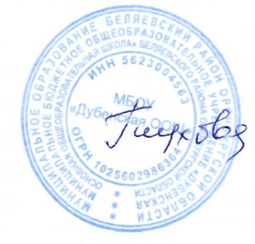 УТВЕРЖДЕНО
Директор
______________ Глухова В.Н.
Приказ №112
от "29" августа  2022 г.1.Целевой раздел ……………………………………………………………………41.1.Пояснительная записка…………………………………………………………..41.2.Планируеме результаты освоения образовательной программы …………….51.3.Система оценки достижения планируемых результатов освоения программы начального общего образования…………………………………...181.3.1.Общие положения………………………………………………………………….181.3.2.Особенности оценки метапредметных и предметных результатов ……………201.3.3.Организация и содержание оценочных процедур………………………………222.Содержательный раздел ………………………………………………………..322.1.Рабочие программы учебных предметов ……………………………………….322.1.1.Русский язык ……………………………………………………………………….322.1.2.Литературное чтение ……………………………………………………………...1412.1.3.Иностранный язык (английский язык)……………………………………………2782.1.4.Математика …………………………………………………………………………3252.1.5.Окружающий мир ………………………………………………………………….3982.1.6.Основы религиозных культур и светской этики ………………………………...4482.1.7.Изобразительное искусство ……………………………………………………….4672.1.8.Музыка ……………………………………………………………………………...5312.1.9.Технология …………………………………………………………………………5862.1.10.2.2.Физическая культура ………………………………………………………………Рабочие программы внеурочной деятельности6446992.3.Программа формирования универсальных учебных действий ………………..7182.3.1.Значение сформированных универсальных учебных действий для успешного обучения и развития младшего школьника ……………………………………...7182.3.2.Характеристика универсальных учебных действий……………………………..7192.3.3.Интеграция предметных и метапредметных требований как механизмконструирования современного процесса образования………………………..7202.3.4.Место универсальных учебных действий в рабочих программах ……………7222.4.Рабочая программа воспитания……………………………………………………7232.4.1.Пояснительная записка…………………………………………………………….7252.4.2.Особенности организуемого в образовательной организации воспитательного процесса……………………………………………………………………………..7252.4.3.Виды, формы и содержание деятельности……………………………………….7282.4.4.Основные направления самоанализа воспитательной работы…………………7403.Организационный раздел ……………………………………………………..7423.1.Учебный план начального общего образования ………………………………7423.2.План внеурочной деятельности …………………………………………………7533.3.Календарный план воспитательной работы…………………………………….7613.4.Календарный учебный график ………………………………………………….7693.5.Система условий реализации основной образовательной программы ………7703.5.1.Кадровые	условия	реализации   образовательной	программы начального общего образования ………………………………………………..7703.5.2.Психолого­педагогические условия реализации основной образовательной программы ………………………………………………………………………….7723.5.3Финансовое обеспечение реализации образовательной программы...............7733.5.4Материально	-   технические	условия   реализации   образовательнойпрограммы ………………………………………………………………………….7733.5.5Информационно­методические	условия	реализации	основнойобразовательной программы ……………………………………………………..776Период контроляПредметВид контроляФорма контроляКлассСентябрьРусский языкСтартовыйадминистративный контрольКонтрольная работа2-4СентябрьЛитературное чтениеСтартовый административный контрольПроверочная работа на пониманиепрочитанного текста.2-4СентябрьНемецкий язык Стартовыйадминистративный контрольКонтрольная работа3-4СентябрьМатематикаСтартовыйадминистративный контрольКонтрольнаяработа2-4СентябрьОкружающий мирСтартовыйадминистративный контрольДиагностическийсрез2-4ДекабрьРусский языкПолугодовойадминистративный контрольКонтрольная работа2-4ДекабрьЛитературное чтениеПолугодовойадминистративный контрольПроверочная работана понимание2-4прочитанноготекста.Окружающий мирПолугодовойадминистративный контрольДиагностическийсрез2-4Английский языкПолугодовойадминистративный контрольКонтрольныйработа2-4МатематикаПолугодовойадминистративный контрольКонтрольнаяработа2-4МайРусский языкИтоговый административныйконтрольКонтрольная работа2-4МайЛитературное чтениеИтоговый административный контрольПроверочная работа на понимание прочитанноготекста.2-4МайМатематикаИтоговый административныйконтрольКонтрольнаяработа2-4МайОкружающий мирИтоговый административныйконтрольДиагностическийсрез2-4МайНемецкий языкИтоговый административныйконтрольКонтрольный тест2-4МайРусский языкИтоговый административный контрольМониторинг индивидуальных учебныхдостижений1-е классыМайЛитературное чтениеИтоговый административный контрольМониторинг индивидуальных учебныхдостижений1-е классыМайМатематикаИтоговый административный контрольМониторинг индивидуальныхучебных достижений1-е классысоставлению небольших рассказов повествовательного характера (например, рассказ о случаях из школьной жизни и т. д.);Итого по разделуИтого по разделу4Раздел 2. ФонетикаРаздел 2. ФонетикаРаздел 2. ФонетикаРаздел 2. ФонетикаРаздел 2. ФонетикаРаздел 2. ФонетикаРаздел 2. ФонетикаРаздел 2. Фонетика2.1.Звуки	речи. Интонационное выделение звука в слове.Определение частотного звука в стихотворении.Называние слов с заданным звуком. Дифференциация близких	по акустико- артикуляционным признакам звуков400Игровое	упражнение«Скажи так, как я» (отрабатывается умение воспроизводить заданный				учителем образец						интона- ционного		выделения звука		в					слове); Упражнение:			подбор слов	с			заданным звуком;Устный опрос; Практическая работа;https://infourok.ru/bib lioteka https://resh.edu.ru https://uchi.ru2.2.Установление последовательнос ти звуков в слове и	количества звуков.Сопоставление слов, различающихся одним		или несколькими звуками. Звуковой анализ	слова,работа	созвуковыми моделями: построение модели звукового состава	слова,подбор	слов, соответствующих заданной модели.600Игровое	упражнение«Скажи так, как я» (отрабатывается умение воспроизводить заданный				учителем образец							интона- ционного		выделения звука		в						слове); Работа	с			моделью: выбрать						нужную модель в зависимости от	места		заданного звука в слове (начало, середина,								конец слова);Практическая работа;https://resh.edu.ru https://education.yand ex.ruhttps://uchi.ru2.3.Особенность гласных	звуков. Особенность согласных звуков. Различение гласныхи согласных звуков.Определение места	ударения. Различение гласных ударных и безударных.600Учебный диалог «Чем гласные	звуки отличаются		попроизношению от согласных звуков?»; как результат участия в диалоге: различение гласных и согласных звуков	поотсутствию/наличию преграды; Дифференцированное задание: подбор словаУстный опрос;https://resh.edu.ru https://education.yand ex.ruhttps://uchi.ruУдарный слогс заданным ударным гласным звуком;2.4.Твёрдость	и мягкость согласных звуков как смыслоразличител ьная	функция. Различение твёрдых и мягких согласных звуков.600Игровое   упражнение«Назови	братца» (парный по твёрдости— мягкости звук); Учебный диалог «Чем твёрдые согласные звуки отличаются от мягких согласных звуков?»;Устный опрос; Практическая работа;https://education.yand ex.ru https://uchi.ru/teacher s/lk/main https://uchi.ru2.5.Дифференциация парных	по твёрдости — мягкости согласныхзвуков. Дифференциация парных	позвонкости	— глухости звуков (без введения терминов«звонкость»,«глухость»).600Игровое	упражнение«Есть	ли			в			слове заданный						звук?» (ловить			мяч		нужно только тогда, когда ведущий					называет слово		с			заданным звуком, отрабатывается умение				определять наличие					заданного звука			в				слове); Упражнение:		подбор слов	с			заданным звуком;Работа в парах: сравнение	двух моделей звукового состава (нахождение сходства и различия);Устный опрос; Практическая работа;https://education.yand ex.ruhttps://uchi.ru https://resh.edu.ru2.6.Слог	какминимальная произносительная единица.Слогообразующая функциягласных звуков. Определение количества слогов в слове. Деление слов	на	слоги (простые однозначные случаи)600Комментированное выполнение упражнения				по определению количества слогов в слове,	приведение доказательства; Работа	в			парах: подбор		слов		с заданным количеством	слогов;Устный опрос; Практическая работа;https://infourok.ru/bib lioteka https://resh.edu.ru https://education.yand ex.ruИтого по разделуИтого по разделу34Раздел 3. Письмо. Орфография и пунктуацияРаздел 3. Письмо. Орфография и пунктуацияРаздел 3. Письмо. Орфография и пунктуацияРаздел 3. Письмо. Орфография и пунктуацияРаздел 3. Письмо. Орфография и пунктуацияРаздел 3. Письмо. Орфография и пунктуацияРаздел 3. Письмо. Орфография и пунктуацияРаздел 3. Письмо. Орфография и пунктуация3.1.Развитие	мелкой моторики пальцев и движения руки. Развитие	умения ориентироваться на	пространстве листа в тетради и на	пространстве классной		доски.500Совместная работа: анализ поэлементного состава	букв;Письменный контроль;https://infourok.ru/bib lioteka https://resh.edu.ru https://education.yand ex.ruУсвоение гигиенических требований, которые необходимо соблюдать	во время письма3.2.Письмо	под диктовку слов и предложений, написание которых		не расходится с их произношением801Упражнение:	запись под диктовку слов и предложений, состоящих из трёх — пяти слов со звуками в сильной позиции; Моделирование		в процессе совместного обсуждения алгорит- ма	списывания; Практическая работа: списывание слов/предложений	в соответствии		с заданным алгоритмом, контролирование этапов своей работы;Письменный контроль; Диктант;https://infourok.ru/bib lioteka https://resh.edu.ru https://education.yand ex.ru3.3.Усвоение приёмов последовательнос ти	правильного списывания текста801Работа		в			парах: соотнесение одних и тех же слов, написан- ных	печатным	и письменным шрифтом; Упражнение:		запись письменными буквами слова/предложения/ко роткого				текста, написанного печатными	буквами; Моделирование		в процессе совместного обсуждения алгоритма списывания; Практическая работа: списывание слов/предложений	в соответствии				с заданным алгоритмом, контролирование этапов своей работы;Письменный контроль; Практическая работа;https://resh.edu.ru https://education.yand ex.ruhttps://uchi.ru3.4.Понимание функции небуквенных графических средств:		пробела между	словами, знака переноса800Моделирование	в процессе совместного обсуждения алгорит- ма	списывания; Обсуждение проблемной ситуации«Что	делать,	если строка заканчивается,Устный опрос; Практическая работа;https://infourok.ru/bib lioteka https://resh.edu.ru https://uchi.ruа слово не входит?», введение	знака переноса, сообщение правила переноса слов (первичное знакомство);Учебный	диалог«Почему	словапишутся отдельно друг от друга? Удобно ли	читатьпредложение, записанное	безпробелов	между словами?»;3.5.Знакомство	с правилами правописания	и их применением: раздельное написание слов800Упражнение:	запись предложения, составленного		изнабора			слов,	с правильным оформлением	начала и конца предложения, с		соблюдением пробелов			между словами; Практическая работа: списывание и запись под	диктовку	с применением изученных правил;Практическая работа; Самооценка	с использованием«Оценочного листа»;https://resh.edu.ru https://education.yand ex.ruhttps://uchi.ru3.6.Знакомство		с правилами правописания	и их применением: обозначение гласных	послешипящих	в сочетаниях жи,ши (в положении под ударением)800Совместный	анализ текста на наличие в нём слов с буквосо четаниями жи, ши, ча, ща,		чу,		щу; Практическая работа: списывание и запись под	диктовку		с применением изученных правил;Практическая работа; Самооценка	с использованием«Оценочного листа»;https://infourok.ru/bib lioteka https://resh.edu.ru https://education.yand ex.ru3.7.Знакомство	с правилами правописания	и их применением: ча, ща, чу, щу800Упражнение: выписывание	изтекста		слов	с буквосочетания ми ча, ща, чу, щу, жи, ши; Практическая работа: списывание и запись под	диктовку	с применением изученных правил;Практическая работа; Самооценка	с использованием«Оценочного листа»;https://resh.edu.ru https://education.yand ex.ruhttps://uchi.ru3.8.Знакомство	с правилами правописания	и их применением: прописная буква в начале предложения,	в именах800Комментированная запись предложений с обязательным объяснением случаев употребления заглавной	буквы; Игра «Кто больше»: подбор и запись имёнПисьменный контроль; Практическая работа;https://infourok.ru/bib lioteka https://resh.edu.ru https://education.yand ex.ruсобственных (имена	людей, клички животных)собственных		на заданную	букву; Практическая работа: списывание и запись под	диктовку		с применением изученных правил;собственных		на заданную	букву; Практическая работа: списывание и запись под	диктовку		с применением изученных правил;3.9.Знакомство		с правилами правописания		и их применением: перенос слов по слогам	без стечения согласных800Практическая работа: списывание и запись под	диктовку	с применением изученных	правил;Практическая работа: списывание и запись под	диктовку	с применением изученных	правил;Практическая работа; Самооценка	с использованием«Оценочного листа»;https://resh.edu.ru https://education.yand ex.ru https://infourok.ru/bib lioteka3.10.Знакомство		с правилами правописания	и их применением: знаки препинания в	концепредложения800Упражнение:	запись предложения, составленного		изнабора			слов,	с правильным оформлением	начала и конца предложения, с		соблюдением пробелов			между словами; Практическая работа: списывание и запись под	диктовку	с применением изученных правил;Упражнение:	запись предложения, составленного		изнабора			слов,	с правильным оформлением	начала и конца предложения, с		соблюдением пробелов			между словами; Практическая работа: списывание и запись под	диктовку	с применением изученных правил;Письменный контроль; Практическая работа;https://infourok.ru/bib lioteka https://resh.edu.ru https://education.yand ex.ruИтого по разделуИтого по разделу77222222СИСТЕМАТИЧЕСКИЙ КУРССИСТЕМАТИЧЕСКИЙ КУРССИСТЕМАТИЧЕСКИЙ КУРССИСТЕМАТИЧЕСКИЙ КУРССИСТЕМАТИЧЕСКИЙ КУРССИСТЕМАТИЧЕСКИЙ КУРССИСТЕМАТИЧЕСКИЙ КУРССИСТЕМАТИЧЕСКИЙ КУРССИСТЕМАТИЧЕСКИЙ КУРСРаздел 1. Общие сведения о языкеРаздел 1. Общие сведения о языкеРаздел 1. Общие сведения о языкеРаздел 1. Общие сведения о языкеРаздел 1. Общие сведения о языкеРаздел 1. Общие сведения о языкеРаздел 1. Общие сведения о языкеРаздел 1. Общие сведения о языкеРаздел 1. Общие сведения о языке1.1.Язык	какосновное средство человеческого общения.Осознание целей и ситуаций общения100Рассказ учителя на тему «Язык — средство общения людей»;Учебный	диалог«Можно ли общаться без помощи языка?»;Рассказ учителя на тему «Язык — средство общения людей»;Учебный	диалог«Можно ли общаться без помощи языка?»;Устный опрос;https://infourok.ru/bib lioteka https://resh.edu.ru https://education.yand ex.ruИтого по разделуИтого по разделу1Раздел 2. ФонетикаРаздел 2. ФонетикаРаздел 2. ФонетикаРаздел 2. ФонетикаРаздел 2. ФонетикаРаздел 2. ФонетикаРаздел 2. ФонетикаРаздел 2. ФонетикаРаздел 2. Фонетика2.1.Звуки	речи.Гласныеи согласные звуки,	ихразличение. Ударение в слове. Гласные ударные и	безударные. Твёрдые и мягкие согласные звуки, их различение100Беседа «Что мы знаем о	звуках			русского языка»,	в		ходе которой актуализируются знания, приобретённые		в период		обучения грамоте;Упражнение: характеризоватьБеседа «Что мы знаем о	звуках			русского языка»,	в		ходе которой актуализируются знания, приобретённые		в период		обучения грамоте;Упражнение: характеризоватьУстный опрос; Практическая работа;https://resh.edu.ru https://education.yand ex.ru https://infourok.ru/bib lioteka(устно) звуки по заданным признакам; Игра «Отгадай звук» (определение звука по его характеристике);2.2.Звонкие и глухие201Беседа «Что мы знаемПрактическаяhttps://infourok.ru/bibсогласные звуки,о	звуках	русскогоработа;liotekaих	различение.языка»,	в	ходеhttps://education.yandСогласныйкоторойex.ruзвук [й’] иактуализируютсяhttps://resh.edu.ruгласный звук [и].знания,Шипящие [ж],приобретённые	в[ш], [ч’], [щ’].период	обученияграмоте;Игровое	упражнение«Назови	звук»:ведущий кидает мяч ипросит	привестипример	звука(гласного	звука;твёрдого согласного;мягкого	согласного;звонкого согласного;глухого	согласного);Дифференцированноезадание: установлениеоснования	длясравнения	звуков;2.3.Слог.100Учебный	диалогПрактическаяhttps://resh.edu.ruОпределение«Объясняемработа;https://education.yandколичества слоговособенности гласныхСамооценка	сex.ruв слове. Ударныйи согласных звуков»;использованиемhttps://uchi.ruслог.	ДелениеИгра «Отгадай звук»«Оценочногослов	на	слоги(определение звука полиста»;(простые случаи,его	характеристике);без	стеченияКомментированноесогласных)выполнение задания:оцениваниеправильностипредложеннойхарактеристики звука,нахождениедопущенных	прихарактеристикеошибок;Итого по разделуИтого по разделу411111Раздел 3. ГрафикаРаздел 3. ГрафикаРаздел 3. ГрафикаРаздел 3. ГрафикаРаздел 3. ГрафикаРаздел 3. ГрафикаРаздел 3. ГрафикаРаздел 3. Графика3.1.Звук	и	буква.100Моделировать звуко-Письменныйhttps://infourok.ru/bibРазличение звуковбуквенный	составконтроль;liotekaи	букв.слов;Самооценка	сhttps://resh.edu.ruОбозначение	наУчебный	диалогиспользованиемhttps://education.yandписьме твёрдости«Сравниваем«Оценочногоex.ruсогласных звуковзвуковой и буквенныйлиста»;буквами а, о, у, ы,состав слов», в ходеэ;	словадиалогас буквой э.формулируютсяОбозначение	навыводы о возможныхписьмесоотношенияхмягкости согласнзвукового	иых	звуковбуквенного	составабуквами е, ё, ю, я,слов;и.	ФункцииПрактическая работа:букв е, ё,   ю,   я.нахождение в текстеМягкий знак какслов	по	заданнымпоказательоснованиям	(ьмягкостиобозначает	мягкостьпредшествующегопредшествующегосогласного звука всогласного);конце слова3.2.Установление100Учебный	диалогПрактическаяhttps://resh.edu.ruсоотношения«Сравниваемработа;https://education.yandзвукового	извуковой и буквенныйex.ruбуквенногосостав слов», в ходеhttps://uchi.ruсостава	слова вдиалогасловах типа стол,формулируютсяконь.выводы о возможныхсоотношенияхзвукового	ибуквенного	составаслов;Работа	с	таблицей:заполнение	таблицыпримерами	слов	сразным соотношениемколичества звуков   ибукв для каждой изтрёх	колонок:количество	звуковравно	количествубукв,	количествозвуков	меньшеколичества	букв,количество	звуковбольше	количествабукв;3.3.Использование100Упражнение:Письменныйhttps://infourok.ru/bibнебуквенныхопределениеконтроль;liotekaграфическихколичества слогов   вСамооценка	сhttps://education.yandсредств:	пробеласлове,	объяснениеиспользованиемex.ruмежду	словами,основания	для«Оценочногоhttps://uchi.ruзнака переноса.деления	слов	налиста»;слоги;Игровое	упражнение«Кто лучше расскажето	слове»,	в	ходевыполненияупражненияотрабатываетсяумение	строитьустное	речевоевысказывание	обобозначении	звуковбуквами; о звуковом ибуквенном	составеслова;3.4.Русский алфавит: правильное название	букв,знание	ихпоследовательнос ти. Использование алфавита	для упорядочения списка слов100Игра-соревнование«Повтори	алфавит»; Совместное выполнение упражнения «Запиши слова по алфавиту»;Устный опрос; Практическая работа;https://infourok.ru/bib lioteka https://resh.edu.ru https://uchi.ruИтого по разделуИтого по разделу400000Раздел 4. Лексика и морфологияРаздел 4. Лексика и морфологияРаздел 4. Лексика и морфологияРаздел 4. Лексика и морфологияРаздел 4. Лексика и морфологияРаздел 4. Лексика и морфологияРаздел 4. Лексика и морфологияРаздел 4. Лексика и морфология4.1.Слово	какединица	языка (ознакомление).200Учебный диалог «На какие вопросы могут отвечать слова?»;Устный опрос; Практическая работа;https://resh.edu.ru https://education.yand ex.ruhttps://uchi.ru4.2.Слово	как название предмета, признака предмета, действия предмета (ознакомление).800Наблюдение		за словами, отвечающими		на вопросы	«кто?»,«что?»;Наблюдение		за словами, отвечающими	на вопросы	«какой?»,«какая?»,	«какое?»,«какие?»;Наблюдение	за словами, отвечающими	навопросы	«чтоделать?»,	«что сделать?»;Устный опрос;https://resh.edu.ru https://education.yand ex.ruhttps://uchi.ru4.3.Выявление слов, значение которых требует уточнения200Совместное выполнение группировки слов по заданному признаку: отвечают   на   вопрос«что?» / отвечают на вопрос«кто?»; Комментированное выполнение задания: нахождение в тексте слов	по	заданным основаниям, например поиск			слов,отвечающих		на вопрос	«какая?»; Работа в парах: отработка         умениязадавать	кприведённым словам вопросы	«чтоделать?»,	«что сделать?»;Устный опрос;https://resh.edu.ru https://education.yand ex.ruhttps://uchi.ruИтого по разделуИтого по разделу1200000Раздел 5. СинтаксисРаздел 5. СинтаксисРаздел 5. СинтаксисРаздел 5. СинтаксисРаздел 5. СинтаксисРаздел 5. СинтаксисРаздел 5. СинтаксисРаздел 5. Синтаксис5.1.Предложение как единица языка (ознакомление).Слово, предложение (наблюдение над сходством	и различием).100Работа	со	схемой предложения: умение читать схему предло- жения, преобразовывать информацию, полученную из схемы: составлять предложения, соответствующие схеме,		с	учётом знаков препинания в конце			схемы; Совместная	работа: составление предложения		из набора слов;Практическая работа;https://infourok.ru/bib lioteka https://education.yand ex.ruhttps://uchi.ru5.2.Установление связи	слов	в предложении при помощи смысловых вопросов.100Совместная		работа: составление предложения				из набора				слов; Работа	в	группах: восстановление предложения					в процессе			выбора нужной формы слова, данного в скобках;Практическая работа; Самооценка	с использованием«Оценочного листа»;https://resh.edu.ru https://education.yand ex.ruhttps://uchi.ru5.3.Восстановление деформированных предложений.100Практическая работа: деление деформированного текста	напредложения, корректировка оформления предложений, списывание с учётом правильного оформления предложений;Практическая работа;https://infourok.ru/bib lioteka https://education.yand ex.ruhttps://uchi.ru5.4.Составление предложений	из набора форм слов201Совместная		работа: составление предложения				из набора						слов; Работа	в		группах: восстановление предложения					в процессе					выбора нужной формы слова, данного		в	скобках; Работа с сюжетными картинками					и небольшим	текстом: выбор			фрагментов текста, которые могут быть подписями под каждой из картинок;Практическая работа; Самооценка	с использованием«Оценочного листа»;https://resh.edu.ru https://education.yand ex.ruhttps://uchi.ruИтого по разделуИтого по разделу511111Раздел 6. Орфография и пунктуацияРаздел 6. Орфография и пунктуацияРаздел 6. Орфография и пунктуацияРаздел 6. Орфография и пунктуацияРаздел 6. Орфография и пунктуацияРаздел 6. Орфография и пунктуацияРаздел 6. Орфография и пунктуацияРаздел 6. Орфография и пунктуация6.1.Ознакомление	с правилами правописания	и их	применение:раздельное написание     слов в предложении;прописная буква в начале предложения и в именах собственных:в именахи фамилиях людей,	кличках животных;перенос		слов (без	учётаморфемного членения	слова);гласные после шипящих	в сочетаниях жи,ши (в положении подударением), ча, ща,	чу,	щу;сочетания чк, чн;слова	с непроверяемыми гласными	и согласными (перечень слов в орфографическом словаре учебника);знакипрепинания	в конце предложения: точка, вопросительный и восклицательный знаки.1303Беседа, актуализирующая последовательность действий			при списывании; Орфографический тренинг:	отработка правописания	сочета ний жи, ши, ча, ща, чу,			щу,осуществление самоконтроля	при использовании правил;Наблюдение			за написанием	слов			с сочетаниями чк, чн, формулирование правила		порезультатам наблюдения, соотнесение вывода с текстом		учебника; Орфографический тренинг:	написание слов с сочетаниями чк,			чн;Проектное задание: подобрать	текстдиктанта, который можно использовать для	проверки написания сочетаний гласных		после шипящих;Письменный контроль; Практическая работа; Самооценка	с использованием«Оценочного листа»;https://infourok.ru/bib lioteka https://resh.edu.ru https://uchi.ru6.2.Усвоение алгоритма списывания текста110Беседа, актуализирующая последовательность действий		при списывании; Орфографический тренинг правильности и	аккуратности списывания;Письменный контроль;https://resh.edu.ru https://uchi.ru https://education.yand ex.ruИтого по разделуИтого по разделу1444444Раздел 7. Развитие речиРаздел 7. Развитие речиРаздел 7. Развитие речиРаздел 7. Развитие речиРаздел 7. Развитие речиРаздел 7. Развитие речиРаздел 7. Развитие речиРаздел 7. Развитие речи7.1.Речь как основная100Работа с рисунками,Устный опрос;https://resh.edu.ruформа	общения между людьмина	которыхизображены		разные ситуации	общения (приветствие, прощание, извинение, благодарность, обращение			спросьбой),	устноеобсуждение	этихситуаций,	выбор соответствующих каждой ситуации слов речевого этикета;https://uchi.ru https://education.yand ex.ru7.2.Текст как единица речи (ознакомлен ие).200Работа	в		группах: оценивание дидактического текста с	точки			зрения наличия/отсутствия необходимых элементов		речевого этикета в описанных в тексте		ситуациях общения;Устный опрос;https://infourok.ru/bib liotekahttps://uchi.ru https://resh.edu.ru7.3.Осознание ситуации общения: с какой целью, с кем и где происходит общение.200Учебный		диалог,	в ходе			которого обсуждаются ситуации общения, в которых	выражается просьба, обосновываетсявыбор слов речевого этикета, соответствующих ситуации	выражения просьбы; Моделирование речевой			ситуации вежливого		отказа	с использованием опорных слов;Устный опрос; Практическая работа;https://infourok.ru/bib liotekahttps://uchi.ru https://resh.edu.ru7.4.Ситуации устного общения (чтение диалогов		по ролям,	просмотр видеоматериалов, прослушивание аудиозаписи).300Учебный		диалог,	в ходе			которого обсуждаются ситуации общения, в которых	выражается просьба, обосновываетсявыбор слов речевого этикета, соответствующих ситуации	выражения просьбы;Творческое задание: придумать ситуации общения, в которых могут	бытьупотреблены предложенные этикетные	слова;Устный опрос; Практическая работа;https://resh.edu.ru https://uchi.ru https://education.yand ex.ruРабота	в		группах: оценивание дидактического текста с	точки			зрения наличия/отсутствия необходимых элементов		речевого этикета в описанных в тексте		ситуациях общения;7.5.Овладение нормами речевого этикета	вситуациях учебного	и бытовогообщения (приветствие, прощание, извинение, благодарность, обращение	с просьбой)200Моделирование речевой			ситуации вежливого		отказа	с использованием опорных					слов; Разыгрывание сценок, отражающих ситуации	выражения просьбы,	извинения, вежливого				отказа; Моделирование речевой		ситуации, содержащей извинение,				анализ данной		ситуации,выбор адекватных средств выражения извинения;Практическая работа;https://infourok.ru/bib lioteka https://resh.edu.ru https://uchi.ruИтого по разделу:Итого по разделу:10ОБЩЕЕ КОЛИЧЕСТВО ЧАСОВ	ПОПРОГРАММЕОБЩЕЕ КОЛИЧЕСТВО ЧАСОВ	ПОПРОГРАММЕ16517№ п/пНаименование разделов	и	тем программыКоличество часовКоличество часовКоличество часовВиды деятельностиВиды, формы контроляЭлектронные (цифровые) образовательные ресурсы№ п/пНаименование разделов	и	тем программывсегоконтрольн ые работыпрактичес кие работыВиды деятельностиВиды, формы контроляЭлектронные (цифровые) образовательные ресурсыРаздел 1. Общие сведения о языкеРаздел 1. Общие сведения о языкеРаздел 1. Общие сведения о языкеРаздел 1. Общие сведения о языкеРаздел 1. Общие сведения о языкеРаздел 1. Общие сведения о языкеРаздел 1. Общие сведения о языкеРаздел 1. Общие сведения о языке1.1.Язык как основное100Рассказ учителя наУстный опрос;https://infourok.ru/bibliсредствотему	«Язык	—Письменныйotekaчеловеческогосредство	общенияконтроль;https://resh.edu.ruобщения и явлениелюдей	и	явлениеПрактическаяhttps://education.yandeнациональнойкультуры»;работа;x.ruкультуры.КоллективноеМногообразиеформулированиеязыковоговывода о языке какпространстваосновном	средствеРоссии	и	мирачеловеческого(первоначальныеобщения и явлениипредставления).национальнойкультуры;Обсуждение сведений	омногообразии языков в Российской Федерации;1.2.Знакомство	с100Учебный	диалогУстный опрос;https://infourok.ru/bibliразличными«Как язык помогаетПрактическаяotekaметодами познанияпонять историю   иработа;https://resh.edu.ruязыка: наблюдение,культуру народа?»;https://education.yandeанализРабота	в	парах:x.ruсформулироватьсуждение о красотеи богатстве русскогоязыка;Диалог о том, какмы   изучаем	язык;Итого по разделу:Итого по разделу:200Раздел 2. Фонетика и графикаРаздел 2. Фонетика и графикаРаздел 2. Фонетика и графикаРаздел 2. Фонетика и графикаРаздел 2. Фонетика и графикаРаздел 2. Фонетика и графикаРаздел 2. Фонетика и графикаРаздел 2. Фонетика и графика2.1.Повторение100Работа	со	схемойУстный опрос;https://resh.edu.ruизученного	в 1«Звуки	русскогоПисьменныйhttps://education.yandeклассе:языка»,контроль;x.ruсмыслоразличительхарактеристикаПрактическаяhttps://infourok.ru/bibliная	функциязвуков	речи	сработа;otekaзвуков; различениеопорой	на	схему;звуков	и	букв;Дидактическая играразличение«Определи звук поударных	иего характеристике»;безударныхРабота	в	парах:гласных	звуков,соотнесение	звукатвёрдых и мягких(выбирая	из	рядасогласных звуков,предложенных)	извонких и   глухихего	качественнойсогласных звуков;характеристики;шипящиесогласные	звуки[ж],	[ш],	[ч’],[щ’]; обозначениена	письметвёрдости	имягкостисогласных звуков,функции букв е, ё,ю,	я;	согласныйзвук [й’] и гласныйзвук [и].2.2.Парные и непарные210Дидактическая играУстный опрос;https://resh.edu.ruпо	твёрдости —«Определи звук поПисьменныйhttps://education.yandeмягкостиего характеристике»;контроль;x.ruсогласныеПрактическаяПрактическаяhttps://infourok.ru/bibliзвуки. Парные	иработа,	в	ходеработа;otekaнепарные	покоторой необходимоДиктантзвонкости —дать характеристикуглухости согласныенескольким	звукамзвуки. Качественна(гласные	ударные/я	характеристикабезударные;звука: гласный — согласный; гласный	ударныйбезударный; согласный твёрдыймягкий, парныйнепарный; согласный звонкийглухой, парныйнепарный.согласные твёрдые/мягкие, звонкие/глухие); Дифференцированно е	задание:классифицировать звуки	русского языка по значимым основаниям;2.3.Функции		ь: показатель мягкости предшествующего согласного в конце и в середине слова; разделительный. И спользование	на письме разделительных ъ и ь.201Наблюдение	за языковым материалом с целью определения функций	ь:показатель мягкости предшествующего согласного в конце и в середине слова или разделительный; Практическая работа: характеристика функций ь (раздели- тельный	ипоказатель мягкости предшествующего согласного)	в предложенных словах;Работа с записями на доске: обобщение способов обозначения	на письме	мягкости согласных звуков;Устный опрос; Письменный контроль; Практическая работа;https://resh.edu.ru https://education.yande x.ru https://infourok.ru/bibli oteka2.4.Установление соотношения звукового		и буквенного состава в	словахс буквами е, ё,   ю, я (в начале слова и после гласных).200Практическая работа,			в				ходе которой необходимо дать характеристику нескольким		звукам (гласные			ударные/ безударные; согласные твёрдые/мягкие, звонкие/глухие); Работа		в				парах: соотнесение			звука (выбирая			из				ряда предложенных)				и его	качественной характеристики; Работа с записями на доске: обобщение способов обозначения					на письме				мягкости согласных звуков;Устный опрос; Письменный контроль; Практическая работа;https://resh.edu.ru https://education.yande x.ru https://infourok.ru/bibli oteka2.5.Деление	слов	на100Работа с рисункамиПисьменныйhttps://resh.edu.ruслоги (в том числе при	стечении согласных).(и́рис — ири́с, за́мок— замо́к, а́тлас — атла́с): наблюдение за смыслоразличительн ой	функцией ударения.Обсуждение различия в значении слов; Самостоятельная работа: группировка слов по заданному основанию (ударение	на первом, втором или третьем слоге);контроль; Практическая работа;https://education.yande x.ru https://infourok.ru/bibli oteka2.6.Использование знания		алфавита при	работе	со словарями.100Работа	в	парах: выполнение задания на	систематизацию информации (записывать слова в алфавитном порядке);Работа в группах: выполнение практической задачи по	поискупредложенного набора	слов		в толковом		словаре (отрабатывается		в том числе умение использовать знание алфавита			дляориентации	в словаре); Комментированное выполнение задания«Правильно	ли слова расположили по	алфавиту» (отрабатывается умение	оценивать правильность выполнения заданий);Устный опрос; Письменный контроль; Тестирование;https://resh.edu.ru https://education.yande x.ru https://infourok.ru/bibli oteka2.7.Использование небуквенных графических средств:		пробела между	словами,знака	переноса,абзаца	(красной строки), пунктуационных знаков (в пределах изученного)110Работа	со	схемой«Звуки			русского языка», характеристика звуков		речи	с опорой	на		схему; Игра-соревнование«Приведи	пример звука» (в ходе игры необходимо приводить примеры гласных	звуков,твёрдых/	мягких,Устный опрос; Диктант;https://resh.edu.ru https://education.yande x.ru https://infourok.ru/bibli otekaзвонких/глухих согласных; парных и непарных	потвёрдости	— мягкости согласных звуков; парных и непарных	позвонкости	— глухости согласных звуков);Работа		в		парах: соотнесение		звука (выбирая		из			ряда предложенных)			и его	качественной характеристики; Учебный диалог, в ходе			которого актуализируется способ определения количества слогов в слове;Итого по разделу:Итого по разделу:1011Раздел 3. ЛексикаРаздел 3. ЛексикаРаздел 3. ЛексикаРаздел 3. ЛексикаРаздел 3. ЛексикаРаздел 3. ЛексикаРаздел 3. ЛексикаРаздел 3. Лексика3.1.Понимание слова как	единства звучания		и значения.Лексическое значение	слова (общее представление).400Работа с рисунками: объяснять значение слова с опорой на рисунок и систему вопросов; Дидактическая игра«Угадай, какое это слово» (в ходе игры нужно	опознавать слова		по	их лексическим значениям);Работа в группах: наблюдение	за значением слов в тексте, установление значения слова с опорой на текст;Устный опрос; Письменный контроль; Практическая работа;https://resh.edu.ru https://education.yande x.ru https://infourok.ru/bibli oteka3.2.Выявление		слов, значение	которых требует уточнения. Определение значения слова по тексту			или уточнение значенияс помощью толкового словаря.400Практическая работа: выписать из толкового	словаря значение пяти слов, которые раньше не знал(а);Работа в парах: один ученик	читает значение слова из толкового словаря в учебнике, второйотгадывает		это слово,	потом меняются ролями; ПрактическаяУстный опрос; Письменный контроль; Практическая работа;https://resh.edu.ru https://education.yande x.ru https://infourok.ru/bibli otekaработа: с опорой на толковый	словарь учебника определить, лексические значения каких слов записаны;3.3.Однозначные	и многозначные слова	(простые случаи, наблюдение)401Работа	в	парах: сопоставление значений многозначного слова;Практическая работа: составление предложений	с использованием многозначных слов; Самостоятельная работа:	поиск	в толковом		словаре учебника многозначных слов, выписывание словарной статьи в тетрадь;Творческая работа: подобрать примеры предложений	ккаждому	из значений многозначного слова— можно составлять свои предложения, можно искать в книгах;Устный опрос; Письменный контроль; Практическая работа; Тестирование;https://resh.edu.ru https://education.yande x.ru https://infourok.ru/bibli oteka3.4.Наблюдение за использованием в речи синонимов, антонимов410Наблюдение	засходством	и различием значений синонимов с опорой на	лексическое значение       и       напредложения,					в которых				они употреблены; Учебный диалог, в ходе	которого сравниваются слова в	синонимическом ряду и выявляются различия			между словами; Упражнение, направленное				на отработку		умения выбирать из пары синонимов				тот,который	более уместен в заданном предложении,		с комментированиемУстный опрос; Письменный контроль; Практическая работа; Диктант;https://resh.edu.ru https://education.yande x.ru https://infourok.ru/bibli otekaвыбора;Работа		в		парах: поиск	в		тексте синонимов; Дифференцированна я			работа:реконструкция текста, связанная с выбором	из	ряда синонимов наиболее подходящего		для заполненияпропуска	впредложениях текста;Работа с рисунками: развитие	умения понимать информацию, представленную		в виде	рисунка,		и соотносить		её		с приведёнными словами			— антонимами;Итого по разделуИтого по разделу1211Раздел 4. Состав слова (морфемика)Раздел 4. Состав слова (морфемика)Раздел 4. Состав слова (морфемика)Раздел 4. Состав слова (морфемика)Раздел 4. Состав слова (морфемика)Раздел 4. Состав слова (морфемика)Раздел 4. Состав слова (морфемика)Раздел 4. Состав слова (морфемика)4.1.Корень	как обязательная часть слова.Однокоренные (родственные) слова.			Признаки однокоренных (родственных) слов.		Различение однокоренных слов и		синонимов, однокоренных слов и	слов	с омонимичными корнями.Выделение		в словах	корня (простые случаи)1001Наблюдение	за языковым материалом		и рисунками: сопоставление значений нескольких родственных слов с опорой	насобственный речевой		опыт		и рисунки, высказывание предположений			о сходстве и различии в	значениях			слов, выявление слова, с помощью			которого можно	объяснить значение								всех родственных				слов; Объяснение учителем					приёма развёрнутого толкования					слова как					способа определения			связи значений родственных				слов. Работа с понятиями«корень»,«однокоренныеУстный опрос; Письменный контроль; Практическая работа;https://resh.edu.ru https://education.yande x.ruhttps://uchi.ruслова»:					анализ предложенных		в учебнике определений; Совместное составление алгоритма выделения			корня; Использование составленного алгоритма					при решении практических задач по	выделению корня; Самостоятельная работа:			находить среди предложенного набора слов слова с заданным			корнем; Работа		в				парах: подбор родственных слов;4.2.Окончание		как изменяемая	часть слова.	Изменение формы		слова		с помощью окончания.Различение изменяемых	и неизменяемых слов500Работа   с   понятием«окончание»: анализ предложенного	в учебнике определения; Учебный	диалог«Как				различать разные			слова		и формы		одного		и того	же				слова?»; Практическая работа:		изменение слова						попредложенному в учебнике образцу, нахождение	и выделение в формах одного и того же слова окончания; Работа в группе: выполнение задания«Помоги сверстнику из другой страны, начавшему       учитьрусский	язык, исправить ошибки» (ошибки связаны с тем, что слова стоят в начальной форме);Устный опрос; Письменный контроль; Практическая работа; Тестирование;https://resh.edu.ru https://education.yande x.ruhttps://uchi.ru4.3.Суффикс как часть слова (наблюдение).Приставка	какчасть	слова (наблюдение)511Наблюдение		за образованием слов с помощью суффиксов, выделение суффиксов,			с помощью	которыхУстный опрос; Письменный контроль; Контрольная работа; Практическая работа;https://resh.edu.ru https://education.yande x.ruhttps://uchi.ruобразованы	слова, высказывание предположений	о значении суффиксов;Работа в группах: поиск			среди предложенного набора	слов	с одинаковыми суффиксами; Дифференцированно е		задание:наблюдение			за синонимией суффиксов; Наблюдение			за образованием слов с помощью приставок, выделение приставок,					с помощью		которых образованы		слова, высказывание предположений		о значении приставок; Работа с таблицей: подбор	примеров слов с указанными в таблице суффиксами и приставками;Диктант;Итого по разделуИтого по разделу2012Раздел 5. МорфологияРаздел 5. МорфологияРаздел 5. МорфологияРаздел 5. МорфологияРаздел 5. МорфологияРаздел 5. МорфологияРаздел 5. МорфологияРаздел 5. Морфология5.1.Имя существительное (ознакомление): общее	значение, вопросы		(«кто?»,«что?»),	употреб- ление в речи811Наблюдение		за предложенным набором слов: что обозначают,		на какой		вопрос отвечают, формулирование вывода,	введениепонятия				«имя существительное»; Работа		в		парах: распределение имён существительных на две		группы		в зависимости от того, на	какой	вопрос отвечают:«что?» или«кто?»;Наблюдение		за лексическим значением	имён существительных; Упражнение: находить в тексте слова по заданным основаниямУстный опрос; Письменный контроль; Практическая работа; Тестирование; Диктантhttps://resh.edu.ru https://education.yande x.ruhttps://uchi.ru(например,		слова, называющие явления	природы, черты характера и т. д.);Практическая работа:	различение (по	значению	и вопросам) одушевлённых		и неодушевлённых имён существительных; Работа в группах: группировка	имён существительных по заданным основаниям;5.2.Глагол (ознакомление): общее	значение,вопросы	(«чтоделать?»,	«чтосделать?» и др.), употребление в речи811Наблюдение			за предложенным набором слов: что обозначают,			на какой			вопрос отвечают, формулирование вывода,		введение понятия	«глагол»; Упражнение: распределение глаголов		на	две группы						взависимости от того, на	какой		вопрос отвечают:			«что делать?» или «что сделать?»; Наблюдение				за лексическим значением глаголов. Дифференцированно е		задание:группировка глаголов	взависимости от того, называют	онидвижение	или чувства; Практическая работа: выписать из набора слов только глаголы;Работа в парах: нахождение в тексте глаголов;Устный опрос; Письменный контроль; Практическая работа; Диктант;https://resh.edu.ru https://education.yande x.ruhttps://uchi.ru5.3.Имя прилагательное (ознакомление): общее	значение, вопросы («какой?»,«какая?», «какое?»,611Наблюдение		за предложенным набором слов: что обозначают,		на какой	вопрос отвечают,Устный опрос; Письменный контроль; Практическая работа; Диктант;https://resh.edu.ru https://education.yande x.ruhttps://uchi.ru«какие?»), употребление	в речиформулирование вывода,	введениепонятия				«имя прилагательное»; Работа		в		парах: распределение имён прилагательных	на три		группы			в зависимости от того, на	какой	вопрос отвечают:«какой?»,«какое?», «какая?»; Наблюдение			за лексическим значением		имён прилагательных; Дифференцированно е	задание:выявление	общего признака	группы имён прилагательных; Практическая работа: выписывание			из текста		имён прилагательных;5.4.Предлог. Отличие предлогов	от приставок.Наиболее распространённые предлоги: в, на, из, без, над, до, у, о, об и др.401Учебный	диалог«Чем похожи и чем различаются предлоги	иприставки?»; Совместное составление алгоритма различения приставок		и предлогов; Списывание предложений		с раскрытием	скобок на	основеприменения алгоритма различения предлогов			и приставок; Творческая	работа: составление предложений,		в которых		есть одинаково звучащие предлоги			иприставки;Устный опрос; Письменный контроль; Тестирование;https://resh.edu.ru https://education.yande x.ruhttps://uchi.ruИтого по разделуИтого по разделу2634Раздел 6. СинтаксисРаздел 6. СинтаксисРаздел 6. СинтаксисРаздел 6. СинтаксисРаздел 6. СинтаксисРаздел 6. СинтаксисРаздел 6. СинтаксисРаздел 6. Синтаксис6.1.Порядок	слов	в предложении; связь200Обсуждение проблемногоУстный опрос; Практическаяhttps://infourok.ru/bibli otekaслов	впредложении (повторение). Предложение	как единица языка.вопроса		«Чем различаются предло- жение	и		„не предложение“?»; Наблюдение			засвязью		слов			в предложении; Упражнение: запись предложений			с употреблением слов в предложениях в нужной	форме		(с опорой			насобственный речевой		опыт); Работа	в	парах: составление предложений		из набора слов;работа;https://education.yande x.ruhttps://uchi.ru6.2.Предложение и слово. Отличие предложения от слова. Наблюдение за выделением в устной речи одного из	словпредложения (логическое ударение)200Упражнение: запись предложений		с употреблением слов в предложениях в нужной форме (с опорой	насобственный речевой			опыт); Работа	в		парах: составление предложений			из набора				слов; Практическая работа: выбирать из текста предложения по		заданным признакам;Устный опрос; Практическая работа; Тестирование;https://infourok.ru/bibli oteka https://education.yande x.ruhttps://uchi.ru6.3.Виды предложений по	целивысказывания: повествовательные, вопросительные, побудительные предложения.400Учебный        диалог«Как соотносятся знаки препинания в конце предложения с	целевойустановкой предложения?»; Работа с рисунками и	подписями		к рисункам (предложения различаются	по эмоциональной окраске,	например:«Ландыши расцвели. Ландыши расцвели!»): сравнение ситуаций, изображённых	на рисунках, наблюдение	за интонационным оформлением предложений;Устный опрос; Письменный контроль; Практическая работа;https://infourok.ru/bibli oteka https://education.yande x.ruhttps://uchi.ruРабота	в		парах: сопоставление предложений, различающихся	по эмоциональной окраске, произношение предложений			с соответствующей интонацией; Практическая работа: выбирать из текста предложения по		заданным признакам;6.4.Виды предложений по эмоциональной окраске	(по интонации): восклицательные и невосклицательные предложения410Составление таблицы		«Виды предложений		по цели	высказы-вания»,	подбор примеров;Работа	в		парах: сопоставление предложений, различающихся	по эмоциональной окраске, произношение предложений			с соответствующей интонацией; Практическая работа: выбирать из текста предложения по		заданным признакам;Устный опрос; Письменный контроль; Диктант;https://infourok.ru/bibli oteka https://education.yande x.ruhttps://uchi.ruИтого по разделу:Итого по разделу:1011Раздел 7. Орфография и пунктуацияРаздел 7. Орфография и пунктуацияРаздел 7. Орфография и пунктуацияРаздел 7. Орфография и пунктуацияРаздел 7. Орфография и пунктуацияРаздел 7. Орфография и пунктуацияРаздел 7. Орфография и пунктуацияРаздел 7. Орфография и пунктуация7.1.Повторение правил право-писания, изученныхв 1 классе: прописная буква в начале предложения и в именах собственных (имена,	фамилии, клички животных); знаки препинания в конце предложения; перенос	слов	со строки на строку (без		учётаморфемного членения	слова); гласные		после1400Комментированное письмо: объяснение различия в звуко- буквенном	составе записываемых слов; Упражнения		на закрепление правила написания сочетаний жи, ши, ча, ща, чу, щу; чк, чн. Взаимопроверка. Осуществление самоконтроля использования правила;Устный опрос; Практическая работа; Тестирование;https://infourok.ru/bibli oteka https://resh.edu.ru https://uchi.ruшипящих	в сочетаниях жи,ши (в положении под ударением), ча, ща, чу, щу; сочетания чк, чн.7.2.Формирование орфографической зоркости: осознание	места возможного возникновения орфографической ошибки.400Учебный	диалог«Как	использовать алгоритм	порядка действий		при списывании?»; Дифференцированно е		задание:нахождение ошибок в	подборепроверочных слов к словам	сорфограммой«Прове		ряемые безударные гласные в	корне		слова»; Объяснение учащимися собственных действий			при подборе проверочных слов и указание	на	тип орфограммы;Работа	в		парах: аргументировать написание в тексте слов с изученными орфограммами; Комментированное письмо при записи слов под диктовку: выявлять наличие в корне				слова изучаемых орфограмм, обосновывать способ		проверки орфограмм; Самостоятельная работа: находить и фиксировать (графически обозначать) орфограммы;Устный опрос; Письменный контроль;https://infourok.ru/bibli oteka https://resh.edu.ru https://uchi.ru7.3.Понятие орфограммы.400Учебный        диалог«Как планировать порядок действий при	выявленииместа	возможной орфографической ошибки»; Упражнение: нахождение	и фиксацияУстный опрос; Письменный контроль; Практическая работа;https://infourok.ru/bibli oteka https://resh.edu.ru https://uchi.ruорфограммы«Проверяемые безударные гласные в	корне		слова»; Работа	в			парах: выявление	в		ряду родственных				слов нескольких проверочных слов;7.4.Использование различных способов решения орфографической задачи	взависимости от места орфограммы в слове.400Обсуждение особенностей обозначения буквами		проверяе- мых		безударных гласных			в	корне слова	в			процессе сравнения написания ударных и		безударных гласных						воднокоренных словах; Совместная разработка алгоритма применения орфограммы«Проверяемые безударные гласные в	корне		слова»; Работа	в			парах: выявление	в			ряду родственных				слов нескольких проверочных			слов; Дифференцированно е			задание:нахождение ошибок в	подборепроверочных слов к словам	сорфограммой«Проверяемые безударные гласные в корне слова»;Устный опрос; Письменный контроль; Практическая работа;https://infourok.ru/bibli oteka https://resh.edu.ru https://uchi.ru7.5.Использование орфографического словаря	учебника для определения (уточнения) написания слова.400Учебный	диалог«Как	использовать алгоритм			порядка действий				при списывании?»; Наблюдение			за языковым материалом: формулирование на основе				анализа предложенного материала ответа на вопрос, связанный с правилом		переноса слов,		уточнениеУстный опрос; Письменный контроль; Практическая работа;https://infourok.ru/bibli oteka https://resh.edu.ru https://uchi.ruправила			переноса слов (буквы й, ь, ъ); Работа с таблицей (в одном столбце слова разделены						по слогам,	в			другом столбце эти же слова разделены					для переноса): сопоставление различия				деления слов на слоги и для переноса, объяснение разницы; Практическая работа: запись слов с	делением		для переноса, осуществление самоконтроля		при делении		слов	для переноса;7.6.Контроль		и самоконтроль	при проверке собственныхи предложенных текстов.410Творческое задание: написать	текст,	в котором встретится не менее шести имён собственных; Самостоятельная работа: находить и фиксировать (графически обозначать) орфограммы;Диктант;https://infourok.ru/bibli oteka https://resh.edu.ru https://uchi.ru7.7.Ознакомление	с правилами правописания и их применение:разделительный мягкий	знак;сочетания чт, щн, нч;проверяемые безударные гласные	в	корне слова;парные звонкие и глухие согласные в корне слова;непроверяемые гласные	исогласные (перечень слов в орфографическом словаре учебника);прописная буква в именах собственных: имена,	фамилии, отчества		людей,2623Практическая работа:				запись предложений			с использованием правила		написания собственных		имён существительных; Работа	в		парах: ответы на вопросы, в			которыхобязательно	нужно будет	применить правило		написания собственных		имён существительных; Творческое задание: написать			текст,	в котором встретится не менее шести имён собственных;Устный опрос; Письменный контроль; Практическая работа; Диктантhttps://infourok.ru/bibli oteka https://resh.edu.ru https://uchi.ruклички животных, географические названия;-	раздельное написание предлогов	с именами существительнымиИтого по разделу:Итого по разделу:6033Раздел 8. Развитие речиРаздел 8. Развитие речиРаздел 8. Развитие речиРаздел 8. Развитие речиРаздел 8. Развитие речиРаздел 8. Развитие речиРаздел 8. Развитие речиРаздел 8. Развитие речи8.1.Выбор	языковых средств		всоответствии	с целямии условиями устного		общения для эффективного решения коммуникативной задачи (для ответа на	заданный вопрос,			для выражения собственного мнения).Овладение основными умениями ведения разговора (начать, поддержать, закончитьразговор, привлечь внимание и т. п.). Практическое овладение диалогической формой		речи. Соблюдение норм речевого этикета и орфоэпических норм	в ситуациях учебногои бытового общения.500Учебный диалог, в ходе				которого учащиеся					учатся определять особенности ситуации		общения: цели, задачи, состав участников,				место, время,				средства коммуникации; Обобщение результатов диалога: сообщение учителя о	том,					что		в ситуации			общения важно	удерживать цель			общения, учитывать, с кем и где		происходит общение, поскольку от								этихособенностей ситуации			зависит выбор			языковых средств; Комментированный устный					выбор правильной реплики из		нескольких предложенных, обоснование целесообразности выбора			языковых средств, соответствующих цели	и		условиям общения;Устный опрос; Письменный контроль; Практическая работа;https://resh.edu.ru https://uchi.ru https://education.yande x.ru8.2.Умение договариватьсяи приходить		к общему решению в совместной деятельности	при проведении парной и	групповой работы300Ролевые	игры, разыгрывание сценок		дляотработки умений ведения разговора: начать, поддержать, закончить разговор, привлечь внимание и	т.	п.; Творческое задание: созданиеПисьменный контроль; Практическая работа;https://resh.edu.ru https://uchi.ru https://education.yande x.ruсобственных диалогов	вситуациях необходимости начать, поддержать, закончить разговор, привлечь внимание и	т.	п.; Письменное подробное изложение содержания текста с опорой на вопросы; Самопроверка		с возможностью корректировки пересказа;8.3.Составление устного рассказа по репродукции картины.Составление устного рассказа по личным наблюдениям	и вопросам300Ролевые	игры, разыгрывание сценок		дляотработки		умений ведения		разговора: начать, поддержать, закончить разговор, привлечь внимание и	т.		п.; Творческое задание: создание собственных диалогов					вситуациях необходимости начать, поддержать, закончить разговор, привлечь внимание и		т.							п.; Устный рассказ об этой						картине; Наблюдение					за языковым материалом: несколько примеров текстов					и			«не текстов» (нарушена последовательность предложений						/ несколько предложений, которые не связаны единой				темой				/ несколько предложений				об одном и том же, но не	выражающих мысль),		сравнение, выявление				призна- ков								текста:смысловое единство предложений	в тексте; последовательностьПисьменный контроль; Практическая работа;https://resh.edu.ru https://uchi.ru https://education.yande x.ruпредложений	в тексте; выражение в тексте законченной мысли;8.4.Текст.	Признаки текста: смысловое единство предложений		в тексте; последовательност ь предложений в тексте; выражение в		текстезаконченной мысли.200Наблюдение				за языковым материалом: несколько примеров текстов				и			«не текстов» (нарушена последовательность предложений					/ несколько предложений, которые не связаны единой			темой			/ несколько предложений				об одном и том же, но не	выражающих мысль),	сравнение, выявление			призна- ков						текста:смысловое единство предложений	в тексте; последовательность предложений	в тексте; выражение в тексте законченной мысли;Работа в парах: различение текста и«не	текста», аргументация своей точки		зрения; Наблюдение			заспособами	связи предложений		в тексте, высказывание предположений	о способах	связи предложений		в тексте;Наблюдение	за последовательность ю	предложений		в тексте; Самостоятельная работа: восстановление деформированного текста	—необходимо определить правильный порядок предложений	в тексте;Письменный контроль; Практическая работа;https://resh.edu.ru https://uchi.ru https://education.yande x.ru8.5.Тема	текста.200ПрактическаяПисьменныйhttps://resh.edu.ruОсновная	мысль. Заглавие	текста. Подбор заголовков к предложенным текстам.Последовательност ь частей текста (абзацев).Корректирование текстов	снарушенным порядком предложений	и абзацев.Типы	текстов: описание, повествование, рассуждение,	их особенности (первичное ознакомление).работа: формулирование основной		мысли предложенных текстов; Наблюдение			за структурой	текста, знакомство				сабзацем		как структурным компонентом текста, формулирование выводов о том, что в абзаце	содержится микротема; Совместная работа: определение последовательности абзацев в тексте с нарушенным порядком следования абзацев; Индивидуальная работа: определение порядка следования абзацев;контроль; Практическая работа;https://uchi.ru https://education.yande x.ru8.6.Знакомство	с жанром поздравления.100Наблюдение		за текстом- повествованием			и установление	его особенностей; Обсуждение особенностей жанра поздравления в ходе анализа предложенных примеров поздравлений, анализ	структуры текстовпоздравлени й;Творческое задание: создание		текста поздравительной открытки	(выбор повода			дляпоздравления определяется самими учащимися);Практическая работа;https://resh.edu.ru https://uchi.ru https://education.yande x.ru8.7.Понимание текста: развитие	умения формулировать простые выводы на основе информации, содержащейсяв тексте.200Практическая работа: формулирование основной	мысли предложенных текстов; Практическая работа: формулирование основной	мысли текста и основнойПисьменный контроль; Практическая работа;https://resh.edu.ru https://uchi.ru https://education.yande x.ruмысли	каждого абзаца; преобразование основной мысли в предложение; Комментированное выполнениезадания:				подбор заголовка к тексту с обязательной аргументацией; Работа	в	группе: подбор		различных заголовков к одному тексту;8.8.Выразительное чтение	текставслух	ссоблюдением правильной интонации. Подробное изложение повествовательног о текста объёмом 30—45	слов	с опорой на вопросы1200Наблюдение			за особенностями текста-описания, установление	его особенностей, нахождение в тексте средств		создания описания; Обсуждение различных текстов- описаний (художественных, научных описаний): выявление сходства и	различий; Наблюдение			за текстом повествованием			и установление	его особенностей; Работа в группах: сравнение			текстов- повествований			с текстами- описаниями; Наблюдение			за текстом- рассуждением, установление	его особенностей; Письменное подробное изложение содержания текста с опорой на вопросы;Устный опрос; Письменный контроль; Практическая работа;https://resh.edu.ru https://uchi.ru https://education.yande x.ruИтого по разделу:Итого по разделу:30ОБЩЕЕ КОЛИЧЕСТВО ЧАСОВ	ПОПРОГРАММЕОБЩЕЕ КОЛИЧЕСТВО ЧАСОВ	ПОПРОГРАММЕ1701012№ п/пНаименование разделов	и	тем программыКоличество часовКоличество часовКоличество часовВиды деятельностиВиды,	формы контроляЭлектронные (цифровые) образовательные ресурсы№ п/пНаименование разделов	и	тем программывсегоконтрольн ые работыПровероч ные работыВиды деятельностиВиды,	формы контроляЭлектронные (цифровые) образовательные ресурсыРаздел 1. Сведения о русском языкеРаздел 1. Сведения о русском языкеРаздел 1. Сведения о русском языкеРаздел 1. Сведения о русском языкеРаздел 1. Сведения о русском языкеРаздел 1. Сведения о русском языкеРаздел 1. Сведения о русском языкеРаздел 1. Сведения о русском языке1.1.Русский язык как государственный язык Российской Федерации.Знакомство		с различными методами познания	языка: наблюдение, анализ, лингвистический эксперимент100Рассказ-пояснение учителя	на	тему«Русский	язык	как государственный язык Российской Федерации»;Работа в парах: придумать ситуацию применения русского языка	какгосударственного языка Российской Федерации;Устный опрос;https://infourok.ru/b iblioteka https://resh.edu.ru https://education.ya ndex.ruИтого по разделу:Итого по разделу:100Раздел 2. Фонетика и графикаРаздел 2. Фонетика и графикаРаздел 2. Фонетика и графикаРаздел 2. Фонетика и графикаРаздел 2. Фонетика и графикаРаздел 2. Фонетика и графикаРаздел 2. Фонетика и графикаРаздел 2. Фонетика и графика2.1.Повторение:звуки		русского языка: гласный/согласны й,			гласный ударный/безударн ый,	согласный твёрдый/мягкий, парный/непарный, согласный глухой/звонкий, парный/непарный; функции разделительных мягкого				итвёрдого	знаков, условия использования на письме разделительных мягкого		итвёрдого знаков100Работа	в	парах: классификация предложенного набора звуков с последующей коллективной проверкой;Работа	в		группах: определение соотношения количества	звуков	и букв в предложенном наборе				слов,заполнение таблицы с тремя	колонками: количество		звуков равно количеству букв, количество		звуков меньше количества букв, количество звуков больше количества букв;Устный опрос;https://infourok.ru/b iblioteka https://resh.edu.ru https://education.ya ndex.ru2.2.Соотношение звуковогои буквенного состава в словах с разделительными ь и ъ,	в	словах101Упражнение: определить существенный признак для	классификации звуков; КомментированноеПисьменный контроль;https://infourok.ru/b iblioteka https://resh.edu.ru https://education.ya ndex.ruс непроизносимы ми согласнымивыполнение	задания, связанного		собъяснением различий в	звукобуквенном составе			слов	с разделительными ь и ъ, в		словах	с непроизносимыми согласными;2.3.Использование алфавита	приработе	сословарями, справочниками, каталогами110Практическая работа: расставить книги в библиотечном уголке класса в алфавитном порядке, ориентируясь на фамилию автора; Практическая работа при изучении всех разделов	курса,связанная	сприменением	знания алфавита при работе со словарями, справочниками;Диктант;https://infourok.ru/b iblioteka https://resh.edu.ru https://education.ya ndex.ruИтого по разделу:Итого по разделу:311Раздел 3. ЛексикаРаздел 3. ЛексикаРаздел 3. ЛексикаРаздел 3. ЛексикаРаздел 3. ЛексикаРаздел 3. ЛексикаРаздел 3. ЛексикаРаздел 3. Лексика3.1.Повторение: лексическое значение	слова.100Рассказ	учителя«Способы		толкования лексического значения слова»; Самостоятельная работа:	выписывание значений			слов		из толкового		словаря			в учебнике				или		из толкового словаря на бумажном					или электронном носителе;Письменный контроль;https://infourok.ru/b iblioteka https://resh.edu.ru https://education.ya ndex.ru3.2.Прямое	ипереносное значение	слова (ознакомление).200Наблюдение			за употреблением слов в переносном значении с использованием юмористических рисунков; Комментированное выполнение		заданий, направленных			на развитие			умения анализировать употребление в тексте слов	в	прямом		и переносном значении;Письменный контроль;https://infourok.ru/b iblioteka https://resh.edu.ru https://education.ya ndex.ru3.3.Устаревшие слова (ознакомление)210Работа	в	парах: соотнесение устаревших слов с их современными синонимами;Диктант;https://infourok.ru/b iblioteka https://resh.edu.ru https://education.ya ndex.ruРабота в группах: нахождение в тексте устаревших слов и установление	их значения;Итого по разделу:Итого по разделу:510Раздел 4. Состав слова (морфемика)Раздел 4. Состав слова (морфемика)Раздел 4. Состав слова (морфемика)Раздел 4. Состав слова (морфемика)Раздел 4. Состав слова (морфемика)Раздел 4. Состав слова (морфемика)Раздел 4. Состав слова (морфемика)Раздел 4. Состав слова (морфемика)4.1.Повторение: корень						как обязательная часть				слова; однокоренные (родственные) слова;		признаки однокоренных (родственных) слов; различение однокоренных слов и синонимов, однокоренных слов	и		слов		с омонимичными корнями; выделение					в словах					корня (простые случаи); окончание				как изменяемая часть слова.400Наблюдение	за группами родственных слов, поиск для каждой группы слова, с помощью которогоможно	объяснить значение родственных слов;Упражнение: выделение	корня	в предложенных словах с опорой	на		алгоритм выделения			корня;Устный опрос;https://infourok.ru/b iblioteka https://resh.edu.ru https://education.ya ndex.ru4.2.Однокоренные слова	и			формы одного и того же слова.			Корень, приставка, суффикс					— значимые				части слова.		Нулевое окончание (ознакомление)411Упражнение: выделение	корня	в предложенных словах с опорой	на		алгоритм выделения			корня;Работа        в        парах:обнаружение среди родственных слов слова с	омонимичным корнем;Письменный контроль; Диктант;https://infourok.ru/b iblioteka https://resh.edu.ru https://education.ya ndex.ruИтого по разделу:Итого по разделу:811Раздел 5. МорфологияРаздел 5. МорфологияРаздел 5. МорфологияРаздел 5. МорфологияРаздел 5. МорфологияРаздел 5. МорфологияРаздел 5. МорфологияРаздел 5. Морфология5.1.Части		речи. Имя существительное: общее	значение, вопросы, употреблениев речи.200Наблюдение		за грамматическими признаками имён суще- ствительных, соотнесение сделанных выводов с информаци ей	в	учебнике;Работа	в		парах: нахождение у группы имён существительных грамматического признака,		который объединяет эти имена существительные		в группу;Устный опрос;https://infourok.ru/b iblioteka https://resh.edu.ru https://education.ya ndex.ru5.2.Имена существительные единственного	и множественного числа.200Практическая работа: изменение	имён существительных по указанному признаку; Работа в группах: объединение	имён существительных        вгруппы	поопределённому признаку	(например, род или число);Письменный контроль;https://infourok.ru/b iblioteka https://resh.edu.ru https://education.ya ndex.ru5.3.Имена существительные мужского, женского	и среднего рода.411Наблюдение					за грамматическими признаками имён суще- ствительных, соотнесение сделанных выводов с информаци ей	в	учебнике; Практическая		работа: изменение			имён существительных		по указанному признаку;Письменный контроль; Диктантhttps://infourok.ru/b iblioteka https://resh.edu.ru https://education.ya ndex.ru5.4.Падеж		имён существительных. Определение падежа, в котором употреблено имя существительное. Изменение	имён существительных по	падежам и числам (склонение)811Практическая		работа: изменение			имён существительных		по указанному	признаку; Дифференцированное задание: нахождение в ряду			имёнсуществительных такого слова, которое по	какому-то грамматическому признаку отличается от остальных слов в ряду;Письменный контроль; Диктантhttps://infourok.ru/b iblioteka https://resh.edu.ru https://education.ya ndex.ru5.5.Имена существительные 1,	2,	3-госклонения.801Наблюдение					за грамматическими признаками имён суще- ствительных, соотнесение сделанных выводов с информаци ей		в	учебнике; Практическая		работа: корректировка		текста, заключающаяся					в замене повторяющихся в	тексте				имён существительных соответствующими местоимениями;Письменный контроль;https://infourok.ru/b iblioteka https://resh.edu.ru https://education.ya ndex.ru5.6.Имена существительные одушевлённые	и неодушевлённые.200Учебный диалог «По каким признакам мы распределяем слова по частям	речи?»; Составление		по результатам диалога таблицы «Части речи», по горизонтали вУстный опрос;https://infourok.ru/b iblioteka https://resh.edu.ru https://education.ya ndex.ruстроках	таблицы отражены следующие параметры: «Значение»,«Вопросы», «Какие признаки	неизменяются», «какие признаки изменяются»;5.7.Имя прилагательное: общее	значение, вопросы, употребление	в речи.100Наблюдение			за соотнесением	формы имени прилагательного с	формой		имени существительного, формулирование вывода по результатам наблюдения, соотнесение собственных выводов с информацией				в учебнике;Практическая работа: поиск ошибок на согласование имён существительных и имён прилагательных, исправление найденных ошибок;Письменный контроль;https://infourok.ru/b iblioteka https://resh.edu.ru https://education.ya ndex.ru5.8.Зависимость формы	имени прилагательного от формы имени существительного. Изменение имён прилагательных по родам, числам и падежам (кроме имён прилагательных на -ий, -ов, -ин).411Наблюдение			за соотнесением	формы имени прилагательного с	формой		имени существительного, формулирование вывода по результатам наблюдения, соотнесение собственных выводов с информацией				в учебнике;Практическая работа: поиск ошибок на согласование имён существительных и имён прилагательных, исправление найденных ошибок;Письменный контроль; Диктантhttps://infourok.ru/b iblioteka https://resh.edu.ru https://education.ya ndex.ru5.9.Склонение	имён прилагательных.1011Наблюдение			за соотнесением	формы имени прилагательного с	формой		имени существительного, формулирование вывода по результатам наблюдения, соотнесение собственных выводов с информацией				в учебнике;Практическая	работа: поиск	ошибок	наПисьменный контроль; Диктантhttps://infourok.ru/b iblioteka https://resh.edu.ru https://education.ya ndex.ruсогласование имён существительных и имён прилагательных, исправление найденных ошибок;5.10.Местоимение (общее представление).200Наблюдение за ролью местоимений в тексте; Практическая	работа: корректировка		текста, заключающаяся				в замене повторяющихся в	тексте			имён существительных соответствующими местоимениями;Устный опрос; Письменный контроль;https://infourok.ru/b iblioteka https://resh.edu.ru https://education.ya ndex.ru5.11.Личные местоимения,	их употребление		в речи.Использование личных местоимений для устранения неоправданных повторов в тексте.100Наблюдение за ролью местоимений в тексте; Практическая	работа: корректировка		текста, заключающаяся				в замене повторяющихся в	тексте			имён существительных соответствующими местоимениями;Письменный контроль;https://infourok.ru/b iblioteka https://resh.edu.ru https://education.ya ndex.ru5.12.Глагол:	общее значение, вопросы, употреблениев речи.100Наблюдение			за грамматическими признаками		глаголов (число, время, род в прошедшем	времени), формулирование выводов по результатам наблюдений, соотнесение собствен- ных	выводов		синформацией	в учебнике;Работа в парах: группировка глаголов на основании изучен- ных грамматических признаков;Устный опрос; Письменный контроль;https://infourok.ru/b iblioteka https://resh.edu.ru https://education.ya ndex.ru5.13.Неопределённая форма глагола.200Наблюдение			за грамматическими признаками		глаголов (число, время, род в прошедшем	времени), формулирование выводов по результатам наблюдений, соотнесение собствен- ных	выводов		синформацией	в учебнике;Творческая	работа: трансформировать текст, изменяя время глагола;Устный опрос; Письменный контроль;https://infourok.ru/b iblioteka https://resh.edu.ru https://education.ya ndex.ru5.14.Настоящее, будущее, прошедшее время глаголов.600Обсуждение правильности соотнесения глаголов и грамматических характеристик	(из числа	изученных);Работа в парах: группировка глаголов на основании изучен- ных грамматических признаков;Устный опрос;https://infourok.ru/b iblioteka https://resh.edu.ru https://education.ya ndex.ru5.15.Изменение глаголов	по временам, числам. Род	глаголов		в прошедшем времени.601Наблюдение			за грамматическими признаками		глаголов (число, время, род в прошедшем	времени), формулирование выводов по результатам наблюдений, соотнесение собствен- ных	выводов		синформацией	в учебнике;Работа в парах: группировка глаголов на основании изучен- ных грамматических признаков;Устный опрос; Письменный контроль;https://infourok.ru/b iblioteka https://resh.edu.ru https://education.ya ndex.ru5.16.Частица не,	её значение110Проверочная		работа: проверка				умения ориентироваться			в изученных		понятиях: часть речи, склонение, падеж,	время,		род; умения		соотносить понятие с его краткой характеристикой, объяснять				своимисловами		значение изученных		понятий, определять	изученные грамматические признаки;Письменный контроль; Диктант;https://infourok.ru/b iblioteka https://resh.edu.ru https://education.ya ndex.ruИтого по разделу:Итого по разделу:6056Раздел 6. СинтаксисРаздел 6. СинтаксисРаздел 6. СинтаксисРаздел 6. СинтаксисРаздел 6. СинтаксисРаздел 6. СинтаксисРаздел 6. СинтаксисРаздел 6. Синтаксис6.1.Предложение. Установление при помощи смысловых (синтаксических) вопросов	связи между словами в предложении.200Творческое	задание: составление предложений		с однородными членами;Устный опрос;https://infourok.ru/b iblioteka https://resh.edu.ru https://education.ya ndex.ru6.2.Главные члены предложения — подлежащее и200Упражнения	на нахождение подлежащих		иУстный опрос;https://infourok.ru/b iblioteka https://resh.edu.ruсказуемое.сказуемых;https://education.ya ndex.ru6.3.Второстепенные члены предложения (без деления на виды).200Упражнения	на нахождение подлежащих		и сказуемых; Наблюдение	запредложениями	с однородными членами;Письменный контроль;https://infourok.ru/b iblioteka https://resh.edu.ru https://education.ya ndex.ru6.4.Предложения распространённые и нераспространённ ые.200Наблюдение	запредложениями	с однородными членами; Объяснение выбора нужного союза в предложении	с однородными членами;Письменный контроль;https://infourok.ru/b iblioteka https://resh.edu.ru https://education.ya ndex.ru6.5.Наблюдение	за однородными членами предложения		с союзами и, а, но и без союзов511Проверочная работа, направленная		на проверку ориентации в изученных понятиях: подлежащее, сказуемое, второстепенные члены предложения, умения соотносить понятие с его	краткойхарактеристикой, объяснять	своимисловами	значение изученных понятий;Письменный контроль; Диктант;https://infourok.ru/b iblioteka https://resh.edu.ru https://education.ya ndex.ruИтого по разделу:Итого по разделу:1311Раздел 7. Орфография и пунктуацияРаздел 7. Орфография и пунктуацияРаздел 7. Орфография и пунктуацияРаздел 7. Орфография и пунктуацияРаздел 7. Орфография и пунктуацияРаздел 7. Орфография и пунктуацияРаздел 7. Орфография и пунктуацияРаздел 7. Орфография и пунктуация7.1.Повторение правил правописания, изученных в 1 и 2 классах.200Учебный диалог «Как планировать	свои действия по решению орфографической задачи?»,		порезультатам	диалога актуализация последовательности действий по проверке изученных орфограмм;Устный опрос;https://infourok.ru/b iblioteka https://resh.edu.ru https://education.ya ndex.ru7.2.Формирование орфографической зоркости: осознание	места возможного возникновения ор фографической ошибки, использование различных способов решения орфографической задачи		взависимости	от места2212Работа в парах: группировка слов по месту        орфограммы;Работа в парах: группировка слов по типу	орфограммы;Устный опрос; Диктантhttps://infourok.ru/b iblioteka https://resh.edu.ru https://education.ya ndex.ruорфограммы	в слове. .7.3.Использование орфографического словаря	для определения (уточнения) написания слова.Контрольи самоконтроль при	проверке собственных	и предложенных текстов400Упражнение			на развитие			контроля: нахождение орфографических ошибок (с указанием на их количество и без такого		указания); Проблемная ситуация, требующая использования дополнительных источников информации: уточнение написания		слов	по орфографическому словарю (в том числе на	электронном носителе);Письменный контроль;https://infourok.ru/b iblioteka https://resh.edu.ru https://education.ya ndex.ru7.4.Ознакомление	с правилами правописания	и их	применение:разделительный твёрдый        знак;непроизносимые согласные в корне слова;мягкий знак после   шипящих на конце имён существительных;безударные гласные	впадежных окончаниях имён существительных (на	уровне наблюдения);раздельное написание предлоговс личными местоимениями;непроверяемые гласные	исогласные (перечень слов в орфографическом словаре учебника);раздельное написание частицы	не	с глаголами2223Проектное задание: создание собственных текстов с макси- мальным количеством включённых в них слов с	определённой орфограммой;Письменный контроль; Диктант;https://infourok.ru/b iblioteka https://resh.edu.ru https://education.ya ndex.ruИтого по разделу:Итого по разделу:5035Раздел 8 Развитие речиРаздел 8 Развитие речиРаздел 8 Развитие речиРаздел 8 Развитие речиРаздел 8 Развитие речиРаздел 8 Развитие речиРаздел 8 Развитие речиРаздел 8 Развитие речи8.1.Нормы	речевого этикета: устное и письменное приглашение, просьба, извинение, благодарность, отказ и др.300Учебный диалог «Чем различаются			тема текста	и	основная мысль	текста?			Как определить			тему текста? Как определить основную		мысль текста?»; Комментированное выполнение задания на определение	темы		и основной			мысли предложенных текстов;Устный опрос;https://infourok.ru/b iblioteka https://resh.edu.ru https://education.ya ndex.ru8.2.Соблюдение норм речевого этикета и орфоэпических норм в ситуациях учебного	и бытового общения.300Работа       в        парах:составление	плана предложенного текста; Работа в группах: соотнесение текста и нескольких вариантов плана этого текста, обоснование выбора наиболее удачного плана;Устный опрос;https://infourok.ru/b iblioteka https://resh.edu.ru https://education.ya ndex.ru8.3.Особенности речевого этикета в условиях общения с	людьми, плохо владеющим и русским языком.300Дифференцированное задание:	нахождение ошибок в определении темы и основной мысли текста;Практическая работа: анализ и корректировка текстов с нарушенным порядкомпредложений;Устный опрос; Письменный контроль;https://infourok.ru/b iblioteka https://resh.edu.ru https://education.ya ndex.ru8.4.Формулировка	и аргументирование собственного мнения в диалоге и		дискуссии. Умение договариваться и приходить	к общему решению в	совместной деятельности.Умение контролировать (устно координировать) действия	при проведении парной		игрупповой работы.300Наблюдение за тремя текстами разного типа (повествование, описание, рассуждение) на	одну	тему, формулирование выводов		обособенностях каждого из трёх типов текстов; Творческие задания: создавать устные и письменные        текстыразных	типов (описание, рассуждение, повествование);Работа с аудиозаписями диалогов:	анализсоблюдения	норм речевого этикета;Устный опрос; Письменный контроль;https://infourok.ru/b iblioteka https://resh.edu.ru https://education.ya ndex.ru8.5.Повторение	и продолжение работы с текстом, начатой		во	2 классе:	признаки300Совместное составление	плана текста;Наблюдение за тремя текстами разного типаУстный опрос;https://infourok.ru/b iblioteka https://resh.edu.ru https://education.ya ndex.ruтекста,			тема текста,	основная мысль		текста, заголовок, корректирование текстов				снарушенным порядком предложений	и абзацев.(повествование, описание, рассуждение) на	одну	тему, формулирование выводов		обособенностях	каждого из трёх типов текстов;8.6.План		текста. Составление плана		текста, написание текста по	заданному плану.			Связь предложений	в тексте с помощью личных местоимений, синонимов, союзов и, а, но.300Совместное составление	плана текста;Творческие задания: создавать устные и письменные текстыразных	типов (описание, рассуждение, повествование);Устный опрос; Письменный контроль;https://infourok.ru/b iblioteka https://resh.edu.ru https://education.ya ndex.ru8.7.Ключевые слова в тексте.Определение типов	текстов (повествование, описание, рассуждение)	и создание собственных текстов заданного типа.300Практическая		работа: воспроизведение текста в	соответствии			с заданием:	подробно, выборочно; Наблюдение за тремя текстами разного типа (повествование, описание, рассуждение) на		одну			тему, формулирование выводов				обособенностях каждого из трёх типов текстов; Запись собственного выступления	с последующим самоана- лизом;Письменный контроль;https://infourok.ru/b iblioteka https://resh.edu.ru https://education.ya ndex.ru8.8.Знакомство	с жанром	письма, поздравительной открытки, объявления.300Работа	с	текстами шуточных стихотворений				о несоблюдении			норм речевого			этикета,культуры общения; Работа с аудиозаписями диалогов:	анализсоблюдения	норм речевого этикета;Устный опрос; Письменный контроль;https://infourok.ru/b iblioteka https://resh.edu.ru https://education.ya ndex.ru8.9.Изложение текста по	коллективно или самостоятельно составленному плану.300Запись собственного выступления	с последующим самоана- лизом;Ролевая	игра«Наблюдатели», цель игры — оценка правильности     выбораУстный опрос; Самооценка с использованием«Оценочного листа»;https://infourok.ru/b iblioteka https://resh.edu.ru https://education.ya ndex.ruязыковых и неязыковых средств	устного общения на уроке и на переменах, в конце учебного		дняподведение итогов игры;8.10Изучающее, ознакомительное чтение300Творческие	работы: создание		сиспользованием			норм речевого			этикета небольших	устных	и письменных		текстов, содержащих приглашение/просьбу/и звинение/благодарность/	отказ;Речевой		тренинг: подготовка небольшого выступления		о результатах групповой работы,	наблюдения, выполненного миниисследования, проектного задания;Письменный контрольhttps://infourok.ru/b iblioteka https://resh.edu.ru https://education.ya ndex.ruИтого по разделу:Итого по разделу:301014ОБЩЕЕ КОЛИЧЕСТВО ЧАСОВ	ПОПРОГРАММЕОБЩЕЕ КОЛИЧЕСТВО ЧАСОВ	ПОПРОГРАММЕ170№ п/пНаименование разделов	и	тем программыКоличество часовКоличество часовКоличество часовВиды деятельностиВиды,	формы контроляЭлектронные (цифровые) образовательные ресурсы№ п/пНаименование разделов	и	тем программывсегоконтрольн ые работыпроверочн ые работыВиды деятельностиВиды,	формы контроляЭлектронные (цифровые) образовательные ресурсыРаздел 1. Сведения о русском языкеРаздел 1. Сведения о русском языкеРаздел 1. Сведения о русском языкеРаздел 1. Сведения о русском языкеРаздел 1. Сведения о русском языкеРаздел 1. Сведения о русском языкеРаздел 1. Сведения о русском языкеРаздел 1. Сведения о русском языке1.1.Русский язык как100КоллективноеУстный опрос;https://infourok.ru/языкобсуждение фрагментаТестирование;bibliotekaмежнациональногстатьи 69 Конституцииhttps://resh.edu.ruо общения.Российской Федерации:https://education.y«Государство защищаетandex.ruкультурнуюсамобытность	всехнародов и   этническихобщностей РоссийскойФедерации, гарантируетсохранениеэтнокультурногоиязыковогомногообразия»;Учебный	диалог«Почему	каждомународу важно сохранятьсвой	язык?			Как общаться			разным народам, проживающим в одной стране?», в ходе		диалога формулируются суждения					омногообразии языково- го пространства России и о значении русского языка	как	языка межнационального общения;Работа		в		парах: придумать		ситуацию использования русского языка	как			языка межнационального общения;1.2.Знакомство		с различными методами познания	языка: наблюдение, анализ, лингвистический эксперимент, мини- исследование, проект100Учебный диалог «Как выбирать источник информации	привыполнении			мини- исследования, проектного		задания?»; Выполнение совместных					и индивидуальных проектных	заданий с опорой				напредложенные образцы во всех разделах курса;Практическая работа; Тестирование;https://infourok.ru/ biblioteka https://resh.edu.ru https://education.y andex.ruИтого по разделу:Итого по разделу:200Раздел 2. Фонетика и графикаРаздел 2. Фонетика и графикаРаздел 2. Фонетика и графикаРаздел 2. Фонетика и графикаРаздел 2. Фонетика и графикаРаздел 2. Фонетика и графикаРаздел 2. Фонетика и графикаРаздел 2. Фонетика и графика2.1.Характеристика, сравнение, классификация звуков вне слова и в	слове	по заданным параметрам.100Учебный диалог «По каким признакам мы умеем характеризовать звуки?»;Работа в парах: устная характеристика звуков по	заданнымпризнакам;Практическая работа; Самооценка	с использование м «Оценочного листа»;https://uchitel.club/online- lessons/russkiy- yazyk/4-klass https://resh.edu.ru https://education.y andex.ru2.2.Звуко-буквенный разбор слова100Совместный	анализ предложенного алгоритма звукобуквенного разбора;Практическая	работа: проведение звукобуквенного разбора предложенных слов;Письменный контроль; Практическая работа; Самооценка	с использование м «Оценочного листа»;https://uchitel.club/online- lessons/russkiy- yazyk/4-klass https://resh.edu.ru https://education.y andex.ruИтого по разделу:Итого по разделу:200Раздел 3. ЛексикаРаздел 3. ЛексикаРаздел 3. ЛексикаРаздел 3. ЛексикаРаздел 3. ЛексикаРаздел 3. ЛексикаРаздел 3. ЛексикаРаздел 3. Лексика3.1.Повторение	и300КомментированноеУстный опрос;https://uchitel.clubпродолжение работы: наблюдение		за использованием в речи	синонимов, антонимов, устаревших	слов (простые случаи).выполнение задания: выбор из рядасинонимов		слова, которое подходит для заполнения пропуска в предложении текста, объяснение	своего выбора;Работа		в		группах: работа с дидактическим текстом,							анализ уместности использования слов в предложениях, нахождение			случаев неудачного				выбора слова,	корректировка обнаруженных ошибок (выбор			наиболее точного синонима);Практическая работа;/online- lessons/russkiy- yazyk/4-klass https://resh.edu.ru https://education.y andex.ru3.2.Наблюдение	за использованием в речи фразеологизмов (простые случаи)301Работа		в				парах: соотнесение фразеологизмов	и их значений.			Работа		в группах:			поиск			в текстах фразеологизмов; Дифференцированное задание:		работа		со словарём фразеологизмов, выписывание значений 2—3	фразеологизмов; Творческое					задание: создание	собственных шуточных				рисунков, основанных							на буквальном понимании значения							слов, входящих			в		состав фразеологизма;Устный опрос; Практическая работа;https://infourok.ru/ biblioteka https://resh.edu.ru https://education.y andex.ruИтого по разделу:Итого по разделу:601Раздел 4. Состав слова (морфемика)Раздел 4. Состав слова (морфемика)Раздел 4. Состав слова (морфемика)Раздел 4. Состав слова (морфемика)Раздел 4. Состав слова (морфемика)Раздел 4. Состав слова (морфемика)Раздел 4. Состав слова (морфемика)Раздел 4. Состав слова (морфемика)4.1.Повторение: состав изменяемых слов, выделение	в словахс однозначно выделяемыми морфемами окончания, корня, приставки, суффикса.200Учебный диалог «Что мы помним о частях слова?», в ходе диалога даётся							устная характеристика		частей слова	по			заданным признакам		(значение, способ			выделения, способ		обозначения); Упражнение: проведение						по предложенному алгоритму					разбора слова по составу;Практическая работа; Самооценка	с использование м «Оценочного листа»;https://uchitel.club/online- lessons/russkiy- yazyk/4-klass https://resh.edu.ru https://education.y andex.ru4.2.Основа слова. Составнеизменяемых слов (ознакомление).201Учебный диалог «Что мы помним о частях слова?», в ходе диалога даётся								устная характеристика		частей слова	по				заданным признакам			(значение, способ				выделения, способ		обозначения); Проверочная работа с последующим самоанализом, отработка						умений корректировать			свои действия									для преодоления ошибок в разборе			слов				по составу;Практическая работа;https://uchitel.club/online- lessons/russkiy- yazyk/4-klass https://resh.edu.ru https://education.y andex.ru4.3.Значение наиболее употребляемых суффиксов изученных частей речи (ознакомление)210Упражнение: проведение			по предложенному алгоритму		разбора слова	по	составу; Работа в парах: поиск ошибок в разборе слова по составу;Практическая работа; Самооценка	с использование м «Оценочного листа»; Диктантhttps://infourok.ru/ biblioteka https://resh.edu.ru https://education.y andex.ruИтого по разделу:Итого по разделу:611Раздел 5. МорфологияРаздел 5. МорфологияРаздел 5. МорфологияРаздел 5. МорфологияРаздел 5. МорфологияРаздел 5. МорфологияРаздел 5. МорфологияРаздел 5. Морфология5.1.Части	речи самостоятельные и служебные.200Работа     с      таблицей«Части речи», анализ содержания таблицы, установлениеоснования	длясравнения	слов, относящихся к разным частям	речи;Упражнение: группировка	слов		на основании того, какой частью	речи	они являются;Письменный контроль; Практическая работа;https://uchitel.club/online- lessons/russkiy- yazyk/4-klass https://resh.edu.ru https://education.y andex.ru5.2.Имя существительное. Повторение: склонение	имён существительных; имена существительные 1,	2,		3-госклонения.1010Практическая		работа: определение грамматических признаков			имён существительных; Упражнение: соотнесение	слов		и наборов				ихграмматических характеристик;Письменный контроль; Практическая работа; Диктантhttps://uchitel.club/online- lessons/russkiy- yazyk/4-klass https://resh.edu.ru https://education.y andex.ru5.3.Несклоняемые имена существительные (ознакомление).401Упражнение: нахождение	в	тексте (например,			впоэтическом)	имён существительных		сПисьменный контроль; Практическая работа; Самооценка	сhttps://uchitel.club/online- lessons/russkiy- yazyk/4-klass https://resh.edu.ruзаданными грамматическими характеристиками; Дифференцированное задание: нахождение в ряду	имёнсуществительных лишнего			имени существительного — не имеющего какого-то из тех	грамматических признаков,		которыми обладают	остальные слова в группе;использование м «Оценочного листа»;https://education.y andex.ru5.4.Имя прилагательное. Повторение: зависимость формы	имени прилагательного от формы имени существительного.501Практическая	работа: определение грамматических признаков				имён прилагательных; Комментированное выполнение задания по соотнесению		формы имени прилагательного с	формой			имени существительного;Письменный контроль; Практическая работа;https://uchitel.club/online- lessons/russkiy- yazyk/4-klass https://resh.edu.ru https://education.y andex.ru5.5.Склонение	имён прилагательных во множественном числе.501Комментированное выполнение задания по соотнесению		формы имени прилагательного с	формой			имени существительного; Работа		в	группах: анализ дидактического текста, поиск ошибок на согласование имён существительных		и имён		прилагательных, исправление найденных ошибок;Практическая работа; Самооценка	с использование м «Оценочного листа»;https://uchitel.club/online- lessons/russkiy- yazyk/4-klass https://infourok.ru/ biblioteka5.6.Местоимение. Личные местоимения. Повторение: личные местоимения 1-го и	3-го	лица единственного	и множественного числа; склонение личных местоимений.301Работа     с      таблицей«Части речи», анализ содержания таблицы, установлениеоснования	длясравнения	слов, относящихся к разным частям	речи;Упражнение: группировка	слов		на основании того, какой частью	речи	они являются;Устный опрос; Практическая работа;https://uchitel.club/online- lessons/russkiy- yazyk/4-klass https://resh.edu.ru https://education.y andex.ru5.7.Глагол. Изменение глаголов по лицам и	числам	внастоящем	и будущем времени1411Практическая			работа: определение грамматических признаков	глаголов; Комментированное выполнение		задания:Письменный контроль; Практическая работа; Самооценка	с использованиеhttps://uchitel.club/online- lessons/russkiy- yazyk/4-klass https://resh.edu.ru https://education.y(спряжение). І и ІІ спряжение глаголов.Способы определения I и II спряжения глаголов.соотнесение глаголов и их грамматических характеристик;Работа в группах: объединение глаголов в группы по опреде- лённому	признаку (например,		время, спряжение);м «Оценочного листа»; Диктантandex.ru5.8.Наречие	(общее представление).Значение, вопросы, употребление	в речи.200Наблюдение	за наречиями: установление значения и	особенностей употребления наречий в речи.Письменный контроль; Практическая работа;https://uchitel.club/online- lessons/russkiy- yazyk/4-klass https://resh.edu.ru https://education.y andex.ru5.9.Предлог. Повторение: отличие предлогов	от приставок.200Работа     с      таблицей«Части речи», анализ содержания таблицы, установлениеоснования	длясравнения	слов, относящихся к разным частям	речи;Упражнение: группировка	слов		на основании того, какой частью	речи	они являются;Практическая работа; Самооценка	с использование м «Оценочного листа»;https://uchitel.club/online- lessons/russkiy- yazyk/4-klass https://resh.edu.ru https://education.y andex.ru5.10.Союз; союзы и, а, но в простых и сложных предложениях.200Работа     с      таблицей«Части речи», анализ содержания таблицы, установлениеоснования	длясравнения	слов, относящихся к разным частям	речи;Упражнение: группировка	слов		на основании того, какой частью	речи	они являются;Практическая работа; Тестирование;https://uchitel.club/online- lessons/russkiy- yazyk/4-klass https://resh.edu.ru https://education.y andex.ru5.11.Частица	не,	её значение (повторение)100Работа     с      таблицей«Части речи», анализ содержания таблицы, установлениеоснования	длясравнения	слов, относящихся к разным частям	речи;Упражнение: группировка	слов		на основании того, какой частью	речи	они являются;Письменный контроль; Тестирование;https://uchitel.club/online- lessons/russkiy- yazyk/4-klass https://resh.edu.ru https://education.y andex.ruИтого по разделу:Итого по разделу:5025Раздел 6. СинтаксисРаздел 6. СинтаксисРаздел 6. СинтаксисРаздел 6. СинтаксисРаздел 6. СинтаксисРаздел 6. СинтаксисРаздел 6. СинтаксисРаздел 6. Синтаксис6.1.Повторение: слово,	сочетание слов (словосочетание) и	предложение, осознание	ихсходства	иразличий;	виды предложений		по цели высказывания (повествовательн ые, вопросительные и побудительные); виды предложений		по эмоциональной окраске (восклицательные и невосклицательны е);	связь между словами			всловосочетании и предложении(при помощи смысловых вопросов); распространённые и нераспространённ ые предложения200Учебный диалог, в ходе которого сравниваются предложение, словосочетание, слово, обосновываются	их сходство и различия; Работа	в	группах: классификация предложений по цели высказывания			и эмоциональнойокраске;Письменный контроль; Практическая работа; Самооценка	с использование м «Оценочного листа»;https://uchitel.club/online- lessons/russkiy- yazyk/4-klass https://resh.edu.ru https://infourok.ru/ biblioteka6.2.Предложения		с однородными членами:	безсоюзов,	ссоюзами а,	но, с одиночным союзом и.Интонация перечисления	в предложениях	с однородными членами711Практическая работа: соотнесение изученных понятий (однородные члены предложения, сложное предложение) с	примерами;Практическая работа; Самооценка	с использование м «Оценочного листа»; Диктантhttps://uchitel.club/online- lessons/russkiy- yazyk/4-klass https://infourok.ru/ biblioteka https://education.y andex.ru6.3.Простое	и сложное предложение (ознакомление).Сложные предложения: сложносочинённы е с союзами и, а, но;	бессоюзные сложные предложения (без называния терминов)711Наблюдение		за различиями простых и сложных предложений; Упражнение: группировка предложений	по определённому признаку;Письменный контроль; Диктант; Самооценка	с использование м «Оценочного листа»;https://uchitel.club/online- lessons/russkiy- yazyk/4-klass https://infourok.ru/ biblioteka https://resh.edu.ruИтого по разделу:Итого по разделу:1622Раздел 7. Орфография и пунктуацияРаздел 7. Орфография и пунктуацияРаздел 7. Орфография и пунктуацияРаздел 7. Орфография и пунктуацияРаздел 7. Орфография и пунктуацияРаздел 7. Орфография и пунктуацияРаздел 7. Орфография и пунктуацияРаздел 7. Орфография и пунктуация7.1.Повторение правил правописания, изученных в 1—3 классах200Учебный диалог «Как планировать	свои действия по решению орфографической задачи?»,		порезультатам		диалога актуализация последовательности действий по проверке изученных орфограмм; Моделирование алгоритмов применения изучаемых	в		данном классе орфографических правил,		следование составленным алгоритмам; Комментированное выполнение		анализа текста на наличие в нём слов	с	определённой орфограммой;Письменный контроль; Самооценка	с использование м «Оценочного листа»;https://uchitel.club/online- lessons/russkiy- yazyk/4-klass https://resh.edu.ru https://education.y andex.ru7.2.Формирование орфографической зоркости: осознание	места возможного возникновения орфографической ошибки, использование различных способов решения орфографической задачи		взависимости	от места орфограммы в слове.310Учебный диалог «Как планировать	свои действия по решению орфографической задачи?»,		порезультатам			диалога актуализация последовательности действий по проверке изученных орфограмм; Упражнение					на развитие			контроля: установление				при работе с дидактическим текстом	соответствия написания					слов орфографическим нормам,		нахождение орфографических ошибок;Работа в группах: нахождение ошибок на применение способа проверки орфограммы; ошибок в объяснении выбора буквы на месте орфограммы;Письменный контроль; Диктант; Самооценка	с использование м «Оценочного листа»;https://uchitel.club/online- lessons/russkiy- yazyk/4-klass https://infourok.ru/ biblioteka https://education.y andex.ru7.3.Использование орфографического словаря	для определения (уточнения) написания слова.310Упражнение			на развитие контроля: установление		при работе с дидактическим текстом соответствия написания	словПрактическая работа; Диктант; Самооценка	с использование м «Оценочногоhttps://uchitel.club/online- lessons/russkiy- yazyk/4-klass https://infourok.ru/ bibliotekaФормирование действия контроля при	проверке собственных	и предложенных текстов.орфографическим нормам,	нахождение орфографических ошибок;Работа в группах: нахождение ошибок на применение способа проверки орфограммы; ошибок в объяснении выбора буквы на месте орфограммы;листа»;https://education.y andex.ru7.4.Ознакомление	с правилами правописания и их применение:безударные падежные окончания	имён существительных (кроме существительных на -мя, -ий, -ие, - ия, а также кроме собственных имён существительных на -ов, -ин, -ий);безударные падежные окончания	имён прилагательных;мягкий	знак после шипящих на конце глаголов в форме	2-го лица единственного числа;наличие	или отсутствие мягкого знака в глаголах	на - ться и -тся;безударные личные окончания глаголов; знаки препинанияв предложениях с однородными членами, соединёнными союзами и, а, но, и без союзов.4033Работа в группах: нахождение ошибок на применение способа проверки орфограммы; ошибок в объяснении выбора буквы на месте орфограммы;Работа в парах: группировка слов по месту орфограммы;Работа		в		парах: группировка	слов	по типу	орфограммы; Создание ситуации для оценки					своих возможностей:		выбор упражнений				на закрепление орфографического материала;Проблемная		ситуация, требующая использования дополнительных источников информации: уточнение написания	слов	по орфографическому словарю (в том числе на электронном носителе);Письменный контроль; Диктант; Самооценка	с использование м «Оценочного листа»;https://uchitel.club/online- lessons/russkiy- yazyk/4-klass https://resh.edu.ru https://education.y andex.ru7.5.Наблюдение	за знаками препинания		в сложном предложении, состоящем	из двух простых.501Самоконтроль правильности			записи текста,	нахождение неправильно записанных		слов	и исправление собственных		ошибок;Практическая работа; Самооценка	с использование м «Оценочного листа»;https://uchitel.club/online- lessons/russkiy- yazyk/4-klass https://infourok.ru/ biblioteka https://resh.edu.ru7.6.Наблюдение	за знаками препинания		впредложении с прямой речью после слов автора501Учебный диалог «Как планировать	свои действия по решению орфографической задачи?»,		порезультатам	диалога актуализация последовательности действий по проверке изученных орфограмм;Практическая работа; Самооценка	с использование м «Оценочного листа»;https://uchitel.club/online- lessons/russkiy- yazyk/4-klass https://resh.edu.ru https://education.y andex.ruИтого по разделу:Итого по разделу:5855Раздел 8. Развитие речиРаздел 8. Развитие речиРаздел 8. Развитие речиРаздел 8. Развитие речиРаздел 8. Развитие речиРаздел 8. Развитие речиРаздел 8. Развитие речиРаздел 8. Развитие речи8.1.Повторение	и продолжение работы,	начатой в предыдущих классах: ситуации устного		иписьменного общения (письмо, поздравительная открытка, объявление и др.); диалог;	монолог; отражение	темы текста			или основной мысли в заголовке.300Работа	в			группах: анализ					текста, обоснование целесообразности выбора			языковых средств, соответствующих целии условиям			общения; Работа в парах: анализ дидактического			текста и нахождение в нём смысловых			ошибок; Творческие			задания: создавать		устные	и письменные				текстыразных	типов (описание, рассуждение, повествование);Устный опрос; Тестирование;https://uchitel.club/online- lessons/russkiy- yazyk/4-klass https://infourok.ru/ biblioteka https://education.y andex.ru8.2.Корректирование текстов (заданных и собственных) с учётом точности, правильности, богатства	и выразительности письменной речи.300Работа в парах: анализ дидактического			текста и нахождение в нём смысловых	ошибок; Творческое	задание: составление		текстов разных				типов (описание, повествование, рассуждение) на одну и ту же тему;Устный опрос; Письменный контроль; Самооценка	с использование м «Оценочного листа»;https://uchitel.club/online- lessons/russkiy- yazyk/4-klass https://infourok.ru/ biblioteka https://education.y andex.ru8.3.Изложение (подробный устный	иписьменный пересказ		текста; выборочный устный	пересказ текста).900Анализ	собственных действий	при	работе над	изложениями	и сочинениями, соотнесение		своих действий				спредложенными алгоритмами; Самооценка правильности выполнения		учебной задачи:	соотнесение собственного текста с исходным (для изложе- ний) и с заданной темойПисьменный контроль; Практическая работа;https://uchitel.club/online- lessons/russkiy- yazyk/4-klass https://resh.edu.ru https://education.y andex.ru(для сочинений);8.4.Сочинение как вид письменной работы.900Анализ	собственных действий	при	работе над	изложениями	и сочинениями, соотнесение		своих действий				спредложенными алгоритмами; Самооценка правильности выполнения		учебной задачи:	соотнесение собственного текста с исходным (для изложе- ний) и с заданной темой (для сочинений);Письменный контроль; Практическая работа;https://infourok.ru/ biblioteka https://resh.edu.ru https://education.y andex.ru8.5.Изучающее, ознакомительное чтение.	Поиск информации, заданной в тексте в явном виде.300Практическое задание: выбор	источника получения информации (определённый тип словаря, справочников) для решения учебно- практической задачи;Практическая работа; Самооценка	с использование м «Оценочного листа»;https://uchitel.club/online- lessons/russkiy- yazyk/4-klass https://resh.edu.ru https://education.y andex.ru8.6.Формулирование простых выводов на	основеинформации, содержащейся	в тексте.Интерпретация и обобщение содержащейся	в тексте информации.301Практическое задание: выбор	источника получения информации (определённый			тип словаря, справочников) для решения учебно- практической			задачи; Творческое		задание: подготовка небольшого публичного выступления;Практическая работа; Самооценка	с использование м «Оценочного листа»;https://iu.ru/video- lessons/0767c31d- a826-48ec-a66c- a8e811149823https://infourok.ru/ biblioteka https://resh.edu.ruИтого по разделу:Итого по разделу:30ОБЩЕЕ КОЛИЧЕСТВО ЧАСОВ	ПОПРОГРАММЕОБЩЕЕ КОЛИЧЕСТВО ЧАСОВ	ПОПРОГРАММЕ1701013Содержание и виды деятельностиФормы деятельностиИспользование воспитательных возможностейсодержания учебного предметадемонстрация обучающимся примеров ответственного, гражданского поведения, проявления	человеколюбия	и добросердечности;подбор соответствующих текстов для чтения, проблемных ситуаций для обсуждения в классе;предметные олимпиады;единый тематический урок.Применение на уроке интерактивных форм работы с обучающимисяинтеллектуальные игры, стимулирующие познавательную мотивацию;групповая работа или работа в парах (командное взаимодействие).Поддержка		мотивации обучающихся к получению знаний, налаживанию	позитивных межличностных отношений в классе, помощь      установлениюдоброжелательной    атмосферы    воигровые процедуры (моменты, ситуации, сюжетно – ролевые игры).время урокаФормирование социально значимого опытасотрудничества и взаимной помощинаставничество мотивированных и эрудированных обучающихся над одноклассниками, имеющимиучебные затруднения.Инициирование	и	поддержка- индивидуальные и групповыеисследовательской	деятельностиисследовательские и творческие проекты.обучающихся	для	приобретениянавыков самостоятельного решениятеоретической	проблемы,	навыкгенерирования	и	оформлениясобственных	идей,	навыкуважительного отношения к чужимидеям,	оформленным	в	работахдругих	исследователей,	навыкпубличного	выступления	передаудиторией,	аргументирования	иотстаивания своей точки зрения1 класс1 класс1 класс1 триместр (40 часов)2 триместр (44 часа)3 триместр (48 часов)-Понимание текста при его прослушивании и при самостоятельном чтении вслух-Различение слова и предложения. Работа с предложением: выделение слов, изменение их порядка, распространение предложения.-Различение слова и обозначаемого им предмета. Восприятие слова как объекта изучения, материала для анализа.Наблюдение над значением слова. Активизация и расширение словарного запаса. Включение слов в предложение.Осознание единства звукового состава слова и его значенияФормирование навыка слогового чтения (ориентация на букву, обозначающую гласный звук).Плавное слоговое чтение и чтение целыми словами со скоростью, соответствующей индивидуальному темпу.Осознанное чтение слов, словосочетаний, предложений. Чтение с интонациями и паузами в соответствии со знаками-Буквы, обозначающие гласные звуки. Буквы, обозначающие согласные звуки.Овладение слоговым принципом русской графики.Буквы гласных как показатель твёрдости — мягкости согласных звуков.Функции букв, обозначающих гласный звук в открытом слоге: обозначение гласного звука и указание на твёрдость или мягкость предшествующего согласногоФункции букв е, ё, ю, я.Мягкий знак как показатель мягкости предшествующего согласного звука в конце слова. Разные способы обозначения буквами звука [й’].Функция букв ь и ъ- Знакомство с русским алфавитом как последовательностью буквСказка народная (фольклорная) и литературная (авторская)Произведения о детях и для детейПроизведения о родной природеУстное народное творчество — малые фольклорные жанрыПроизведения о братьях наших меньшихПроизведения о мамеФольклорные и авторские произведения о чудесах и фантазиипрепинания.Развитие осознанности и выразительности чтения на материале небольших текстов и стихотворенийЗнакомство с орфоэпическим чтением (при переходе к чтению целыми словами).Орфографическое чтение (проговаривание) как средство самоконтроля при письме под диктовку и при списывании.Звук и буква. Буква как знак звука. Различение звука и буквы.2 класс2 класс2 класс1 триместр (40 часов)2 триместр (44 часа)3 триместр (52 часа)-О нашей Родине-Фольклор (устное народное творчество-Звуки и краски родной природы в разные времена года (осень)- О детях и дружбе-Мир сказок-Звуки и краски родной природы в разные времена года (зима)-О братьях наших меньших-Звуки и краски родной природы в разные времена года (весна и лето)-О наших близких, о семье-Зарубежная литература-Библиографическая культура (работа с детской книгой и справочной литературой)3 класс3 класс3 класс1 триместр (40 часов)2 триместр (44 часа)3 триместр (52 часа)О Родине и её истории-Фольклор (устное народное творчество)-Творчество А.С.Пушкина-Творчество И.А.Крылова-Картины природы в произведениях поэтов и писателей ХIХ века-Творчество Л.Н.Толстого-Литературная сказка-Картины природы в произведениях поэтов и писателей XX века-Произведения о взаимоотношениях человека и животных-Произведения о детях-Юмористические произведения-Зарубежная литература-Библиографическая культура (работа с детской книгой и справочной литературой)4 класс4 класс4 класс1 триместр (30 часов)2 триместр (33 часа)3 триместр (39 часов)-О Родине, героические страницы истории-Фольклор (устное народное творчество)-Творчество А.С.Пушкина-Творчество И.А.Крылова-Творчество М. Ю. Лермонтова-Литературная сказка-Картины природы в творчестве поэтов и писателей ХIХ века-Творчество Л. Н. Толстого-Картины природы в творчестве поэтов и писателей XX века-Произведения о животных и родной природе-Произведения о детях-Пьеса-Юмористические произведения-Зарубежная литература-Библиографическая культура (работа с детской книгой и справочной литературой№ п/пНаименован ие разделов иКоличество часовВиды деятельностиВиды, формыЭлектронные (цифровые)тем программывсегопр./ркр./рконтроляобразователь ные ресурсы1.1.Понимание5Работа с серией сюжетныхУстныйhttps://resh.eduтекста при егокартинок, выстроенных вопрос;.ru/subject/lessпрослушиванправильнойon/5072/start/2ии и припоследовательности: анализ22521/самостоятельизображённых событий,ном чтенииобсуждение сюжета,вслухсоставление устного рассказас опорой на картинки;Работа с серией сюжетныхкартинок с нарушеннойпоследовательностью, анализизображённых событий,установление правильнойпоследовательности событий,объяснение ошибки художника,внесение изменений впоследовательность картинок,составление устного рассказа повосстановленной сериикартинок;Совместная работа посоставлению небольшихрассказов повествовательногохарактера (например, рассказ ослучаях из школьной жизни ит. д.);Совместная работа посоставлению небольшихрассказов описательногохарактера (например, описаниекак результат совместныхнаблюдений, описание моделизвукового состава слова и т. д.);Самостоятельная работа:составление короткого рассказапо опорным словам;Учебный диалог по результатамсовместного составлениярассказов, объяснениеуместности или неуместностииспользования тех или иныхречевых средств, участие вдиалоге, высказывание иобоснование своей точкизрения;Слушание текста, пониманиетекста при его прослушивании;Итого по разделу:Итого по разделу:5552.1.Различение слова и1Совместная	работа: придумывание предложения сУстный опрос;https://resh.edu.ru/subject/lessпредложения.заданным	словом;on/6436/start/1Работа сИгровое упражнение «Снежный78898/предложениеком»:	распространением: выделениепредложений	с	добавлениемслов,слова	по	цепочке;изменение ихИгра	«Живые	слова»	(детипорядка,играют	роль	слов	враспространепредложении,	идётниеперестановка	слов	впредложения.предложении,	прочтениеполучившегося);Моделирование	предложения:определение количества слов впредложении	и	обозначениекаждого	слова	полоской;Самостоятельная	работа:определение	количества	словв предложении,	обозначениеслов	полосками;Работа с моделью предложения:изменение	предложенияв соответствии	с	изменениеммодели;Игровое	упражнение«Придумай	предложение	помодели»;Игра	«Исправь	ошибку	впредложении»	(корректировкапредложений,	содержащихсмысловые и   грамматическиеошибки);Учебный диалог «Что можносделать с   предметом,   а   чтоможно	сделать	со	словом,называющим   этот	предмет?»,участие	в	диалоге	помогаетпервоклассникам	начатьразличать	слово	иобозначаемый им предмет;2.2.Различение1Совместная	работа:Устныйhttps://resh.eduслова ипридумывание предложения сопрос;.ru/subject/lessобозначаемогзаданным	словом;on/3754/start/2о имИгровое упражнение «Снежный73872/предмета.ком»:	распространениеВосприятиепредложений	с	добавлениемслова какслова	по	цепочке;объектаИгра	«Живые	слова»	(детиизучения,играют	роль	слов	вматериала дляпредложении,	идётанализа.перестановка	слов	впредложении,	прочтениеполучившегося);Моделирование	предложения:определение количества слов впредложении	и	обозначениекаждого слова полоской; Самостоятельная		работа: определение   количества   слов в предложении, обозначение слов	полосками;Работа с моделью предложения: изменение	предложения в соответствии с изменением модели;Игровое	упражнение«Придумай предложение по модели»;Игра «Исправь ошибку в предложении» (корректировка предложений,	содержащих смысловые и грамматические ошибки);Учебный диалог «Что можно сделать с предметом, а что можно сделать со словом, называющим этот предмет?», участие в диалоге помогает первоклассникам		начать различать	слово		и обозначаемый им предмет;2.3.Наблюдение над значением слова.Активизация и расширение словарного запаса.Включение словв предложение.1Совместная					работа: придумывание предложения с заданным				словом; Игровое упражнение «Снежный ком»:		распространение предложений с добавлением слова	по	цепочке; Игра «Живые слова» (дети играют роль слов в предложении,					идётперестановка	слов	впредложении,						прочтение получившегося); Моделирование		предложения: определение количества слов в предложении		и		обозначение каждого	слова					полоской; Самостоятельная						работа: определение		количества	слов в предложении,			обозначение слов						полосками;Работа с моделью предложения: изменение	предложения в соответствии с изменением модели;Игровое	упражнение«Придумай предложение по модели»;Игра «Исправь ошибку в предложении» (корректировкаУстный опрос;https://resh.edu.ru/subject/less on/6199/start/2 85297/предложений,	содержащих смысловые и грамматические ошибки);Учебный диалог «Что можно сделать с предметом, а что можно сделать со словом, называющим этот предмет?», участие в диалоге помогает первоклассникам		начать различать	слово		и обозначаемый им предмет;2.4.Осознание единства звукового состава слова и его значения2Совместная					работа: придумывание предложения с заданным				словом; Игровое упражнение «Снежный ком»:		распространение предложений с добавлением слова	по	цепочке; Игра «Живые слова» (дети играют роль слов в предложении,					идётперестановка	слов	впредложении,						прочтение получившегося); Моделирование		предложения: определение количества слов в предложении		и		обозначение каждого	слова					полоской; Самостоятельная						работа: определение		количества	слов в предложении,			обозначение слов						полосками;Работа с моделью предложения: изменение	предложения в соответствии с изменением модели;Игровое	упражнение«Придумай предложение по модели»;Игра «Исправь ошибку в предложении» (корректировка предложений,	содержащих смысловые и грамматические ошибки);Учебный диалог «Что можно сделать с предметом, а что можно сделать со словом, называющим этот предмет?», участие в диалоге помогает первоклассникам		начать различать	слово		и обозначаемый им предмет;Устный опрос;https://resh.edu.ru/subject/less on/6437/start/2 85318/Итого по разделу:Итого по разделу:5553.1.Формировани4Рассказ	учителя	о	важностиУстныйhttps://resh.eduе навыка слогового чтения (ориентация на букву, обозначающу ю гласный звук).двух	видов	чтения:орфографического		и орфоэпического, о целях этих двух	видов	чтения; Практическая работа: овладение орфоэпическим чтением;опрос;.ru/subject/less on/3495/start/3 03967/3.2.Плавное5Работа с пособием «Окошечки»:Устныйhttps://resh.eduслоговоеотработка умения читать слогиопрос;.ru/subject/lessчтение ис изменением буквы гласного;on/3855/start/1чтениеУпражнение:	соотнесение80636/целымипрочитанного	слога	ссловами сокартинкой, в названии которойскоростью,есть	этот	слог;соответствующейиндивидуальному темпу.3.3.Осознанное4Совместная	работа:	чтениеУстныйhttps://resh.eduчтение слов,предложений	и	небольшихопрос;.ru/subject/lessсловосочетантекстов	с	интонациями	иon/6442/start/2ий,паузами	в	соответствии	со85587/предложений.знаками	препинания	послеЧтение спредварительного	обсужденияинтонациямитого, на что нужно обратитьи паузами ввнимание	при	чтении;соответствиисо знакамипрепинания.3.4.Развитие4Упражнение:	соотнесениеУстныйhttps://resh.eduосознанностипрочитанного	слога	сопрос;.ru/subject/lessикартинкой, в названии которойon/6444/start/2выразительноесть	этот	слог;85668/сти чтения наУпражнение:	соотнесениематериалепрочитанных	слов	снебольшихкартинками,	на	которыхтекстов иизображены	соответствующиестихотворенипредметы;й.Работа	в	парах:	соединениеначала и конца предложения изнескольких	предложенныхвариантов;Игровое упражнение «Завершипредложение»,	отрабатываетсяумение завершать прочитанныенезаконченные предло жения сопорой	на	общий	смыслпредложения;Подбирать	пропущенные	впредложении	слова,ориентируясь	на	смыслпредложения;Упражнение:	соотноситьпрочитанные предложения с нужным рисунком, который передаёт	содержание предложения;Совместная работа: ответы на вопросы по прочитанному тексту, отработка умения находить содержащуюся в тексте информацию;3.5.Знакомство с4Работа с пособием «Окошечки»:Устныйhttps://resh.eduорфоэпическиотработка умения читать слогиопрос;.ru/subject/lessм чтениемс изменением буквы гласного;on/4140/start/2(при переходеУпражнение:	соотнесение85447/к чтениюпрочитанного	слога	сцелымикартинкой, в названии которойсловами).есть	этот	слог;Упражнение:	соотнесениепрочитанных	слов	скартинками,	на	которыхизображены	соответствующиепредметы;Работа	в	парах:	соединениеначала и конца предложения изнескольких	предложенныхвариантов;Игровое упражнение «Завершипредложение»,	отрабатываетсяумение завершать прочитанныенезаконченные предло жения сопорой	на	общий	смыслпредложения;Подбирать	пропущенные	впредложении	слова,ориентируясь	на	смыслпредложения;Упражнение:	соотноситьпрочитанные	предложения	снужным	рисунком,	которыйпередаёт	содержаниепредложения;Совместная работа: ответы навопросы	по	прочитанномутексту,	отработка	умениянаходить	содержащуюся	втексте	информацию;Творческая	работа:дорисовывание	картинки	всоответствии	с	прочитанным(отрабатывается	умениеосознавать смысл прочитанногопредложения/текста);Совместная	работа:	чтениепредложений	и	небольшихтекстов	с	интонациями	ипаузами	в	соответствии	сознаками препинания после предварительного обсуждения того, на что нужно обратить внимание    при    чтении; Рассказ учителя о важности двух	видов	чтения:орфографического			и орфоэпического, о целях этих двух	видов		чтения; Практическая работа: овладение орфоэпическим	чтением; Работа в парах: тренировка в выразительном чтении;3.6.Орфографиче ское чтение (проговариван ие) как средство самоконтроля при письме под диктовку и при списывании.5Работа с пособием «Окошечки»: отработка умения читать слоги с изменением буквы гласного; Упражнение:		соотнесение прочитанного	слога		с картинкой, в названии которой есть	этот			слог; Упражнение:			соотнесениепрочитанных	слов	с картинками, на которых изображены соответствующие предметы;Работа в парах: соединение начала и конца предложения из нескольких	предложенных вариантов;Игровое упражнение «Заверши предложение», отрабатывается умение завершать прочитанные незаконченные предло жения с опорой на общий смысл предложения;Подбирать пропущенные в предложении	слова, ориентируясь на смысл предложения;Упражнение:		соотносить прочитанные предложения с нужным рисунком, который передаёт	содержание предложения;Совместная работа: ответы на вопросы по прочитанному тексту, отработка умения находить содержащуюся в тексте	информацию; Творческая		работа: дорисовывание картинки в соответствии с прочитанным (отрабатывается		умение осознавать смысл прочитанного предложения/текста);Устный опрос;https://resh.edu.ru/subject/less on/3526/start/2 85466/Совместная работа: чтение предложений и небольших текстов с интонациями и паузами в соответствии со знаками препинания после предварительного обсуждения того, на что нужно обратить внимание    при    чтении; Рассказ учителя о важности двух	видов	чтения:орфографического			и орфоэпического, о целях этих двух	видов		чтения; Практическая работа: овладение орфоэпическим	чтением; Работа в парах: тренировка в выразительном чтении;3.7.Звук и буква. Буква как знак звука.Различение звука и буквы.5Игровое упражнение «Найди нужную букву» (отрабатывается умение соотносить звук и соответствующую ему букву);Устный опрос;https://resh.edu.ru/subject/less on/6460/start/2 85485/3.8.Буквы, обозначающи е гласные звуки. Буквы, обозначающи е согласные звуки.7Игровое			упражнение			«Найди нужную букву» (отрабатывается умение		соотносить		звук			и соответствующую ему букву); Совместная работа: объяснение функции букв, обозначающих гласные			звуки			в	открытом слоге:	буквы		гласных	как показатель		твёрдости			— мягкости			предшествующих согласных										звуков; Упражнение: дифференцировать						буквы, обозначающие				близкие		по акустико-артикуляционным признакам согласные звуки ([с]— [з], [ш] — [ж], [с] — [ш], [з]— [ж], [р] — [л], [ц] — [ч’] ит. д.), и буквы, имеющие оптическое и кинетическое сходство ( о — а, и — у, п — т,л — м, х — ж, ш — т, в — д и т. д.);Дифференцированное задание: группировка слов в зависимости от способа обозначения звука [й’];Устный опрос;https://resh.edu.ru/subject/less on/3495/start/3 03967/3.9.Овладение слоговым принципом русской графики.6Игровое упражнение «Найди нужную букву» (отрабатывается умение соотносить звук и соответствующую ему букву); Совместная работа: объяснениеУстный опрос;https://resh.edu.ru/subject/less on/3837/start/3 04038/функции букв, обозначающих гласные		звуки			в	открытом слоге:	буквы		гласных	как показатель		твёрдости			— мягкости		предшествующих согласных								звуков; Упражнение: дифференцировать				буквы, обозначающие				близкие		по акустико-артикуляционным признакам согласные звуки ([с]— [з], [ш] — [ж], [с] — [ш], [з]— [ж], [р] — [л], [ц] — [ч’] ит. д.), и буквы, имеющие оптическое и кинетическое сходство ( о — а, и — у, п — т,л — м, х — ж, ш — т, в — д и т. д.);Дифференцированное задание: группировка слов в зависимости от способа обозначения звука [й’];3.10.Буквы гласных как показатель твёрдости — мягкости согласных звуков.6Игровое упражнение «Найди нужную букву» (отрабатывается умение соотносить звук и соответствующую ему букву); Совместная работа: объяснение функции букв, обозначающих гласные звуки в открытом слоге: буквы гласных как показатель твёрдости — мягкости предшествующих согласных звуков;Устный опрос;https://resh.edu.ru/subject/less on/6064/start/2 85528/3.11.Функции букв, обозначающи х гласный звук в открытом слоге: обозначение гласного звука и указание на твёрдость или мягкость предшествую щего согласного.6Игровое упражнение «Найди нужную букву» (отрабатывается умение соотносить звук и соответствующую ему букву); Совместная работа: объяснение функции букв, обозначающих гласные звуки в открытом слоге: буквы гласных как показатель твёрдости — мягкости предшествующих согласных звуков;Устный опрос;https://resh.edu.ru/subject/less on/6450/start/2 85567/3.12.Функциибукв е, ё, ю, я.5Игровое упражнение «Найди нужную букву» (отрабатывается умение соотносить звук и соответствующую ему букву);Устный опрос;https://resh.edu.ru/subject/less on/6200/start/2 85629/Совместная работа: объяснение функции букв, обозначающих гласные звуки в открытом слоге: буквы гласных как показатель твёрдости — мягкости предшествующих согласных звуков;3.13.Мягкий знак как показатель мягкости предшест- вующего согласного зв ука в конце слова. Разные способы обозначения буквами звука [й’].6Игровое			упражнение			«Найди нужную букву» (отрабатывается умение		соотносить		звук			и соответствующую ему букву); Совместная работа: объяснение функции букв, обозначающих гласные			звуки			в	открытом слоге:	буквы		гласных	как показатель		твёрдости			— мягкости			предшествующих согласных										звуков; Упражнение: дифференцировать						буквы, обозначающие				близкие		по акустико-артикуляционным признакам согласные звуки ([с]— [з], [ш] — [ж], [с] — [ш], [з]— [ж], [р] — [л], [ц] — [ч’] ит. д.), и буквы, имеющие оптическое и кинетическое сходство ( о — а, и — у, п — т,л — м, х — ж, ш — т, в — д и т. д.);Дифференцированное задание: группировка слов в зависимости от способа обозначения звука [й’];Учебный диалог «Зачем нам нужны буквы ь и ъ?», объяснение в ходе диалога функции букв ь и ъ;Выберите вид/форм у контроляhttps://resh.edu.ru/subject/less on/6445/start/2 85688/3.14.Функция букв ь и ъ.6Учебный диалог «Зачем нам нужны буквы ь и ъ?», объяснение в ходе диалога функции букв ь и ъ;Устный опрос;https://resh.edu.ru/subject/less on/6448/start/2 85966/3.15.Знакомство с русским алфавитом как последователь ностью букв2Рассказ учителя об истории русского алфавита, о значении алфавита для систематизации информации, о важности знания последовательности букв в русском		алфавите; Игровое упражнение «Повтори фрагмент	алфавита»; Игра-соревнование «Повтори алфавит»;Совместное	выполнение упражнения «Запиши слова поУстный опрос;https://resh.edu.ru/subject/less on/3871/start/1 39847/алфавиту»;Работа в парах: нахождение ошибок в упорядочивании слов по алфавиту;Итого по разделу:Итого по разделу:754.1.Сказка7Смысловое	чтение	народныхУстныйhttps://resh.eduнародная(фольклорных) и литературныхопрос;.ru/subject/less(фольклорная)(авторских) сказок. Например,on/3881/start/2ирусские народные сказки: «Лиса93771/литературнаяи рак»,   «Лисица   и   тетерев»,(авторская)«Журавль и цапля», «Волк исемеро козлят», «Лиса и заяц»,татарская народная сказка «Двалентяя»,	ингушская	народнаясказка	«Заяц	и	черепаха»,литературные	(авторские)сказки: К. Д. Ушинский «Петухи собака», «Лиса и козёл», В. Г.Сутеев	«Кораблик»,	В.	В.Бианки «Лис и Мышонок», Е.И. Чарушин «Теремок», А. С.Пушкин	«Сказка	о	цареСалтане…» (отрывок) и др. (неменее	4	произведений	повыбору);Работа с текстом произведения:поиск описания героев сказки,характеристика	героя	сиспользованием	примеров	изтекста;4.2.Произведения10Беседа	по	выявлениюУстныйhttps://resh.eduо детях и дляпонимания	прочитанногоопрос;.ru/subject/lessдетейпроизведения:	ответы	наon/4194/start/2вопросы	о	впечатлении	от86050/произведения,	определениетемы (о детях) и главной мыслипроизведения, анализ заголовка;Работа с текстом произведения:читать	по	частям,характеризовать героя, отвечатьна	вопросы	к	текступроизведения,	подтверждаяответ	примерами	из	текста;Выразительное чтение по ролямдиалогов	героев;Учебный диалог:   обсуждениепрочитанного	произведения,оценивание   поступков	героевпроизведений,	осознаниенравственно-этическогосодержания	произведения,высказывание и аргументациясвоего	мнения;Составление рассказа о герое попредложенному алгоритму;4.3.Произведения7Слушание и чтение поэтическихУстныйhttps://resh.eduо роднойописаний	картин	природыопрос;.ru/subject/lessприроде(пейзажной	лирики);on/4166/start/2Беседа	по	выявлению22644/понимания	настроения,переданного автором (радость,грусть,	удивление	и	др.),определение	темыстихотворных	произведений(трёх-четырёх	по	выбору);Работа с текстом произведения:различение	на	слухстихотворного	инестихотворного	текста,определение	особенностейстихотворной	речи	(ритм,созвучные	слова	(рифма),нахождение	слов	исловосочетаний,	которыеопределяют звуковой рисуноктекста (например, «слышать» втексте звуки весны, «журчаниеводы»,	«треск	и	грохотледохода»);Анализ стихотворного   текста,составление	интонационногорисунка	с   опорой	на	знакипрепинания;Выразительное	чтениестихотворений	с	опорой	наинтонационный	рисунок;Сравнение	произведений	наодну тему разных авторов: А. Н.Майков	«Ласточкапримчалась…», А. Н. Плещеев«Весна»	(отрывок),	«Травказеленеет…», С.   Д.   Дрожжин«Пройдёт зима холодная…», С.А. Есенин «Черёмуха», И. З.Суриков «Лето», «Зима», Т. М.Белозёров «Подснежники»,   С.Я. Маршак   «Апрель»,   И.   П.Токмакова «Ручей», «Весна», И.С. Соколов-Микитов «Русскийлес»;Учебный	диалог	о	своихвпечатлениях,	эстетическомвосприятии	прослушанныхпроизведений	и	составлениевысказывания	(не	менее	3предложений);Рассматривание	репродукцийкартин	и	характеристиказрительных	образов,переданных в художественном произведении. Например, И. Э. Грабарь «Март», «Иней. Восход солнца»,       А.       А.       Рылов«Цветистый луг», И. И. Шишкин «Рожь», В. Д. Поленов«Золотая осень», И. И. Левитан«Осень»	и	др.; Чтение наизусть стихотворений о родной природе (не менее 2); Выбор       книги       по       теме«Произведения о родной природе»	с	учётомрекомендованного	списка;Работа	с		книгами: рассматривание, самостоятельное			чтение, представление		прочитанного произведения;Составление списка авторов, которые писали о природе (с помощью учителя);4.4.Устное народное творчество — малые фольклорные жанры5Упражнение в чтении вслух (использовать слоговое плавное чтение с переходом на чтение словами без пропусков и перестановок букв и слогов), соблюдение	норм произношения, расстановка ударений при выразительном чтении;Анализ потешек, считалок, загадок: поиск ключевых слов, помогающих охарактеризовать жанр произведения и назвать его (не менее шести произведений);Учебный диалог: объяснение смысла пословиц, соотнесение их	с	содержанием произведения;Разыгрывание в совместной деятельности	небольших диалогов с учётом поставленной цели (организация начала игры, веселить,	потешать);Драматизация	потешек; Игра «Вспомни и назови»: определение		жанров прослушанных и прочитанных произведений: потешка, загадка, сказка, рассказ, стихотворение;Устный опрос;https://resh.edu.ru/subject/less on/3892/start/2 93791/4.5.Произведения о братьях81Слушание	произведений	о животных.		Например,Самооцен ка	сhttps://resh.edu.ru/subject/lessнаших меньшихпроизведения Н. И. Сладкова«Без слов», «На одном бревне», Ю. И. Коваля «Бабочка», Е. И. Чарушина «Про Томку», А. Л. Барто «Страшная птица», «Вам не	нужна	сорока?»; Беседа		по выявлению понимания прослушанного произведения, ответы на вопросы о впечатлении от произведения;Самостоятельное		чтение произведений о животных, различение прозаического и стихотворного	текстов. Например,    Е.    А.    Благинина«Котёнок», «В лесу смешная птица», «Жук, жук, где твой дом?», Э. Ю. Шим «Жук на ниточке»,     В.     Д.     Берестов«Выводок», «Цыплята», С. В. Михалков       «Мой       щенок»,«Трезор», «Зяблик», И. П. Токмакова    «Купите    собаку»,«Разговор синицы и дятла», И. А. Мазнин «Давайте дружить»; Учебный	диалог	по обсуждению		прочитанного произведения: определение темы и главной мысли, осознание			нравственно-этического	содержания произведения (любовь и забота о братьях наших меньших, бережное отношение к природе);Работа с текстом: нахождение в тексте слов, характеризующих героя (внешность, поступки) в произведениях разных авторов (трёх-четырёх по выбору). Например,     Н.     И.     Сладков«Лисица и Ёж», М. М. Пришвин«Ёж»,       Ю.       Н.       Могутин«Убежал», Б В Заходер «Ёжик», Е. И. Чарушин «Томка», «Томка и корова», «Томкины сны»; Упражнение на восстановление последовательности событий в произведении: чтение по частям,	придумывание заголовка к каждой части, составление плана (под руководством		учителя); Пересказ (устно) содержания произведения   с   соблюдениемиспользо ванием«Оценочн ого листа»;on/6465/start/1 41289/последовательности событий с опорой на ключевые слова; Работа с текстом произведения: характеристика				героев; Задание          на		сравнение художественного и научно- познавательного			текстов: сходство и различия, цель создания,	формулировка вопросов к фактическому содержанию текста. Например, В. Д. Берестов «Лягушата», В. В. Бианки «Голубые лягушки», М. С. Пляцковский «Цап Царапыч», Г. В. Сапгир«Кошка», загадки о животных; Обращение к справочной литературе для расширения своих знаний и получения дополнительной информации о животных;Составление высказывания (не менее 3 предложений) о своём отношении к животным, природе, сочинение рассказа о любимом питомце (собаке, кошке) с использованием рисунков;Работа в парах: сравнение предложенных произведений по автору, теме, главной мысли, заполнение		таблицы; Проверка своей работы и оценка своей деятельности (по предложенным критериям); Интерпретация произведения в творческой	деятельности: инсценирование отдельных эпизодов, отрывков из произведений о животных; Составление выставки книг по изучаемой теме;4.6.Произведения о маме4Беседа			по			выявлению понимания прослушанного/прочитанного произведения,			ответы		на вопросы		о		впечатлении	от произведения, понимание идеи произведения: любовь к своей семье, родным, Родине — самое дорогое и важное чувство в жизни	человека.			Например, слушание				и				чтение произведений П. Н. Воронько«Лучше нет родного края», М.Устный опрос;https://resh.edu.ru/subject/less on/5070/start/1 87430/Ю. Есеновского «Моя небольшая родина», Н. Н. Бромлей «Какое самое первое слово?», А. В. Митяева «За что я люблю маму», В. Д. Берестова«Любили тебя без особых причин…»,      Г.      П.      Виеру«Сколько звёзд на ясном небе!», И.      С.      Соколова-Микитова«Радуга»,     С.     Я.     Маршака«Радуга» (по выбору не менее одного	автора);Работа с текстом произведения: поиск и анализ ключевых слов, определяющих главную мысль произведения,		объяснение заголовка, поиск значения незнакомого	слова	с использованием			словаря; Учебный диалог: обсуждение значения выражений «Родина- мать», «Родина любимая — что мать родная», осознание нравственно-этическихпонятий, обогащение духовно- нравственного опыта учащихся: заботливое отношение к родным в семье, внимание и любовь	к		ним; Выразительное		чтение стихотворений с выделением ключевых слов, с соблюдением норм	произношения; Рассказ по предложенному плану о своём родном крае, городе, селе, о своих чувствах к месту;Задания на проверку знания названия страны, в которой мы живём,	её	столицы; Работа в парах: заполнение схемы, проверка и оценка своих результатов;Чтение наизусть с соблюдением интонационного	рисунка произведения (не менее 2 произведений по выбору); Самостоятельное чтение книг, выбранных по теме «О Родине, о семье» с учётом рекомендованного		списка, представление (рассказ) о прочитанном произведении по предложенному алгоритму;4.7.Фольклорные51Упражнение	в	чтенииУстныйhttps://resh.eduи авторские произведения о чудесах и фантазиистихотворных произведений о чудесах и превращении, словесной игре и фантазии (не менее трёх произведений). Например,   К.   И.   Чуковский«Путаница», И. П. Токмакова«Мы играли в хохотушки», И. М. Пивоварова «Кулинаки- пулинаки», «Я палочкой волшебной…», В В Лунин «Я видела чудо», Р. С. Сеф «Чудо», Б. В. Заходер «Моя вообразилия»,   Ю.   П.   Мориц«Сто    фантазий»,    Ю.    Тувим«Чудеса», английские народные песни и небылицы в переводе К. И. Чуковского и С. Я. Маршака; Работа с текстом произведения: выделение ключевых слов, которые	определяютнеобычность,			сказочность событий		произведения, нахождение созвучных слов (рифм), наблюдение за ритмом стихотворного						текста, составление интонационного рисунка с опорой на знаки препинания,				объяснение значения	слова			с использованием					словаря; Беседа на тему «О каком чуде ты мечтаешь», передача своих впечатлений от прочитанного произведения в высказывании (не менее 3 предложений) или в рисунке;Задание          на		сравнение произведений на одну тему разных авторов: прозаическое или стихотворное, жанр (рассказ, стихотворение, сказка, загадка,	скороговорка, потешка);Выразительное		чтение стихотворений с опорой на интонационный	рисунок;Задание	на	развитие творческого воображения: узнай зрительные			образы, представленные			ввоображаемой	ситуации (например, задание «Кто живёт в кляксах?», «Каких животных ты видишь в проплывающих облаках?»); Дифференцированная		работа:опрос;.ru/subject/less on/4176/start/2 22685/определение фрагмента для устного словесного рисования, выделение	слов,словосочетаний, отражающих содержание этого фрагмента;ОБЩЕЕ КОЛИЧЕСТВО ЧАСОВ ПО ПРОГРАММЕОБЩЕЕ КОЛИЧЕСТВО ЧАСОВ ПО ПРОГРАММЕ1321№ п/пНаименован ие разделов и тем программыКоличество часовКоличество часовКоличество часовВиды деятельностиВиды, формы контроляЭлектронн ые (цифровы е) образовате льные ресурсы№ п/пНаименован ие разделов и тем программывсегопр./ркр./рВиды деятельностиВиды, формы контроляЭлектронн ые (цифровы е) образовате льные ресурсы1.1.О	нашей Родине611Учебный диалог: определение учебной задачи изучения произведений данного раздела;Слушание стихотворных произведений, оценка своей эмоциональной реакции на прослушанное произведение, определение темы (не менее трёх стихотворений).Например, стихотворения И. С. Никитина «Русь», Ф. П. Савинова «Родина», А. А. Прокофьева «Родина», Н. М. Рубцова «Россия Русь — куда я ни взгляну…», З. Н. Александровой «Родина»; Участие в учебном диалоге: выделение и обсуждение главной мысли произведения— любовь к Родине неотделима от любви к родной земле и её природе;Работа с текстом произведения: читать отдельные строфы, задание на поисковое чтение: ответы на вопросы. Например: в чём раскрывается истинная красота родной земли?; Беседа на тему «Родина бывает разная, но у всех она одна… (З. Н. Александрова)», составление своего высказывания по содержанию произведения (не менее 5 предложений);Чтение вслух прозаических произведений по изучаемой теме. Например, С. Т. Романовский «Русь», К. Г. Паустовский «Мещёрская сторона» (отрывки) и др.; Распознавание прозаического и стихотворного произведений, сравнениеУстный опрос; Проверочна я работапроизведений разных авторов на одну тему, заполнение таблицы, проверка результатов своей работы; Задания на поисковое выборочное чтение: например, объяснение понятий«Родина», «Русь»,«Отечество» с подтверждением своего ответа примерами из текста, нахождение значения слов в словаре (Русь, Родина, родные, род, Отечество); Выразительное чтение наизусть стихотворений о Родине (одно по выбору); Составление устного рассказа по репродукциям картин художников (И. И. Левитан, И. И. Шишкин, В. Д. Поленов и др.);Представление выставки книг, прочитанных летом, рассказ«Любимая книга»;1.2.Фольклор (устное народное творчество161Работа со схемой «Малые жанры фольклора»: заполнение, подбор примеров (на материале изученного в 1 классе);Участие в учебном диалоге: обсуждение значения пословицы, пословица как главная мысль произведения; Упражнение в чтении вслух целыми словами малых жанров фольклора: потешек, считалок, скороговорок, небылиц, загадок (по выбору); Групповая работа: чтение скороговорок с увеличением темпа, проведение конкурса«Лучший чтец скороговорок»; Работа с текстом: анализ юмористических событий в небылицах, нахождение созвучных (рифмованных) слов;Упражнение в чтении народных песен с учётом их назначения (колыбельные — спокойно, медленно, чтобы убаюкать, хороводные — весело, радостно для передачи состояний разных явленийУстный опрос;Тестиров аниеhttps://resh. edu.ru/subje ct/lesson/50 24/start/286 164/природы), выделение ключевых слов;Чтение загадок и объединение их по темам;Упражнение на распознавание отдельных малых жанров фольклора (потешка, пословица, загадка, считалка, небылица);Сочинение по аналогии небылиц, загадок, считалок; Чтение молча (про себя) небольших по объёму сказок о животных: «Петушок и бобовое зёрнышко», «Журавль и цапля», «Лиса и журавль»,«Заячья избушка», «Зимовье зверей», «Лисичка-сестричка и серый волк» (1—2 произведения по выбору); Контроль восприятия произведения, прочитанного молча (про себя): ответы на вопросы по фактическому содержанию текста; Сравнение сказок о животных народов России: тема, основная идея, герои; Слушание сказок, различение бытовой и волшебной сказок, характеристика особенностей каждой (на примере сказок:«Каша из топора», «У страха глаза велики», «Снегурочка»,«Сестрица Алёнушка и братец Иванушка», «Не плюй в колодец — пригодится воды напиться», «Гуси-лебеди» (по выбору);Анализ структуры сказки: выделение присказки, нахождение завязки; Сравнение героев бытовых и волшебных сказок, нахождение и выразительное чтение диалогов;Работа с текстом сказок: определение последовательности событий, выделение опорных слов, составление плана произведения (номинативный);Пересказ (устно) текста произведения подробно (с учётом всех сюжетныхлиний);Задание на поисковое выборочное чтение: нахождение в тексте сказки национальных особенностей (например, имя героя, название жилища, предметов одежды и т. д.). Например,«Хитрая лиса» (корякская народная сказка), «Три сестры» (татарская народная сказка), «Мышь и воробей» (удмуртская народная сказка),«Айога» (нанайская народная сказка), «Четыре ленивца» (мордовская народная сказка); Учебный диалог: обсуждение нравственно-этических понятий (о труде, дружбе, добре, семье) в фольклорных произведениях;1.3.Звуки	и краски родной природы	в разные времена года (осень)91Учебный диалог: знакомство с новым разделом, определение учебной задачи, обсуждение вопросов «О чём ты узнаешь?», «Чему ты будешь учиться?»;Слушание стихотворных произведений: А. С. Пушкин«Уж небо осенью дышало…», Ф. И. Тютчев «Есть в осени первоначальной…», А. Н. Плещеев «Осень», К. Д. Бальмонт «Осень», В. Я. Брюсов «Сухие листья, сухие листья…», А. К. Толстой«Осень Обсыпается весь наш бедный сад…», Е. Ф. Трутнева«Осень», В. Ю. Голяховский«Листопад», И. П. Токмакова«Опустел скворечник» (по выбору не менее пяти авторов), выражение своего отношения к пейзажной лирике;Обсуждение прослушанного произведения: ответ на вопрос«Какое настроение вызывает произведение? Почему? С чем сравнивает поэт осенний лес?»;Работа с текстом произведения: упражнение в нахождении сравнений и эпитетов, выделение в текстеУстный опрос;Тестиров аниеhttps://resh. edu.ru/subje ct/lesson/42 47/start/304 130/слов, использованных в прямом и переносном значении, наблюдение за рифмой и ритмом стихотворения, объяснение образных слов и выражений, поиск значения слова по словарю;Выразительное чтение с интонационным выделением знаков препинания, с соблюдением орфоэпических и пунктуационных норм; Чтение молча (про себя) небольших по объёму прозаических произведений об осени, доступных для восприятия младшими школьниками Например, С. Т. Аксаков «Осень, глубокая осень!», Н. И. Сладков«Сентябрь», «Осень на пороге», М. М. Пришвин«Утро», Г. А. Скребицкий«Четыре художника Осень»; Контроль восприятия произведения, прочитанного молча (про себя): определение формы (прозаическое или стихотворное), ответы на вопросы по фактическому содержанию текста; Упражнение на сравнение произведений писателей на одну тему, определение понравившегося, объяснение своего выбора; Дифференцированное задание: выборочный пересказ (устно) отдельного эпизода;Чтение наизусть стихотворения об осенней природе (1—2 по выбору); Рассматривание репродукций картин художников (например, В. Д. Поленов«Осень в Абрамцево», И. И. Левитан «Золотая осень»), составление устного рассказа- описания по репродукциям картин художников и/или на основе личного опыта с использованием средств выразительности: сравнений, эпитетов;Выбор книги длясамостоятельного чтения с учётом рекомендательного списка произведений об осени;1.4.О	детях	и дружбе1311Учебный диалог: знакомство с новым разделом, определение учебной задачи, обсуждение вопросов: «О чём ты узнаешь?»,«Чему ты будешь учиться?»;Чтение целыми словами без пропусков и перестановок, постепенно переходя от чтения вслух к чтению про себя произведений о детях: А. Л. Барто «Катя», Ю. И. Ермолаев «Два пирожных», С. А. Баруздин «Как Алёшке учиться надоело»,. Е. А. Пермяк «Смородинка», «Две пословицы», Н. Н. Носов«Заплатка», «На горке», В. В. Лунин «Я и Вовка», В. А. Осеева «Синие листья»,«Волшебное слово», «Просто старушка», А. Гайдар«Совесть», М. С. Пляцковский«Настоящий друг» (по выбору, не менее четырёх произведений);Учебный диалог: определение темы и главной мысли произведения, соотнесение главной мысли с пословицей, подбор пословиц к тексту; Работа с текстом произведения (изучающее и поисковое выборочное чтение): ответы на вопросы, характеристика героя, установление взаимосвязи между характером героя и его поступками, нахождение описания героя, оценка его поступков (с опорой на текст); Упражнение на сравнение героев одного произведения по предложенному алгоритму; Обсуждение авторской позиции, выражение своего отношения к героям с подтверждением примерами из текста;Работа в парах: определение последовательности событий вСамооценка с использова нием«Оценочног о	листа»https://resh. edu.ru/subje ct/lesson/50 44/start/287 040/произведении, составление вопросного плана текста с выделением эпизодов, обсуждение результатов деятельности;Подробный пересказ (устно) содержания произведения Упражнение в умении формулировать вопрос по фактическому одержанию прочитанного произведения; Работа в группах: сравнение предложенных текстов художественных произведений (распознавание жанров), заполнение таблицы, проверка своего результата; Дифференцированная работа: пересказ (устно) текста произведения от третьего лица;Проверочная работа: демонстрация начитанности и сформированности специальных читательских умений: соотнесение фамилий авторов с заголовками произведений, определение тем указанных произведений, различение жанров произведения, нахождение ошибки в предложенной последовательности событий одного из произведений, приведение примеров пословиц на определённую тему и другие задания; Проверка своей работы по предложенному образцу; Составление выставки книг писателей на тему о детях, о дружбе;Рассказ о главном герое прочитанного произведения по предложенному алгоритму;1.5.Мир сказок131Учебный диалог: знакомство с новым разделом, определение учебной задачи, обсуждение вопросов: «О чём ты узнаешь?»,«Чему ты будешь учиться?»;Упражнение в чтении целыми словами без пропусков и перестановок с постепенным переходом от чтения вслух кУстный опрос;Тестиров аниеhttps://resh. edu.ru/subje ct/lesson/42 48/start/183 163/чтению про себя фольклорных и литературных сказок.Например, русская народная сказка «Золотая рыбка» и произведение А. С. Пушкина«Сказка о рыбаке и рыбке», русская народная сказка «У страха глаза велики» и произведение братьев Гримм«Маленькие человечки», русская народная сказка«Снегурочка» и произведение В. И. Даля «Девочка Снегурочка» (по выбору, не менее четырёх произведений); Задание на сравнение фольклорной и литературной (авторской) сказки: нахождение признаков народной сказки, используемых в авторском произведении сказочного жанра;Учебный диалог: обсуждение ответов на вопросы учебника, приведение примеров из текста, установление сходств тем, героев, сюжетов, осознание понятия «бродячий сюжет» (без предъявления термина);Выполнение заданий при работе с текстом (изучающее и поисковое выборочное чтение): определение главной мысли сказки, соотнесение её с пословицей, характеристика героя, установление взаимосвязи между характером героя и его поступками, описание характера героя, нахождение портрета героя;Работа с текстом произведения: определение последовательности событий в произведении, конструирование (моделирование) плана произведения: деление текста на смысловые части, определение эпизодов, выделение опорных слов для каждой части плана, озаглавливание части (формулировать вопрос илиназывное предложение по каждой части текста); Упражнение на формулирование вопросов по фактическому содержанию прочитанного произведения; Пересказ (устно) содержания сказки выборочно; Упражнение на узнавание по иллюстрациям названия сказок;Работа в группах: выбор сказки, определение эпизода, распределение ролей, инсценирование отдельных частей произведения;Работа с книгами по теме«Сказки»: выбирать, называть, представлять книги с народными и авторскими сказками;Чтение книг с авторскими сказками: работа с предисловием, аннотацией, оглавлением, составление выставки книг по изучаемой теме;Работа со схемой: распознавание сказок (фольклорные и авторские), приведение примеров; Поиск информации: получение дополнительной информации об авторах литературных сказок, представление своего сообщения в классе;1.6.Звуки	икраски родной природы		в разные времена	года (зима)131Учебный диалог: знакомство с новым разделом, определение учебной задачи, обсуждение вопросов: «О чём ты узнаешь?»,«Чему ты будешь учиться?»;Слушание стихотворных произведений о зимней природе: А. С. Пушкин «Вот север, тучи нагоняя…»,«Зима! Крестьянин, торжествуя…», С. А. Есенин«Поёт зима — аукает…», Ф. И. Тютчев «Чародейкою Зимою…», И. З. Суриков«Первый снег», И. А. Бунин«Зимним холодом пахнуло…», А. А. ПрокофьевУстный опрос;Тестиров аниеhttps://resh. edu.ru/subje ct/lesson/50 36/start/183 941/«Как на горке, на горе…», З. Н. Александрова «Снежок», (по выбору 2—3 произведения), обсуждение эмоционального состояния при восприятии описанных картин природы;Чтение молча (про себя) небольших по объёму прозаических произведений о зиме, доступных для восприятия младшими школьниками. Например, С. А. Иванов «Каким бывает снег», И. С. Соколов-Микитов«Зима в лесу», «Узоры на снегу», М. М. Пришвин«Деревья в лесу» ;Контроль восприятия произведения, прочитанного молча (про себя): ответы на вопросы по фактическому содержанию текста;Работа с текстом произведения: сравнение описаний зимней природы в стихотворных и повествовательных текстах, объяснение образных слов и выражений, работа со словарём: поиск значения незнакомых слов, нахождение в тексте сравнений и эпитетов, приведение примеров использования слов в прямом и переносном значении, определение особенностей стихотворного произведения (ритм, рифма);Чтение наизусть с интонационным выделением знаков препинания, с соблюдением орфоэпических и пунктуационных норм стихотворения о зимней природе (1—2 по выбору); Чтение произведений новогодней тематики (например, С. В. Михалков«Новогодняя быль»,«Событие», А. Гайдар«Чук и Гек» (отрывок), С. Я. Маршак«Декабрь», Е. А. Пермяк«Волшебные краски»), сравнение произведений писателей на одну тему, выборпонравившегося, объяснение своего выбора; Рассматривание репродукций картин художников (И. И. Шишкин, А. М. Васнецов, И. Грабарь и др.), составление рассказа-описания на тему«Какие картины зимней природы мне нравятся?»; Работа в группе: распределение обязанностей, выбор произведений для инсценирования и рассказывания наизусть, проведение новогоднего праздника в классе;1.7.О	братьях наших меньших191Учебный диалог: знакомство с новым разделом, определение учебной задачи, обсуждение вопросов: «О чём ты узнаешь?»,«Чему ты будешь учиться?»;Слушание художественных произведений о животных и оценка своего эмоционального состояния при восприятии произведения. Например, русская народная песня«Коровушка», стихотворения Н. М. Рубцова «Про зайца», Саши Чёрного «Жеребёнок», Р. С. Сефа «Птенцы», В. Д. Берестова «Кошкин щенок»,«С фотоаппаратом»,«Прощание с другом», С. В. Михалкова «Мой щенок», А. Л. Барто «Думают ли звери?»,«Он был совсем один», И. М. Пивоваровой «Жила-была собака» и др.;Учебный диалог: обсуждение прослушанного произведения, ответ на вопрос: «Какова главная мысль произведения? Какавтор описывает отношения людей и животных?», осознание идеи произведения о животных: забота о животных требуетответственности, человек должен с заботой относиться к природе; Упражнение в чтении целыми словами без пропусков и перестановок, с постепеннымСамооценка с использова нием«Оценочног о	листа»;https://resh. edu.ru/subje ct/lesson/42 51/start/286 664/переходом от чтения вслух к чтению про себя произведений о животных: русская народная сказка«Белые пёрышки», К.Д.Ушинский «Васька»,«Лиса Патрикеевна», В.В.Бианки «Ёж-спаситель»,«Хитрый лис и умная уточка», Е.И.Чарушин «Страшный рассказ», В.В.Вересаев«Братишка», В.А.Осеева«Почему», В.В.Чаплина«Нюрка», М.М.Пришвин«Журка», «Ребята и утята», Б.С.Житков «Галка»,«Храбрый утёнок», С.В.Образцов «Дружок», Г.Я.Снегирёв «Отважный пингвинёнок» (по выбору, не менее пяти авторов);Работа с текстом произведения: определение темы и главной мысли произведения, ответы на вопросы, использованиепоискового выборочного вида чтения, нахождение портрета героя, средств изображения героев и выражения их чувств,объяснение отношения автора к героям, поступкам; Задание на сравнение описания героя-животного в художественном и научно- познавательном тексте: сходство и различия,определение цели сообщения;Работа в парах: зададим друг другу вопросы по прослушанному (прочитанному) тексту; Работа с текстом произведения: определениепоследовательности событий в произведении, составление или дополнение плана по данному началу;Пересказ (устно) текста произведения от лица героя; Знакомство с новым литературным жанром, чтение вслух басен И. А. Крылова, Л. Н. Толстого (произведения повыбору), сравнение формы: прозаическая или стихотворная ;Учебный диалог: обсуждение героев, сюжета басни, нахождение морали (поучения);Задания на распознавание отдельных жанров художественной литературы (рассказы, басни, стихотворения, литературныесказки), сравнение произведений писателей на одну тему: называть понравившееся, объяснять свой выбор (составлениевысказывания из не менее 4 предложений); Работа в группе: разыгрывание небольших диалогов с выражением настроения героев;Создание небольших историй с героями прочитанных произведений (воображаемая ситуация);Проверочная работа: демонстрация начитанности и сформированности специальных читательских умений: выполнениепроверочных заданий, проверка и оценка своей работы по предложенным критериям; Составление выставки книг писателей на тему о животных, рассказ о своей любимой книге по предложенному алгоритму; Творческая работа: составление сказки или рассказа с героем-животным по аналогии. Например, сказочная история о лисе, ёжике;Поиск в справочной литературе дополнительной информации о художниках- иллюстраторах: В. И. Чарушине, В. В. Бианки;1.8.Звуки	икраски родной природы	в191Учебный диалог: знакомство с новым разделом, определение учебной задачи, обсуждениеУстный опрос; листа»;https://resh. edu.ru/subje ct/lesson/42разные времена	года (весна и лето)вопросов: «О чём ты узнаешь?»,«Чему ты будешь учиться?»;Слушание стихотворных произведений: А. С. Пушкин«Гонимы вешними лучами…», В. А. Жуковский«Жаворонок»,«Приход весны», А. Н. Плещеев«Весна», Ф. И. Тютчев «Зима недаром злится…», А. А. Фет«Уж верба вся пушистая…», С. Я. Маршак «Весенняя песенка», А. Л. Барто«Апрель» (по выбору 2—3 произведения), выражение своего отношения к пейзажной лирике; Обсуждение прослушанного произведения: ответ на вопрос«Какое настроение вызывает произведение? Почему?Каковызвуки весеннего леса?»;Работа с текстом произведения: различение прозаического и стихотворного произведений, упражнение в нахождениисравнений и эпитетов, выделение в тексте слов, использованных в прямом и переносном значении, наблюдение за рифмойи ритмом стихотворения, нахождение образных слов и выражений, работа со словарём; Выразительное чтение с интонационным выделением знаков препинания, с соблюдением орфоэпических и пунктуационныхнорм; Чтение молча (про себя) небольших по объёму прозаических произведений о весне, доступных для восприятия младшимишкольниками.Например, А. П. Чехов«Весной», Г. А. Скребицкий«Четыре художника Весна», Н. И. Сладков «Апрельские шутки», И. С. Соколов- Микитов «Весна», контроль восприятия произведения,61/start/300 025/прочитанного молча (про себя): ответы на вопросы по фактическому содержанию текста;Дифференцированное задание: выборочный пересказ (устно) отдельного эпизода; Сравнение произведений писателей на одну тему, определение понравившегося, объяснение своего выбора; Чтение наизусть стихотворения о весенней (летней) природе (1—2 по выбору);Рассматривание репродукций картин художников А И Куинджи, И И Левитана и др., составление устного рассказа- описания по репродукциям картин художников и/или на основе личного опыта;Выбор книги для самостоятельного чтения с учётом рекомендательного списка произведений о весенней природе;1.9.О	наших близких, о семье141Учебный диалог: знакомство с новым разделом, определение учебной задачи, обсуждение вопросов: «О чём ты узнаешь?», «Чему ты будешь учиться?»;Чтение целыми словами без пропусков и перестановок, постепенно переходя от чтения вслух к чтению про себя произведений о детях: Л. Н. Толстой «Отец и сыновья»,«Лучше всех», В. А. Осеева«Сыновья», В. В. Орлов «Я и мы», Ю. А. Яковлев «Мама», татарская народная сказка«Три дочери», А. Л. Барто«Зажигают фонари», Л. Ф. Воронкова «Катин подарок», Ю. И. Коринец «Март» (по выбору);Работа с текстом произведения: определение темы и главной мысли произведения, соотнесение главной мысли с пословицей, ответы на вопросы, используяУстный опрос;Тестиров аниеhttps://resh. edu.ru/subje ct/lesson/50 70/start/187 430/изучающее и поисковое выборочное чтение; Характеристика героя: установление взаимосвязи между характером героя и его поступками, поиск описания героя, оценка его поступков, нахождение в тексте средств изображения героев и выражения их чувств, сравнение героев одного произведения по предложенному алгоритму; Чтение народных колыбельных песен и авторских произведений, их сравнение. Например, М. Ю. Лермонтов «Спи, младенец мой прекрасный…», А. Н. Плещеев «В бурю»: схожесть и различие тем, языка;Работа в парах: определение последовательности событий в произведении, составление вопросного плана текста с выделением эпизодов, обсуждение результатов деятельности;Подробный пересказ (устно) содержания произведения; Упражнение в умении формулировать вопрос по фактическому содержанию прочитанного произведения; Работа с таблицей: сравнение текстов художественных произведений (распознавание жанров) и заполнение таблицы;Слушание и чтение произведений о Великой Отечественной войне: С. В. Михалков «Быль для детей», С. А. Баруздин «Салют», С. А. Васильев «Белая берёза», Л. А. Кассиль «Сестра», Б. А. Лавренёв «Большое сердце», обсуждение авторской позиции, выражение своего отношения к героям с подтверждением примерами из текста;Составление выставки книг писателей на тему о детях, о дружбе, рассказ о героях прочитанных произведений попредложенному алгоритму; Работа в группах: составление сценария праздников «8 Марта», «9 Мая»: чтение наизусть произведений, исполнение песен, слушание музыки, посвящённой праздникам;1.10.Зарубежная литература121Учебный диалог: знакомство с новым разделом, определение учебной задачи, обсуждение вопросов: «О чём ты узнаешь?», «Чему ты будешь учиться?»;Упражнение в чтении произведений зарубежных писателей: братья Гримм«Бременские музыканты», Ш. Перро «Кот в сапогах», Дж.Харрис «Братец Лис и Братец Кролик», Э. Распэ«Необыкновенный олень», Х.- К. Андерсен «Пятеро из одного стручка», «Огниво» (не менее двух произведений по выбору);Характеристика героя: установление взаимосвязи между характером героя и его поступками, описание характера героя, нахождение портрета героя;Работа с текстом произведения: определение последовательности событий в произведении, конструирование (моделирование) плана произведения: деление текста на смысловые части, определение эпизодов, выделение опорных слов для каждой части плана, озаглавливание части (формулировать вопрос или назывное предложение по каждой части текста); Упражнение на формулирование вопросов по фактическому содержанию прочитанного произведения; Пересказ (устно) содержания сказки выборочно; Упражнение на узнавание по иллюстрациям названияУстный опрос;Тестиров аниеhttps://resh. edu.ru/subje ct/lesson/50 67/start/287 169/сказок;Работа в группах: выбор сказки, определение эпизода, распределение ролей, инсценирование отдельных частей произведения Работа со схемой: обобщение информации о писателях- сказочниках, работа со схемой;Составление выставки книг на тему «Зарубежные писатели»; Ролевая игра: выполнение роли экскурсовода по выставке книг писателей- сказочников (рассказывание о книгах изучаемой тематики);1.11.Библиографич еская культура (работа	с детской книгой	и справочной литературой)211Экскурсия в библиотеку, ориентировка в пространстве школьной библиотеки, работа с тематическим каталогом; Беседа с библиотекарем на тему важности чтения для обучения и развития;Выбор книги с учётом рекомендательного списка, по тематическому каталогу в библиотеке;Сравнение книг по теме, автору, заголовку, ориентировка в содержании книги/учебника по оглавлению, аннотации, предисловию, условным обозначениям;Рассказ о прочитанной книге с использованием изученных понятий;Составление списка прочитанных книг; Группировка книг по изученным разделам и темам; Поиск необходимой информации в словарях и справочниках об авторах изученных произведений; Рассказ о своих любимых книгах по предложенному алгоритму;Рекомендации по летнему чтению, оформление дневника читателя;Устный опрос;Тестиров аниеhttps://resh. edu.ru/subje ct/lesson/62 98/start/287 231/ОБЩЕЕ КОЛИЧЕСТВООБЩЕЕ КОЛИЧЕСТВО136113ЧАСОВ	ПО ПРОГРАММЕ№ п/пНаименование разделов и тем программыКоличество часовКоличество часовКоличество часовВиды деятельностиВиды, формы контроляЭлектронн ые (цифровые) образовате льные ресурсы№ п/пНаименование разделов и тем программывсегопр./ркр./р.Виды деятельностиВиды, формы контроляЭлектронн ые (цифровые) образовате льные ресурсы1.1.О Родине и её истории611Учебный диалог: работа с названием темы/раздела: прогнозирование содержания произведений в этом разделе, установление мотива изучения;Восприятие на слух поэтических и прозаических произведений, понимание их фактического содержания и ответы на вопросы по содержанию текста, осознание нравственно-этических понятий: любовь к родной стране и земле — на примере произведений о Родине.Например, К. Д. Ушинский«Наше отечество», Ф. Н. Глинка «Москва», М. М. Пришвин «Моя Родина», К. М. Симонов «Родина» (произведение одного-двух авторов по выбору);Учебный диалог: обсуждение вопроса «С чего начинается Родина?», объяснение своей позиции, сравнение произведений, относящихся к одной теме, но разным жанрам;Работа с текстом произведения: анализ заголовка, определение темы, выделение главной мысли, осознание идеи текста, нахождение доказательства отражения мыслей и чувств автора;Упражнение в выразительном чтении, соблюдение интонационного рисунка (пауз, темпа, ритма,Устный опрос;Тестиров аниеhttps://resh. edu.ru/subje ct/lesson/43 62/start/283 554/логических ударений) в соответствии с особенностями текста для передачи эмоционального настроя произведения;Наблюдение и рассматривание иллюстраций и репродукций картин, соотнесение их сюжета с соответствующими фрагментами текста: озаглавливание;Обсуждение вопросов, например, «Какие слова из произведения подходят для описания картины?», «Какие слова могли бы стать названием картины?»; Составление рассказа- описания по иллюстрации или картине: пейзажи А. А. Рылова, И. И. Левитана, И. И. Шишкина,В. Д. Поленова (по выбору);Чтение наизусть стихотворения о Родине: С. А. Васильев «Россия» (в сокращении), Т. В. Бокова«Родина», Н. М. Рубцов«Привет, Россия!» (отрывок), З. Н. Александрова «Родина» (по выбору);Составление выставки книг на тему Родины и её истории;1.2.Фольклор (устное народное творчество)161Учебный диалог: работа с названием темы/раздела: прогнозирование содержания, установление мотива изучения;«Чтение» информации, представленной в схематическом виде, объяснение значения слова«фольклор», обобщение представлений о жанрах фольклора малой формы, работа со схемой; Выразительное чтение (потешки, считалки, небылицы, скороговорки, пословицы, песни), используя интонацию, паузы, темп, ритм, логические ударения в соответствии с особенностями текста для передачи эмоционального настрояСамооценка с использова нием«Оценочног о	листа»;https://resh. edu.ru/subje ct/lesson/51 55/start/932 36/https://resh. edu.ru/subje ct/lesson/43 70/start/187 871/https://resh. edu.ru/subje ct/lesson/43 71/start/768 70/произведения;Беседа на тему: ценность произведений фольклора, их роль и значение в современной жизни;Учебный диалог: обсуждение вопросов «Какие бывают загадки?», «Появляются ли загадки сейчас? Почему?», чтение загадок и их группировка по темам и видам;Работа в группе (совместная деятельность): сочинение загадок (по аналогии), проведение конкурса на лучшего знатока загадок; Задания на развитие речи: объяснение значения пословиц народов России, установление тем пословиц, сравнение пословиц на одну тему, упражнения на восстановление текста пословиц, соотнесение пословиц с текстом произведения (темой и главной мыслью), упражнения на обогащение речи образными словами, пословицами, оценка их значения в устной речи; Рассказ о В. И. Дале, знакомство с его книгами: выбор книг В. И. Даля, рассматривание их, чтение пословиц по определённой теме, составление высказывания о культурной значимости художественной литературы и фольклора с включением в собственную речь пословиц, крылатых выражений и других средств выразительности; Дифференцированное задание: подготовка сообщений о В. И. Дале, представление его сказок, написанных для детей; Работа со схемой: «чтение» информации, представленной в схематическом виде, обобщение представлений о видах сказок, выполнение задания «Вспомните и назовите произведения»;Чтение вслух и про себя (молча) фольклорных произведений (народных сказок), определение мотива и цели чтения, ответ на вопрос«На какой вопрос хочу получить ответ, читая произведение?», различение реальных и сказочных событий в народных произведениях, определение фольклорной основы литературной сказки;На примере сказок «Дочь- семилетка», «Самое дорогое» (сравнение со сказкой А. С. Пушкина «Сказка о рыбаке и рыбке»), «Про ленивую и радивую» (сравнение со сказкой В. Ф. Одоевского«Мороз Иванович»),«Сестрица Алёнушка и братец Иванушка», «Иван-царевич и Серый волк», «Сивка-бурка»,«Летучий корабль»,«Морозко», «По щучьему веленью» (по выбору); Учебный диалог: осознание нравственно-этических норм: смелость, храбрость, доброта, трудолюбие, честность в народных и литературных (авторских) произведениях, нахождение особенностей сказок, определение их вида (бытовая, о животных, волшебная);Наблюдение за особенностями построения волшебной сказки (зачин, троекратные повторы, концовка), выделение смысловых частей сказки в соответствии с сюжетом, определение последовательности событий в произведении;Работа с текстом произведения: составление характеристики героя (описание внешнего вида, поступков, языка) с приведением примеров из текста, нахождение языковых особенностей народных произведений (лексика, сказочные выражения),составление номинативного плана текста, используя назывные предложения; Упражнение в составлении вопросов к произведению; Пересказ (устно) содержания подробно;Работа с иллюстрациями и картинами: рассматривание репродукций картин И. Я. Билибина, В. М. Васнецова, нахождение соответствующего эпизода к картинам художников, составление устного рассказа-описания; Творческая работа: сочинение сказки по аналогии с прочитанными/прослушанным и произведениями;Работа в группе: составление сценария сказки, распределение ролей, подготовка декораций и костюмов (масок), инсценирование; Дифференцированная работа: подготовка мини-проекта «По дорогам сказок»: выбрать книгу с народными сказками, прочитать понравившееся произведение и подготовить о нём рассказ: определить вид сказки, охарактеризовать героя, перечислить события, проиллюстрировать и пересказать один из эпизодов, объяснить, чему учит произведение, почему оно понравилось;Обсуждение перед чтением истории создания народных песен, особенность жанра — напевность, настроение, которое создаёт произведение; Самостоятельная работа: чтение про себя (молча) народных песен, определение темы, формулирование главной мысли, поиск ключевых слов, составление интонационного рисунка; Сравнение произведений устного народные творчества (песни) и авторские произведения: тема, настроение, описаниеприроды. Например, народная песня и авторские произведения И. З. Сурикова«Рябина», А. В. Кольцова«Русская песня»; Выразительное чтение вслух с сохранением интонационного рисунка произведения; Сравнение произведений разных видов искусства (фольклора, литературы, живописи, музыки).Например, картины А. М. Васнецова «Северный край», И. И. Шишкина «Среди долины ровныя», поиск и прослушивание на контролируемых ресурсах сети Интернет русских народных и авторских песен на тему родной природы; Слушание былин из цикла об Илье Муромце. Например, отрывок из былины «Илья Муромец и Соловей- разбойник», контроль восприятия произведения: ответы на вопросы по фактическому содержанию текста;Учебный диалог: обсуждение главной мысли былин «Жить— Родине служить», подвиги былинных героев — служениеи защита родной земли;Работа с текстом произведения: анализ сюжета былины (реальность и сказочность событий), ответы на вопросы, наблюдение за особенностями языка (напевность, сказ), нахождение устаревших слов (архаизмов), подбор к ним синонимов;Работа в парах (поисковое выборочное чтение): характеристика русского богатыря (реальность и сказочность героя), составление рассказа- описания (словесный портрет Ильи Муромца); Рассматривание репродукций картин художников, поискэпизода былины, который иллюстрирует картина.Например, картина В. М. Васнецова «Богатырский скок»;Выразительное чтение отрывка из былины (темп, интонация песенного рассказа);Проверочная работа по итогам изученного раздела: демонстрация начитанности и сформированности специальных читательских умений: соотнесение фамилий авторов с заголовками произведений, определение тем указанных произведений, различение жанров произведений, нахождение ошибки в предложенной последовательности событий одного из произведений, приведение примеров пословиц на определённую тему и другие задания; Проверка своей работы по предложенному образцу; Составление выставки книг на тему «Устное народное творчество народов России», написание краткого отзыва о самостоятельно прочитанном произведении по заданному образцу;1.3.Творчество А.С.Пушкина101Учебный диалог: работа с названием темы/раздела: прогнозирование содержания, установление мотива изучения и цели чтения, ответ на вопрос«На какой вопрос хочу получить ответ, читая произведение?»;Слушание стихотворных произведений А. С. Пушкина, обсуждение эмоционального состояния при восприятии описанных картин природы, ответ на вопрос «Какое настроение вызывает произведение? Почему?» На примере отрывков из романа «Евгений Онегин»: «В           тот год осенняя погода…»,«Опрятней модногоПрактиче ская работа; Тестиров аниеhttps://resh. edu.ru/subje ct/lesson/51 58/start/182 005/https://resh. edu.ru/subje ct/lesson/43 73/start/187 968/паркета…»;Работа с текстом произведения: упражнение в нахождении сравнений и эпитетов, выделение в тексте слов, использованных в прямом и переносном значении, наблюдение за рифмой и ритмом стихотворения, нахождение образных слов и выражений, поиск значения незнакомого слова в словаре; Выразительное чтение и чтение наизусть лирических произведений с интонационным выделением знаков препинания, с соблюдением орфоэпических и пунктуационных норм; Слушание и чтение произведения А. С. Пушкина«Сказка о царе Салтане, о сыне его славном и могучем богатыре князе Гвидоне Салтановиче и о прекрасной царевне Лебеди», удержание в памяти последовательности событий сказки, обсуждение сюжета;Работа с текстом произведения (изучающее и поисковое выборочное чтение): анализ сюжета, повтор как основа изменения сюжета, характеристика героев (положительные или отрицательные, портрет), описание чудес в сказке; Творческое задание: составление словесных портретов главных героев с использованием текста сказки; Работа в группах: заполнение таблицы на основе сравнения сказок, сходных по сюжету (А. С. Пушкин «Сказка о царе Салтане, о сыне его славном и могучем богатыре князе Гвидоне Салтановиче и о прекрасной царевне Лебеди» и русская народная сказка«Царевич Нехитёр-Немудёр»): сюжеты, герои, чудеса и превращения;Рассматривание репродукцийкартин И. Я. Билибина к сказке А. С. Пушкина, поиск эпизода сказки, который иллюстрирует картина; Дифференцированная работа: составление устного или письменного высказывания (не менее 8 предложений) на тему «Моё любимое произведение А. С. Пушкина»; Составление выставки на тему«Книги А. С. Пушкина», написание краткого отзыва о самостоятельно прочитанном произведении по заданному образцу;1.4.Творчество И.А.Крылова51Учебный диалог: работа с названием темы/раздела: прогнозирование содержания, установление мотива изучения и цели чтения, ответ на вопрос«На какой вопрос хочу получить ответ, читая произведение?»; Слушание басен И. А. Крылова (не менее двух, например: «Мартышка иОчки», «Ворона и Лисица»,«Слон и Моська»,«Чиж и Голубь», «Лисица и Виноград», «Кукушка и Петух» (по выбору), подготовка ответа на вопрос«Какое качество высмеивает автор?»;Обсуждение сюжета басни, осознание нравственно- этических понятий: лесть, похвала, глупость;Работаем с текстом произведения: характеристика героя (положительный или отрицательный), поиск в тексте морали (поучения) и крылатых выражений;Работа в парах: сравнение прочитанных басен: тема, герои, мораль;Игра «Вспомни и назови»: поиск басен по названным героям; Дифференцированная работа: знакомство с историей возникновения басен, чтение басен Эзопа (например,Практиче ская работа; Тестиров аниеhttps://resh. edu.ru/subje ct/lesson/34 96/start/283 744/https://resh. edu.ru/subje ct/lesson/43 74/start/190 182/«Лисица и виноград», «Ворон и лисица»), работа с таблицей; Работа в группе: разыгрывание небольших диалогов с выражением настроения героев, инсценирование басен; Поиск справочной дополнительной информации о баснописцах, составление выставки их книг;1.5.Картины природы в произведениях поэтов и писателей ХIХ века91Учебный диалог: работа с названием темы/раздела: прогнозирование содержания, установление мотива изучения и цели чтения, ответ на вопрос«На какой вопрос хочу получить ответ, читая произведение?»; Слушание лирических произведений, обсуждение эмоционального состояниепри восприятии описанных картин природы, ответ на вопрос «Какое чувство создаёт произведение? Почему?» На примере стихотворений Ф. И. Тютчева «Листья»,«Весенняя гроза», «Есть в осени первоначальной…», «В небе тают облака», А. А. Фета«Осень», «Мама! Глянь-ка из окошка…», «Кот поёт, глаза прищуря…», И. С. Никитина«Встреча зимы», Н. А. Некрасова «Не ветер бушует над бором…»,«Славная осень! Здоровый, ядрёный…»,«Однажды в студёную зимнюю пору…», А. Н. Майкова «Осень», «Весна», И. С. Никитина «Утро», И. З. Сурикова «Детство» (не менее пяти авторов по выбору); Учебный диалог: обсуждение отличия лирического произведения от прозаического;Работа с текстом произведения: упражнение в нахождении сравнений и эпитетов, выделение в тексте слов, использованных в прямом и переносном значении, наблюдение за рифмой и ритмомПрактиче ская работа; Тестиров аниеhttps://resh. edu.ru/subje ct/lesson/62 29/start/282 828/https://resh. edu.ru/subje ct/lesson/34 84/start/187 936/стихотворения, нахождение образных слов и выражений, поиск значения незнакомого слова в словаре, поиск олицетворения, характеристика звукописи, определение вида строф; Работа в парах: сравнение лирических произведений по теме, созданию настроения, подбор синонимов к заданным словам, анализ поэтических выражений и обоснование выбора автора; Рассматривание репродукций картин и подбор к ним соответствующих стихотворных строк.Например, картины К. Ф. Юона«Мартовское солнце», И. И. Шишкина «Зима в лесу»,«Дождь в дубовом лесу»; Выразительное чтение вслух и наизусть с сохранением интонационного рисунка произведения; Дифференцированная работа: восстановление«деформированного» поэтического текста; Работа в группах: сопоставление репродукций картин, лирических имузыкальных произведений по средствам выразительности.Например, картина И. И. Шишкина «На севере диком» и стихотворение М. Ю. Лермонтова «На севере диком стоит одиноко…»; Творческое задание: воссоздание в воображении описанных в стихотворении картин;Составление выставки книг на тему «Картины природы в произведениях поэтов ХIХ века»;1.6.Творчество Л.Н.Толстого1111Учебный диалог: работа с названием темы/раздела: прогнозирование содержания, установление мотива изучения и цели чтения, ответ на вопрос«На какой вопрос хочу получить ответ, читаяСамооценка с использова нием«Оценочног о	листа»; Тестиров аниеhttps://resh. edu.ru/subje ct/lesson/43 75/start/190 213/https://resh.произведение?»;Слушание и чтение произведений Л. Н. Толстого: рассказы «Акула», «Лебеди»,«Зайцы», «Какая бывает роса на траве»,«Куда девается вода из моря?», быль «Прыжок»,«Лев и собачка», сказка«Ореховая ветка», басня«Белка и волк» и др.(не менее трёх произведений по выбору);Обсуждение темы и главной мысли произведений, определение признаков жанра (литературная сказка, рассказ, басня), характеристика героев с использованием текста; Анализ сюжета рассказа: определение последовательности событий, формулирование вопросов по основным событиям сюжета, восстановление нарушенной последовательности событий, нахождение в тексте заданного эпизода, составление цитатного плана текста с выделением отдельных эпизодов, смысловых частей; Работа с композицией произведения: определение завязки, кульминации, развязки;Пересказ содержания произведения, используя разные типы речи (повествование, описание, рассуждение) с учётом специфики художественного, научно-познавательного и учебного текстов;Работа в парах: сравнение рассказов (художественный и научно-познавательный), тема, главная мысль, события, герои;Работа со схемой: «чтение» информации, представленной в схематическом виде, обобщение представлений о произведениях Л. Н. Толстого, выполнение задания«Вспомните и назовите произведения»;Проверочная работа по итогамedu.ru/subje ct/lesson/51 61/start/283 363/изученного раздела: демонстрация начитанности и сформированности специальных читательских умений;Проверка и оценка своей работы по предложенным критериям; Дифференцированная работа: составление устного или письменного высказывания (не менее 8 предложений) на тему «Моё любимое произведение Л. Н. Толстого»;1.7.Литературная сказка101Учебный диалог: работа с названием темы/раздела: прогнозирование содержания, установление мотива изучения и цели чтения, ответ на вопрос«На какой вопрос хочу получить ответ, читая произведение?»;Слушание и чтение литературных сказок (не менее двух). Например, произведения Д. Н. Мамина- Сибиряка «Сказка про храброго зайца — длинные уши, косые глаза, короткий хвост», «Сказка про Воробья Воробеича, Ерша Ершовича и весёлого трубочиста Яшу»,«Серая шейка», «Умнее всех», И. С. Соколова-Микитова«Листопадничек», В. Ф. Одоевского «Мороз Иванович», В. М. Гаршина«Лягушка-путешественница»; Работа с текстом произведения (характеристика героя): нахождение описания героя, определение взаимосвязи между поступками героев, сравнение героев по аналогии или по контрасту, оценка поступков героев;Учебный диалог: обсуждение отношения автора к героям, поступкам, описанным в сказках;Анализ сюжета рассказа: определение последовательности событий, формулирование вопросов по основным событиям сюжета,Практиче ская работа; Тестиров аниеhttps://resh. edu.ru/subje ct/lesson/51 42/start/283 427/https://resh. edu.ru/subje ct/lesson/43 56/start/190 844/восстановление нарушенной последовательности событий, нахождение в тексте заданного эпизода, составление цитатного плана текста с выделением отдельных эпизодов, смысловых частей; Составление вопросного плана текста с выделением эпизодов, смысловых частей;Пересказ (устно) содержания произведения выборочно; Работа в парах: чтение диалогов по ролям;1.8.Картины природы в произведениях поэтов и писателей XX века111Учебный диалог: работа с названием темы/раздела: прогнозирование содержания, установление мотива изучения и целичтения, ответ на вопрос«На какой вопрос хочу получить ответ, читая произведение?»;Слушание художественных произведений, обсуждение эмоционального состояния при восприятии описанных картин природы (пейзажа), ответ на вопрос «Какое чувство создаёт произведение? Почему?». На примере произведений И. А. Бунина«Первый снег»,«Полевые цветы», А. П. Чехова «Степь» (отрывок), А. А. Блока «Ворона», «Сны», К. Д. Бальмонта «Снежинка»,«Золотое слово», С. А. Есенина «Нивы сжаты, рощи голы», «Черёмуха», «С добрый утром!», «Берёза», Саши Чёрного «Летом», С. Я. Маршака «Гроза днём», «В лесу над росистой поляной»,«Ландыш» (по выбору); Учебный диалог: обсуждение отличия лирического произведения от эпического; Работа с текстом произведения: упражнение в нахождении сравнений и эпитетов, выделение в тексте слов, использованных в прямом и переносном значении, наблюдение за рифмой и ритмомПрактиче ская работа; Тестиров аниеhttps://resh. edu.ru/subje ct/lesson/51 78/start/183 815/https://resh. edu.ru/subje ct/lesson/43 61/start/188 934/стихотворения, нахождение образных слов и выражений, поиск значения незнакомого слова в словаре, поиск олицетворения, характеристика звукописи, определение вида строф; Работа в парах: сравнение лирических произведений по теме, созданию настроения, подбор синонимов к заданным словам,анализ поэтических выражений и обоснование выбора автора; Рассматривание репродукций картин и подбор к ним соответствующих стихотворных строк.Например, картины В. Д. Поленова «Первый снег», А. К. Саврасова «Зима»,«Сосновый бор на берегу реки», И. Э. Грабаря «Зимнее утро»,«Февральская лазурь», В. И. Сурикова «Взятие снежного городка» и др.; Работа в парах: составление устного рассказа по иллюстрации (репродукции картины);Выразительное чтение вслух и наизусть с сохранением интонационного рисунка произведения;Творческое задание: воссоздание в воображении описанных в стихотворении картин; Дифференцированная работа: составление устного или письменного высказывания (не менее 8 предложений) на тему «Моё любимое произведение о природе»;1.9.Произведения о взаимоотноше ниях человека и животных171Учебный диалог: обсуждение цели чтения, выбор формы чтения (вслух или про себя (молча), удерживание учебной задачии ответ на вопрос «На какой вопрос хочу получить ответ, читая произведение?»; Чтение вслух и про себя (молча) рассказов К. Г. Паустовского «Заячьи лапы»,«Барсучий нос», «Кот-Самооцен ка	сиспользо ванием«Оценочн ого листа»; Тестиров аниеhttps://resh. edu.ru/subje ct/lesson/43 58/start/188 903/https://resh. edu.ru/subje ct/lesson/43 59/start/223 139/ворюга», Д. Н. Мамина- Сибиряка «Приёмыш», А. И. Куприна «Барбос и Жулька»,«Слон», М. М. Пришвина«Выскочка», «Жаркий час», Б. С. Житкова «Про обезьянку», стихотворений А. Л. Барто, Саши Чёрного и других писателей и поэтов; Обсуждение темы и главной мысли произведений (по выбору), определение признаков жанра (стихотворение, рассказ); Работа с текстом произведения: составление портретной характеристики персонажей с приведением примеров из текста, нахождение в тексте средства изображения героев и выражения их чувств, сравнение героев по их внешнему виду и поступкам, установление взаимосвязи между поступками, чувствами героев;Упражнение в составлении вопросов к произведению; Анализ сюжета рассказа: определение последовательности событий, формулирование вопросов по основным событиям сюжета, восстановление нарушенной последовательности событий, нахождение в тексте заданного эпизода, составление вопросного плана текста с выделением отдельных эпизодов, смысловых частей; Работа с композицией произведения: определение завязки, кульминации, развязки;Пересказ содержания произведения от лица героя с изменением лица рассказчика; Работа в парах: сравнение рассказов (тема, главная мысль, герои);Проверочная работа по итогам изученного раздела: демонстрация начитанности и сформированности специальных читательскихhttps://resh. edu.ru/subje ct/lesson/43 64/start/283 618/умений;Проверка и оценка своей работы по предложенным критериям; Дифференцированная работа: составление рассказа от имени одного из героев-животных;1.10.Произведения о детях191Учебный диалог: обсуждение цели чтения, выбор формы чтения (вслух или про себя (молча), удерживание учебной задачии ответ на вопрос «На какой вопрос хочу получить ответ, читая произведение?», обсуждение событий из истории страны: жизнь крестьянских детей, нелёгкие судьбы детей в период войны; Чтение вслух и про себя (молча) произведений о жизни детей в разное время (по выбору не менее двух-трёх авторов): А. П. Чехов«Ванька», В. Г. Короленко«Слепой музыкант», М. Горький «Пепе», Л. Пантелеев«Честное слово», «На ялике», Л. А. Кассиль «Алексей Андреевич», А. П. Гайдар«Горячий камень», «Тимур и его команда», Н. Н. Носов«Огурцы», Е. А. Пермяк«Дедушкин характер», В. Ф. Панова «Серёжа», С. В. Михалков «Данила Кузьмич», А. И. Мусатов «Оружие», И. Никулина «Бабушкин кактус» и др.;Учебный диалог: обсуждение проблем: нелёгкая, тяжёлая жизнь крестьянских детей, на войне ребёнок становится раньше времени взрослым, понимание нравственно- этического смысла понятий«ответственность», «совесть»,«честность», «долг»,«смелость», ответ на вопрос«Какие качества мы ценим в людях?» (с примерами из текста произведений); Работа с текстом произведения: составление портретной характеристики персонажей с приведениемПрактиче ская работа; Тестиров аниеhttps://resh. edu.ru/subje ct/lesson/44 89/start/185 000/примеров из текста, нахождение в тексте средств изображения героев и выражения их чувств, сравнение героев по их внешнему виду и поступкам, установление взаимосвязи между поступками, чувствами героев, определение авторского отношения к героям;Анализ заголовка; Упражнение в составлении вопросов к произведению; Анализ сюжета рассказа: определение последовательности событий, формулирование вопросов по основным событиям сюжета, восстановление нарушенной последовательности событий, нахождение в тексте заданного эпизода, составление вопросного плана текста с выделением отдельных эпизодов, смысловых частей, определение завязки, кульминации, развязки (композиция произведения); Работа в парах: составление цитатного плана, оценка совместной деятельности; Упражнения в выразительном чтении небольших эпизодов с соблюдением орфоэпических и интонационных норм при чтении вслух;Пересказ (устно) произведения от лица героя или от третьего лица;Дифференцированная работа: составление рассказа от имени одного из героев;1.11.Юмористическ ие произведения71Учебный диалог: анализ юмористических ситуаций (с опорой на текст), постановка мотива и цели чтения; Слушание чтения художественных произведений, оценка эмоционального состояния при восприятии юмористического произведения, ответ на вопросСамооцен ка	сиспользо ванием«Оценочн ого листа»; Тестиров аниеhttps://resh. edu.ru/subje ct/lesson/51 88/start/196 452/https://resh. edu.ru/subje ct/lesson/43 79/start/191«Какое чувство вызывает сюжет рассказа? Почему?». На примере произведений Н. Н. Носова «Федина задача»,«Телефон», М. М. Зощенко«Великие путешественники»,«Пора вставать!» и др. (не менее двух произведений); Обсуждение комичности сюжета, дифференциация этических понятий «врать, обманывать» и«фантазировать»;Работа с текстом произведения: составление портретной характеристики персонажей с приведением примеров из текста, нахождение в тексте средства изображения героев и выражения их чувств;Работа в парах: чтение диалогов по ролям, выбор интонации, отражающей комичность ситуации; Дифференцированная работа: придумывание продолжения прослушанного/прочитанного рассказа;Проверочная работа по итогам изученного раздела: демонстрация начитанности и сформированности специальных читательских умений;Проверка и оценка своей работы по предложенным критериям;Составление выставки на тему«Книги Н. Н. Носова», написание краткого отзыва о самостоятельно прочитанном произведении по заданному образцу;Поиск дополнительной справочной информации о творчестве Н. Н. Носова: представление своего сообщения в классе;265/https://resh. edu.ru/subje ct/lesson/43 80/start/196 483/1.12.Зарубежная литература111Учебный диалог: работа с названием темы/раздела: прогнозирование содержания, установление мотива изучения и цели чтения, ответ на вопрос«На какой вопрос хочуПрактиче ская работа; Тестиров аниеhttps://resh. edu.ru/subje ct/lesson/43 85/start/300 057/получить ответ, читая произведение?»;Чтение литературных сказок зарубежных писателей (произведения двух-трёх авторов по выбору).Например, произведения Ш. Перро «Подарки феи», Х.-К. Андерсена «Гадкий утёнок», Ц. Топелиуса «Солнечный Луч в ноябре», Р. Киплинга«Маугли», Дж. Родари«Волшебный барабан»;Работа с текстом произведения (характеристика героя): нахождение описания героя, определение взаимосвязи между поступками героев, сравнение героев по аналогии или по контрасту, оценка поступков героев;Учебный диалог: обсуждение отношения автора к героям, поступкам, описанным в сказках;Анализ сюжета сказки: определение последовательности событий, формулирование вопросов по основным событиям сюжета, восстановление нарушенной последовательности событий, нахождение в тексте заданного эпизода, составление цитатного плана текста с выделением отдельных эпизодов, смысловых частей; Составление вопросного плана текста с выделением эпизодов, смысловых частей;Пересказ (устно) содержания произведения выборочно; Работа в парах: чтение диалогов по ролям; Слушание произведений зарубежных писателей о животных. Например,рассказы Дж. Лондона «Бурый волк»,Э. Сетон-Томпсона«Чинк»;Работа с текстом произведения (характеристика героя): нахождение описания героя, определение взаимосвязи между поступками героев, сравнение героев по аналогииhttps://resh. edu.ru/subje ct/lesson/51 93/start/196 547/или по контрасту, оценка поступков героев, определение завязки, кульминации, развязки (композиция произведения);Поиск дополнительной справочной информации о писателях-переводчиках: С. Я. Маршаке, К. И. Чуковском, Б. В. Заходере, представление своего сообщения в классе, составление выставки книг зарубежных сказок, книг о животных;Выбор книги для самостоятельного чтения с учётом рекомендательного списка, написание аннотации к самостоятельно прочитанному произведению;1.13.Библиографич еская культура (работа с детской книгой и справочной литературой)411Экскурсия в школьную или ближайшую детскую библиотеку: знакомство с правилами и способами выбора необходимой книги, выполнение правил юного читателя: культура поведения в библиотеке, работа с каталогом;Учебный диалог: обсуждение проблем значения чтения для развития личности, роли книги в жизни человека;Работа в парах: сравнение художественного и научно- познавательного текстов.Например, используя отрывок из произведения Н. П. Кончаловской «Наша древняя столица» и информационный текст из справочника или энциклопедии о первом книгопечатнике Иване Фёдорове;Обсуждение (устно) ответа на вопрос «Для чего нужна книга?» и написание небольшого текста- рассуждения на тему «Почему так важно читать?», корректирование (редактирование) собственного текста с использованием словаря; Выбор книги с учётомПрактиче ская работа; Тестиров аниеhttps://resh. edu.ru/subje ct/lesson/51 56/start/440 18/учебных задач: ориентировка в аппарате учебника/книги (обложка, оглавление (содержание), аннотация, предисловие, иллюстрации); Упражнения в выразительном чтении стихотворных и прозаических произведений с соблюдением орфоэпических и интонационных норм при чтении вслух. Например, произведения С. Я. Маршака«Книжка про книжку», Н. А. Найдёновой«Мой друг», Б. В. Заходера «Что такое стихи» (по выбору);Составление аннотации (письменно) на любимое произведение;Экскурсия в музей (при наличии условий) рукописной книги;Коллективная работа: подготовка творческого проекта на темы «Русские писатели и их произведения»,«Сказки народныеи литературные», «Картины природы в творчестве поэтов»,«Моя любимая книга»; Рекомендации по летнему чтению, оформлению дневника летнего чтения;ОБЩЕЕ КОЛИЧЕСТВО ЧАСОВ	ПО ПРОГРАММЕОБЩЕЕ КОЛИЧЕСТВО ЧАСОВ	ПО ПРОГРАММЕ136133№ п/пНаименование разделов и тем программыКоличество часовКоличество часовКоличество часовВиды деятельностиВиды, формы контроляЭлектронн ые (цифровые) образовате льные ресурсы№ п/пНаименование разделов и тем программывсегопр./р.кр./р.Виды деятельностиВиды, формы контроляЭлектронн ые (цифровые) образовате льные ресурсы1.1.О Родине, героические страницы истории1011Разговор перед чтением: страницы истории родной страны — тема фольклорных и авторских произведений (не менее четырёхпо выбору), объяснение пословицы«Родной свой край деламиУстный опрос Тестиров аниеhttps://resh. edu.ru/subje ct/lesson/45 27/start/139 269/https://resh.прославляй»;Восприятие на слух поэтических и прозаических произведений, выражающих нравственно-этические понятия: любовь к Отчизне, родной земле. Например, Н. М. Языков «Мой друг! Что может быть милей…», А. Т. Твардовский «О родине большой и малой», А. В. Жигулин «О, Родина! В неярком блеске…», В. М. Песков «Отечество», С. Д. Дрожжин «Родине», Р. Г. Гамзатов «О Родине, только о Родине», «Журавли»; Учебный диалог: обсуждение проблемы «Понятие Родины для каждого из нас», объяснение своей позиции с приведением примеров из текстов, раскрытие смысла пословиц о Родине, соотнесение их с прослушанными/прочитанным и произведениями;Чтение произведений о героях России Например, С. Т. Романовский «Ледовое побоище», Н. П. Кончаловская«Словоо побоище Ледовом», историческая песня «Кузьма Минин и Дмитрий Пожарский во главе ополчения», Ф. Н. Глинка«Солдатская песня» и другие произведения;Работа с текстом произведения: анализ заголовка, определение темы, выделение главной мысли, осознание идеи текста,нахождение доказательства отражения мыслей и чувств автора, наблюдение и рассматривание иллюстраций и репродукцийкартин (например, П. Д. Корин«Александр Невский», И. С. Глазунов «Дмитрий Донской»), соотнесение их сюжетас соответствующими фрагментами текста: озаглавливание; Обсуждение вопросов,edu.ru/subje ct/lesson/45 28/start/194 345/например, «Какие слова из произведения подходят для описания картины?», «Какие слова могли бы стать названием картины?»; Поиск дополнительной информации о защитниках Отечества, подготовка монологического высказывания, составлениеписьменного высказывания на основепрочитанного/прослушанного текста (не менее 10 предложений);Работа в парах: сравнение произведений, относящихся к однойтеме, но разным жанрам (рассказ, стихотворение, народнаяи авторская песня); Слушание произведений о народном подвиге в Великой Отечественной войне: Р. И. Рождественский «Если б камни моглиговорить…»,«Реквием», Е. А. Благинина«Папе на фронте» и др.; Учебный диалог: обсуждение проблемного вопроса«Почемуговорят, что День Победы — это „радость со слезами на глазах“?», осознание нравственно- этических понятий«поступок»,«подвиг»; Упражнение в выразительном чтении, соблюдение интонационного рисунка (пауз, темпа, ритма, логических ударений)в соответствии с особенностями текста для передачи эмоционального настроя произведения;Поиск и слушание песен о войне (поиск информации об автореслов, композиторе) на контролируемых ресурсах сети Интернет;Учить наизусть стихотворения о Родине (по выбору); Групповая работа: коллективный проект «Нам не нужна война» (в форме литературного вечера, вечера песни, книги воспоминанийродных, книги памяти и другие варианты); Дифференцированная работа: подготовка сообщения об известном человеке своего края;1.2.Фольклор81Разговор перед чтением:Устныйhttps://resh.(устноеобсуждение вопросов: «Чтоопрос;edu.ru/subjeнародноетакоефольклор?», «КакиеТестировct/lesson/60творчество)произведения относятся кание23/start/191фольклору?», объяснение,992/приведение примеров;Игра «Вспомни и назови»:анализ предложенныхпроизведениймалых жанровфольклора, определениежанра, объяснениеи ответ навопрос «К каким жанрамотносятся этитексты?»,аргументация своегомнения;Чтение произведений малогофольклора (по выбору):загадок, пословиц,скороговорок, потешек, песен,небылиц, закличек,используяинтонацию, паузы, темп, ритм,логические ударениявсоответствии с особенностямитекста для передачиэмоционального настрояпроизведения;Учебный диалог: обсуждениецитаты А. С. Пушкина опословицах «Что за золото! Ачто за роскошь, что за смысл,какой толк в каждойпословице нашей! »,составлениемонологическоговысказывания;Работа в парах: сравнениепословиц разных народов,объяснениезначения,установление тем,группировка пословиц на однутему,упражнения навосстановление текстапословиц,соотнесениепословиц стекстом произведения (темойи главной мыслью);Работа со схемой: «чтение»информации, представленнойвсхематическом виде,обобщение представлений о видах сказок, выполнение задания «Вспомните и назовите произведения»; Чтение вслух и про себя (молча) фольклорных произведений (народных сказок), определяя мотив и цель чтения, отвечая на вопрос: «На какой вопрос хочу получить ответ, читая произведение?», различение реальных и сказочных событий в народных произведениях;Учебный диалог: осознание ценности нравственно- этических понятий для всех народов: трудолюбие, дружба, честность;Наблюдение за особенностями построения волшебной сказки (зачин, троекратные повторы, концовка), выделение смысловых частей сказки в соответствии с сюжетом, определение последовательности событий в произведении, поиск устойчивых выражений; Составление номинативного плана;Пересказ (устно) содержания подробно;Рассказ о собирателях фольклора (А. Н. Афанасьев,В. И. Даль, братья Гримм), знакомство с их книгами, составление высказывания о культурной значимости художественной литературы и фольклора с включением в собственную речь пословиц, крылатых выражений и других средств выразительности;Работа в группе (совместная деятельность): сочинение сказок (по аналогии), проведение конкурса на лучшего знатока фольклорных жанров;Поиск дополнительной информации о собирателях фольклора, представление своего сообщения в классе;Разговор перед чтением: история возникновения былин, их особенностей (напевность, протяжность исполнения); Слушание былин об Илье Муромце, Алёше Поповиче, Добрыне Никитиче и других богатырях, контроль восприятия произведения: ответы на вопросы по фактическому содержанию текста Например, былины«Исцеление Ильи Муромца»,«Ильины три поездочки»,«Добрыня и Змей», «Вольга и Микула»;Учебный диалог: обсуждение главной мысли былинного эпоса — стремление богатырей защищать родную землю;Работа с текстом произведения: анализ сюжета былины (реальность и сказочность событий), ответы на вопросы, наблюдение за особенностями языка (устаревшие слова, повторы, эпитеты, гиперболы), нахождение устаревших слов (архаизмов), подбор к ним синонимов;Работа в парах (поисковое выборочное чтение): характеристика русского богатыря (реальность и сказочность героя); Пересказ былины от лица её героя;Работа в группе (совместная работа): сравнение волшебной сказки и былины (тема, герои, наличие волшебства), оценка результатов работы группы; Рассказ о творчестве В. М. Васнецова, рассматривание репродукций картин художника «Три богатыря»,«Витязь на распутье»,«Гусляры», «Баян», составление рассказа- описания (словесный портрет одного из богатырей) с использованием былинных слов и выражений; Дифференцированная работа:составление словаря устаревших слов;1.3.Творчество А.С.Пушкина91Разговор перед чтением: понимание общего настроения лирического произведения; Слушание стихотворных произведений А. С. Пушкина («Осень» (отрывки):«Унылая пора! Очей очарованье!», «Октябрь уж наступил…», «Туча»,«Гонимы вешними лучами…», «Зимняя дорога»,«Зимнее утро» (по выбору), обсуждениеэмоционального состояния при восприятии описанных картинприроды, ответ на вопрос «Какое настроение создаёт произведение? Почему?»; Работа с текстом произведения: упражнение в нахождениисравнений, эпитетов, олицетворений, выделение в тексте слов,использованных в прямом и переносном значении, наблюдениеза рифмой и ритмом стихотворения, нахождение образных слови выражений, поиск значения незнакомого слова в словаре; Выразительное чтение и чтение наизусть лирических произведений с интонационным выделением знаков препинания,с соблюдением орфоэпических и пунктуационных норм Чтение наизусть лирических произведений А. С. Пушкина(по выбору); Слушание и чтение произведения А. С. Пушкина«Сказкао мёртвой царевне и о семи богатырях», удержание в памятисобытий сказки, обсуждение сюжета;Работа с текстом произведения (изучающее и поисковое выборочное чтение): анализ сюжета, повтор как основа изменения сюжета, характеристикаУстный опрос; Тестиров аниеhttps://resh. edu.ru/subje ct/lesson/44 85/start/184 436/https://resh. edu.ru/subje ct/lesson/60 27/start/184 498/https://resh. edu.ru/subje ct/lesson/44 86/start/191 769/героев (положительные или отрицательные, портрет), волшебные помощники, описание чудесв сказке, анализ композиции; Творческое задание: составление словесных портретов главных героев с использованием текста сказки; Работа в группах: заполнение таблицы на основе сравнения сказок, сходных по сюжету (В. А. Жуковский «Спящая царевна», «Белоснежка и семь гномов»): сюжеты, герои, чудесаи превращения; Дифференцированная работа: чтение очерка К. Г. Паустовского«Сказки Пушкина», «чтение» информации, представленной в схематическом виде, обобщение представлений о сказках А. С. Пушкина, выполнение задания«Вспомните и назовите произведения»;Составление выставки на тему«Книги А. С. Пушкина», написание краткого отзыва о самостоятельно прочитанном произведении по заданному образцу;1.4.Творчество И.А.Крылова411Игра «Вспомни и назови»: анализ предложенных произведений, определение жанра (басня) и автора (И. А. Крылов, Л. Н. Толстой), объяснение и ответ на вопрос«К каким жанрам относятся эти тексты? Почему?», аргументация своего мнения; Разговор перед чтением: история возникновения жанра, Эзоп — древнегреческий баснописец, его басни, рассказ о творчествеИ. А. Крылова; Слушание и чтение басен: И. А. Крылов «Стрекоза и Муравей», «Квартет»,«Кукушка и Петух», И. И. Хемницер «Стрекоза и муравей», Л. Н. Толстой«Стрекоза и муравьи» (не менее трёх по выбору),Устный опрос; Тестиров аниеhttps://resh. edu.ru/subje ct/lesson/34 96/start/283 744/https://resh. edu.ru/subje ct/lesson/43 74/start/190 182/подготовка ответа на вопрос«Какое качество высмеивает автор?»;Учебный диалог: сравнение басен (сюжет, мораль, форма, герои), заполнение таблицы; Работа с текстом произведения: характеристика героя (положительный или отрицательный), понимание аллегории, работас иллюстрациями, поиск в тексте морали (поучения) и крылатых выражений; Упражнение в выразительном чтении вслух и наизусть с сохранением интонационного рисунка произведения (конкурс чтецов «Басни русских баснописцев») ; Дифференцированная работа:«чтение» информации, представленной в схематическом виде, обобщение представлений о баснописцах, выполнение задания«Вспомните и назовите»;Групповая работа: проведение конкурса на инсценирование басен;Поиск книг И. А. Крылова, рассматривание и чтение их, анализ библиографического аппарата книги: обложка, оглавление, предисловие, иллюстрации, составление аннотации;1.5.Творчество М. Ю.Лермонтова41Разговор перед чтением: понимание общего настроения лирического произведения, творчество М. Ю. Лермонтова; Слушание стихотворных произведений (не менее трёх) М. Ю. Лермонтова:«Горные вершины…», «Утёс»,«Парус», «Москва, Москва! Люблю тебя как сын…» и др.; Учебный диалог: обсуждение эмоционального состояния при восприятии описанных картин природы, ответ на вопрос «Какое чувство создаёт произведение?»;Работа с текстомПрактиче ская работа; Тестиров аниеhttps://resh. edu.ru/subje ct/lesson/60 28/start/287 295/https://resh. edu.ru/subje ct/lesson/35 27/start/283 236/произведения: упражнение в нахождении сравнений и эпитетов, выделение в тексте слов, использованных в прямом и переносном значении, наблюдение за рифмойи ритмом стихотворения, нахождение образных слов и выражений, поиск значения незнакомого слова в словаре, поиск олицетворения и метафор, определение вида строф Рассматривание репродукций картин и подбор к ним соответствующих стихотворных строк; Упражнение в выразительном чтении вслух и наизусть с сохранением интонационного рисунка произведения; Творческое задание: воссоздание в воображении описанных в стихотворении картин;1.6.Литературная сказка81Разговор перед чтением: уточнение представлений о жанре сказки, расширение знаний о том, как и почему из глубины веков дошли до нас народные сказки, первые авторы литературных сказок; Слушание и чтение литературных сказок.Например, М. Ю. Лермонтов«Ашик-Кериб», П. П. Ершов«Конёк-Горбунок», В. Ф. Одоевский «Городок в табакерке», С. Т. Аксаков «Аленький цветочек», Е. Л. Шварц «Сказка о потерянном времени»;Работа с текстом произведения (характеристика героя): нахождение описания героя, определение взаимосвязи между поступками героев, сравнение героев по аналогии или по контрасту, оценка поступков героев (две-три сказки по выбору);Учебный диалог: обсуждение отношения автора к героям, поступкам, описанным вСамооценка с использова нием«Оценочног о	листа»;https://resh. edu.ru/subje ct/lesson/60 29/start/184 559/https://resh. edu.ru/subje ct/lesson/60 26/start/191 660/https://resh. edu.ru/subje ct/lesson/44 92/start/212 377/сказках;Анализ сюжета рассказа: определение последовательности событий, формулирование вопросов (в том числе проблемных) по основным событиям сюжета, восстановление нарушенной последовательности событий, нахождение в тексте заданного эпизода, составление цитатного плана текста с выделением отдельных эпизодов, смысловых частей; Составление вопросного плана текста с выделением эпизодов, смысловых частей;Пересказ (устно) содержания произведения выборочно Работа в парах: чтение диалогов по ролям; Знакомство со сказом П. П. Бажова «Серебряное копытце», выделение особенностей жанра;Работа с текстом произведения: упражнение в нахождении народной лексики, устойчивых выражений, выделение в тексте слов, использованных в прямом и переносном значении, нахождение образных слов и выражений, поиск устаревших слов, установление значения незнакомого слова в словаре; Дифференцированная работа: драматизация отрывков из сказки П. П. Ершова «Конёк- Горбунок»;Проверочная работа по итогам изученного раздела: демонстрация начитанности и сформированности специальных читательских умений;Проверка и оценка своей работы по предложенным критериям;Выбор книги для самостоятельного чтения с учётом рекомендательного списка, написание аннотации к самостоятельно прочитанному произведению;Составление (письменно) рассказа-рассуждения «Моя любимая литературная сказка», раскрытие своего отношения к художественной литературе;1.7.Картины природы в творчестве поэтов и писателей ХIХ века511Разговор перед чтением: стихотворные произведения как способ передачи чувств автора, лирические и эпические произведения: сходство и различия; Слушание лирических произведений, обсуждение эмоционального состояния при восприятии описанных картин природы, ответ на вопрос «Какое настроение создаёт произведение? Почему?». На примере стихотворений Ф. И. Тютчева «Ещё земли печален вид…», «Как неожиданно и ярко…», А. А. Фета«Весенний дождь», «Бабочка», В. А. Жуковского «Ночь»,«Песня», Е. А. Баратынского«Весна, весна! Как воздух чист!», «Где сладкий шёпот…» (не менее пяти авторов по выбору);Работа с текстом произведения: упражнение в нахождениисравнений и эпитетов, олицетворений, метафор, выделениев тексте слов, использованных в прямом и переносном значении, наблюдение за рифмой и ритмом стихотворения, нахождение образных слов и выражений, поиск значения незнакомогослова в словаре, характеристика звукописи, определение видастроф; Работа в парах: сравнение лирических произведений по теме,созданию настроения; подбор синонимов к заданным словам,анализ поэтических выражений и обоснование выбора автора Упражнение в выразительном чтении вслух и наизусть с сохранениемУстный опрос; Тестиров аниеhttps://resh. edu.ru/subje ct/lesson/60 32/start/384 43/https://resh. edu.ru/subje ct/lesson/44 90/start/287 326/интонационного рисунка произведения (конкурс чтецов стихотворений); Рассматривание репродукций картин и подбор к ним соответствующих стихотворных строк; Творческое задание: воссоздание в воображении описанныхв стихотворении картин;1.8.Творчество Л. Н. Толстого51Игра «Вспомни и назови»:анализ предложенных отрывков из произведений Л.Самооценка с использова нием«Оценочногhttps://resh. edu.ru/subject/lesson/44 88/start/138Н. Толстого, определениео	листа»;558/жанра, объяснение и ответ навопрос «К каким жанрамотносятся эти тексты?Почему?», аргументациясвоего мнения;Разговор перед чтением:общее представление об эпосе(на примере рассказа),знакомство с повестью какэпическим жанром, в основекоторого лежит повествованиео каком-либо событии;Слушание и чтениепроизведений Л. Н. Толстого«Детство» (отрывки изповести), «Мужик и водяной»,«Русак», «Черепаха» и др.;Обсуждение темы и главноймысли произведений,определение признаков жанра(автобиографическая повесть,рассказ, басня),характеристика героев сиспользованием текста (неменее трёх произведений);Анализ сюжета рассказа:определениепоследовательности событий,формулирование вопросов поосновным событиям сюжета,восстановление нарушеннойпоследовательности событий,нахождение в тексте заданногоэпизода, составлениецитатного плана текста свыделением отдельныхэпизодов, смысловых частей;Работа с композициейпроизведения: определениезавязки, кульминации, развязки Пересказ содержания произведения, используя разные типы речи (повествование, описание, рассуждение) с учётом специфики художественного, научно-познавательного и учебного текстов Работа в парах: сравнение рассказов (художественный и научно- познавательный), тема, главная мысль, события, герои:«Черепаха» и «Русак»; Работа со схемой: «чтение» информации, представленнойв схематическом виде, обобщение представлений о произведениях Л. Н. Толстого; Проверочная работа по итогам изученного раздела: демонстрация начитанности и сформированности специальных читательских умений Проверка и оценка своей работы по предложенным критериям; Дифференцированная работа: составление устного или письменного высказывания (не менее 10 предложений) на тему «Моё любимое произведение Л. Н. Толстого»; Поиск и представление книг на тему «Произведения Л. Н. Толстого», составление списка произведений Л. Н. Толстого;1.9.Картины природы в творчестве поэтов и писателей XX века51Разговор перед чтением: стихотворные произведения как способ передачи чувств автора, лирические и эпические произведения: сходство и различия; Слушание лирических произведений, обсуждение эмоционального состояния при восприятии описанных картин природы, ответ на вопрос «Какое настроение создаёт произведение?Почему?». На примере стихотворений И А Бунина«Гаснет вечер, даль синеет…»,«Ещё и холоден и сыр…», А. А. Блока «Рождество», К. Д.Устный опрос; Тестиров аниеhttps://resh. edu.ru/subje ct/lesson/60 46/start/193 754/https://resh. edu.ru/subje ct/lesson/60 50/start/194 313/Бальмонта «К зиме», М. И. Цветаевой«Наши царства»,«Бежит тропинка с бугорка», С. А. Есенина«Бабушкины сказки», «Лебёдушка» (по выбору);Работа с текстом произведения: упражнение в нахождениисравнений и эпитетов, олицетворений, метафор, выделениев тексте слов, использованных в прямом и переносном значении, наблюдение за рифмой и ритмом стихотворения, нахождение образных слов и выражений, поиск значения незнакомогослова в словаре, характеристика звукописи, определение видастроф; Работа в парах: сравнение лирических произведений по теме,созданию настроения, подбор синонимов к заданным словам,анализ поэтических выражений и обоснование выбораавтора;Упражнение в выразительном чтении вслух и наизусть с сохранением интонационного рисунка произведения (конкурс чтецовстихотворений); Рассматривание репродукций картин и подбор к ним соответствующих стихотворных строк; Творческое задание: воссоздание в воображении описанныхв стихотворении картин;Написание сочинения- описания (после предварительнойподготовки) на тему «Картины родной природы в изображениихудожников»; Составление выставки книг на тему «Картины природы в произведениях поэтов ХIХ— ХХ веков», написание краткого отзывао самостоятельно прочитанном произведении по заданномуобразцу;1.10.Произведения о животных и родной природе101Разговор перед чтением: взаимоотношения человека и животных, обсуждение цели чтения, выбор формы чтения (вслух или про себя (молча), удержание учебной задачи и ответ на вопрос «На какой вопрос хочу получить ответ?»; Чтение вслух и про себя (молча) произведений о животных:В. П. Астафьев«Стрижонок Скрип»,«Капалуха», «Весенний остров», А. И. Куприн«Скворцы», К. Г. Паустовский«Какие бывают дожди» (не менее двух произведений по выбору) Учебный диалог: обсуждение темы и главной мысли произведений, определение признаков жанра; Работа с текстом произведения: составление портретной характеристики персонажей с приведением примеров из текста, нахождение в тексте средств изображения героев и выражения их чувств, сравнение героев по их внешнему виду и поступкам, установление взаимосвязи между поступками, чувствами героев;Упражнение в составлении вопросов (в том числе проблемных) к произведению; Анализ сюжета рассказа: определение последовательности событий, формулирование вопросов по основным событиям сюжета, восстановление нарушенной последовательности событий, нахождение в тексте заданного эпизода, составление вопросного плана текста с выделением отдельных эпизодов, смысловых частей; Работа с композицией произведения: определение завязки, кульминации, развязки;Пересказ содержания произведения от лица героя с изменением лица рассказчика;Самооценка с использова нием«Оценочног о	листа»;https://resh. edu.ru/subje ct/lesson/59 51/start/193 901/Работа в парах: сравнение рассказов (тема, главная мысль, герои);Проверочная работа по итогам изученного раздела: демонстрация начитанности и сформированности специальных читательских умений Проверка и оценка своей работы по предложенным критериям; Составление высказывания- рассуждения (устно и письменно) на тему «Почему надо беречь природу?» (не менее 10 предложений); Составление выставки книг (тема дружбы человека и животного), рассказ о любимой книге на эту тему;1.11.Произведения о детях111Разговор перед чтением: обсуждение цели чтения, выбор формы чтения (вслух или про себя (молча), удерживание учебной задачи и ответ на вопрос «На какой вопрос хочу получить ответ, читая произведение?»;Чтение вслух и про себя (молча) произведений о жизни детейв разное время: А. П. Чехов «Мальчики», Н. Г. Гарин-Михайловский«Детство Тёмы», Б. С. Житков«Как я ловил человечков», К. Г. Паустовский «Корзина с еловыми шишками»(не менее трёх авторов);Работа с текстом произведения: составление портретной характеристики персонажей с приведением примеров из текста, нахождение в тексте средств изображения героев и выражения их чувств, сравнение героев по их внешнему виду и поступкам, установление взаимосвязи между поступками, чувствами героев, определение авторского отношения к героям;Упражнение в составлении вопросов (в том числеСамооценка с использова нием«Оценочног о	листа»;https://resh. edu.ru/subje ct/lesson/44 89/start/185 000/https://resh. edu.ru/subje ct/lesson/45 13/start/192 889/https://resh. edu.ru/subje ct/lesson/45 14/start/192 972/проблемных) к произведению; Анализ сюжета рассказа: определение последовательности событий, формулирование вопросов по основным событиям сюжета, восстановление нарушенной последовательности событий, нахождение в тексте заданного эпизода, составление вопросного плана текста с выделением отдельных эпизодов, смысловых частей, определение завязки, кульминации, развязки (композиция произведения); Работа в парах: составление цитатного плана, оценка совместной деятельности; Упражнения в выразительном чтении небольших эпизодов с соблюдением орфоэпических и интонационных норм при чтении вслух;Пересказ (устно) произведения от лица героя или от третьего лица;Дифференцированная работа: составление рассказа от имени одного из героев; Проверочная работа по итогам изученного раздела: демонстрация начитанности и сформированности специальных читательских умений Проверка и оценка своей работы по предложенным критериям; Работа в группе: выбор книги по теме «О детях», представление самостоятельно прочитанного произведения и выбранной книги с использованием аппарата издания (обложка, оглавление, аннотация, предисловие, иллюстрации, сноски, примечания);Составление рассказа- рассуждения о любимой книге о детях;1.12.Пьеса41Чтение вслух и про себя (молча) пьес. Например, С. Я. Маршак «Двенадцать месяцев», Е. Л. ШварцУстный опрос; Тестиров ание«Красная Шапочка» (одна по выбору);Ориентировка в понятиях: пьеса, действие, персонажи, диалог, ремарка, реплика; Учебный диалог: анализ действующих лиц, обсуждение проблемы: является ли автор пьесы действующим лицом, ответ навопрос «Почему в тексте приводятся авторские замечания(ремарки), каково их назначение?»;Работа в парах: анализ и обсуждение драматического произведения (пьесы) и эпического (сказки) — определение сходства и различий, диалог как текст пьесы, возможность постановки на театральной сцене;Чтение по ролям;Работа в группах (совместная деятельность): готовим спектакль — выбор эпизода пьесы, распределение ролей, подготовка ответов на вопросы «С какой интонацией говорят герои?», «Какая мимика и какие жесты нужны в данной сцене?», подготовка к инсценированию эпизода; Экскурсия в театр (при наличии условий) и просмотр детскогоспектакля; Дифференцированная работа: создание (рисование) афиши спектакля;1.13.Юмористические произведения81Разговор перед чтением: обсуждение проблемного вопроса «Какой текст является юмористическим?»; Слушание и чтение художественных произведений, оценкаэмоционального состояния при восприятии юмористическогопроизведени я, ответ на вопрос «Какое чувство вызывает сюжетрассказа? Почему?»; Рассказы В. Ю. Драгунского«Главные реки», В. В. Голявкина «Никакой горчицыСамооценка с использова нием«Оценочног о	листа»;https://resh. edu.ru/subje ct/lesson/45 12/start/192 669/https://resh. edu.ru/subje ct/lesson/60 44/start/306 279/я не ел», М. М. Зощенко«Ёлка», «Не надо врать», Н. Н. Носова «Метро» (не менее двух произведений по выбору);Работа с текстом произведения: составление портретной характеристики персонажей с приведением примеров из текста, нахождение в тексте средства изображения героев и выражения их чувств;Работа в парах: чтение диалогов по ролям, выбор интонации, отражающей комичность ситуации; Дифференцированная работа: придумывание продолжения рассказа;Проверочная работа по итогам изученного раздела: демонстрация начитанности и сформированности специальных читательских умений;Проверка и оценка своей работы по предложенным критериям;Литературная викторина по произведениям Н. Н. Носова, В. Ю. Драгунского; Слушание записей (аудио) юмористических произведений, просмотр фильмов;1.14.Зарубежная литература71Разговор перед чтением: установление цели чтения, ответ на вопрос «На какой вопрос хочу получить ответ, читая произведение?»; Чтение литературных сказок зарубежных писателей (по выбору): братья Гримм«Белоснежка и семь гномов», Ш. Перро «Спящая красавица», Х.-К. Андерсен«Дикие лебеди», «Русалочка»; Работа с текстом произведения (характеристика героя): нахождение описания героя, определение взаимосвязи между поступками героев, сравнение героев по аналогии или поУстный опрос; Тестиров аниеhttps://resh. edu.ru/subje ct/lesson/45 20/start/194 693/https://resh. edu.ru/subje ct/lesson/45 19/start/139 983/контрасту, оценка поступков героев;Учебный диалог: обсуждение отношения автора к героям, поступкам, описанным в сказках;Анализ сюжета сказки: определение последовательности событий, формулирование вопросов по основным событиям сюжета, восстановление нарушенной последовательности событий, нахождение в тексте заданного эпизода, составление цитатного плана текста с выделением отдельных эпизодов, смысловых частей; Составление вопросного плана текста с выделением эпизодов, смысловых частей;Пересказ (устно) содержания произведения выборочно; Работа в парах: чтение диалогов по ролям;Чтение приключенческой литературы: Дж. Свифт«Путешествие Гулливера» (отрывки), Марк Твен«Приключения Тома Сойера» (отрывки);Работа с текстом произведения (характеристика героя): нахождение описания героя, определение взаимосвязи между поступками героев, сравнивание героев по аналогии или по контрасту, оценка поступков героев; Поиск дополнительной справочной информации о зарубежных писателях: Дж.Свифт, Марк Твен, Л. Кэрролл, представление своего сообщения в классе, составление выставки книг зарубежных сказок, книг о животных;Выбор книги для самостоятельного чтения с учётом рекомендательного списка, написание аннотации к самостоятельно прочитанному произведению;1.15.Библиографич еская культура (работа сдетскойБиблиографич еская культура (работа сдетской4111Экскурсия в школьную или ближайшую детскую библиотеку: тема экскурсии«Зачем нужны книги»;Самооценка с использова нием«Оценочногкнигой икнигой иЧтение очерков С. Я. Маршакао	листа»;справочнойсправочной«Книга — ваш друг илитературойлитературойучитель», В. П. Бороздина«Первый в космосе», И. С.Соколова-Микитова «Родина»,Н. С. Шер «Картины-сказки»;Работа в парах: «чтение»информации, представленнойв схематическом виде,заполнение схемы;Проверочная работа по итогамизученного раздела:демонстрация начитанности исформированностиспециальных читательскихумений;Проверка и оценка своейработы по предложеннымкритериям;Упражнения в выразительномчтении стихотворных ипрозаических произведений ссоблюдением орфоэпическихи интонационных норм причтении вслух;Поиск информации всправочной литературе, работас различнымипериодическими изданиями:газетами и журналами длядетей;Составление аннотации(письменно) на любимоепроизведение Коллективнаяработа: подготовкатворческого проекта натемы«Русские писатели и ихпроизведения», «Сказкинародные и литературные»,«Картины природы втворчестве поэтов»,«Моялюбимая книга»;Рекомендации по летнемучтению, оформление дневникалетнего чтения;ОБЩЕЕ КОЛИЧЕСТВО ЧАСОВ ПРОГРАММЕОБЩЕЕ КОЛИЧЕСТВО ЧАСОВ ПРОГРАММЕПО1021021533№
п/пНаименование разделов и тем программыКоличествочасовКоличествочасовКоличествочасовЭлектронные (цифровые) образовательные ресурсы№
п/пНаименование разделов и тем программывсегоконтрольные работыпрактические работыЭлектронные (цифровые) образовательные ресурсыРаздел 1. ЗнакомствоРаздел 1. ЗнакомствоРаздел 1. ЗнакомствоРаздел 1. ЗнакомствоРаздел 1. ЗнакомствоРаздел 1. Знакомство1.1.Приветствие200https://resh.edu.ru/subject/lesson/4273/start/1.2.Знакомство200https://resh.edu.ru/subject/lesson/4273/start/1.3.Прощание100https://resh.edu.ru/subject/lesson/4273/start/ИТОГО по разделуИТОГО по разделу5Раздел 2. Мир моего "я"Раздел 2. Мир моего "я"Раздел 2. Мир моего "я"Раздел 2. Мир моего "я"Раздел 2. Мир моего "я"Раздел 2. Мир моего "я"2.1.Моя семья.710https://resh.edu.ru/subject/lesson/6474/start/2.2.Мой день рождения.500https://resh.edu.ru/subject/lesson/6001/start/2.3.Моя любимая еда810https://resh.edu.ru/ИТОГО по разделу:ИТОГО по разделу:20Раздел 3. Мир    моих    увлечений.Раздел 3. Мир    моих    увлечений.Раздел 3. Мир    моих    увлечений.Раздел 3. Мир    моих    увлечений.Раздел 3. Мир    моих    увлечений.Раздел 3. Мир    моих    увлечений.3.1.Любимый цвет.400https://resh.edu.ru/subject/lesson/5960/start/3.2.Любимая игрушка, игра.410https://resh.edu.ru/3.3.Любимые занятия.400https://resh.edu.ru/subject/lesson/5012/start/3.4.Мой питомец.400https://resh.edu.ru/subject/lesson/5014/start/3.5.Выходной день (в цирке, в зоопарке)410https://resh.edu.ru/subject/lesson/6268/start/ИТОГО по разделу:ИТОГО по разделу:20Раздел 4. Мир вокруг меня.Раздел 4. Мир вокруг меня.Раздел 4. Мир вокруг меня.Раздел 4. Мир вокруг меня.Раздел 4. Мир вокруг меня.Раздел 4. Мир вокруг меня.4.1.Моя школа.510https://resh.edu.ru/subject/lesson/6273/start/4.2.Мои друзья.500https://resh.edu.ru/subject/lesson/6274/start/4.3.Моя малая родина (город, село)510https://resh.edu.ru/ИТОГО по разделу:ИТОГО по разделу:15Раздел 5. Родная страна и страны изучаемого языка.Раздел 5. Родная страна и страны изучаемого языка.Раздел 5. Родная страна и страны изучаемого языка.Раздел 5. Родная страна и страны изучаемого языка.Раздел 5. Родная страна и страны изучаемого языка.Раздел 5. Родная страна и страны изучаемого языка.5..1.Названия родной страны и страны/стран изучаемого языка, их столицы.200https://resh.edu.ru/subject/lesson/4310/start/5.2.Произведения детского фольклора.200https://resh.edu.ru/5.3.Персонажи детских книг.200https://resh.edu.ru/5.4.Праздники родной страны и страны/стран изучаемого языка (Новый год, Рождество)210https://resh.edu.ru/ИТОГО по разделу:ИТОГО по разделу:8ОБЩЕЕ КОЛИЧЕСТВО ЧАСОВ ПО ПРОГРАММЕОБЩЕЕ КОЛИЧЕСТВО ЧАСОВ ПО ПРОГРАММЕ6870№
п/пНаименование разделов и тем программыКоличествочасовКоличествочасовКоличествочасовЭлектронные (цифровые) образовательные ресурсы№
п/пНаименование разделов и тем программывсегоконтрольные работыпрактические работыЭлектронные (цифровые) образовательные ресурсыРаздел 1. Мир моего «я».Раздел 1. Мир моего «я».Раздел 1. Мир моего «я».Раздел 1. Мир моего «я».Раздел 1. Мир моего «я».Раздел 1. Мир моего «я».1.1.Моя семья. 400https://resh.edu.ru/subject/10/3/1.2.Мой день рождения, подарки.300https://resh.edu.ru/subject/10/3/1.3.Моя любимая еда.300https://resh.edu.ru/subject/10/3/1.4.Мой день (распорядок дня)410https://resh.edu.ru/subject/10/3/ИТОГО по разделу:ИТОГО по разделу:14Раздел 2.Мир моих увлечений.Раздел 2.Мир моих увлечений.Раздел 2.Мир моих увлечений.Раздел 2.Мир моих увлечений.Раздел 2.Мир моих увлечений.Раздел 2.Мир моих увлечений.2.1.Любимая игрушка, игра.300https://resh.edu.ru/subject/10/3/2.2.Любимый цвет.200https://resh.edu.ru/subject/10/3/2.3.Мой питомец.300http://ingeb.org/kinderli.html Немецкий язык с Соней2.4.Любимые занятия.310https://resh.edu.ru/subject/10/3/2.5.Любимая сказка.300https://resh.edu.ru/subject/10/3/2.6.Выходной день (в цирке, в зоопарке, парке).300https://resh.edu.ru/subject/10/3/2.7.Каникулы310https://resh.edu.ru/subject/10/3/ИТОГО по разделу:ИТОГО по разделу:20Раздел 3. Мир вокруг меня.Раздел 3. Мир вокруг меня.Раздел 3. Мир вокруг меня.Раздел 3. Мир вокруг меня.Раздел 3. Мир вокруг меня.Раздел 3. Мир вокруг меня.3.1.Моя комната (квартира, дом).300https://resh.edu.ru/subject/10/3/3.2.Моя школа.200https://resh.edu.ru/subject/10/3/3.3.Мои друзья.300https://resh.edu.ru/subject/10/3/3.4.Моя малая родина (город, село).310https://resh.edu.ru/subject/10/3/3.5.Дикие и домашние животные.310https://resh.edu.ru/subject/10/3/3.6.Погода.300https://resh.edu.ru/subject/10/3/3.7.Времена года (месяцы)310https://resh.edu.ru/subject/10/3/ИТОГО по разделу:ИТОГО по разделу:20Раздел 4. Родная страна и страны изучаемого языка.Раздел 4. Родная страна и страны изучаемого языка.Раздел 4. Родная страна и страны изучаемого языка.Раздел 4. Родная страна и страны изучаемого языка.Раздел 4. Родная страна и страны изучаемого языка.Раздел 4. Родная страна и страны изучаемого языка.4.1.Россия и страна/страны изучаемого языка.300https://resh.edu.ru/subject/10/3/4.2.Их столицы, достопримечательности и интересные факты.300https://resh.edu.ru/subject/10/3/4.3.Произведения детского фольклора.200https://resh.edu.ru/subject/10/3/4.4.Персонажи детских книг.200https://resh.edu.ru/subject/10/3/4.5.Праздники родной страны и страны/стран из- учаемогоязыка .410https://resh.edu.ru/subject/10/3/ИТОГО по разделу:ИТОГО по разделу:14ОБЩЕЕ КОЛИЧЕСТВО ЧАСОВ ПО ПРОГРАММЕОБЩЕЕ КОЛИЧЕСТВО ЧАСОВ ПО ПРОГРАММЕ6870№
п/пНаименование разделов и тем программыКоличествочасовКоличествочасовКоличествочасовЭлектронные (цифровые) образовательные ресурсы№
п/пНаименование разделов и тем программывсегоконтрольные работыпрактические работыЭлектронные (цифровые) образовательные ресурсыРаздел 1. Мир моего «я».Раздел 1. Мир моего «я».Раздел 1. Мир моего «я».Раздел 1. Мир моего «я».Раздел 1. Мир моего «я».Раздел 1. Мир моего «я».1.1.Моя семья.300https://resh.edu.ru/subject/10/4/1.2.Мой день рождения, подарки.300https://resh.edu.ru/subject/10/4/1.3.Моя любимая еда. 300https://resh.edu.ru/subject/10/4/1.4.Мой день (распорядок дня, домашние обязанности)310https://resh.edu.ru/subject/10/4/ИТОГО по разделу:ИТОГО по разделу:12Раздел 2. Мир моих увлечений. Раздел 2. Мир моих увлечений. Раздел 2. Мир моих увлечений. Раздел 2. Мир моих увлечений. Раздел 2. Мир моих увлечений. Раздел 2. Мир моих увлечений. 2.1.Любимая игрушка, игра.200https://resh.edu.ru/subject/10/4/2.2.Любимый цвет. 200https://resh.edu.ru/subject/10/4/2.3.Мой питомец.200https://resh.edu.ru/subject/10/4/2.4.Любимые занятия.210https://resh.edu.ru/subject/10/4/2.5.Занятия спортом.200https://resh.edu.ru/subject/10/4/2.6.Любимая сказка/ история/рассказ.200https://resh.edu.ru/subject/10/4/2.7.Выходной день (в цирке, в зоопарке, парке).200https://resh.edu.ru/subject/10/4/2.8.Каникулы210https://resh.edu.ru/subject/10/4/ИТОГО по разделу:ИТОГО по разделу:16Раздел 3. Мир вокруг меня.Раздел 3. Мир вокруг меня.Раздел 3. Мир вокруг меня.Раздел 3. Мир вокруг меня.Раздел 3. Мир вокруг меня.Раздел 3. Мир вокруг меня.3.1.Моя комната (квартира, дом), предметы интерьера.300https://resh.edu.ru/subject/10/4/3.2.Моя школа, любимые учебные предметы. 300https://resh.edu.ru/subject/10/4/3.3.Мои друзья, их внешность, черты характера.300https://resh.edu.ru/subject/10/4/3.4.Моя малая родина (город, село).310https://resh.edu.ru/subject/10/4/3.5.Путешествия.300https://resh.edu.ru/subject/10/4/3.6.Дикие и домашние животные.310https://resh.edu.ru/subject/10/4/3.7.Погода. Времена года (месяцы). 300https://resh.edu.ru/subject/10/4/3.8.Покупки (одежда, обувь, книги, основные продукты питания)410https://resh.edu.ru/subject/10/4/ИТОГО по разделу:ИТОГО по разделу:25Раздел 4. Родная страна и стра- ны изучаемого языка.Раздел 4. Родная страна и стра- ны изучаемого языка.Раздел 4. Родная страна и стра- ны изучаемого языка.Раздел 4. Родная страна и стра- ны изучаемого языка.Раздел 4. Родная страна и стра- ны изучаемого языка.Раздел 4. Родная страна и стра- ны изучаемого языка.4.1.Россия и страна/  страны  изучаемого  языка. Их столицы, основные достопримечательности и интересные факты.300https://resh.edu.ru/subject/10/4/4.2.Произведения детского фольклора.400https://resh.edu.ru/subject/10/4/4.3.Персонажи детских книг.400https://resh.edu.ru/subject/10/4/4.4.Праздники родной страны и страны/стран изучаемого языка410https://resh.edu.ru/subject/10/4/ИТОГО по разделу:ИТОГО по разделу:15ОБЩЕЕ КОЛИЧЕСТВО ЧАСОВ ПО ПРОГРАММЕОБЩЕЕ КОЛИЧЕСТВО ЧАСОВ ПО ПРОГРАММЕ6870№Тема раздела1 класс2клас3 класс4 класс1Числа311117192Величины131217243Арифметические действия517156494Текстовые задачи252732315Пространственные отношения игеометрические фигуры283427266Математическая информация17152121Итого:165170170170№ п/пНаименование разделов и тем программыКоличество часовКоличество часовКоличество часовВиды деятельностиВиды, формы контроляЭлектронные (цифровые) образовате льные ресурсы№ п/пНаименование разделов и тем программывсегоконтрольные работыпрактические работыВиды деятельностиВиды, формы контроляЭлектронные (цифровые) образовате льные ресурсыРаздел 1. ЧислаРаздел 1. ЧислаРаздел 1. ЧислаРаздел 1. ЧислаРаздел 1. ЧислаРаздел 1. ЧислаРаздел 1. ЧислаРаздел 1. Числа1.1.Числа от 1 до 9: различение, чтение, запись.300Игровые упражнения по различению количества предметов (зрительно, на слух, установлением соответствия), числа и цифры, представлению чисел словесно и письменно.Устный опрос; письменный контроль.https://resh. edu.ru/ https://schoo l.mos.ru/ https://uchi.r u/ https://aclas s.ru/1.2Единица счёта. Десяток.301Формулирование вопросов, связанных с порядком чисел, Словесное описание группы предметов, ряда чисел.Устный опрос; практическая работа.https://resh. edu.ru/ https://iu.ru/ video1.3Счёт предметов,900Словесное описание группыУстный опрос,https://uchi.rзапись результата цифрами.предметов, ряда чисел.письменный контроль.u https://schoo l.mos.ru/1.4Порядковый номер объекта при заданном порядке счёта.200Работа в парах/ группах. Формулирование ответов на вопросы: «Сколько?»,«Который по счёту?».Устный опрос.https://uchi.r u/1.5Сравнение чисел, сравнение групппредметов по количеству: больше, меньше, столько же.301Работа в парах/ группах. Формулирование ответов на вопросы: «Сколько?», «На сколько больше?», «На сколько меньше?»Устный опрос, практическая работа, письменный контроль.https://resh. edu.ru/ https://schoo l.mos.ru/ https://uchi.r u/ https://aclas s.ru/ https://iu.ru/ video1.6Число и цифра 0 при измерении, вычислении.201Формулирование ответов на вопросы: «Сколько?»Практическая работа.https://resh. edu.ru/ https://schoo l.mos.ru/1.7Числа в пределах 20: чтение, запись, сравнение.300Формулирование ответов на вопросы: «Сколько?»,«Который по счёту?», «На сколько больше?», «На сколько меньше?», словесное описание группы предметов, ряда чисел; Чтение и запись по образцу и самостоятельно групп чисел. геометрических фигур в заданном и самостоятельно установленном порядке; Обсуждение: назначение знаков в математике, обобщение представлений;Цифры; знаки сравнения, равенства, арифметических действий;Письменный контроль.https://resh. edu.ru/ https://schoo l.mos.ru/ https://uchi.r u/ https://aclas s.ru/ https://iu.ru/ video1.8Однозначные и двузначные числа.300Устная работа: счёт единицами в разном порядке, чтение, упорядочение однозначных и двузначных чисел.Устный опрос.https://schoo l.mos.ru/ https://aclas s.ru/ https://iu.ru/ video1.9Увеличение (уменьшение) числа на несколько единиц300Работа в парах/ группах. Формулирование ответов на вопросы: «На сколько больше?», «На сколько меньше?», «Что получится, если увеличить/уменьшить количество на 1, на 2?» — поУстный опрос.https://resh. edu.ru/ https://schoo l.mos.ru/ https://uchi.r u/ https://aclasобразцу и самостоятельно.s.ru/Итого по разделуИтого по разделу31Раздел 2. ВеличиныРаздел 2. ВеличиныРаздел 2. ВеличиныРаздел 2. ВеличиныРаздел 2. ВеличиныРаздел 2. ВеличиныРаздел 2. ВеличиныРаздел 2. Величины2.1Длина и её измерение с помощью заданной мерки.402Наблюдение действия измерительных приборов.Практическая работа.https://resh. edu.ru/ https://schoo l.mos.ru/2.2Сравнение без измерения: вышениже, шире — уже, длиннее — короче, старшемоложе, тяжелее — легче.400Понимание назначения и необходимости использования величин в жизни.Устный опрос.https://resh. edu.ru/2.3Единицы длины: сантиметр, дециметр; установление соотношения между ними.504Знакомство с приборами для измерения величин; линейка как простейший инструмент измерения длины; наблюдение действия измерительных приборов; использование линейки для измерения длины отрезка; коллективная работа по различению и сравнению величин.Устный опрос, практическая работа.https://resh. edu.ru/ https://schoo l.mos.ru/Итого по разделуИтого по разделу13Раздел 3. Арифметические действияРаздел 3. Арифметические действияРаздел 3. Арифметические действияРаздел 3. Арифметические действияРаздел 3. Арифметические действияРаздел 3. Арифметические действияРаздел 3. Арифметические действияРаздел 3. Арифметические действия3.1Сложение и вычитание чисел в пределах 20.900Учебный диалог: «Сравнение практических (житейских) ситуаций, требующих записи разных арифметических действий»; практическая работа с числовым выражением: запись, чтение, приведение примера (с помощью учителя или по образцу), обсуждение приёмов сложения, вычитания: нахождение значения суммы и разности на основе состава числа, с использованием числовой ленты, по частям и др.Устный опрос, письменный контроль.https://resh. edu.ru/ https://schoo l.mos.ru/3.2Названия компонентов действий, результатов действий сложения, вычитания. Знаки сложения и вычитания, названия901Практическая работа с числовым выражением: запись, чтение, приведение примера (с помощью учителя или по образцу), иллюстрирующего смысл арифметического действия; обсуждение приёмов сложения, вычитания: использование разных способов подсчёта суммы и разности,Устный опрос; практическая работа.https://resh. edu.ru/ https://schoo l.mos.ru/компонентов действия.Таблица сложения. Переместительно е свойство сложения.использование переместительного свойства при нахождении суммы; моделирование. Иллюстрация с помощью предметной модели переместительного свойства сложения.3.3Вычитание как действие, обратное сложению.601Учебный диалог: «Сравнение практических (житейских) ситуаций, требующий разных арифметических действий»; практическая работа с числовым выражением: запись, чтение, приведение примера (с помощью учителя или по образцу), иллюстрирующего смысл арифметического действия; обсуждение приёмов вычитания: нахождение значения разности на основе состава числа, с использованием числовой ленты, по частям и др.; использование разных способов подсчёта разности; работа в парах/группах: проверка правильности вычисления с использованием раздаточного материала, линейки.Устный опрос; практическая работа, письменный контроль.https://resh. edu.ru/ https://schoo l.mos.ru/ https://uchi.r u/ https://aclas s.ru/3.4Неизвестное слагаемое.601Моделирование. Иллюстрация с помощью предметной модели переместительного свойства сложения, способа нахождения неизвестного слагаемого; работа в парах/группах: проверка правильности вычисления с использованием раздаточного материала, линейки, модели действия, по образцу; дидактические игры и упражнения, связанные с выбором, составлением сумм.Устный опрос; практическая работаhttps://resh. edu.ru/ https://schoo l.mos.ru/ https://uchi.r u/3.5Сложение одинаковых слагаемых. Счёт по 2, по 3, по 5.600Обсуждение приёмов сложения: нахождение значения суммы с использованием числовой ленты, по частям и др.;Под руководством педагога выполнение счёта с использованием заданной единицы счёта; дидактические игры и упражнения, связанные с выбором, составлением сумм.Устный опрос;https://schoo l.mos.ru/ https://uchi.r u/ https://aclas s.ru/ https://iu.ru/ video3.6Прибавление и вычитание нуля.301Учебный диалог: «Сравнение практических (житейских)Устный опрос, практическаяhttps://uchi.r u/ситуаций, требующих записи одного и того же или разных разных арифметических действий»; практическая работа с числовым выражением: запись, чтение, приведение примера (с помощью учителя или по образцу), иллюстрирующего смысл арифметического действия; Обсуждение приёмов сложения, вычитания.работа, письменный контроль.https://aclas s.ru/3.7Сложение и вычитание чисел без переходаи с переходом через десяток.600Обсуждение приёмов сложения, вычитания: нахождение значения суммы и разности на основе состава числа, с использованием числовой ленты, по частям и др.; Дидактические игры и упражнения, связанные с выбором, составлением сумм, разностей с заданным результатом действия.Письменный контроль.https://resh. edu.ru/ https://schoo l.mos.ru/3.8Вычисление суммы, разности трёх чисел.601Обсуждение приёмов сложения, вычитания: нахождение значения суммы и разности на основе состава числа, с использованием числовой ленты, по частям и др.; Дидактические игры и упражнения, связанные с выбором, составлением сумм, разностей с заданным результатом действия.Письменный контроль.https://iu.ru/ videoИтого по разделуИтого по разделу51Раздел 4. Текстовые задачиРаздел 4. Текстовые задачиРаздел 4. Текстовые задачиРаздел 4. Текстовые задачиРаздел 4. Текстовые задачиРаздел 4. Текстовые задачиРаздел 4. Текстовые задачиРаздел 4. Текстовые задачи4.1Текстовая задача: структурные элементы, составление текстовой задачи по образцу.601Коллективное обсуждение: анализ реальной ситуации, представленной с помощью рисунка, иллюстрации, текста, таблицы, схемы (описание ситуации, что известно, что не известно; условие задачи, вопрос задачи); различение текста и текстовой задачи, представленного в текстовой задаче; соотнесение текста задачи и её модели; Моделирование: описание словами и с помощью предметной модели сюжетной ситуации и математического отношения. Иллюстрация практической ситуации сУстный опрос; практическая работа, письменный контроль.https://resh. edu.ru/ https://schoo l.mos.ru/использованием счётного материала.4.2Зависимость между данными и искомой величиной в текстовой задаче.601Моделирование: описание словами и с помощью предметной модели сюжетной ситуации и математического отношения. Иллюстрация практической ситуации с использованием счётного материала. Решение текстовой задачи с помощью раздаточного материала. Объяснение выбора арифметического действия для решения, иллюстрация хода решения, выполнения действия на модели.Устный опрос; практическая работа.https://schoo l.mos.ru/ https://uchi.r u/ https://aclas s.ru/4.3Выбор и запись арифметического действия для получения ответа на вопрос.501Решение текстовой задачи с помощью раздаточного материала. Объяснение выбора арифметического действия для решения, иллюстрация хода решения, выполнения действия на модели.Устный опрос, практичееская работа, письменный контроль.https://resh. edu.ru/ https://schoo l.mos.ru/ https://aclas s.ru/4.4Текстовая сюжетная задача в одно действие: запись решения, ответа задачи.401Обобщение представлений о текстовых задачах, решаемых с помощью действий сложения и вычитания («на сколько больше/меньше», «сколько всего», «сколько осталось»).Объяснение выбора арифметического действия для решения.Практическая работа, письменный контроль.https://resh. edu.ru/ https://schoo l.mos.ru/ https://aclas s.ru/4.5Обнаружение недостающего элемента задачи, дополнение текста задачи числовыми данными(по иллюстрации, смыслу задачи, её решению).400Различение текста и текстовой задачи, представленного в текстовой задаче; соотнесение текста задачи и её модели.Устный опрос.https://resh. edu.ru/ https://schoo l.mos.ru/ https://aclas s.ru/Итого по разделуИтого по разделу25Раздел 5. Пространственные отношения и геометрические фигурыРаздел 5. Пространственные отношения и геометрические фигурыРаздел 5. Пространственные отношения и геометрические фигурыРаздел 5. Пространственные отношения и геометрические фигурыРаздел 5. Пространственные отношения и геометрические фигурыРаздел 5. Пространственные отношения и геометрические фигурыРаздел 5. Пространственные отношения и геометрические фигурыРаздел 5. Пространственные отношения и геометрические фигуры5.1Расположение предметови объектов на плоскости,в пространстве: слева/справа, сверху/снизу,401Ориентировка в пространстве и на плоскости (классной доски, листа бумаги, страницы учебника и т. д.).Устный опрос, практическая работа.https://uchi.r u/между; установление пространственны х отношений.5.2Распознавание объекта и его отражения.401Составление пар: объект и его отражение;Устный опрос; практическая работа.https://resh. edu.ru/5.3Геометрические фигуры: распознавание круга, треугольника, прямоугольника, отрезка.502Распознавание и называние известных геометрических фигур, обнаружение в окружающем мире их моделей; Игровые упражнения: «Угадай фигуру по описанию», «Найди модели фигур в классе» и т. п.; Предметное моделирование заданной фигуры из различных материалов (бумаги, палочек, трубочек, проволоки и пр.), составление из других геометрических фигур.Устный опрос, практическая работа.https://resh. edu.ru/ https://schoo l.mos.ru/5.4Построение отрезка, квадрата, треугольника с помощью линейки; измерение длины отрезка в сантиметрах.401Практическая деятельность: графические и измерительные действия в работе с карандашом и линейкой: копирование, рисование фигур по инструкции; измерение длины отрезка, ломаной, длины стороны квадрата, сторон прямоугольника; комментирование хода и результата работы; установление соответствия результата и поставленного вопроса; учебный диалог: обсуждение свойств геометрических фигур (прямоугольника и др.); сравнение геометрических фигур (по форме, размеру); сравнение отрезков по длине.Практическая работа.https://resh. edu.ru/ https://schoo l.mos.ru/ https://uchi.r u/5.5Длина стороны прямоугольника, квадрата, треугольника.501Практическая деятельность: графические и измерительные действия в работе с карандашом и линейкой: копирование, рисование фигур по инструкции; измерение длины стороны квадрата, сторон прямоугольника.Комментирование хода и результата работы; установление соответствия результата и поставленного вопроса.Практическая работа, устный опрос.https://iu.ru/ video5.6Изображение прямоугольника, квадрата, треугольника.603Практическая деятельность: графические и измерительные действия в работе с карандашом и линейкой: копирование, рисование фигур по инструкции.Практическая работа.https://schoo l.mos.ru/ https://aclas s.ru/Итого по разделуИтого по разделу28Раздел 6. Математическая информацияРаздел 6. Математическая информацияРаздел 6. Математическая информацияРаздел 6. Математическая информацияРаздел 6. Математическая информацияРаздел 6. Математическая информацияРаздел 6. Математическая информацияРаздел 6. Математическая информация6.1Сбор данных об объектепо образцу. Характеристики объекта, группы объектов (количество, форма, размер); выбор предметов по образцу(по заданным признакам).201Коллективное наблюдение: распознавание в окружающем мире ситуаций, которые целесообразно сформулировать на языке математики и решить математическими средствами; работа с наглядностью — рисунками, содержащими математическую информацию.Устный опрос, практическая работа.https://schoo l.mos.ru/ https://uchi.r u/6.2Группировка объектовпо заданному признаку.301Упорядочение математических объектов с опорой на рисунок, сюжетную ситуацию и пр.; Работа в парах/группах: поиск общих свойств групп предметов (цвет, форма, величина, количество, назначение и др.).Устный опрос, практическая работа.https://schoo l.mos.ru/ https://aclas s.ru/6.3Закономерность в ряду заданных объектов:её обнаружение, продолжение ряда.200Наблюдение за числами в окружающем мире, описание словами наблюдаемых фактов, закономерностей.Устный опрос.https://schoo l.mos.ru/ https://aclas s.ru/6.4Верные (истинные) и неверные (ложные)предложения, составленные относительно заданного набора математических объектов.200Коллективное наблюдение: распознавание в окружающем мире ситуаций, которые целесообразно сформулировать на языке математики и решить математическими средствами; Наблюдение за числами в окружающем мире, описание словами наблюдаемых фактов, закономерностей.Устный опрос.https://schoo l.mos.ru/ https://aclas s.ru/6.5Чтение таблицы (содержащей не более четырёх данных); извлечение данного из строк и, столбца; внесение одного-302Таблица как способ представления информации, полученной из повседневной жизни (расписания, чеки, меню и т.д.).Практическая работа.https://uchi.r u/двух данных в таблицу.6.6Чтение рисунка, схемы 1—2 числовыми данными (значениями данных величин).302Упорядочение математических объектов с опорой на рисунок, сюжетную ситуацию и пр.Практическая работа.https://schoo l.mos.ru/ https://aclas s.ru/Итого по разделу:Итого по разделу:17ОБЩЕЕ КОЛИЧЕСТВО ЧАСОВ ПО ПРОГРАММЕОБЩЕЕ КОЛИЧЕСТВО ЧАСОВ ПО ПРОГРАММЕ165033№ п/пНаименование разделов и тем программыКоличество часовКоличество часовКоличество часовВиды деятельностиВиды, формы контроляЭлектронные (цифровые) образовате льные ресурсы№ п/пНаименование разделов и тем программывсегоконтрольные работыпрактические работыВиды, формы контроляЭлектронные (цифровые) образовате льные ресурсыРаздел 1. ЧислаРаздел 1. ЧислаРаздел 1. ЧислаРаздел 1. ЧислаРаздел 1. ЧислаРаздел 1. ЧислаРаздел 1. ЧислаРаздел 1. Числа1.1.Числа в пределах 100: чтение, запись, десятичный состав, сравнение.300Устная и письменная работа с числами: чтение, составление, сравнение, изменение; счёт единицами, двойками, тройками от заданного числа в порядке убывания/ возрастания;Запись общего свойства группы чисел. Характеристика одного числа (величины, геометрической фигуры) из группы;Письменны й контроль;https://resh.edu.ru/ https://school.m os.ru/ https://uchi.ru/ https://aclass.ru/1.2.Запись равенства, неравенства. Увеличение/уме ньшение числа на несколько единиц/десятко в; разностное сравнение чисел.201Оформление математических записей;Работа в парах/группах. Проверка правильности выбора арифметического действия, соответствующего отношению«больше на … », «меньше на … » (с помощью предметной модели, сюжетной ситуации);Письменны й контроль;https://resh.edu.ru/ https://school.m os.ru/ https://uchi.ru/1.3.Чётные и нечётные числа.100Устная и письменная работа с числами: чтение, составление, сравнение, изменение; счёт единицами, двойками, тройками от заданного числа в порядке убывания/ возрастания;Устный опрос; Письменны й контроль;https://resh.edu. ru/ https://uchi.ru/ https://aclass.ru/1.4.Представление числа в виде суммы разрядных слагаемых.200Оформление математических записей;Письменны й контроль;https://resh.edu. ru/1.5.Работа с математической терминологией (однозначное, двузначное, чётное-нечётное число; число и цифра; компоненты арифметическог о действия, их название)310Учебный диалог: формулирование предположения о результате сравнения чисел, его словесное объяснение (устно, письменно); Работа в парах/группах. Проверка правильности выбора арифметического действия, соответствующего отношению«больше на … », «меньше на … » (с помощью предметной модели, сюжетной ситуации);Контрольна я работа;https://resh.edu. ru/ https://school.m os.ru/ https://uchi.ru/ https://aclass.ru/Итого по разделуИтого по разделу11Раздел 2. ВеличиныРаздел 2. ВеличиныРаздел 2. ВеличиныРаздел 2. ВеличиныРаздел 2. ВеличиныРаздел 2. ВеличиныРаздел 2. ВеличиныРаздел 2. Величины2.1.Работа с величинами: сравнение по массе (единица массы — килограмм); измерение длины (единицы длины — метр, дециметр, сантиметр, миллиметр), времени (единицы времени — час, минута).200Различение единиц измерения одной и той же величины, установление между ними отношения (больше, меньше, равно), запись результата сравнения;Сравнение по росту, массе, возрасту в житейской ситуации и при решении учебных задач;Письменны й контроль;https://resh.edu. ru/ https://school.m os.ru/ https://uchi.ru/2.2.Соотношения между единицами величины (в пределах 100), решение практических задач.200Пропедевтика исследовательской работы: переход от одних единиц измерения величин к другим, обратный переход; иллюстрация перехода с помощью модели;Тестирован ие;https://resh.edu. ru/ https://school.m os.ru/ https://uchi.ru/ https://aclass.ru/2.3.Измерение величин.401Сравнение по росту, массе, возрасту в житейской ситуации и при решении учебных задач;Проектные задания с величинами, например временем: чтение расписания, графика работы; составление схемы для определения отрезка времени; установление соотношения между единицами времени: годом, месяцем, неделей, сутками;Практическ ая работа;https://resh.edu. ru/ https://school.m os.ru/2.4.Сравнение и упорядочение однородных величин.400Различение единиц измерения одной и той же величины, установление между ними отношения (больше, меньше, равно), запись результата сравнения;Пропедевтика исследовательской работы: переход от одних единиц измерения величин к другим, обратный переход; иллюстрация перехода с помощью модели;Письменны й контроль;https://school.m os.ru/ https://uchi.ru/ https://aclass.ru/Итого по разделуИтого по разделу12Раздел 3. Арифметические действияРаздел 3. Арифметические действияРаздел 3. Арифметические действияРаздел 3. Арифметические действияРаздел 3. Арифметические действияРаздел 3. Арифметические действияРаздел 3. Арифметические действияРаздел 3. Арифметические действия3.1.Устное сложение и вычитание чисел в пределах 100 без перехода и с переходом через разряд.501Практическая деятельность: устные и письменные приёмы вычислений. Прикидка результата выполнения действия;Комментирование хода выполнения арифметического действия с использованием математической терминологии (десятки, единицы, сумма, разность и др.);Письменны й контроль;https://resh.edu. ru/ https://school.m os.ru/ https://uchi.ru/ https://aclass.ru/3.2.Письменное сложение и вычитание чисел в пределах 100. Переместительн ое, сочетательное свойства сложения, их применение для вычислений.600Упражнения: различение приёмов вычисления (устные и письменные). Выбор удобного способа выполнения действия;Учебный диалог: участие в обсуждении возможных ошибок в выполнении арифметических действий;Письменны й контроль;https://resh.edu. ru/ https://school.m os.ru/ https://uchi.ru/3.3.Взаимосвязь компонентов и результата действия сложения, действия вычитания.500Комментирование хода выполнения арифметического действия с использованием математической терминологии (десятки, единицы, сумма, разность и др.); Моделирование: использование предметной модели сюжетнойТестирован ие;https://school.m os.ru/ https://uchi.ru/ https://aclass.ru/Проверка результата вычисления (реальность отв ета, обратное действие).ситуации для составления числового выражения со скобками. Сравнение значений числовых выражений, записанных с помощью одних и тех же чисел и знаков действия, со скобками и без скобок. Выбор числового выражения, соответствующего сюжетной ситуации;3.4.Действия умножения и деления чисел. Взаимосвязь сложения и умножения.Иллюстрация умножения с помощью предметной модели сюжетной ситуации.601Практическая деятельность: устные и письменные приёмы вычислений. Прикидка результата выполнения действия;Работа в группах: приведение примеров, иллюстрирующих смысл арифметического действия, свойства действий. Обсуждение смысла использования скобок в записи числового выражения; запись решения с помощью разных числовых выражений;Контрольна я работа;https://resh.edu. ru/ https://school.m os.ru/ https://uchi.ru/ https://aclass.ru/3.5.Названия компонентов действий умножения, деления.500Упражнения: различение приёмов вычисления (устные и письменные). Выбор удобного способа выполнения действия; Комментирование хода выполнения арифметического действия с использованием математической терминологии (десятки, единицы, сумма, разность и др.);Письменны й контроль;https://uchi.ru/ https://aclass.ru/3.6.Табличное умножение в пределах 50. Табличные случаи умножения, деления при вычислениях и решении задач.703Практическая деятельность: устные и письменные приёмы вычислений. Прикидка результата выполнения действия;Работа в группах: приведение примеров, иллюстрирующих смысл арифметического действия, свойства действий. Обсуждение смысла использования скобок в записи числового выражения; запись решения с помощью разных числовых выражений;Устный опрос; Письменны й контроль;https://resh.edu. ru/ https://school.m os.ru/ https://uchi.ru/ https://aclass.ru/3.7.Умножение на 1, на 0 (по правилу).400Упражнения: различение приёмов вычисления (устные и письменные). Выбор удобного способа выполнения действия;Письменны й контроль;https://resh.edu. ru/ https://school.m os.ru/3.8.Переместительн ое свойство умножения.400Дифференцированные задания на проведение контроля и самоконтроля. Проверка хода и результата выполнения действия по алгоритму. Оценка рациональности выбранного приёма вычисления.Письменны й контроль;https://resh.edu. ru/ https://school.m os.ru/Установление соответствия между математическим выражением и его текстовым описанием;3.9.Взаимосвязь компонентов и результата действия умножения, действия деления.500Учебный диалог: участие в обсуждении возможных ошибок в выполнении арифметических действий;Письменны й контроль;https://resh.edu. ru/ https://school.m os.ru/ https://uchi.ru/ https://aclass.ru/3.10.Неизвестный компонент действия сложения, действия вычитания; его нахождение.600Моделирование: использование предметной модели сюжетной ситуации для составления числового выражения со скобками. Сравнение значений числовых выражений, записанных с помощью одних и тех же чисел и знаков действия, со скобками и без скобок. Выбор числового выражения, соответствующего сюжетной ситуации;Письменны й контроль;https://uchi.ru/ https://aclass.ru/3.11.Числовое выражение: чтение, запись, вычисление значения.Порядок выполнения действий в числовом выражении, содержащем действия сложе ния и вычитания (со скобками/без скобок) в пределах 100 (не более трёх действий); нахождение его значения.712Упражнения: различение приёмов вычисления (устные и письменные). Выбор удобного способа выполнения действия; Практическая деятельность: устные и письменные приёмы вычислений. Прикидка результата выполнения действия;Устный опрос; Письменны й контроль;https://resh.edu. ru/ https://school.m os.ru/ https://uchi.ru/ https://aclass.ru/3.12Вычитание суммы из числа, числа из суммы.500Пропедевтика исследовательской работы: выполнение задания разными способами (вычисления с использованием переместительного, сочетательного свойств сложения).Объяснение с помощью модели приёмов нахождения суммы, разности. Использование правил (умножения на 0, на 1) при вычислении;Письменны й контроль;https://resh.edu. ru/3.13.Вычисление суммы, разности удобным способом.600Практическая деятельность: устные и письменные приёмы вычислений. Прикидка результата выполнения действия;Письменны й контроль;https://resh.edu. ru/Итого по разделуИтого по разделу71Раздел 4. Текстовые задачиРаздел 4. Текстовые задачиРаздел 4. Текстовые задачиРаздел 4. Текстовые задачиРаздел 4. Текстовые задачиРаздел 4. Текстовые задачиРаздел 4. Текстовые задачиРаздел 4. Текстовые задачи4.1.Чтение, представление текста задачи в виде рисунка, схемы или другой модели.501Чтение текста задачи с учётом предлагаемого задания: найти условие и вопрос задачи. Сравнение различных текстов, ответ на вопрос: является ли текст задачей?Устный опрос; Практическ ая работа;https://resh.edu. ru/ https://school.m os.ru/ https://uchi.ru/ https://aclass.ru/4.2.План решения задачи в два действия, выбор соответствующ их плану арифметически хдействий. Запис ь решения и ответа задачи.600Соотнесение текста задачи с её иллюстрацией, схемой, моделью. Составление задачи по рисунку (схеме, модели, решению); Наблюдение за изменением хода решения задачи при изменении условия (вопроса);Устный опрос; Письменны й контроль;https://resh.edu. ru/ https://school.m os.ru/ https://uchi.ru / https://aclass.ru/4.3.Решение текстовых задач на применение смысла арифметическог о действия (сложение, вычитание, умножение, деление).610Упражнения: поэтапное решение текстовой задачи: анализ данных, их представление на модели и использование в ходе поиска идеи решения; составление плана; составление арифметических действий в соответствии с планом; использование модели для решения, поиск другого способа и др.; Получение ответа на вопрос задачи путём рассуждения (без вычислений);Учебный диалог: нахождение одной из трёх взаимосвязанных величин при решении задач бытового характера («на время», «на куплю- продажу» и пр.). Поиск разных решений одной задачи. Разные формы записи решения (оформления);Контроль и самоконтроль при решении задач. Анализ образцов записи решения задачи по действиям и с помощью числового выражения;Контрольна я работа;https://resh.edu. ru/ https://school.m os.ru/ https://uchi.ru/ https://aclass.ru/4.4.Расчётные задачи на увеличение/ уменьшение500Соотнесение текста задачи с её иллюстрацией, схемой, моделью. Составление задачи по рисунку (схеме, модели, решению);Письменны й контроль;https://resh.edu. ru/ https://school.m os.ru/величины на несколько единиц/ в несколько раз.Упражнения: поэтапное решение текстовой задачи: анализ данных, их представление на модели и использование в ходе поиска идеи решения; составление плана; составление арифметических действий в соответствии с планом; использование модели для решения, поиск другого способа и др.;Работа в парах/группах. Составление задач с заданным математическим отношением, по заданному числовому выражению. Составление модели, плана решения задачи.Назначение скобок в записи числового выражения при решении задачи;https://uchi.ru/ https://aclass.ru/4.5.Фиксация ответа к задаче и его проверка (формулирован ие, проверка на достоверность, следование плану, соответствие поставленному вопросу).501Упражнения: поэтапное решение текстовой задачи: анализ данных, их представление на модели и использование в ходе поиска идеи решения; составление плана; составление арифметических действий в соответствии с планом; использование модели для решения, поиск другого способа и др.; Получение ответа на вопрос задачи путём рассуждения (без вычислений);Письменны й контроль;https://resh.edu. ru/ https://school.m os.ru/ https://uchi.ru/ https://aclass.ru/Итого по разделуИтого по разделу27Раздел 5. Пространственные отношения и геометрические фигурыРаздел 5. Пространственные отношения и геометрические фигурыРаздел 5. Пространственные отношения и геометрические фигурыРаздел 5. Пространственные отношения и геометрические фигурыРаздел 5. Пространственные отношения и геометрические фигурыРаздел 5. Пространственные отношения и геометрические фигурыРаздел 5. Пространственные отношения и геометрические фигурыРаздел 5. Пространственные отношения и геометрические фигуры5.1.Распознавание и изображение геометрических фигур: точка, прямая, прямой угол, ломаная, многоугольник.601Игровые упражнения: «Опиши фигуру», «Нарисуй фигуру по инструкции», «Найди модели фигур в окружающем» и т.п.; Конструирование геометрической фигуры из бумаги по заданному правилу или образцу. Творческие задания: оригами и т. п.;Устный опрос; Практическ ая работа;https://school.m os.ru/ https://uchi.ru/ https://aclass.ru/5.2.Построение отрезка заданной длины с помощью линейки.602Практическая работа: графические и измерительные действия при учёте взаимного расположения фигур или их частей при изображении, сравнение с образцом;Измерение расстояний с использованием заданных или самостоятельно выбранных единиц; Практические работы: определение размеров геометрических фигур на глаз, с помощью измерительных инструментов;Письменны й контроль; Практическ ая работа;https://resh.edu. ru/ https://school.m os.ru/ https://uchi.ru/5.3.Изображение604Изображение ломаных с помощьюПисьменныhttps://resh.edu.на клетчатой бумаге прямоугольника с заданными длинами сторон, квадрата с заданной длиной стороны.линейки и от руки, на нелинованной и клетчатой бумаге;Практические работы: определение размеров геометрических фигур на глаз, с помощью измерительных инструментов;Построение и обозначение прямоугольника с заданными длинами сторон на клетчатой бумаге;й контроль; Практическ ая работа;ru/ https://school.m os.ru/5.4.Длина ломаной.503Практическая работа: графические и измерительные действия при учёте взаимного расположения фигур или их частей при изображении, сравнение с образцом;Изображение ломаных с помощью линейки и от руки, на нелинованной и клетчатой бумаге;Практическ ая работа;https://resh.edu. ru/ https://school.m os.ru/ https://uchi.ru/ https://aclass.ru/5.5.Измерение периметра данного/ изображённого прямоугольника (квадрата), запись результата измерения в сантиметрах.510Практическая работа: графические и измерительные действия при учёте взаимного расположения фигур или их частей при изображении, сравнение с образцом;Измерение расстояний с использованием заданных или самостоятельно выбранных единиц; Построение и обозначение прямоугольника с заданными длинами сторон на клетчатой бумаге;Письменны й контроль; Практическ ая работа;https://resh.edu. ru/ https://school.m os.ru/5.6.Точка, конец отрезка, вершина многоугольника. Обозначение точки буквой латинского алфавита.602Конструирование геометрической фигуры из бумаги по заданному правилу или образцу. Творческие задания: оригами и т. п.; Учебный диалог: расстояние как длина отрезка, нахождение и прикидка расстояний.Использование различных источников информации при определении размеров и протяжённостей;Письменны й контроль; Практическ ая работа;https://school.m os.ru/ https://uchi.ru/ https://aclass.ru/Итого по разделуИтого по разделу34Раздел 6. Математическая информацияРаздел 6. Математическая информацияРаздел 6. Математическая информацияРаздел 6. Математическая информацияРаздел 6. Математическая информацияРаздел 6. Математическая информацияРаздел 6. Математическая информацияРаздел 6. Математическая информация6.1.Нахождение, формулировани е одного-двух общих признаков набора математических объектов: чисел, величин,100Учебный диалог: установление последовательности событий (действий) сюжета. Описание рисунка (схемы, модели) по заданному или самостоятельно составленному плану;Работа в парах: составление утверждения на основе информации, представленной в наглядном виде;Устный опрос;https://resh.edu. ru/ https://school.m os.ru/ https://uchi.ru/ https://aclass.ru/геометрических фигур.6.2.Классификация объектов по заданному или самостоятельно установленному основанию.200Оформление математической записи. Использование математической терминологии для формулирования вопросов, заданий, при построении предположений, проверке гипотез; Распознавание в окружающем мире ситуаций, которые целесообразно сформулировать на языке математики и решить математическими средствами;Устный опрос;https://resh.edu. ru/ https://school.m os.ru/ https://uchi.ru/ https://aclass.ru/6.3.Закономерность в ряду чисел, геометрических фигур, объектов повседневной жизни: её объяснение с использованием математической терминологии201Учебный диалог: установление последовательности событий (действий) сюжета. Описание рисунка (схемы, модели) по заданному или самостоятельно составленному плану;Оформление математической записи. Использование математической терминологии для формулирования вопросов, заданий, при построении предположений, проверке гипотез;Устный опрос; Практическ ая работа;https://resh.edu. ru/ https://school.m os.ru/6.4.Верные (истинные) и неверные (ложные) утверждения, содержащие количественные,пространственн ые отношения, зависимости между числами/величи нами.100Работа с информацией: чтение таблицы (расписание, график работы, схему), нахождение информации, удовлетворяющей заданному условию задачи.Составление вопросов по таблице; Работа с информацией: анализ информации, представ- ленной на рисунке и в тексте задания;Устный опрос; Письменны й контроль;https://resh.edu. ru/ https://uchi.ru/ https://aclass.ru/6.5.Конструирован ие утверждений с использованием слов «каждый»,«все».200Работа в парах: составление утверждения на основе информации, представленной в наглядном виде;Устный опрос;https://school.m os.ru/ https://uchi.ru/ https://aclass.ru/6.6.Работа с таблицами: извлечение и использование для ответа на вопрос информации, представленной в таблице (таблицы сложения,101Учебный диалог: установление последовательности событий (действий) сюжета. Описание рисунка (схемы, модели) по заданному или самостоятельно составленному плану; Наблюдение закономерности в составлении ряда чисел (величин, геометрических фигур), формулирование правила;Письменны й контроль; Практическ ая работа;https://resh.edu. ru/ https://school.m os.ru/ https://uchi.ru/умножения; график дежурств, наблюдения в природе и пр.); внесение данных в таблицу.6.7.Дополнение моделей (схем, изображений) готовыми числовыми данными.201Работа с информацией: чтение таблицы (расписание, график работы, схему), нахождение информации, удовлетворяющей заданному условию задачи.Составление вопросов по таблице; Работа с информацией: анализ информации, представ- ленной на рисунке и в тексте задания;Письменны й контроль; Практическ ая работа;https://school.m os.ru/ https://uchi.ru/ https://aclass.ru/6.8Правило составления ряда чисел, величин, геометрических фигур (формулирован ие правила, проверка правила, дополнение ряда).110Работа в парах: составление утверждения на основе информации, представленной в наглядном виде; Наблюдение закономерности в составлении ряда чисел (величин, геометрических фигур), формулирование правила;Устный опрос;https://resh.edu. ru/ https://school.m os.ru/ https://uchi.ru/ https://aclass.ru/6.9.Алгоритмы (приёмы, правила) устных и письменных вычислений, измерений и построения геометрических фигур.200Наблюдение закономерности в составлении ряда чисел (величин, геометрических фигур), формулирование правила; Распознавание в окружающем мире ситуаций, которые целесообразно сформулировать на языке математики и решить математическими средствами; Работа с информацией: чтение таблицы (расписание, график работы, схему), нахождение информации, удовлетворяющей заданному условию задачи.Составление вопросов по таблице;Устный опрос; Письменны й контроль;https://resh.edu. ru/ https://school.m os.ru/6.10Правила работы с электронными средствами обучения101Работа в парах/группах. Календарь. Схемы маршрутов;Обсуждение правил работы с электронными средствами обучения;Письменны й контроль; Практическ ая работа;https://resh.edu. ru/Итого по разделу:Итого по разделу:15ОБЩЕЕ КОЛИЧЕСТВО ЧАСОВ ПООБЩЕЕ КОЛИЧЕСТВО ЧАСОВ ПО170827ПРОГРАММЕ№ п/пНаименование разделов и тем программыКоличество часовКоличество часовКоличество часовВиды деятельностиВиды, формы контроляЭлектронные (цифровые) образовательные ресурсы№ п/пНаименование разделов и тем программывсегоконтрольные работыпрактические работыВиды деятельностиВиды, формы контроляЭлектронные (цифровые) образовательные ресурсыРаздел 1. ЧислаРаздел 1. ЧислаРаздел 1. ЧислаРаздел 1. ЧислаРаздел 1. ЧислаРаздел 1. ЧислаРаздел 1. ЧислаРаздел 1. Числа1.1.Числа в пределах 1000: чтение, запись, сравнение, представление в виде суммы разрядных слагаемых.300Устная и письменная работа с числами: составление и чтение, сравнение и упорядочение, представление в виде суммы разрядных слагаемых и дополнение до заданного числа; выбор чисел с заданными свойствами (число единиц разряда, чётность и т. д.);Устный опрос;https://resh.edu.ru/ https://school.mos. ru/1.2.Равенства и неравенства: чтение, составление, установление истинности (верное/неверное).300Практическая работа: различение, называние и запись математических терминов, знаков; их использование на письме и в речи при формулировании вывода, объяснении ответа, ведении математических записей;Письменный контроль;https://resh.edu.ru/ https://school.mos. ru/https://uchi.ru/ https://aclass.ru/1.3.Увеличение/уменьше ние числа в несколько раз.300Игры-соревнования, связанные с анализом математического текста, распределением чисел (других объектов) на группы по одному-двум существенным основаниям, представлением числа разными способами (в виде предметной модели, суммы разрядных слагаемых, словесной или цифровой записи), использованием числовых данных для построения утверждения, математического текста с числовыми данными (например, текста объяснения) и проверки его истинности;Письменный контроль;https://resh.edu.ru/ https://school.mos. ru/https://uchi.ru/ https://aclass.ru/1.4.Кратное сравнение чисел.400Работа в парах/группах. Обнаружение и проверкаПисьменный контроль;https://resh.edu.ru/общего свойства группы чисел, поиск уникальных свойств числа из группы чисел;1.5.Свойства чисел.410Работа в парах/группах. Обнаружение и проверка общего свойства группы чисел, поиск уникальных свойств числа из группы чисел;Игры-соревнования, связанные с анализом математического текста, распределением чисел (других объектов) на группы по одному-двум существенным основаниям, представлением числа разными способами (в виде предметной модели, суммы разрядных слагаемых, словесной или цифровой записи), использованием числовых данных для построения утверждения, математического текста с числовыми данными (например, текста объяснения) и проверки его истинности;Контрольная работа;https://resh.edu.ru/ https://school.mos. ru/https://uchi.ru/ https://aclass.ru/Итого по разделуИтого по разделу17Раздел 2. ВеличиныРаздел 2. ВеличиныРаздел 2. ВеличиныРаздел 2. ВеличиныРаздел 2. ВеличиныРаздел 2. ВеличиныРаздел 2. ВеличиныРаздел 2. Величины2.1.Масса (единица массы — грамм); соотношение между килограммом и граммом; отношение«тяжелее/легче на/в».200Учебный диалог: обсуждение практических ситуаций.Ситуации необходимого перехода от одних единиц измерения величины к другим. Установление отношения (больше, меньше, равно) между значениями величины, представленными в разных единицах. Применение соотношений между величинами в ситуацияхкупли-продажи, движения, работы. Прикидка значения величины на глаз, проверка измерением, расчётами; Комментирование.Представление значения величины в заданных единицах, комментирование перехода от одних единиц к другим (однородным);Письменный контроль;https://resh.edu.ru/ https://school.mos. ru/https://uchi.ru/ https://aclass.ru/2.2.Стоимость (единицы — рубль,301Учебный диалог: обсуждение практических ситуаций.Письменный контроль;https://resh.edu.ru/ https://school.mos.копейка); установление отношения«дороже/дешевле на/в».Ситуации необходимого перехода от одних единиц измерения величины к другим. Установление отношения (больше, меньше, равно) между значениями величины, представленными в разных единицах. Применение соотношений между величинами в ситуацияхкупли-продажи, движения, работы. Прикидка значения величины на глаз, проверка измерением, расчётами; Моделирование: использование предметной модели для иллюстрации зависимости между величинами (больше/ меньше), хода выполнения арифметических действий с величинами (сложение, вычитание, увеличение/ уменьшение в несколько раз) в случаях, сводимых к устным вычислениям;ru/ https://uchi.ru/ https://aclass.ru/2.3.Соотношение «цена, количество, стоимость» в практической ситуации.201Учебный диалог: обсуждение практических ситуаций.Ситуации необходимого перехода от одних единиц измерения величины к другим. Установление отношения (больше, меньше, равно) между значениями величины, представленными в разных единицах. Применение соотношений между величинами в ситуациях купли-продажи, движения, работы. Прикидка значения величины на глаз, проверка измерением, расчётами; Моделирование: использование предметной модели для иллюстрации зависимости междувеличинами (больше/ меньше), хода выполнения арифметических действий с величинами (сложение, вычитание, увеличение/ уменьшение в несколько раз) в случаях, сводимых к устным вычислениям;Устный опрос; Письменный контроль;https://resh.edu.ru/ https://school.mos. ru/https://uchi.ru/ https://aclass.ru/2.4.Время (единица времени —201Учебный диалог: обсуждение практических ситуаций.Устный опрос;https://resh.edu.ru/ https://school.mos.секунда); установление отношения «быстрее/ медленнее на/в».Соотношение«начало, окончание, продолжительность события» в практической ситуации.Ситуации необходимого перехода от одних единиц измерения величины к другим. Установление отношения (больше, меньше, равно) между значениями величины, представленными в разных единицах. Применение соотношений между величинами в ситуацияхкупли-продажи, движения, работы. Прикидка значения величины на глаз, проверка измерением, расчётами; Пропедевтика исследовательской работы: определять с помощью цифровых и аналоговых приборов, измерительных инструментов длину, массу, время; выполнять прикидку и оценку результата измерений; определять продолжительность события.;Письменный контроль;ru/ https://uchi.ru/ https://aclass.ru/2.5.Длина (единица длины — миллиметр, километр); соотношение между величинами в пределах тысячи.201Учебный диалог: обсуждение практических ситуаций.Ситуации необходимого перехода от одних единиц измерения величины к другим. Установление отношения (больше, меньше, равно) между значениями величины, представленными в разных единицах. Применение соотношений между величинами в ситуацияхкупли-продажи, движения, работы. Прикидка значения величины на глаз, проверка измерением, расчётами; Моделирование: использование предметной модели для иллюстрации зависимости между величинами (больше/ меньше), хода выполнения арифметических действий с величинами (сложение, вычитание, увеличение/ уменьшение в несколько раз) в случаях, сводимых к устным вычислениям;Устный опрос; Письменный контроль;https://resh.edu.ru/ https://school.mos. ru/https://uchi.ru/ https://aclass.ru/2.6.Площадь (единицы площади — квадратный метр, квадратный201Учебный диалог: обсуждение практических ситуаций.Ситуации необходимого перехода от одних единицУстный опрос; Письменный контроль;https://resh.edu.ru/ https://school.mos. ru/https://uchi.ru/сантиметр, квадратный дециметр).измерения величины к другим. Установление отношения (больше, меньше, равно) между значениями величины, представленными в разных единицах. Применение соотношений между величинами в ситуацияхкупли-продажи, движения, работы. Прикидка значения величины на глаз, проверка измерением, расчётами; Пропедевтика исследовательской работы: определять с помощью цифровых и аналоговых приборов, измерительных инструментов длину, массу, время; выполнять прикидку и оценку результата измерений; определять продолжительность события.;https://aclass.ru/2.7.Расчёт времени. Соотношение«начало, окончание, продолжительность события» в практической ситуации.201Учебный диалог: обсуждение практических ситуаций.Ситуации необходимого перехода от одних единиц измерения величины к другим. Установление отношения (больше, меньше, равно) между значениями величины, представленными в разных единицах. Применение соотношений между величинами в ситуацияхкупли-продажи, движения, работы. Прикидка значения величины на глаз, проверка измерением, расчётами; Пропедевтика исследовательской работы: определять с помощью цифровых и аналоговых приборов, измерительных инструментов длину, массу, время; выполнять прикидку и оценку результата измерений; определять продолжительность события.;Устный опрос; Письменный контроль;https://resh.edu.ru/ https://school.mos. ru/https://uchi.ru/ https://aclass.ru/2.8.Соотношение«больше/ меньше на/в» в ситуации сравнения предметов и объектов на основе измерения величин.210Учебный диалог: обсуждение практических ситуаций.Ситуации необходимого перехода от одних единиц измерения величины к другим. Установление отношения (больше, меньше, равно) между значениями величины,Контрольная работа;https://school.mos. ru/представленными в разных единицах. Применение соотношений между величинами в ситуациях купли-продажи, движения, работы. Прикидка значения величины на глаз, проверка измерением, расчётами; Моделирование: использование предметной модели для иллюстрации зависимости междувеличинами (больше/ меньше), хода выполнения арифметических действий с величинами (сложение, вычитание, увеличение/ уменьшение в несколько раз) в случаях, сводимых к устным вычислениям;Итого по разделуИтого по разделу17Раздел 3. Арифметические действияРаздел 3. Арифметические действияРаздел 3. Арифметические действияРаздел 3. Арифметические действияРаздел 3. Арифметические действияРаздел 3. Арифметические действияРаздел 3. Арифметические действияРаздел 3. Арифметические действия3.1.Устные вычисления, сводимые к действиям в пределах 100 (табличное и внетабличное умножение, деление, действия с круглыми числами).400Упражнения: устные и письменные приёмы вычислений;Устное вычисление в случаях, сводимых к действиям в пределах 100 (действия с десятками, сотнями, умножение и деление на 1, 10,100). Действия с числами 0 и1;Устный опрос; Письменный контроль;https://resh.edu.ru/ https://school.mos. ru/https://uchi.ru/ https://aclass.ru/3.2.Письменное сложение, вычитание чисел в пределах 1000. Действия счислами 0 и 1.400Прикидка результата выполнения действия; Комментирование хода вычислений с использованием математической терминологии;;Устный опрос; Письменный контроль;https://resh.edu.ru/ https://school.mos. ru/https://uchi.ru/ https://aclass.ru/3.3.Взаимосвязь умножения и деления.400Прикидка результата выполнения действия; Комментирование хода вычислений с использованием математической терминологии;Письменный контроль;https://resh.edu.ru/ https://school.mos. ru/https://uchi.ru/ https://aclass.ru/3.4.Письменное умножение в столбик, письменное деление уголком.400Прикидка результата выполнения действия; Комментирование хода вычислений с использованием математической терминологии;Письменный контроль;https://resh.edu.ru/ https://school.mos. ru /https://uchi.ru/3.5.Письменное умножение, деление510Упражнение на самоконтроль: обсуждение возможныхКонтрольная работа;https://school.mos. ru/на однозначное число в пределах 1000.ошибок в вычислениях по алгоритму, при нахождении значения числового выражения. Оценка рациональности вычисления. Проверка хода и результата выполнения действия;3.6.Проверка результата вычисления (прикидка или оценка результата, обратное действие, применение алгоритма, использование калькулятора).500Прикидка результата выполнения действия; Комментирование хода вычислений с использованием математической терминологии;Письменный контроль;https://resh.edu.ru/ https://school.mos. ru/3.7.Переместительное, сочетательное свойства сложения, умножения при вычислениях.500Дифференцированное задание: приведение примеров, иллюстрирующих смысл деления с остатком, интерпретацию результата деления в практической ситуации;Оформление математической записи: составление и проверка правильности математических утверждений относительно набора математических объектов (чисел, величин, числовых выражений, геометрических фигур);Письменный контроль;https://resh.edu.ru/ https://school.mos. ru/https://uchi.ru/ https://aclass.ru/3.8.Нахождение неизвестного компонента арифметического действия.500Комментирование хода вычислений с использованием математической терминологии;Оформление математической записи: составление и проверка правильности математических утверждений относительно набора математических объектов (чисел, величин, числовых выражений, геометрических фигур);Письменный контроль;https://resh.edu.ru/ https://school.mos. ru/https://uchi.ru/ https://aclass.ru/3.9.Порядок действий в числовом выражении, значение числового выражения, содержащего несколько действий (со скобками/ без скобок), с510Применение правил порядка выполнения действий в предложенной ситуации и при конструирование числового выражения с заданным порядком выполнения действий. Сравнение числовых выражений без вычислений; Дифференцированное задание:Устный опрос; Письменный контроль;https://school.mos. ru/вычислениями в пределах 1000.приведение примеров, иллюстрирующих смысл деления с остатком, интерпретацию результата деления в практической ситуации;3.10.Однородные величины: сложение и вычитание.501Устное вычисление в случаях, сводимых к действиям в пределах 100 (действия с десятками, сотнями, умножение и деление на 1, 10,100). Действия с числами 0 и1;Прикидка результата выполнения действия;Письменный контроль;https://school.mos. ru/https://uchi.ru/ https://aclass.ru/3.11.Равенство с неизвестным числом, записанным буквой.500Наблюдение закономерностей, общего и различного в ходе выполнения действий одной ступени (сложения-вычитания, умножения-деления); Упражнения: алгоритмы сложения и вычитания трёхзначных чисел, деления с остатком, установления порядка действий при нахождении значения числового выражения;Письменный контроль;https://school.mos. ru/https://uchi.ru/ https://aclass.ru /3.12Умножение и деление круглого числа на однозначное число.500Дифференцированное задание: приведение примеров, иллюстрирующих смысл деления с остатком, интерпретацию результата деления в практической ситуации;Оформление математической записи: составление и проверка правильности математических утверждений относительно набора математических объектов (чисел, величин, числовых выражений, геометрических фигур);Письменный контроль;https://resh.edu.ru/ https://school.mos. ru/https://uchi.ru/3.13.Умножение суммы на число. Деление трёхзначного числа на однозначное уголком. Деление суммы на число.400Комментирование хода вычислений с использованием математической терминологии; Дифференцированное задание: приведение примеров, иллюстрирующих смысл деления с остатком, интерпретацию результата деления в практической ситуации;Письменный контроль;https://resh.edu.ru/ https://school.mos. ru/Итого по разделуИтого по разделу56Раздел 4. Текстовые задачиРаздел 4. Текстовые задачиРаздел 4. Текстовые задачиРаздел 4. Текстовые задачиРаздел 4. Текстовые задачиРаздел 4. Текстовые задачиРаздел 4. Текстовые задачиРаздел 4. Текстовые задачи4.1.Работа с текстовой задачей: анализ данных и отношений, представление на модели, планирование хода решения задач, решение арифметическим способом.10Моделирование: составление и использование модели (рисунок, схема, таблица, диаграмма, краткая запись) на разных этапах решения задачи; Учебный диалог: нахождение одной из трёх взаимосвязанных величин при решении задач («на движение», «на работу» и пр.);Контрольная работа;https://resh.edu.ru/ https://school.mos. ru/https://uchi.ru/ https://aclass.ru/4.2.Задачи на понимание смысла арифметических действий (в том числе деления с остатком), отношений (больше/меньше на/в), зависимостей (купля-продажа, расчёт времени, количества), на сравнение (разностное, кратное).800Учебный диалог: нахождение одной из трёх взаимосвязанных величин при решении задач («на движение», «на работу» и пр.); Работа в парах/группах.Решение задач с косвенной формулировкой условия, задач на деление с остатком, задач, иллюстрирующих смысл умножения суммы на число; оформление разных способов решения задачи (например, приведение к единице, кратное сравнение); поиск всех решений;Письменный контроль;https://resh.edu.ru/ https://school.mos. ru/https://uchi.ru/ https://aclass.ru/4.3.Запись решения задачи по действиям и с помощью числового выражения.Проверка решения и оценка полученного результата.800Комментирование. Описание хода рассуждения для решения задачи: по вопросам, с комментированием, составлением выражения; Упражнения на контроль и самоконтроль при решении задач. Анализ образцов записи решения задачи по действиям и с помощью числового выражения;Письменный контроль;https://resh.edu.ru/ https://school.mos. ru/https://uchi.ru/4.4.Доля величины: половина, четверть в практической ситуации; сравнение долей одной величины800Упражнения на контроль и самоконтроль при решении задач. Анализ образцов записи решения задачи по действиям и с помощью числового выражения;Моделирование: восстановление хода решения задачи по числовому выражению или другой записи её решения. Сравнение задач. Формулирование полного и краткого ответа к задаче, анализ возможности другогоПисьменный контроль;https://resh.edu.ru/ https://school.mos. ru/ https://aclass.ru/ответа или другого способа его получения;Итого по разделуИтого по разделу32Раздел 5. Пространственные отношения и геометрические фигуры.Раздел 5. Пространственные отношения и геометрические фигуры.Раздел 5. Пространственные отношения и геометрические фигуры.Раздел 5. Пространственные отношения и геометрические фигуры.Раздел 5. Пространственные отношения и геометрические фигуры.Раздел 5. Пространственные отношения и геометрические фигуры.Раздел 5. Пространственные отношения и геометрические фигуры.Раздел 5. Пространственные отношения и геометрические фигуры.5.1.Конструирование геометрических фигур (разбиение фигуры на части, составление фигуры из частей).500Исследование объектов окружающего мира: сопоставление их с изученными геометрическими формами;Комментирование хода и результата поиска информации о площади и способах её нахождения. Формулирование и проверка истинности утверждений о значениях геометрических величин;Письменный контроль;https://resh.edu.ru/ https://school.mos. ru /https://uchi.ru/ https://aclass.ru/5.2.Периметр многоугольника: измерение, вычисление, запись равенства.501Комментирование хода и результата поиска информации о площади и способах её нахождения. Формулирование и проверка истинности утверждений о значениях геометрических величин;Упражнение: графические и измерительные действия при построении прямоугольников, квадратов с заданными свойствами (длина стороны, значение периметра, площади); определение размеров предметов на глаз с последующей проверкой — измерением;Практическая работа;https://resh.edu.ru/ https://school.mos. ru/https://uchi.ru/ https://aclass.ru/5.3.Измерение площади, запись результата измерения в квадратных сантиметрах.500Пропедевтика исследовательской работы: сравнение фигур по площади, периметру, сравнение однородных величин; Нахождение площади прямоугольника, квадрата, составление числового равенства при вычислении площади прямоугольника (квадрата);Письменный контроль;https://resh.edu.ru/ https://school.mos. ru/https://uchi.ru/ https://aclass.ru/5.4.Вычисление площади прямоугольника (квадрата) с заданными сторонами, запись равенства.610Нахождение площади прямоугольника, квадрата, составление числового равенства при вычислении площади прямоугольника (квадрата); Конструирование из бумагиКонтрольная работа;https://resh.edu.ru/ https://school.mos. ru/https://uchi.ru/ https://aclass.ru/геометрической фигуры с заданной длиной стороны (значением периметра, площади). Мысленное представление и экспериментальная проверка возможности конструирования заданной геометрической фигуры;5.5.Изображение на клетчатой бумаге прямоугольника с заданным значением площади. Сравнение площадей фигур с помощью наложения.601Конструирование из бумаги геометрической фигуры с заданной длиной стороны (значением периметра, площади). Мысленное представление и экспериментальная проверка возможности конструирования заданной геометрической фигуры;Учебный диалог: соотношение между единицами площади, последовательность действий при переходе от одной единицы площади к другой;Практическая работа;https://resh.edu.ru/ https://school.mos. ru /https://uchi.ru/ https://aclass.ru/Итого27Раздел 6. Математическая информацияРаздел 6. Математическая информацияРаздел 6. Математическая информацияРаздел 6. Математическая информацияРаздел 6. Математическая информацияРаздел 6. Математическая информацияРаздел 6. Математическая информацияРаздел 6. Математическая информация6.1.Классификация объектов по двум признакам.301Работа в группах: подготовка суждения о взаимосвязи изучаемых математических понятий и фактов окружающей действительности. Примеры ситуаций, которые целесообразно формулировать на языке математики, объяснять и доказывать математическими средствами; Оформление математической записи. Дифференцированное задание: составление утверждения на основе информации, представленной в текстовой форме, использование связок « если…, то …», «поэтому»,«значит»;Практическая работа;https://resh.edu.ru/ https://school.mos. ru/https://uchi.ru/ https://aclass.ru/6.2.Верные (истинные) и неверные (ложные) утверждения: конструирование, проверка.Логические рассуждения со300Оформление математической записи. Дифференцированное задание: составление утверждения на основе информации, представленной в текстовой форме, использование связок « если…, то …», «поэтому»,Устный опрос; Письменный контроль;https://resh.edu.ru/ https://school.mos. ru/https://uchi.ru/ https://aclass.ru/связками «если …, то …», «поэтому»,«значит».«значит»;Оформление результата вычисления по алгоритму;6.3.Работа с информацией: извлечение и использование для выполнения заданий информации, представленной в таблицах с данными о реальных процессах и явлениях окружающего мира (например, расписание уроков, движения автобусов, поездов); внесение данных в таблицу; дополнение чертежа данными301Использование математической терминологии для описания сюжетной ситуации, отношений и зависимостей;Практические работы по установлению последовательности событий, действий, сюжета, выбору и проверке способа действия в предложенной ситуации для разрешения проблемы (или ответа на вопрос);Письменный контроль; Практическая работа;https://resh.edu.ru/ https://school.mos. ru/6.4.Таблицы сложения и умножения: заполнение на основе результатов счёта.300Моделирование предложенной ситуации, нахождение и представление в тексте или графически всех найденных решений;Работа с алгоритмами: воспроизведение, восстановление, использование в общих и частных случаях алгоритмов устных и письменных вычислений (сложение, вычитание, умножение, деление), порядка действий в числовом выражении, нахождения периметра и площади прямоугольника;Письменный контроль;https://school.mos. ru/https://uchi.ru/ https://aclass.ru/6.5.Формализованное описание последовательности действий (инструкция, план, схема, алгоритм).300Оформление результата вычисления по алгоритму; Использование математической терминологии для описания сюжетной ситуации, отношений и зависимостей;Работа с алгоритмами: воспроизведение, восстановление, использование в общих и частных случаях алгоритмов устных и письменных вычислений (сложение, вычитание, умножение, деление), порядка действий вПисьменный контроль;https://resh.edu.ru/ https://school.mos. ru/https://uchi.ru/ https://aclass.ru/числовом выражении, нахождения периметра и площади прямоугольника;6.6.Алгоритмы (правила) устных и письменных вычислений (сложение, вычитани е, умножение, деление), порядка действий в числовом выражении, нахождения периметра и площади, построения геометрических фигур.310Практические работы по установлению последовательности событий, действий, сюжета, выбору и проверке способа действия в предложенной ситуации для разрешения проблемы (или ответа на вопрос);Работа с алгоритмами: воспроизведение, восстановление, использование в общих и частных случаях алгоритмов устных и письменных вычислений (сложение, вычитание, умножение, деление), порядка действий в числовом выражении, нахождения периметра и площади прямоугольника;Контрольная работа;https://resh.edu.ru/ https://school.mos. ru/https://uchi.ru/ https://aclass.ru/6.7.Столбчатая диаграмма: чтение, использование данных для решения учебных и практических задач.201Практические работы по установлению последовательности событий, действий, сюжета, выбору и проверке способа действия в предложенной ситуации для разрешения проблемы (или ответа на вопрос);Работа с алгоритмами: воспроизведение, восстановление, использование в общих и частных случаях алгоритмов устных и письменных вычислений (сложение, вычитание, умножение, деление), порядка действий в числовом выражении, нахождения периметра и площади прямоугольника;Практическая работа;https://resh.edu.ru/ https://school.mos. ru/https://uchi.ru/ https://aclass.ru/6.8Алгоритмы изучения материала, выполнения заданий на доступных электронных средствах обучения.100Работа с алгоритмами: воспроизведение, восстановление, использование в общих и частных случаях алгоритмов устных и письменных вычислений (сложение, вычитание, умножение, деление), порядка действий в числовом выражении, нахождения периметра и площади прямоугольника;Устный опрос; Письменный контроль;https://resh.edu.ru/ https://school.mos. ru/https://uchi.ru/ https://aclass.ru/Работа с информацией: чтение, сравнение, интерпретация, использование в решении данных, представленных в табличной форме (на диаграмме);Итого по разделу:Итого по разделу:21ОБЩЕЕ КОЛИЧЕСТВО ЧАСОВ ПО ПРОГРАММЕОБЩЕЕ КОЛИЧЕСТВО ЧАСОВ ПО ПРОГРАММЕ170812№ п/пНаименование разделов и тем программыКоличество часовКоличество часовКоличество часовВиды деятельностиВиды, формы контроляЭлектронные (цифровые) образовательные ресурсы№ п/пНаименование разделов и тем программывсегоконтрольные работыпрактические работыВиды деятельностиВиды, формы контроляЭлектронные (цифровые) образовательные ресурсыРаздел 1. ЧислаРаздел 1. ЧислаРаздел 1. ЧислаРаздел 1. ЧислаРаздел 1. ЧислаРаздел 1. ЧислаРаздел 1. ЧислаРаздел 1. Числа1.1.Числа в пределах миллиона: чтение, запись, поразрядное сравнение, упорядочение.511Упражнения: устная и письменная работа с числами: запись многозначного числа, его представление в виде суммы разрядных слагаемых; классы и разряды; выбор чисел с заданными свойствами (число разрядных единиц, чётность и т. д.). Работа в парах/группах.Упорядочение многозначных чисел. Классификация чисел по одному-двум основаниям.Устный опрос, практическа я работа.https://resh.edu.ru/ subject/12/4https://videouroki. net/blog/vidieouro k-dlia-nachal- nykh-klassovhttps://uchi.ru/cata log/math/4- klass/grade-101.2.Число, большее или меньшее данного числа на заданное число разрядных единиц, в заданное число раз.51Упражнения: устная и письменная работа с числами: запись многозначного числа, его представление в виде суммы разрядных слагаемых; классы и разряды; выбор чисел с заданными свойствами (число разрядных единиц, чётность и т. д.);моделирование многозначных чисел, характеристика классов и разрядов многозначного числа.Устный опрос, практическа я работа, самооценка с использован ием«Оценочног о листа».https://resh.edu.ru/ subject/12/4/https://uchi.ru/cata log/math/4- klass/grade-101.3.Свойства многозначного числа.51Упражнения: устная и письменная работа с числами: запись многозначного числа, его представление в виде суммы разрядных слагаемых; классы и разряды; выбор чисел с заданными свойствами (числоУстный опрос, самооценка с использован ием«Оценочногhttps://resh.edu.ru/ subject/12/4/https://uchi.ru/cata log/math/4- klass/grade-10разрядных единиц, чётность и т. д.);о листа».1.4.Дополнение числадо заданного круглого числа.41Упражнения: устная и письменная работа с числами: запись многозначного числа, его представление в виде суммы разрядных слагаемых; классы и разряды; выбор чисел с заданными свойствами (число разрядных единиц, чётность и т. д.). Моделирование многозначных чисел, характеристика классов и разрядов многозначного числа.Устный опрос, практическа я работа.https://resh.edu.ru/ subject/12/4/https://uchi.ru/cata log/math/4- klass/grade-10Итого по разделуИтого по разделу19Раздел 2. ВеличиныРаздел 2. ВеличиныРаздел 2. ВеличиныРаздел 2. ВеличиныРаздел 2. ВеличиныРаздел 2. ВеличиныРаздел 2. ВеличиныРаздел 2. Величины2.1.Величины: сравнение объектов по массе, длине, площади, вместимости.512Комментирование. Представление значения величины в разных единицах, пошаговый переход от более крупных единиц к более мелким. Практические работы: сравнение величин и выполнение действий (увеличение/уменьшение на/в) с величинами, дифференцированное задание: оформление математической записи: запись в виде равенства (неравенства) результата разностного, кратного сравнения величин, увеличения/уменьшения значения величины в несколько раз.Практическа я работа.Самооценка с использован ием«Оценочног о листа».https://resh.edu.ru/ subject/12/4/https://videouroki. net/blog/vidieouro k-dlia-nachal- nykh-klassovhttps://uchi.ru/cata log/math/4- klass/grade-102.2.Единицы массы — центнер, тонна; соотношения между единицами массы.51Комментирование. Представление значения величины в разных единицах, пошаговый переход от более крупных единиц к более мелким. Практические работы: сравнение величин и выполнение действий (увеличение/уменьшение на/в) с величинами.Дифференцированное задание: оформление математической записи: запись в виде равенства (неравенства) результата разностного, кратного сравнения величин, увеличения/уменьшения значения величины в несколько раз.Устный опрос. Практическа я работа.https://resh.edu.ru/ subject/12/4/https://uchi.ru/cata log/math/4- klass/grade-102.3.Единицы времени (сутки, неделя, месяц,51Комментирование. Представление значения величины в разных единицах,Устный опрос, практическаhttps://resh.edu.ru/ subject/12/4/год, век), соотношение между ними. Календарь.пошаговый переход от более крупных единиц к более мелким. Практические работы: сравнение величин и выполнение действий (увеличение/уменьшение на/в) с величинами. дифференцированное задание: оформление математической записи: запись в виде равенства (неравенства) результата разностного, кратного сравнения величин, увеличения/уменьшения значения величины в несколько раз.я работа, тестировани е, самооценка с использован ием«Оценочног о листа».https://uchi.ru/cata log/math/4- klass/grade-102.4.Единицы длины (миллиметр, сантиметр, дециметр, метр, километр), площади (квадратный метр, квадратный дециметр, квадратный сантиметр), вместимости (литр), скорости (километры в час, метры в минуту, метры в секунду); соотношение между единицами в пределах100 000.511Обсуждение практических ситуаций. Распознавание величин, характеризующих процесс движения (скорость, время, расстояние), работы (производительность труда, время работы, объём работ).Установление зависимостей между величинами.Упорядочение по скорости, времени, массе.Моделирование: составление схемы движения, работы.Контрольна я работа, практическа я работа, самооценка с использован ием«Оценочног о листа».https://resh.edu.ru/ subject/12/4/https://videouroki. net/blog/vidieouro k-dlia-nachal- nykh-klassovhttps://uchi.ru/cata log/math/4- klass/grade-102.5.Доля величины времени, массы, длины.41Комментирование. Представление значения величины в разных единицах, пошаговый переход от более крупных единиц к более мелким.; практические работы: сравнение величин и выполнение действий (увеличение/уменьшение на/в) с величинами.;выбор и использование соответствующей ситуации единицы измерения. Нахождение доли величины на основе содержательного смысла.Устный опрос; практическа я работа; самооценка с использован ием«Оценочног о листа»https://uchi.ru/cata log/math/4- klass/grade-10Итого по разделуИтого по разделу24Раздел 3. Арифметические действияРаздел 3. Арифметические действияРаздел 3. Арифметические действияРаздел 3. Арифметические действияРаздел 3. Арифметические действияРаздел 3. Арифметические действияРаздел 3. Арифметические действияРаздел 3. Арифметические действия3.1.Письменное512Упражнения устные вычисленияУстныйhttps://resh.edu.ru/сложение, вычитание многозначных чисел в пределах миллиона.в пределах ста и случаях, сводимых к вычислениям в пределах ста,алгоритмы письменных вычислений, комментирование хода выполнения арифметического действия по алгоритму.Применение приёмов устных вычислений, основанных на знании свойств арифметических действий и состава числа.опрос, практическа я работа; самооценка с использован ием«Оценочног о листа»subject/12/4/ https://videouroki. net/blog/vidieouro k-dlia-nachal- nykh-klassov https://uchi.ru/cata log/math/4- klass/grade-103.2.Письменное умножение, деление многозначных чисел на однозначное/ двузначное число; деление с остатком (запись уголком) в пределах 100000.1822Упражнения: устные вычисления в пределах ста и случаях, сводимых к вычислениям в пределах ста.Алгоритмы письменных вычислений;проверка хода (соответствие алгоритму, частные случаи выполнения действий) и результата действия.Устный опрос; письменный контроль; самооценка с использован ием«Оценочног о листа».https://resh.edu.ru/ subject/12/4/https://uchi.ru/cata log/math/4- klass/grade-103.3.Умножение/деле ние на 10, 100,1000.31Упражнения: устные вычисления в пределах ста и случаях, сводимых к вычислениям в пределах ста.Алгоритмы письменных вычислений,упражнения, прогнозирование возможных ошибок в вычислениях по алгоритму, при нахождении неизвестного компонента арифметического действия.Письменны й контроль; практическа я работа; самооценка с использован ием«Оценочног о листа».https://resh.edu.ru/ subject/12/4/https://videouroki. net/blog/vidieouro k-dlia-nachal- nykh-klassov3.4.Свойства арифметических действий и их применение для вычислений.511Алгоритмы письменных вычислений.Комментирование хода выполнения арифметического действия по алгоритму.Задания на проведение контроля и самоконтроля.Применение приёмов устных вычислений, основанных на знании свойств арифметических действий и состава числа.Устный опрос; письменный контроль; самооценка с использован ием«Оценочног о листа».https://resh.edu.ru/ subject/12/4/https://uchi.ru/cata log/math/4- klass/grade-103.5.Поиск значения числового выражения, содержащего несколько действий в пределах 1004Алгоритмы письменных вычислений.Учебный диалог: обсуждение допустимого результата выполнения действия на основе зависимости между компонентами и результатомУстный опрос, практическа я работа, тестировани е, самооценкаhttps://resh.edu.ru/ subject/12/4/000.действия (сложения, вычитания, умножения, деления).Упражнения: прогнозирование возможных ошибок в вычислениях по алгоритму, при нахождении неизвестного компонента арифметического действия.Проверка хода (соответствие алгоритму, частные случаи выполнения действий) и результата действия.с использован ием«Оценочног о листа»;https://uchi.ru/cata log/math/4- klass/grade-103.6.Проверка результата вычислений, в том числе с помощью калькулятора.41Упражнения: устные вычисления в пределах ста и случаях, сводимых к вычислениям в пределах ста.Алгоритмы письменных вычислений.Проверка хода (соответствие алгоритму, частные случаи выполнения действий) и результата действия.Устный опрос, практическа я работа, самооценка с использован ием«Оценочног о листа».3.7.Равенство, содержащее неизвестный компонент арифметического действия: запись, нахождение неизвестного компонента.511Алгоритмы письменных вычислений.Комментирование хода выполнения арифметического действия по алгоритму, нахождения неизвестного компонента арифметического действия.Учебный диалог: обсуждение допустимого результата выполнения действия на основе зависимости между компонентами и результатом действия (сложения, вычитания, умножения, деления).Устный опрос, письменный контроль, практическа я работа, самооценка с использован ием«Оценочног о листа».https://resh.edu.ru/ subject/12/4/https://uchi.ru/cata log/math/4- klass/grade-103.8.Умножение и деление величины на однозначное число.511Алгоритмы письменных вычислений.Упражнения: прогнозирование возможных ошибок в вычислениях по алгоритму, при нахождении неизвестного компонента арифметического действия.Проверка хода (соответствие алгоритму, частные случаи выполнения действий) и результата действия.Устный опрос, самооценка с использован ием«Оценочног о листа».https://resh.edu.ru/ subject/12/4/https://videouroki. net/blog/vidieouro k-dlia-nachal- nykh-klassovИтого по разделуИтого по разделу49Раздел 4. Текстовые задачиРаздел 4. Текстовые задачиРаздел 4. Текстовые задачиРаздел 4. Текстовые задачиРаздел 4. Текстовые задачиРаздел 4. Текстовые задачиРаздел 4. Текстовые задачиРаздел 4. Текстовые задачи4.1.Работа с5Моделирование текста задачи;Устныйhttps://resh.edu.ru/текстовой задачей, решение которой содержит 2—3 действия: анализ, представлениена модели; планирование и запись решения; проверка решения и ответа.Использование геометрических, графических образов в ходе решения задачи.Обсуждение способа решения задачи, формы записи решения. Работа в парах/группах. Решение арифметическим способом задач в 2—3 действия.Комментирование этапов решения задачи.Разные записи решения одной и той же задачи.опрос. Письменны й контроль, практическа я работа, самооценка с использован ием«Оценочног о листа».subject/12/4/https://videouroki. net/blog/vidieouro k-dlia-nachal- nykh-klassov4.2.Анализ зависимостей, характеризующи х процессы: движения (скорость, время, пройденный путь), работы (производительн ость, время, объём работы), купли-продажи (цена, количество, стоимость) и решение соответствующи х задач.61Моделирование текста задачи. Обсуждение способа решения задачи, формы записи решения, реальности и логичности ответа на вопрос.Выбор основания и сравнение задач.Оформление математической записи: полная запись решения текстовой задачи (модель; решение по действиям, по вопросам или с помощью числового выражения; формулировка ответа).Устный опрос, письменный контроль, практическа я работа, самооценка с использован ием«Оценочног о листа».https://resh.edu.ru/ subject/12/4/https://uchi.ru/cata log/math/4- klass/grade-104.3.Задачи на установление времени (начало, продолжительнос ть и окончание события), расчёта количества, расхода, изменения.51Моделирование текста задачи; обсуждение способа решения задачи, формы записи решения, реальности и логичности ответа на вопрос.Работа в парах/группах. Решение арифметическим способом задач в 2—3 действия.Оформление математической записи: полная запись решения текстовой задачи (модель; решение по действиям, по вопросам или с помощью числового выражения; формулировка ответа).Устный опрос, письменный контроль, практическа я работа, самооценка с использован ием«Оценочног о листа».https://resh.edu.ru/ subject/12/4/https://videouroki. net/blog/vidieouro k-dlia-nachal- nykh-klassov4.4.Задачи на нахождение доли величины, величины по её доле.61Моделирование текста задачи; Использование геометрических, графических образов в ходе решения задачи.Обсуждение способа решения задачи, формы записи решения, реальности и логичности ответа на вопрос.Практическая работа: нахождение доли величины, величины по еёУстный опрос. Письменны й контроль. Практическа я работа.Самооценка с использован иемhttps://resh.edu.ru/ subject/12/4/https://uchi.ru/cata log/math/4- klass/grade-10доле.Оформление математической записи: полная запись решения текстовой задачи (модель; решение по действиям, по вопросам или с помощью числового выражения; формулировка ответа).«Оценочног о листа».4.5.Разные способы решения некоторых видов изученных задач.6Моделирование текста задачи; Использование геометрических, графических образов в ходе решения задачи.Обсуждение способа решения задачи, формы записи решения, реальности и логичности ответа на вопрос.Выбор основания и сравнение задач.Устный опрос. Письменны й контроль. Практическа я работа.Самооценка с использован ием«Оценочног о листа».https://resh.edu.ru/ subject/12/4/https://uchi.ru/cata log/math/4- klass/grade-104.6.Оформление решения по действиям с пояснением, по вопросам, с помощью числового выражения.3Моделирование текста задачи. Обсуждение способа решения задачи, формы записи решения, реальности и логичности ответа на вопрос.Выбор основания и сравнение задач. Решение арифметическим способом задач в 2—3 действия. Комментирование этапов решения задачи.Разные записи решения одной и той же задачи.Практическа я работа.Самооценка с использован ием«Оценочног о листа».https://resh.edu.ru/ subject/12/4/Итого по разделуИтого по разделу31Раздел 5. Пространственные отношения и геометрические фигурыРаздел 5. Пространственные отношения и геометрические фигурыРаздел 5. Пространственные отношения и геометрические фигурыРаздел 5. Пространственные отношения и геометрические фигурыРаздел 5. Пространственные отношения и геометрические фигурыРаздел 5. Пространственные отношения и геометрические фигурыРаздел 5. Пространственные отношения и геометрические фигурыРаздел 5. Пространственные отношения и геометрические фигуры5.1.Наглядные представления о симметрии. Ось симметрии фигуры. Фигуры, имеющие ось симметрии.51Исследование объектов окружающего мира: сопоставление их с изученными геометрическими формами.Конструирование, изображение фигур, имеющих ось симметрии; построение окружности заданного радиуса с помощью циркуля.Устный опрос. Практическа я работа.Тестировани е Самооценка с использован ием«Оценочног о листа».https://resh.edu.ru/ subject/12/4/https://uchi.ru/cata log/math/4- klass/grade-105.2.Окружность, круг: распознавание и изображение; пос троение окружности5Исследование объектов окружающего мира: сопоставление их с изученными геометрическими формами.Конструирование, изображение фигур, имеющих ось симметрии;Устный опрос. Практическа я работа.Самооценка сhttps:/resh.edu.ru/ subject/12/4/https://uchi.ru/cataзаданного радиуса.построение окружности заданного радиуса с помощью циркуля.использован ием«Оценочног о листа».log/math/4- klass/grade-105.3.Построение изученных геометрических фигурс помощью линейки, угольника, циркуля.41Исследование объектов окружающего мира: сопоставление их с изученными геометрическими формами.Конструирование, изображение фигур, имеющих ось симметрии; построение окружности заданного радиуса с помощью циркуля.Изображение геометрических фигур с заданными свойствами.Практическа я работа.Самооценка с использован ием«Оценочног о листа».https://resh.edu.ru/ subject/12/4/5.4.Пространственн ые геометрические фигуры (тела): шар, куб, цилиндр, конус, пирамида; их различение, называние.4Исследование объектов окружающего мира: сопоставление их с изученными геометрическими формами.Изображение геометрических фигур с заданными свойствами.Практическа я работа.Тестировани е Самооценка с использован ием«Оценочног о листа».https://resh.edu.ru/ subject/12/4/https://uchi.ru/cata log/math/4- klass/grade-105.5.Конструирование: разбиение фигуры на прямоугольники (квадраты), составление фигур из прямоугольников/квадратов.3Конструирование, изображение фигур, имеющих ось симметрии; построение окружности заданного радиуса с помощью циркуля.Учебный диалог: различение, называние фигур (прямой угол), геометрических величин (периметр, площадь).Устный опрос. Практическа я работа.Самооценка с использован ием«Оценочног о листа».https://resh.edu.ru/ subject/12/4/5.6.Периметр, площадь фигуры, составленной из двух-трёх прямоугольников (квадратов)51Комментирование хода и результата поиска информации о площади и способах её нахождения.Упражнения: графические и измерительные действия при выполнении измерений и вычислений периметра многоугольника, площади прямоугольника, квадрата, фигуры, составленной из прямоугольников.Практические работы: нахождение площади фигуры, составленной из прямоугольников (квадратов),Практическа я работа.Самооценка с использован ием«Оценочног о листа».https://resh.edu.ru/ subject/12/4/ https://uchi.ru/cata log/math/4- klass/grade-10сравнение однородных величин, использование свойств прямоугольника и квадрата для решения задач.Итого по разделуИтого по разделу26Раздел 6. Математическая информацияРаздел 6. Математическая информацияРаздел 6. Математическая информацияРаздел 6. Математическая информацияРаздел 6. Математическая информацияРаздел 6. Математическая информацияРаздел 6. Математическая информацияРаздел 6. Математическая информация6.1.Работа с утверждениями: конструирование, проверка истинности; составление и проверка логических рассуждений при решении задач. Примеры и контрпримеры.3Математическая характеристика предлагаемой житейской ситуации.Работа в группах: обсуждение ситуаций использования примеров и контрпримеров.Устный опрос. Самооценка с использован ием«Оценочног о листа».6.2.Данные о реальных процессах и явлениях окружающего мира, представленные на столбчатых диаграммах, схемах, в таблицах, текстах.41Дифференцированное задание: комментирование с использованием математической терминологии.Математическая характеристика предлагаемой житейской ситуации.Формулирование вопросов для поиска числовых характеристик, математических отношений и зависимостей (последовательность и продолжительность событий, положение в пространстве, формы и размеры).Устный опрос. Самооценка с использован ием«Оценочног о листа».https://resh.edu.ru/ subject/12/4/6.3.Сбор математических данныхо заданном объекте (числе, величине, геометрической фигуре). Поиск информациив справочной литературе, сети Интернет.2Дифференцированное задание: комментирование с использованием математической терминологии.Формулирование вопросов для поиска числовых характеристик, математических отношений и зависимостей (последовательность и продолжительность событий, положение в пространстве, формы и размеры).Планирование сбора данных о заданном объекте (числе, величине, геометрической фигуре)Практическа я работа.https://resh.edu.ru/ subject/12/4/6.4.Запись информации в предложенной таблице, на31Использование простейших шкал и измерительных приборов.Практическа я работа.столбчатой диаграмме.6.5.Доступные электронные средства обучения, пособия, их использование под руководством педагога и самостоятельно.3Формулирование вопросов для поиска числовых характеристик, математических отношений и зависимостей (последовательность и продолжительность событий, положение в пространстве, формы и размеры).Устный опрос.https://resh.edu.ru/ subject/12/4/6.6.Правила безопасной работы с электронными источниками информации.3Формулирование вопросов для поиска числовых характеристик, математических отношений и зависимостей (последовательность и продолжительность событий, положение в пространстве, формы и размеры).Практические работы: учебные задачи с точными и приближёнными данными, доступными электронными средствами обучения, пособиями.Устный опрос.6.7.Алгоритмы для решения учебных и практических задач.3Формулирование вопросов для поиска числовых характеристик, математических отношений и зависимостей (последовательность и продолжительность событий, положение в пространстве, формы и размеры).Работа в группах: обсуждение ситуаций использования примеров и контрпримеров.Самооценка с использован ием«Оценочног о листа».Итого по разделу:Итого по разделу:21ОБЩЕЕ КОЛИЧЕСТВО ЧАСОВ ПО ПРОГРАММЕОБЩЕЕ КОЛИЧЕСТВО ЧАСОВ ПО ПРОГРАММЕ170826Содержание и виды деятельностиФормы деятельностиИспользование воспитательных возможностей содержания учебного материаладемонстрация обучающимся примеров ответственного, гражданского поведения, проявления	человеколюбия	и добросердечности;подбор соответствующих природоведческих, социальных, исторических примеров, проблемных ситуаций для обсуждения в классе;Предметные олимпиады;Единый тематический урок.Применение на уроке интерактивных форм работы с обучающимисяинтеллектуальные игры, стимулирующие познавательнуюмотивацию;групповая работа или работа в парах(командноевзаимодействие);Поддержка мотивации обучающихся к получению	знаний,	налаживания позитивных межличностных отношений в классе, помощь в установлениидоброжелательной атмосферы во время урока-игровые ситуации, сюжетно– ролевыеигры, театрализация.Формирование социальнозначимого опыта сотрудничества и взаимной помощи-помощь мотивированных и эрудированных обучающихся одноклассникам, имеющим учебныезатруднения.Инициирование	и		поддержка исследовательской		деятельности обучающихся для приобретения навыков самостоятельного решения теоретической проблемы, навык генерирования и оформления собственных идей, навык уважительного отношения к чужим идеям,оформленным в работах других исследователей,        навык        публичного-индивидуальные и групповые исследовательские и творческие проекты.выступления	перед	аудиторией,аргументирования	и	отстаивания	своей точки зрения№ п/пНаименование разделовКоличество часовКоличество часовКоличество часовКоличество часов№ п/пНаименование разделов1 класс2 класс3 класс4 класс1.Человек и общество181822352.Человек и природа393637273.Правила безопаснойжизни9149666686868№ п/пНаименование разделов и тем программыКоличество часовКоличество часовКоличество часовВиды деятельностиВиды, формы контроляЭлектронные (цифровые) образовательные ресурсы№ п/пНаименование разделов и тем программывсегоконтрольные работыпроверочные работыВиды деятельностиВиды, формы контроля1.1Школьные традиции и праздники. Классный, школьный коллектив, совместная деятельность00Экскурсия по школе, знакомство с помещениями.Устный опросhttps://resh.edu.ru/subject/less on/5958/start/1 04569/1.2.Одноклассники, взаимоотношения междуними; ценность дружбы, взаимной помощи.00Обсуждение ситуаций по	теме «Правилаповедения в классе и школе».Устный опросhttps://resh.edu.ru/subject/lesson/5958/start/1 04569/1.3.Рабочее место школьника. Правила безопасной работы на учебном месте, режим труда и отдыха.00Беседа по теме «Как содержать рабочее место в порядке».Устный опрос«Школьный портал» Московская область (mosreg.ru)https://iu.ru/vi deo- lessons/c960ef 9f-5eb5-4199-8aab- 74cda879504a1.4.Россия Москва — столица России. Народы России.00Просмотр и обсуждение иллюстраций, видеофрагментов и других материалов (повыбору) на темыУстный опросhttps://resh.edu.ru/subject/less on/5091/start/1 18888/https://iu.ru/vi«Москва – столица России», «Экскурсия по Москве»deo- lessons/983ad6 a6-401d-42a5- 9b12-057623d1e6311.5.Первоначальные сведения о родном крае. Название своего населённого пункта (города, села), региона.00Экскурсии,	целевые прогулки,		просмотр иллюстраций, видеофрагментов		и других материалов о родном	крае,		труделюдей.Устный опросhttps://resh.edu.ru/subject/less on/5164/start/2 73959/1.6.Культурные объекты родного края. Труд людей. Ценность и красота рукотворного мира.00Рассматривание	и описание	изделий народных промыслов родного края и народов России.Устный опросhttps://uchi.ru/t eachers/groups/2168561/subj ects/6/course_ programs/1«Школьный портал» Московскаяобласть (mosreg.ru)1.7.Правила поведения в социуме.00Беседа	по	теме«Правила поведения в учреждениях культуры—	в	театре, музее, библиотеке».Устный опросhttps://iu.ru/vi deo- lessons/c6df91 93-eab4-4cf7- 805c-697006e7d9cbhttps://iu.ru/vi deo- lessons/62e6ee 65-1e9d-4d80-ba35- 5df9075b17681.8.Моя семья в прошлом и настоящем. Имена и фамилии членов семьи, их профессии.00Работа	силлюстративным материалом: рассматривание фото, репродукций на   тему«Семья».Устный опросhttps://uchi.ru/t eachers/groups/2168561/subj ects/6/course_ programs/1https://iu.ru/vi deo- lessons/37e057 27-4c98-472b-97cf- c0295e78882chttps://iu.ru/vi deo- lessons/b3597c eb-c184-4da3- b43d- 3c81765340e7https://videour oki.net/video/4 0-kogda-my- stanem-vzroslymi.htm1.9.Взаимоотношения и00Учебный	диалог	поСамооценкhttps://resh.eduвзаимопомощь в семье. Совместный труд и отдых.теме	«Что	такое семья».а	сиспользова нием оценочног о листа.ru/subject/less on/3632/start/1 22820/1.10.Домашний адрес.01Рассказы детей по теме«Как наша семья проводит свободное время».Самооценк а	сиспользова нием оценочног о	листа, тестирован иеhttps://uchi.ru/t eachers/groups/2168561/subj ects/6/course_ programs/1«Школьный портал» Московская область (mosreg.ru)Итого по разделуИтого по разделу182.1.Природа и предметы, созданные человеком. Природные материалы. Бережное отношение к предметам, вещам, уход за ними.00Учебный диалог по теме «Почему люди должны оберегать и охранять природу».Устный опросhttps://uchi.ru/t eachers/groups/2168561/subj ects/6/course_ programs/1https://resh.edu.ru/subject/less on/5625/start/1 54922/2.2.Неживая и живая природа.00Работа	силлюстративным материалом: «Живая и неживая природа»;Устный опросhttps://iu.ru/vi deo- lessons/0a1255 2a-3fc6-4aa0- 8713-fa3369dc62342.3.Погода и термометр. Наблюдение за погодой своего края. Сезонные изменения в природе.00Практическая работа по теме «Измеряем температуру»Практичес кая работаhttps://resh.edu.ru/subject/less on/4278/start/2 23553/https://resh.edu.ru/subject/less on/4274/start/2 89934/https://resh.edu.ru/subject/less on/6078/start/1 57579/https://resh.edu.ru/subject/less on/5964/start/2 96045/2.4.Взаимосвязи между человеком и природой. Правила нравственного и безопасного поведения в природе.01Обсуждение ситуаций по теме «Правила поведения в природе».Тестирован иеhttps://resh.edu.ru/subject/less on/5539/start/1 22515/https://uchi.ru/t eachers/groups/2168561/subjects/6/course_ programs/12.5.Растения ближайшего окружения (узнавание,называние, краткое описание).00Сравнение внешнего вида	деревьев, кустарников и трав.Практичес кая работаhttps://resh.edu.ru/subject/lesson/3610/start/1 54046/2.6.Лиственные и хвойные растения. Дикорастущие и культурные растения.00Работа	силлюстративным материалом:		деление растений	на	две группы				—дикорастущие	и культурные.;Самооценк а	сиспользова нием оценочног о листаhttps://resh.edu.ru/subject/less on/4043/start/1 17455/2.7.Части растения (называние, краткая характеристика значения для жизнирастения): корень, стебель, лист, цветок, плод, семя.00Рассматривание			и зарисовка разнообразия		частей растения:	разные листья, разные цветки и плоды, разные корни(по выбору)Практичес кая работаhttps://iu.ru/vi deo- lessons/8109ed d1-6631-4a13- 8374-052a838386842.8.Комнатные растения, правила содержания и ухода.00Практическая работа по теме «Учимся ухаживать	зарастениями	уголкаприроды»Практичес кая работаhttps://resh.edu.ru/subject/less on/3610/start/1 54046/2.9.Разные группы животных (звери, насекомые, птицы, рыбы и др.).00Логическая задача: найди ошибку в иллюстрациях — какоеживотное попало в эту группу неправильно.Устный опросhttps://resh.edu.ru/subject/less on/3940/start/1 54258/2.10.Домашние и дикие животные (различия в условиях жизни).00Наблюдения		за поведением животных в	естественных условиях: повадки птиц, движения зверей, условия		обитаний насекомых (во время экскурсий, целевых прогулок, просмотравидеоматериалов)Устный опросhttps://iu.ru/vi deo- lessons/c15022 72-47db-4bd2- 8d42-4e59edbdb0622.11.Забота о домашних питомцах.00Рассказы детей по теме«Мой домашний питомец».Устный опросhttps://resh.edu.ru/subject/less on/3664/start/1 54781/Итого по разделуИтого по разделу393.1.Необходимость соблюдения режима дня, правил здорового питания и личной гигиены.00Беседа по теме «Что такое режим дня»: обсуждение режима дня первоклассника.; Рассказ учителя: «Что такое правильноепитание».Самооценк а	сиспользова нием оценочног о	листаhttps://resh.edu.ru/subject/less on/4002/start/1 19243/3.2.Правила безопасности в быту: пользование бытовыми электроприборами, газовыми плитами.00Беседа по теме "Пользование электроприборами; газовыми плитами" (сиспользованием видеоматериалов).Устный опрос, тестирован иеhttps://resh.edu.ru/subject/less on/4062/start/8 1551/3.3.Дорога от дома до школы. Правила безопасного поведения пешехода (дорожные знаки, дорожная разметка, дорожные сигналы).00Беседа	по	правилам дорожного движения с использованием видеоматериалов; составление безопасного маршрута от дома до школы и обратно.Практичес кая работаhttps://resh.edu.ru/subject/less on/5542/start/1 54806/https://iu.ru/vi deo- lessons/61663 b47-fd6e- 46e8-9fbd- 53ee4a1027453.4.Безопасность в сети Интернет (электронный дневник и электронные ресурсы школы) в условиях контролируемого доступа в Интернет.01Практическое занятие в кабинете.Практичес кая работаhttps://resh.edu.ru/subject/less on/5624/start/2 89878/https://uchi.ru/t eachers/groups/2168561/subj ects/6/course_ programs/1Итого по разделуИтого по разделу9ОБЩЕЕ КОЛИЧЕСТВО ЧАСОВПО ПРОГРАММЕОБЩЕЕ КОЛИЧЕСТВО ЧАСОВПО ПРОГРАММЕ6603№ п/пНаименование разделов и тем программыКоличествочасовКоличествочасовКоличествочасовВиды деятельностиВиды, формы контроляЭлектронные (цифровые) образователь ные ресурсы№ п/пНаименование разделов и тем программывсегоконтрольные работыпрактические работыВиды деятельностиВиды, формы контроляЭлектронные (цифровые) образователь ные ресурсы1.1.Наша Родина — Россия, Российская Федерация. Россия и её столица на карте.00Рассказ учителя, рассматривание иллюстраций, чтение текстов о федеративном устройстве России, о многонациональном составе населениястраны.Устный опрос;https://resh.ed u.ru/subject/le sson/5538/star t/292072/1.2.Государственные символы России, символика своего региона.00Рассказ учителя, рассматривание иллюстраций, чтение текстов о федеративном устройстве России, о многонациональномсоставе населения страны.Устный опрос;1.3.Москва — сто-лица. ДостопримечательностиМосквы. Страницы истории Москвы.00Рассказ учителя по теме«История возникновения Москвы».Устный опрос;https://resh.ed u.ru/subject/lesson/3739/star t/157640/https://videour oki.net/video/ 03-chto-my- znaem-o-moskve.html1.4.Города России. Свой регион и его столица на карте РФ.00Игра-путешествие		по теме	«Работаем экскурсоводами, проводим экскурсии по Москве,		Санкт-Петербургу»Устный опрос;https://resh.ed u.ru/subject/le sson/5538/star t/292072/1.5.Россия — многонациональное государство. Народы России, их традиции, обычаи, праздники.01Чтение текстов учебника о народах России, об их традициях, обычаях, праздниках.Тестирован ие;https://videour oki.net/video/ 02-chto-my- znaem-o- narodah- rossii.htmlhttps://uchi.ru/ teachers/group s/2168561/sub jects/6/course_programs/21.6.Родной край, его природные и культурные достопримеча-тельности.00Составление сообщения об истории родного края (при помощи взрослых, с использованием дополнительныхисточников информации).Практическ ая	работа;https://resh.ed u.ru/subject/le sson/5538/star t/292072/1.7.Значимые события истории родного края. Свой регион и его главный город на карте.00Учебный диалог по теме«Зачем	человек трудится?»Устный опрос;https://iu.ru/vi deo- lessons/983ad 6a6-401d-42a5-9b12-057623d1e6311.8.Хозяйственные занятия, профессии жителей родного края. Значение труда в жизни человека и общества.00Учебный диалог по теме«Зачем	чело	век трудится?»Устный опрос;https://resh.ed u.ru/subject/le sson/5961/star t/156919/https://resh.ed u.ru/subject/le sson/5527/star t/156949/https://resh.ed u.ru/subject/le sson/3719/start/156980/1.9.Семья — коллектив. Семейное древо.Семейные ценности. и традиции.00Учебный диалог по теме«Послушаем друг друга, расскажем о своей семье».Практическ ая	работа;https://resh.ed u.ru/subject/lesson/5564/star t/157330/1.10.Совместный труд и отдых. Участие детей в делах семьи.00Обсуждение обязанностей	в	семье, семейных	традиций, совместный	труд	и отдых.Устный опрос;https://videour oki.net/video/ 19-kak- zhivyot- semya.html1.1Правила культурного01Анализ	ситуаций,Самооценкаhttps://resh.ed1.поведения в общественных местах.раскрывающих примеры гуманного отношения к людям.;с использова нием«Оценочног о листа»; ВПР;u.ru/subject/le sson/5963/star t/157361/https://resh.ed u.ru/subject/le sson/3773/star t/157392/ https://videour oki.net/video/ 30-pravila- viezhlivosti.ht mlhttps://uchi.ru/ teachers/group s/2168561/sub jects/6/course_ programs/21.12Доброта, справедливость, честность, уважение к чужому мнениюи особенностям других людей — главные правила взаимоотношений членов общества.00Работа в группе: работа с пословицами, сравнение и группировка слов по противоположному значению	(добрый	— жадный,	смелый	— трусливый,		правдивый— лживый и др.);Устный опрос;https://videour oki.net/video/ 28-nasha- druzhnaia- siem-ia.htmlИтого по разделуИтого по разделу2.1.Наблюдения, опыты, измерения. Звёзды и созвездия, наблюдения звёздного неба. Планеты.00Учебный диалог по теме«Чем Земля отличается от	других	планет»;Устный опрос;https://resh.ed u.ru/subject/le sson/3687/star t/223584/https://videour oki.net/video/ 17-luna- sputnik- ziemli.htmlhttps://videour oki.net/video/ 15-solniechnaia- sistiema.html2.2.Чем Земля отличается от других планет. Условия жизни на Земле.00Просмотр и обсуждение иллюстраций, видеофрагментов		и других материалов (по выбору)	на	тему«Звёздное	небо Созвездия»;Устный опрос;https://videour oki.net/video/ 16-golubaia- planieta- ziemlia.html2.3.Изображения Земли: глобус, карта, план.01Практическая работа с глобусом;Зачет;https://videour oki.net/video/ 19-chto- takoie- ghlobus.htmlhttps://uchi.ru/ teachers/group s/2168561/sub jects/6/course_programs/22.4.Карта мира. Материки, океаны.00Рассказ учителя, работа с текстом	учебника: описание и особенности океанов и материков наЗемле.;Устный опрос;https://resh.ed u.ru/subject/le sson/3761/star t/157671/2.5.Определение сторон горизонта при помощи компаса. Компас, его устройство, ориентирование на местности.01Практическая работа с картой: «Как показывать объекты на настенной карте»;Тестирован ие;https://resh.ed u.ru/subject/le sson/4307/star t/297812/https://uchi.ru/ teachers/group s/2168561/subjects/6/course_ programs/22.6.Многообразие растений. Деревья, кустарники, травы.00Практическая работа по теме «Рассматривание растений, обсуждение условий благополучного роста и развития растения»;Практическ ая	работа;https://resh.ed u.ru/subject/le sson/5533/star t/156764/https://videour oki.net/video/ 10-kakiie- byvaiut-rastieniia.html2.7.Дикорастущие и культурные растения.00Укажите	виды деятельностиУстный опрос;https://resh.ed u.ru/subject/le sson/3708/start/223682/2.8.Связи в природе. Годо-войход изменений в жизни растения.00Укажите	виды деятельностиУстный опрос;2.9.Мир животных (фауна).00Логическая задача по теме «Найди ошибку — какое животное попало вэту группу случайно».;Устный опрос;https://resh.ed u.ru/subject/le sson/5533/start/156764/2.10.Насекомые, рыбы, птицы, звери, земноводные, пресмыкающиеся: общая характеристика (особенности внешнего вида, движений, питания, размножения).01Дидактическая игра по теме «Угадай животное по	описанию».;Тестирован ие;https://resh.ed u.ru/subject/le sson/3708/star t/223682/https://videour oki.net/video/ 11-kakiie- byvaiut- zhivotnyie.ht mlhttps://uchi.ru/ teachers/group s/2168561/sub jects/6/course_programs/22.11.Сезонная жизнь животных.00Ролевая   игра   по   теме«Собрание в лесу — кто как готовится к зиме»;Устный опрос;https://videour oki.net/video/ 8-lietniie- izmienieniia- v-zhivoi- prirodie.htmlhttps://videour oki.net/video/7-viesienniie- izmienieniia- v-zhivoi- prirodie.htmlhttps://videour oki.net/video/ 6-zimniie- izmienieniia- v-zhivoi- prirodie.htmlhttps://videour oki.net/video/ 5-osienniie- izmienieniia-v-zhivoi- prirodie.html2.12Красная книга России, её значение, отдельныепредставители растений и животных Красной книги.00Учебный диалог по теме«Что	такое	Красная книга?»;Устный опрос;https://iu.ru/vi deo- lessons/79838 c07-b9c1- 4d31-8dea-bd8cd4cb07cc2.13Заповедники, природные парки. Охрана природы. Правила нравственного поведения на природе.00Коллективное составление памятки по теме  «Правила поведения в заповедных местах»;Практическ ая	работа;https://resh.ed u.ru/subject/le sson/5532/star t/156826https://resh.ed u.ru/subject/le sson/3698/star t/289903/Итого по разделуИтого по разделу3.1.Здоровый образ жизни: режим дня (чередование сна, учебных занятий, двигательной активности) и рациональное питание (количество приёмов пищи и рацион питания).00Учебный диалог по теме«Зачем нужен режим дня? Почему нужно правильно     питаться?»;Устный опрос;https://resh.ed u.ru/subject/le sson/5562/star t/224516/https://infouro k.ru/videourok i/16873.2.Физическая культура, закаливание, игры на воздухе как условие 0сохранения и укрепленияздоровья.00Учебный диалог по теме«Зачем нужен режим дня? Почему нужно правильно питаться?»;Устный опрос;https://resh.ed u.ru/subject/le sson/4275/star t/157167/3.3.Правила безопасности в школе (маршрут до школы, правила поведения на занятиях, переменах, при приёмах пищи, а также на пришкольной территории).00Беседа по теме «Что может случиться на прогулке, на игровой площадке, дома и в школе, если не соблюдать	правила безопасности»;Устный опрос;https://resh.ed u.ru/subject/le sson/3816/star t/155937/https://resh.ed u.ru/subject/le sson/4451/star t/155842/https://resh.ed u.ru/subject/le sson/6002/star t/155906/3.4.Правила безопасного00Беседа по теме «ПравилаСамооценкаhttps://resh.edповедения пассажира наземного транспорта и метро. Номера телефонов экстренной помощи.поведения	вобщественном транспорте»;с использова нием«Оценочног о листа»;u.ru/subject/le sson/6074/star t/155872/3.5.Правила поведения при пользовании компьютером.Безопасность в Интернете (коммуникация в мессенджерах и социальных группах) в условиях контролируемого доступа в Интернет.01Практическая работа по теме  «Правила пользования компьютером»;Устный опрос;https://iu.ru/vi deo- lessons/61f79f 2c-8916-4aff- 8ee1- e85eac995377https://uchi.ru/ teachers/group s/2168561/subjects/6/course_ programs/2Итого по разделуИтого по разделу14Резервное времяРезервное время0ОБЩЕЕ КОЛИЧЕСТВО ЧАСОВПО ПРОГРАММЕОБЩЕЕ КОЛИЧЕСТВО ЧАСОВПО ПРОГРАММЕ6806№ п/пНаименование разделов и тем программыКоличество часовКоличество часовКоличество часовВиды деятельностиВиды, формы контроляЭлектронные (цифровые) образовательн ые ресурсы№ п/пНаименование разделов и тем программывсегоконтрольные работыпроверочные работыВиды деятельностиВиды, формы контроляЭлектронные (цифровые) образовательн ые ресурсы1.1.Общество — совокупность людей, которые объединены общей культурой и связаны друг с другом совместной деятельностью во имя общей цели.00Рассказ учителя, рассматривание иллюстраций на тему:«Что такое общество».Устный опросhttps://resh.edu.ru/subject/less on/4454/start/1 54953/1.2.Наша Родина — Российская Федерация — многонациональная страна.00Просмотр и обсуждение иллюстраций, видеофрагментов и других материалов (по выбору) на тему: «Жизнь народов нашей страны».Устный опросhttps://videour oki.net/video/0 2-chto-my- znaem-o- narodah- rossii.html1.3.Особенности жизни, быта, культуры народов РФ.00Просмотр и обсуждение иллюстраций, видеофрагментов		и других материалов (по выбору)  по	теме«Уникальные памятники культуры России».Устный опросhttps://uchi.ru/t eachers/groups/2168561/subje cts/6/course_pr ograms/31.4.Уникальные памятники культуры (социальные и00Ролевая игра по теме«Встречаем гостей изСамооценка сhttps://uchi.ru/t eachers/groupsприродные объекты) России, родного края.разных республик РФ»: рассказы гостей об их крае и народах, рассказы для гостей о родном крае.использован ием«Оценочног о листа»/2168561/subje cts/6/course_pr ograms/31.5.Города Золотого кольца России.00Моделирование маршрута по Золотому кольцу с использованием фотографий достопримечательностей, сувениров и т.д.Составление сообщения о городах Золотого кольца России с использованием дополнительных источников информации (дифференцированное задание)Тестировани еhttps://iu.ru/vi deo- lessons/871c94 f6-4f68-42ac- 84f8-c40d3889c71dhttps://resh.edu.ru/subject/less on/3873/start/1 56153/1.6.Государственная символика Российской Федерации (гимн, герб, флаг) и своего региона.00Чтение и обсуждение текстов учебника.Подготовка сообщений о символике родного края.Самооценка с использован ием«Оценочног о листа»https://uchi.ru/t eachers/groups/2168561/subje cts/6/course_pr ograms/3https://videour oki.net/video/5 0-slavnye- simvoly- rossii.html1.7.Уважение к культуре, истории, традициям своего народа и других народов.00Просмотр и обсуждение иллюстраций, видеофрагментов и других материалов (по выбору) на тему: «Жизнь народов нашей страны».Устный опросhttps://uchi.ru/t eachers/groups/2168561/subje cts/6/course_pr ograms/31.8.Семья —коллектив близких, родныхлюдей. Поколения в семье.00Учебный диалог по теме«Для чего создаётся семья», «Почему семью называют коллективом».Устный опросhttps://uchi.ru/t eachers/groups/2168561/subje cts/6/course_pr ograms/31.9.Взаимоотноше-ния в семье: любовь, доброта, внимание, поддержка.00Работа в группах: коллективный ответ на вопрос «Какие бывают семьи?».Устный опросhttps://uchi.ru/t eachers/groups/2168561/subje cts/6/course_pr ograms/31.10.Семейный бюджет, доходы и расходы семьи.01Рассказ учителя: «Что такое семейный бюджет». Беседа по теме «Доходы и расходы семьи».Практическая работа по теме  «Моделирование семейного	бюджета» (дифференцированное задание).Практическа я работаhttps://resh.edu.ru/subject/less on/4452/start/1 56061/https://yandex. ru/video/previe w?filmId=166 76939642479662081&p=1&p ath=wizard&te xt=уроки+вслух+окружаю щий+мир+3+ класс&wiz_ty pe=vitalhttps://yandex. ru/video/previe w?filmId=411 8562289873180851&p=2&pa th=wizard&tex t=уроки+вслу х+окружающ ий+мир+3+кл асс&wiz_type=vitalhttps://vnclip.n et/video/kFzTn 1bjlXk/окружа ющий-мир-3- класс-ч-2- тема-урока- что-такое- деньги-с-66- 70-школа- россии.htmlhttps://uchi.ru/t eachers/groups/2168561/subje cts/6/course_pr ograms/31.11.Страны и народы мира на карте.00Практическая   работа	с картой:	страны	мира. Работа		в		группах: самостоятельное составление	описания любой страны или народа мира (с использованием дополнительной литературы и Интернета).«Путешествие по странам мира» (достопримечательности отдельных стран мира, по выбору	детей): рассматривание видеоматериалов, слайдов, иллюстраций.Практическа я работаhttps://resh.edu.ru/subject/less on/6075/start/2 24640/https://resh.edu.ru/subject/less on/4497/start/2 76520/https://resh.edu.ru/subject/less on/5596/start/2 91405/1.12Памятники природы и культуры — символы стран, в которых они находятся.00Символы стран, с которыми знакомятся дети.Устный опросhttps://resh.edu.ru/subject/less on/3860/start/1 56276/https://vnclip.n et/video/5- LrzA9bhd4/ок ружающий- мир-3-класс-ч-2-тема- урока-по- знаменитым- местам-мира- с-149-153-школа- россии.htmlИтого по разделуИтого по разделу222.1.Вещество. Разнообразие веществ в окружающем мире. Твёрдые тела, жидкости, газы, их свойства.00Практические			работы (наблюдение и опыты) с веществами:	текучесть, растворимость, окрашиваемость и др.; Упражнения: классификация		тел	и веществ,	сравнение естественных				иискусственных	тел; классификация твёрдых, жидких и газообразных веществ.Практическа я работаhttps://iu.ru/vi deo- lessons/279a29 e4-2743-4b21- 8795-aa1e8a00af15https://resh.edu.ru/subject/less on/5559/start/1 55139/2.2.Воздух — смесьгазов. Свойства воздуха, значение для жизни.00Демонстрация учебных экспериментов: свойства воздуха.Устный опросhttps://resh.edu.ru/subject/less on/6072/start/2 70622/https://videour oki.net/video/2-vozdukh- svoistva- vozdukha.html2.3.Вода. Свойства воды. Состояния воды, её распростране-ние в природе, Значение для жизни. Круговорот воды в природе.00Демонстрация	учебных экспериментов: состояния воды, свойства воздуха.;Рассказ учителя, анализ схемы круговорота воды в природе.Устный опросhttps://resh.edu.ru/subject/less on/3826/start/2 24252/https://infouro k.ru/videourok i/1972https://videour oki.net/video/3-voda- svoistva- vody.html2.4.Охрана воздуха, воды.00Чтение	и	обсуждение статей учебника; моделирование	знаков охраны воды и воздуха.Практическа я работаhttps://uchi.ru/t eachers/groups/2168561/subje cts/6/course_pr ograms/32.5.Горные породы и минералы. Полезные ископаемые, их значение в хозяйстве человека.Полезные ископаемые родного края.00Практические работы: горные породы и минералы — название, сравнение, описание.Практическа я работаhttps://iu.ru/vi deo- lessons/a9b0df 72-8a09-4623-bf3e- 45b6e8074b7bhttps://videour oki.net/video/2 7-polieznyie- iskopaiemyie.h tml2.6.Почва, её состав, значение для живойприроды и хозяйственной д еятельности человека.01Экскурсия: почвы (виды, состав, значение для жизни природы и хозяйственной деятельности людей).Тестировани еhttps://resh.edu.ru/subject/less on/4450/start/1 55238/https://infouro k.ru/videourok i/1631https://infouro k.ru/videourok i/1640https://infouro k.ru/videourok i/1641https://videour oki.net/video/5-pochva.htmlhttps://uchi.ru/t eachers/groups/2168561/subje cts/6/course_pr ograms/32.7.Царства природы. Бактерии, общее представление. Грибы: строение шляпочного гриба; съедобные и несъедобные грибы.00Рассказ учителя (чтение текста учебника) о бактериях.Рассматривание и описание особенностей внешнего вида бактерий. Работа с иллюстративным материалом по теме «Какие грибы мы не положим в корзинку».Рисование схемы:«Шляпочный гриб». Рассказ учителя: «Чем грибы отличаются от растений».Устный опросhttps://resh.edu.ru/subject/less on/4456/start/1 55595/2.8.Разнообразие растений. Зависимость жизненного цикла организмов от условий окружающей среды.00Рассматривание	и сравнение	растений	с использованием видеофрагментов; гербария.Устный опросhttps://resh.edu.ru/subject/less on/4449/start/1 55268/https://infouro k.ru/videourok i/19772.9.Размножение и развитие растений.00Практическая работа в паре по темеПрактическа я работаhttps://videour oki.net/video/9Особенности питания и дыхания растений.«Размножения растений (побегом, листом, семе нами)».-razmnozhieniie-i-razvitiie- rastienii.htmlhttps://videour oki.net/video/8-dykhaniie-i- pitaniie- rastienii.html2.10.Роль растений в природе и жизни людей, бережное отношение человека к растениям.00Рассказ-рассуждение о жизни растений.Устный опросhttps://uchi.ru/t eachers/groups/2168561/subje cts/6/course_pr ograms/32.11.Условия, необходимые для жизни растения (свет, тепло, воздух,вода). Наблюдение роста растений, фиксация изменений.00Коллективное создание схемы по теме «Условия жизни растений».Рассказ-рассуждение о жизни растений.Практическа я работаhttps://uchi.ru/t eachers/groups/2168561/subje cts/6/course_pr ograms/32.12Растения родного края, названия и краткая характеристика. Охрана растений.00Охраняемые	растения родного		края(наблюдение, рассматривание иллюстраций). Составление	по	плану рассказа о растении (по выбору) родного края с использованием дополнительной литературы и Интернета.Устный опросhttps://videour oki.net/video/7-stroieniie- rastienii.htmlhttps://videour oki.net/video/6-raznoobraziie- rastienii.html2.13Разнообразие животных. Зависимость жизненного цикла организмов от условий окружаю щей среды.00Дидактическая игра по теме: «Каких животных мы знаем».Коллективное составление схемы по теме «Разнообразие животных».Упражнения: опиши животное, узнай животное, найди ошибку в классификации животных.Устный опросhttps://resh.edu.ru/subject/less on/5560/start/2 89965/https://infouro k.ru/videourok i/19812.14.Размножение и развитие животных (рыбы, птицы, звери, пресмыкающиеся, земноводные).00Работа	в				парах: характеристика животных	по		способу размножения (на основе справочной литературы), подготовка презентации.; Моделирование		стадий размножения	животных (на			примереземноводных, рыб).Устный опросhttps://videour oki.net/video/1 2-razmnozhieniie-i-razvitiie- zhivotnykh.ht ml2.15.Особенности питания животных. Цепи питания.00Учебный диалог по теме«Как	животныеУстный опросhttps://videour oki.net/video/1Условия, необходимые для жизни животных (воздух, вода, тепло, пища).питаются»;Составление	и	анализ цепей питания.1-osobiennosti- pitaniia- raznykh- zhivotnykh.ht ml2.16.Роль животных в природе и жизни людей, бережное отношение человека к животным. Охрана животных.00Просмотр и обсуждение иллюстраций, видеофрагментов и других материалов (по выбору) на тему «Охрана животных».Самооценка с использован ием«Оценочног о листа»https://uchi.ru/t eachers/groups/2168561/subje cts/6/course_pr ograms/32.17.Животные родного края, их названия.01Составление по плану рассказа о животном (по выбору) родного края с использованием дополнительной литературы и Интернета.Тестировани еhttps://uchi.ru/t eachers/groups/2168561/subje cts/6/course_pr ograms/32.18.Природные сообщества: ле с, луг, пруд. Взаимосвязи в природном сообществе.00Работа со словарём: определение значения слова «сообщество». Рассказ учителя по теме«Что такое природное сообщество».Учебный диалог по теме«Особенности леса (луга, водоёма) как сообщества».Устный опросhttps://iu.ru/vi deo- lessons/47ca70 5b-3412-40d8-b24f- 039c278766cdhttps://iu.ru/vi deo- lessons/3ad593 f4-0398-4f29-b4b4- c3fdc16232172.19.Созданиечеловеком природных сообществ для хозяйственной деятельности, получения продуктов питания (поле, сад, огород).00Сравнение понятий: естественные сообщества, искусственные сообщества.Устный опросhttps://iu.ru/vi deo- lessons/9af774 7e-cd29-490c- b6e4- 09887f61797a2.20.Природные сообщества родного края.00Беседа по теме «Для чего человек создает новые сообщества?»Устный опросhttps://uchi.ru/t eachers/groups/2168561/subje cts/6/course_pr ograms/32.21.Правила поведения в лесу, на водоёме, на лугу.01Обсуждение ситуаций, раскрывающих правила положительного и отрицательного отношения к природе.Устный опросhttps://iu.ru/vi deo- lessons/920698 cd-4397-4097-8b0f- e58cab82605chttps://uchi.ru/t eachers/groups/2168561/subje cts/6/course_pr ograms/32.2Человек — часть00Обсуждение текстовУстныйhttps://resh.edu2.природы. Общее представление о строении тела человека.учебника, объяснения учителя: «Строение тела человека».опрос.ru/subject/less on/5565/start/1 55687/2.23.Системы органов (опорно- двигательная, пищеварительная, дыхательная, кровеносная, нервная, органы чувств), их роль в жизнедеятельности организма.00Рассматривание схемы строения тела человека: называние, описание функций разных систем органов.Устный опросhttps://resh.edu.ru/subject/less on/3803/start/2 24485/https://resh.edu.ru/subject/less on/3793/start/2 24428/2.24.Гигиена отдельных органов и систем органов человека.00Чтение и обсуждение статей учебникаУстный опросhttps://iu.ru/vi deo- lessons/c18093 fe-4889-44a3-8fd2- 789b4a2ff5202.25.Измерение температуры тела человека, частоты пульса.01Практическая работа по теме «Измерение температуры тела и частоты пульса».Практическа я работа, тестировани еhttps://videour oki.net/video/2 1-dykhaniie-i- krovoobrashch ieniie.htmlhttps://uchi.ru/t eachers/groups/2168561/subje cts/6/course_pr ograms/3Итого по разделуИтого по разделу373.1.Здоровый образ жизни; забота о здоровье и безопасности окружающих людей.00Обсуждение результатов проектной деятельности по теме «Что такое здоровый образ жизни и как его обеспечить».Устный опросhttps://resh.edu.ru/subject/less on/3839/start/1 55811/3.2.Безопасность во дворе жилого дома (внимание к зонам электрических, газовых, тепловых подстанций идругих опасных объектов; предупреждающие знаки безопасности).00Ролевая игра   по   теме«Расскажи малышу, как нужно вести себя на игровой и спортивной площадке».Моделирование предупреждающих знаков безопасности.Самооценка с использован ием«Оценочног о листа».https://resh.edu.ru/subject/less on/6002/start/1 55906/https://resh.edu.ru/subject/less on/4451/start/1 55842/3.3.Транспортная безопасность пассажира разных видов транспорта, правила поведения на вокзалах, в аэропортах, на борту самолёта, судна.00Рассказ учителя по теме«Правила поведения в транспорте, на вокзалах, в аэропортах, на борту самолета, судна».Работа в группах: составление памятки по теме «Правила поведения в аэропортах, на борту самолета, судна (по выбору группы)».Самооценка с использован ием«Оценочног о листа».https://videour oki.net/video/2 4-dorozhnyie- znaki.htmlhttps://videour oki.net/video/2 3-chtoby-put- byl- schastlivym.ht ml3.4.Безопасность в Интернете (ориентировка в признаках мошенничества в сети; защита персональной информации) в условиях контролируемого доступа в Интернет.01Учебный диалог по теме«Как обеспечить безопасность при работе в Интернете».Тестировани еhttps://uchi.ru/t eachers/groups/2168561/subje cts/6/course_pr ograms/3Итого по разделуИтого по разделу9ОБЩЕЕ КОЛИЧЕСТВО ЧАСОВ ПО ПРОГРАММЕОБЩЕЕ КОЛИЧЕСТВО ЧАСОВ ПО ПРОГРАММЕ6806№ п/пНаименование разделов и тем программыКоличествочасовКоличествочасовКоличествочасовВиды деятельностиВиды, формы контроляЭлектронны е (цифровые) образовател ьные ресурсы№ п/пНаименование разделов и тем программывсегоконтрольные работыпроверочные работыВиды деятельностиВиды, формы контроляЭлектронны е (цифровые) образовател ьные ресурсы1.1.Государственное устройство РФ (общее представление).00Работа	с		политико- административной картой РФ: определение местонахождения республик		РФ,	краёв, крупнейших областей и городов России.Чтение	и	обсуждениетекстов	учебника, объяснения учителя.Устный опросhttps://iu.ru/ video- lessons/6b75 e069-9c8a- 45a0-8c20-2102af83eda 51.2.Конституция — основной закон Российской Федерации.	Права и обязанности гражданина РФ.00Чтение				статей Конституции		РФ	о правах граждан РФ. Чтение	и	обсуждениетекстов	учебника, объяснения учителя.Устный опросhttps://resh.e du.ru/subject/lesson/5734/start/160162/https://video uroki.net/vid eo/48- osnovnoj- zakon-rossii- i-prava- cheloveka.ht mlhttps://video uroki.net/vid eo/49-my-grazhdane-rossii.html1.3.Президент РФ — глава государства. Политико- Административная карта России. Города России.00Работа	с		политико- административной картой РФ: определение местонахождения республик		РФ,	краёв, крупнейших областей и городов России.Чтение и обсуждение текстов	учебника, объяснения учителя.Устный опросhttps://resh.e du.ru/subject/lesson/4593/start/160311/https://video uroki.net/vid eo/52- puteshestvie- po-rossii- dalnij- vostok-i- vostochnaya-sibir.htmlhttps://video uroki.net/vid eo/52- puteshestvie- po-rossii- dalnij- vostok-i- vostochnaya-sibir.htmlhttps://video uroki.net/vid eo/52- puteshestvie- po-rossii- dalnij- vostok-i- vostochnaya-sibir.htmlhttps://video uroki.net/vid eo/52- puteshestvie- po-rossii- dalnij- vostok-i- vostochnaya-sibir.html1.4.Общая характеристика00Рассказ	учителя	оУстныйhttps://iu.ru/родного края: природа,важнейших	страницахопросvideo-главный город, важнейшиеистории родного края.lessons/39f8достопримечательности,1c05-3334-знаменитые4e9f-a516-соотечественники.25d313aa27041.5.Государственные00Учебный диалог по темеУстныйhttps://resh.eпраздники в жизни«Государственныеопросdu.ru/subjectроссийского общества:праздники России»./lesson/4035Новый год, День/start/160251защитника Отечества,/Международный женскийдень, День весны и труда,День Победы, ДеньРоссии, День народного единства, ДеньКонституции.1.6.Праздники и памятные даты своегорегиона. Харак-теристика отдельных исторических событий, связанных с ним.01Работа в парах по теме«Рассказ о любом празднике РФ или своего региона».Устный опросhttps://uchi.r u/teachers/gr oups/216856 1/subjects/6/ course_progr ams/41.7.История Отечества «Лента00Практическая работа поПрактическhttps://resh.eвремени» и историческаятеме «Определение поая работаdu.ru/subjectкарта.«ленте времени»/lesson/4598времени (века), в/start/302507котором происходили/исторические события».Работа в паре: анализисторической карты,нахождение местважнейшихисторических событий вжизни России.1.8.Наиболее важные и яркие00Экскурсия	вУстныйhttps://resh.eсобытия общественной ихудожественный музей,опросdu.ru/subjectкультурной жизнипросмотр/lesson/5717страны в разныевидеофрагментов,/start/228667исторические периоды:иллюстраций и   других/государство Русь,материалов	на	темыМосковское государство,«Искусство	Древнейhttps://resh.eРоссийская империя,Руси»,	«Ремёсла	вdu.ru/subjectСССР, РоссийскаяДревней	Руси»,/lesson/3974Федерация.«Образование	от/start/290030Древней Руси   до   XIX/века»,	«Московскоегосударство»,https://resh.e«Искусство ХIХ   века»,du.ru/subject«Искусство ХХ века» (по/lesson/5735выбору)./start/290061/https://resh.edu.ru/subject/lesson/4014/start/284616/https://resh.edu.ru/subject/lesson/3985/start/160038/1.9.Картины быта, труда; духовно-нравственные и культурные традиции людей в разные исторические времена.00Обсуждение рассказов учителя, текста учебника о быте, традициях, культуре Древней Руси.Устный опросhttps://resh.e du.ru/subject/lesson/6003/start/159559/https://resh.e du.ru/subject/lesson/3952/start/289996/1.1Выдающиеся люди разных00Учебный диалог по темеУстныйhttps://resh.e0.эпох как носители базовых«Как выполняли свойопросdu.ru/subjectнациональных ценностей.долг защиты Отечества в/lesson/4594разные исторические/start/159722времена граждане России/(на примереОтечественной войныhttps://resh.e1812 г., Великойdu.ru/subjectОтечественной войны/lesson/4596(1941—1945 гг. )»./start/284112/https://resh.edu.ru/subject/lesson/4004/start/207348/https://infourok.ru/videouroki/16791.1Наиболее значимые00Рассказ	учителя	оСамооценкаhttps://video1.объекты спискапамятниках Всемирногосuroki.net/vidВсемирного культурногонаследия (например,   виспользоваeo/7-наследия в России иРоссии —   Московскийниемsokrovishchaзарубежом (3—4 объекта).Кремль,	памятникиоценочного-zemli-pod-Охрана памятниковНовгорода, Кижи, в мирелистаohranoj-истории и культуры.—	Великая Китайскаяchelovechestстена, Колизей в Риме,va-Акрополь в Греции).vsemirnoe-nasledie.html1.1Посильное участие в00Учебный диалог по темеУстныйhttps://uchi.r2охране памятников«Как охраняютсяопросu/teachers/grистории и культурыпамятники истории иoups/216856своего края.культуры».1/subjects/6/course_programs/41.1Правила нравственного01Обсуждение докладовТестированhttps://uchi.r3.поведения, культурныеучащихся о значимыхиеu/teachers/grтрадиции людей в разныеобъектах культурногоoups/216856исторические времена.наследия России1/subjects/6/(дифференцированноеcourse_progrзадание).ams/4Итого по разделуИтого по разделу352.1.Солнце — ближайшая к нам звезда, источник света и тепла для всего живого на Земле.00Рассказ учителя с использованием видеофрагментов. Чтение и обсуждение текстов учебника.Устный опросhttps://video uroki.net/vid eo/1-mir- glazami- astronoma.ht mlhttps://video uroki.net/vid eo/47-strana- otkryvshaya- put-v- kosmos.html https://iu.ru/video-lessons/7222 23af-53c3- 411c-92d5-23dfe158a65 1https://uchi.r u/teachers/gr oups/216856 1/subjects/6/course_progr ams/42.2.Характеристика планет Солнечнойсистемы. Естественные спутники планет.00Рассказ учителя с использованием видеофрагментов. Чтение и обсуждение текстов учебника.Устный опросhttps://resh.e du.ru/subject/lesson/6109/start/224671/https://video uroki.net/vid eo/2- planety- solnechnoj-sistemy.html2.3.Смена дня и ночи на Земле. Вращение Земли как причина смены дня и ночи.00Рассказ учителя с использованием теллурия. Чтение и обсуждение текстов учебника.Устный опросhttps://video uroki.net/vid eo/21- smiena- vriemion-ghoda.html2.4.Обращение Земли вокруг Солнца и смена времён года.01Рассказ учителя с использованием теллурия. Чтение и обсуждение текстов учебника.Тестирован иеhttps://uchi.r u/teachers/gr oups/216856 1/subjects/6/course_progr ams/42.5.Формы земной поверхности: равнины, горы, холмы, овраги (общее представление, условное обозначение равнин и гор на карте).Равнины и горы России.00Работа с физической картой. Чтение и обсуждение статей учебника.Устный опросhttps://resh.e du.ru/subject/lesson/5721/start/158268/2.6.Особенности поверхности родного края (краткая характеристика на основе наблюдений).00Составление характеристики особенностей поверхности родного края с использованием справочной литературы и Интернета.Устный опросhttps://resh.e du.ru/subject/lesson/4599/start/158702/https://iu.ru/ video- lessons/1e67 8fab-a7e9- 4dcb-af0f- fd6d92958c7 02.7.Водоёмы, их разнообразие (океан, море, озеро, пруд); река как водный поток.00Учебный диалог по теме«Как люди используют водоёмы и реки для хозяйственной деятельности».Устный опросhttps://resh.e du.ru/subject/lesson/5721/start/158268/2.8.Крупнейшие реки и озёра России, моря, омывающие её берега, океаны.Использование человеком водоёмов и рек.00Учебный диалог по теме«Как люди используют водоёмы	и	реки	для хозяйственной деятельности».Работа	с	физической картой России.Учебный диалог по теме«Как люди используют водоёмы	и	реки	для хозяйственной деятельности».Работа	с	физической картой России.Практическ ая работаhttps://resh.e du.ru/subject/lesson/5716/start/57887/2.9.Водоёмы и реки родного края: названия, краткая характеристика.00Составление по плану рассказа о водоёмах и реках родного краяСоставление по плану рассказа о водоёмах и реках родного краяУстный опросhttps://resh.e du.ru/subject/lesson/5716/start/57887/2.10.Наиболее значимые природные объекты списка Всемирного наследия в России и зарубежом.00Рассказ учителя, работа с иллюстративным материалом: природные объекты списка Всемирного наследия в России и за рубежом (в России — озеро Байкал, остров Врангеля, вулканы Камчатки, Ленские столбы; в мире— остров Пасхи (Чили); дорога гигантов (Северная Ирландия); бухта Халонг (Вьетнам); национальный парк Тонгариро (НоваяЗеландия)).Рассказ учителя, работа с иллюстративным материалом: природные объекты списка Всемирного наследия в России и за рубежом (в России — озеро Байкал, остров Врангеля, вулканы Камчатки, Ленские столбы; в мире— остров Пасхи (Чили); дорога гигантов (Северная Ирландия); бухта Халонг (Вьетнам); национальный парк Тонгариро (НоваяЗеландия)).Самооценка с использова нием оценочного листаhttps://uchi.r u/teachers/gr oups/216856 1/subjects/6/ course_progr ams/42.11.Охрана природных богатств: воды, воздуха, полезных ископаемых, растительного и животного мира.Международная Красная книга (3—4 примера).00Рассказ учителя о Международной Красной книге.Рассказ учителя о Международной Красной книге.Устный опросhttps://uchi.r u/teachers/gr oups/216856 1/subjects/6/ course_progr ams/42.12Правила нравственного поведения в природе.01Работа в группах по теме«Составление памятки«Правила поведения в природе».Работа в группах по теме«Составление памятки«Правила поведения в природе».Устный опросhttps://uchi.r u/teachers/gr oups/216856 1/subjects/6/ course_programs/42.13Природные зоны России: общее представление об основных природных зонах России: климат, растительный и животный мир, особенности труда и быта людей, охрана природы.00Учебный диалог потемеУстный опрос, самооценка с использова нием оценочного листаhttps://resh.e du.ru/subject/lesson/4592/start/158422/https://resh.e du.ru/subject/lesson/3941/start/158576/https://resh.e du.ru/subject/lesson/3884/start/158609/2.13Природные зоны России: общее представление об основных природных зонах России: климат, растительный и животный мир, особенности труда и быта людей, охрана природы.00«Почему меняютсяприродные зоны?» Коллективное формулирование вывода: причиной смены природных зон является разная освещённость Солнцем поверхности Земли.Работа с текстом учебника: особенности разных природных зон. Работа в группах: создание описания одной из природных зон по самостоятельно составленному плану (с использованием дополнительнойинформации, в том числе«Почему меняютсяприродные зоны?» Коллективное формулирование вывода: причиной смены природных зон является разная освещённость Солнцем поверхности Земли.Работа с текстом учебника: особенности разных природных зон. Работа в группах: создание описания одной из природных зон по самостоятельно составленному плану (с использованием дополнительнойинформации, в том числеУстный опрос, самооценка с использова нием оценочного листаhttps://resh.e du.ru/subject/lesson/4592/start/158422/https://resh.e du.ru/subject/lesson/3941/start/158576/https://resh.e du.ru/subject/lesson/3884/start/158609/из Интернета).2.1Связи в природной зоне.01Учебный диалог по темеПрактическhttps://uchi.r4.«Экологические связи вая работаu/teachers/grприродной зоне».oups/216856Рассказ учителя об1/subjects/6/освоении природныхcourse_progrбогатств в природныхams/4зонах и возникшихвследствие этогоэкологическихпроблемах.Моделированиехарактерных цепейпитания в изучаемойприродной зоне.Итого по разделуИтого по разделу273.1.Здоровый образ жизни:00Анализ ситуаций по темеСамооценкаhttps://iu.ru/профилактика вредных«Что может произойти,сvideo-привычек.если…», обсуждениеиспользоваlessons/2db4результатов работыниемe6c3-8c92-групп.оценочного43fb-be0e-листа3d235be9f7423.2.Безопасность в городе.00Ролевая игра по темеПрактическhttps://iu.ru/Планирование безопасных«Знаем ли мы правилаая работаvideo-маршрутов с учётомезды на велосипедеlessons/64c2транспортной(роли: велосипедисты,8354-02d3-инфраструктуры города;сотрудники ГИБДД,4f6c-8992-правила безопасногомаленькие дети).62c2a7a4a64поведения велосипедиста (cдорожные знаки, дорожнаяразметка, сигналы исредства защитывелосипедиста).3.3.Безопасность в Интернете01Рассказ учителя по темеТестированhttps://uchi.r(поиск достоверной«Чем может быть опасениеu/teachers/grинформации опознаниеИнтернет. Как правильноoups/216856государственныхискать информацию в1/subjects/6/образовательныхИнтернете».course_progrресурсов и детскихams/4развлекательных порталов)в условияхконтролируемого доступав Интернет.Итого по разделуИтого по разделу6ОБЩЕЕ КОЛИЧЕСТВО ЧАСОВОБЩЕЕ КОЛИЧЕСТВО ЧАСОВ606ПО ПРОГРАММЕПО ПРОГРАММЕ8№ п/пНаименование разделов	и	тем программыКоличество часовКоличество часовКоличество часовВиды деятельностиВиды, формы контроляЭлектронн ые (цифровые) образовател ьные ресурсы№ п/пНаименование разделов	и	тем программывсегоконтрольные работыпрактические работыВиды деятельностиВиды, формы контроляЭлектронн ые (цифровые) образовател ьные ресурсыМодуль 1. Основы православной культурыМодуль 1. Основы православной культурыМодуль 1. Основы православной культурыМодуль 1. Основы православной культурыМодуль 1. Основы православной культурыМодуль 1. Основы православной культурыМодуль 1. Основы православной культурыМодуль 1. Основы православной культуры1.1.Россия	—	наша100Читать	и	отвечать	наУстныйhttp://orkceРодинавопросы по прочитанному;опрос;.apkpro.ruИспользовать	ключевыеhttp://experпонятия учебной   темы   вiment-устной и письменной речи,opk.pravoliприменять их при анализе иmp.ru/lessoоценке явлений   и   фактовnsдействительности;Приводить	примерыединения народов   России(например «День народногоединства» и т.д.);1.2.Культура	и201Объяснять	соотношениеУстныйhttp://experрелигия. Введениекультуры	и	религии,опрос;iment-в	православнуюсущность	культуры,Самооценкopk.pravoliдуховнуюзначение	религии	кака	сmp.ru/lessoтрадициюдуховной	культурыиспользоваnsчеловека, народа, общества;ниемhttp://orkceРассказывать о   том,   как«Оценочно.apkpro.ruчеловек создаёт   культуру;го листа»;об	истоках	русскойкультуры в   православнойрелигии;Проверять	себя	исамостоятельно	оценивать свои достижения;1.3.Во	что	верят400Раскрывать своими словамиУстныйhttp://experправославныепервоначальныеопрос;iment-христианепредставления	оopk.pravoliмировоззрении	(картинеmp.ru/lessoмира)	в	православии,nsвероучении о Боге-Троице,http://orkceТворении,	человеке,.apkpro.ruБогочеловеке	ИисусеХристе	как	Спасителе,Церкви;Рассказывать о   том,   каквера	в	Бога	влияет	напоступки людей, что такоемолитва, кто такие святые,что	такое	СвященноеПредание Церкви, что егосоставляет, о   СвященномПисании (Библии), Ветхоми Новом Заветах;1.4.Добро	и	зло401Объяснять	понимание	вУстныйhttp://experв	православнойправославном христианстве,опрос;iment-традиции. Золотоекто такой   ближний,   чтоПрактическopk.pravoliправилоозначает	любовь	кая работа;mp.ru/lessoнравственности.ближнему, как понимается вТестированnsЛюбовьправославной	традицииие;http://orkceк ближнему«золотое	правило.apkpro.ruнравственности»(поступайте с другими так,как хотели бы, чтобы с вамипоступили), о   святости   исвятых	в	православнойтрадиции;Размышлять и рассуждатьна	морально-этическиетемы;Проверять	себя	исамостоятельно	оцениватьсвои достижения;1.5.Отношение	к200Читать	и	пересказыватьУстныйhttp://experтруду.	Долг	иучебный	текст;опрос;iment-ответственностьОбъяснять	значение словopk.pravoli(терминов	и   понятий)	сmp.ru/lessoопорой на текст учебника;nsСоотносить	изученное	сhttp://orkceпримерами	из	жизни,.apkpro.ruлитературныхпроизведений;1.6.Милосердие и сострадание201Рассуждать	онеобходимости соблюдения нравственных норм жизни (заботиться о других, любить друг друга, сочувствовать, не лениться, не	лгать);На примере милосердия и сострадания	объяснятьнравственный				идеал православной культуры; Выражать первоначальный опыт осмысления и нравственной			оценки поступков,		поведения (своих и других людей) с позиций	православнойэтики,		понимания милосердия и сострадания в православной культуре; Проверять	себя	и самостоятельно оценивать свои достижения;Устный опрос; Практическ ая	работа; Самооценк а		сиспользова нием«Оценочно го листа»;http://exper iment- opk.pravoli mp.ru/lesso ns http://orkce.apkpro.ru1.7.Православие в России501Объяснять значение слов (терминов и понятий) с опорой на учебный текст; Осуществлять			поиск необходимой информации для выполнения заданий; Рассказывать,				как христианство пришло на Русь, о Крещении Руси равноапостольным князем Владимиром, почему Русь называют Святой, о русских святых, житиях святых; Проверять		себя			и самостоятельно оценивать свои	достижения; Уметь рассказывать о праздновании Крещения Руси, Дней славянской письменности и культуры;Устный опрос; Тестирован ие; Самооценк а	сиспользова нием«Оценочно го листа»;http://exper iment- opk.pravoli mp.ru/lesso ns http://orkce.apkpro.ru1.8.Православный храм	и	другие святыни300Объяснять значение слов (терминов и понятий) с опорой на учебный текст; Соотносить содержание текста с иллюстративным рядом;Рассказывать о назначении и устройстве православного храма	(собственно			храм, притвор,		алтарь,		иконы, иконостас),				нормах поведения в храме, общения с		мирянами				и священнослужителями, богослужениях	в	храмах, Таинствах, о монашестве и монастырях в православной традиции;Устный опрос;http://exper iment- opk.pravoli mp.ru/lesso ns http://orkce.apkpro.ru1.9.Символический язык православной культуры: христианское искусство (иконы, фрески, церковное пение, прикладное искусство), православный календарь.Праздники601Объяснять значение слов (терминов и понятий) с опорой на учебный текст; Распознавать христианскую символику,	объяснять своими словами её смысл и значение в православной культуре;Называть православные праздники, объяснять их значение (не менее трёх, включая		Воскресение Христово и Рождество Христово), о православных постах, назначении поста в жизни	православных христиан;Проверять		себя	и самостоятельно оценивать свои	достижения; Православные     праздники:«Воскресение Христово (Пасха)»,	«РождествоХристово»,	«День славянской письменности и культуры», «День семьи, любви и верности;Устный опрос; Практическ ая работа; Самооценк а	сиспользова нием«Оценочно го листа»;http://exper iment- opk.pravoli mp.ru/lesso ns http://orkce.apkpro.ru1.10.Христианская семья	и	её ценности301Рассказывать о традициях заключения брака, о том, что		такое		православная семья, Таинство Венчания, о	взаимоотношениях		в православной		семье	на примерах	житий	святых, литературных произведений;Раскрывать	основноесодержание	норм отношений в православной в семье, обязанностей и ответственности        членовУстный опрос; Зачет; Практическ ая работа;http://exper iment- opk.pravoli mp.ru/lesso ns http://orkce.apkpro.ruсемьи, отношении детей и родителей;Осуществлять			поиск необходимой информации для выполнения заданий; Проверять		себя		и самостоятельно оценивать свои	достижения; Праздник «День семьи, любви и верности»;1.11.Любовь	иуважение	к Отечеству.Патриотизм многонационально го	имногоконфессиона льного народа России200Закреплять	исистематизировать представления о духовных традициях многонационального народа России,	духовном	мире человека, религии, религиях народов				России,		их значении в жизни человека, семьи,								общества; Проводить						соотношение между		религией			и Отечеством,							объяснять отношение				православных христиан			к			Отечеству, защите									Родины, патриотизму;Отвечать на вопросы, соотносить       определения с понятиями,	делать выводы;Устный опрос;http://exper iment- opk.pravoli mp.ru/lesso ns http://orkce.apkpro.ruОБЩЕЕ	КОЛИЧЕСТВО ЧАСОВ		ПОПРОГРАММЕОБЩЕЕ	КОЛИЧЕСТВО ЧАСОВ		ПОПРОГРАММЕ3406№НаименованиеКоличествоКоличествоКоличествоВиды деятельностиВиды,Электронп/празделов	итемчасовчасовчасовформыныепрограммыконтроля(цифровыпрограммывсегоконтрольные работыпрактически е работыконтроля(цифровывсегоконтрольные работыпрактически е работые)всегоконтрольные работыпрактически е работыобразоватвсегоконтрольные работыпрактически е работыельныевсегоконтрольные работыпрактически е работыресурсыМодуль 1. Основы светской этикиМодуль 1. Основы светской этикиМодуль 1. Основы светской этикиМодуль 1. Основы светской этикиМодуль 1. Основы светской этикиМодуль 1. Основы светской этикиМодуль 1. Основы светской этикиМодуль 1. Основы светской этикиМодуль 1. Основы светской этики1.1.Россия	—	нашаРоссия	—	наша201Вести	учебный,Устныйhttp://expeРодина.Родина.социокультурный	диалог;опрос;riment-Этика — наука оЭтика — наука оОпределять понятия добраПрактическаopk.pravolнравственнойнравственнойи	зла;я	работа;imp.ru/lessжизни человекажизни человекаПрименять	полученныеСамооценкаonsзнания	в	жизни;сhttp://orkcСоставлять	небольшойиспользованe.apkpro.rтекст-рассуждение на темыиемuдобра и зла;«Оценочноголиста»;1.2.Этика общения: золотое правило этики100Объяснять	значениеизучаемых	понятий; Анализировать особенности общения на основе «золотого правила нравственности»; Аргументировать		свою позицию;Устный опрос;http://expe riment- opk.pravol imp.ru/less ons http://orkc e.apkpro.r u1.3.Добро и зло как нравственные категории100Различать	проявлениядобра	и		зла; Осмысливать с этих позиций своё поведение и поведение окружающих; Характеризовать примеры добрых		правил; Уметь вести диалог о значении добрых слов и поступков;Устный опрос;http://expe riment- opk.pravol imp.ru/less ons http://orkc e.apkpro.r u1.4.Дружелюбие. Уважение100Определять		особенности индивидуального проявления окружающих; Находить	нужные	слова при общении с другими; Осознанно			определять значение моральных норм во взаимодействии людей. С пониманием отвечать на учебные вопросы разных типов;Устный опрос;http://expe riment- opk.pravol imp.ru/less ons http://orkc e.apkpro.r u1.5.Этика	и	этикет. Премудрости этикета100Уметь	охарактеризовать правила			этикета; Осознанно	соблюдать правила			этикета; С пониманием комментировать иллюстрации			правил, соотносить с ними своё поведение;Устный опрос; Самооценка с использован ием«Оценочного листа»;http://expe riment- opk.pravol imp.ru/less ons http://orkc e.apkpro.r u1.6.Критерии этикета: разумность, красота и гигиена100Обозначать	сущностьпонятия	«этикет»; Обосновывать необходимость соблюдения		правил этикета;Накапливать знания по правилам этикета, уметь аргументировать	их значение и смысл;Устный опрос;http://expe riment- opk.pravol imp.ru/less ons http://orkc e.apkpro.r u1.7.Правила поведения в школе и дома100Знать основные правила этикета;Уметь	обосновать необходимость соблюдения		правил этикета в школе и дома, обозначать   их   перечень;Осознанно комментировать	текстУстный опрос; Самооценка с использован ием«Оценочного листа»;http://expe riment- opk.pravol imp.ru/less ons http://orkc e.apkpro.r uучебника;1.8.Речь и этикет100Осознавать	значениепонятия				«речь»; Видеть	и	выражать многогранность взаимосвязи		понятий«речь» и «речка»; Использовать ключевые понятия	урока		в собственной устной и письменной			речи; Составлять небольшой рассказ,		используяобразные	речевые средства;Письменный контроль; Устный опрос;http://expe riment- opk.pravol imp.ru/less ons http://orkc e.apkpro.r u1.9.Этика человеческих отношений100Объяснять, в чём этическая и эмоциональная основа понятия	«душа»; Осознанно характеризовать понятия «духовность»,«душевность»;Соотносить	понятия«душа», «духовность»;Устный опрос; Самооценка с использован ием«Оценочного листа»;http://expe riment- opk.pravol imp.ru/less ons http://orkc e.apkpro.r u1.10.Природа —	и человек100Определять	смысловое значение		понятия«справедливость»; Иллюстрировать примеры значимости			природы в жизни	человека		из личного опыта и опыта других				людей; Осознавать		взаимосвязь природы и жизни человека, аргументировать			свои высказывания;Устный опрос;http://expe riment- opk.pravol imp.ru/less ons http://orkc e.apkpro.r u1.11.Родина,	Отчизна, патриотизм100Объяснять	смысловую основу	понятий	«род»,«Родина»;Осознанно определять, что значит быть патриотом; Анализировать	текст учебника в соответствии с изучаемыми понятиями; Составлять небольшой текст-рассуждение на тему родины,	патриотизма. Находить в литературе иллюстрации обсуждаемых понятий;Устный опрос; Самооценка с использован ием«Оценочного листа»;http://expe riment- opk.pravol imp.ru/less ons http://orkc e.apkpro.r u1.12.Человек	среди людей100Понимать		значение понятия	«человечность»; Осознанно аргументировать		влияние взаимодействий с людьми на	нравственный	рост человека;Устный опрос;http://expe riment- opk.pravol imp.ru/less ons http://orkc e.apkpro.rРасширять	знания,дополненные другими учебными предметами, обогащённые	личным опытом и опытом людей, в определении изучаемых понятий;u1.13.Этика отношений в коллективе. Что такое коллектив100Аргументированно отвечать на вопрос «Что такое		коллектив?»; Анализировать особенности		коллектива; Объяснять		соотношение понятий	«коллектив»	и«личность»;Приводить	примеры взаимодействияколлектива и личности из собственного опыта и материала	других предметов;Устный опрос; Самооценка с использован ием«Оценочного листа»;http://expe riment- opk.pravol imp.ru/less ons http://orkc e.apkpro.r u1.14.Коллектив начинается с меня100Осознавать	понятия«индивидуальность»,«дружба»,		«уважение»; Анализировать возможности			улучшения отношений в коллективе; Уметь	вырабатывать правила для себя и для других;Устный опрос;http://expe riment- opk.pravol imp.ru/less ons http://orkc e.apkpro.r u1.15.Чуткость, бескорыстие взаимовыручка	в коллективе100Умение понять состояние другого	человека; Разумно, с пониманием реагировать на состояние другого	человека; Осознавать значение семьи для человека, общества и государства;Стремиться корректировать		своё поведение	в	процессе преодоления обид;Устный опрос; Самооценка с использован ием«Оценочного листа»;http://expe riment- opk.pravol imp.ru/less ons http://orkc e.apkpro.r u1.16.Творческие работы202Применять на практике полученные	знания; Уметь планировать свою деятельность;Понимать необходимость осознанного      отношения к собственным поступкам; Аргументировать свою точку зрения;Практическа я	работа; Тестировани е; Самооценка с использован ием«Оценочного листа»;http://expe riment- opk.pravol imp.ru/less ons http://orkc e.apkpro.r u1.17.Нравственные истины.Общечеловеческие ценности100Осознавать	значение золотого правила этики; Размышлять о причинах появления	золотого правила этики и егоУстный опрос; Практическа я	работа;http://expe riment- opk.pravol imp.ru/less onsприменении;Объяснять	сущность	и содержание общечеловеческих ценностей; Аргументировать	свою точку зрения;http://orkc e.apkpro.r u1.18.Ценность жизни100Понимать	значениепонятий	«смысл»,«нравственный	закон»,«жизнь»;Уметь размышлять о том, какую роль играют духовные ценности в жизни	человека; Аргументировать свою точку зрения;Устный опрос; Самооценка с использован ием«Оценочного листа»;http://expe riment- opk.pravol imp.ru/less ons http://orkc e.apkpro.r u1.19.Человек	рождён для добра100Характеризовать	понятия«бескорыстность»,«доброта»,	«совесть»; Объяснять смысл сказок и народных пословиц, связь между		ними;Понимать необходимость осознанного отношения к собственным поступкам; Составлять небольшой текст-рассуждение на тему добра и бескорыстия;Устный опрос; Практическа я	работа; Самооценка с использован ием«Оценочного листа»;http://expe riment- opk.pravol imp.ru/less ons http://orkc e.apkpro.r u1.20.Милосердие — закон жизни100Объяснять		значение понятий	«сочувствие»	и«сопереживание»,«сострадание»	и«милосердие»;Осознанно аргументировать	роль совести как внутреннего регулятора	человеческого поведения;Использовать знания по литературному чтению, примеры из личного опыта и опыта других людей для характеристики действия совести;Устный опрос; Практическа я	работа;http://expe riment- opk.pravol imp.ru/less ons http://orkc e.apkpro.r u1.21.Нравственность, справедливость, правда, тактичность — жизнь	во	благо себе и другим100Анализировать конфликтную		ситуацию, обозначая	возможные способы выхода из неё; Доброжелательно взаимодействовать		с людьми			любой национальности; Применять		усвоенные знания в общении;Устный опрос; Самооценка с использован ием«Оценочного листа»;http://expe riment- opk.pravol imp.ru/less ons http://orkc e.apkpro.r u1.22.Душа	обязана трудиться.100Устанавливать связь между намерением и поступком;Устный опрос;http://expe riment-Нравственные установки и нормыОсознанно раскрывать суть понятия «нравственная установка»;Сопоставлять         понятия«нравственная установка»,«нравственные усилия»; Составлять небольшой текст-рассуждение на тему«Образцы нравственного поведения в современной жизни»;Тестировани е;opk.pravol imp.ru/less ons http://orkc e.apkpro.r u1.23.Победить в себе дракона.Нравственность на основе разумности100Обосновывать	значение понятий	«достоинство»,«бескорыстие»,«гуманность»; Анализировать		свои поступки,	чувства, помыслы;Осознавать необходимость соблюдения норм этикета; Совершенствовать умения в области коммуникации;Устный опрос; Практическа я	работа;http://expe riment- opk.pravol imp.ru/less ons http://orkc e.apkpro.r u1.24.Понять	ипростить: гуманизм	как этический принцип100Чётко представлять, что такое	понимание,гармония,	прощение; Составлять небольшой текст-рассуждение		на заданную		тему;Контролировать	свои поступки и высказывания; Соотносить своё поведение с опытом поколений;Устный опрос; Самооценка с использован ием«Оценочного листа»;http://expe riment- opk.pravol imp.ru/less ons http://orkc e.apkpro.r u1.25.Этика поступков — нравственный выбор100Аргументированно объяснять,	что		означает нравственный			выбор; Совершенствовать умения в	области	общения; Корректировать				свои высказывания и поведение с учётом этики поступков; Проявлять терпимость и дружелюбие						при взаимодействии						с окружающими;Устный опрос; Практическа я	работа;http://expe riment- opk.pravol imp.ru/less ons http://orkc e.apkpro.r u1.26.Посеешь поступок —пожнёшь характер. Жить дружно и легко100Комментировать основное содержание урока и его важнейшие			понятия; Отвечать	на		учебные вопросы; Систематизировать	и обобщать		полученные знания;Делать выводы;Устный опрос; Самооценка с использован ием«Оценочного листа»;http://expe riment- opk.pravol imp.ru/less ons http://orkc e.apkpro.r u1.27.Лестница саморазвития100Объяснять	понятие«нравственность»; Систематизировать	и обобщать	полученныеУстный опрос; Самооценка сhttp://expe riment- opk.pravol imp.ru/lessзнания;Соотносить	морально- нравственные проблемы с анализом личного опыта поведения; Аргументировать	свои рассуждения;использован ием«Оценочного листа»;ons http://orkc e.apkpro.r u1.28.Терпение	итруд —	все перетрут100Осознанно раскрывать суть понятий	«терпение»,«терпимость»,«деликатность»; Соотносить	свои представления с опытом поведения других людей; Анализировать	своё поведение и высказывания;Устный опрос; Самооценка с использован ием«Оценочного листа»;http://expe riment- opk.pravol imp.ru/less ons http://orkc e.apkpro.r u1.29.Слова	сприставкой «со»100Систематизировать	и обобщать	этические знания;Анализировать	исопоставлять		факты поведения	человека; Рассуждать на морально- этические			темы;Соотносить морально- нравственные проблемы с личным опытом;Устный опрос; Тестировани е; Самооценка с использован ием«Оценочного листа»;http://expe riment- opk.pravol imp.ru/less ons http://orkc e.apkpro.r u1.30.Судьба и Родина едины: с чего начинается Родина100Соотносить	понятия«Родина», «Отечество»; Осознанно анализировать изучаемые	понятия.Находить	аналогии;Вырабатывать умение, рассуждать на морально- этические темы и делать выводы;Осмысливать морально- нравственные проблемы в соотнесении с личным опытом поведения;Устный опрос; Самооценка с использован ием«Оценочного листа»;http://expe riment- opk.pravol imp.ru/less ons http://orkc e.apkpro.r u1.31.Патриот	игражданин101Осознанно	раскрыватьпонятия	«патриот»,«патриотизм»,«гражданин»,«гражданственность»; Выделять главное в тексте учебника;Соотносить полученные знания с собственным опытом поведения, уметь анализировать его;Устный опрос; Практическа я	работа; Самооценка с использован ием«Оценочного листа»;http://expe riment- opk.pravol imp.ru/less ons http://orkc e.apkpro.r u1.32.Заключительное слово101Обобщать	знания, полученные при изучении курса;Применять на практике полученные	знания; Уметь планировать своюУстный опрос; Практическа я	работа; Самооценка сhttp://expe riment- opk.pravol imp.ru/less ons http://orkcработу.	Подводить		её итоги,		представлять результаты; Аргументировать	свою позицию;использован ием«Оценочного листа»;e.apkpro.r uОБЩЕЕ	КОЛИЧЕСТВО ЧАСОВ		ПОПРОГРАММЕОБЩЕЕ	КОЛИЧЕСТВО ЧАСОВ		ПОПРОГРАММЕ3405Содержание	и	видыдеятельностиФормы деятельностиИспользование воспитательных возможностей содержания учебного материаладемонстрация обучающимся примеров ответственного, гражданского поведения, проявления человеколюбия и добросердечности;подбор соответствующих природоведческих, социальных, исторических примеров, проблемных ситуаций для обсуждения в классе;Предметные олимпиады;Единый тематический урок.Применение	на	уроке интерактивных форм работы с обучающимисяинтеллектуальные игры, стимулирующие познавательную мотивацию;групповая	работа	или	работа	в	парах (командное взаимодействие);Поддержка			мотивации обучающихся к получению знаний, налаживания			позитивных межличностных отношений в классе, помощь	в	установлениидоброжелательной атмосферы во время урока-игровые ситуации, сюжетно– ролевые игры, театрализация.Формирование	социально-значимого	опыта	сотрудничества	и взаимной помощи-помощь мотивированных и эрудированныхобучающихся одноклассникам, имеющим учебные затруднения.Инициирование и поддержка исследовательской		деятельности обучающихся для приобретения навыков самостоятельного решения теоретической проблемы, навык генерирования и оформления собственных	идей,		навык уважительного отношения к чужим идеям, оформленным в работах других исследователей, навык публичного выступления перед аудиторией, аргументирования и отстаивания своейточки зрения-индивидуальные	и	групповые исследовательские и творческие проекты.1.2Первые представления о композиции: на уровне образного восприятия. Представление о различных художественных материалах. Обсуждение содержания рисунка.100Наблюдать, рассматривать, анализировать детские рисунки с позиций их содержания и сюжета, настроенияУстный опросИтого по разделуИтого по разделу22.1Линейный рисунок.100Наблюдать и анализировать характер линий в природеУстный опросГруппа компаний«Просвеще ние» (prosv.ru)2.2Разные виды линий. Линии в природе. Ветки (по фотографиям): тонкие – толстые, порывистые, угловатые, плавные и др.100Наблюдать и анализировать характер линий в природеУстный опрос2.3Графические материалы и их особенности. Приемы рисования линией.100Создавать линейный рисунок — упражнение на разный характер линийУстный опрос2.4Рисунок с натуры: рисунок листьев разной формы (треугольный, круглый, овальный, длинный).Последовательность рисунка.100Выполнять с натуры рисунок листа дереваУстный опрос2.5Первичные навыки определения пропорций и понимания их значения. От одного пятна –«тела», меняя пропорции «лап» и «шеи», получаем рисунки разных животных. Линейный тематический рисунок (линия – рассказчица) на сюжет стихотворения или сюжет из жизни детей (игры во дворе, в походе и др.) с простым и веселым повествовательным сюжетом.100Соотносить форму пятна с опытом зрительных впечатленийУстный опрос2.6Пятно – силуэт. Превращение случайного пятна в изображение зверушки или фантастического зверя. Развитие образного видения и способности целостного, обобщенного видения. Пятно как основа графического изображения. Тень как пример пятна. Теневой театр. Силуэт.100Соотносить форму пятна с опытом зрительных впечатленийУстный опрос2.7Навыки работы на уроке с жидкой краской и кистью, уход за своим рабочим местом.Рассмотрение и анализ средств выражения — пятна и линии — в иллюстрациях художников к детским книгам.100Использовать графическое пятно как основу изобразительного образаУстный опросИтого по разделуИтого по разделу73.1Цвет как одно из главных средств выражения в изобразительном искусстве. Навыки работы гуашью в условиях урока.100Осваивать навыки работы гуашью в условиях школьного урокаУстный опросГруппа компаний«Просвеще ние» (prosv.ru)3.2Три основных цвета. Ассоциативные представления, связанные с каждым из цветов. Навыки смешения красок и получения нового цвета.100Знать три основных цветаУстный опрос3.3Эмоциональная выразительность цвета. Цвет как выражение настроения, душевного состояния.100Осознавать эмоциональное звучание цвета, то, что разный цвет«рассказывает» о разном настроении —весёлом, задумчивом, грустном и др.Устный опрос3.4Наш мир украшают цветы. Живописное изображение по представлению и восприятию разных по цвету и формам цветков. Развитие навыков работы гуашью и навыков наблюдения. Тематическая композиция «Времена года». Контрастные цветовые состояния времён года. Работа гуашью, в технике аппликации или в смешанной технике.Техника монотипии. Представления о симметрии. Развитие ассоциативного100Выполнить гуашью рисунок цветка или цветов на основе демонстрируемых фотографий или по представлениюУстный опросИтого по разделуИтого по разделу44.1Изображение в объёме. Приёмы работы с пластилином; дощечка, стек, тряпочка.100Наблюдать, воспринимать выразительные образные объёмы в природе: на что похожиформы облаков, камней, коряг, картофелин и др. (в классе на основе фотографий)Устный опросГруппа компаний«Просвеще ние» (prosv.ru)«Школьный портал» Московская область (mosreg.ru)4.2Лепка зверушек из цельной формы (черепашки, ёжика, зайчика и т. д.). Приёмы вытягивания, вдавливания, сгибания, скручивания.100Лепить из целого куска пластилина мелких зверушек путём вытягивания, вдавливанияУстный опрос4.3Бумажная пластика. Овладение первичными приёмами надрезания, закручивания, складывания в работе над объёмной аппликацией.100Осваивать навыки объёмной аппликации (например, изображение птицы — хвост, хохолок, крылья на основе простых приёмов работыс бумагой)Устный опрос4.4Лепка игрушки по мотивам одного из наиболее известных народных художественных промыслов (дымковская, каргопольская игрушки или по выбору учителя с учётом местных промыслов).100Осваивать этапы лепки формы игрушки и её частейУстный опрос4.5Объёмная аппликация из бумагии картона.100Осваивать навыкиобъёмной аппликации (например, изображение птицы— хвост, хохолок, крылья на основе простых приёмов работыс бумагой);УстныйопросИтого по разделуИтого по разделу55.1Узоры в природе. Наблюдение узоров в живой природе (в условиях урока наоснове фотографий). Эмоционально- эстетическое восприятие объектовдействительности. Ассоциативное сопоставление с орнаментами в предметах декоративно-прикладного искусства.100Выполнить рисунок бабочки, украсив узорами её крыльяУстный опросГруппа компаний«Просвеще ние» (prosv.ru)«Школьный портал» Московская область (mosreg.ru)5.2Представления о симметрии и наблюдение её в природе.Последовательное ведение работы над изображением бабочки по представлению, использование линии симметрии при составлении узора крыльев. Узоры и орнаменты, создаваемые людьми, и разнообразие их видов.Орнаменты геометрические и растительные.100Приобретать опыт использования правил симметрии при выполнении рисункаУстный опрос5.3Декоративная композиция в круге или полосе.100Рассматривать орнаменты в круге, полосе, квадрате в соответствии с оформляемой предметной поверхностьюУстный опрос5.4Орнамент, характерный для игрушек одного из наиболее известных народных художественных промыслов. Дымковская, каргопольская игрушка или по выбору учителя с учётом местных промыслов.100Рассматривать орнаменты в круге, полосе, квадрате в соответствии с оформляемой предметной поверхностьюУстный опрос5.5Оригами — создание игрушкидля новогодней ёлки. Приёмы складывания бумаги.100Осваивать техникуоригами, сложение несложных фигурокУстныйопрос5.6Форма и украшение бытовых предметов. Приёмы бумагопластики. Сумка или упаковка и её декор.100Осваивать навыки работы с бумагой, ножницами, клеем, подручными материаламиУстный опросИтого по разделуИтого по разделу66.1Наблюдение разнообразия архитектурных построек в окружающем мире по фотографиям, обсуждение их особенностей и составных частей зданий. Освоение приёмов конструирования из бумаги. Складывание объёмных простых геометрических тел.Овладение приёмами склеивания деталей, надрезания, вырезания деталей, использование приёмов симметрии.100Рассматривать и сравнивать различные здания в окружающем мире (по фотографиям)Устный опросГруппа компаний«Просвеще ние» (prosv.ru)«Школьный портал» Московская область (mosreg.ru)6.2Макетирование (или создание аппликации) пространственной среды сказочного города из бумаги, картона или пластилина.100Осваивать приёмы склеивания деталей, симметричного надрезания, вырезания деталей и др., чтобы получились крыши, окна, двери, лестницы для бумажных домиковУстный опросИтого по разделуИтого по разделу27.1Восприятие произведений детского творчества.Обсуждение сюжетного и эмоционального содержания детских работ. Художественное наблюдение окружающего мира (мира природы) и предметной среды жизни человека в зависимости от поставленной аналитической и эстетической задачи наблюдения (установки).100Приобретать опыт художественного наблюдения предметной среды жизни человека в зависимости от поставленной аналитической и эстетической задачи (установки)Устный опросГруппа компаний«Просвеще ние» (prosv.ru)«Школьный портал» Московская область (mosreg.ru)7.2Рассматривание иллюстраций к детским книгам на основе содержательных установок учителя в соответствии с изучаемой темой.100Осваивать опыт восприятия художественных иллюстраций в детских книгах в соответствии с учебной установкойУстный опрос7.3Знакомство с живописной картиной. Обсуждение произведений с ярко выраженным эмоциональным настроением или со сказочным сюжетом. Произведения В. М. Васнецова, М. А. Врубеля и других художников (по выбору учителя).100Знать основные произведения изучаемых художниковУстный опрос7.4Художник и зритель. Освоение зрительских умений на основе получаемых знаний и творческих установок наблюдения.100Рассказывать и обсуждать зрительские впечатления и мыслиУстный опрос7.5Ассоциации из личного опыта учащихся и оценка эмоционального содержания произведений.100Рассказывать и обсуждать зрительские впечатления и мыслиУстный опрос7.6Произведения И. И. Левитана, А. Г. Венецианова И. И. Шишкина, А. А. Пластова, К. Моне, В. Ван Гога и других художников (по выбору учителя) по теме «Времена года»100Знать основные произведения изучаемых художниковУстный опросИтого по разделуИтого по разделу68.1Фотографирование мелких деталей природы, запечатление на фотографиях ярких зрительных впечатлений.Обсуждение в условиях урока ученических фотографий, соответствующих изучаемой теме.100Приобретать опыт фотографирования с целью эстетического и целенаправленного наблюдения природыУстный опросГруппа компаний«Просвеще ние» (prosv.ru)«Школьный портал» Московская область(mosreg.ru)Итого по разделуИтого по разделу1№ п/пНаименование разделов и тем программыКоличествочасовКоличествочасовКоличествочасовВиды деятельностиВиды, формы контроляЭлектронные (цифровые) образователь ныересурсы№ п/пНаименование разделов и тем программывсегоконтрольн ыеработыпрактическ иеработыВиды деятельностиВиды, формы контроляЭлектронные (цифровые) образователь ныересурсыМодуль 1. ГрафикаМодуль 1. ГрафикаМодуль 1. ГрафикаМодуль 1. ГрафикаМодуль 1. ГрафикаМодуль 1. ГрафикаМодуль 1. ГрафикаМодуль 1. Графика1.1.Ритм линий.0.500Исследовать (вУстныйhttps://resh.edu.ruВыразительность линии.игровой форме)опрос;/subject/lesson/49Художественныеизменение98/start/284055/материалы для линейногосодержаниярисунка и их свойства.изображения вРазвитие навыковзависимости отлинейного рисунка.изменениярасположенияпятен наплоскостилиста.;1.2.Пастель и мелки —0.500ОсваиватьУстныйhttps://resh.edu.ruособенности иприёмы работыопрос.;/subject/lesson/37выразительныесвойстваграфическими70/start/223245/графических материалов,материалами иприёмы работы.навыкилинейногорисунка.;1.3.Ритм пятен: знакомство с основами композиции.Расположение пятна на плоскости листа: сгущение, разброс, доминанта, равновесие, спокойствие и движение.100Исследовать (в игровой форме) изменение содержания изображения в зависимости от изменения расположенияпятен на плоскостилиста.;Устный опрос.;Группа компаний«Просвещение» (prosv.ru)«Школьный портал» Московская область (mosreg.ru)1.4.Пропорции — соотношение частей и целого. Развитие аналитических навыков сравнения пропорций. Выразительные свойствапропорций. Рисунки различных птиц.100Рассматривать разных птиц (по фотографиям) и характеризовать соотношения пропорций вих строении.;Устный опрос.;1.5.Рисунок с натуры простого предмета.100Осваивать последовательн ость этаповведениярисунка с натуры.;Устный опрос.;1.6.Расположение предмета100Приобретать иУстныйна листе бумаги.тренироватьопрос.;Определение формынавыкпредмета. Соотношениештриховки.;частей предмета. Светлыеи тёмные части предмета,тень под предметом.Штриховка.Умение внимательнорассматриватьи анализировать формунатурного предмета.1.7.Рисунок животного с100ВыполнитьУстныйактивным выражением егорисунок поопрос.;характера. Аналитическоепамяти или порассматривание графики,представлениюпроизведений, созданныхлюбимогов анималистическомживотного,жанре.стараясьизобразить егохарактер;Итого помодулю 16Модуль 2. ЖивописьМодуль 2. ЖивописьМодуль 2. ЖивописьМодуль 2. ЖивописьМодуль 2. ЖивописьМодуль 2. ЖивописьМодуль 2. ЖивописьМодуль 2. Живопись2.1.Цвета основные и100ОсваиватьУстныйГруппа компанийсоставные. Развитиенавыки работы сопрос.;«Просвещение»навыков смешиванияцветом,(prosv.ru)красок и получения новогосмешениекрасок«Школьныйцвета.и их наложения.;портал»Московскаяобласть(mosreg.ru)2.2.Приёмы работы гуашью.100ОсваиватьУстныйРазный характер мазков инавыки работы сопрос.;движений кистью.цветом,смешениекрасоки их наложения.;2.3.Пастозное, плотное и0.500УзнаватьУстныйпрозрачное нанесениеназванияопрос.;краски.основных исоставныхцветов.;2.4.Акварель и её свойства.0.500ВыполнитьУстныйАкварельные кисти.задание наопрос.;Приёмы работысмешениеакварелью.красок иполучениеразличныхоттенковсоставногоцвета.;2.5.Цвета тёплый и холодный0.500Узнавать иУстный(цветовой контраст).различатьопрос.;тёплый ихолодныйцвета.;2.6.Цвета тёмный и светлый (тональные отношения).0.500Узнавать о делении цвета на тёплый ихолодный.;Устный опрос.;2.7.Затемнение цвета с100ПриобретатьУстныйпомощью тёмной краскиопыт работыопрос.;иразбеление цвета.акварелью иЭмоциональнаяпониматьвыразительностьособенностицветовых состояний иработыотношений.прозрачнойкраской.;2.8.Цвет открытый —0.500Уметь различатьУстныйзвонкий и цвети сравниватьопрос.;приглушённый —тёплые итихий.холодныеЭмоциональнаяоттенки цвета.;выразительностьцвета.2.9.Изображение природы100ВыполнитьУстный(моря) в разныхпейзажи,опрос.;контрастныхпередающиесостояниях погоды иразныесоответствующихсостоянияцветовых состоянияхпогоды (туман,(туман, нежное утро,гроза, солнце игроза, буря, ветер; подр.) на основевыбору учителя).изменениятональногозвучания цвета.;2.10.Произведения0.500Запоминать иУстныйхудожника-узнаватьопрос.;мариниста И. К.известныеАйвазовского.картиныхудожника И. К.Айвазовского.;2.11.Изображение сказочного100ВыполнитьУстныйперсонажа с яркокраскамиопрос.;выраженным характером.рисункиОбраз мужской иликонтрастныхженский.сказочныхперсонажей,показывая визображении иххарактер (добрый или злой, нежный или грозный и т.п.).;Итого по модулю 2Итого по модулю 28Модуль 3. СкульптураМодуль 3. СкульптураМодуль 3. СкульптураМодуль 3. СкульптураМодуль 3. СкульптураМодуль 3. СкульптураМодуль 3. СкульптураМодуль 3. Скульптура3.1.Лепка из пластилина100ОсваиватьУстныйhttps://resh.edu.ruили глины игрушки —приёмы иопрос.;/subject/lesson/43сказочного животногопоследовательно66/start/175323/по мотивамсть лепкивыбранногонародногоигрушки вхудожественноготрадицияхпромысла:выбранногофилимоновская,промысла.;дымковская,каргопольскаяигрушки (и другие повыбору учителя сучётом местныхпромыслов).3.2.Способ лепки в100ОсваиватьУстныйhttps://resh.edu.ruсоответствии с традициямиприёмы иопрос.;/subject/lesson/43промысла.последовательно66/start/175323/сть лепкиигрушки втрадицияхвыбранногопромысла.;3.3.Лепка из пластилина или100ВыполнитьУстныйhttps://resh.edu.ruглины животных сзадание: лепкаопрос;/subject/lesson/37передачей характернойфигурки80/start/176098/пластики движения.сказочногозверяСоблюдение цельностипо мотивамформы, еётрадицийпреобразованиеивыбранногодобавление деталей.промысла.;Итого по модулю 3Итого по модулю 33Модуль 4. Декоративно-прикладное искусствоМодуль 4. Декоративно-прикладное искусствоМодуль 4. Декоративно-прикладное искусствоМодуль 4. Декоративно-прикладное искусствоМодуль 4. Декоративно-прикладное искусствоМодуль 4. Декоративно-прикладное искусствоМодуль 4. Декоративно-прикладное искусствоМодуль 4. Декоративно-прикладное искусство4.1.Наблюдение узоров в100Сравнивать,УстныйГруппа компанийприроде (на основесопоставлятьопрос;«Просвещение»фотографий в условияхприродные(prosv.ru)урока): снежинки,явления — узоры«Школьныйпаутинки, роса на(капли,портал»листьях и др.снежинки,МосковскаяСопоставлениеспаутинки, роса наобластьорнаментами влистьях и др.) с(mosreg.ru)произведенияхрукотворнымидекоративно-произведениямиприкладного искусствадекоративно-(кружево, вышивка,прикладногоювелирные изделия иискусстват. д.).(кружево, шитьёи др.).;4.2.Рисунок геометрического100Рассматривать,Устныйорнамента кружева илианализировать,опрос;вышивки.характеризоватьи эстетическиоцениватьразнообразиеформ в природе,воспринимаемыхкак узоры.;4.3.Декоративная композиция.100Сравнивать,УстныйРитм пятен вдекоративнойсопоставлятьопрос;аппликации.природныеявления — узоры(капли,снежинки,паутинки, роса налистьях и др.) срукотворнымипроизведениямидекоративно-прикладногоискусства(кружево, шитьёи др.).;4.4.Декоративные100ОсваиватьУстныйизображения животных вприёмыопрос;игрушках народныхорнаментальногпромыслов:о оформленияфилимоновский олень,сказочныхдымковский петух,глиняныхкаргопольский Полкан (позверушек повыбору учителя с учётоммотивамместных промыслов).народныхПоделки изхудожественныподручныхх промысловнехудожественных(по выборуматериалов.учителя сучётом местныхпромыслов).;4.5.Декор одежды   человека.0.500Рассматривать,УстныйРазнообразие украшений.анализировать,опрос;Традиционныесравнивать(исторические, народные)украшенияженские	и	мужскиечеловека наукрашения.примерахиллюстрацийкнароднымсказкам, когдаукрашения нетолькосоответствуютнароднымтрадициям, ноивыражаютхарактерперсонажа.;4.6.Назначение украшений и0.500УчитьсяУстныйих значение в жизнипонимать, чтоопрос;людей.украшениячеловекавсегдарассказываюто нём,выявляютособенностиего характера,представленияокрасоте.;Итого по модулю 4Итого по модулю 45Модуль 5. АрхитектураМодуль 5. АрхитектураМодуль 5. АрхитектураМодуль 5. АрхитектураМодуль 5. АрхитектураМодуль 5. АрхитектураМодуль 5. АрхитектураМодуль 5. Архитектура5.1.Конструирование из100ОсваиватьУстныйhttps://resh.edu.ruбумаги. Приёмы работы с полосой бумаги, разные варианты складывания, закручивания, надрезания. Макетирование пространства детскойплощадки.приёмы создания объёмных предметов из бумаги.;опрос;/subject/lesson/38 24/start/284166/5.2.Построение игрового100ОсваиватьУстныйhttps://resh.edu.rсказочного города изприёмыопрос;u/subject/lesson/3бумагина основеобъёмного824/main/284170сворачиваниядекорирования/геометрических тел —предметов изпараллелепипедов разнойбумаги.;высоты, цилиндров спрорезями и наклейками;приёмы завивания,скручивания искладывания полоскибумаги (например,гармошкой).5.3.Образ здания. Памятники100РазвиватьУстныйhttps://resh.edu.ruотечественной иэмоционаопрос;/subject/lesson/38западноевропейскойльное24/train/284175/архитектуры с ярковосприятвыраженным характеромиездания.архитектурныхпостроек.;5.4.Рисунок	дома	для100ПриводитьУстныйhttps://resh.edu.rдоброго	и	злогопримеры жилищопрос;u/subject/lesson/сказочныхразных3824/control/1/персонажейсказочных(иллюстрация сказкигероев	впо выборуучителя).иллюстрацияхизвестныххудожниковдетской книги.;Итого по модулю 5Итого по модулю 54Модуль 6. Восприятие произведений искусстваМодуль 6. Восприятие произведений искусстваМодуль 6. Восприятие произведений искусстваМодуль 6. Восприятие произведений искусстваМодуль 6. Восприятие произведений искусстваМодуль 6. Восприятие произведений искусстваМодуль 6. Восприятие произведений искусстваМодуль 6. Восприятие произведений искусства6.1.Восприятие0.500Рассматривать,УстныйГруппа компанийпроизведений детскогоанализироватьопрос;«Просвещение»творчества.детские рисунки(prosv.ru)Обсуждениес точки зрения«Школьныйсюжетного исодержания,портал»эмоциональногосюжета,Московскаясодержания детскихнастроения,областьработ.расположения на(mosreg.ru)листе, цвета идругих средствхудожественнойвыразительностии в соответствиис учебнойзадачей,поставленнойучителем.;6.2.Художественное0.500Рассматривать,Устныйнаблюдение окружающейанализироватьопрос;природы и красивыхдетские рисункиприродных деталей;с точки зренияанализих конструкции исодержания,эмоциональногосюжета,воздействия.настроения,Сопоставление их срасположения нарукотворнымилисте, цвета ипроизведениями.других средствхудожественнойвыразительностии в соответствиис учебнойзадачей,поставленнойучителем.;6.3.Восприятие100ПриобретатьУстныйорнаментальныхопытопрос;произведенийэстетическогодекоративно-наблюдения иприкладного искусствахудожественног(кружево, шитьё,о анализарезьба по дереву,произведенийчеканка и др.).декоративно-прикладногоискусства(кружево, шитьё,резьба ироспись подереву, росписьпоткани и др.),ихорнаментальнойорганизации.;6.4.Произведения живописи с100РазвиватьУстныйактивным выражениемпотребность иопрос;цветового состояния восваиватьпогоде.умениявестиэстетическиенаблюденияявленийприроды.;6.5.Произведения0.500ЗапоминатьУстныйпейзажистов И. И.именаопрос;Левитана, И. И. Шишкина,художников И. И.А. И. Куинджи, Н. П.Левитана, И. И.Крымова.Шишкина, И. К.Айвазовского,А. И. Куинджи;6.6.Произведения0.500ПриобретатьУстныйанималистическогоопытопрос;жанра вграфике: В.восприятия,В. Ватагин, Е. И.эстетическогоЧарушин;анализав скульптуре: В. В.произведенийВатагин. Наблюдение заотечественныхживотными с точки зренияхудожников-их пропорций, характерапейзажистов: И.движений, пластики.И. Левитана, И.И. Шишкина, И.К. Айвазовского,А. И. Куинджи,Н. П. Крымова(и других повыборуучителя);художников- анималистов: В. В. Ватагина, Е. И. Чарушина; художников В. Ван Гога, К. Моне, А. Матисса (и других по выборуучителя).;Итого по модулю 6Итого по модулю 64Модуль 7. Азбука цифровой графикиМодуль 7. Азбука цифровой графикиМодуль 7. Азбука цифровой графикиМодуль 7. Азбука цифровой графикиМодуль 7. Азбука цифровой графикиМодуль 7. Азбука цифровой графикиМодуль 7. Азбука цифровой графикиМодуль 7. Азбука цифровой графики7.1.Компьютерные средства изображения. Виды линий (в программе Paint или в другом графическом редакторе).0.500Осваивать возможности изображения с помощью разных видов линий в программе Paint (или в другом графическомредакторе).Устный опрос;Группа компаний«Просвещение» (prosv.ru)«Школьный портал» Московская область (mosreg.ru)7.2.Компьютерные средства изображения. Работа с геометрическими фигурами. Трансформация и копирование геометрических фигур в программе Paint.0.500Осваивать приёмы трансформации, копирования геометрических фигур в программе Paint и построения из них простыхрисунков или орнаментов.;Устный опрос;7.3.Освоение инструментов традиционного рисования (карандаш, кисточка, ластик и др.) в программе Paint на основе простых сюжетов (например,«Образ дерева»).100Осваивать в компьютерном редакторе (например, Paint) художественные инструменты и создавать простые рисунки иликомпозиции (например,«Образ дерева»).;Устный опрос;7.4.Освоение инструментов традиционного рисования в программе Paint на основе темы «Тёплые и холодные цвета».100Создавать в программе Paint цветные рисункис наглядным контрастом тёплых и холодных цветов (например,«Костёр в синей ночи» или«Перо жар- птицы»).;Устный опрос;7.5.Художественнаяфотография.100ОсваиватькомпозиционноеУстныйопрос;Расположение объекта в кадре. Масштаб.Доминанта. Обсуждение в условиях урока ученических фотографий, соответствующихизучаемой теме.построение кадра при фотографировани и.;Итого по модулю 7Итого по модулю 74ОБЩЕЕ КОЛИЧЕСТВО ЧАСОВ ПОПРОГРАММЕОБЩЕЕ КОЛИЧЕСТВО ЧАСОВ ПОПРОГРАММЕ3400№ п/пНаименование разделов и тем программыКоличествочасовКоличествочасовКоличествочасовВиды деятельностиВиды, формы контроляЭлектронные (цифровые) образователь ныересурсы№ п/пНаименование разделов и тем программывсегоконтрольн ыеработыпрактическ иеработыВиды деятельностиВиды, формы контроляЭлектронные (цифровые) образователь ныересурсыМодуль 1. ГрафикаМодуль 1. ГрафикаМодуль 1. ГрафикаМодуль 1. ГрафикаМодуль 1. ГрафикаМодуль 1. ГрафикаМодуль 1. ГрафикаМодуль 1. Графика1.1.Поздравительная открытка. Открытка-пожелание.Композиция открытки: совмещение текста (шрифта) и изображения. Рисунок открытки или аппликация.100Создать поздравительную открытку, совмещая в ней рисунок с коротким текстом.;Устный опрос;Группа компаний«Просвещение» (prosv.ru)«Школьный портал» Московская область (mosreg.ru)1.2.Эскизы обложки и иллюстраций к детской книге сказок (сказка по выбору).Рисунок буквицы. Макет книги-игрушки. Совмещение изображения и текста.Расположение иллюстраций и текста на развороте книги.100Создать рисунок буквицы к выбранной сказке.;Устный опрос.;1.3.Знакомство с творчеством некоторых известных отечественных иллюстраторов детской книги (И. Я. Билибин, Е. И. Рачёв, Б. А. Дехтерёв,В. Г. Сутеев, Ю. А. Васнецов, В. А. Чижиков, Е. И. Чарушин, Л. В. Владимирский, Н. Г.Гольц — по выбору учителя и учащихся).0,500Обсуждать, анализировать построение любимых книг и их иллюстрации.;Устный опрос.;1.4.Эскиз плаката или афиши. Совмещение шрифта и изображения. Особенности композиции плаката.0,500Наблюдать и исследовать композицию, совмещение текста и изображения в плакатах и афишахизвестныхУстный опрос.;отечественныххудожников.;1.5.Изображение лица человека. Строение: пропорции, взаиморасположение частей лица.100Осваивать строение и пропорциональ ные отношения лица   человека на основе схемылица.;Устный опрос.;1.6.Эскиз маски для маскарада: изображение лица-маски персонажа с ярко выраженным характером.100Выполнить в технике аппликации или в виде рисунка маску длясказочного персонажа;Устный опрос.;https://resh.edu.r u/subject/lesson/38 58/Итого по модулю 1Итого по модулю 15Модуль 2. ЖивописьМодуль 2. ЖивописьМодуль 2. ЖивописьМодуль 2. ЖивописьМодуль 2. ЖивописьМодуль 2. ЖивописьМодуль 2. ЖивописьМодуль 2. Живопись2.1.Натюрморт из простых предметов с натуры или по представлению.Композиционный натюрморт.100Осваивать приёмы композиции натюрмортапо наблюдению натуры или по представлению.;Устный опрос.;Группа компаний«Просвещение» (prosv.ru)«Школьный портал» Московская область (mosreg.ru)2.2.Знакомство с жанром натюрморта в творчестве отечественных художников (например, И. И. Машков, К. С. Петров-Водкин, К. А. Коровин, П. П.Кончаловский, М. С. Сарьян, В. Ф. Стожаров) и западноевропейских художников (например,В. Ван Гог, А. Матисс, П. Сезанн).100Рассматривать, эстетически анализировать сюжет и композицию, эмоциональное настроение, выраженное в натюрмортах известных отечественныххудожников.;Устный опрос.;2.3.«Натюрморт-автопортрет» из предметов, характеризующих личность ученика.0.500Выполнить творческую работу на тему«Натюрморт» с ярко выраженным настроением: радостный, грустный, тихий натюрморт или«Натюрморт- автопортрет».;Устный опрос.;2.4.Пейзаж в живописи. Пейзаж, передающий состояния в природе. Выбрать для изображения время года, время дня, характер погоды и характер ландшафта (лес или поле, река или озеро).Показать в изображении состояние неба.0.500Рассматриват ь, эстетически анализироват ь знаменитые пейзажи отечественны х пейзажистов, передающиеразныеУстный опрос.;состояния вприроде.;2.5.Портрет человека (по памяти и по представлению, с опорой на натуру). Выражение в портрете(автопортрете) характера человека, особенностей его личности; использование выразительных возможностей композиционного размещения изображения в плоскости листа. Передача особенностей пропорций и мимики лица, характера цветового решения, сильного или мягкого контраста; включение в композицию дополнительныхпредметов.0.500Рассматривать, эстетически анализировать образ человека и средства его выражения в портретах известных художников.;Устный опрос.;2.6.Сюжетная композиция «В цирке» (по памяти и по представлению).0.500Знакомиться с деятельностью иролью художника в цирке.Устный опрос.;2.7.Художник в театре: эскиз занавеса (или декораций) для спектакля со сказочнымсюжетом (сказка по выбору).100Знакомиться с деятельностью и ролью художникав театре.Устный опрос.;2.8.Тематическая композиция«Праздник в городе» (гуашь по цветной бумаге, возможно совмещениес наклейками в виде коллажа илиаппликации).100Выполнить тематическую композицию«Праздник в городе» (на основе наблюдений, по памяти и попредставлению);Устный опрос.;Итого по модулю 2Итого по модулю 26Модуль 3. СкульптураМодуль 3. СкульптураМодуль 3. СкульптураМодуль 3. СкульптураМодуль 3. СкульптураМодуль 3. СкульптураМодуль 3. СкульптураМодуль 3. Скульптура3.1.Лепка сказочного персонажа на основе сюжета известной сказки или создание этого персонажа в технике бумагопластики.100Выполнить творческую работу — лепку образа персонажа (или создание образа в технике бумагопластики) с ярко выраженным характером (из выбранной сказки). Работа может быть коллективной: совмещение в общей композиции разных персонажейсказки.;Устный опрос.;Группа компаний«Просвещение» (prosv.ru)«Школьный портал» Московская область (mosreg.ru)3.2.Создание игрушки из подручногонехудожественного материала,0,500Учиться осознавать, чтохудожественныйУстный опрос.;придание ей одушевлённого образа путём добавления деталей лепных или из бумаги, ниток или других материалов.образ (игрушка, кукла) может быть создан художником из любого подручного материала путём добавления некоторых деталей для придания характера, увиденного в предмете («одушевление»).;3.3.Освоение знаний о видах скульптуры (по назначению) и жанрах скульптуры (по сюжету изображения).0,500Узнавать о разных видах скульптуры (скульптурные памятники, парковая скульптура, мелкая пластика, рельеф разныхвидов).;Устный опрос;3.4Лепка эскиза парковой скульптуры (пластилин илиглина). Выражение пластики движения в скульптуре.100Выполнить лепку эскиза парковой скульптуры;Устный опрос;Итого по модулю 3Итого по модулю 33Модуль 4. Декоративно-прикладное искусствоМодуль 4. Декоративно-прикладное искусствоМодуль 4. Декоративно-прикладное искусствоМодуль 4. Декоративно-прикладное искусствоМодуль 4. Декоративно-прикладное искусствоМодуль 4. Декоративно-прикладное искусствоМодуль 4. Декоративно-прикладное искусствоМодуль 4. Декоративно-прикладное искусство4.1.Приёмы исполнения орнаментов и эскизы украшения посуды из дерева и глины в традициях народных художественных промыслов (Хохлома, Гжель) или в традициях промыслов других регионов (по выборуучителя).0,500Узнать о создании глиняной и деревянной посуды, о Гжели, Хохломе — народных художественных промыслах.;Устный опрос;https://resh.edu.ru/s4.1.Приёмы исполнения орнаментов и эскизы украшения посуды из дерева и глины в традициях народных художественных промыслов (Хохлома, Гжель) или в традициях промыслов других регионов (по выборуучителя).0,500Узнать о создании глиняной и деревянной посуды, о Гжели, Хохломе — народных художественных промыслах.;Устный опрос;ubject/lesson/4368/4.2.Эскизы орнаментов для росписи тканей. Раппорт. Трафарет и создание орнамента при помощи печаток или штампов.0,500Осваивать техники печатных штампов или трафаретов для создания раппорта (повторения элемента узора)в орнаменте.;Устный опрос;Группа компаний«Просвещение» (prosv.ru)«Школьный портал» Московская область (mosreg.ru)4.3.Эскизы орнамента для росписи платка: симметрия или асимметрия построения композиции, статикаи динамика узора, ритмические чередования мотивов,наличие композиционного центра, роспись по канве и др.100Наблюдать и эстетически анализировать виды композиции павловопосадски х платков.;Устный опрос;Рассмотрениепавловопосадских платковИтого по модулю 4Итого по модулю 42Модуль 5. АрхитектураМодуль 5. АрхитектураМодуль 5. АрхитектураМодуль 5. АрхитектураМодуль 5. АрхитектураМодуль 5. АрхитектураМодуль 5. АрхитектураМодуль 5. Архитектура5.1.Графические зарисовки карандашами архитектурных достопримечательностей своего города или села (по памяти или на основе наблюдений и фотографий).100Выполнит ь зарисовки или творчески е рисунки по памяти и по представл ению на тему историчес ких памятнико в или архитекту рных достоприм ечательно стей своегогорода (села).;Устный опрос;https://resh.edu.ru/subject/lesson/38 24/start/284166/5.2.Проектирование садово- паркового пространства на плоскости (аппликация, коллаж) или в пространственном макете (использование бумаги, картона, пенопласта и других подручных материалов).0,500Познакомиться с особенностями творческой деятельности ландшафтных дизайнеров.;Устный опрос;Группа компаний«Просвещение» (prosv.ru)«Школьный портал» Московская область (mosreg.ru)5.3.Дизайн в городе.0,500Создать проект образа парка в виде макета или рисунка (или аппликации).;Устный опрос;5.4.Проектирование (эскизы)		малых архитектурных форм в городе (ажурные ограды, фонари,	остановки транспорта,	скамейки, киоски, беседки и др.).0,500Создать эскизы разнообразных малых архитектурных форм, наполняющих городское пространство (в виде	рисунков, аппликаций	из цветной бумаги, путём вырезания		и макетирования—	по выборуУстный опрос;учителя).;5.5Дизайн	транспортных средств.0,500Узнать о работе художника- дизайнера		по разработке формы автомобилей		и других	видов транспорта.;Устный опрос;5.6Транспорт в городе. Рисунки реальных или фантастических машин.100Придумать и нарисовать (или выполнитьв технике бумагопластики) транспортное средство.;Устный опрос;5.7Графический	рисунок (индивидуально)		илитематическое	панно«Образ	моего	города» (села)		в		видеколлективной	работы (композиционнаясклейка-аппликация рисунков зданий и других элементов	городского пространства, выполненных индивидуально).100Выполнить творческий рисунок — создать графический образ	своего города или села (или участвовать в	коллективной работе);Устный опрос;Итого по модулю 5Итого по модулю 55Модуль 6. Восприятие произведений искусстваМодуль 6. Восприятие произведений искусстваМодуль 6. Восприятие произведений искусстваМодуль 6. Восприятие произведений искусстваМодуль 6. Восприятие произведений искусстваМодуль 6. Восприятие произведений искусстваМодуль 6. Восприятие произведений искусстваМодуль 6. Восприятие произведений искусства6.1.Иллюстрации в детских книгах и дизайн детской книги.100Рассматривать и обсуждать иллюстрации известных отечественных художников детских книг.;Устный опрос;Группа компаний«Просвещение» (prosv.ru)«Школьный портал» Московская область (mosreg.ru)6.2.Наблюдение окружающего мира по теме «Архитектура, улицы моего города».Памятники архитектуры и архитектурные достопримечательности (по выбору учителя), их значение в современном мире.100Рассматривать и обсуждать структурные компоненты и архитектурные особенности классическихпроизведений архитектуры.;Устный опрос;6.3.Виртуальное путешествие: памятники архитектуры Москвы и Санкт- Петербурга (обзор памятников по выбору учителя).100Рассматривать и анализировать архитектурные постройки своего города (села), характерныеособенности улиц иУстный опрос;площадей, выделять центральные по архитектуре здания и обсуждать ихособенности.;6.4.Знания о видах пространственных искусств: виды определяются по назначению произведений в жизни людей.100Узнавать и уметь объяснять назначение основных видовпространственны х искусств.Устный опрос;6.5.Жанры в изобразительном искусстве — живописи, графике, скульптуре — определяются предметом изображения и служат для классификации и сравнения содержания произведенийсходного сюжета (портреты, пейзажи и др.).0.500Уметь перечислять виды собственно изобразительных искусств: живопись, графику, скульптуру.;Устный опрос;6.6.Представления о произведениях крупнейших отечественных художников- пейзажистов: И. И. Шишкина, И. И. Левитана, А. К. Саврасова, В. Д. Поленова, А. И. Куинджи,И. К. Айвазовского (и других по выбору учителя).0.500Получать представления о наиболее знаменитых картинах и знать имена крупнейших отечественных художников- пейзажистов.;Устный опрос;6.7Представления о произведениях крупнейших отечественных портретистов: В. И. Сурикова, И. Е. Репина, В. А. Серова (и других по выбору учителя).100Получать представления о наиболее знаменитых картинах и знать имена крупнейших отечественных художников- портретистов.;Устный опрос;6.8Художественные музеи. Виртуальные (интерактивные) путешествия в художественные музеи: Государственную Третьяковскую галерею, Государственный Эрмитаж, Государственный Русский музей, Государственный музей изобразительных искусств имени А. С. Пушкина.Экскурсии в местные художественные музеи и галереи. Виртуальные экскурсии в знаменитые зарубежные художественные музеи (выбор музеев —за учителем).0,500Осуществлять виртуальные (интерактивные) путешествия в художественные музеи (по выбору учителя).;Устный опрос;6.9.Осознание значимости и увлекательности посещения музеев; посещение знаменитого музея как событие; интерес к коллекции музея и искусству в целом.0.511Узнавать названия ведущих отечественных художественных музеев, а также где они находятся и чемупосвящены их коллекции.;Устный опрос;Итого по модулю 6Итого по модулю 67Модуль 7. Азбука цифровой графикиМодуль 7. Азбука цифровой графикиМодуль 7. Азбука цифровой графикиМодуль 7. Азбука цифровой графикиМодуль 7. Азбука цифровой графикиМодуль 7. Азбука цифровой графикиМодуль 7. Азбука цифровой графикиМодуль 7. Азбука цифровой графики7.1.Построение в графическом редакторе различных по эмоциональному восприятию ритмов расположения пятен на плоскости: покой (статика), разные направления и ритмы движения (собрались, разбежались, догоняют, улетают и т. д.). Вместо пятен (геометрических фигур) могут быть простые силуэты машинок, птичек,облаков и др.100Осваивать приёмы работы в графическом редакторе.;Устный опрос;Группа компаний«Просвещение» (prosv.ru)«Школьный портал» Московская область (mosreg.ru)7.2.В графическом редакторе создание рисунка элемента орнамента (паттерна), его копирование, многократное повторение, в том числе с поворотами вокруг оси рисунка, и создание орнамента, в основе которого раппорт. Вариативное создание орнаментов на основе одного и того жеэлемента.100Придумать и создать рисунок простого   узора с помощью инструментов графического редактора (создать паттерн).;Устный опрос;7.3.Изображение и изучение мимики лица в программе Paint (или в другом графическом редакторе).100Осваивать с помощью графического редактора строение лица человека и пропорции(соотношения) частей.;Устный опрос;7.4.Совмещение с помощью графического редактора векторного изображения, фотографии и шрифта для создания плаката или поздравительной открытки.100Создать поздравительну ю открытку- пожелание путём совмещения векторного рисунка илифотографии с текстом.;Устный опрос;7.5.Редактирование100ОсваиватьУстныйфотографийв программе Picture Manager: изменение яркости, контраста, насыщенности цвета; обрезка, поворот, отражение.приёмы редактирования цифровых фотографий с помощью компьютерной программы Picture Manager(или другой).;опрос;7.6Виртуальные путешествия в главные художественные музеи и музеи местные (по выбору учителя).100Осуществлять виртуальные путешествияв отечественные художественные музеи и, возможно, знаменитые зарубежные художественные музеи на основе установок и квестов,предложенных учителем;Устный опрос;Итого по модулю 7Итого по модулю 76ОБЩЕЕ КОЛИЧЕСТВО ЧАСОВ ПОПРОГРАММЕОБЩЕЕ КОЛИЧЕСТВО ЧАСОВ ПОПРОГРАММЕ3400№ п/пНаименование разделов и тем программыКол-во часовКол-во часовКол-во часовВиды деятельностиВиды, формы контроляЭлектронны е (цифровые)образовател№ п/пНаименование разделов и тем программывсе гоК/ рП/ рВиды деятельностиВиды, формы контроляЭлектронны е (цифровые)образовательные1.1Освоение правил линейной ивоздушной перспективы:100Осваивать правилалинейной и воздушнойУстныйопросГруппакомпанийуменьшение размераперспективы и«Просвещеизображения по мере удаленияприменять их в своейние»от первого плана, смягчениепрактической творческой(prosv.ru)цветового и тональногодеятельности.;«Школьныйконтрастов.портал»Московская1.2Рисунок фигуры человека: основные пропорции и взаимоотношение частей фигуры, передача движения фигуры в плоскости листа: бег, ходьба, сидящая и стоящая фигура.100Приобретать опыт изображения фигуры человека в движении.;Устный опрос1.3Графическое изображениегероев былин, древних легенд,100Учиться передавать врисунках характерныеУстныйопроссказок и сказаний разныхособенностинародов.архитектурных построекразных народов икультурных эпох.;1.4Изображение города —тематическая графическая композиция; использование карандаша, мелков, фломастеров (смешанная техника).100Учиться передавать врисунках характерные особенности архитектурных построек разных народов и культурных эпох.;УстныйопросИтого по модулю 1Итого по модулю 13Модуль 2 живописьМодуль 2 живописьМодуль 2 живописьМодуль 2 живописьМодуль 2 живописьМодуль 2 живописьМодуль 2 живописьМодуль 2 живопись2.1Красота природы разныхклиматических зон, создание пейзажных композиций (горный, степной, среднерусский ландшафт).100Выполнить живописноеизображение пейзажей разных климатических зон (пейзаж гор, пейзаж степной или пустынной зоны, пейзаж, типичный для среднерусской природы).;УстныйопросГруппакомпаний«Просвеще ние» (prosv.ru)«Школьный портал» Московская область2.2Изображение красотычеловека в традициях русской культуры.100Приобретать опытизображения народных представлений о красоте человека, опыт создания образа женщины врусском народном костюме и мужскогоУстныйопрос2.3Изображение национальногообраза человека и его одежды в разных культурах.100Собрать необходимыйматериал и исследовать особенности визуального образа, характерного для выбранной исторической эпохи или национальной культуры.;Устныйопрос2.4Портретные изображениячеловека по представлению и наблюдению с разным содержанием: женский или мужской портрет, двойной портрет матери и ребёнка, портрет пожилого человека, детский портрет или автопортрет, портрет персонажа по представлению (из выбранной культурной эпохи).100Выполнить несколькопортретных изображений (по представлению или с опорой на натуру): женский, мужской, двойной портрет матери и ребёнка, портрет пожилого человека, детский портрет или автопортрет, портрет персонажа по представлению (из выбранной культурной эпохи).;Устныйопрос2.5Тематические многофигурные композиции: коллективно созданные панно-аппликации из индивидуальных рисунков и вырезанных персонажей на темы праздников народов мира или в качестве иллюстрацийк сказкам и легендам.100Выполнить самостоятельно или участвоватьв коллективной работе по созданию тематической композиции на темы праздников разных народов (создание обобщённого образа разных национальных культур);Устный опросИтого по модулюИтого по модулю5Модуль 3.СкульптураМодуль 3.СкульптураМодуль 3.СкульптураМодуль 3.СкульптураМодуль 3.СкульптураМодуль 3.СкульптураМодуль 3.СкульптураМодуль 3.Скульптура3.1Знакомство со скульптурными памятниками героям и мемориальными комплексами.100Собрать необходимый материал, исследовать, совершить виртуальное путешествие к наиболее значительным мемориальным комплексам нашей страны, а также к региональным памятникам (с учётом места проживания ребёнка).;Устный опросГруппа компаний«Просвеще ние» (prosv.ru)«Школьный портал» Московская область (mosreg.ru)3.2Создание эскиза памятника народному герою. Работа с пластилином или глиной. Выражение значительности, трагизма и победительной сил.100Создать из пластилина свой эскиз памятника выбранному герою или участвовать в коллективной разработке проекта макета мемориального комплекса;Устный опросИтого по модулюИтого по модулю2Модуль 4. Декоративно -прикладное искусствоМодуль 4. Декоративно -прикладное искусствоМодуль 4. Декоративно -прикладное искусствоМодуль 4. Декоративно -прикладное искусствоМодуль 4. Декоративно -прикладное искусствоМодуль 4. Декоративно -прикладное искусствоМодуль 4. Декоративно -прикладное искусствоМодуль 4. Декоративно -прикладное искусство4.1Орнаменты разных народов. Подчинённость орнамента форме и назначению предмета, в художественной обработке которого он применяется.Особенности символов и изобразительных мотивов в орнаментах разных народов. Орнаменты в архитектуре, на тканях, одежде, предметах быта и др.100Исследовать и сделать зарисовки особенностей, характерных для орнаментов разных народов или культурных эпох.;Устный опросГруппа компаний«Просвеще ние» (prosv.ru)«Школьный портал» Московская область (mosreg.ru)4.2Мотивы и назначение русских народных орнаментов.Деревянная резьба и роспись, украшение наличников и других элементов избы, вышивка, декор головных уборов и др.100Показать в рисунках традиции использования орнаментов в архитектуре, одежде, оформлении предметов быта выбранной народной культуры или исторической эпохи.;Устный опрос4.3Орнаментальное украшение каменной архитектуры в памятниках русской культуры, каменная резьба, роспись стен, изразцы.100Исследовать и показать в своей творческой работе традиционные мотивы и символы русской народной культурыУстный опрос4.4Народный костюм. Русский народный праздничный костюм, символы и обереги в его декоре. Головные уборы. Особенности мужской одежды разных сословий, связь украшения костюма мужчины с родом его занятий.100Исследовать и показать в изображениях своеобразие представлений о красоте женских образов у разных народов.;Устный опрос4.5Женский и мужской костюмы в традициях разных народов. Своеобразие одежды разных эпох и культур.100Изобразить особенности мужской одежды разных сословий, демонстрируя связь украшения костюма мужчины с родом его занятий;Устный опросИтого по модулюИтого по модулю5Модуль 5. АрхитектураМодуль 5. АрхитектураМодуль 5. Архитектура5.1Конструкция традиционных народных жилищ, их связь с окружающей природой: дома из дерева, глины, камня; юрта и её устройство (каркасный дом); изображение традиционных жилищ.100Провести анализ архитектурных особенностей традиционных жилых построек у разных народов.;Устный опросГруппа компаний«Просвеще ние» (prosv.ru)«Школьный портал» Московскаяобласть5.2Деревянная изба, её конструкция и декор. Моделирование избы из бумаги или изображение на плоскости в технике аппликации её фасада и традиционного декора.Понимание тесной связи красоты и пользы, функционального и декоративного в архитектуре традиционного жилого деревянного дома. Разные виды изб и надворных построек.100Получать представление об устройстве деревянной избы, а также юрты, иметь представление о жилых постройках других народов.;Устный опрос5.3Конструкция и изображение здания каменного собора: свод, нефы, закомары, глава, купол. Роль собора в организации жизни древнего города, собор как архитектурная доминанта.100Приводить примеры наиболее значительных древнерусских соборов.;Устный опрос5.4Традиции архитектурной конструкции храмовых построек разных народов. Изображение типичной конструкции зданий: древнегреческий храм, готический или романский собор, мечеть, пагода.100Приобретать представление о красоте и конструктивных особенностях русского деревянного зодчества.;Устный опрос5.5Освоение образа и структуры архитектурного пространства древнерусского города.Крепостные стены и башни, торг, посад, главный собор. Красота и мудрость в организации города, жизнь в городе.100Называть конструктивные черты древнегреческого храма, уметь его изобразить.Приобретать общее цельное образное представление о древнегреческой культуре.;Устный опрос5.6Понимание значения для современных людей сохранения культурного наследия.100Уметь изобразить характерные черты храмовых сооружений разных культур: готический (романский) собор в европейских городах, буддийская пагода, мусульманская мечеть.;Устный опросИтого по модулюИтого по модулю6Модуль 6. Восприятие произведений искусстваМодуль 6. Восприятие произведений искусстваМодуль 6. Восприятие произведений искусстваМодуль 6. Восприятие произведений искусстваМодуль 6. Восприятие произведений искусстваМодуль 6. Восприятие произведений искусстваМодуль 6. Восприятие произведений искусстваМодуль 6. Восприятие произведений искусства6.1Произведения В. М. Васнецова, Б. М. Кустодиева, А. М. Васнецова, В. И. Сурикова, К. А. Коровина,А. Г. Венецианова, А. П. Рябушкина, И. Я. Билибина на темы истории и традиций русской отечественной культуры.100Воспринимать и обсуждать произведения на темы истории и традиций русской отечественной культуры: образ русского средневекового городав произведениях А. М. Васнецова, И. Я. Билибина,А. П. Рябушкина, К. А. Коровина; образ русского народного праздника в произведенияхБ. М. Кустодиева; образ традиционной крестьянской жизни в произведениях Б. М. Кустодиева,А. Г. Венецианова, В. И. Сурикова.;Устный опросГруппа компаний«Просвеще ние» (prosv.ru)«Школьный портал» Московская область (mosreg.ru)6.2Примеры произведений великих европейских художников: Леонардо да Винчи, Рафаэля, Рембрандта, Пикассо (и других по выбору учителя).100Уметь рассуждать о разнообразии, красоте и значимости пространственной культуры разных народов.;Устный опрос6.3Памятники древнерусского каменного зодчества: Московский Кремль, Новгородский детинец, Псковский кром, Казанский кремль (и другие с учётом местных архитектурных комплексов, в том числе монастырских). Памятники русского деревянного зодчества. Архитектурный комплекс на острове Кижи.100Получать образные представления о каменном древнерусском зодчестве, смотреть Московский Кремль, Новгородский детинец, Псковский кром, Казанский кремль и др.;Устный опрос6.4Художественная культура разных эпох и народов.Представленияоб архитектурных, декоративныхи изобразительных произведениях в культуре Древней Греции, других культур Древнего мира. Архитектурные памятники Западной Европы Средних веков и эпохи Возрождения. Произведения предметно- пространственной культуры, составляющие истоки, основания национальных культур в современном мире.100Узнавать древнегреческий храм Парфенон, вид древнегреческого Акрополя.;Устный опрос6.5Памятники национальным героям. Памятник К. Минину и Д. Пожарскому скульптора И. П. Мартоса в Москве.Мемориальные ансамбли: Могила Неизвестного Солдата в Москве; памятник-ансамбль героям Сталинградской битвы«Мамаев курган» (и другие по выбору учителя).100Узнавать соборы Московского Кремля, Софийский собор в Великом Новгороде, храм Покрова на Нерли.;Устный опросИтого по модулю 6Итого по модулю 65Модуль 7 .Азбука цифровой графикиМодуль 7 .Азбука цифровой графикиМодуль 7 .Азбука цифровой графикиМодуль 7 .Азбука цифровой графикиМодуль 7 .Азбука цифровой графикиМодуль 7 .Азбука цифровой графикиМодуль 7 .Азбука цифровой графикиМодуль 7 .Азбука цифровой графики7.1Изображение и освоение в программе Paint правил линейной и воздушной перспективы: изображение линии горизонта и точки схода, перспективных сокращений, цветовых и тональных изменений.100Находить в поисковой системе разнообразные модели юрты, её украшения, внешний вид и внутренний уклад жилища.;Устный опросГруппа компаний«Просвеще ние» (prosv.ru)«Школьный портал» Московская область7.2Моделирование в графическом редакторе с помощью инструментов геометрических фигур конструкции традиционного крестьянского деревянного дома (избы) и различных вариантов его устройства. Моделирование конструкции разных видов традиционных жилищ разных народов (юрта, каркасный дом и др., в том числе с учётом местных традиций).100Осваивать строение фигуры человека и её пропорции с помощью инструментов графического редактора (фигура человека строится из геометрических фигур или с помощью только линий, исследуются пропорции частей и способы движения фигуры человека при ходьбе и беге).;Устный опрос7.3Моделирование в графическом редакторе с помощью инструментов геометрических фигур конструкций храмовых зданий разных культур: каменный православный собор, готический или романский собор, пагода, мечеть.100Осваивать моделирование с помощью инструментов графического редактора, копирования и трансформации геометрических фигур строения храмовых зданий разных культур.;Устный опрос7.4Построение в графическом редакторе с помощью геометрических фигур или на линейной основепропорций фигуры человека, изображение различных фаз движения. Создание анимации схематического движения человека (при соответствующих технических условиях).100Осваивать моделирование с помощью инструментов графического редактора, копирования и трансформации геометрических фигур строения храмовых зданий разных культур.;Устный опрос7.5Анимация простого движения нарисованной фигурки: загрузить две фазы движения фигурки в виртуальный редактор GIF-анимации и сохранить простое повторяющееся движение своего рисунка.100Осваивать анимацию простого повторяющегося движения (в виртуальном редакторе GIF-анимации).;Устный опрос7.6Создание компьютернойпрезентации в программе PowerPoint на тему архитектуры, декоративного и изобразительного искусства выбранной эпохи или национальной культуры.100Осваивать и создаватькомпьютерные презентации в программе PowerPoint по темам изучаемого материала, собирая в поисковых системах нужный материал или используя собственные фотографии и фотографии своих рисунков, делая шрифтовые надписи наиболее важных определений, названий, положений, которые надо запомнить.;Устныйопрос7.7Виртуальные тематические путешествия по художественным музеям мир.100Собрать свою коллекцию презентаций по изучаемым темам;Устный опросИтого по модулюИтого по модулю7Содержание и виды деятельностиФормы деятельностиИспользование воспитательных возможностейсодержания музыкального материаладемонстрация обучающимся примеров ответственного, гражданского поведения, проявления человеколюбия и добросердечности;подбор соответствующих музыкального репертуара, проблемных ситуаций   для обсуждения в классе;предметные олимпиады;единый тематический урок.Применение на уроке интерактивных форм работы с обучающимисявокальное и инструментальное музицирование;интеллектуальные игры, стимулирующие познавательную мотивацию;групповая работа или работа в парах (командное взаимодействие).Поддержка мотивации обучающихся к получению знаний, налаживания позитивных межличностных отношений в классе,	помощь	установлениюдоброжелательной   атмосферы   во   времяигровые процедуры (моменты, ситуации,сюжетно – ролевые игры, музыкальное исполнительство, музыкальная театрализация).урокаФормирование социально значимого опыта сотрудничества и взаимной помощинаставничество мотивированных и эрудированныхобучающихся над одноклассниками, имеющими учебные затруднения.Инициирование	и	поддержка- индивидуальные и групповыеисследовательские иисследовательской	деятельноститворческие проекты.обучающихся для приобретения навыковсамостоятельного решения теоретическойпроблемы,	навык	генерирования	иоформления	собственных	идей,	навыкуважительного отношения к чужим идеям,оформленным	в	работах	другихисследователей,	навык	публичноговыступления	перед	аудиторией,аргументирования и   отстаивания   своейточки зрения1 класс1 класс1 класс1 триместр (10 часов)2 триместр (11 часов)3 триместр (12 часов)Музыка в жизни человека (А, Б) Народная музыка России (Б, В, Г) Музыкальная грамота(А, Б, Г, Д)Духовная музыка (Б)Народная музыкаРоссии (А, Б) Музыка в жизни человека (Б, В, Г, Е)Музыкальная грамота(З) Классическая музыка(Б)Музыка народов мира(А) Классическая музыка(Б, В,Г, Д, Е)Музыка театра и кино(А)2 класс2 класс2 класс1 триместр (10 часов)2 триместр (11 часов)3 триместр (13 часов)Музыка в жизни человека (Б, В, Д, Ж)Музыкальная грамота(И, К, Л, С) Классическая музыка(Б, Г, Е)Народная музыка России (Б, В, Е, И)Музыкальная грамота(Х, Т) Музыка театра и кино(А, Б, Г)Классическая музыка(И, К)Музыкальная грамота(Ж, М) Классическая музыка(Б, М, Л, Н)Музыка в жизни человека (З)Духовная музыка (А, Б)3 класс3 класс3 класс1 триместр (10 часов)2 триместр (11 часов)3 триместр (13 часов)Музыка в жизни человека (Б, Е) Классическая музыка(Ж, Б, И) Музыка театра и кино(Г, З) Музыкальная грамота(Ж, Р)Духовная музыка (Г, Д) Музыкальная грамота (Е) Народная музыкаРоссии (Г, Е) Музыка театра и кино(В, Г, Д, Е)Музыка в жизни человека (Б, В)Классическая музыка(В, Д, Е, Л, М)Музыкальная грамота(П) Современная музыкальная культура (Б)4 класс4 класс4 класс1 триместр (10 часов)2 триместр (11 часов)3 триместр (13 часов)Музыка в жизни человека (Б, Д) Классическая музыка(Б, Ж, З, К) Народная музыка России (Д) Музыкальная грамота(И, Т)Духовная музыка (А, Г,Д) Народная музыка России (В, Ж, И, Г, Е)Музыка народов мира(А, Б, Е, Ж)Музыкальная грамота(П, Х)Музыка театра и кино(Д, В, Е)Музыка народов мира(З, И)Классическая музыка(И, Е, Л, М, Н)Современная музыкальнаякультура (А)№п/пНаименование разделов и тем программыКоличест во часов/ ВСЕГОВиды деятельностиВиды, формы контроляЭлектронные (цифровые)образовательные ресурсыМодуль 1. Музыка в жизни человека (2 часа)Модуль 1. Музыка в жизни человека (2 часа)Модуль 1. Музыка в жизни человека (2 часа)Модуль 1. Музыка в жизни человека (2 часа)Модуль 1. Музыка в жизни человека (2 часа)Модуль 1. Музыка в жизни человека (2 часа)1.1.Красотаи вдохновение1Диалог с учителем о значении красоты и вдохновения в жизни человека.;Слушание музыки, концентрация на её восприятии, своём внутреннем состоянии.; Двигательная импровизация под музыку лирического характера «Цветы распускаются под музыку».;Разучивание, исполнение красивой песни.;Практическая работа.Группа компаний«Просвещение» (prosv.ru)«Школьный портал» Московская область (mosreg.ru) https://infourok.ru/bibli oteka/muzyka/klass-11.2.Музыкальныепейзажи1Слушание произведенийпрограммной музыки, посвящённой образам природы. Подбор эпитетов для описания настроения, характера музыки.Сопоставление музыки с произведениями изобразительного искусства.; Разучивание, одухотворенное исполнение песен о природе, её красоте.; Рисование «услышанных» пейзажей и/или абстрактная живопись — передача настроения цветом, точками,линиями.;Практическаяработа. Музыкальная викторинаГруппа компаний«Просвещение» (prosv.ru)«Школьный портал» Московская область (mosreg.ru) https://infourok.ru/bibli oteka/muzyka/klass-1Модуль 2. Народная музыка России (4 часа)Модуль 2. Народная музыка России (4 часа)Модуль 2. Народная музыка России (4 часа)Модуль 2. Народная музыка России (4 часа)Модуль 2. Народная музыка России (4 часа)Модуль 2. Народная музыка России (4 часа)2.1.Русский фольклор1Разучивание, исполнение русских народных песен разных жанров.; Сочинение мелодий, вокальная импровизация на основе текстов игровогодетского фольклора.;Практическая работа.Группа компаний«Просвещение» (prosv.ru)«Школьный портал» Московская область (mosreg.ru) https://infourok.ru/bibli oteka/muzyka/klass-12.2.Русские народные музыкальные инструменты2Знакомство с внешним видом, особенностями исполнения и звучания русских народных инструментов.; Определение на слух тембров инструментов.Классификация на группы духовых, ударных, струнных. Музыкальная викторина на знание тембров народныхПрактическая работа.Музыкальная викторинаГруппа компаний«Просвещение» (prosv.ru)«Школьный портал» Московская область (mosreg.ru) https://infourok.ru/bibli oteka/muzyka/klass-1инструментов.; Просмотр видеофильма орусских музыкальных инструментах.;2.3.Сказки, мифы илегенды1Знакомство с манеройсказывания нараспев. Слушание сказок, былин, эпических сказаний, рассказываемых нараспев.; В инструментальной музыке определение на слух музыкальных интонаций речитативного характера.; Просмотр фильмов, мультфильмов, созданных наоснове былин, сказаний.;Практическаяработа. Музыкальная викторинаМодуль 3. Музыкальная грамота (4 часа)Модуль 3. Музыкальная грамота (4 часа)Модуль 3. Музыкальная грамота (4 часа)Модуль 3. Музыкальная грамота (4 часа)Модуль 3. Музыкальная грамота (4 часа)Модуль 3. Музыкальная грамота (4 часа)3.1.Весь мир звучит1Знакомство со звуками музыкальными и шумовыми. Различение, определение на слух звуков различного качества.;Артикуляционные упражнения, разучивание и исполнение попевок и песен с использованием звукоподражательныхэлементов, шумовых звуков;Практическая работа.Музыкальная викторинаГруппа компаний«Просвещение» (prosv.ru)«Школьный портал» Московская область (mosreg.ru) https://infourok.ru/bibli oteka/muzyka/klass-13.2.Звукоряд1Знакомство с элементами нотной записи. Различение по нотной записи, определение на слух звукоряда в отличие от других последовательностей звуков.;Разучивание и исполнение вокальных упражнений, песен, построенных на элементах звукорядаПрактическая работа.Музыкальная викторинаГруппа компаний«Просвещение» (prosv.ru)«Школьный портал» Московская область (mosreg.ru) https://infourok.ru/bibli oteka/muzyka/klass-13.3.Ритм1Игра «Ритмическое эхо»,прохлопывание ритма по ритмическим карточкам, проговаривание с использованием ритмослогов. Разучивание, исполнение на ударных инструментах ритмической партитуры.;Слушание музыкальных произведений с ярко выраженным ритмическим рисунком, воспроизведение данного ритма по памяти (хлопками).;Практическаяработа. Музыкальная викторинаГруппа компаний«Просвещение» (prosv.ru)«Школьный портал» Московская область (mosreg.ru) https://infourok.ru/bibli oteka/muzyka/klass-13.4.Ритмический рисунок1Исполнение, импровизация с помощью звучащих жестов (хлопки, шлепки, притопы) и/или ударных инструментов простых ритмов.;Игра «Ритмическое эхо»,Практическая работа.Музыкальная викторинаГруппа компаний«Просвещение» (prosv.ru)«Школьный портал» Московская область (mosreg.ru) https://infourok.ru/bibli oteka/muzyka/klass-1прохлопывание ритма по ритмическим карточкам, проговаривание с использованием ритмослогов. Разучивание, исполнение на ударных инструментах ритмической партитуры.;Слушание музыкальных произведений с ярко выраженным ритмическим рисунком, воспроизведение данного ритма по памяти(хлопками).;Модуль 4. Классическая музыка (5 часов)Модуль 4. Классическая музыка (5 часов)Модуль 4. Классическая музыка (5 часов)Модуль 4. Классическая музыка (5 часов)Модуль 4. Классическая музыка (5 часов)Модуль 4. Классическая музыка (5 часов)4.1.Композиторы — детям2Слушание музыки, определение основного характера, музыкально- выразительных средств, использованных композитором. Подбор эпитетов, иллюстраций к музыке. Определение жанра.; Музыкальная викторина.; Вокализация, исполнение мелодий инструментальных пьес со словами.Разучивание, исполнение песен.;Практическая работа.Группа компаний«Просвещение» (prosv.ru)«Школьный портал» Московская область (mosreg.ru) https://infourok.ru/bibli oteka/muzyka/klass-14.2.Оркестр2Слушание музыки висполнении оркестра. Просмотр видеозаписи. Диалог с учителем о роли дирижёра.;«Я — дирижёр» — игра — имитация дирижёрских жестов во время звучания музыки.;Разучивание и исполнение песен соответствующей тематики.;Практическаяработа. Музыкальная викторинаГруппа компаний«Просвещение» (prosv.ru)«Школьный портал» Московская область (mosreg.ru) https://infourok.ru/bibli oteka/muzyka/klass-14.3.Музыкальные инструменты. Фортепиано.1Знакомство с многообразием красок фортепиано.Слушание фортепианных пьес в исполнении известных пианистов.;Разбираем инструмент — наглядная демонстрация внутреннего устройства акустического пианино.;Практическая работа.Музыкальная викторинаГруппа компаний«Просвещение» (prosv.ru)«Школьный портал» Московская область (mosreg.ru) https://infourok.ru/bibli oteka/muzyka/klass-1Модуль 5. Духовная музыка (1 час)Модуль 5. Духовная музыка (1 час)Модуль 5. Духовная музыка (1 час)Модуль 5. Духовная музыка (1 час)Модуль 5. Духовная музыка (1 час)Модуль 5. Духовная музыка (1 час)5.1.Песни верующих1Просмотр документального фильма о значении молитвы.;Практическая работа.Группа компаний«Просвещение» (prosv.ru)«Школьный портал» Московская область (mosreg.ru) https://infourok.ru/bibli oteka/muzyka/klass-1Модуль 6. Народная музыка России (2 часа)Модуль 6. Народная музыка России (2 часа)Модуль 6. Народная музыка России (2 часа)Модуль 6. Народная музыка России (2 часа)Модуль 6. Народная музыка России (2 часа)Модуль 6. Народная музыка России (2 часа)6.1.Край, в котором ты живёшь1Разучивание, исполнение образцов традиционного фольклора своей местности, песен, посвящённых своей малой родине, песен композиторов-земляков.; Диалог с учителем о музыкальных традициях своего родного края.; Просмотр видеофильма окультуре родного края.;Практическая работа.Музыкальная викторинаГруппа компаний«Просвещение» (prosv.ru)«Школьный портал» Московская область (mosreg.ru) https://infourok.ru/bibli oteka/muzyka/klass-16.2.Русский фольклор1Участие в коллективной традиционной музыкальной игре.;Практическая работа.Музыкальная викторинаГруппа компаний«Просвещение» (prosv.ru)«Школьный портал» Московская область (mosreg.ru) https://infourok.ru/bibli oteka/muzyka/klass-1Модуль 7. Музыка в жизни человека (6 часов)Модуль 7. Музыка в жизни человека (6 часов)Модуль 7. Музыка в жизни человека (6 часов)Модуль 7. Музыка в жизни человека (6 часов)Модуль 7. Музыка в жизни человека (6 часов)Модуль 7. Музыка в жизни человека (6 часов)7.1.Музыкальные пейзажи2Слушание произведений программной музыки, посвящённой образам природы. Подбор эпитетов для описания настроения, характера музыки.Сопоставление музыки с произведениями изобразительного искусства.; Рисование «услышанных» пейзажей и/или абстрактная живопись — передача настроения цветом, точками,линиями.;Практическая работа.Музыкальная викторинаГруппа компаний«Просвещение» (prosv.ru)«Школьный портал» Московская область (mosreg.ru) https://infourok.ru/bibli oteka/muzyka/klass-17.2.Музыкальные портреты2Слушание произведений вокальной, программной инструментальной музыки, посвящённой образам людей, сказочных персонажей.Подбор эпитетов для описания настроения, характера музыки.Сопоставление музыки с произведениями изобразительного искусства.;Рисование, лепка героя музыкального произведения.;Практическая работа.Музыкальная викторинаГруппа компаний«Просвещение» (prosv.ru)«Школьный портал» Московская область (mosreg.ru) https://infourok.ru/bibli oteka/muzyka/klass-17.3.Какой жепраздник без музыки?1Диалог с учителем означении музыки на празднике.;Слушание произведений торжественного, праздничного характера.«Дирижирование» фрагментами произведений. Конкурс на лучшего«дирижёра».;Разучивание и исполнение тематических песен к ближайшему празднику.;Практическаяработа. Музыкальная викторинаГруппа компаний«Просвещение» (prosv.ru)«Школьный портал» Московская область (mosreg.ru) https://infourok.ru/bibli oteka/muzyka/klass-17.4.Музыка на войне, музыка о войне1Чтение учебных и художественных текстов,посвящённых военнойПрактическая работа.МузыкальнаяГруппа компаний«Просвещение» (prosv.ru)«Школьный портал» Московская область (mosreg.ru) https://infourok.ru/bibli oteka/muzyka/klass-1музыке. Слушание, исполнение музыкальных произведений военной тематики. Знакомство с историей их сочинения иисполнения.;викторинаМодуль 8. Музыкальная грамота (1 час)Модуль 8. Музыкальная грамота (1 час)Модуль 8. Музыкальная грамота (1 час)Модуль 8. Музыкальная грамота (1 час)Модуль 8. Музыкальная грамота (1 час)Модуль 8. Музыкальная грамота (1 час)8.1.Высота звуков1Освоение понятий «выше- ниже». Определение на слух принадлежности звуков к одному из регистров.Прослеживание по нотной записи отдельных мотивов, фрагментов знакомых песен,вычленение знакомых нот, знаков альтерации.;Практическая работа.Музыкальная викторинаГруппа компаний«Просвещение» (prosv.ru)«Школьный портал» Московская область (mosreg.ru) https://infourok.ru/bibli oteka/muzyka/klass-1Модуль 9. Музыка народов мира (2 часа)Модуль 9. Музыка народов мира (2 часа)Модуль 9. Музыка народов мира (2 часа)Модуль 9. Музыка народов мира (2 часа)Модуль 9. Музыка народов мира (2 часа)Модуль 9. Музыка народов мира (2 часа)9.1.Музыка наших соседей2Знакомство с особенностями музыкального фольклора народов других стран.Определение характерных черт, типичных элементов музыкального языка (ритм, лад, интонации).;Практическая работа.Музыкальная викторинаГруппа компаний«Просвещение» (prosv.ru)«Школьный портал» Московская область (mosreg.ru) https://infourok.ru/bibli oteka/muzyka/klass-1Модуль 10. Классическая музыка (5 часов)Модуль 10. Классическая музыка (5 часов)Модуль 10. Классическая музыка (5 часов)Модуль 10. Классическая музыка (5 часов)Модуль 10. Классическая музыка (5 часов)Модуль 10. Классическая музыка (5 часов)10.1.Композиторы - детям2Слушание музыки, определение основного характера, музыкально- выразительных средств, использованных композитором. Подбор эпитетов, иллюстраций к музыке. Определение жанра.;Музыкальная викторина.;Практическая работа.Музыкальная викторинаГруппа компаний«Просвещение» (prosv.ru)«Школьный портал» Московская область (mosreg.ru) https://infourok.ru/bibli oteka/muzyka/klass-110.2.Музыкальные инструменты. Фортепиано.1Знакомство с многообразием красок фортепиано.Слушание фортепианных пьес в исполнении известных пианистов.;Практическая работа.Музыкальная викторинаГруппа компаний«Просвещение» (prosv.ru)«Школьный портал» Московская область (mosreg.ru) https://infourok.ru/bibli oteka/muzyka/klass-110.3.Музыкальные инструменты. Скрипка, виолончель2Музыкальная викторина на знание конкретных произведений и их авторов, определения тембров звучащих инструментов.; Посещение концертаинструментальной музыки.;Практическая работа.Музыкальная викторинаГруппа компаний«Просвещение» (prosv.ru)«Школьный портал» Московская область (mosreg.ru) https://infourok.ru/bibli oteka/muzyka/klass-1Модуль 11. Музыка театра и кино (1 час)Модуль 11. Музыка театра и кино (1 час)Модуль 11. Музыка театра и кино (1 час)Модуль 11. Музыка театра и кино (1 час)Модуль 11. Музыка театра и кино (1 час)Модуль 11. Музыка театра и кино (1 час)11.1.Музыкальная сказка на сцене, на экране1Видеопросмотр музыкальной сказки. Обсуждение музыкально-выразительных средств, передающих повороты сюжета, характеры героев. Игра-викторина«Угадай по голосу».;Практическая работа.Музыкальная викторинаГруппа компаний«Просвещение» (prosv.ru)«Школьный портал» Московская область (mosreg.ru) https://infourok.ru/biblioteka/muzyka/klass-1ОБЩЕЕ КОЛИЧЕСТВО ЧАСОВ ПОПРОГРАММЕ33№п/пНаименование разделов и тем программыКоличест во часов/ ВСЕГОВиды деятельностиВиды, формы контроляЭлектронные (цифровые) образовательныересурсыМодуль 1. Музыка в жизни человека (4 часа)Модуль 1. Музыка в жизни человека (4 часа)Модуль 1. Музыка в жизни человека (4 часа)Модуль 1. Музыка в жизни человека (4 часа)Модуль 1. Музыка в жизни человека (4 часа)Модуль 1. Музыка в жизни человека (4 часа)1.1Музыкальные пейзажи1Слушание произведений программной музыки, посвящённой образам природы. Подбор эпитетов для описания настроения, характера музыки.Сопоставление музыки с произведениями изобразительного искусства.; Рисование «услышанных» пейзажей и/или абстрактная живопись — передачанастроения цветом, точками, линиями.Практическая работа.Группа компаний«Просвещение» (prosv.ru)«Школьный портал» Московская область (mosreg.ru) https://infourok.ru/bibliote ka/muzyka/klass-21.2.Музыкальныепортреты1Слушание произведенийвокальной, программной инструментальной музыки, посвящённой образам людей, сказочных персонажей.Подбор эпитетов для описания настроения, характера музыки.Сопоставление музыки с произведениямиизобразительного искусства.;Практическаяработа. Музыкальная викторинаГруппа компаний«Просвещение» (prosv.ru)«Школьный портал» Московская область (mosreg.ru) https://infourok.ru/bibliote ka/muzyka/klass-21.1.Танцы, игры и веселье1Разучивание, харáктерное исполнение песни — портретной зарисовки.;Практическая работа.Музыкальная викторинаГруппа компаний«Просвещение» (prosv.ru)«Школьный портал» Московская область (mosreg.ru) https://infourok.ru/bibliote ka/muzyka/klass-21.2.Главный музыкальный символ1Разучивание, исполнение Гимна Российской Федерации. Знакомство систорией создания, правилами исполнения.;Практическая работа.Музыкальная викторинаГруппа компаний«Просвещение» (prosv.ru)«Школьный портал» Московская область (mosreg.ru) https://infourok.ru/bibliote ka/muzyka/klass-2Модуль 2. Музыкальная грамота (4 часа)Модуль 2. Музыкальная грамота (4 часа)Модуль 2. Музыкальная грамота (4 часа)Модуль 2. Музыкальная грамота (4 часа)Модуль 2. Музыкальная грамота (4 часа)Модуль 2. Музыкальная грамота (4 часа)2.1.Мелодия1Определение на слух, прослеживание по нотной записи мелодических рисунков с поступенным, плавным движением, скачками, остановками.; Исполнение, импровизация (вокальная или на звуковысотных музыкальныхинструментах) различных мелодических рисунков.;Практическая работа.Группа компаний«Просвещение» (prosv.ru)«Школьный портал» Московская область (mosreg.ru) https://infourok.ru/bibliote ka/muzyka/klass-22.2.Сопровождение1Различение простейших элементов музыкальной формы: вступление, заключение, проигрыш. Составление нагляднойграфической схемы.;Практическая работа.2.3.Песня1Знакомство со строением куплетной формы.Составление наглядной буквенной или графической схемы куплетной формы.; Исполнение песен, написанных в куплетнойформе.;Практическая работа.2.4.Тональность. Гамма1Определение на слух устойчивых звуков. Игра«устой — неустой». Пение упражнений — гамм с названием нот, прослеживание по нотам. Освоение понятия «тоника». Упражнение на допевание неполной музыкальной фразы до тоники «Закончимузыкальную фразу».;Практическая работа.Модуль 3. Классическая музыка (3 часа)Модуль 3. Классическая музыка (3 часа)Модуль 3. Классическая музыка (3 часа)Модуль 3. Классическая музыка (3 часа)Модуль 3. Классическая музыка (3 часа)Модуль 3. Классическая музыка (3 часа)3.1.Композиторы — детям1Слушание музыки, определение основного характера, музыкально- выразительных средств, использованных композитором. Подбор эпитетов, иллюстраций к музыке. Определение жанра.;Музыкальная викторина.Практическая работа.Музыкальная викторинаГруппа компаний«Просвещение» (prosv.ru)«Школьный портал» Московская область (mosreg.ru) https://infourok.ru/bibliote ka/muzyka/klass-23.2.Музыкальные инструменты. Фортепиано.1Знакомство с многообразием красок фортепиано.Слушание фортепианных пьес в исполнении известных пианистов.;«Паспорт инструмента» — исследовательская работа, предполагающая подсчёт параметров (высота, ширина,количество клавиш, педалей и т. д.);Практическая работа.Музыкальная викторинаГруппа компаний«Просвещение» (prosv.ru)«Школьный портал» Московская область (mosreg.ru) https://infourok.ru/bibliote ka/muzyka/klass-23.3.Музыкальные инструменты. Скрипка, виолончель1Музыкальная викторина на знание конкретных произведений и их авторов, определения тембров звучащих инструментов.;«Паспорт инструмента» — исследовательская работа, предполагающая описание внешнего вида и особенностей звучания инструмента, способов игрына нём;Практическая работа.Музыкальная викторинаГруппа компаний«Просвещение» (prosv.ru)«Школьный портал» Московская область (mosreg.ru) https://infourok.ru/bibliote ka/muzyka/klass-2Модуль 4. Духовная музыка (2 часа)Модуль 4. Духовная музыка (2 часа)Модуль 4. Духовная музыка (2 часа)Модуль 4. Духовная музыка (2 часа)Модуль 4. Духовная музыка (2 часа)Модуль 4. Духовная музыка (2 часа)4.1.Звучание храма1Обобщение жизненного опыта, связанного со звучанием колоколов. Диалог с учителем о традициях изготовления колоколов, значении колокольного звона. Знакомство с видами колокольных звонов.; Слушание музыки русских композиторов с ярко выраженным изобразительным элементом колокольности. Выявление, обсуждение характера, выразительных средств,использованных композитором.;Практическая работа.Музыкальная викторинаГруппа компаний«Просвещение» (prosv.ru)«Школьный портал» Московская область (mosreg.ru) https://infourok.ru/bibliote ka/muzyka/klass-24.2.Песниверующих1Слушание, разучивание,исполнение вокальных произведений религиозного содержания. Диалог с учителем о характере музыки, манере исполнения,выразительных средствах.;Практическаяработа. Музыкальная викторинаГруппа компаний«Просвещение» (prosv.ru)«Школьный портал» Московская область (mosreg.ru) https://infourok.ru/bibliote ka/muzyka/klass-2Модуль 5. Музыкальная грамота (1 час)Модуль 5. Музыкальная грамота (1 час)Модуль 5. Музыкальная грамота (1 час)Модуль 5. Музыкальная грамота (1 час)Модуль 5. Музыкальная грамота (1 час)Модуль 5. Музыкальная грамота (1 час)5.1.Интервалы1Освоение понятия«интервал». Анализ ступеневого состава мажорной и минорной гаммы (тон-полутон).;Практическая работа.Группа компаний«Просвещение» (prosv.ru)«Школьный портал» Московская область (mosreg.ru) https://infourok.ru/bibliote ka/muzyka/klass-2Модуль 6. Народная музыка России (4 часа)Модуль 6. Народная музыка России (4 часа)Модуль 6. Народная музыка России (4 часа)Модуль 6. Народная музыка России (4 часа)Модуль 6. Народная музыка России (4 часа)Модуль 6. Народная музыка России (4 часа)6.1.Русский фольклор1Разучивание, исполнение русских народных песен разных жанров.;Практическая работа.Музыкальная викторинаГруппа компаний«Просвещение» (prosv.ru)«Школьный портал» Московская область (mosreg.ru) https://infourok.ru/bibliote ka/muzyka/klass-26.2.Русские народные музыкальные инструменты1Знакомство с внешним видом, особенностями исполнения и звучания русских народных инструментов.;Определение на слух тембров инструментов.Классификация на группы духовых, ударных, струнных. Музыкальная викторина на знание тембров народных инструментов.;Просмотр видеофильма о русских музыкальных инструментах.;Практическая работа.Музыкальная викторинаГруппа компаний«Просвещение» (prosv.ru)«Школьный портал» Московская область (mosreg.ru) https://infourok.ru/bibliote ka/muzyka/klass-26.3.Народныепраздники1Разучивание песен,реконструкция фрагмента обряда, участие в коллективной традиционной игре2.;Просмотр фильма/Практическаяработа. Музыкальная викторинаГруппа компаний«Просвещение» (prosv.ru)«Школьный портал» Московская область (mosreg.ru) https://infourok.ru/bibliote ka/muzyka/klass-2мультфильма, рассказывающего о символике фольклорного праздника.;6.4.Фольклор в творчестве профессиональн ых музыкантов1Слушание музыки, созданной композиторами на основе народных жанров и интонаций. Определение приёмов обработки, развитиянародных мелодий.;Практическая работа.Музыкальная викторинаМодуль7. Музыкальная грамота (1 час)Модуль7. Музыкальная грамота (1 час)Модуль7. Музыкальная грамота (1 час)Модуль7. Музыкальная грамота (1 час)Модуль7. Музыкальная грамота (1 час)Модуль7. Музыкальная грамота (1 час)7.1.Вариации1Слушание произведений, сочинённых в форме вариаций. Наблюдение за развитием, изменением основной темы. Составление наглядной буквенной или графической схемы.;Практическая работа.Группа компаний«Просвещение» (prosv.ru)«Школьный портал» Московская область (mosreg.ru) https://infourok.ru/bibliote ka/muzyka/klass-2Модуль 8. Музыка театра и кино (3 часа)Модуль 8. Музыка театра и кино (3 часа)Модуль 8. Музыка театра и кино (3 часа)Модуль 8. Музыка театра и кино (3 часа)Модуль 8. Музыка театра и кино (3 часа)Модуль 8. Музыка театра и кино (3 часа)8.1.Музыкальная сказка на сцене, на экране1Видеопросмотр музыкальной сказки. Обсуждение музыкально-выразительных средств, передающих повороты сюжета характеры героев. Игра-викторина«Угадай по голосу».;Практическая работа.Музыкальная викторинаГруппа компаний«Просвещение» (prosv.ru)«Школьный портал» Московская область (mosreg.ru) https://infourok.ru/bibliote ka/muzyka/klass-28.2.Театр оперы и балета1Знакомство со знаменитыми музыкальными театрами.Просмотр фрагментов музыкальных спектаклей с комментариями учителя.; Определение особенностей балетного и оперного спектакля. Тесты иликроссворды на освоение специальных терминов.;Практическая работа.Музыкальная викторинаГруппа компаний«Просвещение» (prosv.ru)«Школьный портал» Московская область (mosreg.ru) https://infourok.ru/bibliote ka/muzyka/klass-28.3.Опера. Главныегерои и номера оперного спектакля1Слушание фрагментов опер.Определение характера музыки сольной партии, роли и выразительных средств оркестрового сопровождения.;Знакомство с тембрами голосов оперных певцов. Освоение терминологии. Звучащие тесты и кроссворды на проверкузнаний.;Практическаяработа. Музыкальная викторинаГруппа компаний«Просвещение» (prosv.ru)«Школьный портал» Московская область (mosreg.ru) https://infourok.ru/bibliote ka/muzyka/klass-2Модуль9. Классическая музыка (4 часа)Модуль9. Классическая музыка (4 часа)Модуль9. Классическая музыка (4 часа)Модуль9. Классическая музыка (4 часа)Модуль9. Классическая музыка (4 часа)Модуль9. Классическая музыка (4 часа)9.1.Программная музыка2Слушание произведений программной музыки.Обсуждение музыкального образа, музыкальных средств, использованных композитором.;Рисование образовпрограммной музыки.;Практическая работа.Музыкальная викторинаГруппа компаний«Просвещение» (prosv.ru)«Школьный портал» Московская область (mosreg.ru)https://infourok.ru/bibliote ka/muzyka/klass-29.2.Симфоническая музыка2Знакомство с составом симфонического оркестра, группами инструментов. Определение на слух тембров инструментов симфонического оркестра.;Музыкальная викторина;Практическая работа.Музыкальная викторинаМодуль 10. Музыкальная грамота (2 часа)Модуль 10. Музыкальная грамота (2 часа)Модуль 10. Музыкальная грамота (2 часа)Модуль 10. Музыкальная грамота (2 часа)Модуль 10. Музыкальная грамота (2 часа)Модуль 10. Музыкальная грамота (2 часа)10.1.Музыкальный язык1Знакомство с элементами музыкального языка, специальными терминами, их обозначением в нотной записи.;Определение изученных элементов на слух при восприятии музыкальных произведений.;Практическая работа.Группа компаний«Просвещение» (prosv.ru)«Школьный портал» Московская область (mosreg.ru) https://infourok.ru/bibliote ka/muzyka/klass-210.2.Лад1Исполнение песен с ярковыраженной ладовой окраской.;Практическаяработа.Группа компаний«Просвещение» (prosv.ru)«Школьный портал» Московская область (mosreg.ru) https://infourok.ru/bibliote ka/muzyka/klass-2Модуль 11. Классическая музыка (5 часов)Модуль 11. Классическая музыка (5 часов)Модуль 11. Классическая музыка (5 часов)Модуль 11. Классическая музыка (5 часов)Модуль 11. Классическая музыка (5 часов)Модуль 11. Классическая музыка (5 часов)11.1.Композиторы — детям1Слушание музыки, определение основного характера, музыкально- выразительных средств, использованных композитором. Подборэпитетов, иллюстраций к музыке. Определение жанра.;Практическая работа.Музыкальная викторинаГруппа компаний«Просвещение» (prosv.ru)«Школьный портал» Московская область (mosreg.ru) https://infourok.ru/bibliote ka/muzyka/klass-211.2.Европейскиекомпозиторы- классики2Знакомство с творчествомвыдающихся композиторов, отдельными фактами из их биографии. Слушание музыки. Фрагменты вокальных, инструментальных, симфонических сочинений. Круг характерных образов (картины природы, народной жизни, истории и т. д.).Характеристика музыкальных образов, музыкально-выразительных средств. Наблюдение за развитием музыки.Определение жанра, формы.; Чтение учебных текстов ихудожественной литературы биографического характера.;Практическаяработа. Музыкальная викторинаГруппа компаний«Просвещение» (prosv.ru)«Школьный портал» Московская область (mosreg.ru) https://infourok.ru/bibliote ka/muzyka/klass-211.3.Русские композиторы- классики2Знакомство с творчеством выдающихся композиторов, отдельными фактами из их биографии. Слушание музыки. Фрагменты вокальных, инструментальных, симфонических сочинений.Круг характерных образов (картины природы, народнойПрактическая работа.Музыкальная викторинаГруппа компаний«Просвещение» (prosv.ru)«Школьный портал» Московская область (mosreg.ru) https://infourok.ru/bibliote ka/muzyka/klass-2жизни, истории и т. д.). Характеристика музыкальных образов, музыкально-выразительных средств. Наблюдение за развитием музыки.Определение жанра, формы.; Чтение учебных текстов ихудожественной литературы биографического характера.;11.4.Мастерствоисполнителя1накомство с творчествомвыдающихся исполнителей классической музыки.Изучение программ, афиш консерватории, филармонии.; Сравнение нескольких интерпретаций одного и того же произведения в исполнении разных музыкантов.;Практическаяработа. Музыкальная викторинаГруппа компаний«Просвещение» (prosv.ru)«Школьный портал» Московская область (mosreg.ru) https://infourok.ru/bibliote ka/muzyka/klass-2Модуль 12. Музыка в жизни человека (1 час)Модуль 12. Музыка в жизни человека (1 час)Модуль 12. Музыка в жизни человека (1 час)Модуль 12. Музыка в жизни человека (1 час)Модуль 12. Музыка в жизни человека (1 час)Модуль 12. Музыка в жизни человека (1 час)12.1.Искусство времени1Слушание, исполнение музыкальных произведений, передающих образ непрерывного движения.;Практическая работа.Группа компаний«Просвещение» (prosv.ru)«Школьный портал» Московская область (mosreg.ru) https://infourok.ru/biblioteka/muzyka/klass-2ОБЩЕЕ КОЛИЧЕСТВОЧАСОВ ПО ПРОГРАММЕОБЩЕЕ КОЛИЧЕСТВОЧАСОВ ПО ПРОГРАММЕ34№п/пНаименование разделов и тем программыКоличест во часов/ВСЕГОВиды деятельностиВиды, формы контроляЭлектронные (цифровые) образовательныересурсыМодуль 1. Музыка в жизни человека (2 часа)Модуль 1. Музыка в жизни человека (2 часа)Модуль 1. Музыка в жизни человека (2 часа)Модуль 1. Музыка в жизни человека (2 часа)Модуль 1. Музыка в жизни человека (2 часа)Модуль 1. Музыка в жизни человека (2 часа)1.1.Музыкальные пейзажи1Слушание произведений программной музыки, посвящённой образам природы. Подбор эпитетов для описания настроения, характера музыки.Сопоставление музыки с произведениями изобразительного искусства.; Рисование «услышанных» пейзажей и/или абстрактная живопись — передачанастроения цветом, точками, линиями.Практическая работа.Группа компаний«Просвещение» (prosv.ru)«Школьный портал» Московская область (mosreg.ru) https://infourok.ru/bibli oteka/muzyka/klass-31.2.Музыка навойне, музыка о войне1Чтение учебных ихудожественных текстов, посвящённых военной музыке. Слушание, исполнение музыкальныхПрактическаяработа.Группа компаний«Просвещение» (prosv.ru)«Школьный портал» Московская область (mosreg.ru) https://infourok.ru/bibli oteka/muzyka/klass-3произведений военной тематики. Знакомство с историей их сочинения и исполнения.;Модуль 2. Классическая музыка (2 часа)Модуль 2. Классическая музыка (2 часа)Модуль 2. Классическая музыка (2 часа)Модуль 2. Классическая музыка (2 часа)Модуль 2. Классическая музыка (2 часа)Модуль 2. Классическая музыка (2 часа)2.1.Вокальная музыка2Определение на слух типов человеческих голосов (детские, мужские, женские), тембров голосов профессиональных вокалистов.;Знакомство с жанрами вокальной музыки. Слушание вокальных произведений композиторов-классиков.;Практическая работа.Музыкальная викторинаГруппа компаний«Просвещение» (prosv.ru)«Школьный портал» Московская область (mosreg.ru) https://infourok.ru/bibli oteka/muzyka/klass-3Модуль 3. Музыка театра и кино (2 часа)Модуль 3. Музыка театра и кино (2 часа)Модуль 3. Музыка театра и кино (2 часа)Модуль 3. Музыка театра и кино (2 часа)Модуль 3. Музыка театра и кино (2 часа)Модуль 3. Музыка театра и кино (2 часа)3.1.Опера. Главные герои и номера оперного спектакля1Слушание фрагментов опер. Определение характера музыки сольной партии, роли и выразительных средств оркестрового сопровождения.;Знакомство с тембрами голосов оперных певцов. Освоение терминологии. Звучащие тесты и кроссворды на проверку знаний.;Практическая работа.Музыкальная викторинаГруппа компаний«Просвещение» (prosv.ru)«Школьный портал» Московская область (mosreg.ru) https://infourok.ru/bibli oteka/muzyka/klass-33.2.Патриотическая и народная тема в театре и кино1Чтение учебных и популярных текстов об истории создания патриотических опер, фильмов, о творческих поисках композиторов, создававших к ним музыку. Диалог с учителем.; Просмотр фрагментов крупных сценических произведений, фильмов.Обсуждение характера героев и событий.;Практическая работа.Группа компаний«Просвещение» (prosv.ru)«Школьный портал» Московская область (mosreg.ru) https://infourok.ru/bibli oteka/muzyka/klass-3Модуль 4. Музыкальная грамота (2 часа)Модуль 4. Музыкальная грамота (2 часа)Модуль 4. Музыкальная грамота (2 часа)Модуль 4. Музыкальная грамота (2 часа)Модуль 4. Музыкальная грамота (2 часа)Модуль 4. Музыкальная грамота (2 часа)4.1.Музыкальный язык1Знакомство с элементами музыкального языка, специальными терминами, их обозначением в нотной записи.;Наблюдение за изменением музыкального образа при изменении элементов музыкального языка (как меняется характер музыки при изменении темпа,динамики, штрихов и т. д.).;Практическая работа.Музыкальная викторинаГруппа компаний«Просвещение» (prosv.ru)«Школьный портал» Московская область (mosreg.ru) https://infourok.ru/bibli oteka/muzyka/klass-34.2.Ритмические рисунки в размере 6/81Определение на слух, прослеживание по нотной записи ритмических рисунков в размере 6/8.;Практическая работа.Музыкальная викторинаМодуль 5. Музыка в жизни человека (2 часа)Модуль 5. Музыка в жизни человека (2 часа)Модуль 5. Музыка в жизни человека (2 часа)Модуль 5. Музыка в жизни человека (2 часа)Модуль 5. Музыка в жизни человека (2 часа)Модуль 5. Музыка в жизни человека (2 часа)5.1.Музыкальные пейзажи1Слушание произведений программной музыки, посвящённой образам природы. Подбор эпитетов для описания настроения, характера музыки.Сопоставление музыки с произведениями изобразительного искусства.; Рисование «услышанных» пейзажей и/или абстрактная живопись — передача настроения цветом, точками,линиями.;Практическая работа.Музыкальная викторинаГруппа компаний«Просвещение» (prosv.ru)«Школьный портал» Московская область (mosreg.ru) https://infourok.ru/bibli oteka/muzyka/klass-35.2.Музыкальные портреты1Слушание произведений вокальной, программной инструментальной музыки, посвящённой образам людей, сказочных персонажей.Подбор эпитетов для описания настроения, характера музыки.Сопоставление музыки с произведениями изобразительного искусства.; Разучивание, харáктерное исполнение песни — портретной зарисовки.;Практическая работа.Музыкальная викторинаГруппа компаний«Просвещение» (prosv.ru)«Школьный портал» Московская область (mosreg.ru) https://infourok.ru/bibli oteka/muzyka/klass-3Модуль 6. Классическая музыка (2 часа)Модуль 6. Классическая музыка (2 часа)Модуль 6. Классическая музыка (2 часа)Модуль 6. Классическая музыка (2 часа)Модуль 6. Классическая музыка (2 часа)Модуль 6. Классическая музыка (2 часа)6.1.Композиторы — детям1Слушание музыки, определение основного характера, музыкально- выразительных средств, использованных композитором. Подбор эпитетов, иллюстраций к музыке. Определение жанра.;Музыкальная викторина.;Практическая работа.Музыкальная викторинаГруппа компаний«Просвещение» (prosv.ru)«Школьный портал» Московская область (mosreg.ru) https://infourok.ru/bibli oteka/muzyka/klass-36.2.Программная музыка1Слушание произведений программной музыки.Обсуждение музыкального образа, музыкальных средств, использованных композитором.;Рисование образов программной музыки.;Практическая работа.Группа компаний«Просвещение» (prosv.ru)«Школьный портал» Московская область (mosreg.ru) https://infourok.ru/bibli oteka/muzyka/klass-3Модуль 7. Музыкальная грамота (2 часа)Модуль 7. Музыкальная грамота (2 часа)Модуль 7. Музыкальная грамота (2 часа)Модуль 7. Музыкальная грамота (2 часа)Модуль 7. Музыкальная грамота (2 часа)Модуль 7. Музыкальная грамота (2 часа)7.1.Музыкальный язык1Знакомство с элементами музыкального языка, специальными терминами, их обозначением в нотной записи.;Определение изученных элементов на слух приПрактическая работа.Музыкальная викторинаГруппа компаний«Просвещение» (prosv.ru)«Школьный портал» Московская область (mosreg.ru) https://infourok.ru/bibliвосприятии музыкальныхпроизведений.;oteka/muzyka/klass-37.2.Дополнительны е обозначенияв нотах1Знакомство с дополнительными элементами нотной записи. Исполнение песен, попевок, в которых присутствуютданные элементы;Практическая работа.oteka/muzyka/klass-3Модуль 8. Духовная музыка (2 часа)Модуль 8. Духовная музыка (2 часа)Модуль 8. Духовная музыка (2 часа)Модуль 8. Духовная музыка (2 часа)Модуль 8. Духовная музыка (2 часа)Модуль 8. Духовная музыка (2 часа)8.1.Искусство Русской православной церкви1Сопоставление произведений музыки и живописи, посвящённых святым, Христу, Богородице.;Практическая работа.Группа компаний«Просвещение» (prosv.ru)«Школьный портал» Московская область (mosreg.ru) https://infourok.ru/bibli oteka/muzyka/klass-38.2.Религиозные праздники1Просмотр фильма, посвящённого религиозным праздникам.;Практическая работа.Группа компаний«Просвещение» (prosv.ru)«Школьный портал» Московская область (mosreg.ru) https://infourok.ru/bibli oteka/muzyka/klass-3Модуль 9. Музыкальная грамота (1 час)Модуль 9. Музыкальная грамота (1 час)Модуль 9. Музыкальная грамота (1 час)Модуль 9. Музыкальная грамота (1 час)Модуль 9. Музыкальная грамота (1 час)Модуль 9. Музыкальная грамота (1 час)9.1.Размер1Ритмические упражнения на ровную пульсацию, выделение сильных долей в размерах 2/4, 3/4, 4/4 (звучащими жестами или на ударных инструментах).; Определение на слух, по нотной записи размеров 2/4,3/4, 4/4.;Практическая работа.Музыкальная викторинаГруппа компаний«Просвещение» (prosv.ru)«Школьный портал» Московская область (mosreg.ru) https://infourok.ru/bibli oteka/muzyka/klass-3Модуль 10. Народная музыка России (2 часа)Модуль 10. Народная музыка России (2 часа)Модуль 10. Народная музыка России (2 часа)Модуль 10. Народная музыка России (2 часа)Модуль 10. Народная музыка России (2 часа)Модуль 10. Народная музыка России (2 часа)10.1.Сказки, мифы и легенды1Знакомство с манерой сказывания нараспев. Слушание сказок, былин, эпических сказаний, рассказываемых нараспев.; Просмотр фильмов, мультфильмов, созданных наоснове былин, сказаний.;Практическая работа.Музыкальная викторинаГруппа компаний«Просвещение» (prosv.ru)«Школьный портал» Московская область (mosreg.ru) https://infourok.ru/bibli oteka/muzyka/klass-310.2.Народные праздники1Знакомство с праздничными обычаями, обрядами, бытовавшими ранее и сохранившимися сегодня у различных народностей Российской Федерации.; Просмотр фильма/ мультфильма, рассказывающего осимволике фольклорного праздника.;Практическая работа.Группа компаний«Просвещение» (prosv.ru)«Школьный портал» Московская область (mosreg.ru) https://infourok.ru/bibli oteka/muzyka/klass-3Модуль 11. Музыка театра и кино (4 часа)Модуль 11. Музыка театра и кино (4 часа)Модуль 11. Музыка театра и кино (4 часа)Модуль 11. Музыка театра и кино (4 часа)Модуль 11. Музыка театра и кино (4 часа)Модуль 11. Музыка театра и кино (4 часа)11.1.Балет. Хореография — искусство танца1Просмотр и обсуждение видеозаписей — знакомство с несколькими яркими сольными номерами и сценами из балетов русских композиторов. Музыкальнаявикторина на знание балетной музыки.;Практическая работа.Музыкальная викторинаГруппа компаний«Просвещение» (prosv.ru)«Школьный портал» Московская область (mosreg.ru)https://infourok.ru/bibli oteka/muzyka/klass-311.2.Опера. Главные герои и номера оперного спектакля1Слушание фрагментов опер. Определение характера музыки сольной партии, роли и выразительных средств оркестровогосопровождения.;Практическая работа.Музыкальная викторина11.3.Сюжет музыкального спектакля1Знакомство с либретто, структурой музыкального спектакля. Пересказ либретто изученных опер и балетов.;Практическая работа.Музыкальная викторина11.4.Оперетта, мюзикл1Знакомство с жанрами оперетты, мюзикла.Слушание фрагментов из оперетт, анализ характерных особенностей жанра.; Разучивание, исполнение отдельных номеров из популярных музыкальныхспектаклей.;Практическая работа.Музыкальная викторинаМодуль 12. Классическая музыка (9 часов)Модуль 12. Классическая музыка (9 часов)Модуль 12. Классическая музыка (9 часов)Модуль 12. Классическая музыка (9 часов)Модуль 12. Классическая музыка (9 часов)Модуль 12. Классическая музыка (9 часов)12.1.Оркестр2Слушание музыки в исполнении оркестра. Просмотр видеозаписи. Диалог с учителем о ролидирижёра.;Практическая работа.Группа компаний«Просвещение» (prosv.ru)«Школьный портал» Московская область (mosreg.ru) https://infourok.ru/bibli oteka/muzyka/klass-312.2.Музыкальные инструменты. Флейта1Знакомство с внешним видом, устройством и тембрами классических музыкальных инструментов.;Чтение учебных текстов, сказок и легенд, рассказывающих о музыкальных инструментах,истории их появления;Практическая работа.Музыкальная викторинаГруппа компаний«Просвещение» (prosv.ru)«Школьный портал» Московская область (mosreg.ru) https://infourok.ru/bibli oteka/muzyka/klass-312.3.Музыкальные инструменты. Скрипка, виолончель2Музыкальная викторина на знание конкретных произведений и их авторов, определения тембров звучащих инструментов.;«Паспорт инструмента» — исследовательская работа, предполагающая описание внешнего вида и особенностей звучанияинструмента, способов игры на нём;Практическая работа.Музыкальная викторинаГруппа компаний«Просвещение» (prosv.ru)«Школьный портал» Московская область (mosreg.ru) https://infourok.ru/bibli oteka/muzyka/klass-312.4.Русскиекомпозиторы- классики2Знакомство с творчествомвыдающихся композиторов, отдельными фактами из их биографии. Слушание музыки. Фрагменты вокальных, инструментальных, симфонических сочинений. Круг характерных образов (картины природы, народной жизни, истории и т. д.).Характеристика музыкальных образов, музыкально- выразительных средств.Практическаяработа. Музыкальная викторинаГруппа компаний«Просвещение» (prosv.ru)«Школьный портал» Московская область (mosreg.ru) https://infourok.ru/bibli oteka/muzyka/klass-3Наблюдение за развитием музыки. Определение жанра, формы.;Чтение учебных текстов и художественной литературыбиографического характера.;12.5.Европейские композиторы- классики2Знакомство с творчеством выдающихся композиторов, отдельными фактами из их биографии. Слушание музыки. Фрагменты вокальных, инструментальных, симфонических сочинений. Круг характерных образов (картины природы, народной жизни, истории и т. д.).Характеристика музыкальных образов, музыкально- выразительных средств.Наблюдение за развитием музыки. Определение жанра, формы.;Чтение учебных текстов и художественной литературы биографического характера.;Практическая работа.Музыкальная викторинаГруппа компаний«Просвещение» (prosv.ru)«Школьный портал» Московская область (mosreg.ru) https://infourok.ru/bibli oteka/muzyka/klass-3Модуль 13. Музыкальная грамота (1 час)Модуль 13. Музыкальная грамота (1 час)Модуль 13. Музыкальная грамота (1 час)Модуль 13. Музыкальная грамота (1 час)Модуль 13. Музыкальная грамота (1 час)Модуль 13. Музыкальная грамота (1 час)13.1.Дополнительны е обозначенияв нотах1Знакомство с дополнительными элементами нотной записи. Исполнение песен, попевок, в которых присутствуют данные элементы;Практическая работа.Группа компаний«Просвещение» (prosv.ru)«Школьный портал» Московская область (mosreg.ru) https://infourok.ru/biblioteka/muzyka/klass-3Модуль 14. Современная музыкальная культура (1 час)Модуль 14. Современная музыкальная культура (1 час)Модуль 14. Современная музыкальная культура (1 час)Модуль 14. Современная музыкальная культура (1 час)Модуль 14. Современная музыкальная культура (1 час)Модуль 14. Современная музыкальная культура (1 час)14.1.Джаз1Знакомство с творчеством джазовых музыкантов.Узнавание, различение на слух джазовых композиций в отличие от других музыкальных стилей и направлений.;Практическая работа.Музыкальная викторинаГруппа компаний«Просвещение» (prosv.ru)«Школьный портал» Московская область (mosreg.ru)https://infourok.ru/bibli oteka/muzyka/klass-3ОБЩЕЕ КОЛИЧЕСТВО ЧАСОВ ПО ПРОГРАММЕОБЩЕЕ КОЛИЧЕСТВО ЧАСОВ ПО ПРОГРАММЕ34№п/пНаименование разделов и тем программыКоличест во часов/ ВСЕГОВиды деятельностиВиды, формы контроляЭлектронные (цифровые)образовательные ресурсыМодуль 1. Классическая музыка (2 часа)Модуль 1. Классическая музыка (2 часа)Модуль 1. Классическая музыка (2 часа)Модуль 1. Классическая музыка (2 часа)Модуль 1. Классическая музыка (2 часа)Модуль 1. Классическая музыка (2 часа)1.1.Вокальная музыка1Определение на слух типов человеческих голосов (детские, мужские, женские), тембров голосов профессиональных вокалистов.;Знакомство с жанрами вокальной музыки. Слушаниевокальных произведений композиторов-классиков.;Практическая работа.Группа компаний«Просвещение» (prosv.ru)«Школьный портал» Московская область (mosreg.ru) https://infourok.ru/bibli oteka/muzyka/klass-41.2.Симфоническаямузыка1Знакомство с составомсимфонического оркестра, группами инструментов. Определение на слух тембров инструментовсимфонического оркестра.; Музыкальная викторина;Практическаяработа. Музыкальная викторинаГруппа компаний«Просвещение» (prosv.ru)«Школьный портал» Московская область (mosreg.ru) https://infourok.ru/bibli oteka/muzyka/klass-4Модуль 2. Народная музыка России (1 час)Модуль 2. Народная музыка России (1 час)Модуль 2. Народная музыка России (1 час)Модуль 2. Народная музыка России (1 час)Модуль 2. Народная музыка России (1 час)Модуль 2. Народная музыка России (1 час)2.1.Жанры музыкального фольклора1Различение на слух контрастных по характеру фольклорных жанров: колыбельная, трудовая, лирическая, плясовая.Определение, характеристика типичных элементов музыкального языка (темп, ритм, мелодия, динамика и др.), состава исполнителей.; Определение тембра музыкальных инструментов, отнесение к одной из групп (духовые, ударные,струнные).;Практическая работа.Музыкальная викторинаГруппа компаний«Просвещение» (prosv.ru)«Школьный портал» Московская область (mosreg.ru) https://infourok.ru/bibli oteka/muzyka/klass-1Модуль 3. Музыкальная грамота (2 часа)Модуль 3. Музыкальная грамота (2 часа)Модуль 3. Музыкальная грамота (2 часа)Модуль 3. Музыкальная грамота (2 часа)Модуль 3. Музыкальная грамота (2 часа)Модуль 3. Музыкальная грамота (2 часа)3.1.Мелодия1Определение на слух, прослеживание по нотной записи мелодических рисунков с поступенным, плавным движением, скачками, остановками.; Обнаружение повторяющихся и неповторяющихся мотивов,музыкальных фраз, похожих друг на друга.;Практическая работа.Музыкальная викторинаГруппа компаний«Просвещение» (prosv.ru)«Школьный портал» Московская область (mosreg.ru) https://infourok.ru/bibli oteka/muzyka/klass-43.2.Интервалы1Разучивание, исполнениепопевок и песен с ярко выраженной характерной интерваликой в мелодическом движении. Элементыдвухголосия.;Практическаяработа. Музыкальная викторинаГруппа компаний«Просвещение» (prosv.ru)«Школьный портал» Московская область (mosreg.ru) https://infourok.ru/bibli oteka/muzyka/klass-4Модуль 4. Музыка в жизни человека (2 часа)Модуль 4. Музыка в жизни человека (2 часа)Модуль 4. Музыка в жизни человека (2 часа)Модуль 4. Музыка в жизни человека (2 часа)Модуль 4. Музыка в жизни человека (2 часа)Модуль 4. Музыка в жизни человека (2 часа)4.1.Музыкальные пейзажи1Слушание произведений программной музыки, посвящённой образам природы. Подбор эпитетов для описания настроения, характера музыки.Сопоставление музыки с произведениямиизобразительного искусства.;Практическая работа.Группа компаний«Просвещение» (prosv.ru)«Школьный портал» Московская область (mosreg.ru) https://infourok.ru/bibli oteka/muzyka/klass-4Рисование «услышанных» пейзажей и/или абстрактная живопись — передача настроения цветом, точками,линиями4.2.Танцы, игры и веселье1Слушание, исполнение музыки скерцозного характера. Разучивание, исполнение танцевальныхдвижений. Танец-игра.;Практическая работа.Музыкальная викторинаМодуль 5. Классическая музыка (5 часов)Модуль 5. Классическая музыка (5 часов)Модуль 5. Классическая музыка (5 часов)Модуль 5. Классическая музыка (5 часов)Модуль 5. Классическая музыка (5 часов)Модуль 5. Классическая музыка (5 часов)5.1.Композиторы — детям1Слушание музыки, определение основного характера, музыкально- выразительных средств, использованных композитором. Подбор эпитетов, иллюстраций к музыке. Определение жанра.;Музыкальная викторина.;Практическая работа.Музыкальная викторинаГруппа компаний«Просвещение» (prosv.ru)«Школьный портал» Московская область (mosreg.ru) https://infourok.ru/bibli oteka/muzyka/klass-45.2.Вокальная музыка1Знакомство с жанрами вокальной музыки. Слушание вокальных произведений композиторов-классиков.; Разучивание, исполнение вокальных произведенийкомпозиторов-классиков.;Практическая работа.Музыкальная викторинаГруппа компаний«Просвещение» (prosv.ru)«Школьный портал» Московская область (mosreg.ru) https://infourok.ru/bibli oteka/muzyka/klass-45.3.Инструментальн ая музыка1Знакомство с жанрами камерной инструментальной музыки. Слушание произведений композиторов- классиков. Определение комплекса выразительных средств. Описание своего впечатления от восприятия.;Музыкальная викторина.;Практическая работа.Музыкальная викторинаГруппа компаний«Просвещение» (prosv.ru)«Школьный портал» Московская область (mosreg.ru) https://infourok.ru/bibli oteka/muzyka/klass-45.4.Программная музыка1Слушание произведений программной музыки.Обсуждение музыкального образа, музыкальных средств, использованных композитором.;Рисование образов программной музыки.;Практическая работа.Группа компаний«Просвещение» (prosv.ru)«Школьный портал» Московская область (mosreg.ru) https://infourok.ru/bibli oteka/muzyka/klass-45.5.Музыкальные инструменты. Скрипка, виолончель1Игра-имитация исполнительских движений во время звучания музыки.; Музыкальная викторина на знание конкретных произведений и их авторов, определения тембров звучащих инструментов.;«Паспорт инструмента» — исследовательская работа, предполагающая описание внешнего вида и особенностей звучанияинструмента, способов игры на нём;Практическая работа.Музыкальная викторинаГруппа компаний«Просвещение» (prosv.ru)«Школьный портал» Московская область (mosreg.ru) https://infourok.ru/bibli oteka/muzyka/klass-4Модуль 6. Современная музыкальная культура (1 час)Модуль 6. Современная музыкальная культура (1 час)Модуль 6. Современная музыкальная культура (1 час)Модуль 6. Современная музыкальная культура (1 час)Модуль 6. Современная музыкальная культура (1 час)Модуль 6. Современная музыкальная культура (1 час)6.1.Современные об работки классической музыки1Различение музыки классической и её современной обработки.; Слушание обработок классической музыки, сравнение их с оригиналом. Обсуждение комплекса выразительных средств,наблюдение за изменением характера музыки.;Практическая работа.Группа компаний«Просвещение» (prosv.ru)«Школьный портал» Московская область (mosreg.ru) https://infourok.ru/bibli oteka/muzyka/klass-4Модуль 7. Духовная музыка(2 часа)Модуль 7. Духовная музыка(2 часа)Модуль 7. Духовная музыка(2 часа)Модуль 7. Духовная музыка(2 часа)Модуль 7. Духовная музыка(2 часа)Модуль 7. Духовная музыка(2 часа)7.1.Звучание храма1Обобщение жизненного опыта, связанного со звучанием колоколов. Диалог с учителем о традициях изготовления колоколов, значении колокольного звона.Знакомство с видами колокольных звонов.;Практическая работа.Музыкальная викторинаГруппа компаний«Просвещение» (prosv.ru)«Школьный портал» Московская область (mosreg.ru) https://infourok.ru/bibli oteka/muzyka/klass-47.2.ИскусствоРусской православной церкви0,5Поиск в Интернетеинформации о Крещении Руси, святых, об иконах;Практическаяработа.Группа компаний«Просвещение» (prosv.ru)«Школьный портал» Московская область (mosreg.ru) https://infourok.ru/bibli oteka/muzyka/klass-47.3.Религиозные праздники0,5Просмотр фильма, посвящённого религиозным праздникам.;Практическая работа.Группа компаний«Просвещение» (prosv.ru)«Школьный портал» Московская область (mosreg.ru) https://infourok.ru/bibli oteka/muzyka/klass-4Модуль 8. Народная музыка России (5 часов)Модуль 8. Народная музыка России (5 часов)Модуль 8. Народная музыка России (5 часов)Модуль 8. Народная музыка России (5 часов)Модуль 8. Народная музыка России (5 часов)Модуль 8. Народная музыка России (5 часов)8.1.Русские народные музыкальные инструменты1Знакомство с внешним видом, особенностями исполнения и звучания русских народных инструментов.;Определение на слух тембров инструментов.Классификация на группы духовых, ударных, струнных. Музыкальная викторина назнание тембров народных инструментов.;Практическая работа.Музыкальная викторинаГруппа компаний«Просвещение» (prosv.ru)«Школьный портал» Московская область (mosreg.ru) https://infourok.ru/bibli oteka/muzyka/klass-48.2.Первые артисты,народный театр1Чтение учебных, справочныхтекстов по теме. Диалог с учителем.;Практическаяработа. Музыкальная викторинаГруппа компаний«Просвещение» (prosv.ru)«Школьный портал» Московская область (mosreg.ru) https://infourok.ru/bibli oteka/muzyka/klass-48.3.Фольклор в творчестве профессиональн ых музыкантов1Слушание музыки, созданной композиторами на основе народных жанров и интонаций. Определение приёмов обработки, развитиянародных мелодий.;Практическая работа.Музыкальная викторинаГруппа компаний«Просвещение» (prosv.ru)«Школьный портал» Московская область (mosreg.ru) https://infourok.ru/bibli oteka/muzyka/klass-48.4.Сказки, мифы и легенды1В инструментальной музыке определение на слух музыкальных интонаций речитативного характера.;Практическая работа.Музыкальная викторинаГруппа компаний«Просвещение» (prosv.ru)«Школьный портал» Московская область (mosreg.ru) https://infourok.ru/bibli oteka/muzyka/klass-48.5.Народные праздники1Знакомство с праздничными обычаями, обрядами, бытовавшими ранее и сохранившимися сегодня у различных народностейРоссийской Федерации.;Практическая работа.Модуль 9. Музыка народов мира (4 часа)Модуль 9. Музыка народов мира (4 часа)Модуль 9. Музыка народов мира (4 часа)Модуль 9. Музыка народов мира (4 часа)Модуль 9. Музыка народов мира (4 часа)Модуль 9. Музыка народов мира (4 часа)9.1.Музыка наших соседей1Знакомство с особенностями музыкального фольклора народов других стран.Определение характерных черт, типичных элементов музыкального языка (ритм, лад, интонации).;Знакомство с внешним видом, особенностями исполнения извучания народных инструментов.;Практическая работа.Музыкальная викторинаГруппа компаний«Просвещение» (prosv.ru)«Школьный портал» Московская область (mosreg.ru) https://infourok.ru/bibli oteka/muzyka/klass-49.2.Кавказскиемелодии и ритмы1Знакомство с особенностямимузыкального фольклора народов других стран.Определение характерных черт, типичных элементов музыкального языка (ритм, лад, интонации).;Знакомство с внешним видом, особенностями исполнения извучания народных инструментов.;Практическаяработа. Музыкальная викторинаГруппа компаний«Просвещение» (prosv.ru)«Школьный портал» Московская область (mosreg.ru) https://infourok.ru/bibli oteka/muzyka/klass-49.3.Музыка Японии и Китая1Знакомство с особенностями музыкального фольклора народов других стран.Определение характерных черт, типичных элементов музыкального языка (ритм, лад, интонации).;Знакомство с внешним видом, особенностями исполнения извучания народных инструментов.;Практическая работа.Музыкальная викторинаГруппа компаний«Просвещение» (prosv.ru)«Школьный портал» Московская область (mosreg.ru) https://infourok.ru/bibli oteka/muzyka/klass-49.4.МузыкаСредней Азии1Знакомство с особенностямимузыкального фольклора народов других стран.Определение характерных черт, типичных элементов музыкального языка (ритм, лад, интонации).;Знакомство с внешним видом, особенностями исполнения и звучания народныхинструментов.;Практическаяработа. Музыкальная викторинаГруппа компаний«Просвещение» (prosv.ru)«Школьный портал» Московская область (mosreg.ru) https://infourok.ru/bibli oteka/muzyka/klass-4Модуль 10. Музыкальная грамота (2 часа)Модуль 10. Музыкальная грамота (2 часа)Модуль 10. Музыкальная грамота (2 часа)Модуль 10. Музыкальная грамота (2 часа)Модуль 10. Музыкальная грамота (2 часа)Модуль 10. Музыкальная грамота (2 часа)10.1.Дополнительны е обозначенияв нотах1Знакомство с дополнительными элементами нотной записи. Исполнение песен, попевок, вкоторых присутствуют данные элементы;Практическая работа.Группа компаний«Просвещение» (prosv.ru)«Школьный портал»Московская область (mosreg.ru)10.2.Вариации1Слушание произведений, сочинённых в форме вариаций. Наблюдение за развитием, изменением основной темы. Составление наглядной буквенной илиграфической схемы.;Практическая работа.Музыкальная викторинаhttps://infourok.ru/bibli oteka/muzyka/klass-4Модуль 11. Музыка театра и кино (3 часа)Модуль 11. Музыка театра и кино (3 часа)Модуль 11. Музыка театра и кино (3 часа)Модуль 11. Музыка театра и кино (3 часа)Модуль 11. Музыка театра и кино (3 часа)Модуль 11. Музыка театра и кино (3 часа)11.1.Сюжет музыкального спектакля1Знакомство с либретто, структурой музыкального спектакля. Пересказ либретто изученных опер и балетов.; Музыкальная викторина на знание музыки. Звучащие итерминологические тесты.;Практическая работа.Музыкальная викторинаГруппа компаний«Просвещение» (prosv.ru)«Школьный портал» Московская область (mosreg.ru) https://infourok.ru/bibli oteka/muzyka/klass-411.2.Балет. Хореография — искусство танца1Просмотр и обсуждение видеозаписей — знакомство с несколькими яркими сольными номерами и сценами из балетов русских композиторов. Музыкальнаявикторина на знание балетной музыки.;Практическая работа.Музыкальная викторинаГруппа компаний«Просвещение» (prosv.ru)«Школьный портал» Московская область (mosreg.ru) https://infourok.ru/bibli oteka/muzyka/klass-411.3.Оперетта,мюзикл1Знакомство с жанрамиоперетты, мюзикла. Слушание фрагментов из оперетт, анализ характерныхособенностей жанра.;Практическаяработа. Музыкальная викторинаГруппа компаний«Просвещение» (prosv.ru)«Школьный портал» Московская область (mosreg.ru) https://infourok.ru/bibli oteka/muzyka/klass-4Модуль 12. Музыка народов мира (2 часа)Модуль 12. Музыка народов мира (2 часа)Модуль 12. Музыка народов мира (2 часа)Модуль 12. Музыка народов мира (2 часа)Модуль 12. Музыка народов мира (2 часа)Модуль 12. Музыка народов мира (2 часа)12.1.Певец своего народа1Знакомство с творчеством композиторов. Сравнение их сочинений с народной музыкой. Определение формы, принципа развития фольклорного музыкальногоматериала.;Практическая работа.Музыкальная викторинаГруппа компаний«Просвещение» (prosv.ru)«Школьный портал» Московская область (mosreg.ru) https://infourok.ru/bibli oteka/muzyka/klass-412.2.Диалог культур1Знакомство с творчеством композиторов. Сравнение их сочинений с народной музыкой. Определение формы, принципа развития фольклорного музыкальногоматериала.;Практическая работа.Музыкальная викторинаГруппа компаний«Просвещение» (prosv.ru)«Школьный портал» Московская область (mosreg.ru) https://infourok.ru/bibli oteka/muzyka/klass-4Модуль 13. Классическая музыка (3 часа)Модуль 13. Классическая музыка (3 часа)Модуль 13. Классическая музыка (3 часа)Модуль 13. Классическая музыка (3 часа)Модуль 13. Классическая музыка (3 часа)Модуль 13. Классическая музыка (3 часа)13.1.Русские композиторы- классики1Знакомство с творчеством выдающихся композиторов, отдельными фактами из их биографии. Слушание музыки. Фрагменты вокальных, инструментальных, симфонических сочинений. Круг характерных образов (картины природы, народной жизни, истории и т. д.).Характеристика музыкальных образов, музыкально- выразительных средств.Наблюдение за развитиемПрактическая работа.Музыкальная викторинаГруппа компаний«Просвещение» (prosv.ru)«Школьный портал» Московская область (mosreg.ru) https://infourok.ru/bibli oteka/muzyka/klass-4музыки. Определение жанра, формы.;Чтение учебных текстов и художественной литературы биографического характера.;13.2.Европейскиекомпозиторы- классики1Знакомство с творчествомвыдающихся композиторов, отдельными фактами из их биографии. Слушание музыки. Фрагменты вокальных, инструментальных, симфонических сочинений. Круг характерных образов (картины природы, народной жизни, истории и т. д.).Характеристика музыкальных образов, музыкально- выразительных средств.Наблюдение за развитием музыки. Определение жанра, формы.;Чтение учебных текстов и художественной литературы биографического характера.;Практическаяработа. Музыкальная викторина13.3.Мастерство исполнителя1Сравнение нескольких интерпретаций одного и того же произведения в исполнении разных музыкантов.;Дискуссия на тему«Композитор — исполнитель— слушатель».;Практическая работа.Музыкальная викторинаГруппа компаний«Просвещение» (prosv.ru)«Школьный портал» Московская область (mosreg.ru) https://infourok.ru/bibli oteka/muzyka/klass-4ОБЩЕЕ КОЛИЧЕСТВО ЧАСОВ ПО ПРОГРАММЕОБЩЕЕ КОЛИЧЕСТВО ЧАСОВ ПО ПРОГРАММЕ34Содержание	и	виды деятельностиФормы деятельностиИспользование воспитательных возможностей содержания учебного материаладемонстрация обучающимся примеров ответственного, гражданского поведения, проявления человеколюбия и добросердечности;подбор соответствующих природоведческих, социальных, исторических примеров, проблемных ситуаций для обсуждения в классе;Предметные олимпиады;Единый тематический урок.Применение	на	уроке интерактивных форм работы с обучающимисяинтеллектуальные игры, стимулирующие познавательную мотивацию;групповая	работа	или	работа	в	парах (командное взаимодействие);Поддержка			мотивации обучающихся к получению знаний, налаживания			позитивных межличностных отношений в классе, помощь	в	установлении доброжелательной атмосферы во времяурока-игровые ситуации, сюжетно– ролевые игры, театрализация.Формирование	социально-значимого	опыта	сотрудничества	и взаимной помощи-помощь мотивированных и эрудированныхобучающихся одноклассникам, имеющим учебные затруднения.Инициирование и поддержка исследовательской		деятельности обучающихся для приобретения навыков самостоятельного решения теоретической проблемы, навык генерирования и оформления собственных	идей,		навык уважительного отношения к чужим идеям, оформленным в работах других исследователей, навык публичного выступления перед аудиторией, аргументирования и отстаивания своейточки зрения-индивидуальные	и	групповые исследовательские и творческие проекты.№п/пНаименованиеразделов и темКоличество часовв рабочей программе1Технологии, профессии и производства.62Технология ручной обработки материалов.153Конструирование и моделирование.104Информационно-коммуникативные технологии.2Итого33ТЕМАТИЧЕСКОЕ ПЛАНИРОВАНИЕ 1 КЛАССТЕМАТИЧЕСКОЕ ПЛАНИРОВАНИЕ 1 КЛАССТЕМАТИЧЕСКОЕ ПЛАНИРОВАНИЕ 1 КЛАССТЕМАТИЧЕСКОЕ ПЛАНИРОВАНИЕ 1 КЛАССТЕМАТИЧЕСКОЕ ПЛАНИРОВАНИЕ 1 КЛАССТЕМАТИЧЕСКОЕ ПЛАНИРОВАНИЕ 1 КЛАССТЕМАТИЧЕСКОЕ ПЛАНИРОВАНИЕ 1 КЛАССТЕМАТИЧЕСКОЕ ПЛАНИРОВАНИЕ 1 КЛАСС№Наименование разделов и тем программыКоличество часовКоличество часовКоличество часовВиды деятельностиВиды, формы контроляЭлектронные (цифровые) образователь ные ресурсы№Наименование разделов и тем программывсегоКонтрольны е работыПрактически е работыВиды деятельностиВиды, формы контроляЭлектронные (цифровые) образователь ные ресурсы1.1.Природа как источник101изучать правилаПрактическhttps://resh.edсырьевых ресурсов ибезопасности приая работа;u.ru/subject/leтворчества мастеров.работеsson/5363/starМатериалы иинструментами иt/167842/инструменты.приспособлениями1.2.Общее понятие об101изучать возможностиПрактическhttps://resh.edизучаемых материалах,использованияая работа;u.ru/subject/leих происхождении,изучаемыхsson/5093/starразнообразии. Что такоеинструментов иt/167863/технология.приспособленийлюдьми разных1.3.Подготовка к работе.101подготавливать рабочее место в зависимости от вида работы. Рационально размещать на рабочем месте материалы и инструменты под руководствомучителяПрактическ ая работа;https://resh.ed u.ru/subject/le sson/5365/star t/167915/1.4.Профессии родных и знакомых. Профессии, связанные с изучаемыми материалами и производствами.Профессии сферы обслуживания.«Аппликация из листьев».202знакомиться с профессиями, связанными с изучаемыми материалами и производствамиПрактическ ая работа;https://resh.ed u.ru/subject/le sson/4224/star t/190437/1.5Традиции и праздники народов России, ремёсла, обычаи. Аппликация из пластилина.«Ромашковая поляна».101приводить примеры традиций и праздников народов России, ремёсел, обычаев и производств, связанных с изучаемымиматериалами и производствами.Практическ ая работа;https://resh.ed u.ru/subject/le sson/5094/star t/190458/Итого по модулюИтого по модулю62.1.Бережное, экономное и рациональное использование обрабатываемых материалов.Использование конструктивных особенностей материалов при изготовлении изделий.0,500,5выполнять рациональную разметку (разметка на изнаночной стороне материала; экономия материала при разметке) сгибанием, по шаблону, на глаз и от руки, по линейке (как направляющему инструменту без откладывания размеров) с опорой на рисунки, графическую инструкцию,простейшую схемуПрактическ ая работа;https://resh.ed u.ru/subject/le sson/5095/star t/168042/2.2Основные технологические операции ручной обработки материалов: разметка деталей, выделение деталей, формообразование деталей, сборка изделия,отделка изделия или его деталей0,500,5под руководством учителя наблюдать, сравнивать, сопоставлять свойства бумаги (состав, цвет, прочность); определять видыбумаги по цвету, толщине, прочности.Практическ ая работа;https://resh.ed u.ru/subject/le sson/5096/star t/190479/2.3Способы разметки деталей: на глаз и от руки, по шаблону, полинейке (как101иметь общее представление о конструкции изделия;детали и частиПрактическ ая работа;https://resh.ed u.ru/subject/le sson/4230/start/170488/направляющему инструменту без откладывания размеров) с опорой на рисунки, графическую инструкцию, простейшую схемуизделия, их взаимное расположение в общей конструкции; изготавливать изделия с использованием осваиваемыхтехнологий2.4Чтение условных Графических изображений (называние операций, способов и приёмов работы, последовательно сти изготовления изделий)101в ходе беседы с учителем понимать смысл понятий«конструирование»,«изделие», «деталь изделия», «образец»; рассматривать и анализировать простые по конструкции образцы; анализировать простейшую конструкцию изделия: выделять детали, ихформу, определять взаимное расположение, видысоединенияПрактическ ая работа;https://resh.ed u.ru/subject/le sson/4229/star t/170563/2.5Правила экономной и аккуратной разметки. Рациональная разметка и вырезание нескольких одинаковых деталей из бумаги101выполнять рациональную разметку (разметка на изнаночной стороне материала; экономия материала при разметке) сгибанием, по шаблону, на глаз и от руки, по линейке (как направляющему инструменту без откладывания размеров) с опорой на рисунки, графическую инструкцию,простейшую схемуПрактическ ая работа;https://resh.ed u.ru/subject/le sson/5965/star t/170616/2.6Способы соединения деталей в изделии: с помощью пластилина, клея, скручивание, сшивание и др. Приёмы и правила аккуратной работы с клеем101под руководством учителя организовывать свою деятельность: подготавливать рабочее место для работы с бумагой и картоном, правильно и рационально размещать инструменты и материалы в соответствии с индивидуальными особенностямиобучающихсяПрактическ ая работа;https://resh.ed u.ru/subject/le sson/5970/star t/170637/2.7Отделка изделия или его101соблюдать техникуПрактическhttps://resh.edдеталей (окрашивание, вышивка, аппликация идр.)безопасной работы инструментами иприспособлениямиая работа;u.ru/subject/le sson/5969/start/170658/2.8Подбор соответствующих инструментов и способов обработки материалов в зависимости от их свойств и видов изделий101иметь общее представление о конструкции изделия; детали и части изделия, их взаимное расположение вобщей конструкцииПрактическ ая работа;https://resh.ed u.ru/subject/le sson/5968/star t/170710/2.9Наиболее распространённые виды бумаги. Их общие свойства. Простейшие способы обработки бумаги различных видов: сгибание и складывание, сминание, обрывание,склеивание и др.101под руководством учителя собирать плоскостную модель, объяснять способ сборки изделияПрактическ ая работа;https://resh.ed u.ru/subject/le sson/5974/star t/170795 /2.10Резание бумаги ножницами. Правила безопасной работы,передачи и хранения ножниц.101применять правила безопасной и аккуратной работы ножницамиПрактическ ая работа;https://resh.ed u.ru/subject/le sson/4228/star t/170848/2.11Пластические массы, их виды (пластилин, пластика и др.).101Использовать пластические массы для соединениядеталейПрактическ ая работа;https://resh.ed u.ru/subject/le sson/5366/start/190500/2.12Приёмы изготовления изделий доступной по сложности формы из них: разметка на глаз, отделение части (стекой, отрыванием), придание формы101Использовать при лепке приёмы работы с пластичными материалами (сплющивание, скручивание, разрезание,прищипывание и др.)Практическ ая работа;https://resh.ed u.ru/subject/le sson/4231/star t/170953/2.13Виды природных материалов (плоские — листья и объёмные — орехи, шишки, семена,ветки)0.500.5Объяснять свой выбор природного материала для выполнения изделийПрактическ ая работа;https://www.y outube.com/w atch?v=LA3R aER9Lt02.14Приёмы работы с природными материалами: подбор материалов в соответствии с замыслом, составление композиции, соединение деталей0.500.5Отбирать природный материал в соответствии с выполняемым изделиемПрактическ ая работа;https://yandex. ru/video/previ ew/?filmId=11 724690507701396299&from=tabbar&pare nt- reqid=164933 3287810353-2383536077327442346-sas3-1012-26a-sas- l7-balancer- 8080-BAL-4953&text=П риёмы+работ ы+с+природн ыми+материа лами%3A+подбор+матери алов+в+соответствии+с+за мыслом%2C+ составление+ композиции%2C+соедине ние+деталей2.15Общее представление о тканях (текстиле), их строении и свойствах0.500.5Знать виды ниток (швейные, мулине), их назначениеПрактическ ая работа;https://www.y outube.com/w atch?v=2HSaB9wgn1g2.16Швейные инструменты и приспособления (иглы, булавки и др.)0.500.5Знать строение иглы, различать виды швейных приспособлений, виды игл, их назначение, различия в конструкциях, применять правила хранения игл ибулавокПрактическ ая работа;https://ok.ru/vi deo/22864685 346762.17Отмеривание и заправка нитки в иголку, строчка прямого стежка101Исследовать строение (переплетение нитей) и общие свойства нескольких видов тканей (сминаемость, прочность), сравнивать виды тканей между собой ис бумагойПрактическ ая работа;https://www.y outube.com/w atch?v=N0zkn txEGQs2.18Использование дополнительных отделочных материалов101Отбирать инструменты и приспособления для работы стекстильными материаламиПрактическ ая работа;https://www.y outube.com/w atch?v=Dc2cP 0PdiO0Итого по модулюИтого по модулю153.1Простые и объёмные конструкции из разных материалов (пластические массы, бумага, текстиль и др.) и способы их создания202Изготавливать простые и объёмные конструкции из разных материалов (пластические массы, бумага, текстиль и др.), по модели (наплоскости), рисункуПрактическ ая работа;https://www.y outube.com/w atch?v=2Tgic Xn-jBk3.2Общее представление о конструкции изделия; детали и части изделия202Иметь общее представление о конструкции изделия, детали и части изделия, их взаимномрасположении в общей конструкцииПрактическ ая работа;https://www.y outube.com/w atch?v=eCmm wDVZP_U3.3Способы соединения деталей в изделиях из разных материалов101Использовать в работе осваиваемые способы соединения деталей в изделиях изразных материаловПрактическ ая работа;https://www.y outube.com/w atch?v=AtlvjU t652w3.4Образец, анализ конструкции образцов изделий, изготовление изделий по образцу,рисунку101Использовать в работе осваиваемые способы соединения деталей в изделиях изразных материаловПрактическ ая работа;https://www.y outube.com/w atch?v=MQZS 8nIgYvk3.5Конструирование по202Определять порядокПрактическhttps://www.yмодели (на плоскости)действий в зависимости от желаемого/необходимого результатаая работа;outube.com/w atch?v=4qT82 3D6a3I3.6Взаимосвязь выполняемого действия и результата.Элементарное прогнозирование порядка действий в зависимости от желаемого/необходимого результата; выбор способа работы в зависимости от требуемого результата/замысла202Определять порядок действий в зависимости от желаемого/необходим ого результата; выбирать способ работы с опорой на учебник или рабочую тетрадь в зависимости от требуемого результата/замыслаПрактическ ая работа;https://yandex. ru/video/previ ew/?filmId=70 74606351281499053&from= tabbar&reqid= 1649334697360337-16851416703532635388- sas3-1012- 26a-sas-l7- balancer- 8080-BAL-3638&suggest_reqid=92530 3247162411122246997243983862&text=Вз аимосвязь+в ыполняемого+действия+и+результата+ технология+1+классИтого по модулюИтого по модулю104.1Демонстрация учителем готовых материалов на информационных носителях101Анализировать готовые материалы, представленные учителем наинформационных носителяхПрактическ ая работа;https://www.y outube.com/w atch?v=uRme- ukEXfc4.2Информация. Виды информации101Выполнять простейшие преобразования информации (например, перевод текстовой информации в рисуночную и/илитабличную форму)Практическ ая работа;https://www.y outube.com/w atch?v=2M8H 6_iMaRgИтого по модулюИтого по модулю2Общее количество часовОбщее количество часов33033№ п/пНазвание разделовКол-во часовв рабочей программе1Технологии, профессии и производства.82Технология ручной обработки материалов.143Конструирование и моделирование.104Информационно-коммуникативные технологии.2ИтогоИтого34ТЕМАТИЧЕСКОЕ ПЛАНИРОВАНИЕ 2 КЛАССТЕМАТИЧЕСКОЕ ПЛАНИРОВАНИЕ 2 КЛАССТЕМАТИЧЕСКОЕ ПЛАНИРОВАНИЕ 2 КЛАССТЕМАТИЧЕСКОЕ ПЛАНИРОВАНИЕ 2 КЛАССТЕМАТИЧЕСКОЕ ПЛАНИРОВАНИЕ 2 КЛАССТЕМАТИЧЕСКОЕ ПЛАНИРОВАНИЕ 2 КЛАССТЕМАТИЧЕСКОЕ ПЛАНИРОВАНИЕ 2 КЛАССТЕМАТИЧЕСКОЕ ПЛАНИРОВАНИЕ 2 КЛАСС№Наименование разделов и тем программыКоличествочасовКоличествочасовКоличествочасовВиды деятельностиВиды, формы контроляЭлектронные (цифровые) образователь ные ресурсы№Наименование разделов и тем программывсегоКонтрольные работыПрактические работыВиды деятельностиВиды, формы контроляЭлектронные (цифровые) образователь ные ресурсыМодуль 1. ТЕХНОЛОГИИ, ПРОФЕССИИ И ПРОИЗВОДСТВАМодуль 1. ТЕХНОЛОГИИ, ПРОФЕССИИ И ПРОИЗВОДСТВАМодуль 1. ТЕХНОЛОГИИ, ПРОФЕССИИ И ПРОИЗВОДСТВАМодуль 1. ТЕХНОЛОГИИ, ПРОФЕССИИ И ПРОИЗВОДСТВАМодуль 1. ТЕХНОЛОГИИ, ПРОФЕССИИ И ПРОИЗВОДСТВАМодуль 1. ТЕХНОЛОГИИ, ПРОФЕССИИ И ПРОИЗВОДСТВАМодуль 1. ТЕХНОЛОГИИ, ПРОФЕССИИ И ПРОИЗВОДСТВАМодуль 1. ТЕХНОЛОГИИ, ПРОФЕССИИ И ПРОИЗВОДСТВА1.1Рукотворный мир — результат	труда человека. Элементарныепредставления	об101Формировать элементарные представления	об основном	принципе создания мира вещей: прочность конструкции, удобство использования, эстетическая выразительность.Изготавливать изделия	с	учётом данного принципаПрактическ ая работаhttps://resh.ed u.ru/subject/le sson/5368/star t/218984 /основном	принципеФормировать элементарные представления	об основном	принципе создания мира вещей: прочность конструкции, удобство использования, эстетическая выразительность.Изготавливать изделия	с	учётом данного принципасоздания	мира	вещей:Формировать элементарные представления	об основном	принципе создания мира вещей: прочность конструкции, удобство использования, эстетическая выразительность.Изготавливать изделия	с	учётом данного принципапрочность конструкции,Формировать элементарные представления	об основном	принципе создания мира вещей: прочность конструкции, удобство использования, эстетическая выразительность.Изготавливать изделия	с	учётом данного принципаудобствоФормировать элементарные представления	об основном	принципе создания мира вещей: прочность конструкции, удобство использования, эстетическая выразительность.Изготавливать изделия	с	учётом данного принципаиспользования,Формировать элементарные представления	об основном	принципе создания мира вещей: прочность конструкции, удобство использования, эстетическая выразительность.Изготавливать изделия	с	учётом данного принципаэстетическаяФормировать элементарные представления	об основном	принципе создания мира вещей: прочность конструкции, удобство использования, эстетическая выразительность.Изготавливать изделия	с	учётом данного принципавыразительностьФормировать элементарные представления	об основном	принципе создания мира вещей: прочность конструкции, удобство использования, эстетическая выразительность.Изготавливать изделия	с	учётом данного принципа1.2Средства художественной выразительности(композиция, цвет, тон и101Использовать при работе над изделием средствахудожественнойПрактическ ая работаhttps://resh.ed u.ru/subject/le sson/4311/star t/219011/др.).	Изготовлениевыразительностиизделий	с	учётом(композиция,	цвет,данного принципа.тон и др.)1.3Общее представление о технологическом процессе.	Изделие:композиция из картона иФормировать	общее представление о технологическомпроцессе:	анализПрактическ ая работаhttps://resh.ed u.ru/subject/le sson/5971/star t/219038/ниток	«Корзина	сустройства	ицветами».назначения изделия;выстраиваниепоследовательностипрактическихдействий	итехнологическихопераций;	подборматериалов	иинструментов;экономная разметка;обработка	с	цельюполучения(выделения)деталей,формообразованиедеталей,	сборка,отделка	изделия;проверка изделия   вдействии, внесениенеобходимыхдополнений	иизменений.1.4Изготовление изделий из различных материалов с соблюдением этапов технологического процесса.	Изделие:«Семейка	грибов	наполяне».101Формировать	общее понятие		оматериалах,	их происхожденииПрактическ ая работаhttps://resh.ed u.ru/subject/le sson/5972/star t/31087/1.5Традиции	исовременность.Новая	жизнь	древних профессий.Совершенствование	их технологических процессов. Мастера и их профессии;			правила мастера.	Культурные традиции.		Изделие:«Игрушка из теста».202Изучать особенности профессиональной деятельности людейПрактическ ая работаhttps://www.y outube.com/w atch?v=kjVan 0o4Bg01.6Элементарная творческая ипроектная деятельность (создание замысла, его детализация	и воплощение).Несложные коллективные,групповые проекты.202Приводить примеры традиций и праздников народов России, ремёсел, обычаев и производств, связанных с изучаемыми материалами и ПроизводствамиПрактическ ая работаhttps://infouro k.ru/prezentaci ya-k-uroku- tehnologii- remyosla-i- remeslenniki- klass- 1319322.htmlИтого по модулюИтого по модулю8Модуль 2. Технология ручной обработки материалов.Модуль 2. Технология ручной обработки материалов.Модуль 2. Технология ручной обработки материалов.Модуль 2. Технология ручной обработки материалов.Модуль 2. Технология ручной обработки материалов.Модуль 2. Технология ручной обработки материалов.Модуль 2. Технология ручной обработки материалов.Модуль 2. Технология ручной обработки материалов.2.1Многообразие материалов, их свойств и их	практическое применение		в	жизни. Исследование			и сравнениеэлементарных физических, механических	и технологическихсвойств	различных материалов.				Выбор материалов		по		их декоративно- художественным			и конструктивным свойствам.			Изделие:тарелочка	«Золотаяхохлома».0,500,5Наблюдать	за изменением свойств бумаги и картона при воздействии внешних факторов (например, присминании, намачивании), сравнивать	свойства бумаги	и		картона; обсуждать результаты наблюдения, коллективно формулировать вывод:				каждый материал		обладает определённым набором свойств.Практическ ая работаhttps://resh.ed u.ru/subject/le sson/4312/star t/219871/2.2Называние и выполнение основных технологическихопераций	ручной0,500,5Выполнять разметку деталей	иизготовление изделийиз бумаги способомПрактическ ая работаhttps://resh.ed u.ru/subject/le sson/5367/star t/220136/обработки материалов в процессеизготовления				изделия: разметка	деталей	(с помощью						линейки (угольника,					циркуля), формообразование деталей				(сгибание, складывание						тонкого картона и плотных видов бумаги и др.), сборка изделия			(сшивание). Изделие:			разделочная доска		«Городецкаяроспись».сгибания	искладывания2.3Подвижное соединение деталей	изделия. Изделие: «Дымковская игрушка».0,500,5Различать подвижные и	неподвижные соединения деталей в конструкции; использоватьщелевой замокПрактическ ая работаhttps://resh.ed u.ru/subject/le sson/5369/star t/220225 /2.4Использование соответствующих способов	обработки материалов		взависимости от вида и назначения изделия. Аппликация.      Изделие:«Матрешка»0,500,5Сравнивать природные материалы	по	их свойствам и способам использованияПрактическ ая работаhttps://resh.ed u.ru/subject/le sson/5973/star t/220252/2.5Виды	условных графических изображений:		рисунок, простейший			чертёж, эскиз, схема. Изделие: пейзаж «Деревня».0,500,5Различать		виды условных графических изображений: рисунок, простейший чертёж, эскиз, схема. Использовать			в практической работе чертёжные инструменты		— линейку	(угольник, циркуль),	знать	их функциональное назначение,конструкциюПрактическ ая работаhttps://resh.ed u.ru/subject/le sson/4313/star t/220279/2.6Чертёжные инструменты—линейка	(угольник, циркуль).		Ихфункциональное назначение,конструкция. Приёмы безопасной	работы колющими (циркуль) инструментами. Изделиеигрушка «Лошадка».0,500,5Читать графическую чертёжную документацию: рисунок, простейший чертёж, эскиз и схему с   учётом	условных обозначенийПрактическ ая работаhttps://resh.ed u.ru/subject/le sson/5371/star t/220337/2.7Технология обработки бумаги и картона. Изделие «Петушок» изкрупы.0,500,5Изготавливать изделия	в	технике оригамиПрактическ ая работаhttps://www.y outube.com/w atch?v=aRRhOSD7row2.8Назначение		линий чертежа (контур, линия разреза, сгиба, выносная, размерная).	Чтение условных графических изображений. Проект«Деревенский двор».0,500,5Читать графическую чертёжную документацию: рисунок, простейший чертёж, эскиз и схему с   учётом	условныхобозначенийПрактическ ая работаhttps://www.y outube.com/w atch?v=QA63 xJREtHM2.9Построение прямоугольника от двух прямых углов (от одного прямого угла). Изделие: Елочные игрушки из яиц.0,500,5Выполнять построение прямоугольника	от двух прямых углов, от	одного	прямогоуглаПрактическ ая работаhttps://www.y outube.com/w atch?v=hLsO0 sawjt42.10Сгибание и складывание тонкого картона и плотных видов бумаги — биговка.	Изделие«Изба».0,500,5Выполнять разметку деталей	иизготовление изделий из бумаги способом сгибания	искладыванияПрактическ ая работаhttps://www.y outube.com/w atch?v=TgW- NGHX37s2.11Разметка деталей с опорой на простейший чертёж,		эскиз. Изготовление изделий по рисунку, простейшему чертежу или эскизу, схеме.	Изделие«Домовой».101Выполнять разметку деталей	иизготовление изделий из бумаги способом сгибания	искладыванияПрактическ ая работаhttps://infouro k.ru/prezentaci ya-k-uroku- tehnologii-na- temu- masterskaya- deda-moroza- i-snegurochki- razmetka- detalej-s- oporoj-na- prostejshij- chertyozh-4676162.html2.12Использование измерений,		вычислений и	построений		для решения	практических задач.				Проект«Убранство избы».101Знать	правила создания гармоничной композиции			в формате		листа,простые	способы пластического формообразования в конструкциях		из бумаги («гармошка», надрезы, скручиваниеи др.)Практическ ая работаhttps://www.y outube.com/w atch?v=AiVBs ed4LWc2.13Подвижное соединение деталей на проволоку, толстую нитку. Изделие«Коврик».101Узнавать,	называть, выполнять		и выбирать технологическиеприёмы	ручнойПрактическ ая работаhttps://yandex. ru/video/previ ew/?text=Под вижное%20соединение%20обработкиматериалов	в зависимости от их свойствдеталей%20н а%20проволо ку%2C%20то лстую%20нит ку%20технол огия%202%2 0класс&path= yandex_search &parentreqid= 164940501055328217226474856263761666-vla3-1865-653vla-l7- balancer- 8080-BAL7807&fro m_type=vast& filmId=30379 859732824526702.14Технология		обработки текстильных материалов. Строение				ткани (поперечное					и продольное направление нитей). Ткани и нитки растительного происхождения (полученные на основе натурального			сырья). Изделие:	«Стол		искамья».101Выполнять			отделку деталей		изделия, используя			строчки стежков,	а			также различными отделочными материаламиПрактическ ая работаhttps://resh.ed u.ru/subject/le sson/5370/con spect/220543/2.15Виды ниток (швейные, мулине).	Изделие«Русская красавица».101Определять		виды ниток:	шёлковые,мулине,	швейные,пряжа,	ихиспользованиеПрактическ ая работаhttps://resh.ed u.ru/subject/le sson/4314/star t/130706/2.16Трикотаж,          нетканыематериалы	(общее представление),		его строение и основные свойства.      Аппликация«Костюм для детей».101Определять			под руководством учителя	сырьё		для производства натуральных	тканей (хлопковые				и льняные			тканивырабатывают	из волокон растительного происхождения; шерстяные производят	из волокна, получаемогоиз шерсти животных)Практическ ая работаhttps://resh.ed u.ru/subject/le sson/5975/star t/220490/2.17Варианты	строчки101Использовать	вПрактическhttps://resh.edпрямого стежка наборы) и/или строчка косого стежка и её варианты (крестик, стебельчатая, ёлочка).	Изделиекошелёк.практической работе варианты строчки прямого стежка и строчки	косого стежкаая работаu.ru/subject/le sson/5976/star t/220517/2.18Лекало. Разметка с помощью	лекала (простейшей выкройки). Изделия: «Тамбурные стежки», «Салфетка».101Понимать особенности разметки деталей	кроя	и резания		(раскрой) ткани и по лекалу(или выкройке)Практическ ая работаhttps://resh.ed u.ru/subject/le sson/5977/star t/220571/2.19Технологическая последовательность изготовления несложного	швейного изделия	(разметка деталей, выкраивание деталей, отделка деталей, сшивание		деталей).Изонить.	Изделие:«Золотая рыбка».0,500,5Соблюдать технологическую последовательность изготовления несложного швейного изделия	(разметка деталей, выкраивание деталей,		отделка деталей,сшивание деталей)Практическ ая работаhttps://resh.ed u.ru/subject/le sson/5978/star t/220662/2.20Использование дополнительных материалов	(например, проволока,		пряжа, бусины и др.). Изделие«Аквариум».0,500,5Использовать	при выполнении изделий нетканые материалы (флизелин, синтепон, ватные диски), знатьих строение, свойстваПрактическ ая работаhttps://resh.ed u.ru/subject/le sson/6429/star t/220723/Итого по модулюИтого по модулю14Модуль 3. Конструирование и моделирование.Модуль 3. Конструирование и моделирование.Модуль 3. Конструирование и моделирование.Модуль 3. Конструирование и моделирование.Модуль 3. Конструирование и моделирование.Модуль 3. Конструирование и моделирование.Модуль 3. Конструирование и моделирование.Модуль 3. Конструирование и моделирование.3.1Основные	идополнительныедетали.			Общее представление о правилах		создания гармоничной композиции. Симметрия, способы	разметки	и конструирования симметричных			форм. Аппликация «В море».202Выделять основные и дополнительные детали конструкции, называть их форму и определять		способ соединения; анализировать конструкцию изделия по	рисунку, фотографии, схеме и готовому	образцу; конструировать	и моделироватьизделия из различных материалов	по простейшему чертежуили эскизуПрактическ ая работаhttps://www.y outube.com/w atch?v=UHPP Gp7dwwA3.2Конструирование	и моделированиеизделий из различных материалов	по простейшему чертежу или    эскизу.    Изделие:оригами	«Птица202Конструировать симметричные формы, использовать способыразметки таких форм при	работе	надконструкциейПрактическ ая работаhttps://www.y outube.com/w atch?v=XW- 9Ajk4p7Qсчастья».3.3Подвижное соединение деталей конструкции. Изделие:	«Ветряная мельница».303Учитывать основные принципы	создания конструкции: прочность		ижёсткостьПрактическ ая работаhttps://www.y outube.com/w atch?v=- BXVN3GI6sc3.4Внесение элементарных конструктивных изменений идополнений в изделие. Изделие: «Флюгер».303Вносить элементарные конструктивные изменения				и дополнения в изделие в		связи		с дополненными/измен ёнными функциями/условиям и	использования: изменять			детали конструкции изделия для создания разных его				вариантов, вносить		творческие изменения				всоздаваемые изделияПрактическ ая работаhttps://infouro k.ru/prezentaci ya-k-uroku- tehnologii- klass-shkola- veka-po-teme- vibiraem- konstrukciyu- izdeliya- 3380590.htmlИтого по модулюИтого по модулю10Модуль 4. ИНФОРМАЦИОННО-КОММУНИКАТИВНЫЕ ТЕХНОЛОГИИМодуль 4. ИНФОРМАЦИОННО-КОММУНИКАТИВНЫЕ ТЕХНОЛОГИИМодуль 4. ИНФОРМАЦИОННО-КОММУНИКАТИВНЫЕ ТЕХНОЛОГИИМодуль 4. ИНФОРМАЦИОННО-КОММУНИКАТИВНЫЕ ТЕХНОЛОГИИМодуль 4. ИНФОРМАЦИОННО-КОММУНИКАТИВНЫЕ ТЕХНОЛОГИИМодуль 4. ИНФОРМАЦИОННО-КОММУНИКАТИВНЫЕ ТЕХНОЛОГИИМодуль 4. ИНФОРМАЦИОННО-КОММУНИКАТИВНЫЕ ТЕХНОЛОГИИМодуль 4. ИНФОРМАЦИОННО-КОММУНИКАТИВНЫЕ ТЕХНОЛОГИИ4.1Демонстрация учителем готовых материалов на информационных носителях.	Изделие:«Книжка-ширма».101Анализировать готовые	материалы, представленные учителем на информационных носителях.Практическ ая работаhttps://infouro k.ru/prezentaci ya-k-uroku- informatiki- vo-klasse- nositeli- informacii-2793670.html4.2Поиск	информации.Интернет какисточник	информации. Практическая	работа:«Ищем информацию в Интернете».101Осуществлять поиск информации, в том числе в Интернете под руководством взрослого.Практическ ая работаhttps://infouro k.ru/prezentaci ya-po- tehnologii-na- temu-poisk- informacii-v- internete-2- klass-5782893.htmlИтого по модулюИтого по модулю2ОБЩЕЕ	КОЛИЧЕСТВОЧАСОВ ПО ПРОГРАММЕОБЩЕЕ	КОЛИЧЕСТВОЧАСОВ ПО ПРОГРАММЕ34034№п/пТема разделаКоличество часовв рабочей программе1Технологии, профессии и производства82Технологии ручной обработки материалов103Конструирование и моделирование124Информационно-коммуникативные технологии4Итого:34№ п/пНаименование разделов и тем программыКоличество часовКоличество часовКоличество часовВиды деятельностиВиды, формы контроляЭлектронные (цифровые) образовательные ресурсы№ п/пНаименование разделов и тем программывсегоконтрольные работыпрактические работыВиды деятельностиВиды, формы контроляЭлектронные (цифровые) образовательные ресурсыМодуль 1. ТЕХНОЛОГИИ, ПРОФЕССИИ И ПРОИЗВОДСТВАМодуль 1. ТЕХНОЛОГИИ, ПРОФЕССИИ И ПРОИЗВОДСТВАМодуль 1. ТЕХНОЛОГИИ, ПРОФЕССИИ И ПРОИЗВОДСТВАМодуль 1. ТЕХНОЛОГИИ, ПРОФЕССИИ И ПРОИЗВОДСТВАМодуль 1. ТЕХНОЛОГИИ, ПРОФЕССИИ И ПРОИЗВОДСТВАМодуль 1. ТЕХНОЛОГИИ, ПРОФЕССИИ И ПРОИЗВОДСТВАМодуль 1. ТЕХНОЛОГИИ, ПРОФЕССИИ И ПРОИЗВОДСТВАМодуль 1. ТЕХНОЛОГИИ, ПРОФЕССИИ И ПРОИЗВОДСТВА1.1.Непрерывность101СоблюдатьПрактическаяhttps://infourok.ru/1.1.Непрерывность101СоблюдатьПрактическаяпроцессаправиларабота;prezentaciya-k-деятельностногобезопаснойuroku-tehnologii-освоения мираработы, выборna-temu-человеком и созданияинструментов иarhitektura-izdelie-человеком и созданияинструментов икультуры.приспособленийdom-klass-Материальные ив зависимости от2119143.htmlдуховные потребноститехнологиичеловека как движущиеизготавливаемысилы прогрессах изделий;1.2.Разнообразие творческой001ИзучатьПрактическаяhttps://infourok.ru/1.2.Разнообразие творческой001ИзучатьПрактическаятрудовой деятельности ввозможностиработа;prezentaciya-k-современных условиях.использованияuroku-tehnologii-Разнообразие предметовизучаемыхna-temu-рукотворного мира:инструментовarhitektura-izdelie-рукотворного мира:инструментовархитектура, техника,иdom-klass-предметы быта иприспособлени2119143.htmlдекоративно-й людьмиприкладного искусстваразныхпрофессий;1.3.Современные101ПоддерживатьПрактическаяhttps://infourok.ru/1.3.Современные101ПоддерживатьПрактическаяпроизводства и профессии,порядок во времяработа;prezentaciya-po-связанныеработы; убиратьtehnologii-na-с обработкой материалов,рабочее место поtemu-gorodskie-аналогичныхокончанииpostrojki-используемым на урокахпрактической работы;telebashnya-3-технологииklass-4454419.html1.4.Общие правила001СамостоятельноПрактическаяhttps://www.youtu1.4.Общие правила001СамостоятельноПрактическаяbe.com/watch?v=zсоздания предметоворганизовыватьработа;be.com/watch?v=zсоздания предметоворганизовыватьработа;рукотворного мира:рабочее место вkYttVcYgpgсоответствиезависимости от видаформы, размеров,работы иматериала ивыбранныхвнешнегоматериалов;оформления1.5.Стилевая гармония101Изучать важностьПрактическаяhttps://www.youtu1.5.Стилевая гармония101Изучать важностьПрактическаяbe.com/watch?v=yв предметномподготовки,работа;be.com/watch?v=yв предметномподготовки,работа;ансамбле; гармонияорганизации,vqYyNqXx5wпредметной иуборки,окружающей средыподдержания(общеепорядка рабочегопредставление)места людьми1.6.Мир современной101ИспользоватьПрактическаяhttps://www.youtu1.6.Мир современной101ИспользоватьПрактическаяbe.com/watch?v=Fтехники. Информационно-свойстваработа;be.com/watch?v=Fтехники. Информационно-свойстваработа;коммуникационныематериалов приWB8ZZgP1kAтехнологии в жизниработе надсовременного человекаизделиями;1.7.Решение человеком101Учитывать приПрактическаяhttps://www.youtu1.7.Решение человеком101Учитывать приПрактическаяbe.com/watch?v=5инженерных задач наработе над изделиемработа;be.com/watch?v=5инженерных задач наработе над изделиемработа;основе изученияобщие правилаHaYjW06jb8природных законов —создания предметовжёсткость конструкциирукотворного мира:(трубчатые сооружения,соответствие формы,треугольник какразмеров, материалаустойчиваяи внешнегогеометрическая форма иоформления изделиядр.)его назначению,стилевая гармония впредметномансамбле; гармонияпредметной и1.8.Бережное и101РассматриватьПрактическаяhttps://www.youtu1.8.Бережное и101РассматриватьПрактическаяbe.com/watch?v=0внимательное отношениеварианты решенияработа;be.com/watch?v=0внимательное отношениеварианты решенияработа;к природе как источникучеловекомZgUbBq239wсырьевых ресурсов иконструкторскихидей для технологийинженерных задачбудущего(различные отрасли,профессии) на основеизучения природныхзаконов —жёсткостьконструкции(трубчатыесооружения;1.9.Элементарная творческая101РассматриватьПрактическаяhttps://www.youtu1.9.Элементарная творческая101РассматриватьПрактическаяbe.com/watch?v=Fи проектная деятельность.разнообразиеработа;be.com/watch?v=Fи проектная деятельность.разнообразиеработа;Коллективные, групповыетворческойg7knT1HiHQи индивидуальныетрудовойпроекты в рамкахдеятельности визучаемой тематикисовременныхусловиях;1.10.Совместная		работа	в малых			группах, осуществление сотрудничества; распределение				работы, выполнение	социальных ролей(руководитель/лидер	и подчинённый)101Рассматривать разнообразие творческой трудовой деятельности в современных условиях;Практическая работа;https://zen.yandex.1.10.Совместная		работа	в малых			группах, осуществление сотрудничества; распределение				работы, выполнение	социальных ролей(руководитель/лидер	и подчинённый)101Рассматривать разнообразие творческой трудовой деятельности в современных условиях;Практическая работа;ru/video/watch/61 9bc4fb2412e94a0d1.10.Совместная		работа	в малых			группах, осуществление сотрудничества; распределение				работы, выполнение	социальных ролей(руководитель/лидер	и подчинённый)101Рассматривать разнообразие творческой трудовой деятельности в современных условиях;Практическая работа;827db4Итого по модулюИтого по модулю8Модуль 2. ТЕХНОЛОГИИ РУЧНОЙ ОБРАБОТКИ МАТЕРИАЛОВМодуль 2. ТЕХНОЛОГИИ РУЧНОЙ ОБРАБОТКИ МАТЕРИАЛОВМодуль 2. ТЕХНОЛОГИИ РУЧНОЙ ОБРАБОТКИ МАТЕРИАЛОВМодуль 2. ТЕХНОЛОГИИ РУЧНОЙ ОБРАБОТКИ МАТЕРИАЛОВМодуль 2. ТЕХНОЛОГИИ РУЧНОЙ ОБРАБОТКИ МАТЕРИАЛОВМодуль 2. ТЕХНОЛОГИИ РУЧНОЙ ОБРАБОТКИ МАТЕРИАЛОВМодуль 2. ТЕХНОЛОГИИ РУЧНОЙ ОБРАБОТКИ МАТЕРИАЛОВМодуль 2. ТЕХНОЛОГИИ РУЧНОЙ ОБРАБОТКИ МАТЕРИАЛОВ2.1.Некоторые (доступные в обработке) виды искусственных и синтетических материалов101Самостоятельно организовывать свою деятельность: подготавливать рабочее место для работы с бумагой и картоном, правильно и рационально размещать инструменты и материалы в соответствии с индивидуальными особенностями обучающихся; под контролем учителя в процессе выполнения изделия контролировать и при необходимости восстанавливать порядок на рабочем месте; убирать рабочее место;Практическая работа;https://www.youtu2.1.Некоторые (доступные в обработке) виды искусственных и синтетических материалов101Самостоятельно организовывать свою деятельность: подготавливать рабочее место для работы с бумагой и картоном, правильно и рационально размещать инструменты и материалы в соответствии с индивидуальными особенностями обучающихся; под контролем учителя в процессе выполнения изделия контролировать и при необходимости восстанавливать порядок на рабочем месте; убирать рабочее место;Практическая работа;be.com/watch?v= Vta6S8LmYYg2.2.Разнообразие технологий и способов обработки материалов в различных видах изделий; сравнительный анализ технологий при использовании того или иного материала (например, аппликация из бумаги и ткани, коллаж и др.)001Применять правила рационального и безопасного использования инструментов (угольник, циркуль, игла, шило и др.);Практическая работа;https://www.youtu2.2.Разнообразие технологий и способов обработки материалов в различных видах изделий; сравнительный анализ технологий при использовании того или иного материала (например, аппликация из бумаги и ткани, коллаж и др.)001Применять правила рационального и безопасного использования инструментов (угольник, циркуль, игла, шило и др.);Практическая работа;be.com/watch?v= QxujXF4MKOA2.3.Выбор материалов по их декоративно- художественным и технологическим свойствам, использование соответствующих способов обработки материалов взависимости от назначения изделия101Определять названия и назначение основных инструментов и приспособлений для ручного труда и выбирать необходимые инструменты и приспособления для выполнения изделий;Практическая работа;https://www.youtu2.3.Выбор материалов по их декоративно- художественным и технологическим свойствам, использование соответствующих способов обработки материалов взависимости от назначения изделия101Определять названия и назначение основных инструментов и приспособлений для ручного труда и выбирать необходимые инструменты и приспособления для выполнения изделий;Практическая работа;be.com/watch?v=n2.3.Выбор материалов по их декоративно- художественным и технологическим свойствам, использование соответствующих способов обработки материалов взависимости от назначения изделия101Определять названия и назначение основных инструментов и приспособлений для ручного труда и выбирать необходимые инструменты и приспособления для выполнения изделий;Практическая работа;cw2XLkG1Wc2.4.Инструменты и приспособления (циркуль, угольник, канцелярский нож, шило, и др.); называние и выполнение приёмов их рационального и безопасного использования001Наблюдать, сравнивать, сопоставлять свойства изучаемых видов бумаги (состав, цвет, прочность); определять виды бумаги и картона (гофрированный, толстый, тонкий, цветной и др.).Самостоятельно выбирать вид бумаги для изготовления изделия и объяснять свой выбор.Использовать свойства бумаги и картона при изготовлении объёмных изделий, создании декоративных композиций. Осваивать отдельные приёмы работы с бумагой, правила безопасной работы, правила разметки деталей.Выполнять рицовку на картоне с помощью канцелярского ножа, отверстия шилом;Практическая работа;https://zen.yandex.2.4.Инструменты и приспособления (циркуль, угольник, канцелярский нож, шило, и др.); называние и выполнение приёмов их рационального и безопасного использования001Наблюдать, сравнивать, сопоставлять свойства изучаемых видов бумаги (состав, цвет, прочность); определять виды бумаги и картона (гофрированный, толстый, тонкий, цветной и др.).Самостоятельно выбирать вид бумаги для изготовления изделия и объяснять свой выбор.Использовать свойства бумаги и картона при изготовлении объёмных изделий, создании декоративных композиций. Осваивать отдельные приёмы работы с бумагой, правила безопасной работы, правила разметки деталей.Выполнять рицовку на картоне с помощью канцелярского ножа, отверстия шилом;Практическая работа;ru/video/watch/61a2.4.Инструменты и приспособления (циркуль, угольник, канцелярский нож, шило, и др.); называние и выполнение приёмов их рационального и безопасного использования001Наблюдать, сравнивать, сопоставлять свойства изучаемых видов бумаги (состав, цвет, прочность); определять виды бумаги и картона (гофрированный, толстый, тонкий, цветной и др.).Самостоятельно выбирать вид бумаги для изготовления изделия и объяснять свой выбор.Использовать свойства бумаги и картона при изготовлении объёмных изделий, создании декоративных композиций. Осваивать отдельные приёмы работы с бумагой, правила безопасной работы, правила разметки деталей.Выполнять рицовку на картоне с помощью канцелярского ножа, отверстия шилом;Практическая работа;b77b5c77f6d4d9ae2.4.Инструменты и приспособления (циркуль, угольник, канцелярский нож, шило, и др.); называние и выполнение приёмов их рационального и безопасного использования001Наблюдать, сравнивать, сопоставлять свойства изучаемых видов бумаги (состав, цвет, прочность); определять виды бумаги и картона (гофрированный, толстый, тонкий, цветной и др.).Самостоятельно выбирать вид бумаги для изготовления изделия и объяснять свой выбор.Использовать свойства бумаги и картона при изготовлении объёмных изделий, создании декоративных композиций. Осваивать отдельные приёмы работы с бумагой, правила безопасной работы, правила разметки деталей.Выполнять рицовку на картоне с помощью канцелярского ножа, отверстия шилом;Практическая работа;0f3f62.5.Углубление общих представлений о технологическом процессе (анализ устройства и назначения изделия; выстраивание последовательности практических действий и технологических операций; подбор материалов и инструментов; экономная разметка материалов; обработка с целью получения деталей, сборка, отделка изделия; проверка изделия в действии, внесение необходимых дополнений и изменений). Биговка (рицовка)101Читать простейшие чертежи развёрток, схемыизготовления изделия и выполнять изделие по заданному чертежу под руководством учителя;Практическая работа;https://www.youtu2.5.Углубление общих представлений о технологическом процессе (анализ устройства и назначения изделия; выстраивание последовательности практических действий и технологических операций; подбор материалов и инструментов; экономная разметка материалов; обработка с целью получения деталей, сборка, отделка изделия; проверка изделия в действии, внесение необходимых дополнений и изменений). Биговка (рицовка)101Читать простейшие чертежи развёрток, схемыизготовления изделия и выполнять изделие по заданному чертежу под руководством учителя;Практическая работа;be.com/watch?v=32.5.Углубление общих представлений о технологическом процессе (анализ устройства и назначения изделия; выстраивание последовательности практических действий и технологических операций; подбор материалов и инструментов; экономная разметка материалов; обработка с целью получения деталей, сборка, отделка изделия; проверка изделия в действии, внесение необходимых дополнений и изменений). Биговка (рицовка)101Читать простейшие чертежи развёрток, схемыизготовления изделия и выполнять изделие по заданному чертежу под руководством учителя;Практическая работа;2PJTZ5W8ps2.6.Изготовление объёмных изделий из развёрток.Преобразование развёрток несложных форм000Выполнять несложные расчёты размеров деталей изделия, ориентируясь на образец, эскиз или технический рисунок.Выстраивать простые чертежи/эскизы развёртки изделия.Выполнять разметку деталей с опорой на простейший чертёж, эскиз. Решать задачи на внесение необходимых дополнений и изменений в схему, чертёж, эскиз;Практическая работа;https://www.youtu2.6.Изготовление объёмных изделий из развёрток.Преобразование развёрток несложных форм000Выполнять несложные расчёты размеров деталей изделия, ориентируясь на образец, эскиз или технический рисунок.Выстраивать простые чертежи/эскизы развёртки изделия.Выполнять разметку деталей с опорой на простейший чертёж, эскиз. Решать задачи на внесение необходимых дополнений и изменений в схему, чертёж, эскиз;Практическая работа;be.com/watch?v=l dPjocxnH7cМодуль 2. ТЕХНОЛОГИИ РУЧНОЙ ОБРАБОТКИ МАТЕРИАЛОВМодуль 2. ТЕХНОЛОГИИ РУЧНОЙ ОБРАБОТКИ МАТЕРИАЛОВМодуль 2. ТЕХНОЛОГИИ РУЧНОЙ ОБРАБОТКИ МАТЕРИАЛОВМодуль 2. ТЕХНОЛОГИИ РУЧНОЙ ОБРАБОТКИ МАТЕРИАЛОВМодуль 2. ТЕХНОЛОГИИ РУЧНОЙ ОБРАБОТКИ МАТЕРИАЛОВМодуль 2. ТЕХНОЛОГИИ РУЧНОЙ ОБРАБОТКИ МАТЕРИАЛОВМодуль 2. ТЕХНОЛОГИИ РУЧНОЙ ОБРАБОТКИ МАТЕРИАЛОВМодуль 2. ТЕХНОЛОГИИ РУЧНОЙ ОБРАБОТКИ МАТЕРИАЛОВ2.1.Некоторые (доступные в обработке) виды искусственных и синтетических материалов101Самостоятельно организовывать свою деятельность: подготавливать рабочее место для работы с бумагой и картоном, правильно и рационально размещать инструменты и материалы в соответствии с индивидуальными особенностями обучающихся; под контролем учителя в процессе выполнения изделия контролировать и при необходимости восстанавливать порядок на рабочем месте; убирать рабочее место;Практическая работа;https://www.youtu2.1.Некоторые (доступные в обработке) виды искусственных и синтетических материалов101Самостоятельно организовывать свою деятельность: подготавливать рабочее место для работы с бумагой и картоном, правильно и рационально размещать инструменты и материалы в соответствии с индивидуальными особенностями обучающихся; под контролем учителя в процессе выполнения изделия контролировать и при необходимости восстанавливать порядок на рабочем месте; убирать рабочее место;Практическая работа;be.com/watch?v= Vta6S8LmYYg2.2.Разнообразие технологий и способов обработки материалов в различных видах изделий; сравнительный анализ технологий при использовании того или иного материала (например, аппликация из бумаги и ткани, коллаж и др.)001Применять правила рационального и безопасного использования инструментов (угольник, циркуль, игла, шило и др.);Практическая работа;https://www.youtu2.2.Разнообразие технологий и способов обработки материалов в различных видах изделий; сравнительный анализ технологий при использовании того или иного материала (например, аппликация из бумаги и ткани, коллаж и др.)001Применять правила рационального и безопасного использования инструментов (угольник, циркуль, игла, шило и др.);Практическая работа;be.com/watch?v= QxujXF4MKOA2.3.Выбор материалов по их декоративно- художественным и технологическим свойствам, использование соответствующих способов обработки материалов в зависимости отназначения изделия101Определять названия и назначение основных инструментов и приспособлений для ручного труда и выбирать необходимые инструменты и приспособления для выполнения изделий;Практическая работа;https://www.youtu2.3.Выбор материалов по их декоративно- художественным и технологическим свойствам, использование соответствующих способов обработки материалов в зависимости отназначения изделия101Определять названия и назначение основных инструментов и приспособлений для ручного труда и выбирать необходимые инструменты и приспособления для выполнения изделий;Практическая работа;be.com/watch?v=n2.3.Выбор материалов по их декоративно- художественным и технологическим свойствам, использование соответствующих способов обработки материалов в зависимости отназначения изделия101Определять названия и назначение основных инструментов и приспособлений для ручного труда и выбирать необходимые инструменты и приспособления для выполнения изделий;Практическая работа;cw2XLkG1Wc2.4.Инструменты и приспособления (циркуль, угольник, канцелярский нож, шило, и др.); называние и выполнение приёмов их рационального и безопасного использования001Наблюдать, сравнивать, сопоставлять свойства изучаемых видов бумаги (состав, цвет, прочность); определять виды бумаги и картона (гофрированный, толстый, тонкий, цветной и др.).Самостоятельно выбирать вид бумаги для изготовления изделия и объяснять свой выбор.Использовать свойства бумаги и картона при изготовлении объёмных изделий, создании декоративных композиций. Осваивать отдельные приёмы работы с бумагой, правила безопасной работы, правила разметки деталей.Выполнять рицовку на картоне с помощью канцелярского ножа, отверстия шилом;Практическая работа;https://zen.yandex.2.4.Инструменты и приспособления (циркуль, угольник, канцелярский нож, шило, и др.); называние и выполнение приёмов их рационального и безопасного использования001Наблюдать, сравнивать, сопоставлять свойства изучаемых видов бумаги (состав, цвет, прочность); определять виды бумаги и картона (гофрированный, толстый, тонкий, цветной и др.).Самостоятельно выбирать вид бумаги для изготовления изделия и объяснять свой выбор.Использовать свойства бумаги и картона при изготовлении объёмных изделий, создании декоративных композиций. Осваивать отдельные приёмы работы с бумагой, правила безопасной работы, правила разметки деталей.Выполнять рицовку на картоне с помощью канцелярского ножа, отверстия шилом;Практическая работа;ru/video/watch/61a2.4.Инструменты и приспособления (циркуль, угольник, канцелярский нож, шило, и др.); называние и выполнение приёмов их рационального и безопасного использования001Наблюдать, сравнивать, сопоставлять свойства изучаемых видов бумаги (состав, цвет, прочность); определять виды бумаги и картона (гофрированный, толстый, тонкий, цветной и др.).Самостоятельно выбирать вид бумаги для изготовления изделия и объяснять свой выбор.Использовать свойства бумаги и картона при изготовлении объёмных изделий, создании декоративных композиций. Осваивать отдельные приёмы работы с бумагой, правила безопасной работы, правила разметки деталей.Выполнять рицовку на картоне с помощью канцелярского ножа, отверстия шилом;Практическая работа;b77b5c77f6d4d9ae2.4.Инструменты и приспособления (циркуль, угольник, канцелярский нож, шило, и др.); называние и выполнение приёмов их рационального и безопасного использования001Наблюдать, сравнивать, сопоставлять свойства изучаемых видов бумаги (состав, цвет, прочность); определять виды бумаги и картона (гофрированный, толстый, тонкий, цветной и др.).Самостоятельно выбирать вид бумаги для изготовления изделия и объяснять свой выбор.Использовать свойства бумаги и картона при изготовлении объёмных изделий, создании декоративных композиций. Осваивать отдельные приёмы работы с бумагой, правила безопасной работы, правила разметки деталей.Выполнять рицовку на картоне с помощью канцелярского ножа, отверстия шилом;Практическая работа;0f3f62.5.Углубление общих представлений о технологическом процессе (анализ устройства и назначения изделия; выстраивание последовательности практических действий и технологических операций; подбор материалов и инструментов; экономная разметка материалов; обработка с целью получения деталей, сборка, отделка изделия; проверка изделия в действии, внесение необходимых дополнений и изменений). Биговка (рицовка)101Читать простейшие чертежи развёрток, схемыизготовления изделия и выполнять изделие по заданному чертежу под руководством учителя;Практическая работа;https://www.youtu2.5.Углубление общих представлений о технологическом процессе (анализ устройства и назначения изделия; выстраивание последовательности практических действий и технологических операций; подбор материалов и инструментов; экономная разметка материалов; обработка с целью получения деталей, сборка, отделка изделия; проверка изделия в действии, внесение необходимых дополнений и изменений). Биговка (рицовка)101Читать простейшие чертежи развёрток, схемыизготовления изделия и выполнять изделие по заданному чертежу под руководством учителя;Практическая работа;be.com/watch?v=32.5.Углубление общих представлений о технологическом процессе (анализ устройства и назначения изделия; выстраивание последовательности практических действий и технологических операций; подбор материалов и инструментов; экономная разметка материалов; обработка с целью получения деталей, сборка, отделка изделия; проверка изделия в действии, внесение необходимых дополнений и изменений). Биговка (рицовка)101Читать простейшие чертежи развёрток, схемыизготовления изделия и выполнять изделие по заданному чертежу под руководством учителя;Практическая работа;2PJTZ5W8ps2.6.Изготовление объёмных изделий из развёрток.Преобразование развёрток несложных форм000Выполнять	несложные расчёты		размеровдеталей		изделия, ориентируясь				на образец,	эскиз	или технический	рисунок. Выстраивать		простые чертежи/эскизы развёртки изделия.Выполнять разметку деталей с опорой на простейший чертёж, эскиз. Решать задачи на внесение необходимых дополнений	и изменений в схему, чертёж, эскиз;Практическая работа;https://www.youtu2.6.Изготовление объёмных изделий из развёрток.Преобразование развёрток несложных форм000Выполнять	несложные расчёты		размеровдеталей		изделия, ориентируясь				на образец,	эскиз	или технический	рисунок. Выстраивать		простые чертежи/эскизы развёртки изделия.Выполнять разметку деталей с опорой на простейший чертёж, эскиз. Решать задачи на внесение необходимых дополнений	и изменений в схему, чертёж, эскиз;Практическая работа;be.com/watch?v=l dPjocxnH7c3.1.Конструирование и моделирование изделий из различных материалов по заданным условиям (технико- технологическим, функциональным, декоративно- художественным)201Использовать в практической работе основные инструменты и приспособления для ручного труда, применять правила безопасной и аккуратной работы;Практическая работа;https://zen.yandex.3.1.Конструирование и моделирование изделий из различных материалов по заданным условиям (технико- технологическим, функциональным, декоративно- художественным)201Использовать в практической работе основные инструменты и приспособления для ручного труда, применять правила безопасной и аккуратной работы;Практическая работа;ru/video/watch/62 432efa9f5e0b1fbd 1e4aa13.2.Способы подвижного и неподвижного соединения деталей201Использовать в практической работе основные инструменты и приспособления для ручного труда, применять правила безопасной и аккуратной работы;Практическая работа;https://www.youtu3.2.Способы подвижного и неподвижного соединения деталей201Использовать в практической работе основные инструменты и приспособления для ручного труда, применять правила безопасной и аккуратной работы;Практическая работа;be.com/watch?v=F3.2.Способы подвижного и неподвижного соединения деталей201Использовать в практической работе основные инструменты и приспособления для ручного труда, применять правила безопасной и аккуратной работы;Практическая работа;K5-kYKQSGs3.3.Создание простых макетов и моделей архитектурных сооружений, технических устройств, бытовых конструкций201Повторять в конструкции изделия конструктивные особенности реальных предметов и объектов;Практическая работа;https://www.youtu3.3.Создание простых макетов и моделей архитектурных сооружений, технических устройств, бытовых конструкций201Повторять в конструкции изделия конструктивные особенности реальных предметов и объектов;Практическая работа;be.com/watch?v=j xtXV8Kow843.4.Выполнение заданий на доработку конструкций (отдельных узлов, соединений) с учётом дополнительных условий (требований)201Создавать простые макеты и модели архитектурных сооружений, технических устройств, бытовых конструкций;Практическая работа;https://ok.ru/video/3.4.Выполнение заданий на доработку конструкций (отдельных узлов, соединений) с учётом дополнительных условий (требований)201Создавать простые макеты и модели архитектурных сооружений, технических устройств, бытовых конструкций;Практическая работа;83021675263.5.Использование измерений и построений для решения практических задач201Дорабатывать конструкции (отдельных узлов, соединений) с учётом дополнительных условий (требований);Практическая работа;https://ok.ru/video/3.5.Использование измерений и построений для решения практических задач201Дорабатывать конструкции (отдельных узлов, соединений) с учётом дополнительных условий (требований);Практическая работа;83021675263.6.Решение задач на мысленную трансформацию трёхмерной конструкции в развёртку (и наоборот)201Использовать измерения и построения для решения практических задач;Практическая работа;https://www.youtu be.com/watch?v= Qp72z1RTt40Итого по модулюИтого по модулю12Модуль 4. ИНФОРМАЦИОННО-КОММУНИКАТИВНЫЕ ТЕХНОЛОГИИМодуль 4. ИНФОРМАЦИОННО-КОММУНИКАТИВНЫЕ ТЕХНОЛОГИИМодуль 4. ИНФОРМАЦИОННО-КОММУНИКАТИВНЫЕ ТЕХНОЛОГИИМодуль 4. ИНФОРМАЦИОННО-КОММУНИКАТИВНЫЕ ТЕХНОЛОГИИМодуль 4. ИНФОРМАЦИОННО-КОММУНИКАТИВНЫЕ ТЕХНОЛОГИИМодуль 4. ИНФОРМАЦИОННО-КОММУНИКАТИВНЫЕ ТЕХНОЛОГИИМодуль 4. ИНФОРМАЦИОННО-КОММУНИКАТИВНЫЕ ТЕХНОЛОГИИМодуль 4. ИНФОРМАЦИОННО-КОММУНИКАТИВНЫЕ ТЕХНОЛОГИИ4.1.Информационная среда, основные источники (органы восприятия) информации, получаемой человеком. Сохранение и передача информации101Различать, сравнивать источники информации, используемые человеком в быту: телевидение, радио, печатные издания, персональный компьютер и др.;Практическая работа;https://zen.yandex.4.1.Информационная среда, основные источники (органы восприятия) информации, получаемой человеком. Сохранение и передача информации101Различать, сравнивать источники информации, используемые человеком в быту: телевидение, радио, печатные издания, персональный компьютер и др.;Практическая работа;ru/video/watch/60 d7d13eded82235f84.1.Информационная среда, основные источники (органы восприятия) информации, получаемой человеком. Сохранение и передача информации101Различать, сравнивать источники информации, используемые человеком в быту: телевидение, радио, печатные издания, персональный компьютер и др.;Практическая работа;d3c4334.2.Информационные технологии. Источники информации, используемые человеком в быту: телевидение, радио, печатные0,500,5Понимать значение ИКТ в жизни современного человека;Практическая работа;https://zen.yandex.4.2.Информационные технологии. Источники информации, используемые человеком в быту: телевидение, радио, печатные0,500,5Понимать значение ИКТ в жизни современного человека;Практическая работа;ru/video/watch/60 d7d13eded82235f84.2.Информационные технологии. Источники информации, используемые человеком в быту: телевидение, радио, печатные0,500,5Понимать значение ИКТ в жизни современного человека;Практическая работа;d3c4334.3.Современный информационный мир. Персональный компьютер (ПК) и его назначение.Правила пользования ПК для сохранения здоровья. Назначение основных устройств компьютера дляввода, вывода и обработки информации0,500,5Использовать компьютер для поиска, хранения и воспроизведения информации;Практическая работа;https://zen.yandex.4.3.Современный информационный мир. Персональный компьютер (ПК) и его назначение.Правила пользования ПК для сохранения здоровья. Назначение основных устройств компьютера дляввода, вывода и обработки информации0,500,5Использовать компьютер для поиска, хранения и воспроизведения информации;Практическая работа;ru/video/watch/60 d7d13eded82235f84.3.Современный информационный мир. Персональный компьютер (ПК) и его назначение.Правила пользования ПК для сохранения здоровья. Назначение основных устройств компьютера дляввода, вывода и обработки информации0,500,5Использовать компьютер для поиска, хранения и воспроизведения информации;Практическая работа;d3c4334.4.Работа с доступной информацией (книги, музеи, беседы (мастер- классы) с мастерами, Интернет, видео, DVD)101Осваивать правила набора текста, работу с программой MicrosoftWord (или другой), понимать её назначение.Создавать и сохранять документ в программе MicrosoftWord (или другой), форматировать (выбор шрифта, размера, цвета шрифта, выравнивание абзаца) и печатать документ;Практическая работа;https://zen.yandex.4.4.Работа с доступной информацией (книги, музеи, беседы (мастер- классы) с мастерами, Интернет, видео, DVD)101Осваивать правила набора текста, работу с программой MicrosoftWord (или другой), понимать её назначение.Создавать и сохранять документ в программе MicrosoftWord (или другой), форматировать (выбор шрифта, размера, цвета шрифта, выравнивание абзаца) и печатать документ;Практическая работа;ru/video/watch/60 d7d13eded82235f84.4.Работа с доступной информацией (книги, музеи, беседы (мастер- классы) с мастерами, Интернет, видео, DVD)101Осваивать правила набора текста, работу с программой MicrosoftWord (или другой), понимать её назначение.Создавать и сохранять документ в программе MicrosoftWord (или другой), форматировать (выбор шрифта, размера, цвета шрифта, выравнивание абзаца) и печатать документ;Практическая работа;d3c4334.5.Работа с текстовым редактором Microsoft Word101Выполнять простейшие операции над готовыми файлами и папками (открывать, читать);Практическая работа;https://zen.yandex.4.5.Работа с текстовым редактором Microsoft Word101Выполнять простейшие операции над готовыми файлами и папками (открывать, читать);Практическая работа;ru/video/watch/60 d7d13eded82235f84.5.Работа с текстовым редактором Microsoft Word101Выполнять простейшие операции над готовыми файлами и папками (открывать, читать);Практическая работа;d3c433Итого по модулюИтого по модулю4ОБЩЕЕ КОЛИЧЕСТВО ЧАСОВ ПО ПРОГРАММЕОБЩЕЕ КОЛИЧЕСТВО ЧАСОВ ПО ПРОГРАММЕ34034№п/пНазвание разделаКоличество часовв рабочей программе1Технологии, профессии и производства122Технологии ручной обработки материалов63Конструирование и моделирование104Информационно-коммуникативные технологии6Итого:34 ч№ п/пНаименование разделов и тем программыКоличество часовКоличество часовКоличество часовВиды деятельностиВиды, формы контроляЭлектронные (цифровые) образовательные ресурсы№ п/пНаименование разделов и тем программывсегоконтрольные работыпрактические работыВиды деятельностиВиды, формы контроляЭлектронные (цифровые) образовательные ресурсы1.1.Профессии и технологии современного мира101Соблюдать правила безопасной работы, выбирать инструменты и приспособления в зависимости от технологии изготавливаемых изделий. Рационально и безопасно использовать и хранить инструменты, с которыми ученики работают на уроках;Практическая работа;https://www.youtu1.1.Профессии и технологии современного мира101Соблюдать правила безопасной работы, выбирать инструменты и приспособления в зависимости от технологии изготавливаемых изделий. Рационально и безопасно использовать и хранить инструменты, с которыми ученики работают на уроках;Практическая работа;be.com/watch?v=jj1.1.Профессии и технологии современного мира101Соблюдать правила безопасной работы, выбирать инструменты и приспособления в зависимости от технологии изготавливаемых изделий. Рационально и безопасно использовать и хранить инструменты, с которыми ученики работают на уроках;Практическая работа;d_KiFRFPQ1.2.Использование достижений науки в развитии технического прогресса.101Самостоятельно организовывать рабочее место в зависимости от вида работы и выбранных материалов;Практическая работа;https://www.youtu1.2.Использование достижений науки в развитии технического прогресса.101Самостоятельно организовывать рабочее место в зависимости от вида работы и выбранных материалов;Практическая работа;be.com/watch?v= Y5zyr7sIXOU1.3.Изобретение и использование синтетических материалов с определёнными заданными свойствами в различных отраслях и профессиях. Нефть как универсальное сырьё.Материалы, получаемые из нефти (пластик, стеклоткань, пенопласт и др.)101Поддерживать порядок во время работы; убирать рабочее место по окончании практической работы;Практическая работа;https://yandex.ru/v1.3.Изобретение и использование синтетических материалов с определёнными заданными свойствами в различных отраслях и профессиях. Нефть как универсальное сырьё.Материалы, получаемые из нефти (пластик, стеклоткань, пенопласт и др.)101Поддерживать порядок во время работы; убирать рабочее место по окончании практической работы;Практическая работа;ideo/preview/?film1.3.Изобретение и использование синтетических материалов с определёнными заданными свойствами в различных отраслях и профессиях. Нефть как универсальное сырьё.Материалы, получаемые из нефти (пластик, стеклоткань, пенопласт и др.)101Поддерживать порядок во время работы; убирать рабочее место по окончании практической работы;Практическая работа;Id=7267730195178539449&from=ta1.3.Изобретение и использование синтетических материалов с определёнными заданными свойствами в различных отраслях и профессиях. Нефть как универсальное сырьё.Материалы, получаемые из нефти (пластик, стеклоткань, пенопласт и др.)101Поддерживать порядок во время работы; убирать рабочее место по окончании практической работы;Практическая работа;bbar&parent- reqid=16510858171.3.Изобретение и использование синтетических материалов с определёнными заданными свойствами в различных отраслях и профессиях. Нефть как универсальное сырьё.Материалы, получаемые из нефти (пластик, стеклоткань, пенопласт и др.)101Поддерживать порядок во время работы; убирать рабочее место по окончании практической работы;Практическая работа;271824-1833461305145141.3.Изобретение и использование синтетических материалов с определёнными заданными свойствами в различных отраслях и профессиях. Нефть как универсальное сырьё.Материалы, получаемые из нефти (пластик, стеклоткань, пенопласт и др.)101Поддерживать порядок во время работы; убирать рабочее место по окончании практической работы;Практическая работа;74490-vla1-3708-vla-l7-balancer- 8080-BAL-4247&text=Вагон остроительный+завод.+Работа+с+б1.3.Изобретение и использование синтетических материалов с определёнными заданными свойствами в различных отраслях и профессиях. Нефть как универсальное сырьё.Материалы, получаемые из нефти (пластик, стеклоткань, пенопласт и др.)101Поддерживать порядок во время работы; убирать рабочее место по окончании практической работы;Практическая работа;умагой%2C+карт оном.+«Цистерна1.3.Изобретение и использование синтетических материалов с определёнными заданными свойствами в различных отраслях и профессиях. Нефть как универсальное сырьё.Материалы, получаемые из нефти (пластик, стеклоткань, пенопласт и др.)101Поддерживать порядок во время работы; убирать рабочее место по окончании практической работы;Практическая работа;.+Сборка+вагона1.4.Профессии, связанные с опасностями (пожарные, космонавты, химики и др.)101Изучать важность подготовки, организации, уборки, поддержания порядка рабочего места людьми разных профессий;Практическая работа;https://resh.edu.ru/1.4.Профессии, связанные с опасностями (пожарные, космонавты, химики и др.)101Изучать важность подготовки, организации, уборки, поддержания порядка рабочего места людьми разных профессий;Практическая работа;subject/lesson/561 7/start/222467/1.5.Информационный мир, его место и влияние на жизнь и деятельность людей.Влияние современных технологий и преобразующей деятельности человека на окружающую среду, способы её защиты101Изучать влияние современных технологий и преобразующей деятельности человека на окружающую среду, способы её защиты;Практическая работа;https://www.youtu1.5.Информационный мир, его место и влияние на жизнь и деятельность людей.Влияние современных технологий и преобразующей деятельности человека на окружающую среду, способы её защиты101Изучать влияние современных технологий и преобразующей деятельности человека на окружающую среду, способы её защиты;Практическая работа;be.com/watch?v= MH3vfHH6ig81.6.Сохранение и развитие традиций прошлого в творчестве современных мастеров. Бережное и уважительное отношение людей к культурным традициям. Изготовление изделий с учётом традиционных правил и современныхтехнологий (лепка, вязание, шитьё, вышивка и др.)101Рассматривать профессии и технологии современного мира, использование достижений науки в развитии технического прогресса;Практическая работа;https://www.youtu1.6.Сохранение и развитие традиций прошлого в творчестве современных мастеров. Бережное и уважительное отношение людей к культурным традициям. Изготовление изделий с учётом традиционных правил и современныхтехнологий (лепка, вязание, шитьё, вышивка и др.)101Рассматривать профессии и технологии современного мира, использование достижений науки в развитии технического прогресса;Практическая работа;be.com/watch?v= HOYTiDQV3iw1.7.Элементарная творческая и проектная деятельность (реализация заданного или собственного замысла, поиск оптимальных конструктивных и технологическихрешений)202Изучать влияние современных технологий и преобразующей деятельности человека на окружающую среду, способы её защиты;Практическая работа;https://www.youtu1.7.Элементарная творческая и проектная деятельность (реализация заданного или собственного замысла, поиск оптимальных конструктивных и технологическихрешений)202Изучать влияние современных технологий и преобразующей деятельности человека на окружающую среду, способы её защиты;Практическая работа;be.com/watch?v=j bdMjngSmKE1.8.Коллективные, групповые и индивидуальные проекты на основе содержания материала, изучаемогов течение учебного года202Сравнивать последовательность выполнения изделий с производством в различных отраслях;Практическая работа;https://www.youtuhttps://www.youtuhttps://www.youtu1.8.Коллективные, групповые и индивидуальные проекты на основе содержания материала, изучаемогов течение учебного года202Сравнивать последовательность выполнения изделий с производством в различных отраслях;Практическая работа;be.com/watch?v= A1-kryYpumsbe.com/watch?v= A1-kryYpumsbe.com/watch?v= A1-kryYpums1.9.Использование комбинированных техник создания конструкций по заданным условиям в выполнении учебных проектов202Соблюдать правила безопасной работы, выбирать инструменты и приспособления в зависимости от технологии изготавливаемых изделий. Рационально и безопасно использовать и хранить инструменты, с которыми ученики работают на уроках;Практическая работа;https://www.youtuhttps://www.youtuhttps://www.youtu1.9.Использование комбинированных техник создания конструкций по заданным условиям в выполнении учебных проектов202Соблюдать правила безопасной работы, выбирать инструменты и приспособления в зависимости от технологии изготавливаемых изделий. Рационально и безопасно использовать и хранить инструменты, с которыми ученики работают на уроках;Практическая работа;be.com/watch?v= A1-kryYpumsbe.com/watch?v= A1-kryYpumsbe.com/watch?v= A1-kryYpumsИтого по модулюИтого по модулю122.1.Синтетические материалы— ткани, полимеры (пластик, поролон). Их свойства. Создание синтетических материалов с заданными свойствами0.500.5Самостоятельно организовывать свою деятельность: подготавливать рабочее место для работы с бумагой и картоном, правильно и рационально размещать инструменты и материалы в соответствии с индивидуальными особенностями обучающихся, в процессе выполнения изделия самостоятельно контролировать и при необходимости восстанавливать порядок на рабочем месте;Практическая работа;https://www.youthttps://www.yout2.1.Синтетические материалы— ткани, полимеры (пластик, поролон). Их свойства. Создание синтетических материалов с заданными свойствами0.500.5Самостоятельно организовывать свою деятельность: подготавливать рабочее место для работы с бумагой и картоном, правильно и рационально размещать инструменты и материалы в соответствии с индивидуальными особенностями обучающихся, в процессе выполнения изделия самостоятельно контролировать и при необходимости восстанавливать порядок на рабочем месте;Практическая работа;ube.com/watch?vube.com/watch?v2.1.Синтетические материалы— ткани, полимеры (пластик, поролон). Их свойства. Создание синтетических материалов с заданными свойствами0.500.5Самостоятельно организовывать свою деятельность: подготавливать рабочее место для работы с бумагой и картоном, правильно и рационально размещать инструменты и материалы в соответствии с индивидуальными особенностями обучающихся, в процессе выполнения изделия самостоятельно контролировать и при необходимости восстанавливать порядок на рабочем месте;Практическая работа;=3G9Srq6CaGc=3G9Srq6CaGc2.2.Использование измерений, вычислений и построений для решения практических задач. Внесение дополнений и изменений в условные графические изображения в соответствии с дополнительными/изменён нымитребованиями к изделию0.500.5Осознанно соблюдать правила рационального и безопасного использования инструментов;Практическая работа;https://www.youthttps://www.yout2.2.Использование измерений, вычислений и построений для решения практических задач. Внесение дополнений и изменений в условные графические изображения в соответствии с дополнительными/изменён нымитребованиями к изделию0.500.5Осознанно соблюдать правила рационального и безопасного использования инструментов;Практическая работа;ube.com/watch?vube.com/watch?v2.2.Использование измерений, вычислений и построений для решения практических задач. Внесение дополнений и изменений в условные графические изображения в соответствии с дополнительными/изменён нымитребованиями к изделию0.500.5Осознанно соблюдать правила рационального и безопасного использования инструментов;Практическая работа;=3G9Srq6CaGc=3G9Srq6CaGc2.3.Технология обработки бумаги и картона. Подбор материалов в соответствии с замыслом, особенностями конструкции изделия0.500.5Обосновывать использование свойств бумаги и картона при выполнении изделия;Практическая работа;https://www.youthttps://www.yout2.3.Технология обработки бумаги и картона. Подбор материалов в соответствии с замыслом, особенностями конструкции изделия0.500.5Обосновывать использование свойств бумаги и картона при выполнении изделия;Практическая работа;ube.com/watch?vube.com/watch?v2.3.Технология обработки бумаги и картона. Подбор материалов в соответствии с замыслом, особенностями конструкции изделия0.500.5Обосновывать использование свойств бумаги и картона при выполнении изделия;Практическая работа;=lomVwkm2U_ 0=lomVwkm2U_ 02.3.Технология обработки бумаги и картона. Подбор материалов в соответствии с замыслом, особенностями конструкции изделия0.500.5Обосновывать использование свойств бумаги и картона при выполнении изделия;Практическая работа;2.4.Определение оптимальных способов разметки деталей, сборки изделия0.500.5Осваивать отдельные новые доступные приёмы работы с бумагой и картоном (например, гофрированная бумага и картон, салфеточная, креповая и др.);Практическая работа;https://www.yout2.4.Определение оптимальных способов разметки деталей, сборки изделия0.500.5Осваивать отдельные новые доступные приёмы работы с бумагой и картоном (например, гофрированная бумага и картон, салфеточная, креповая и др.);Практическая работа;ube.com/watch?v2.4.Определение оптимальных способов разметки деталей, сборки изделия0.500.5Осваивать отдельные новые доступные приёмы работы с бумагой и картоном (например, гофрированная бумага и картон, салфеточная, креповая и др.);Практическая работа;=urdTDCumX5s2.4.Определение оптимальных способов разметки деталей, сборки изделия0.500.5Осваивать отдельные новые доступные приёмы работы с бумагой и картоном (например, гофрированная бумага и картон, салфеточная, креповая и др.);Практическая работа;2.5.Выбор способов отделки. Комбинирование разных материалов в одном изделии0.500.5Читать графические схемы изготовления изделия и выполнять изделие по заданной схеме;Практическая работа;https://www.yout2.5.Выбор способов отделки. Комбинирование разных материалов в одном изделии0.500.5Читать графические схемы изготовления изделия и выполнять изделие по заданной схеме;Практическая работа;ube.com/watch?v2.5.Выбор способов отделки. Комбинирование разных материалов в одном изделии0.500.5Читать графические схемы изготовления изделия и выполнять изделие по заданной схеме;Практическая работа;=rvF2wtOHkSY2.6.Совершенствование умений выполнять разные способы разметки с помощью чертёжных инструментов. Освоение доступных художественных техник0.500.5Выполнять несложные расчёты размеров деталей изделия, ориентируясь на образец, эскиз, технический рисунок или чертёж;Практическая работа;https://www.yout2.6.Совершенствование умений выполнять разные способы разметки с помощью чертёжных инструментов. Освоение доступных художественных техник0.500.5Выполнять несложные расчёты размеров деталей изделия, ориентируясь на образец, эскиз, технический рисунок или чертёж;Практическая работа;ube.com/watch?v2.6.Совершенствование умений выполнять разные способы разметки с помощью чертёжных инструментов. Освоение доступных художественных техник0.500.5Выполнять несложные расчёты размеров деталей изделия, ориентируясь на образец, эскиз, технический рисунок или чертёж;Практическая работа;=rvF2wtOHkSY2.7.Технология обработки текстильных материалов. Обобщённое представление о видах тканей (натуральные, искусственные, синтетические), их свойствах и областей использования0.500.5Определять и/или выбирать текстильные и волокнистые материалы для выполнения изделия, объяснять свой выбор;Практическая работа;https://www.yout2.7.Технология обработки текстильных материалов. Обобщённое представление о видах тканей (натуральные, искусственные, синтетические), их свойствах и областей использования0.500.5Определять и/или выбирать текстильные и волокнистые материалы для выполнения изделия, объяснять свой выбор;Практическая работа;ube.com/watch?v2.7.Технология обработки текстильных материалов. Обобщённое представление о видах тканей (натуральные, искусственные, синтетические), их свойствах и областей использования0.500.5Определять и/или выбирать текстильные и волокнистые материалы для выполнения изделия, объяснять свой выбор;Практическая работа;=2DcivXuaOGc2.8.Дизайн одежды в зависимости от её назначения, моды, времени. Подбор текстильных материалов всоответствии с замыслом, особенностями конструкции изделия0.500.5Самостоятельно выбирать виды ниток и ткани в зависимости от выполняемых работ и назначения изделия;Практическая работа;https://www.yout2.8.Дизайн одежды в зависимости от её назначения, моды, времени. Подбор текстильных материалов всоответствии с замыслом, особенностями конструкции изделия0.500.5Самостоятельно выбирать виды ниток и ткани в зависимости от выполняемых работ и назначения изделия;Практическая работа;ube.com/watch?v2.8.Дизайн одежды в зависимости от её назначения, моды, времени. Подбор текстильных материалов всоответствии с замыслом, особенностями конструкции изделия0.500.5Самостоятельно выбирать виды ниток и ткани в зависимости от выполняемых работ и назначения изделия;Практическая работа;=2DcivXuaOGc2.9.Раскрой деталей по готовым лекалам (выкройкам)0.500.5Понимать особенности материалов одежды разных времён;Практическая работа;https://www.yout2.9.Раскрой деталей по готовым лекалам (выкройкам)0.500.5Понимать особенности материалов одежды разных времён;Практическая работа;ube.com/watch?v2.9.Раскрой деталей по готовым лекалам (выкройкам)0.500.5Понимать особенности материалов одежды разных времён;Практическая работа;=FWXsCfgkvso2.10.Строчка петельного стежка и её варианты («тамбур»и др.), её назначение (соединение и отделка деталей) и/или строчки петлеобразного и крестообразного стежков (соединительные и отделочные)0.500.5Самостоятельно выполнять практическую работу с опорой на рисунки, схемы, чертежи;Практическая работа;https://www.yout2.10.Строчка петельного стежка и её варианты («тамбур»и др.), её назначение (соединение и отделка деталей) и/или строчки петлеобразного и крестообразного стежков (соединительные и отделочные)0.500.5Самостоятельно выполнять практическую работу с опорой на рисунки, схемы, чертежи;Практическая работа;ube.com/watch?v2.10.Строчка петельного стежка и её варианты («тамбур»и др.), её назначение (соединение и отделка деталей) и/или строчки петлеобразного и крестообразного стежков (соединительные и отделочные)0.500.5Самостоятельно выполнять практическую работу с опорой на рисунки, схемы, чертежи;Практическая работа;=3LmMEYVEN C82.11.Подбор ручных строчек для сшивания и отделки изделий. Простейший ремонт изделий0.500.5Понимать технологию обработки текстильных материалов;Практическая работа;https://www.yout2.11.Подбор ручных строчек для сшивания и отделки изделий. Простейший ремонт изделий0.500.5Понимать технологию обработки текстильных материалов;Практическая работа;ube.com/watch?v2.11.Подбор ручных строчек для сшивания и отделки изделий. Простейший ремонт изделий0.500.5Понимать технологию обработки текстильных материалов;Практическая работа;=h2bxOGcltqc2.12.Технология обработки0.500.5СамостоятельноПрактическаяhttps://www.youthttps://www.yout2.12.Технология обработки0.500.5СамостоятельноПрактическаяube.com/watch?vube.com/watch?vсинтетических материалов.организовывать своюработа;ube.com/watch?vube.com/watch?vсинтетических материалов.организовывать своюработа;Пластик, поролон,деятельность:=8YanaBddf9Y=8YanaBddf9Yполиэтилен. Общееподготавливать рабочеезнакомство, сравнениеместо для работы ссвойств. Самостоятельноематериалом по выборуопределение технологий ихучителяобработки в сравнении с(например, пластик,освоенными материалами.поролон, пенопласт,Комбинированноесоломка илииспользование разныхпластиковые трубочки иматериаловдр.), правильно ирационально размещатьинструменты иматериалы всоответствии синдивидуальнымиособенностямиобучающихся, впроцессе выполненияизделия самостоятельноконтролировать и принеобходимостивосстанавливатьпорядок на рабочемместе;Итого по модулюИтого по модулю63.1.Современные требования к202СамостоятельноПрактическаяhttps://www.youthttps://www.yout3.1.Современные требования к202СамостоятельноПрактическаяube.com/watch?vube.com/watch?vтехническим устройстваморганизовывать своюработа;ube.com/watch?vube.com/watch?vтехническим устройстваморганизовывать своюработа;(экологичность,деятельность:=1MkrDGXew3=1MkrDGXew3безопасность,подготавливать рабочееkkбезопасность,подготавливать рабочееэргономичность и др.)место для работы сбумагой и картоном,правильно ирационально размещатьинструменты иматериалы всоответствии синдивидуальнымиособенностямиобучающихся, впроцессе выполненияизделия самостоятельноконтролировать и принеобходимостивосстанавливатьпорядок на рабочемместе;3.2.Конструирование и404Использовать вПрактическаяhttps://www.youthttps://www.yout3.2.Конструирование и404Использовать вПрактическаяube.com/watch?vube.com/watch?vмоделирование изделий изпрактической работеработа;ube.com/watch?vube.com/watch?vмоделирование изделий изпрактической работеработа;=mVkMUjukaT4=mVkMUjukaT4различных материалов поосновные инструменты=mVkMUjukaT4=mVkMUjukaT4различных материалов поосновные инструментыпроектному заданию илии приспособления длясобственному замыслу.ручного труда применяяправила безопасной иаккуратной работы;3.3.Поиск оптимальных и доступных новых решений конструкторско- технологических проблем на всех этапах аналитического и технологического процесса при выполнении индивидуальных творческих и коллективных проектных работ404На основе анализа образца самостоятельно выбирать необходимые детали на каждом этапе сборки;Практическая работа;https://www.youthttps://www.yout3.3.Поиск оптимальных и доступных новых решений конструкторско- технологических проблем на всех этапах аналитического и технологического процесса при выполнении индивидуальных творческих и коллективных проектных работ404На основе анализа образца самостоятельно выбирать необходимые детали на каждом этапе сборки;Практическая работа;ube.com/watch?vube.com/watch?v3.3.Поиск оптимальных и доступных новых решений конструкторско- технологических проблем на всех этапах аналитического и технологического процесса при выполнении индивидуальных творческих и коллективных проектных работ404На основе анализа образца самостоятельно выбирать необходимые детали на каждом этапе сборки;Практическая работа;=oBOxVTnCQm=oBOxVTnCQm3.3.Поиск оптимальных и доступных новых решений конструкторско- технологических проблем на всех этапах аналитического и технологического процесса при выполнении индивидуальных творческих и коллективных проектных работ404На основе анализа образца самостоятельно выбирать необходимые детали на каждом этапе сборки;Практическая работа;w3.3.Поиск оптимальных и доступных новых решений конструкторско- технологических проблем на всех этапах аналитического и технологического процесса при выполнении индивидуальных творческих и коллективных проектных работ404На основе анализа образца самостоятельно выбирать необходимые детали на каждом этапе сборки;Практическая работа;Итого по модулюИтого по модулю104.1.Работа с доступной информацией в Интернете и на цифровых носителях информации101Понимать и самостоятельно соблюдать правила пользования персональным компьютером. Называть и определять назначение основных устройств компьютера (с которыми работали на уроках);Практическая работа;https://www.youthttps://www.yout4.1.Работа с доступной информацией в Интернете и на цифровых носителях информации101Понимать и самостоятельно соблюдать правила пользования персональным компьютером. Называть и определять назначение основных устройств компьютера (с которыми работали на уроках);Практическая работа;ube.com/watch?vube.com/watch?v4.1.Работа с доступной информацией в Интернете и на цифровых носителях информации101Понимать и самостоятельно соблюдать правила пользования персональным компьютером. Называть и определять назначение основных устройств компьютера (с которыми работали на уроках);Практическая работа;=Ahch4kfPToM=Ahch4kfPToM4.2.Электронные и медиа- ресурсы в художественно- конструкторской, проектной, предметной преобразующей деятельности101Знать современные требования к техническим устройствам (экологичность, безопасность, эргономичность и др.);Практическая работа;https://www.youthttps://www.yout4.2.Электронные и медиа- ресурсы в художественно- конструкторской, проектной, предметной преобразующей деятельности101Знать современные требования к техническим устройствам (экологичность, безопасность, эргономичность и др.);Практическая работа;ube.com/watch?vube.com/watch?v4.2.Электронные и медиа- ресурсы в художественно- конструкторской, проектной, предметной преобразующей деятельности101Знать современные требования к техническим устройствам (экологичность, безопасность, эргономичность и др.);Практическая работа;=_rnh-crLTpY=_rnh-crLTpY4.3.Работа с готовыми цифровыми материалами101Находить и отбирать разные виды информации в Интернете по заданным критериям, для презентации проекта;Практическая работа;https://www.youthttps://www.yout4.3.Работа с готовыми цифровыми материалами101Находить и отбирать разные виды информации в Интернете по заданным критериям, для презентации проекта;Практическая работа;ube.com/watch?vube.com/watch?v4.3.Работа с готовыми цифровыми материалами101Находить и отбирать разные виды информации в Интернете по заданным критериям, для презентации проекта;Практическая работа;=NgykJG_XVc8=NgykJG_XVc84.3.Работа с готовыми цифровыми материалами101Находить и отбирать разные виды информации в Интернете по заданным критериям, для презентации проекта;Практическая работа;4.4.Поиск дополнительной информации по тематике творческих и проектных работ, использование рисунков из ресурса компьютера в оформлении изделий и др.101Использовать различные способы получения, передачи и хранения информации;Практическая работа;https://www.youthttps://www.yout4.4.Поиск дополнительной информации по тематике творческих и проектных работ, использование рисунков из ресурса компьютера в оформлении изделий и др.101Использовать различные способы получения, передачи и хранения информации;Практическая работа;ube.com/watch?vube.com/watch?v4.4.Поиск дополнительной информации по тематике творческих и проектных работ, использование рисунков из ресурса компьютера в оформлении изделий и др.101Использовать различные способы получения, передачи и хранения информации;Практическая работа;=84nmKCeZA3I=84nmKCeZA3I4.4.Поиск дополнительной информации по тематике творческих и проектных работ, использование рисунков из ресурса компьютера в оформлении изделий и др.101Использовать различные способы получения, передачи и хранения информации;Практическая работа;4.5.Создание презентаций в программе PowerPoint202Использовать компьютер для поиска, хранения и воспроизведения информации;Практическая работа;https://www.youthttps://www.yout4.5.Создание презентаций в программе PowerPoint202Использовать компьютер для поиска, хранения и воспроизведения информации;Практическая работа;ube.com/watch?vube.com/watch?v4.5.Создание презентаций в программе PowerPoint202Использовать компьютер для поиска, хранения и воспроизведения информации;Практическая работа;=84nmKCeZA3I=84nmKCeZA3I4.5.Создание презентаций в программе PowerPoint202Использовать компьютер для поиска, хранения и воспроизведения информации;Практическая работа;Итого по модулюИтого по модулю6ОБЩЕЕ КОЛИЧЕСТВО ЧАСОВ ПО ПРОГРАММЕОБЩЕЕ КОЛИЧЕСТВО ЧАСОВ ПО ПРОГРАММЕ34034Содержание и виды деятельностиФормы деятельностиИспользование воспитательных возможностейсодержания музыкального материаладемонстрация обучающимся примеров ответственного, гражданского поведения, проявления человеколюбия и добросердечности;подбор соответствующих музыкального репертуара, проблемных ситуаций для обсуждения в классе;предметные олимпиады;единый тематический урок.Применение на уроке интерактивных форм работы с обучающимисяинтеллектуальные игры, стимулирующие познавательную мотивацию;групповая работа или работа в парах (командное взаимодействие).Поддержка мотивации обучающихся к получению знаний, налаживания позитивных межличностных отношений в классе, помощь установлению доброжелательной атмосферы во времяурокаигровые процедуры (моменты, ситуации, сюжетно– ролевые игры, музыкальное исполнительство, музыкальная театрализация).Формирование социально значимого опытасотрудничества и взаимной помощинаставничество мотивированных и эрудированных обучающихся над одноклассниками, имеющими учебные затруднения.Инициирование	и		поддержка исследовательской		деятельности обучающихся для приобретения навыков самостоятельного решения теоретической проблемы, навык генерирования и оформления собственных идей, навык уважительного отношения к чужим идеям, оформленным в работах других исследователей, навык публичного выступления перед аудиторией, аргументирования и отстаивания своейточки зрения- индивидуальные и групповыеисследовательские и творческие проекты.№ п/пНаименование разделов и тем программыКоличеств о часов/ВСЕГОВиды деятельностиВиды, формы контроляЭлектронные (цифровые) образовательные ресурсыРаздел 1. Знания о физической культуре (0,5 часа)Раздел 1. Знания о физической культуре (0,5 часа)Раздел 1. Знания о физической культуре (0,5 часа)Раздел 1. Знания о физической культуре (0,5 часа)Раздел 1. Знания о физической культуре (0,5 часа)Раздел 1. Знания о физической культуре (0,5 часа)1.1.Что понимается под физической культурой0,5обсуждают рассказ учителя о видах спорта и занятиях физическими упражнениями, которым обучают школьников на уроках физической культуры, рассказывают об известных видах спорта и проводят примеры упражнений, которые умеютвыполнять;проводят наблюдение за передвижениями животных и выделяют общие признаки с передвижениями человека;проводят	сравнение		между современными		физическими упражнениями и трудовыми действиямидревних охотников, устанавливают возможную связь между ними;Устный ответГруппа компаний«Просвещение» (prosv.ru)«Российская электронная школа» (https://resh.edu.ru/)«Школьный портал» Московская область (mosreg.ru)Раздел 2. Способы самостоятельной деятельности (0,5 часа)Раздел 2. Способы самостоятельной деятельности (0,5 часа)Раздел 2. Способы самостоятельной деятельности (0,5 часа)Раздел 2. Способы самостоятельной деятельности (0,5 часа)Раздел 2. Способы самостоятельной деятельности (0,5 часа)Раздел 2. Способы самостоятельной деятельности (0,5 часа)2.1.Режим дня школьника0.5обсуждают предназначение режима дня, определяют	основные дневные мероприятия первоклассника и распределяют их по часам с утра до вечера; знакомятся с таблицей режима дня и правилами её оформления, уточняют индивидуальные мероприятия и заполняют таблицу (по образцу, с помощью родителей);Устный ответГруппа компаний«Просвещение» (prosv.ru)«Российская электронная школа» (https://resh.edu.ru/)«Школьный портал» Московскаяобласть (mosreg.ru)ФИЗИЧЕСКОЕ СОВЕРШЕНСТВОВАНИЕФИЗИЧЕСКОЕ СОВЕРШЕНСТВОВАНИЕФИЗИЧЕСКОЕ СОВЕРШЕНСТВОВАНИЕФИЗИЧЕСКОЕ СОВЕРШЕНСТВОВАНИЕФИЗИЧЕСКОЕ СОВЕРШЕНСТВОВАНИЕФИЗИЧЕСКОЕ СОВЕРШЕНСТВОВАНИЕРаздел 3. Оздоровительная физическая культура (2 часа)Раздел 3. Оздоровительная физическая культура (2 часа)Раздел 3. Оздоровительная физическая культура (2 часа)Раздел 3. Оздоровительная физическая культура (2 часа)Раздел 3. Оздоровительная физическая культура (2 часа)Раздел 3. Оздоровительная физическая культура (2 часа)3.1.Личная гигиена и гигиенические процедуры0,5знакомятся с понятием «личная гигиена», обсуждают положительную связь личной гигиены с состоянием здоровья человека; знакомятся	с		гигиеническими процедурами	и	правилами	их выполнения,устанавливают время их проведения в режиме дня;Викторин аГруппа компаний«Просвещение» (prosv.ru)«Российская электронная школа» (https://resh.edu.ru/)«Школьный портал» Московская область (mosreg.ru)3.2.Осанка человека1знакомятся с понятием «осанка человека», правильной и неправильной формой осанки, обсуждают её отличительные признаки;знакомятся с возможными причинами нарушения осанки и способами её профилактики;определяют		целесообразность использования физических упражнений для профилактики нарушения осанки; разучивают	упражнения		для профилактики	нарушения	осанки(упражнения для формирования навыкаПрактичес кая работаГруппа компаний«Просвещение» (prosv.ru)«Российская электронная школа» (https://resh.edu.ru/)«Школьный портал» Московская область (mosreg.ru)прямостояния и упражнения для развитиясилы отдельных мышечных групп);3.3.Утренняя зарядка и физкультминутки в режиме дня школьника0,5обсуждают		рассказ	учителя			о физкультминутке			как		комплексе физических				упражнений,		её предназначении в учебной деятельности учащихся младшего школьного возраста; устанавливают		положительную	связь между	физкультминутками			и предупреждением утомления во время учебной деятельности, приводят примеры её планирования в режиме учебного дня; обсуждают рассказ учителя о пользеутренней зарядки, правилах выполнения входящих в неё упражнений;Устный ответРаздел 4. Спортивно-оздоровительная физическая культура (61)Раздел 4. Спортивно-оздоровительная физическая культура (61)Раздел 4. Спортивно-оздоровительная физическая культура (61)Раздел 4. Спортивно-оздоровительная физическая культура (61)Раздел 4. Спортивно-оздоровительная физическая культура (61)Раздел 4. Спортивно-оздоровительная физическая культура (61)4.1.Модуль"Гимнастика с основамиакробатики". Пра вила поведения на урокахфизической культуры0,25знакомятся с правилами поведения на уроках	физической	культуры, требованиями к обязательному их соблюдению;знакомятся с формой одежды для занятий физической культурой в спортивном залеи в домашних условиях, во время прогулок на открытом воздухе;Оценка качества выполнен ия двигатель ных действийГруппа компаний«Просвещение» (prosv.ru)«Российская электронная школа» (https://resh.edu.ru/)«Школьный портал» Московская область (mosreg.ru)4.2.Модуль"Гимнастика с основамиакробатики". Исх одные положения в физических упражнениях1.75знакомятся с понятием «исходное положение» и значением исходного положения	для	последующего выполнения упражнения;наблюдают образец техники учителя, уточняют	требования	к	выполнению отдельных исходных положений; разучивают		основные			исходные положения			для			выполнения гимнастических упражнений, их названия и требования к выполнению (стойки;упоры; седы, положения лёжа);Оценка качества выполнен ия двигатель ных действийГруппа компаний«Просвещение» (prosv.ru)«Российская электронная школа» (https://resh.edu.ru/)«Школьный портал» Московская область (mosreg.ru)4.3.Модуль"Гимнастика с основамиакробатики". Стр оевыеупражнения		и организующие команды	на урокахфизической культуры4наблюдают	и	анализируют	образец техники учителя, уточняют выполнение отдельных технических элементов; разучивают способы построения стоя на месте (шеренга, колонна по одному, две шеренги, колонна по одному и по два); разучивают повороты, стоя на месте (вправо, влево);разучивают передвижение ходьбой в колонне по одному с равномерной скоростью;Оценка качества выполнен ия двигатель ных действийГруппа компаний«Просвещение» (prosv.ru)«Российская электронная школа» (https://resh.edu.ru/)«Школьный портал» Московская область (mosreg.ru)4.4.Модуль"Гимнастика с основамиакробатики". Гим настические упражнения4наблюдают и анализируют образцы техники гимнастических упражнений учителя, уточняют выполнение отдельных элементов;разучивают стилизованные передвижения (гимнастический шаг; гимнастический бег; чередование гимнастической ходьбы с гимнастическим бегом);разучивают	упражнения	с гимнастическим мячом (подбрасывание одной рукой и двумя руками; перекладывание с одной руки на другую; прокатывание под ногами; подниманиеногами из положения лёжа на полу); разучивают   упражнения   со   скакалкойОценка качества выполнен ия двигатель ных действийГруппа компаний«Просвещение» (prosv.ru)«Российская электронная школа» (https://resh.edu.ru/)«Школьный портал» Московская область (mosreg.ru)(перешагивание и перепрыгивание через скакалку, лежащую на полу; поочерёдное и последовательное вращение сложенной вдвое скакалкой одной рукой с правого и левого бока, двумя руками с правого и левого бока, перед собой);разучивают	упражнения	в гимнастических прыжках (прыжки в высоту сразведением рук   и   ног   в   сторону;   сприземлением в полуприседе; с поворотом в правую и левую сторону);4.5.Модуль"Гимнастика с основамиакробатики". Акр обатические упражнения4наблюдают	и		анализируют	образцы техники	учителя,	контролируют	её выполнение		другими		учащимися, помогают им исправлять ошибки; обучаются		подъёму	туловища	из положения лёжа на спине и животе; обучаются подъёму ног из положения лёжа на животе;обучаются сгибанию рук в положении упор лёжа;разучивают	прыжки	в	группировке, толчком двумя ногами;разучивают прыжки в упоре на руках, толчком двумя ногами;Оценка качества выполнен ия двигатель ных действий4.6.Модуль "Лыжная подготовка". Стро евые команды в лыжной подготовке2по образцу учителя разучивают выполнение строевых команд: «Лыжи на плечо!»; «Лыжи под руку!»; «Лыжи к ноге!», стоя на месте в одну шеренгу; разучивают способы передвижения в колонне по два с лыжами в руках;Оценка качества выполнен ия двигательных действий4.7.Модуль "Лыжная подготовка". Пере движение на лыжах ступающим и скользящим шагом10наблюдают и анализируют образец техники передвижения на лыжах учителя ступающим шагом, уточняют отдельные её элементы;разучивают имитационные упражнения техники передвижения на лыжах ступающим шагом, контролируют отдельные её элементы;разучивают и совершенствуют технику ступающего шага во время передвижения по учебной дистанции;наблюдают и анализируют образец техники передвижения на лыжах учителя скользящим шагом, уточняют отдельные её элементы, сравнивают с техникой ступающего	шага,	выделяют отличительные признаки;разучивают имитационные упражнения техники передвижения на лыжах скользящим шагом без лыж, контролируют отдельные её элементы (по фазам движения и в полной координации);разучивают технику передвижения скользящим шагом в полной координации и совершенствуют её вовремя прохождения учебной дистанции;Оценка качества выполнен ия двигатель ных действий4.8.Модуль "Лёгкая атлетика". Равно10обучаются равномерной ходьбе в колоне по одному с использованием лидераОценка качествамерное передвижение в ходьбе и беге(передвижение учителя);обучаются равномерной ходьбе в колонне по одному с изменением скорости передвижения с использованием метронома;обучаются равномерной ходьбе в колонне по одному с изменением скорости передвижения (по команде);обучаются равномерному бегу в колонне по одному с невысокой скоростью с использованием лидера (передвижение учителя);обучаются равномерному бегу в колонне по одному с невысокой скоростью; обучаются равномерному бегу в колонне по одному с разной скоростью передвижения с использованием лидера; обучаются равномерному бегу в колонне по одному с разной скоростью передвижения (по команде);обучаются равномерному бегу в колонне по одному в чередовании с равномерной ходьбой (по команде);выполнен ия двигатель ных действий4.9.Модуль "Лёгкая атлетика". Прыж ок в длину с места4знакомятся с образцом учителя и правилами	его	выполнения (расположение у стартовой линии, принятие исходного положения перед прыжком; выполнение приземления после фазы полёта; измерение результата после приземления);; разучивают одновременное отталкивание двумя ногами (прыжки вверх из полуприседа на месте; с поворотом в правую и левую сторону);;обучаются	приземлению	после спрыгивания с горки матов;обучаются прыжку в длину с места в полной координации;Оценка качества выполнен ия двигатель ных действий4.10.Модуль "Лёгкая атлетика". Прыж ок в длину и в высоту с прямого разбега6наблюдают выполнение образца техники прыжка в высоту с прямого разбега, анализируют основные его фазы (разбег, отталкивание,	полёт,		приземление);; разучивают фазу приземления (после прыжка вверх толчком двумя ногами; после	прыжка		вверх-вперёд	толчком двумя ногами с невысокой площадки);; разучивают фазу отталкивания (прыжки на одной ноге по разметкам, многоскоки, прыжки толчком одной ногой вперёд- вверх		с	места	и	с	разбега	с приземлением);разучивают фазы разбега (бег по разметкам с ускорением; бег с ускорением	и	последующим отталкиванием);разучивают выполнение прыжка в длинус места, толчком двумя в полной координации;Оценка качества выполнен ия двигатель ных действий4.11.Модуль "Подвижные и спортивныеигры". Подвижны15разучивают считалки для проведения совместных подвижных игр; используют их при распределении игровых ролейсреди играющих;Оценка качества выполненияе игрыразучивают игровые действия и правила подвижных игр, обучаются способам организации и подготовки игровых площадок;обучаются самостоятельной организации и проведению подвижных игр (по учебным группам);играют в разученные подвижные игры;двигатель ных действийРаздел 5. Прикладно-ориентированная физическая культура (2 часа)Раздел 5. Прикладно-ориентированная физическая культура (2 часа)Раздел 5. Прикладно-ориентированная физическая культура (2 часа)Раздел 5. Прикладно-ориентированная физическая культура (2 часа)Раздел 5. Прикладно-ориентированная физическая культура (2 часа)Раздел 5. Прикладно-ориентированная физическая культура (2 часа)5.1.Рефлексия: демонстрация прироста показателей физических качеств к нормативным требованиям комплекса ГТО2демонстрация прироста показателей физических качеств к нормативным требованиям комплекса ГТО;Оценка качества выполнен ия двигатель ных действийГруппа компаний«Просвещение» (prosv.ru)«Российская электронная школа» (https://resh.edu.ru/)«Школьный портал» Московскаяобласть (mosreg.ru)ОБЩЕЕ КОЛИЧЕСТВО ЧАСОВ ПОПРОГРАММЕ66№ п/пНаименование разделов и тем программыКоличеств о часов/ВСЕГОВиды деятельностиВиды, формы контроляЭлектронные (цифровые)образовательн ые ресурсыРаздел 1. Знания о физической культуре (0,75 часа)Раздел 1. Знания о физической культуре (0,75 часа)Раздел 1. Знания о физической культуре (0,75 часа)Раздел 1. Знания о физической культуре (0,75 часа)Раздел 1. Знания о физической культуре (0,75 часа)Раздел 1. Знания о физической культуре (0,75 часа)1.1.История подвижных игр и соревнований у древних народов0,25обсуждают рассказ учителя о появлении подвижных игр, устанавливают связь подвижных игр с подготовкой к трудовой и	военной		деятельности,	приводят примеры		из		числа	освоенных	игр;; обсуждают рассказ учителя о появлении первых	соревнований,		связывают		их появление с появлением правил и судей, контролирующих их выполнение; приводят			примеры			современных спортивных соревнований и объясняютроль судьи в их проведении;Устный ответГруппа компаний«Просвещение» (prosv.ru)«Российская электронная школа» (https://resh.edu.ru/)«Школьный портал» Московская область (mosreg.ru)2.1.Зарождение Олимпийских игр0,5обсуждают рассказ учителя, анализируют поступок		Геракла	как	причину проведения спортивных состязаний; готовят	небольшие	сообщения	о проведении современных Олимпийскихигр в Москве и Сочи (домашняя работа учащихся);ВикторинаГруппа компаний«Просвещение» (prosv.ru)«Российская электронная школа» (https://resh.edu.ru/)«Школьный портал» Московская область (mosreg.ru)Раздел 2. Способы самостоятельной деятельности (2 часа)Раздел 2. Способы самостоятельной деятельности (2 часа)Раздел 2. Способы самостоятельной деятельности (2 часа)Раздел 2. Способы самостоятельной деятельности (2 часа)Раздел 2. Способы самостоятельной деятельности (2 часа)Раздел 2. Способы самостоятельной деятельности (2 часа)2.1.Физическое развитие0,25знакомятся с понятием «физическое развитие» и основными показателями физического развития (длина и масса тела, форма осанки);наблюдают за образцами способов измерения длины и массы тела, определения формы осанки; разучиваютУстный ответГруппа компаний«Просвещение» (prosv.ru)«Российская электронная школа»способы измерения длины тела и формы осанки (работа в парах);обучаются измерению массы тела (с помощью родителей);составляют	таблицу	наблюдения	за физическим		развитием	и	проводятизмерение	его	показателей	в	конце каждой учебной четверти (триместра);(https://resh.edu.ru/)«Школьный портал» Московская область (mosreg.ru)2.2.Физические качества0,25знакомятся			с		понятием		«физические качества»,		рассматривают		физические качества	как			способность		человека выполнять				физические		упражнения, жизненно					важные	двигательные, спортивные и трудовые действия; устанавливают		положительную	связь между развитием физических качеств иукреплением здоровья человека;Устный ответ(https://resh.edu.ru/)«Школьный портал» Московская область (mosreg.ru)2.3.Сила как физическое качество0,25знакомятся с понятием «сила», рассматривают силу как физическое качество человека и анализируют факторы, от которых зависит проявление силы (напряжение мышц и скорость их сокращения);разучивают упражнения на развитие силы основных мышечных групп (рук, ног, спины и брюшного пресса);наблюдают за процедурой измерения силы с помощью тестового упражнения (прыжок в длину с места толчком двумя ногами);обучаются навыку измерения результатов выполнения тестового упражнения (в парах);составляют таблицу наблюдений за развитием физических качеств, проводят измерение показателей силы в конце каждой учебной четверти (триместра),рассчитывают приросты результатов;Устный ответ(https://resh.edu.ru/)«Школьный портал» Московская область (mosreg.ru)2.4.Быстрота как физическое качество0,25знакомятся	с	понятием	 «быстрота», рассматривают быстроту как физическое качество человека, анализируют факторы, от которых зависит проявление быстроты (быстрота реакции, скорость движения); разучивают	упражнения	на	развитие быстроты (скорость реакции, скорость бега,	скорость		движения			основными звеньями тела);наблюдают за процедурой измерения быстроты с помощью теста падающей линейки;обучаются навыку измерения результатов выполнения тестового упражнения (работа в парах);проводят измерение показателей быстроты в конце каждой учебной четверти (триместра) и вносят результаты в таблицу наблюдений за развитиемфизических качеств, рассчитывают приросты результатов;Устный ответ(https://resh.edu.ru/)«Школьный портал» Московская область (mosreg.ru)2.5.Выносливостькак физическое качество0,25знакомятся с понятием «выносливость»,рассматривают		выносливость	как физическое	качество	человека,Устный ответ(https://resh.edu.ru/)«Школьный портал» Московская область (mosreg.ru)анализируют факторы, от которых зависит проявление выносливости (потребление кислорода, лёгочная вентиляция, частота сердечных сокращений);разучивают упражнения на развитие выносливости (ходьба и бег с равномерной скоростью по учебной дистанции);наблюдают за процедурой измерения выносливости с помощью теста в приседании до первых признаков утомления;обучаются навыку измерения результатов выполнения тестового упражнения (работа в парах);проводят измерение показателей выносливости в конце каждой учебной четверти (триместра) и вносят результаты в таблицу наблюдений за развитиемфизических качеств, рассчитывают приросты результатов;2.6.Гибкость как физическое качество0,25знакомятся с понятием «гибкость», рассматривают гибкость как физическое качество человека, анализируют факторы, от которых зависит проявление гибкости (подвижность суставов и эластичность мышц);разучивают упражнения на развитие гибкости (повороты и наклоны в разные стороны, маховые движения руками и ногами);наблюдают за процедурой измерения гибкости с помощью упражнения наклон вперёд;обучаются навыку измерения результатов выполнения тестового упражнения (работа в парах);проводят измерение гибкости в конце каждой учебной четверти (триместра) и вносят результаты в таблицу наблюдений за развитием физических качеств,рассчитывают приросты результатов;Устный ответ2.7.Развитие координаци и движений0,25знакомятся с понятием «равновесие», рассматривают		равновесие		как физическое	качество	человека, анализируют факторы, от которых зависит проявление равновесия (точность движений, сохранение поз на ограниченной опоре);разучивают	упражнения	на	развитие гибкости (передвижение по ограниченной опоре, прыжки по разметкам); наблюдают за процедурой измерения равновесия	с	помощью		длительного удержания заданной позы в статическом режиме с помощью упражнения наклон вперёд;осваивают навык измерения результатов выполнения тестового упражнения (работа в парах);проводят измерение равновесия в концеУстный ответкаждой учебной четверти (триместра) и вносят результаты в таблицу наблюдений за развитием физических качеств,рассчитывают приросты результатов;2.8.Дневник наблюдений по физической культуре0,25знакомятся				с	образцом		таблицы оформления					результатов		измерения показателей		физического	развития			и физических			качеств,		обсуждают			и уточняют правила её оформления; составляют			таблицу	индивидуальных показателей				измерения		физического развития	и			физических	качеств		по учебным		четвертям/триместрам	(по образцу);проводят сравнение показателей физического развития и физических качеств и устанавливают различия между ними по каждой учебной четверти (триместру);Практическ ая работаФИЗИЧЕСКОЕ СОВЕРШЕНСТВОВАНИЕФИЗИЧЕСКОЕ СОВЕРШЕНСТВОВАНИЕФИЗИЧЕСКОЕ СОВЕРШЕНСТВОВАНИЕФИЗИЧЕСКОЕ СОВЕРШЕНСТВОВАНИЕФИЗИЧЕСКОЕ СОВЕРШЕНСТВОВАНИЕФИЗИЧЕСКОЕ СОВЕРШЕНСТВОВАНИЕРаздел 3. Оздоровительная физическая культура (1,25 часа)Раздел 3. Оздоровительная физическая культура (1,25 часа)Раздел 3. Оздоровительная физическая культура (1,25 часа)Раздел 3. Оздоровительная физическая культура (1,25 часа)Раздел 3. Оздоровительная физическая культура (1,25 часа)Раздел 3. Оздоровительная физическая культура (1,25 часа)3.1.Закаливание организма0,5знакомятся с влиянием закаливания при помощи	обтирания			на		укрепление здоровья,		с	правилами		проведения закаливающей процедуры; рассматривают				и				обсуждают иллюстративный		материал,			уточняют правила				закаливания				и последовательность		его	приёмов	в закаливающей процедуре;разучивают приёмы закаливания при помощи обтирания (имитация);Устный ответГруппа компаний«Просвещение» (prosv.ru)«Российская электронная школа» (https://resh.edu.ru/)«Школьный портал» Московская область (mosreg.ru)3.2.Утренняя зарядка0,25наблюдают за образцом выполнения упражнений учителем, уточняют правила ипоследовательность	выполнения упражнений комплекса;записывают комплекс утренней зарядки в дневник	физической	культуры	с указанием дозировки упражнений; разучивают правила безопасности при проведении		утренней		зарядки	вдомашних условиях, приводят примеры организации мест занятий;Практическ ая работаГруппа компаний«Просвещение» (prosv.ru)«Российская электронная школа» (https://resh.edu.ru/)«Школьный портал» Московская область (mosreg.ru)3.3.Составление индивидуальных комплексов утренней зарядки0,5составляют индивидуальный комплекс утренней зарядки по правилам из предлагаемых упражнений, определяют их последовательности и дозировки (упражнения на пробуждение мышц; усиление дыхания и кровообращения; включение в работу мышц рук, туловища, спины, живота и ног; восстановлениедыхания);Практическ ая работаГруппа компаний«Просвещение» (prosv.ru)«Российская электронная школа» (https://resh.edu.ru/)«Школьный портал» Московская область (mosreg.ru)Раздел 4. Спортивно-оздоровительная физическая культура (62 часа)Раздел 4. Спортивно-оздоровительная физическая культура (62 часа)Раздел 4. Спортивно-оздоровительная физическая культура (62 часа)Раздел 4. Спортивно-оздоровительная физическая культура (62 часа)Раздел 4. Спортивно-оздоровительная физическая культура (62 часа)Раздел 4. Спортивно-оздоровительная физическая культура (62 часа)4.1.Модуль"Гимнастика с основамиакробатики". Пр авила поведения на	уроках физической культуры0.25разучивают правила поведения на уроках гимнастики и акробатики; знакомятся с возможными травмами в случае их невыполнения;выступают с небольшими сообщениями о правилах поведения на уроках, приводят примеры соблюдения правил поведения в конкретных ситуациях;Оценка качества выполнения двигательн ых действийГруппа компаний«Просвещение» (prosv.ru)«Российская электронная школа» (https://resh.edu4.2.Модуль"Гимнастика с основамиакробатики". Стр оевыеупражнения	и команды1,75обучаются расчёту по номерам, стоя в одной шеренге;разучивают перестроение на месте из одной шеренги в две по команде «Класс, в две шеренги стройся!» (по фазам движения и в полной координации); разучивают перестроение из двух шеренг в одну по команде «Класс, в одну шеренгу стройся!» (по фазам движения и в полной координации);;обучаются поворотам направо и налево в колонне по одному, стоя на месте в одну шеренгу по команде «Класс, направо!»,«Класс, налево!» (по фазам движения и полной координации); обучаются поворотам по команде «Класс, направо!»,«Класс, налево!» при движении в колонне по одному;обучаются передвижению в колонне по одному с равномерной и изменяющейся скоростью;обучаются передвижению в колонне по одному с изменением скорости передвижения   по   одной   из   команд:«Шире   шаг!»,   «Короче   шаг!»,   «Чашешаг!», «Реже шаг!»;Оценка качества выполнения двигательн ых действий.ru/)«Школьный портал» Московская область (mosreg.ru)4.3.Модуль"Гимнастика с основамиакробатики". Гим настическая разминка2знакомятся		с		разминкой		как обязательным комплексом упражнений перед занятиями физической культурой; наблюдают	за		выполнением	образца разминки, уточняют последовательность упражнений и их дозировку;записывают и разучивают упражнения разминки и выполняют их в целостной комбинации (упражнения для шеи; плеч; рук; туловища; ног, голеностопногосустава);Оценка качества выполнения двигательн ых действий.ru/)«Школьный портал» Московская область (mosreg.ru)4.4.Модуль"Гимнастика с основамиакробатики". Упр ажнения с гимнастической скакалкой4разучивают вращение скакалки, сложенной вдвое, поочерёдно правой и левой рукой соответственно с правого и левого бока и перед собой;разучивают прыжки на двух ногах через скакалку, лежащую на полу, с поворотом кругом;разучивают прыжки через скакалку на двух	ногах	на	месте	(в	полнойкоординации);Оценка качества выполнения двигательн ых действий.ru/)«Школьный портал» Московская область (mosreg.ru)4.5.Модуль"Гимнастика с основами акробатики".Упражнения с гимнастическим мячом4разучивают подбрасывание и ловлю мяча одной рукой и двумя руками;обучаются перебрасыванию мяча с одной руки на другую, на месте и поворотом кругом; разучивают повороты и наклоны в сторону с подбрасыванием и ловлей мяча двумя руками;обучаются приседанию с одновременным ударом мяча о пол одной рукой и ловлей после отскока мяча двумя руками во время выпрямления;обучаются подниманию мяча прямыми ногами, лёжа на спине;составляют комплекс из 6—7 хорошо освоенных упражнений с мячом иОценка качества выполнения двигательн ых действий.ru/)«Школьный портал» Московская область (mosreg.ru)демонстрируют его выполнение;4.6.Модуль"Гимнастика с основамиакробатики". Тан цевальные движения4знакомятся с хороводным шагом и танцем галоп, наблюдают образец учителя, выделяют основные элементы в танцевальных движениях;разучивают движения хороводного шага (по фазам движения и с в полной координации);; разучивают хороводный шаг в полной координации под музыкальное	сопровождение;; разучивают движения танца галоп (приставной шаг в сторону и в сторону с приседанием);; разучивают шаг галопом в сторону (по фазам движения и в полной координации);; разучивают галоп в парах в полной координации под музыкальноесопровождение;Оценка качества выполнения двигательн ых действий4.7.Модуль "Лыжная подготовка". Прав ила поведения на занятиях лыжной подготовкой0,25повторяют правила подбора одежды и знакомятся с правилами подготовки инвентаря для занятий лыжной подготовкой;изучают правила поведения при передвижении по лыжной трассе и выполняют их во время лыжных занятий; анализируют возможные негативныеситуации, связанные с невыполнением правил поведения, приводят примеры;Оценка качества выполнения двигательн ых действий4.8.Модуль "Лыжная подготовка". Пере движение на лыжах двухшажным попеременным ходом7,75наблюдают и анализируют образец учителя, выделяют основные элементы передвижения	двухшажным попеременным ходом, сравнивают их с элементами скользящего и ступающего шага;разучивают имитационные упражнения в передвижении				двухшажным попеременным		ходом			(скользящие передвижения без лыжных палок); разучивают передвижение двухшажным попеременным		ходом		(по	фазам движения и в полной координации); выполняют передвижение двухшажным попеременным	ходом	с равномернойскоростью передвижения;Оценка качества выполнения двигательн ых действий4.9.Модуль "Лыжная подготовка". Спус ки и подъёмы на лыжах2наблюдают образец спуска учителя с небольшого пологого склона в основной стойке,анализируют его, выделяют технические особенности (спуск без лыжных палок и с палками);; разучивают спуск с пологого склона и наблюдают за его выполнением другими учащимися, выявляют возможные ошибки;;наблюдают образец техники подъёма лесенкой учителем, анализируют и выделяют трудные элементы в его выполнении;обучаются имитационным упражнениям подъёма лесенкой (передвижения приставным шагом без лыж и на лыжах, по ровной поверхности, с лыжнымиОценка качества выполнения двигательн ых действийпалками и без палок);обучаются передвижению приставным шагом по пологому склону без лыж с лыжными палками;разучивают подъём на лыжах лесенкой нанебольшом пологом склоне (по фазам движения и в полной координации);4.10.Модуль "Лыжная подготовка". Торм ожение лыжными палками и падением на бок2наблюдают		и			анализируют	образец техники торможения палками во время передвижения		по	учебной		трассе, обращают внимание на расстояние между впереди и сзади идущими лыжниками; разучивают технику торможения палками при передвижении по учебной дистанции с равномерной невысокой скоростью (торможение по команде учителя); наблюдают		и			анализируют	образец учителя	по			технике	торможения способом падения на бок, акцентируют внимание на положении лыжных палок во время падения и подъёма;обучаются падению на бок стоя на месте (подводящие упражнения);разучивают торможение падением на бок при передвижении на лыжной трассе; разучивают торможение падением на бок при	спуске	с	небольшого	пологогосклона;Оценка качества выполнения двигательн ых действий4.11.Модуль "Лёгкая атлетика". Прави ла поведения на занятиях лёгкой атлетикой0.25изучают правила поведения на занятиях лёгкой атлетикой, анализируют возможные негативные ситуации, связанные с невыполнением правил поведения, приводят примеры;Оценка качества выполнения двигательн ыхдействий4.12.Модуль "Лёгкая атлетика". Броск и мяча в неподвижную мишень3,75разучивают упражнения в бросках малого мяча в неподвижную мишень: 1 — стоя лицом и боком к мишени (сверху, снизу, сбоку); 2 — лёжа на спине (снизу) и животе (сбоку, располагаясь ногами иголовой к мишени).;Оценка качества выполнения двигательн ыхдействий4.13.Модуль "Лёгкая атлетика". Слож но координированны е прыжковые упражнения4разучивают сложно координированные прыжковые упражнения:толчком двумя ногами по разметке; толчком двумя ногами с поворотом в стороны;толчком двумя ногами с одновременным и последовательным разведением ног и рук в стороны, сгибанием ног в коленях; толчком двумя ногами с места и касанием рукой подвешенных предметов;толчком двумя ногами вперёд-вверх с небольшого возвышения и мягким приземлением.;Оценка качества выполнения двигательн ых действий4.14.Модуль "Лёгкая атлетика". Прыж ок в высоту с прямого разбега6наблюдают		образец			учителя, анализируют и обсуждают особенности выполнения основных фаз прыжка; разучивают	прыжок		в		высоту	с небольшого	разбега	с	доставанием подвешенных предметов;обучаются	технике	приземления	при спрыгивании с горки гимнастическихматов;Оценка качества выполнения двигательн ых действийобучаются напрыгиванию на невысокую горку гимнастических матов с прямого разбега;выполняют прыжок в высоту с прямого разбега в полной координации;4.15.Модуль "Лёгкая атлетика". Слож но координированны е передвижения ходьбой по гимнастической скамейке2наблюдают	образцы	техники передвижения		ходьбой		по гимнастической скамейке, анализируют и обсуждают их трудные элементы; разучивают передвижение равномерной ходьбой, руки на поясе;разучивают передвижение равномерной ходьбой с наклонами туловища вперёд и стороны, разведением и сведением рук; разучивают передвижение равномерной ходьбой	с	перешагиванием	через лежащие на скамейке предметы (кубики, набивные мячи и т. п.);разучивают передвижение равномерной ходьбой с набивным мячом в руках обычным и приставным шагом правым и левым боком;разучивают передвижения ходьбой в полуприседе и приседе с опорой на руки;Оценка качества выполнения двигательн ых действий4.16.Модуль "Лёгкая атлетика". Слож но координированны е беговые упражнения4наблюдают образцы техники сложно координированных беговых упражнений, анализируют и обсуждают их трудные элементы;выполняют бег с поворотами и изменением направлений (бег змейкой, с обеганием предметов, с поворотом на 180°);выполняют бег с ускорениями из разных исходных положений (из упора присев и упора лёжа; спиной и боком вперёд; упора сзади сидя, стоя, лёжа);выполняют бег с преодолением препятствий	(прыжком	через гимнастическую скамейку; по невысокой горке матов, проползанием подгимнастической перекладиной);Оценка качества выполнения двигательн ых действий4.17.Модуль "Подвижные игры". Подвижны е игры14наблюдают и анализируют образцы технических действий игры баскетбол, выделяют трудные элементы и уточняют способы их выполнения;разучивают технические действия игры баскетбол (работа в парах и группах); разучивают правила подвижных игр с элементами баскетбола и знакомятся с особенностями выбора и подготовки мест их проведения;организуют и самостоятельно участвуют в совместном проведении разученных подвижных игр с техническими действиями игры баскетбол;наблюдают и анализируют образцы технических действий игры футбол, выделяют трудные элементы и уточняют способы их выполнения;разучивают технические действия игры футбол (работа в парах и группах);разучивают правила подвижных игр сОценка качества выполнения двигательн ых действийэлементами футбола и знакомятся с особенностями выбора и подготовки мест их проведения;организуют и самостоятельно участвуют в совместном проведении разученных подвижных игр с техническими действиями игры футбол;наблюдают и анализируют содержание подвижных игр на развитие равновесия, выделяют трудные элементы и уточняют способы их выполнения;разучивают правила подвижных игр и знакомятся с выбором и подготовкой мест их проведения;разучивают подвижные игры на развитие равновесия и участвуют в совместной их организации и проведении;Раздел 5. Прикладно-ориентированная физическая культура (2 часа)Раздел 5. Прикладно-ориентированная физическая культура (2 часа)Раздел 5. Прикладно-ориентированная физическая культура (2 часа)Раздел 5. Прикладно-ориентированная физическая культура (2 часа)Раздел 5. Прикладно-ориентированная физическая культура (2 часа)Раздел 5. Прикладно-ориентированная физическая культура (2 часа)5.1.Подготовка к выполнению нормативных требований комплекса ГТО2знакомятся с правилами соревнований по комплексу ГТО и совместно обсуждают его нормативные требования, наблюдают выполнение учителем тестовых упражнений комплекса, уточняют правила их выполнения;совершенствуют	технику		тестовых упражнений, контролируют её элементы и правильность выполнения другими учащимися (работа в парах и группах); разучивают	упражнения	физической подготовки		для		самостоятельных занятий:Рефлексия: демонстрация прироста показателей физических качеств к нормативнымтребованиям комплекса ГТО;Практическ ая работаГруппа компаний«Просвещение» (prosv.ru)«Российская электронная школа» (https://resh.edu.ru/)«Школьный портал» Московская область (mosreg.ru)ОБЩЕЕ КОЛИЧЕСТВО ЧАСОВ ПОПРОГРАММЕ68№ п/пНаименование разделов и тем программыКоличеств о часов/ВСЕГОВиды деятельностиВиды, формы контроляЭлектронные (цифровые) образовательные ресурсыРаздел 1. Знания о физической культуре 0,25 часа)Раздел 1. Знания о физической культуре 0,25 часа)Раздел 1. Знания о физической культуре 0,25 часа)Раздел 1. Знания о физической культуре 0,25 часа)Раздел 1. Знания о физической культуре 0,25 часа)Раздел 1. Знания о физической культуре 0,25 часа)1.1.Физическая культура у0,25обсуждают рассказ учителя иУстныйГруппадревних народоврассматривают иллюстрации оответкомпанийфизической культуре народов,«Просвещениенаселявших территорию России» (prosv.ru)в древности, анализируют её«Российскаязначение	для	подготовкиэлектроннаямолодёжи	к	трудовойшкола»деятельности;(https://resh.eduзнакомятся	с	историей.ru/)возникновения	первых«Школьныйспортивных	соревнований	ипортал»видов спорта, сравнивают их сМосковскаясовременными видами спорта,областьприводят примеры их общих и(mosreg.ru)отличительных признаков;Раздел 2. Способы самостоятельной деятельности (0,75 часа)Раздел 2. Способы самостоятельной деятельности (0,75 часа)Раздел 2. Способы самостоятельной деятельности (0,75 часа)Раздел 2. Способы самостоятельной деятельности (0,75 часа)Раздел 2. Способы самостоятельной деятельности (0,75 часа)Раздел 2. Способы самостоятельной деятельности (0,75 часа)2.1.Виды физических упражнений0,25знакомятся	с		видами физических		упражнений, находя различия между ними, и раскрывают их предназначение для занятий физической культурой;выполняют	несколько общеразвивающих упражнений и объясняют их отличительные признаки;выполняют		подводящие упражнения и объясняют их отличительные признаки; выполняют	соревновательные упражнения и объясняют их отличительные		признаки (упражнения из базовых видовспорта);Практическ ая работаГруппа компаний«Просвещение» (prosv.ru)«Российская электронная школа» (https://resh.edu.ru/)«Школьный портал» Московская область (mosreg.ru)2.2.Измерение пульса на уроках физической культуры0,25наблюдают					за			образцом измерения		пульса	способом наложения руки под грудь, обсуждают			и				анализируют правила   выполнения,	способ подсчёта пульсовых толчков; разучивают					действия		по измерению							пульса				и определению его значений; знакомятся						с				таблицей величины				нагрузки			по значениям			пульса			(малая, средняя и большая нагрузка); проводят	мини-исследования по	определению	величины нагрузки по значениям пульса и показателям					таблицы		при выполнении								стандартногоупражнения (30 приседаний в спокойном темпе);Практическ ая работаГруппа компаний«Просвещение» (prosv.ru)«Российская электронная школа» (https://resh.edu.ru/)«Школьный портал» Московская область (mosreg.ru)2.3.Дозировка физической нагрузки во время занятий физической культурой0,25знакомятся	с	понятием«дозировка	нагрузки»	и способами		изменениявоздействий						дозировки нагрузки	на					организм, обучаются её записи в дневнике физической культуры; составляют								комплекс физкультминутки						с индивидуальной		дозировкой упражнений, подбирая её по значениям			пульса	и ориентируясь		на		показатели таблицы нагрузки;измерение пульса после выполнения физкультминутки и определение величины физической нагрузки по таблице;составляют индивидуальный план утренней зарядки, определяют её воздействие на организм с помощью измеренияПрактическ ая работаГруппа компаний«Просвещение» (prosv.ru)«Российская электронная школа» (https://resh.edu.ru/)«Школьный портал» Московская область (mosreg.ru)пульса в начале и по окончании выполнения	(по	разницепоказателей);ФИЗИЧЕСКОЕ СОВЕРШЕНСТВОВАНИЕФИЗИЧЕСКОЕ СОВЕРШЕНСТВОВАНИЕФИЗИЧЕСКОЕ СОВЕРШЕНСТВОВАНИЕФИЗИЧЕСКОЕ СОВЕРШЕНСТВОВАНИЕФИЗИЧЕСКОЕ СОВЕРШЕНСТВОВАНИЕФИЗИЧЕСКОЕ СОВЕРШЕНСТВОВАНИЕРаздел 3. Оздоровительная физическая культура (1 час)Раздел 3. Оздоровительная физическая культура (1 час)Раздел 3. Оздоровительная физическая культура (1 час)Раздел 3. Оздоровительная физическая культура (1 час)Раздел 3. Оздоровительная физическая культура (1 час)Раздел 3. Оздоровительная физическая культура (1 час)3.1.Закаливание организма0,25знакомятся с правилами проведения	закаливающей процедуры при помощи обливания, особенностями её воздействия на организм человека, укрепления его здоровья;разучивают последовательность приёмов закаливания при помощи обливания под душем, способы	регулирования температурных и временных режимов;составляют график проведения закаливающих	процедур,заполняют			параметры временных и температурных режимов воды в недельном цикле (с помощью родителей); проводят		закаливающие процедуры в соответствии с составленным	графиком	ихпроведения;ВикторинаГруппа компаний«Просвещение» (prosv.ru)«Российская электронная школа» (https://resh.edu.ru/)«Школьный портал» Московская область (mosreg.ru)3.2.Дыхательная гимнастика0,25обсуждают	понятие«дыхательная гимнастика», выявляют и анализируют отличительные	признаки дыхательной гимнастики от обычного дыхания;разучивают	правилавыполнения	упражненийдыхательной	гимнастики, составляют и разучивают её комплексы (работа в группах по образцу);выполняют мини-исследование по оценке положительного влияния		дыхательной гимнастики	на	время восстановления пульса послефизической нагрузки;Практическ ая работаГруппа компаний«Просвещение» (prosv.ru)«Российская электронная школа» (https://resh.edu.ru/)«Школьный портал» Московская область (mosreg.ru)3.3.Зрительная гимнастика0,5обсуждают	понятие«зрительная	гимнастика», выявляют и анализируют положительное		влияние зрительной гимнастики на зрение человека;анализируют задачи и способы организации	занятий зрительной гимнастикой во время работы за компьютером, выполнения домашних заданий; разучивают	правилавыполнения	упражненийзрительной	гимнастики, составляют и разучивают её комплексы (работа в группахПрактическ ая работаГруппа компаний«Просвещение» (prosv.ru)«Российская электронная школа» (https://resh.edu.ru/)«Школьный портал» Московская область (mosreg.ru)по образцу);Раздел 4. Спортивно-оздоровительная физическая культура (64 часа)Раздел 4. Спортивно-оздоровительная физическая культура (64 часа)Раздел 4. Спортивно-оздоровительная физическая культура (64 часа)Раздел 4. Спортивно-оздоровительная физическая культура (64 часа)Раздел 4. Спортивно-оздоровительная физическая культура (64 часа)Раздел 4. Спортивно-оздоровительная физическая культура (64 часа)4.1.Модуль"Гимнастика с основамиакробатики". Строе вые	команды	и упражнения2разучивают	правила выполнения передвижений в колоне по одному по команде«Противоходом налево шагом марш!»;разучивают		правила перестроения	уступами	из колонны по одному в колонну по три и обратно по командам; разучивают		правила перестроения из колонны по одному в колонну по три, споворотом	в	движении	по команде:Оценка качества выполнения двигательн ых действийГруппа компаний«Просвещение» (prosv.ru)«Российская электронная школа» (https://resh.edu.ru/)«Школьный портал» Московская область (mosreg.ru)4.2.Модуль	"Гимнастика с основамиакробатики". Лазанье	по канату2наблюдают и анализируют образец техники лазанья по канату в три приёма, выделяют основные	техническиеэлементы,			определяют трудности их выполнения; разучивают	и			выполняют подводящие			упражнения (приседания из виса стоя на гимнастической	перекладине; прыжки вверх с удерживанием гимнастического мяча между колен; подтягивание туловища двумя руками из положения лёжа на животе на гимнастической скамейке; вис на гимнастическом канате со сгибанием и разгибанием ног в коленях);разучивают технику лазанья по канату (по фазам движения и в полной координации);Оценка качества выполнения двигательн ых действийГруппа компаний«Просвещение» (prosv.ru)«Российская электронная школа» (https://resh.edu.ru/)«Школьный портал» Московская область (mosreg.ru)4.3.Модуль	"Гимнастика с основамиакробатики". Передвижен ия по гимнастической скамейке2выполняют стилизованную ходьбу с произвольным движением рук (вперёд, вверх, назад, в стороны);выполняют движения туловища стоя и во время ходьбы (повороты в правую и левую сторону с движением рук, отведением поочерёдно правой и левой ноги в стороны и вперёд);выполняют	передвижения спиной вперёд с поворотом кругом способом переступания; выполняют	передвижение стилизованным шагом с высоким подниманием колен, приставным		шагом	с чередованием движения левым и правым боком;разучивают передвижения по наклонной гимнастической скамейке    (лицом    вперёд    споворотом   кругом,   способомОценка качества выполнения двигательн ых действийГруппа компаний«Просвещение» (prosv.ru)«Российская электронная школа» (https://resh.edu.ru/)«Школьный портал» Московская область (mosreg.ru)переступания, ходьбой с высоким подниманием колен и движением руками в разные стороны, приставным шагом поочерёдно левым и правым боком, скрестным шагом поочерёдно левым и правымбоком);4.4.Модуль "Гимнастика с основамиакробатики". Передвижен ия по гимнастической стенке2выполняют передвижение по полу лицом к гимнастической стенке приставным шагом поочерёдно правым и левым боком, удерживаясь руками хватом сверху за жердь на уровне груди;выполняют		передвижение приставным шагом поочерёдно правым и левым боком по третьей	(четвёртой)		жерди гимнастической			стенки, удерживаясь хватом сверху за жердь на уровне груди; наблюдают	и		анализируют образец техники лазания по гимнастической				стенкеразноимённым			способом, обсуждают трудные элементы в выполнении упражнения; разучивают	лазанье		по гимнастической				стенке разноимённым		способом	на небольшую		высоту			с последующим спрыгиванием; разучивают лазанье и спуск по гимнастической				стенке разноимённым		способом	на небольшую высоту;выполняют лазанье и спуск по гимнастической	стенке	на большую высоту в полной координации;Оценка качества выполнения двигательн ых действий4.5.Модуль"Гимнастика с основамиакробатики". Прыж ки через скакалку2наблюдают			и	обсуждают технику выполнения прыжков через скакалку с изменяющейся скоростью вращения вперёд; обучаются						вращению сложенной		вдвое			скакалки поочерёдно правой и левой рукой, стоя на месте; разучивают прыжки на двух ногах		с				одновременным вращением		скакалки		одной рукой	с		разной		скоростью поочерёдно с правого и левого бока;разучивают прыжки на двух ногах через скакалку, вращающуюся с изменяющейся скоростью;наблюдают     и     анализируютобразец техники прыжка через скакалку    на    двух    ногах    сОценка качества выполнения двигательн ых действийвращением назад, обсуждают трудности в выполнении; разучивают	подводящиеупражнения	(вращение поочерёдно правой и левой рукой назад сложенной вдвое скакалки стоя на месте; прыжки с вращением одной рукой назад сложенной вдвое скакалки поочерёдно с правого и левого бока);выполнение прыжков через скакалку на двух ногах с вращением назад;4.6.Модуль "Гимнастика с основамиакробатики". Ритмическая гимнастика»4знакомятся	с	понятием«ритмическая	гимнастика», особенностями содержания стилизованных		упражнений ритмической		гимнастики,отличиями	упражнений ритмической гимнастики от упражнений других видов гимнастик;разучивают				упражнения ритмической гимнастки; составляют	индивидуальную комбинацию			ритмической гимнастики		из				хорошо освоенных			упражнений, разучивают и выполняют её под			музыкальное сопровождение				(домашнеезадание с помощью родителей);Оценка качества выполнения двигательн ых действий4.7.Модуль "Гимнастика с основамиакробатики". Танцевальн ые упражнения2повторяют движения танца галоп (приставной шаг в правую и левую сторону с подскоком и приземлением; шаг вперёд с подскоком и приземлением);выполняют танец галоп в полной координации под музыкальное сопровождение (в парах);наблюдают и анализируют образец движений танца полька, находят общее и различия с движениями танца галоп;выполняют движения танца полька по отдельным фазам и элементам;разучивают танец полька в полной координации с музыкальным сопровождением;Оценка качества выполнения двигательн ых действий4.8.Модуль "Лёгкая атлетика". Прыжок в длину с разбега6наблюдают и анализируют образец техники прыжка в длину с разбега, способом согнув ноги, обсуждают особенности	выполнения отдельных его фаз (разбег, отталкивание,		полёт,приземление);Оценка качества выполнения двигательн ых действийразучивают		подводящие упражнения	к	прыжку	с разбега, согнув ноги; выполняют прыжок в длину с разбега, согнув ноги в полнойкоординации;4.9.Модуль "Лёгкая атлетика". Броски набивного мяча4наблюдают		выполнение образца техники броска набивного мяча из-за головы в положении стоя и сидя, анализируют	особенности выполнения отдельных его фаз и элементов;разучивают бросок набивного мяча из-за головы в положении стоя на дальность;разучивают бросок набивного мяча из-за головы в положении сидя через находящуюся впереди на небольшой высотепланку;Оценка качества выполнения двигательн ых действий4.10.Модуль "Лёгкая атлетика". Беговые упражнения повышенной координационной сложности10выполняют упражнения:— челночный бег 3 × 5 м, челночный бег 4 × 5 м, челночный бег 4 × 10 м;— пробегание под гимнастической перекладиной с наклоном вперёд, с наклоном вперед-в сторону (высота перекладины на уровни груди обучающихся);— бег через набивные мячи;— бег с наступанием на гимнастическую скамейку;— бег по наклонной гимнастической	скамейке (вверх и вниз);— ускорение с высокого старта;— ускорение с поворотом направо и налево;—	бег	с	максимальной скоростью на дистанцию 30 м;— бег с максимальной скоростью на короткое расстояние с дополнительным отягощением (гантелями вруках весом по 100 г);Оценка качества выполнения двигательн ых действий4.11.Модуль "Лыжная подготовка".Передвижение на лыжах одновременным двухшажным ходом10наблюдают и анализируют образец учителя, выделяют отдельные фазы и особенности их выполнения;разучивают последовательно технику	одновременного двухшажного хода:Оценка качества выполнения двигательн ых действий4.12.Модуль "Лыжная подготовка". Повороты на лыжах способом переступания1наблюдают и анализируют образец поворотов на лыжах способом	переступания, обсуждают особенности его выполнения;выполняют			повороты переступанием	в	правую	и левую сторону стоя на месте; выполняют			повороты переступанием в левую сторону во время спуска с небольшого пологого склона;Оценка качества выполнения двигательн ых действий4.13.Модуль "Лыжная подготовка". Повороты на лыжах способом переступания1наблюдают	и		анализируют образец торможения плугом, уточняют элементы техники, особенности их выполнения; выполняют торможение плугом при	спуске		с		небольшого пологого склона;Оценка качества выполнения двигательн ых действий4.14.Модуль "Плавательная подготовка". Плавательная подготовка1разучивают правила профилактики травматизма и выполняют их на занятиях плавательной подготовкой; знать и уметь представлять на суше правила дыхания в воде при плавании;знать и уметь описывать технику спортивных видов плавания;Оценка качества выполнения двигательн ых действий4.15.Модуль "Подвижные и спортивныеигры". Подвижные игры с элементами спортивных игр6разучивают						правила подвижных игр, условия их проведения			и		способы подготовки игровой площадки; наблюдают		и		анализируют образцы технических действий разучиваемых подвижных игр, обсуждают	особенности	их выполнения в условиях игровой деятельности;разучивают	технические действия	подвижных		игр	с элементами игры баскетбола, волейбола, футбола; разучивают	технические действия	подвижных		игр	с элементами		лыжной подготовки;играют	в	разученные подвижные игры;Оценка качества выполнения двигательн ых действий4.16.Модуль "Подвижныеи спортивныеигры". Спортивные игры9наблюдают	за	образцамитехнических	действий	игры баскетбол,				уточняют особенности их выполнения; разучивают			технические приёмы	игры		баскетбол	(в группах и парах);наблюдают	за	образцамиОценкакачества выполнения двигательн ых действийтехнических	действий	игры волейбол,					уточняют особенности их выполнения; разучивают			технические приёмы	игры	волейбол	(в группах и парах);наблюдают за образцами технических действий игры футбол, уточняют особенности их выполнения;разучивают	технические приёмы игры футбол (в группах и парах);Раздел 5. Прикладно-ориентированная физическая культура (2 часа)Раздел 5. Прикладно-ориентированная физическая культура (2 часа)Раздел 5. Прикладно-ориентированная физическая культура (2 часа)Раздел 5. Прикладно-ориентированная физическая культура (2 часа)Раздел 5. Прикладно-ориентированная физическая культура (2 часа)Раздел 5. Прикладно-ориентированная физическая культура (2 часа)5.1.Рефлексия: демонстрация прироста показателей физических качеств к нормативным требованиям комплекса ГТО2демонстрируют	приростыпоказателей	физических качеств к нормативным требованиям комплекса ГТО;Практическ ая работаГруппа компаний«Просвещение» (prosv.ru)«Российская электронная школа» (https://resh.edu.ru/)«Школьный портал» Московская область(mosreg.ru)ОБЩЕЕ КОЛИЧЕСТВОЧАСОВ ПО ПРОГРАММЕ68№ п/пНаименовани е разделов и темпрограммыКоличеств о часов/ВСЕГОВиды деятельностиВиды, формы контроляЭлектронные (цифровые) образовательные ресурсыРаздел 1. Знания о физической культуре (1 час)Раздел 1. Знания о физической культуре (1 час)Раздел 1. Знания о физической культуре (1 час)Раздел 1. Знания о физической культуре (1 час)Раздел 1. Знания о физической культуре (1 час)Раздел 1. Знания о физической культуре (1 час)1.1.Из истории развития физической культуры в России0,5обсуждают					развитие физической		культуры	в средневековой России, устанавливают			особенности проведения популярных среди народа состязаний;; обсуждают и	анализируют	особенности развития физической культуры во времена Петра I и его соратников, делают выводы о её		связи	с			физической подготовкой будущих солдат — защитников Отечества;; обсуждают			особенности физической подготовки солдат в			Российской				армии, наставления А. В. Суворова российским воинам;Группа компаний«Просвещение» (prosv.ru)«Российская электронная школа» (https://resh.edu.ru/)«Школьный портал» Московская область (mosreg.ru)1.2.Из истории развития национальных видов спорта0,5знакомятся и обсуждают виды спорта народов, населяющих Российскую	Федерацию, находят в них общие признаки и различия, готовят небольшой доклад (сообщение) о развитии национальных видов спорта в своей республике, области, регионе;Группа компаний«Просвещение» (prosv.ru)«Российская электронная школа» (https://resh.edu.ru/)«Школьный портал» Московская область (mosreg.ru)Раздел 2. Способы самостоятельной деятельности (1 час)Раздел 2. Способы самостоятельной деятельности (1 час)Раздел 2. Способы самостоятельной деятельности (1 час)Раздел 2. Способы самостоятельной деятельности (1 час)Раздел 2. Способы самостоятельной деятельности (1 час)Раздел 2. Способы самостоятельной деятельности (1 час)2.1.Самостоятельная физическая подготовка0,25обсуждают содержание и задачи физической подготовки школьников, её связь с укреплением	здоровья, подготовкой к предстоящей жизнедеятельности;обсуждают и анализируют особенности	организациизанятий	физической подготовкой в домашних условиях;Группа компаний«Просвещение» (prosv.ru)«Российская электронная школа» (https://resh.edu.ru/)«Школьный портал» Московская область (mosreg.ru)2.2.Влияние занятий физической подготовкой на работу систем организма0,25обсуждают работу сердца и лёгких во время выполнения физических нагрузок, выявляют признаки		положительного влияния занятий физической подготовкой			на			развитие систем		дыхания			и кровообращения; устанавливают			зависимость активности систем организма от	величины		нагрузки, разучивают			способы	еёрегулирования	в	процессеГруппа компаний«Просвещение» (prosv.ru)«Российская электронная школа» (https://resh.edu.ru/)«Школьный портал» Московская область (mosreg.ru)самостоятельных			занятий физической подготовкой; выполняют мини-исследование по оценке тяжести физической нагрузки		по	показателям частоты	пульса		(работа	в парах);2.3.Оценка годовой динамики показателей физического развития и физической подготовленности0,25обсуждают рассказ учителя о неравномерном изменении показателейфизического развития и физической подготовленности учащихся в период обучения в школе;составляют								таблицу наблюдений за результатами измерения				показателей физического			развития	и физической подготовленности по	учебным					четвертям (триместрам) по образцу; измеряют					показатели физического			развития	и физической подготовленности, сравнивают					результаты измерения	индивидуальных показателей		с				таблицей возрастных стандартов;ведут	наблюдения	за показателями физического развития и физической подготовленности в течение учебного года и выявляют, в какой учебной четверти (триместре) были наибольшие их приросты;обсуждают рассказ учителя о формах осанки и разучивают способы еёизмерения;проводят мини-исследования по определению состояния осанки с помощью теста касания рук за спиной;— проводят тестирование осанки;—	сравнивают индивидуальные показатели с оценочной таблицей и устанавливают		состояние осанки;ведут	наблюдения	за динамикой показателей осанки в течение учебного года и выявляют, в какой учебной четверти		(триместре) происходят её изменения;2.4.Оказание первойпомощи на занятиях0,25обсуждают рассказ учителя овозможных травмах и ушибахфизической культуройна урокахфизической	культуры, анализируют признаки лёгких и тяжёлых травм, приводят причины их возможного появления;разучивают правила оказания первой помощи при травмах и ушибах, приёмы и действия в случае их появления (в соответствии с образцами учителя;1 — лёгкие травмы (носовое кровотечение; порезы и потёртости; небольшие ушибы на разных частях тела; отморожение пальцев рук);— тяжёлые травмы (вывихи; сильные ушибы);ФИЗИЧЕСКОЕ СОВЕРШЕНСТВОВАНИЕФИЗИЧЕСКОЕ СОВЕРШЕНСТВОВАНИЕФИЗИЧЕСКОЕ СОВЕРШЕНСТВОВАНИЕФИЗИЧЕСКОЕ СОВЕРШЕНСТВОВАНИЕФИЗИЧЕСКОЕ СОВЕРШЕНСТВОВАНИЕФИЗИЧЕСКОЕ СОВЕРШЕНСТВОВАНИЕРаздел 3. Оздоровительная физическая культура (1 час)Раздел 3. Оздоровительная физическая культура (1 час)Раздел 3. Оздоровительная физическая культура (1 час)Раздел 3. Оздоровительная физическая культура (1 час)Раздел 3. Оздоровительная физическая культура (1 час)Раздел 3. Оздоровительная физическая культура (1 час)3.1.Упражнения для профилактики нарушения осанки0,5выполняют	комплекс упражнений на расслабление мышц спины;выполняют	комплексупражнений	напредупреждение		развития сутулости;	выполняют комплекс упражнений для снижения массы тела;Группа компаний«Просвещение» (prosv.ru)«Российская электронная школа» (https://resh.edu.ru/)«Школьный портал» Московская область (mosreg.ru)3.2.Закаливание организма0,5разучивают		правила закаливания во время купания в естественных водоёмах, при проведении воздушных и солнечных процедур, приводят примеры	возможных негативных последствий их нарушения;обсуждают и анализируют способы	организации, проведения и содержания процедур закаливания;Группа компаний«Просвещение» (prosv.ru)«Российская электронная школа» (https://resh.edu.ru/)«Школьный портал» Московская область (mosreg.ru)Раздел 4. Спортивно-оздоровительная физическая культура (63 часа)Раздел 4. Спортивно-оздоровительная физическая культура (63 часа)Раздел 4. Спортивно-оздоровительная физическая культура (63 часа)Раздел 4. Спортивно-оздоровительная физическая культура (63 часа)Раздел 4. Спортивно-оздоровительная физическая культура (63 часа)Раздел 4. Спортивно-оздоровительная физическая культура (63 часа)4.1.Модуль"Гимнастика с основамиакробатики". Преду преждение	травм при	выполнении гимнастических	и акробатических упражнений0.25обсуждают возможные травмы при	выполнениигимнастических и акробатических		упражнений, анализируют	причины	их появления, приводят примеры по способам профилактики и предупреждения травм; разучивают			правила профилактики травматизма и выполняют их на занятиях;Оценка качества выполнения двигательн ых действийГруппа компаний«Просвещение» (prosv.ru)«Российская электронная школа» (https://resh.edu.ru/)«Школьный портал» Московская область4.2.Модуль	"Гимнастика с основамиакробатики". Акробатичес кая комбинация5,75обсуждают			правила составления	акробатической комбинации, последовательность самостоятельного разучивания акробатических упражнений; разучивают		упражнения акробатической		комбинации (примерные варианты);Оценка качества выполнения двигательн ых действий(mosreg.ru)4.3.Модуль	"Гимнастика с основамиакробатики". Опорной прыжок3наблюдают и обсуждают образец техники выполнения опорного прыжка через гимнастического	козла напрыгиванием, выделяют его основные фазы и анализируют особенности их;выполнения							(разбег, напрыгивание, опора на руки и переход в упор стоя на коленях, переход в упор присев, прыжок толчок	двумя					ногами прогнувшись, приземление); описывают							технику выполнения опорного прыжка и выделяют её сложные элементы (письменное изложение); выполняют				подводящие упражнения			для			освоения опорного		прыжка				через гимнастического		козла		с разбега напрыгиванием;Оценка качества выполнения двигательн ых действий(mosreg.ru)4.4.Модуль "Гимнастика с основамиакробатики". Упражнения на гимнастической перекладине2знакомятся с понятиями «вис» и	«упор»,		выясняют отличительные признаки виса и упора, наблюдают за образцами их выполнения учителем; знакомятся со способами хвата за			гимнастическую перекладину,		определяют их назначение	при	выполнении висов и упоров (вис сверху, снизу,			разноимённый);; выполняют висы на низкой гимнастической перекладине с разными способами хвата (висы стоя на согнутых руках; лёжа согнувшись и сзади; присев и присев сзади);;разучивают упражнения на низкой	гимнастической перекладине;Оценка качества выполнения двигательн ых действий(mosreg.ru)4.5.Модуль "Гимнастика с основамиакробатики". Танцевальн ые упражнения4наблюдают и анализируют образец танца «Летка-енка», выделяют	особенности выполнения его основных движений;разучивают движения   танца,Оценка качества выполнения двигательн ыхдействий(mosreg.ru)стоя на месте;выполняют	разученные танцевальные движения с добавлением	прыжковых движений с продвижением вперёд;4.6.Модуль "Лёгкая атлетика". Предупрежден ие травм на занятиях лёгкой атлетикой0,25обсуждают возможные травмы при	выполнениилегкоатлетическихупражнений,	анализируют причины их появления, приводят примеры по способам профилактики		ипредупреждения		(при выполнении беговых и прыжковых	упражнений, бросках и метании спортивных снарядов);разучивают	правила профилактики травматизма и выполняют их на занятиях лёгкой атлетикой;Оценка качества выполнения двигательн ых действий4.7.Модуль "Лёгкая атлетика". Упражнения в прыжках в высоту с разбега3наблюдают и анализируют образец техники прыжка в высоту	способом перешагивания, выделяют его основные фазы и описывают технику их выполнения (разбег, отталкивание, полёт и приземление);выполняют	подводящие упражнения для освоения техники прыжка в высоту способом перешагивания;Оценка качества выполнения двигательн ых действий4.8.Модуль "Лёгкая атлетика". Беговые упражнения9,75наблюдают и обсуждают образец	бега		по соревновательной дистанции, обсуждают		особенности выполнения его основных технических			действий; выполняют низкий старт в последовательности       команд«На     старт!»,     «Внимание!»,«Марш!»;выполняют бег по дистанции 30 м с низкого старта;выполняют финиширование в беге на дистанцию 30 м; выполняют скоростной бег по соревновательной дистанции;Оценка качества выполнения двигательн ых действий4.9.Модуль "Лёгкая атлетика". Метание малого мяча на дальность4наблюдают и анализируют образец метания малого мяча на дальность с места, выделяютего фазы и описывают техникуОценка качества выполнениядвигательних выполнения;разучивают				подводящие упражнения		к			освоению техники метания малого мяча на дальность с места; выполняют	метание		малого мяча на дальность по фазам движения	и		в		полной координации;ых действий4.10.Модуль "Лыжная подготовка".Предупреждение травм на занятиях лыжной подготовкой0,25обсуждают возможные травмы при выполнении упражнений лыжной	подготовки, анализируют причины их появления, приводят примеры способов профилактики и предупреждения		(при выполнении спусков, подъёмов и поворотов;разучивают	правила профилактики травматизма и выполняют их на занятиях лыжной подготовкой;Оценка качества выполнения двигательн ых действий4.11.Модуль "Лыжная подготовка".Передвижение на лыжах одновременным одношажным ходом11,75наблюдают			и			анализирую образец	передвижения	на лыжах				одновременным одношажным							ходом, сравнивают его с разученными способами		передвижения		и находят				общие			и отличительные				особенности, выделяют основные фазы в технике передвижения; выполняют					имитационные упражнения в передвижении на лыжах (упражнение без лыж и палок);выполняют		скольжение	с небольшого склона, стоя на лыжах	и			одновременно отталкиваясь палками; выполняют				передвижение одношажным		одновременным ходом по фазам движения и в полной координации;Оценка качества выполнения двигательн ых действий4.12.Модуль "Плавательная подготовка".Предупреждение травм на занятиях в плавательном бассейне0,75обсуждают возможные травмы при выполнении плавательных упражнений в бассейне, анализируют причины их появления, приводят примеры способов профилактики и предупреждения;разучивают	правила профилактики травматизма и выполняют их на занятиях плавательной подготовкой;Оценка качества выполнения двигательн ых действий4.13.Модуль "Плавательная подготовка". Плавательная подготовка0,25знать и уметь представлять на суше правила дыхания в воде при плавании;знать и уметь описывать технику спортивных видов плавания;Оценка качества выполнения двигательн ых действий4.14.Модуль "Подвижные и спортивныеигры". Предупреждение травматизма на занятиях подвижными играми0,25обсуждают возможные травмы при выполнении игровых упражнений в зале и на открытой	площадке, анализируют причины их появления, приводят примеры способов профилактики и предупреждения;разучивают	правила профилактики травматизма и выполняют их на занятиях подвижными и спортивными играми;Оценка качества выполнения двигательн ых действий4.15.Модуль "Подвижные и спортивныеигры". Подвижные игры общефизической подготовки7,75разучивают	правила подвижных игр, способы организации и подготовку мест проведения;совершенствуют			ранее разученные			физические упражнения	и	технические действия из подвижных игр; самостоятельно организовывают и играют в подвижные игры;Оценка качества выполнения двигательн ых действий4.16.Модуль "Подвижные и спортивныеигры". Технические действия игры волейбол2наблюдают		и	анализируют образец	нижней			боковой подачи, обсуждают её фазы и особенности их выполнения; выполняют					подводящие упражнения		для		освоения техники	нижней			боковой подачи;выполняют нижнюю боковую подачу	по	правилам соревнований;наблюдают		и	анализируют образец приёма и передачи мяча сверху двумя руками, обсуждают			её			фазы	и особенности их выполнения; выполняют						подводящие упражнения			для			освоения техники приёма и передачи мяча сверху двумя руками; выполняют подачу, приёмы и передачи	мяча	в		условиях игровой деятельности;Оценка качества выполнения двигательн ых действий4.17.Модуль "Подвижные и спортивныеигры". Технические действия игры баскетбол6наблюдают		и	анализируют образец   броска	мяча двумя руками от груди, описывают его выполнение с выделением основных фаз движения; выполняют					подводящие упражнения			и		технические действия	игры			баскетбол; выполнение броска мяча двумя руками от груди с места в условиях							игровой деятельности;Оценка качества выполнения двигательн ых действий4.18.Модуль "Подвижные и спортивныеигры". Технические действия игры футбол2наблюдают и анализируют образец техники остановки катящегося футбольного мяча, описывают	особенности выполнения;разучивают технику остановки катящегося мяча внутренней стороной стопы после его передачи;разучивают удар по мячу с двух шагов, после его остановки; выполняют		технические действия	игры		футбол	в условиях				игровойдеятельности;Оценка качества выполнения двигательн ых действийРаздел 5. Прикладно-ориентированная физическая культура (2 часа)Раздел 5. Прикладно-ориентированная физическая культура (2 часа)Раздел 5. Прикладно-ориентированная физическая культура (2 часа)Раздел 5. Прикладно-ориентированная физическая культура (2 часа)Раздел 5. Прикладно-ориентированная физическая культура (2 часа)Раздел 5. Прикладно-ориентированная физическая культура (2 часа)5.1.Рефлексия: демонстрация прироста показателей физических качеств к нормативным требованиям комплекса ГТО2демонстрирование приростов в показателях	физических качеств к нормативным требованиям комплекса ГТО;Практическ ая работаГруппа компаний«Просвещение» (prosv.ru)«Российская электронная школа» (https://resh.edu.ru/)«Школьный портал» Московская область(mosreg.ru)ОБЩЕЕ КОЛИЧЕСТВОЧАСОВ ПО ПРОГРАММЕ68Сфера личностиФормы воспитательной работыМетоды воспитательнойработыИнтеллектуальнаяБеседа, игра, инструктаж, квест,викторина, встречи с интересными людьми, классные часыУбеждение и самоубеждениеЭмоциональнаяБеседа, игра, собранияВнушениеВолеваяСовет, играТребование, упражнениеМотивационнаяСоревнования, анкетированиеСтимулирование, мотивацияСаморегуляционнаяколлективно- творческое дело, тренинги, игра, соревнования,Коррекция поведения, анализ деятельности иобщенияПредметно- практическаяАкции, трудовой десант,соревнования, творческая работа, квест, флеш-мобМетод воспитывающих ситуацийСодержание и виды деятельностиФормы деятельностиРабота с классным коллективом или группой:Работа с классным коллективом или группой:Инициирование и поддержка участия класса в общешкольныхключевых делах, оказание необходимой помощи обучающимся в их подготовке, проведении и анализ результатов;организационные классные часыПознавательная,	трудовая,	спортивно-оздоровительная, духовно-нравственная, творческая, деятельность, позволяющая1)	вовлечь учеников с самыми разными потребностямиинтересные и полезные для личностного	развитияобучающегося,	совместные(возможность самореализоваться);2)	установить	и	упрочить	доверительные	отношения	с обучающимися класса (учитель – образец).дела с обучающимися классаПоддержка активной позиции каждого обучающегося в беседе, предоставление обучающимся возможности обсуждения и принятия решений по обсуждаемой проблеме, создания благоприятной среды для общения, основанного на принципахуважительного отношения к личности обучающегося.Классные часы часы конструктивного и доверительного общения классного руководителя иобучающихсяСплочение коллектива класса через организуемые классными руководителями и родителями совместные мероприятия, включающие в себя элементы подготовки ученическими микрогруппами необходимых атрибутов, дающие каждому обучающемуся возможность рефлексии собственного участия в жизни класса.игры и тренинги на сплочение и командообразование;регулярные внутриклассные«огоньки» и вечера, поездки, походы, экскурсии;Освоение норм и правил общения, которым учащиеся должныследовать в школе.правовой	классный	час повыработке	законов классаИндивидуальная работа с обучающимися:Индивидуальная работа с обучающимися:Изучение особенностей личностного развития обучающихся класса через погружение обучающегося в мир человеческих отношений и соотнесение результатов наблюдения с результатами бесед классного руководителя с родителями обучающихся, учителями-предметниками, а также (при необходимости) - со школьным психологом;наблюдение за поведением обучающихся		и их повседневной жизни в специально	создаваемых педагогических ситуациях, в играх,беседы по актуальным нравственным проблемам;Поддержка обучающегося в решении важных для него жизненных проблем (налаживание взаимоотношений с одноклассниками или педагогическими работниками, успеваемость и т.п.), когда каждая проблема трансформируетсяклассным руководителем в задачу для обучающегося, которую они совместно стараются решить.-индивидуальное собеседование	с	ребёнком, родителями;-	встречи	с   педагогом	– психологом;ситуации успеха для ребёнкаИндивидуальная работа с обучающимися класса, направленная на заполнение ими личных портфолио, в которых обучающиеся не просто фиксируют свои учебные, творческие, спортивные, личностные достижения, но и в ходе индивидуальных неформальных бесед с классным руководителем в начале каждого года планируют их, а в конце года - вместеанализируют свои успехи и неудачи.мониторинг	личныхдостижений	каждого учащегося классаКоррекция поведения учащегося (при необходимости).частные беседы с ребёнком, его	родителями	или законными представителями, с другими		обучающимися класса;персональное ответственное поручение;Работа с учителями-предметниками в классе:Работа с учителями-предметниками в классе:Формирование единства мнений и требований педагогических работников по ключевым вопросам воспитания, предупреждение и разрешение конфликтов между учителями-предметниками и обучающимися.регулярные консультации классного руководителя с учителями- предметниками;Интеграция воспитательных влияний на обучающихся.мини-педсоветы по решениюконкретных проблем класса;	Привлечение учителей-предметников к участию, дающему педагогическим работникам возможность лучше узнавать и понимать своих обучающихся, увидев их в иной, отличной отучебной, обстановке.внутриклассные дела;Привлечение учителей-предметников к участию для объединения усилий в деле обучения и воспитания обучающихся.родительские собрания класса;Работа с родителями обучающихся или их законными представителями:Работа с родителями обучающихся или их законными представителями:Регулярное информирование родителей о школьных успехах и проблемах их обучающихся, о жизни класса в целом.классные родительские собрания; индивидуальные встречи;информация на школьном сайте;посещение на дому;-диалог в родительских группах(мессенджеры viber; WhatsApp, Telegram);Помощь родителям обучающихся или их законным представителям в регулировании отношений между ними, администрацией школы и учителями- предметниками.педагогические ситуации на классных	родительских собраниях;индивидуальные консультациорганизация встреч с учителями – предметниками, Обсуждение наиболее острых проблем обучения и воспитанияобучающихся.Родительские классныесобранияСоуправление	образовательной организацией	в решении вопросов воспитания и обучения их обучающихся.Работа с родительским комитетом класса:индивидуальные	и групповые собеседования;заседания по нормативно – правовым и организационным вопросам;Привлечение членов семей обучающихся к организации и проведению дел класса.-приглашение	на уроки, классные собрания;Сплочение семьи и школы.- семейные праздники,конкурсы, соревнования;Содержание и виды деятельностиФормы деятельностиИспользование воспитательных возможностей содержания учебного предмета.демонстрация обучающимся примеров ответственного, гражданского поведения, проявления	человеколюбия	и добросердечности;подбор соответствующих текстов для чтения, задач для решения, проблемных ситуаций дляобсуждения в классе;предметные олимпиады;единый тематический урок;Применение на уроке интерактивных форм работы с обучающимися.интеллектуальные	игры, стимулирующие познавательную мотивацию;групповая	работа	или	работа	в парах(командное взаимодействие);Поддержка мотивации обучающихся к получению знаний, налаживания позитивных межличностных отношений в классе, помощь установлению доброжелательной атмосферы вовремя урока.игровые	процедуры(моменты, ситуации, сюжетно – ролевые игры);Формирование социально значимого опыта сотрудничества и взаимной помощи.шефство мотивированных и эрудированных обучающихся над одноклассниками, имеющимиучебные затруднения;Инициирование и поддержкаисследовательской деятельности обучающихся для приобретения навыков	самостоятельного			решения теоретической проблемы, навык генерирования и	оформления	собственных	идей,			навык уважительного отношения к чужим идеям, оформленным			в			работах		других исследователей,				навык		публичного выступления				перед		аудиторией, аргументирования и отстаивания своей точки зрения.индивидуальные и групповые исследовательские проекты;конкурсы проектов;научно – исследовательская конференция школьников;Содержание и виды деятельностиФормы деятельностиПознавательная деятельностьПознавательная деятельностьПередача обучающимся социально значимых знаний,факультатив, кружок, групповой проект,развивающие	их   любознательность,	позволяющиетематический классный час;привлечь	их	внимание	к	экономическим,политическим,	экологическим,	гуманитарнымпроблемам	нашего	общества,	формирующие	ихгуманистическое мировоззрение и научную картинумира.Художественное творчествоХудожественное творчествоПросоциальная	самореализация	обучающихся,детское объединение по интересам   инаправленная	на	раскрытие	их	творческихспособностям;	презентации;способностей, формирование чувства  вкуса и уменияперсональные выставки;ценить	прекрасное,	на	воспитание	ценностногоотношения обучающихся к культуре и их общеедуховно-нравственное развитие.Проблемно-ценностное общениеПроблемно-ценностное общениеРазвитие	коммуникативных	компетенций обучающихся, воспитание у них культуры общения, развитие умений слушать и слышать других, уважать чужое мнение и отстаивать свое собственное,терпимо относиться к разнообразию взглядов людей.Развивающий час общения;Воспитание у обучающихся любви к своему краю, его истории, культуре, природе, на развитие самостоятельности и ответственности обучающихся,формирование у них навыков самообслуживающего труда.социально– значимый проект,трудовой десант, акция;Спортивно-оздоровительная деятельностьСпортивно-оздоровительная деятельностьФизическое развитие обучающихся, развитие их ценностного отношения к своему здоровью, побуждение к здоровому образу жизни, воспитание силы воли, ответственности, формированиеустановок на защиту слабых.секции, тренировки,экскурсии, походы;Трудовая деятельностьТрудовая деятельностьРазвитие творческих способностей обучающихся,воспитание у них трудолюбия и уважительного отношения к физическому труду.кружки, выставки, дежурство;Игровая деятельностьИгровая деятельностьРаскрытие творческого, умственного и физического потенциала обучающихся, развитие у них навыков конструктивного общения,умений работать в команде.групповые проектыСодержание и виды деятельностиСодержание и виды деятельностиСодержание и виды деятельностиСодержание и виды деятельностиСодержание и виды деятельностиФормы деятельностиНа групповом уровне:На групповом уровне:На групповом уровне:На групповом уровне:На групповом уровне:На групповом уровне:Участие в управлении образовательной организацией иУчастие в управлении образовательной организацией иУчастие в управлении образовательной организацией иУчастие в управлении образовательной организацией иОбщешкольный родительский комитет и Совет школы;решении вопросов воспитания и социализации ихрешении вопросов воспитания и социализации ихрешении вопросов воспитания и социализации ихрешении вопросов воспитания и социализации ихОбщешкольный родительский комитет и Совет школы;Обучающихся.Общешкольный родительский комитет и Совет школы;Обсуждение	вопросов	возрастных особенностей обучающихся, формы и способы доверительного взаимодействия родителей с обучающимися.Обсуждение	вопросов	возрастных особенностей обучающихся, формы и способы доверительного взаимодействия родителей с обучающимися.Обсуждение	вопросов	возрастных особенностей обучающихся, формы и способы доверительного взаимодействия родителей с обучающимися.Обсуждение	вопросов	возрастных особенностей обучающихся, формы и способы доверительного взаимодействия родителей с обучающимися.Обсуждение	вопросов	возрастных особенностей обучающихся, формы и способы доверительного взаимодействия родителей с обучающимися.Родительские гостиные:мастер-классы, семинарыОбсуждение	вопросов	возрастных особенностей обучающихся, формы и способы доверительного взаимодействия родителей с обучающимися.Обсуждение	вопросов	возрастных особенностей обучающихся, формы и способы доверительного взаимодействия родителей с обучающимися.Обсуждение	вопросов	возрастных особенностей обучающихся, формы и способы доверительного взаимодействия родителей с обучающимися.Обсуждение	вопросов	возрастных особенностей обучающихся, формы и способы доверительного взаимодействия родителей с обучающимися.Обсуждение	вопросов	возрастных особенностей обучающихся, формы и способы доверительного взаимодействия родителей с обучающимися.круглые столыПосещение школьных уроков и внеурочных занятий дляполучения представления о ходе учебно - воспитательного процесса в школе.Посещение школьных уроков и внеурочных занятий дляполучения представления о ходе учебно - воспитательного процесса в школе.Посещение школьных уроков и внеурочных занятий дляполучения представления о ходе учебно - воспитательного процесса в школе.Посещение школьных уроков и внеурочных занятий дляполучения представления о ходе учебно - воспитательного процесса в школе.Посещение школьных уроков и внеурочных занятий дляполучения представления о ходе учебно - воспитательного процесса в школе.Родительские дни;Обсуждение	наиболеевоспитания обучающихся.острыхпроблемобученияиОбщешкольные собрания;Получение ценных рекомендаций и советов врачей, социальных работников и обмениваться собственным творческим опытоми находками в деле воспитания обучающихся.Получение ценных рекомендаций и советов врачей, социальных работников и обмениваться собственным творческим опытоми находками в деле воспитания обучающихся.Получение ценных рекомендаций и советов врачей, социальных работников и обмениваться собственным творческим опытоми находками в деле воспитания обучающихся.Получение ценных рекомендаций и советов врачей, социальных работников и обмениваться собственным творческим опытоми находками в деле воспитания обучающихся.Получение ценных рекомендаций и советов врачей, социальных работников и обмениваться собственным творческим опытоми находками в деле воспитания обучающихся.Семейный всеобуч (очные и с использованием информационных средств);Обсуждение интересующих родителей вопросов, а также осуществляются виртуальные консультации  педагогических работников.Обсуждение интересующих родителей вопросов, а также осуществляются виртуальные консультации  педагогических работников.Обсуждение интересующих родителей вопросов, а также осуществляются виртуальные консультации  педагогических работников.Обсуждение интересующих родителей вопросов, а также осуществляются виртуальные консультации  педагогических работников.Обсуждение интересующих родителей вопросов, а также осуществляются виртуальные консультации  педагогических работников.родительский форум, онлайнанкетирование на школьном интернет-сайте,	в родительских группах;анкетирование (опросы);	На индивидуальном уровне:	На индивидуальном уровне:	На индивидуальном уровне:	На индивидуальном уровне:	На индивидуальном уровне:	На индивидуальном уровне:Решение острых конфликтных ситуаций.Решение острых конфликтных ситуаций.Решение острых конфликтных ситуаций.Решение острых конфликтных ситуаций.Решение острых конфликтных ситуаций.Консультации по запросуродителей;Обсуждение	и	решение   острых	проблем,	связанных	собучением и воспитанием конкретного обучающегося.Обсуждение	и	решение   острых	проблем,	связанных	собучением и воспитанием конкретного обучающегося.Обсуждение	и	решение   острых	проблем,	связанных	собучением и воспитанием конкретного обучающегося.Обсуждение	и	решение   острых	проблем,	связанных	собучением и воспитанием конкретного обучающегося.Обсуждение	и	решение   острых	проблем,	связанных	собучением и воспитанием конкретного обучающегося.Педагогические консилиумы;Помощь со стороны родителей.Помощь со стороны родителей.Помощь со стороны родителей.Помощь со стороны родителей.Помощь со стороны родителей.Подготовка	и проведение общешкольных, классных мероприятийвоспитательнойнаправленности;Координация	воспитательных	усилий	педагогическихработников и родителей.Координация	воспитательных	усилий	педагогическихработников и родителей.Координация	воспитательных	усилий	педагогическихработников и родителей.Координация	воспитательных	усилий	педагогическихработников и родителей.Координация	воспитательных	усилий	педагогическихработников и родителей.Индивидуальноеконсультирование участников;Содержание и виды деятельностиФормы деятельностиНа уровне школыНа уровне школыОрганизация жизни детских групп на принципахсамоуправления.Совет старшеклассников, для учета мнения школьников по вопросам управления образовательной организацией и принятия административных решений, затрагивающихих права и законные интересы;Ответственность за различные направления работы.совет мэров для инициации и организации проведения значимых для школьников событий (соревнований, конкурсов, фестивалей, капустников, флешмобов и т.п.);через деятельность творческих советов дела, отвечающих за проведение тех или иных конкретныхмероприятий, праздников, вечеров, акций и т.п.;На уровне классов:На уровне классов:Представление	интересов	класса	в общешкольных делах и координацияработы	класса	с	работой	классных руководителей.Лидеры класса, выбранные по собственной инициативе и предложениям классного коллектива (например, старост, дежурных)Ответственность за различныенаправления работыкласса.Выборные органы самоуправления класса (например:штаб спортивных дел, штаб творческих   дел,	штаб работы собучающимися младших классов);Организация жизни детских групп на принципахсамоуправления.Система	распределяемых	среди	участников ответственных должностей(поручений);Периодические	самоотчеты	о	результатах выполненного порученияНа индивидуальном уровне:На индивидуальном уровне:Инициация и организация проведения личностно значимых для обучающихся событий (соревнований, конкурсов,фестивалей, флешмобов и т.п.).Классные	сборы	по планированию, организации, проведению и анализу общешкольных и внутриклассных дел;Самоконтроль и самооценка выполнения выбранной роли (поручения).Рефлексивный	час	(анализрезультатов выполнения поручения);Название детского объединенияСодержание деятельностиШкольное ученическое самоуправление Ученическое самоуправление — форма реализации обучающимися права на участие в управлении образовательными организациями, предполагающее участие учеников в решении вопросов при организации учебно-воспитательного процесса совместно с педагогическим коллективом и администрациейучреждения.Первичная организация РДШОрганизация мероприятий по направлению деятельности РДШ. Организация и проведение всероссийских Дней единых действий Организация участия участников РДШ в мероприятиях местных и региональных отделений РДШ, а также во всероссийских проектах и мероприятиях РДШ.Военно-патриотическое общественное движение«Юнармия» «Орлята»Гражданско-патриотическое, нравственное воспитание, формирование ответственного отношения к конституционным обязанностям. Изучение истории и географии страны, в том числе военно-исторического наследия и регионального краеведения.Основы безопасности жизнедеятельности.Повышение авторитета и престижа службы в сфере обороны и безопасности государства. Повышение уровня физической подготовленности. Стимулирование потребности в самообразовании и самосовершенствовании.Содержание и виды деятельностиФормы деятельностиНа уровне школы, классов и индивидуальномНа уровне школы, классов и индивидуальномПодготовка к осознанному планированию и-циклы профориентационных часов общения;реализация своего профессионального будущего-	профориентационные   игры:	симуляции,деловые	игры,	квесты,	решение	кейсов(ситуаций, в которых необходимо принятьрешение, занять   определенную   позицию),расширяющие знания школьников о типахпрофессий;-	экскурсии	на	предприятия,	дающиешкольникам	начальные	представления	осуществующих профессиях и условиях работы людей, представляющих эти профессии;совместное с педагогами изучение интернет ресурсов, посвященных выбору профессий, прохождение профориентационного онлайн- тестирования, прохождение онлайн курсов по интересующим профессиям и направлениям образования;участие в работе всероссийских профориентационных проектов, созданных в сети интернет: просмотр лекций, решение учебно-тренировочных задач, участие в мастер классах, посещение открытых уроков;освоение школьниками основ профессии в рамках различных курсов по выбору, включенных в основную образовательнуюпрограмму школы, или в рамках курсов дополнительного образования.Содержание и виды деятельностиФормы деятельностиНа внешкольном уровне:На внешкольном уровне:Ежегодные	совместно	разрабатываемые	и	реализуемыеСоциально – значимыеобучающимися и педагогическими работниками комплексы делпроекты;(благотворительной, экологической, патриотической, трудовойнаправленности),	ориентированные	на	преобразованиеокружающего школу социума.Проводимые для жителей микрорайона и организуемые совместноСпортивные состязанияс	семьями	обучающихся	виды	спортивной	и	творческойпраздники,фестивали,деятельности, которые открывают возможности для творческойпредставления;самореализации обучающихся и включают их вдеятельную заботуоб окружающих.Посвященные значимым отечественным и международным событиям.Всероссийские акции;На уровне образовательной организации:На уровне образовательной организации:Ежегодно       проводимые       творческие       (театрализованные,музыкальные, литературные и т.п.) дела, связанные со значимыми для обучающихся и педагогических работников знаменательными датами и в которых участвуют все классы школы.Общешкольные праздники,школьные проекты;Связанные с переходом обучающихся на следующую ступень образования,	символизирующие	приобретение	ими	новыхсоциальных	статусов	в	школе	и	развивающие	школьную идентичность обучающихся.Торжественные ритуалы посвящения;Фестиваль образовательныхдостижений;Активное участие обучающихся и педагогических работников в жизни школы, защита чести школы в конкурсах, соревнованиях, олимпиадах, значительный вклад в развитие школы.Церемонии	награждения;На уровне классов:На уровне классов:Делегирование	представителей	классов	в общешкольныесоветы дел, ответственных за подготовку общешкольных ключевых дел.Выборные собрания учащихся;Реализация общешкольных ключевых дел.Участие школьных классов;На индивидуальном уровне:На индивидуальном уровне:Вовлечение каждого обучающегося в ключевые дела школы (повозможности) в качестве ответственного участника в роли: постановщиков, исполнителей, ведущих, декораторов, корреспондентов, ответственных за костюмы и оборудование,ответственных за приглашение и встречу гостей и т.п.).Распределение	и поручениеролей учащимся класса;Освоение	навыков	подготовки,	проведения	и анализа ключевых дел.Индивидуальная помощь обучающемуся (при необходимости);Наблюдение за поведением обучающегося, за его отношениямисо сверстниками, старшими и младшими обучающимися, с педагогическими работниками и другими взрослыми.Организованные	ситуацииподготовки,	проведения	и анализа ключевых дел;Коррекция поведения обучающегося (при необходимости) через предложение взять в следующем ключевом деле на себя роль ответственного за тот или иной фрагмент общей работы.Частные	беседы с обучающимся;Включение в совместную работу	с	другими обучающимися,	которые могли бы стать хорошимпримером для обучающегося;Содержание и виды деятельностиФормы деятельностиСменный школьный актив - группа из заинтересованных детей – добровольцев для информационного сопровождения школьных мероприятий.Выступления на школьных линейках, школьном радио;Заметки в школьную газету, на школьныйсайт, страничка ВК, инстаграмм;стенгазеты, фотоколлажи;интервьюирование (опросы, анкетирование) участников мероприятия;Предметные областиУчебные предметы классыКоличество часов в неделюКоличество часов в неделюКоличество часов в неделюКоличество часов в неделюКоличество часов в неделюВсегоВсегоПредметные областиУчебные предметы классыIIIIIIVIVВсегоВсегоОбязательная частьРусский язык и литературное чтениеРусский язык555551515Русский язык и литературное чтениеЛитературное чтение444441212Иностранный языкИностранный язык(немецкий)-222244Математика и информатикаМатематика5*5*5*4412+2*12+2*Обществознание и естествознание (Окружающий мир)Окружающий мир2222266Основы религиозных культур и светской этикиОсновы религиозных культур и светской этики---1111ИскусствоИзобразительное искусство1111133ИскусствоМузыка1111133ТехнологияТехнология1111133Физическая культураФизическая культура222266ИтогоИтого20+1*22+1*232365+2*65+2*Часть, формируемая участниками образовательных отношенийЧасть, формируемая участниками образовательных отношений1*1*002*2*Учебные неделиУчебные недели33343434101101Всего часовВсего часов69378278278222572257Рекомендуемая недельная нагрузка при 5-дневной учебной неделеРекомендуемая недельная нагрузка при 5-дневной учебной неделе212323236767Максимально допустимая недельная нагрузка, предусмотренная действующими санитарными правилами и нормамиМаксимально допустимая недельная нагрузка, предусмотренная действующими санитарными правилами и нормами212323236767Направления внеурочной деятельности Формы организации внеурочной деятельностиПрограммы внеурочной деятельностиКол-во часов в неделюКол-во часов в неделюКол-во часов в неделюНаправления внеурочной деятельности Формы организации внеурочной деятельностиПрограммы внеурочной деятельности1 класс2 класс4 классЧасть, рекомендуемая для всех обучающихсяЧасть, рекомендуемая для всех обучающихсяЧасть, рекомендуемая для всех обучающихсяЧасть, рекомендуемая для всех обучающихсяЧасть, рекомендуемая для всех обучающихсяЧасть, рекомендуемая для всех обучающихсяИнформационно-просветительские занятия патриотической, нравственной и экологической направленностиЧас общения«Разговор о важном»111Занятия по формированию функциональной грамотностиТворческое объединение«Функциональная грамотность»111Занятия, направленные на удовлетворение профориентационных интересов и потребностей обучающихся*Несистемные мероприятия*Несистемные мероприятия222Вариативная частьВариативная частьВариативная частьВариативная частьВариативная частьВариативная частьЗанятия, направленные на удовлетворение интересов и потребностей обучающихся в творческом и физическом развитии, помощь в самореализации, раскрытии и развитии способностей и талантовТворческое объединение«Волшебная палитра»222Занятия, направленные на удовлетворение интересов и потребностей обучающихся в творческом и физическом развитии, помощь в самореализации, раскрытии и развитии способностей и талантовШкольный спортивный клуб«ФизкультУра!»111Занятия, связанные с реализацией особых интеллектуальных и социокультурных потребностей обучаюхсяТворческое объединение«Мое Оренбуржье»111*Несистемные мероприятия*Несистемные мероприятия111Занятия, направленные на удовлетворение социальных интересов и потребностей обучающихся, на педагогическое сопровождение деятельности социально ориентированных ученических сообществ, ДОО, органов УС, на организацию совместно с обучающимися комплекса мероприятий воспитательной направленности*Несистемные мероприятия*Несистемные мероприятия111ИТОГО:ИТОГО:101010№ п/п№ п/пМероприятиеСрокиСрокиОтветственныеОтветственныеЦелевая аудиторияЦелевая аудиторияМодуль «Классное руководство»(согласно плану работы классного руководителя)Модуль «Классное руководство»(согласно плану работы классного руководителя)Модуль «Классное руководство»(согласно плану работы классного руководителя)Модуль «Классное руководство»(согласно плану работы классного руководителя)Модуль «Классное руководство»(согласно плану работы классного руководителя)Модуль «Классное руководство»(согласно плану работы классного руководителя)Модуль «Классное руководство»(согласно плану работы классного руководителя)Модуль «Классное руководство»(согласно плану работы классного руководителя)Модуль «Классное руководство»(согласно плану работы классного руководителя)Модуль «Курсы внеурочной деятельности»(согласно плану внеурочной деятельности на 2022 – 2023 учебный год)Модуль «Курсы внеурочной деятельности»(согласно плану внеурочной деятельности на 2022 – 2023 учебный год)Модуль «Курсы внеурочной деятельности»(согласно плану внеурочной деятельности на 2022 – 2023 учебный год)Модуль «Курсы внеурочной деятельности»(согласно плану внеурочной деятельности на 2022 – 2023 учебный год)Модуль «Курсы внеурочной деятельности»(согласно плану внеурочной деятельности на 2022 – 2023 учебный год)Модуль «Курсы внеурочной деятельности»(согласно плану внеурочной деятельности на 2022 – 2023 учебный год)Модуль «Курсы внеурочной деятельности»(согласно плану внеурочной деятельности на 2022 – 2023 учебный год)Модуль «Курсы внеурочной деятельности»(согласно плану внеурочной деятельности на 2022 – 2023 учебный год)Модуль «Курсы внеурочной деятельности»(согласно плану внеурочной деятельности на 2022 – 2023 учебный год)Модуль «Работа с родителями»(согласно плану работы на 2022 – 2023 учебный год)Модуль «Работа с родителями»(согласно плану работы на 2022 – 2023 учебный год)Модуль «Работа с родителями»(согласно плану работы на 2022 – 2023 учебный год)Модуль «Работа с родителями»(согласно плану работы на 2022 – 2023 учебный год)Модуль «Работа с родителями»(согласно плану работы на 2022 – 2023 учебный год)Модуль «Работа с родителями»(согласно плану работы на 2022 – 2023 учебный год)Модуль «Работа с родителями»(согласно плану работы на 2022 – 2023 учебный год)Модуль «Работа с родителями»(согласно плану работы на 2022 – 2023 учебный год)Модуль «Работа с родителями»(согласно плану работы на 2022 – 2023 учебный год)1Родительские собрания (общешкольные, классные)Родительские собрания (общешкольные, классные)в течение годав течение годав течение годаКлассные руководители, администрацияКлассные руководители, администрацияРодительская общественность2Участие родителей вобщешкольных мероприятияхУчастие родителей вобщешкольных мероприятияхв течение годав течение годав течение годаКлассные руководители, администрацияКлассные руководители, администрацияРодительская общественность3Организация встреч родителей со специалистамиОрганизация встреч родителей со специалистамив течение годав течение годав течение годаКлассные руководители, администрацияКлассные руководители, администрацияРодительская общественность4Родительский патрульРодительский патрульв течение годав течение годав течение годаКлассные руководители,Классные руководители,Родительская общественность5Дни открытых дверейДни открытых дверейв течение годав течение годав течение годаКлассные руководители, администрацияКлассные руководители, администрацияРодительская общественность6Семейные старты «Папа, мама, я»Семейные старты «Папа, мама, я»февральфевральфевральУчителя физической культурыУчителя физической культурыРодительская общественность7Индивидуальные консультации с родителямиИндивидуальные консультации с родителямив течение годав течение годав течение годаАдминистрация, , классные руководителиАдминистрация, , классные руководителиРодительская общественностьМодуль «Самоуправление и детские общественные объединения»(согласно плану работы на 2022 – 2023 учебный год)Модуль «Самоуправление и детские общественные объединения»(согласно плану работы на 2022 – 2023 учебный год)Модуль «Самоуправление и детские общественные объединения»(согласно плану работы на 2022 – 2023 учебный год)Модуль «Самоуправление и детские общественные объединения»(согласно плану работы на 2022 – 2023 учебный год)Модуль «Самоуправление и детские общественные объединения»(согласно плану работы на 2022 – 2023 учебный год)Модуль «Самоуправление и детские общественные объединения»(согласно плану работы на 2022 – 2023 учебный год)Модуль «Самоуправление и детские общественные объединения»(согласно плану работы на 2022 – 2023 учебный год)Модуль «Самоуправление и детские общественные объединения»(согласно плану работы на 2022 – 2023 учебный год)Модуль «Самоуправление и детские общественные объединения»(согласно плану работы на 2022 – 2023 учебный год)1Выборы органов самоуправления в классах. Выбор актива классаВыборы органов самоуправления в классах. Выбор актива классасентябрьКлассные руководителиКлассные руководителиКлассные руководителиКлассные руководители1-4 классы2Организация деятельности органов самоуправления в классах, активаклассаОрганизация деятельности органов самоуправления в классах, активаклассасентябрьКлассные руководителиКлассные руководителиКлассные руководителиКлассные руководители1-4 классы3Работа органов самоуправления в классах, актива класса.Работа органов самоуправления в классах, актива класса.в течение годаКлассные руководителиКлассные руководителиКлассные руководителиКлассные руководители1-4 классы«Детские общественные объединения»«Детские общественные объединения»«Детские общественные объединения»«Детские общественные объединения»«Детские общественные объединения»«Детские общественные объединения»«Детские общественные объединения»«Детские общественные объединения»«Детские общественные объединения»1Деятельность первичного отделения РДШ по плануДеятельность первичного отделения РДШ по планув течение годаруководитель отрядаруководитель отрядаруководитель отрядаруководитель отряда1-4 классы2Деятельность отряда «Орлята»Деятельность отряда «Орлята»в течение годаруководитель отрядаруководитель отрядаруководитель отрядаруководитель отряда1-4 классыМодуль «Профориентация»(согласно плану работы на 2022 – 2023 учебный год)Модуль «Профориентация»(согласно плану работы на 2022 – 2023 учебный год)Модуль «Профориентация»(согласно плану работы на 2022 – 2023 учебный год)Модуль «Профориентация»(согласно плану работы на 2022 – 2023 учебный год)Модуль «Профориентация»(согласно плану работы на 2022 – 2023 учебный год)Модуль «Ключевые общешкольные дела»Модуль «Ключевые общешкольные дела»Модуль «Ключевые общешкольные дела»Модуль «Ключевые общешкольные дела»Модуль «Ключевые общешкольные дела»1Праздник «Здравствуй, школа!»сентябрьклассные руководители1-4 классы2Месячник безопасностисентябрьклассныеруководители1-4 классы3Акция «Внимание – дети»сентябрьклассные руководители1-4 классы4Благотворительная акция «Дети- детям»сентябрьклассные руководители1-4 классы5Турнир по футболусентябрьУчителя физической культуры1-4 классы6Старт общешкольного проекта«Марафон добрых дел»сентябрьклассные руководители1-4 классы7День учителяоктябрьклассные руководители1-4 классы8Фестиваль творчества «Зажги свою звезду»октябрьклассные руководители1-4 классы9Олимпиада по ПДД «Законы улиц и дорог»октябрьклассные руководители1-4 классы10Акция «Мы за мир на дороге», посвященнаяВсемирному Дню памяти жертв ДТПноябрьклассные руководители1-4 классы11Акция «Пятерка для моей мамы»ноябрьклассные руководители1-4 классы12Общешкольный турнир знатоков«Что? Где?Когда?»декабрьклассные руководители1-4 классы13Тематическая неделя «Мы за здоровый образжизни»декабрьклассные руководители1-4 классы14Акция «У добра нет границ»декабрьклассные руководители1-4 классы15Новогодний калейдоскоп - 2022декабрьклассныеруководители1-4 классы16Общешкольный конкурс чтецовянварьклассныеруководители1-4 классы17Единый день профилактикиянварьклассные руководители1-4 классы18День правовых знанийянварьклассныеруководители1-4 классы19Турнир по пионерболу среди команд педагогов иучащихсяфевральУчителя физической культуры1-4 классы20Праздник зимнего футболафевральУчителя физической культуры1-4 классы21Спортивный вечер «А ну-ка,парни!»февральУчителя физической культуры1-4 классы22Акция «Поздравь ветерана»февральклассные руководители1-4 классы23Весенний концертмартклассные руководители1-4 классы24Общешкольная выставка детскоготехнического и декоративно-прикладного творчествамартклассные руководители1-4 классы27День Победымайклассные руководители1-4 классы28Праздник «Последний звонок – 2022»майклассные руководители1 классы29Праздник «До свидания начальная школа»май классныеруководители4 классы30Торжественная линейка « С окончанием учебного года»майклассные руководители2,3 классыМодуль «Школьные медиа»Модуль «Школьные медиа»Модуль «Школьные медиа»Модуль «Школьные медиа»Модуль «Школьные медиа»1Фото, видеосъемка классных мероприятийв течение годаклассные руководители1-4 классы2Освещение мероприятий на школьном сайтев течение годаклассные руководители1-4 классыПоказателиПоказатели УОПоказатели УОПоказателиКоличество%Общее количество педагогических работников2100%Всего учителей (физических лиц, без учителей в декретном отпуске)2100%Учителя - внешние совместители0Учителя с высшим образованиемиз них:150%с высшим педагогическим150%Учителя, аттестованные на квалификационные категории (всего)в том числе:2100%высшая категория00%первая категория2100%№Название техникиКоличество, шт.1Мобильные компьютеры (ноутбуки) для учителей22Мобильные компьютеры (ноутбуки) для учащихся03Принтеры24Мультимедийные проекторы25Мультимедийные доски2